ส่วนที่  ๑  สภาพทั่วไปและข้อมูลพื้นฐานของตำบลกวางโจนสภาพทั่วไป๑.ด้านศักยภาพ๑.๑ ที่ตั้งและขนาดตำบลกวางโจน  ตั้งอยู่ทางทิศตะวันออกเฉียงใต้ของอำเภอภูเขียว  ห่างจากอำเภอไปตามทางสายภูเขียว-ชัยภูมิ  เป็นระยะทางประมาณ  ๑๓  กิโลเมตร  มีพื้นที่ทั้งหมดประมาณ ๗๘.๖  ตารางกิโลเมตร    หรือประมาณ ๔๙,๑๒๕ ไร่  มีพื้นที่ใหญ่เป็นอันดับที่ ๕ ของอำเภอภูเขียว รองจากเทศบาลบ้านแก้ง เทศบาลธาตุทอง  ตำบลหนองตูม  และตำบลหนองคอนไทย     ๑.๒ อาณาเขต  ตำบลกวางโจน  มีอาณาเขตติดต่อกับตำบล/อำเภอใกล้เคียงดังนี้ทิศเหนือ        ติดต่อกับตำบลโอโล  และตำบลบ้านเพชร  อำเภอภูเขียว  จังหวัดชัยภูมิทิศใต้	        ติดต่อกับเทศบาลตำบลธาตุทอง อำเภอภูเขียว จังหวัดชัยภูมิ และตำบลหลุบคา                   อำเภอแก้งคร้อ  จังหวัดชัยภูมิทิศตะวันออก  ติดต่อกับตำบลบ้านเพชร  ตำบลบ้านดอน  อำเภอภูเขียว  และตำบลหนองสังข์                                         อำเภอแก้งคร้อ  จังหวัดชัยภูมิทิศตะวันตก    ติดต่อกับเทศบาลตำบลธาตุทอง  อำเภอภูเขียว  จังหวัดชัยภูมิ ๑.๓ ลักษณะภูมิประเทศ      ตำบลกวางโจนมีพื้นที่สูงทางทิศตะวันตกและลาดต่ำลงทางทิศตะวันออกพื้นที่ส่วนใหญ่เป็นที่ดอนและเป็นที่ราบลุ่ม  ตามลำแม่น้ำพื้นที่บริเวณภูหยวกสูงจากระดับน้ำทะเลปานกลางประมาณ ๗๒๕ เมตร พื้นที่ที่ต่ำที่สุดของตำบลอยู่สูงจากระดับน้ำทะเลปานกลางประมาณ  ๒๑๘-๒๖๕ เมตร    		๑.๔ ลักษณะภูมิอากาศตำบลกวางโจน อยู่ในภูมิอากาศแบบมรสุมเขตร้อน มีฤดูกาล ๓ ฤดู คือฤดูหนาว	ประมาณเดือนพฤศจิกายน - กุมภาพันธ์			ฤดูร้อน		ประมาณเดือนมีนาคม – พฤษภาคม			ฤดูฝน		ประมาณเดือนมิถุนายน – ตุลาคมสภาพอากาศโดยทั่วไป  มีอากาศหนาวจัดในฤดูหนาว  ร้อนจัดในฤดูร้อน มีระยะช่วงฤดูฝนสลับกับอากาศแห้งแล้งแตกต่างกันอย่างชัดเจน  และจากการที่ลักษณะภูมิประเทศมีเทือกเขาภูหยวกกั้นทางทิศตะวันตก  เทือกเขาดังกล่าวเป็นสิ่งที่กีดขวางลงฝนจากอิทธิพลของลมมรสุมตะวันตกเฉียงใต้  จึงส่งผลให้ปริมาณฝนตกไม่มากเท่าที่ควรแผนที่องค์การบริหารส่วนตำบลกวางโจน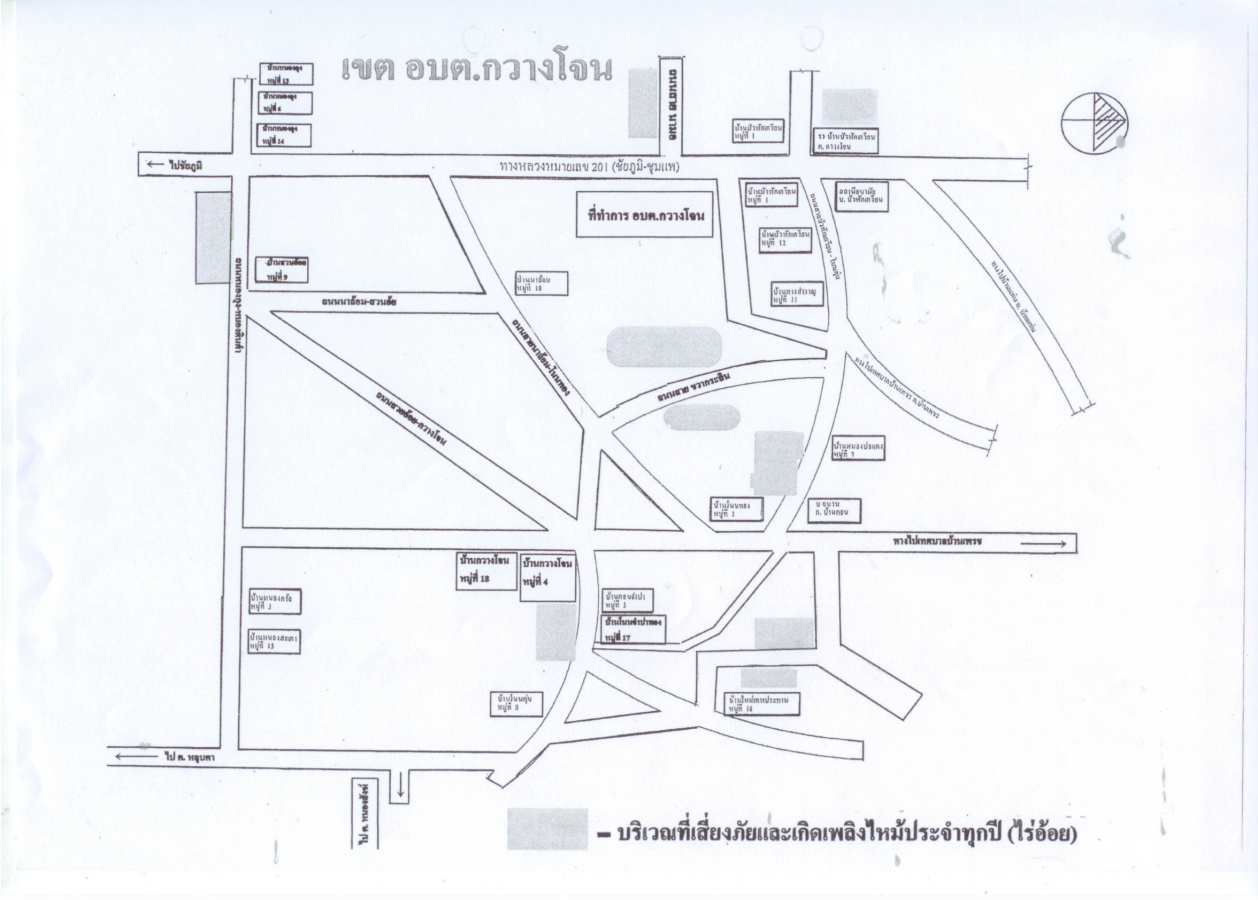                                                         N	๑.๕ จำนวนหมู่บ้าน	       ตำบลกวางโจนแบ่งการปกครองออกเป็นหมู่บ้านทั้งสิ้น  ๑๘ หมู่บ้าน มีพื้นที่เต็มทั้งหมู่บ้านในเขตองค์การบริหารส่วนตำบล  ดังนี้  คือ		บ้านบัวพักเกวียน 	หมู่ที่ 	๑		บ้านนาล้อม		หมู่ที่	๑๐		บ้านโนนทอง		หมู่ที่ 	๒		บ้านทองสำราญ	หมู่ที่	๑๑		บ้านหนองคร้อ		หมู่ที่	๓		บ้านบัวพักเกวียน	หมู่ที่	๑๒		บ้านกวางโจน		หมู่ที่	๔		บ้านหนองกุงคำ		หมู่ที่ 	๑๓		บ้านดอนจำปา		หมู่ที่	๕		บ้านหนองกุง		หมู่ที่ 	๑๔		บ้านหนองกุง		หมู่ที่	๖		บ้านหนองสะเดา	หมู่ที่	๑๕		บ้านหนองปอแดง	หมู่ที่	๗		บ้านใหม่เทพประทาน	หมู่ที่	๑๖		บ้านโนนตุ่น		หมู่ที่	๘		บ้านโนนจำปาทอง	หมู่ที่	๑๗		บ้านสวนอ้อย		หมู่ที่	๙		บ้านกวางโจน		หมู่ที่	๑๘๑.๖ ประชากร	องค์การบริหารส่วนตำบลกวางโจน มีจำนวนครัวเรือนทั้งสิ้น ๓,๒๒๘ ครัวเรือน          มีจำนวนประชากร  ทั้งสิ้น  ๑๑,๕๗๑ คน ข้อมูล ณ วันที่ ๔  พฤษภาคม  ๒๕๕๙ 	อ้างอิง * ผู้พิมพ์รายงาน: นิโลบล คุณประทุม พิมพ์ที่ สำนักทะเบียนอำเภอภูเขียว ปี ๒๕๕๙๒. สภาพทางเศรษฐกิจ       ๒.๑ อาชีพ 	   อาชีพหลัก  คือการทำนา  ซึ่งมีอยู่ในทุกหมู่บ้าน  ข้าวที่ปลูกส่วนส่วนใหญ่เป็นข้าวเหนียว (ส่วนใหญ่เป็นข้าวเหนียวพันธ์ กข.๖ และ กข.๒๓) ข้าวจ้าวมีปลูกบ้างแต่เป็นส่วนน้อย	   อาชีพรอง  คือการทำไร่  และทำสวน ได้แก่		การปลูกอ้อย มีปลูกมากเป็นอันดับสองรองจากข้าว และปลูกในพื้นที่ในทุกหมู่บ้าน  เนื่องจากอยู่ใกล้โรงงานน้ำตาลรวมเกษตรกร(ในตำบลโคกสะอาด อำเภอภูเขียว) คิดเป็นพื้นที่เพาะปลูกอ้อยทั้งหมด  ๗,๔๙๕  ไร่  เป็นพืชเศรษฐกิจที่สำคัญรองจากข้าวการปลูกข้าวโพด แต่เดิมปลูกเป็นจำนวนมาก แต่ในปัจจุบันก็มีปลูกบ้างแต่ไม่มากนักส่วนใหญ่ปลูกเฉพาะสำหรับบริโภคในครัวเรือนการปลูกไม้ผล ไม้ยืนต้น ได้แก่ มะม่วง กล้วย มะพร้าว มะขามฯ ปลูกในพื้นที่เกือบทุกหมู่บ้าน  คิดเป็นพื้นที่เพาะปลูก  ๒๖๖  ไร่การเลี้ยงสัตว์ มีเกือบทุกหมู่บ้าน สัตว์ที่ลี้ยงได้แก่                     ๑. การเลี้ยงโคเนื้อ (โคพื้นเมือง, โคลูกผสม, โคพันธ์แท้) มีการเลี้ยงกระจายไปในทุก       หมู่บ้านมีเกษตรกรผู้เลี้ยงประมาณ ๑๐๐ ราย และโคเนื้อประมาณ ๒๐๐ตัว มีเลี้ยงมากในบ้านหนองคร้อ  บ้านบัวพักเกวียน (ม.๑) และบ้านหนองกุงคำ (ม.๑๓)                      ๒. การเลี้ยงกระบือ เลี้ยงเพื่อใช้งานในการทำการเกษตรมีเกษตรกรผู้เลี้ยงจำนวน ๕๐ ราย กระบือประมาณ ๑๐๐ตัว มีการเลี้ยงประปรายในหมู่ที่๑ บ้านบัวพักเกวียน บ้านดอนจำปา บ้านหนองคร้อ  และบ้านหนองกุงคำ                     ๓. การเลี้ยงสุกร เป็นการเลี้ยงแบบออมเงินในครัวเรือน  นอกนั้นก็เป็นการเลี้ยงเป็นฟาร์ม  ขนาดเล็ก ส่วนฟาร์มขนาดกลางและขนาดใหญ่มีจำนวนน้อย  ตำบลกวางโจนมีผู้เลี้ยง สุกรจำนวน  ๕๐  ราย  สุกรจำนวน  ๕๐๐  ตัว                      ๔. การเลี้ยงเป็ด (เป็ดเชอรี่, เป็ดเทศ) ส่วนใหญ่เลี้ยงเพื่อบริโภคในครัวเรือน มีเกษตรกรผู้เลี้ยง จำนวน  ๒๐๐  ราย  เป็ดจำนวน  ๒,๐๐๐  ตัว		 ๕. การเลี้ยงไก่  (ไก่เนื้อ, ไก่ไข่, ไก่พื้นเมือง) ตำบลกวางโจนมีการเลี้ยงไก่เป็นฟาร์มขนาดกลาง             โดยเป็นลูกค้าของบริษัทใหญ่ที่ทำการส่งออก เกษตรกรผู้เลี้ยงประมาณ ๒๖๒ ราย ไก่จำนวน ๓๐๐,๐๐๐ ตัวการประมง การทำประมงในพื้นที่ตำบลกวางโจน จะเป็นประมงน้ำจืด คือ จับปลาจากแหล่งน้ำธรรมชาติและเกษตรกรบางส่วนก็เพาะเลี้ยงพันธ์ปลาด้วย เช่น ปลานิล ปลาตะเพียน  ปลาไน  ปลาดุก  โดยขุดบ่อเลี้ยงปลาหรือเลี้ยงปลาในนาข้าว  แต่นับว่ายังเป็นส่วนน้อย ซึ่งมีอยู่กระจายในหมู่บ้านต่าง ๆ ของตำบล		อาชีพเสริม  ได้แก่                          การทอผ้า ซึ่งมีอยู่ในทุกหมู่บ้าน ส่วนใหญ่เป็นการทอผ้าไหม ผ้าไหมมัดหมี่ และผ้าขิด ส่วนมากเป็นการทำเพื่อการออมในครัวเรือน ทำมากที่บ้านหนองกุงทั้ง ๓ หมู่ คือ หมู่ ๖,๑๓,๑๔ บ้านบัวพักเกวียนทั้ง ๒ หมู่ หมู่ที่ ๑ และ ๑๒  บ้านนาล้อม และบ้านหนองปอแดง                           การค้าขาย ส่วนมากเป็นร้านขายของชำขนาดเล็ก และขนาดกลาง ซึ่งมีกระจายไปในทุกหมู่บ้านแต่ที่มีมากที่สุดคือ  บ้านหนองกุงทั้งสามหมู่บ้าน  รองลงมาคือบ้านบัวพักเกวียนทั้งสองหมู่บ้าน        รับจ้างต่าง ๆ๒.๒ หน่วยธุรกิจในเขต องค์การบริหารส่วนตำบล-  ปั๊มน้ำมันและก๊าซ ส่วนใหญ่เป็นปั๊มน้ำมันขนาดเล็ก และปั๊มหลอด	จำนวน    ๒    แห่ง-  โรงสี						จำนวน		๓๐	แห่ง-  ร้านอาหาร 					จำนวน		  ๓	แห่ง-  ร้านค้า					จำนวน		๖๐	แห่ง-  ร้านทำเฟอร์นิเจอร์และเหล็กดัด   		จำนวน		  ๒	แห่ง-  อู่ซ่อมรถยนต์/จักรยานยนต์  			จำนวน		๑๐	แห่ง-  ฟาร์มไก่					จำนวน		  ๓	แห่ง-  กิจการยางรัด				จำนวน		  ๑	แห่ง-  รับซื้อถังพลาสติกและเหล็ก			จำนวน		  ๒	แห่ง-  ร้านเสริมสวย				จำนวน		  ๔	แห่ง-  โกดังเก็บแก๊สหุงต้มขนาดเล็ก			จำนวน		  ๑	แห่ง-  เสาโทรศัพท์เคลื่อนที่ 			จำนวน		  ๑	แห่ง-  ร้านขายผ้าสำเร็จรูป				จำนวน		  ๑	แห่ง-  โรงงานทำเหล็กปิ้ง				จำนวน		  ๒	แห่ง-  โรงงานทอผ้าไหมพรม			จำนวน		  ๑	แห่ง๓.  สภาพทางสังคม๓.๑ การศึกษา  ในเขตองค์การบริหารส่วนตำบลมีการศึกษาทั้งในระบบโรงเรียนและนอกระบบโรงเรียนอยู่  ๔  ระดับ  คือ  ก่อนประถมศึกษา  ประถมศึกษา  มัธยมศึกษาตอนต้น  และมัธยมศึกษาตอนปลาย  ดังนี้  คือ	* โรงเรียนในพื้นที่ จำนวน ๙ โรงเรียน ดังนี้                 ๑. โรงเรียนชุมชนบ้านบัวพักเกวียน                      ๖. โรงเรียนบ้านหนองปอแดง                     ๒. โรงเรียนบ้านกวางโจนโนนทอง                     	๗. โรงเรียนบ้านสวนอ้อย                     ๓. โรงเรียนคุรุราษฎร์วิทยา    			๘. โรงเรียนบ้านนาล้อม                 ๔. โรงเรียนบ้านดอนจำปา          			๙. โรงเรียนกวางโจนศึกษา                    ๕. โรงเรียนบ้านหนองกุง           โรงเรียนมัธยมศึกษา มีจำนวน ๒ โรงเรียน คือ    ๑. โรงเรียนคุรุราษฎร์วิทยา  บ้านหนองคร้อ  เป็นโรงเรียนมัธยมขยายโอกาส    ระดับมัธยมศึกษาเปิดการสอนในระดับมัธยมศึกษาตอนต้น  (ม.๑-ม.๓)                    ๒. โรงเรียนกวางโจนศึกษา ระดับมัธยมศึกษาตอนต้นถึงมัธยมศึกษาตอนปลาย (ม.๑-ม.๖)                          โรงเรียนถ่ายโอนสังกัดองค์กรปกครองส่วนท้องถิ่น (อบจ.)ตารางแสดงจำนวนนักเรียนในระบบแยกตามระดับการศึกษา	                          หมายเหตุ : ข้อมูลนักเรียน ณ วันที่ ๑๐ มิถุนายน ๒๕๕๙ตารางแสดงจำนวนนักเรียนศูนย์พัฒนาเด็กเล็กตำบลกวางโจน ประจำปี ๒๕๕๘	การศึกษานอกระบบ  มี  ๑  แห่ง	ตำบลกวางโจนมีเครือข่ายของกรมการศึกษานอกโรงเรียนมาเปิดบริการในพื้นที่ของตำบล  หรือที่เรียกว่า กศน.ตำบลกวางโจนมีการฝึกอาชีพหลักสูตรระยะสั้น พร้อมมีอินเตอร์เน็ตไว้บริการประชาชนในตำบล	-  มีครู		จำนวน		    ๖	คน	-  มีนักเรียนระดับประถมศึกษา	จำนวน       	    ๕	คน	-  มีนักเรียนระดับมัธยมศึกษาตอนต้น	จำนวน	       ๒๓๕	คน	-  มีนักเรียนมัธยมศึกษาตอนปลาย	จำนวน		๒๐๘	คน๓.๒ สถาบันและองค์กรทางศาสนา                      การศาสนา  ประชาชนส่วนใหญ่ในตำบลนับถือศาสนาพุทธ ศาสนาอื่นก็มีบ้างแต่น้อยมาก  สำหรับความเชื่อถือประเพณีสมัยก่อน  ยังคงมีอยู่ตามหมู่บ้านต่างๆ  เช่น  การแห่นางแมว บุญพระเวส  บุญบั้งไฟ  บุญข้าวจี่  ฯลฯ		๑.) วัดจำนวน  ๑๐  แห่ง  ได้แก่			๑.วัดบัวบาน 		ตั้งอยู่ที่บ้านบัวพักเกวียน		หมู่ที่ ๑๒    			๒.วัดน้ำอ้อม		ตั้งอยู่ที่บ้านโนนทอง			หมู่ที่   ๒    			๓.วัดราษฎร์สามัคคี	ตั้งอยู่ที่บ้านหนองคร้อ			หมู่ที่   ๓ ๔.วัดเจดีย์		ตั้งอยู่ที่บ้านกวางโจน			หมู่ที่   ๔	๕.วัดโนนจำปาทอง	ตั้งอยู่ที่บ้านโนนจำปาทอง		หมู่ที่ ๑๗๖.วัดสวรรค์นคร	ตั้งอยู่ที่บ้านหนองกุง			หมู่ที่ ๑๔	๗.วัดเฝือแฝง		ตั้งอยู่ที่บ้านหนองปอแดง		หมู่ที่   ๗	๘.วัดศรีบุญเรือง	ตั้งอยู่ที่บ้านสวนอ้อย			หมู่ที่   ๙	๙.วัดอัมพวัน		ตั้งอยู่ที่	บ้านนาล้อม			หมู่ที่ ๑๐๑๐.วัดใหม่เทพประทาน ตั้งอยู่ที่ บ้านใหม่เทพประทาน 		หมู่ที่ ๑๖๑๑.วัดศิริธรรม  	ตั้งอยู่ที่ บ้านหนองกุง			หมู่ที่ ๑๔			๒.) สำนักสงฆ์	จำนวน  ๔  แห่ง			๑.สำนักสงฆ์ป่าบัวแก้ว		ตั้งอยู่บ้านบัวพักเกวียน		หมู่ที่ ๑			๒.สำนักสงฆ์ปฏิบัติธรรมวิมุตติสุขตั้งอยู่บ้านบัวพักเกวียน		หมู่ที่ ๑			๓.สำนักสงฆ์บ้านโนนตุ่น	ตั้งอยู่บ้านโนนตุ่น		หมู่ที่ ๘			๔.ที่พักสงฆ์ป่าทรงกรด	 	ตั้งอยู่บ้านหนองกุง		หมู่ที่๑๔	๓.๓ การสาธารณสุข                การให้บริการด้านสาธารณสุขในตำบล ยังไม่เพียงพอต่อความต้องการของผู้ป่วยภายในหมู่บ้าน/ตำบล เพราะขาดงบประมาณและบุคลากรในด้านนี้   และในตำบลมีสถานีอนามัย ๒ แห่ง ประชาชนส่วนหนึ่งต้องเดินทางไปรับการรักษาที่โรงพยาบาลในอำเภอภูเขียว โรงพยาบาลจังหวัด และโรงพยาบาลของอำเภอแก้งคร้อแทน เพราะสถานีอนามัยยังขาดบุคลากรที่มีความสามารถและเครื่องมือที่ทันสมัย-  มีโรงพยาบาลส่งเสริมสุขภาพตำบล 			จำนวน		    ๒	แห่ง	-  มีเจ้าหน้าที่สาธารณสุขทั้งหมด			จำนวน		  ๑๔	คน -  ร้านขายยาประเภทต่าง				จำนวน		    ๑	แห่ง-  อสม.						จำนวน		๒๓๒	คน	-  มีผู้ป่วยมาใช้บริการโดยเฉลี่ยประมาณ ๑,๖๕๐ คน/เดือน (รวมถึงประชาชนในตำบลอื่นด้วย)เหตุผลที่ประชาชนมาใช้บริการ๑.ไม่ต้องเดินทางไกล๒.ไม่ต้องรอนานหน้าที่ของสาธารณสุขตำบล๑)  ส่งเสริมสุขภาพ – อนามัย  แม่และเด็ก , ผู้สูงอายุ๒)  รักษาพยาบาล๓)  ป้องกันโรค๔)  ฟื้นฟูสมรรถภาพ๕)  อบรมฟื้นฟูผู้ติดยาเสพติดสาเหตุการตาย  ส่วนใหญ่เกิดจาก	๑) เกิดอุบัติเหตุบนท้องถนน	๒) โรคเอดส์	๓) โรคมะเร็ง		อัตราการมีและใช้ส้วมราดน้ำ  ร้อยละ  ๑๐๐%    	๓.๔ ความปลอดภัยในชีวิตและทรัพย์สิน       กลุ่มพลังมวลชน     - ลูกเสือชาวบ้าน  ๒  รุ่น  จำนวน  ๓๐๐  คน     - อาสาสมัครป้องกันภัยฝ่ายพลเรือน  (อปพร.)  ๒   รุ่น  จำนวน  ๒๔๔  คน๔.  การบริการพื้นฐาน๔.๑ การคมนาคม                   ตำบลกวางโจนสามารถติดต่อกับตำบลใกล้เคียงและหมู่บ้านต่างๆภายในตำบลได้โดยทางรถยนต์ ปัจจุบันการติดต่อกับตำบลใกล้เคียงเป็นถนนลาดยาง  เป็นไปอย่างสะดวกสบาย   แต่การคมนาคมระหว่างหมู่บ้านนั้น ได้รับความสะดวกต่อการสัญจรไปมามากขึ้น ยังเหลือเพียงส่วนน้อยเท่านั้นที่ยังเป็นถนนลูกรัง ซึ่งการสัญจรในหน้าฝนยังมีความลำบากมากในบางหมู่บ้าน แยกเป็นเส้นทางคมนาคม  ดังนี้	      ทางหลวงแผ่นดินหมายเลข ๒๐๑ สายชัยภูมิ-ชุมแพ เป็นทางลาดยางสภาพดีสามารถใช้คมนาคมได้ดีทุกฤดูกาล	       ทาง รพช.(ลาดยาง)  เป็นเส้นทางสายหลักของตำบล  มี  ๒  เส้นทาง  คือ	     ๑. ทางชนบท หมายเลข ชย ๑๑๐๑๖ จากบ้านหนองกุง หมู่ที่ ๑๔ ตำบลกวางโจน อำเภอภูเขียว  ถึงบ้านหนองดินดำ  อำเภอแก้งคร้อ  จังหวัดชัยภูมิ  สภาพถนนเป็นถนนลาดยางจากบ้านหนองกุง ถึงบ้านสวนอ้อย ซึ่งในปัจจุบันถนนในช่วงนี้ชำรุดทรุดโทรมมากเพราะรถบรรทุกอ้อยวิ่งขนถ่ายสินค้าจำนวนมากส่วนช่วงที่เหลือจากบ้านสวนอ้อยผ่านบ้านหนองคร้อเป็นถนนลาดยางยังใช้การได้บางช่วง    	    ๒. ทางชนบท หมายเลข  ๑๒๐๘๓  โดยแยกจากทางหลวงแผ่นดินหมายเลข  ๒๐๑ (ชัยภูมิ-ชุมแพ) ที่บ้านบัวพักเกวียน   หมู่ที่ ๑ ผ่านบ้านทองสำราญ   หมู่ที่ ๑๑ ผ่านหมู่ที่ ๗ บ้านหนองปอแดง ซึ่งในช่วงนี้สภาพถนนเป็นถนนลาดยาง  แต่ปัจจุบันได้ชำรุดไปมากโดยเฉพาะช่วงที่ผ่านหมู่ที่ ๑  และหมู่ที่ ๗   บ้านหนองปอแดง  ส่วนที่ต่อจากบ้านหนองปอแดง  เป็นถนนซีแพ็ค จำนวน ๓ หมู่บ้าน ผ่านบ้านฉนวน  ตำบลบ้านดอน  บ้านโนนทอง หมู่ที่ ๒ บ้านกวางโจน  หมู่ที่ ๔ และบ้านดอนจำปา หมู่ที่ ๕  เป็นถนนลาดยางยังใช้การได้บางช่วง	   ๓.ทางทางหลวงชนบท หมายเลข๒๐๑๓  บ้านหนองกุง  บ้านสวนอ้อย บ้านนาล้อม เป็นถนนลาดยาง		๔.๒ การโทรคมนาคม องค์การบริหารส่วนตำบลกวางโจน มีการโทรคมนาคม ดังนี้ คือ		ที่ทำการไปรษณีย์หมู่บ้าน   จำนวน  ๑  แห่ง ตั้งอยู่ที่หมู่ที่ ๑ บ้านบัวพักเกวียน	๔.๓ การไฟฟ้าในเขตองค์การบริหารส่วนตำบล		มีไฟฟ้าครบทุกหมู่บ้าน		    จำนวน   ๑๘  หมู่บ้าน๔.๔ แหล่งน้ำธรรมชาติ ได้แก่  ลำน้ำ, ลำห้วย	จำนวน  ๕  สาย คือ- ลำห้วยหมาตายล่าง- ลำห้วยหมาตายบน- ลำห้วยกุดกวางโจน- ลำห้วยหอย- ลำห้วยนาบ่า				- ลำห้วยขี่หนู         - บึง/หนอง/อื่นๆ    			จำนวน   ๒๓   	แห่ง๔.๕ แหล่งน้ำที่สร้างขึ้นและใช้การได้   ได้แก่        * อ่างเก็บน้ำขนาดเล็ก	จำนวน		    ๒	แห่ง           * ฝาย / ทำนบ		จำนวน		  ๑๐	แห่ง        * บ่อน้ำตื้น		จำนวน		๒๒๐	แห่ง        * บ่อบาดาล		จำนวน		๑๔๕	แห่ง        * สระน้ำที่สร้างขึ้น	จำนวน		  ๒๕	แห่ง        * ประปาหมู่บ้าน		จำนวน		  ๑๘	แห่ง๕.  ข้อมูลอื่นๆ          ๕.๑ ทรัพยากรธรรมชาติในพื้นที่ ได้แก่              -ป่าไม้ในเขตองค์การบริหารส่วนตำบลกวางโจน ยังมีพื้นที่ทรัพยากรป่าไม้ จำนวน ๑ แห่ง อยู่ทางตะวันตกของตำบลเนื่องจากเป็นเขตป่าและภูเขา บริเวณพื้นที่ของหมู่ที่ ๑ บ้านบัวพักเกวียน หมู่ที่ ๖,๑๓,๑๔  บ้านหนองกุง	     - ภูเขา จำนวน ๑ แห่ง คือบริเวณป่าภูหยวกซึ่งตั้งอยู่ทางทิศตะวันตกของตำบล	     -สัตว์ป่า จำพวก หมูป่า ไก่ป่า กระรอก กระแต ฯลฯ ยังปรากฏให้เห็นในบริเวณเทือกเขาภูหยวก                                                  โครงสร้างหน้าที่ในการบริหารงานขององค์การบริหารส่วนตำบลกวางโจน๖.  ศักยภาพในตำบล  ๖.๑. ศักยภาพขององค์การบริหารส่วนตำบลรายชื่อผู้บริหารองค์การบริหารส่วนตำบลกวางโจน		๑.  นางพูมใจ  ประทุมคำ		นายก อบต. กวางโจน		๒.  นายสมบัติ  หมู่เมือง 		รองนายก อบต.กวางโจน		๓.  นายประเวช  วันทาเขียว		รองนายก อบต. กวางโจน		๔.  นายเสถียร  ทาลี			เลขานุการนายก อบต.กวางโจนตำแหน่งฝ่ายนิติบัญญัติ ได้แก่ สมาชิกสภาองค์การบริหารส่วนตำบล  จำนวน  ๓๖  คน คือ		๑.  นายธีรศักดิ์  ภิญโญยงค์		ประธานสภาองค์การบริหารส่วนตำบล  		๒.  นายทศพร  แผ่นทอง		รองประธานสภาองค์การบริหารส่วนตำบล  		๓.  นายวรพจน์  รวิยะวงศ์		เลขานุการสภาองค์การบริหารส่วนตำบล   ๔.  นายเจริญ  กองศรี				ส.อบต.  หมู่ที่    ๑		๕.  นางไพรวรรณ์  กองเพชร			ส.อบต.  หมู่ที่    ๑		๖.  นายประจญ  รอดแก้ว			ส.อบต.  หมู่ที่    ๒		๗.   นางสายพิน  แสนตระกุล			ส.อบต.  หมู่ที่    ๒		๘.  นายพรมดี  วันทาเขียว			ส.อบต.  หมู่ที่    ๓		๙.  นายสุรชัย โสใหญ่				ส.อบต.  หมู่ที่    ๓		๑๐.  นางทองม้วน   กัณหาเขียว			ส.อบต.  หมู่ที่    ๔		๑๑. นายแสงจันทร์   แก้วมูลมุข			ส.อบต.  หมู่ที่    ๔๑๒. นายสมบูรณ์   เกิดมงคล			ส.อบต.  หมู่ที่    ๕		๑๓.  นายวรวุฒิ  โคตรภูเขียว			ส.อบต.  หมู่ที่    ๕		๑๔.  นายสงกรานต์  ธารารักษ์			ส.อบต.  หมู่ที่    ๖		๑๕.  นายสมพิศ   ผมเวียง			ส.อบต.  หมู่ที่    ๖		๑๖.  นายบุญปัน  มามีสุข			ส.อบต.  หมู่ที่    ๗		๑๗.  นายสมัย  พลธานี				ส.อบต.  หมู่ที่    ๗		๑๘.  นายบุญยัง  โพธิ์พรหม			ส.อบต.  หมู่ที่    ๘		๑๙.  นางนันทนา  ดาวช่วย			ส.อบต.  หมู่ที่    ๘		๒๐.  นายโสภิญ  กันหาเขียว			ส.อบต.  หมู่ที่    ๙		๒๑.  นายสมุทร  ภิรมย์ญาณ			ส.อบต.  หมู่ที่    ๙๒๒.  นายสมาน  น้อยปัญญา			ส.อบต.  หมู่ที่  ๑๐		๒๓.  นายประยูร  บุสธรรม			ส.อบต.  หมู่ที่  ๑๐		๒๔.  นางฐิติพร  แก้วพลู			ส.อบต.  หมู่ที่  ๑๑		๒๕.  นางกานดา  บุญคำภา		     	ส.อบต.  หมู่ที่  ๑๑		๒๖.  นายสียา  มีแก้ว			     	ส.อบต.  หมู่ที่  ๑๒		๒๗.  นายทองดี  ประสานเชื้อ			ส.อบต.  หมู่ที่  ๑๒                                                                               		๒๘.  นายประยง  ประชามอญ     	     	ส.อบต.  หมู่ที่  ๑๓		๒๙.  นายสำเรียง  เชื้ออ่อน  			ส.อบต.  หมู่ที่  ๑๔			๓๐.  นายนเรศ  ถารี				ส.อบต.  หมู่ที่  ๑๔		๓๑.  นางเมตร  นิลบรรพต			ส.อบต.  หมู่ที่  ๑๕		๓๒.  นายศุภชัย  วันทาเขียว			ส.อบต.  หมู่ที่  ๑๕		๓๓.  นายพินิจ  อุปมัย 				ส.อบต.  หมู่ที่  ๑๖		๓๔.  นายจิระ	ดาโสม				ส.อบต.  หมู่ที่  ๑๖		๓๕.  นายธีรศักดิ์  ภิญโญยงค์			ส.อบต.  หมู่ที่  ๑๗		๓๖.  นายสุเวช  เกิดมงคล  			ส.อบต.  หมู่ที่  ๑๗		๓๗.  นายสมฤทธิ์   รัตนประทุม			ส.อบต.  หมู่ที่  ๑๘		๓๘.  นายบุญเพ็ง  เจริญบุญ   			ส.อบต.  หมู่ที่  ๑๘	  ตำแหน่งในสำนักปลัดองค์การบริหารส่วนตำบล  จำนวน  ๑๒  คน  ได้แก่๑.  นายวรพจน์  รวิยะวงศ์			ปลัดองค์การบริหารส่วนตำบล ๒.  นางสาวกรรณิการ์  ดิเรกโภค		รองปลัดองค์การบริหารส่วนตำบล ๓.  นางสาวลำไพ  ทีดินดำ			หัวหน้าสำนักงานปลัด ๔.  นายไพทูรย์  นาคสุวรรณ			นักวิเคราะห์นโยบายและแผน๕.  นายประกาศิต   บุญช่วย			นักป้องกันบรรเทาสาธารณภัย๖.  จ่าเอกกิตติศักดิ์  กาญจนคช			เจ้าพนักงานธุรการพนักงานจ้าง  ๗  อัตรา  คือ๑.  นางสาวภาวิณี  โคตรบ้านแข้		ผู้ช่วยเจ้าหน้าที่ธุรการ ๒.  นางสายฝน  พลดงนอก			คนงานทั่วไป๓.  นายวิธาน  หอมวงษ์				พนักงานขับรถยนต์ ๔.  นายไพบูลย์  โอฐประภัย			พนักงานขับรถยนต์ ๕.  นายสง่า  คุณประทุม			นักการภารโรง๖.  นายบุญส่ง  จ่าสอน				ยาม๗. นางวิภา  เกิดมงคล				ผู้ช่วยเจ้าหน้าที่บันทึกข้อมูลหน่วยตรวจสอบภายใน๑.  นางสาวนงลักษณ์  บุญมาตย์		นักวิชาการตรวจสอบภายในตำแหน่งในส่วนการคลัง   จำนวน   ๖   คน   ได้แก่๑. นางน้อมนริศรา  หมู่โสภณ			ผู้อำนวยการกองคลัง ๒. นางภัทรภรณ์  เถาว์วัลย์			นักวิชาการเงินและบัญชี๓. นางเกษสุดา  จิวานันทวัฒน์			เจ้าพนักงานจัดเก็บรายได้ลูกจ้างประจำ  ๑  อัตรา คือ๑.  นางทองขัน หอมวงษ์			ผู้ช่วยเจ้าหน้าที่การเงินและบัญชีพนักงานจ้าง  ๒  อัตรา  คือ๑. นางสาวอรทัย  ชัยประทุม			ผู้ช่วยเจ้าพนักงานจัดเก็บรายได้ ๒. นางสาวสุนิสา  ธารารักษ์			ผู้ช่วยเจ้าหน้าที่พัสดุตำแหน่งในส่วนโยธา  จำนวน  ๔ คน ได้แก่    ๑. นายบรรจง  แพรชัยภูมิ			ผู้อำนวยการกองช่างพนักงานจ้าง  ๓ อัตรา คือ๑. นายชรินทร์  โพชะกะ				ผู้ช่วยช่างโยธา๒. นายก้องเกรียติ  จอมคำสิงห์			ผู้ช่วยเจ้าหน้าที่ประปา๓. นายอภิชาต  แก้วมูลมุข			ผู้ช่วย จนท.ธุรการ            ตำแหน่งในส่วนการศึกษา ศาสนาและวัฒนธรรม จำนวน  ๑๙ คน ได้แก่๑. นายโกสินทร์  บุตะเขียว			ผู้อำนวยการกองการศึกษา ๒. นางสาวนุชรินทร์  ทิพย์บุญผล		เจ้าพนักงานธุรการ	๓. นางผูกพันธ์  วิชาดี				ครูผู้ดูแลเด็ก๔. นางฉลอง  ภูดินดาน				ครูผู้ดูแลเด็ก๕. น.ส.สุพัฒ  ใจดี				ครูผู้ดูแลเด็ก๖. นางจารุวรรณ์  สุพีระพงษ์			ครูผู้ดูแลเด็ก๗. นางยุพิน  ผมเวียง				ครูผู้ดูแลเด็ก๘.นางจันทรา  วันทาเขียว			ครูผู้ดูแลเด็ก๙.นางราตรี  ดุงมณี				ครูผู้ดูแลเด็ก๑๐.น.ส.รุ่งอรุณ  ศรีโท				ครูผู้ดูแลเด็ก๑๑ น.ส. พันณี  ใจเสงี่ยม			ครูผู้ดูแลเด็กพนักงานจ้าง  ๘  อัตรา  คือ๑. นางละออง  หมู่เมือง				ครูผู้ดูแลเด็ก๒. น.ส.นงลักษณ์  บรรดาศักดิ์			ครูพี่เลี้ยง๓. นางสมภาร  เกตุเขียว			ครูผู้ดูแลเด็ก๔. น.ส.เกตุทิพย์  ปราบพลา			ครูผู้ดูแลเด็กน.ส.ปภาดา  สาสูงเนิน			ครูผู้ดูแลเด็กน.ส.จุฑามาศ  ชัยประทุม			ครูผู้ดูแลเด็กน.ส.ภัทรกาญจน์  วิเศษชาติ			ครูผู้ดูแลเด็ก	นางสุนีรัตน์  อ่อนอุทัย                       	ครูผู้ดูแลเด็ก          ตำแหน่งในส่วนสวัสดิการและสังคม จำนวน  ๒ คน ได้แก่นายนิกร  มาละ				ผู้อำนวยการกองสวัสดิการสังคม พนักงานจ้าง  ๑  อัตรา คือ๑. นางสาวอรนุช       คุณประทุม		ผู้ช่วยเจ้าหน้าที่พัฒนาชุมชน ตำแหน่งในส่วนสาธารณสุขและสิ่งแวดล้อม  จำนวน   ๔ คน ได้แก่พนักงานจ้าง  ๔  อัตรา คือ๑. นายวุฒิชัย  คลังชำนาญ			พนักงานขับรถขยะ๒. นายสุพจน์  พรมโสฬส			คนงานประจำรถขยะ๓. นายพงษ์ศักดิ์  ทองชัยภูมิ			คนงานประจำรถขยะ๔. นายราชัน   บุญสุขา				คนงานประจำรถขยะ           ระดับการศึกษาผู้บริหารองค์การบริหารส่วนตำบลกวางโจน ๓.๒  ช่วงอายุและจำนวนประชากร๗.  เศรษฐกิจพอเพียงท้องถิ่น  (ด้านการเกษตรและแหล่งน้ำ) 	๗.๑  ข้อมูลพื้นฐานของหมู่บ้านและชุมชน๗.๒  ข้อมูลด้านการเกษตรบ้านบัวพักเกวียน  หมู่ที่  ๑  มีพื้นที่ทั้งหมด   ๑,๕๐๐๐  ไร่  ทำการเกษตร  ดังนี้บ้านโนนทอง  หมู่ที่  ๒  มีพื้นที่ทั้งหมด ๑,๒๐๐  ไร่  ทำการเกษตร  ดังนี้บ้านหนองคร้อ  หมู่ที่  ๓  มีพื้นที่ทั้งหมด   ๑,๐๐๐  ไร่  ทำการเกษตร  ดังนี้บ้านกวางโจน  หมู่ที่  ๔  มีพื้นที่ทั้งหมด ๑,๔๐๐  ไร่  ทำการเกษตร  ดังนี้บ้านดอนจำปา  หมู่ที่  ๕  มีพื้นที่ทั้งหมด ๒,๐๐๐๐  ไร่  ดังนี้บ้านหนองกุง  หมู่ที่  ๖  มีพื้นที่ทั้งหมด ๑,๑๐๐    ไร่  ดังนี้บ้านหนองปอแดง  หมู่ที่  ๗  มีพื้นที่ทั้งหมด ๑๕,๐๐๐  ไร่  ดังนี้บ้านโนนตุ่น  หมู่ที่  ๘  มีพื้นที่ทั้งหมด  ๑,๐๐๐ ไร่  ทำการเกษตร  ดังนี้บ้านสวนอ้อย  หมู่ที่  ๙  มีพื้นที่ทั้งหมด  ๑,๖๐๐ ไร่  ทำการเกษตร  ดังนี้บ้านนาล้อม  หมู่ที่  ๑๐  มีพื้นที่ทั้งหมด  ๑,๔๐๐       ไร่  ทำการเกษตร  ดังนี้บ้านทองสำราญ  หมู่ที่  ๑๑   มีพื้นที่ทั้งหมด ๑,๖๐๐  ไร่  ทำการเกษตร  ดังนี้บ้านกวางโจน หมู่ที่  ๑๒   มีพื้นที่ทั้งหมด  ๑,๕๐๐  ไร่  ทำการเกษตร  ดังนี้บ้านหนองกุงคำ หมู่ที่  ๑๓   มีพื้นที่ทั้งหมด  ๑,๘๐๐  ไร่  ทำการเกษตร  ดังนี้บ้านหนองกุง หมู่ที่  ๑๔   มีพื้นที่ทั้งหมด  ๑,๘๐๐   ไร่  ทำการเกษตร  ดังนี้บ้านหนองสะเดา หมู่ที่  ๑๕   มีพื้นที่ทั้งหมด  ๒,๐๐๐  ไร่  ทำการเกษตร  ดังนี้บ้านใหม่เทพประทาน หมู่ที่  ๑๖   มีพื้นที่ทั้งหมด  ๒,๐๐๐  ไร่  ทำการเกษตร  ดังนี้บ้านโนนจำปาทอง หมู่ที่  ๑๗   มีพื้นที่ทั้งหมด  ๑,๕๐๐   ไร่  ทำการเกษตร  ดังนี้บ้านกวางโจน หมู่ที่  ๑๘  มีพื้นที่ทั้งหมด ๒,๕๐๐    ไร่  ทำการเกษตร  ดังนี้๗.๓  ข้อมูลด้านแหล่งน้ำการเกษตรบ้านบัวพักเกวียน  หมู่ที่  ๑   มีแหล่งน้ำทางการเกษตร  ดังนี้บ้านโนนทอง  หมู่ที่  ๒   มีแหล่งน้ำทางการเกษตร  ดังนี้บ้านหนองคร้อ  หมู่ที่  ๓   มีแหล่งน้ำทางการเกษตร  ดังนี้บ้านหนองคร้อ หมู่ที่  ๕   มีแหล่งน้ำทางการเกษตร  ดังนี้บ้านหนองกุง หมู่ที่  ๖   มีแหล่งน้ำทางการเกษตร  ดังนี้บ้านหนองปอแดง หมู่ที่  ๗   มีแหล่งน้ำทางการเกษตร  ดังนี้บ้านโนนตุ่น หมู่ที่  ๘   มีแหล่งน้ำทางการเกษตร  ดังนี้บ้านสวนอ้อย หมู่ที่  ๙   มีแหล่งน้ำทางการเกษตร  ดังนี้บ้านนาล้อม  หมู่ที่ ๑๐    มีแหล่งน้ำทางการเกษตร  ดังนี้บ้านทองสำราญ  หมู่ที่  ๑๑   มีแหล่งน้ำทางการเกษตร  ดังนี้บ้านบัวพักเกวียน หมู่ที่  ๑๒   มีแหล่งน้ำทางการเกษตร  ดังนี้บ้านหนองกุงคำ หมู่ที่  ๑๓   มีแหล่งน้ำทางการเกษตร  ดังนี้บ้านหนองกุง หมู่ที่  ๑๔   มีแหล่งน้ำทางการเกษตร  ดังนี้บ้านหนองสะเดา หมู่ที่  ๑๕   มีแหล่งน้ำทางการเกษตร  ดังนี้บ้านใหม่เทพประทาน  หมู่ที่  ๑๖  มีแหล่งน้ำทางการเกษตร  ดังนี้บ้านโนนจำปาทอง หมู่ที่  ๑๗  มีแหล่งน้ำทางการเกษตร  ดังนี้บ้านกวางโจน  หมู่ที่  ๑๘   มีแหล่งน้ำทางการเกษตร  ดังนี้๗.๔  ข้อมูลด้านแหล่งน้ำกิน  น้ำใช้  (หรือน้ำเพื่อการอุปโภคบริโภค)บ้านบัวพักเกวียน  หมู่ที่  ๑  มีแหล่งน้ำน้ำกิน น้ำใช้ (หรือน้ำเพื่อการอุปโภค บริโภค)  ดังนี้บ้านโนนทอง  หมู่ที่  ๒  มีแหล่งน้ำน้ำกิน น้ำใช้ (หรือน้ำเพื่อการอุปโภค บริโภค)  ดังนี้บ้านหนองคร้อ  หมู่ที่  ๓  มีแหล่งน้ำน้ำกิน น้ำใช้ (หรือน้ำเพื่อการอุปโภค บริโภค)  ดังนี้บ้านกวางโจน  หมู่ที่  ๔  มีแหล่งน้ำน้ำกิน น้ำใช้ (หรือน้ำเพื่อการอุปโภค บริโภค)  ดังนี้บ้านดอนจำปา  หมู่ที่  ๕  มีแหล่งน้ำน้ำกิน น้ำใช้ (หรือน้ำเพื่อการอุปโภค บริโภค)  ดังนี้บ้านหนองกุง  หมู่ที่  ๖  มีแหล่งน้ำน้ำกิน น้ำใช้ (หรือน้ำเพื่อการอุปโภค บริโภค)  ดังนี้บ้านหนองปอแดง  หมู่ที่  ๗  มีแหล่งน้ำน้ำกิน น้ำใช้ (หรือน้ำเพื่อการอุปโภค บริโภค)  ดังนี้บ้านโนนตุ่น  หมู่ที่  ๘  มีแหล่งน้ำน้ำกิน น้ำใช้ (หรือน้ำเพื่อการอุปโภค บริโภค)  ดังนี้บ้านสวนอ้อย หมู่ที่  ๙  มีแหล่งน้ำน้ำกิน น้ำใช้ (หรือน้ำเพื่อการอุปโภค บริโภค)  ดังนี้บ้านนาล้อม  หมู่ที่  ๑๐  มีแหล่งน้ำน้ำกิน น้ำใช้ (หรือน้ำเพื่อการอุปโภค บริโภค)  ดังนี้บ้านทองสำราญ  หมู่ที่  ๑๑  มีแหล่งน้ำน้ำกิน น้ำใช้ (หรือน้ำเพื่อการอุปโภค บริโภค)  ดังนี้บ้านบัวพักเกวียน  หมู่ที่  ๑๒  มีแหล่งน้ำน้ำกิน น้ำใช้ (หรือน้ำเพื่อการอุปโภค บริโภค)  ดังนี้บ้านหนองกุงคำ  หมู่ที่  ๑๓  มีแหล่งน้ำน้ำกิน น้ำใช้ (หรือน้ำเพื่อการอุปโภค บริโภค)  ดังนี้บ้านหนองกุง  หมู่ที่ ๑๔   มีแหล่งน้ำน้ำกิน น้ำใช้ (หรือน้ำเพื่อการอุปโภค บริโภค)  ดังนี้บ้านหนองสะเดา  หมู่ที่  ๑๕  มีแหล่งน้ำน้ำกิน น้ำใช้ (หรือน้ำเพื่อการอุปโภค บริโภค)  ดังนี้บ้านใหม่เทพประทาน  หมู่ที่  ๑๖  มีแหล่งน้ำน้ำกิน น้ำใช้ (หรือน้ำเพื่อการอุปโภค บริโภค)  ดังนี้บ้านโนนจำปาทอง  หมู่ที่  ๑๗  มีแหล่งน้ำน้ำกิน น้ำใช้ (หรือน้ำเพื่อการอุปโภค บริโภค)  ดังนี้บ้านกวางโจน  หมู่ที่  ๑๘  มีแหล่งน้ำน้ำกิน น้ำใช้ (หรือน้ำเพื่อการอุปโภค บริโภค)  ดังนี้๘.  ศาสนา  ประเพณี  วัฒนธรรม 	๘.๑  การนับถือศาสนา 	ประชากรส่วนใหญ่นับถือศาสนาพุทธ  มีสถาบันองค์กรทางศาสนา  ดังนี้ 		๑. วัดจำนวน  ๑๐  แห่ง  ได้แก่			๑.วัดบัวบาน 		ตั้งอยู่ที่บ้านบัวพักเกวียน		หมู่ที่ ๑๒    			๒.วัดน้ำอ้อม		ตั้งอยู่ที่บ้านโนนทอง			หมู่ที่   ๒    			๓.วัดราษฎร์สามัคคี	ตั้งอยู่ที่บ้านหนองคร้อ			หมู่ที่   ๓ ๔.วัดเจดีย์		ตั้งอยู่ที่บ้านกวางโจน			หมู่ที่   	๔๕.วัดโนนจำปาทอง	ตั้งอยู่ที่บ้านโนนจำปาทอง		หมู่ที่ ๑๗๖.วัดสวรรค์นคร	ตั้งอยู่ที่บ้านหนองกุง			หมู่ที่ ๑๔๗.วัดเฝือแฝง		ตั้งอยู่ที่บ้านหนองปอแดง		หมู่ที่   	๗๘.วัดศรีบุญเรือง	ตั้งอยู่ที่บ้านสวนอ้อย			หมู่ที่  ๙๙.วัดอัมพวัน		ตั้งอยู่ที่	บ้านนาล้อม			หมู่ที่ ๑๐๑๐.วัดใหม่เทพประทาน ตั้งอยู่ที่ บ้านใหม่เทพประทาน 		หมู่ที่ ๑๖๑๑.วัดศิริธรรม  	ตั้งอยู่ที่ บ้านหนองกุง			หมู่ที่ ๑๔		๒. สำนักสงฆ์	จำนวน  ๔  แห่ง			๑.สำนักสงฆ์ป่าบัวแก้ว		ตั้งอยู่บ้านบัวพักเกวียน		หมู่ที่ ๑			๒.สำนักสงฆ์ปฏิบัติธรรมวิมุตติสุขตั้งอยู่บ้านบัวพักเกวียน		หมู่ที่ ๑			๓.สำนักสงฆ์บ้านโนนตุ่น	ตั้งอยู่บ้านโนนตุ่น		หมู่ที่ ๘			๔.ที่พักสงฆ์ป่าทรงกรด	 	ตั้งอยู่บ้านหนองกุง		หมู่ที่๑๔		๓.  มัสยิด	-	แห่ง		๔.  ศาลเจ้า	-	แห่ง		๕.  โบสถ์	-	แห่ง 	๘.๒  ประเพณีและงานประจำปี 	 	งานบุญประเพณีต่าง  ๆ  จะจัดกันตามความเชื่อที่ยึดถือปฏิบัติสืบต่อกันมาทุกปีและตามจารีตประเพณี  เช่น   ประเพณีบั้งไฟแสน  ประเพณีสงกรานต์  วันเข้าพรรษา  วันออกพรรษา  เลี้ยงศาลปู่ตาของแต่ละหมู่บ้าน  เลี้ยงยอดห้วย ลอยกระทง เป็นต้น๘.๓  ภูมิปัญญาท้องถิ่น  ภาษาถิ่น 	 	ประชาชนทุกหมู่บ้านพูดภาษาถิ่น  คือภาษาอิสาน๘.๔  สินค้าพื้นเมืองและของที่ระลึก 		ผ้าไหมทอมือ   ข้าวซ้อมมือ  น้ำสมุนไพร  ผ้าลายพื้นเมือง  ผ้าไหมมัดหมี่  ๙.  ทรัพยากรธรรมชาติ 	๙.๑  น้ำ 		แหล่งน้ำธรรมชาติ- ลำน้ำ , ลำห้วย			๗	แห่ง- บึง , หนองและอื่นๆ		๑๐	แห่ง 	แหล่งน้ำที่สร้างขึ้น		-  ฝาย			          ๑๐	แห่ง		-  บ่อน้ำตื้น			๔	แห่ง		-  ประปาบาดาล		          ๑๘  	แห่ง		-  ประปาบาดาลขนาดใหญ่    	๓  	แห่ง		-  ประปาผิวดิน                      	๒  	แห่ง 	๙.๒  ป่าไม้ 		- อุทยานป่าภูหยวกเป็นแหล่งป่าไม้ของชุมชน และอุทยาน 	 	๙.๓  ภูเขา 		- ภูหยวก 	๙.๔  คุณภาพของทรัพยากรธรรมชาติ  		ตำบลกวางโจน  มีทรัพยากรธรรมชาติค่อนข้างสมบูรณ์๑๐.  อื่น  ๆ-ส่วนที่  ๒สรุปผลการพัฒนาท้องถิ่นตามแผนพัฒนาท้องถิ่น  (พ.ศ.๒๕๕๗-๒๕๖๐)สรุปผลการดำเนินงานตามงบประมาณที่ได้รับ  และการเบิกจ่ายงบประมาณในปีงบประมาณ  พ.ศ.   ๒๕๕๗-๒๕๖๐ 	๑.๑  สรุปสถานการณ์การพัฒนา  การตั้งงบประมาณ  การเบิกจ่ายงบประมาณ 		ตามที่องค์การบริหารส่วนตำบลกวางโจน  ได้ดำเนินการจัดทำแผนยุทธศาสตร์การพัฒนาการพัฒนา   (พ.ศ. ๒๕๕๙ – ๒๕๖๒)  ขึ้นมา เพื่อใช้เป็นกรอบในการจัดทำแผนพัฒนาสามปี ขององค์การบริหารส่วนตำบลกวางโจน  อันมีลักษณะเป็นแผนพัฒนาเศรษฐกิจและสังคมขององค์กรปกครองส่วนท้องถิ่นเป็นแผนที่สอดคล้องกับแผนยุทธศาสตร์การพัฒนา อันมีลักษณะเป็นการกำหนดรายละเอียดแผนงาน  โครงการพัฒนาที่จัดทำขึ้นสำหรับปีงบประมาณแต่ละปี  ซึ่งมีความต่อเนื่องและเป็นแผนก้าวหน้าครอบคลุมระยะเวลาสามปี  โดยมีการทบทวนเพื่อปรับปรุงเป็นประจำทุกปี  โดยองค์การบริหารส่วนตำบลกวางโจน  ได้ใช้แผนพัฒนาสามปีเป็นกรอบในการจัดทำงบประมาณรายจ่ายประจำปี  การจ่ายขาดเงินสะสม เงินอุดหนุนเฉพาะกิจ โครงการที่ขอให้หน่วยงานอื่นมาดำเนินงานให้  รวมทั้งวางแนวทางเพื่อให้มีการปฏิบัติให้บรรลุวัตถุประสงค์ตามโครงการที่กำหนดไว้ในแผนพัฒนาสามปี ทั้งนี้ องค์การบริหารส่วนตำบลกวางโจน  ได้ดำเนินการตั้งงบประมาณ  การเบิกจ่ายงบประมาณดังกล่าว ตามแผนพัฒนาสามปีซึ่งสามารถสรุปได้ดังนี้      ปี  ๒๕๕๗ปี  ๒๕๕๘ปี  ๒๕๕๙ปี  ๒๕๖๐    	สำหรับในปีงบประมาณ พ.ศ. ๒๕๖๐  องค์การบริหารส่วนตำบลกวางโจน  ได้ดำเนินการตั้งงบประมาณ  ตามแผนพัฒนาดังนี้๑.๒ การประเมินผลการนำแผนพัฒนาท้องถิ่นไปปฏิบัติในเชิงปริมาณและเชิงคุณภาพ	ตามที่องค์การบริหารส่วนตำบลกวางโจน  ได้ดำเนินการจัดทำแผนพัฒนาขึ้นมาเพื่อใช้เป็นเครื่องมือในการพัฒนาองค์การบริหารส่วนตำบลกวางโจน   ให้บรรลุเป้าหมายที่วางไว้ เกิดประสิทธิภาพประสิทธิผลสูงสุดในการแก้ไขปัญหาให้กับประชาชน  ในการจัดทำแผนพัฒนานั้นจะต้องมีการติดตามและประเมินแผนพัฒนา  ตามระเบียบกระทรวงมหาดไทย ว่าด้วยการจัดทำแผนขององค์กรปกครองส่วนท้องถิ่น พ.ศ. ๒๕๔๘  หมวด ๖  ข้อ ๒๙  และระเบียบกระทรวงมหาดไทย  ว่าด้วยการจัดทำแผนขององค์กรปกครองส่วนท้องถิ่น (ฉบับที่ ๒) พ.ศ. ๒๕๕๙  ข้อ ๑๓   โดยคณะกรรมการติดตาม   และประเมินแผนพัฒนาเป็นผู้ดำเนินการติดตามและประเมินผลแผนพัฒนา  ซึ่งคณะกรรมการจะต้องดำเนินการกำหนดแนวทาง  วิธีการในการติดตามและประเมินผลแผนพัฒนา ดำเนินการติดตามและประเมินผลแผนพัฒนา  รายงานผลและเสนอความเห็นซึ่งได้จากการติดตามและประเมินผลแผนพัฒนาต่อผู้บริหารท้องถิ่น  เพื่อให้ผู้บริหารท้องถิ่นเสนอต่อสภาท้องถิ่น  และคณะกรรมการพัฒนาท้องถิ่น  พร้อมทั้งประกาศผลการติดตามและประเมินผลแผนพัฒนาให้ประชาชนในท้องถิ่นทราบในที่เปิดเผยภายในสิบห้าวันนับแต่วันรายงานผลและเสนอความเห็นดังกล่าวและต้องปิดประกาศไว้เป็นระยะเวลาไม่น้อยกว่าสามสิบวันโดยอย่างน้อยปีละสองครั้งภายในเดือนเมษายนและภายในเดือนตุลาคมของทุกปี  	ซึ่งแผนพัฒนาขององค์การบริหารส่วนตำบลกวางโจน  สามารถนำไปปฏิบัติในเชิงปริมาณและเชิงคุณภาพได้ดังนี้   เชิงปริมาณ ปีงบประมาณ  พ.ศ. ๒๕๕๗  				แผนพัฒนาสามปี (พ.ศ. ๒๕๕๗ – ๒๕๕๙)องค์การบริหารส่วนตำบลกวางโจน  สามารถดำเนินงานได้ตามวัตถุประสงค์ร้อยละ ๕๐ ขึ้นไปของแผนและสามารถดำเนินการได้ในอัตราที่เพิ่มขึ้นเมื่อเปรียบเทียบกับปีงบประมาณที่ผ่านมา     ปีงบประมาณ  พ.ศ. ๒๕๕๘แผนพัฒนาสามปี (พ.ศ. ๒๕๕๘ – ๒๕๖๐)องค์การบริหารส่วนตำบลกวางโจน  สามารถดำเนินงานได้ตามวัตถุประสงค์ร้อยละ ๘๐ ขึ้นไปของแผนและสามารถดำเนินการได้ในอัตราที่เพิ่มขึ้นเมื่อเปรียบเทียบกับปีงบประมาณที่ผ่านมา   ปีงบประมาณ  พ.ศ. ๒๕๕๙    แผนพัฒนาสามปี (พ.ศ. ๒๕๕๙ – ๒๕๖๑)องค์การบริหารส่วนตำบลกวางโจน  สามารถดำเนินงานได้ตามวัตถุประสงค์มากกว่าร้อยละ ๙๐ ขึ้นไปของแผนและสามารถดำเนินการได้ในอัตราที่เพิ่มขึ้นเมื่อเปรียบเทียบกับปีงบประมาณที่ผ่านมา	 ปีงบประมาณ  พ.ศ. ๒๕๖๐    แผนพัฒนาสามปี (พ.ศ. ๒๕๖๐ – ๒๕๖๒)องค์การบริหารส่วนตำบลกวางโจน  จะดำเนินงานได้ตามวัตถุประสงค์มากกว่าร้อยละ ๙๕ ขึ้นไปของแผนและสามารถดำเนินการได้ในอัตราที่เพิ่มขึ้นเมื่อเปรียบเทียบกับปีงบประมาณที่ผ่านมา  				(๒)  เชิงคุณภาพ 	องค์การบริหารส่วนตำบลกวางโจน  ได้ดำเนินการเพื่อให้เกิดประสิทธิภาพประสิทธิผลสูงสุดต่อประชาชนโดยได้มีการประเมินความพึงพอใจ  ซึ่งการประเมินความพึงพอใจทำให้ทราบถึงผลเชิงคุณภาพในการดำเนินงานของ  อบต.ในภาพรวม  ซึ่งองค์การบริหารส่วนตำบลกวางโจน  ได้ดำเนินการประเมินความพึงพอใจสรุปได้ดังนี้     ปีงบประมาณ  พ.ศ. ๒๕๕๗การประเมินความพึงพอใจของประชาชนที่มีต่อผลการดำเนินงานโครงการ/กิจกรรมขององค์การบริหารส่วนตำบลกวางโจน  ในการพัฒนาและส่งเสริมการบริหารกิจการบ้านเมืองที่ดีในภาพรวมตามยุทธศาสตร์และประเด็นการพัฒนา  ประจำปีงบประมาณ  พ.ศ. ๒๕๕๗  พบว่าประชาชนมีความพึงพอใจในระดับพอใจคิดเป็นร้อยละ  ๖๔.๕๒  เมื่อเปรียบเทียบกับปีที่ผ่านมาผลการประเมินความพึงพอใจอยู่ในระดับพอใจถึง  ร้อยละ  ๖๐.๓๗  ความพอใจของประชาชนมากกว่าปีที่ผ่านมาเล็กน้อยที่  ๔.๑๕  ซึ่งประเมินได้ว่าควรจะมีบริหารจัดการดำเนินงานให้ประชาชนเกิดความพึงพอใจมากกว่านี้  ความพึงพอใจน่าจะอยู่ที่ร้อยละ  ๘๐      ปีงบประมาณ  พ.ศ. ๒๕๕๘ประชาชนมีความพึงพอใจอยู่ใน  ระดับพอใจ  คิดเป็นร้อยละ  ๕๓.๒๘  ระดับพอใจ  - พอใจสูงสุด  	ร้อยละ  ๕๖.๙๗  -พอใจต่ำสุด	ร้อยละ  ๕๒.๑๙      	ระดับพอใจ  (ตามประเด็นการพัฒนา) - พอใจสูงสุด   ร้อยละ ๕๔.๑๔  - พอใจต่ำสุด	ร้อยละ  ๕๑.๑๙      ปีงบประมาณ  พ.ศ. ๒๕๕๙ประชาชนมีความพึงพอใจอยู่ใน  ระดับพอใจมาก  คิดเป็นร้อยละ  ๖๘.๔๒  ระดับพอใจ  - พอใจสูงสุด  	ร้อยละ  ๗๑.๙๓  - พอใจต่ำสุด	ร้อยละ  ๖๕.๖๗  ระดับพอใจ  - พอใจสูงสุด   ร้อยละ - พอใจต่ำสุด	ร้อยละ  ๖๕.๕๓      ปีงบประมาณ  พ.ศ. ๒๕๖๐  คาดว่าจะสามารถทำให้ประชาชนเกิดความพึงพอใจมาก  ร้อยละ  ๗๐ ขึ้นไป๒. ผลที่ได้รับจากการดำเนินงานในปีงบประมาณ พ.ศ. ๒๕๕๗ – ๒๕๖๐๒.๑ ผลที่ได้รับหรือผลที่สำคัญ	ตามที่  องค์การบริหารส่วนตำบลกวางโจน  ได้ดำเนินงานต่างๆ ตั้งแต่มีงบประมาณ พ.ศ. ๒๕๕๗ – ๒๕๖๐  เพื่อแก้ไขปัญหาให้กับประชาชน และพัฒนาองค์กรให้เกิดความมั่งคงในการพัฒนาเพื่อให้ความเป็นอยู่ของประชาชนดีขึ้น  ซึ่งผลจากการดำเนินงานขององค์การบริหารส่วนตำบลกวางโจน  นั้น  ผลที่ได้รับมีดังนี้ 	๑.  ประชาชนมีน้ำประปาใช้ทุกครัวเรือน๒.  ประชาชนมีไฟฟ้าใช้ทุกครัวเรือน๓.  ประชาชนมีถนนใช้ในการสัญจรไปมาได้สะดวก๔.  ไม่มีการเกิดอาชญากรรมในพื้นที่  ๖.  เด็กๆ ได้รับการศึกษาทุกคน๗.  ผู้สูงอายุ  ผู้พิการ  ผู้ป่วยเอดส์  ได้รับเงินช่วยเหลือเบี้ยยังชีพทุกคน๑๐. ประชาชนได้รับความช่วยเหลือในเรื่องที่อยู่อาศัยที่มั่นคงแข็งแรง๑๑. ประชาชนได้รับความช่วยเหลือจากสาธารณะภัย๑๒. ประชาชนได้รับความรู้เกี่ยวกับการสาธารณสุข๑๓. ประชาชนได้รับความรู้เกี่ยวกับการป้องกันภัย๑๔. ประชาชนได้มีส่วนร่วมในการดำเนินงานต่างๆ ของ อบต.๑๕ ประชาชนได้รับบริการจากงานบริการต่างๆ ของ อบต.ด้วยความสะดวกสำหรับในปีงบประมาณ พ.ศ. ๒๕๖๐  ผลที่คาดว่าจะได้รับเพิ่มขึ้น มีดังนี้๑. ประชาชนมีถนนที่มีคุณภาพดีขึ้นสำหรับในการสัญจรไปมา ๒. มีรถบรรทุกขยะ  สำหรับเก็บขนขยะของชุมชน การกำจัดขยะมีประสิทธิภาพมากขึ้น๓. ประชาชนได้รับการฝึกอบรมอาชีพเพื่อนำไปประกอบอาชีพเพิ่มรายได้ให้กับครัวเรือน๔. หมู่บ้านในเขต  อบต.มีระบบระบายน้ำเพิ่มมากขึ้น๒.๒ ผลกระทบ	ในการดำเนินงานขององค์การบริหารส่วนตำบลกวางโจน  ปีงบประมาณ พ.ศ. ๒๕๕๗ – ๒๕๖๐  สามารถดำเนินการได้ตามที่ประชาชนต้องการ ซึ่งการดำเนินงานนั้น  ก็ยังสามารถส่งผลผลกระทบต่อหมู่บ้านในเขต  อบต.  ดังนี้	๑. การระบายน้ำได้ช้าเกิดน้ำท่วมขังในบางจุด ทำให้  อบต.ต้องเร่งก่อสร้างรางระบายน้ำเพิ่มขึ้นเพื่อแก้ไขปัญหาดังกล่าว	๒. เกิดโรคระบาด เช่น  ไข้เลือดออก  โรคมือ ท้าว ปาก  เป็นต้น	๓. เมื่อประชาชนเพิ่มมากขึ้น แต่หน่วยบริการด้านสาธารณสุขมีไม่เพียงพอต่อความต้องการ ทำให้ไม่ได้รับความสะดวกในการใช้บริการ	๓.  สรุปปัญหาอุปสรรคการดำเนินงานที่ผ่านมาและแนวทางการแก้ไข  ปีงบประมาณ  พ.ศ.  ๒๕๕๗-๒๕๖๐ 	ปัญหาอุปสรรค  		๑. ปัญหางบประมาณไม่เพียงพอในการดำเนินงานเมื่อเปรียบเทียบกับจำนวนโครงการในแผนพัฒนา		๒. ปัญหาความล่าช้าในการจัดสรรงบประมาณเงินอุดหนุนจากรัฐบาล  ทำให้ไม่สามารถดำเนินการ		    ตามโครงการได้ทันที		๓. มีประชาชนบางส่วนไม่เข้าใจระบบการบริหารและการปฏิบัติหน้าที่ของ อบต. มีผลต่อการกำหนด		    แนวทางการพัฒนา		๔. ไม่มีความพร้อมในด้านเครื่องมือใช้เนื่องด้วยงบประมาณมีจำกัดแนวทางการแก้ไข 		๑. ทำความเข้าใจกับประชาชนในการประชุมประชาคม  โดยให้ประชาชนเสนอโครงการที่จำเป็น		๒. ทำความเข้าใจและให้ความรู้กับประชาชนถึงระบบการทำงานต่าง ๆ ของอบต.		๓. สรรหาเครื่องมือและอุปกรณ์ต่าง ๆ ที่ยังขาดแคลน โดยมีการตั้งงบประมาณเพื่อจัดซื้อจัดจ้างส่วนที่  ๓ยุทธศาสตร์องค์กรปกครองส่วนท้องถิ่น๑.  ความสัมพันธ์ระหว่างแผนพัฒนาระดับมหภาค 	๑.  ความสัมพันธ์ระหว่างแผนพัฒนาระดับมหภาค 	 ๑.๑  แผนยุทธศาสตร์ชาติ  ๒๐  ปี		สาระสำคัญของยุทธศาสตร์ชาติ  ซึ่งคณะกรรมการจัดทำยุทธศาสตร์กำลังดำเนินการยกร่างอยู่ในขณะนี้  จะประกอบด้วยวิสัยทัศน์และเป้าหมาของชาติที่คนไทยทุกคนต้องการบรรลุร่วมกัน  รวมทั้งนโยบายแห่งชาติและมาตรการเฉพาะ  ซึ่งเป็นแนวทาง  ทิศทาง  และวิธีการที่ทุกองค์กรและคนไทยทุกคนมุ่งดำเนินการไปพร้อมกันอย่างประสานสอดคล้อง  เพื่อให้บรรลุซึ่งสิ่งที่คนไทยทุกคนต้องการ  คือ  ประเทศไทยมั่นคง  มั่งคั่ง  และยั่งยืน  ในทุกสาขาของกำลังอำนาจแห่งชาติ  อันได้แก่  การเมืองภายในประเทศ  การเมืองต่างประเทศ  เศรษฐกิจ  สังคมจิตวิทยา  การทหาร  วิทยาศาสตร์และเทคโนโลยี  การพลังงาน  ทรัพยากรธรรมชาติและสิ่งแวดล้อม  และเทคโนโลยีสารสนเทศและการสื่อสาร 		วิสัยทัศน์ “ประเทศไทยมีความมั่นคง  มั่งคั่ง  ยั่งยืน เป็นประเทศพัฒนา  ด้วยการพัฒนาตามหลักปรัชญาของเศรษฐกิจพอเพียง”  หรือคติพจน์ประจำชาติว่า  “มั่นคง  มั่งคั่ง  และยั่งยืน”  		ยุทธศาสตร์ชาติ  ๒๐  ปี  (พ.ศ.๒๕๖๐-๒๕๗๙)  ๖  ด้าน๑. ยุทธศาสตร์ด้านความมั่นคง๒. ยุทธศาสตร์ด้านการสร้างความสามารถในการแข่งขัน๓. ยุทธศาสตร์การพัฒนาและเสริมสร้างศักยภาพคน๔. ยุทธศาสตร์ด้านการสร้างโอกาสความเสมอภาคและเท่าเทียมกันทางสังคม๕. ยุทธศาสตร์ด้านการเติบโตบนคุณภาพชีวิตที่เป็นมิตรกับสิ่งแวดล้อมยุทธศาสตร์ด้านการปรับสมดุลและพัฒนาระบบการบริหารจัดการภาครัฐ	๑.๒  แผนพัฒนาเศรษฐกิจและสังคมแห่งชาติ  ฉบับที่  ๑๒ 		จากสถานะของประเทศบริบทการเปลี่ยนแปลงต่าง ๆ ที่ประเทศกำลังประสบอยู่  ทำให้การกำหนวิสัยทัศน์แผนพัฒนาฯ  ฉบับที่  ๑๒  ยังมีความต่อเนื่องจากวิสัยทัศน์แผนพัฒนาฯ  ฉบับที่  ๑๑  และกรอบหลักการของการวางแผนที่น้อมนำและประยุกต์ใช้หลักปรัชญาเศรษฐกิจพอเพียง  ยึดคนเป็นศูนย์กลางของการพัฒนาอย่างมีส่วนร่วม  การพัฒนาที่ยึดหลักสมดุล  ยั่งยืน  โดยวิสัยทัศน์ของการพัฒนาในแผนพัฒนาฯ  ฉบับที่  ๑๒  ต้องให้ความสำคัญกับการกำหนดทิศทางการพัฒนาที่มุ่งสู่การเปลี่ยนผ่านประเทศไทยจากประเทศที่มีรายได้ปานกลางไปสู่ประเทศที่มีรายได้สูง  มีความมั่นคง  มีความมั่งคั่งและมียั่งยืน  สังคมอยู่ร่วมกันอย่างมีความสุข  และนำไปสู่การบรรลุวิสัยทัศน์ระยะยาว “มั่นคง  มั่งคั่ง  ยั่งยืน”  ของประเทศ 		ยุทธศาสตร์แผนพัฒนาเศรษฐกิจและสังคมแห่งชาติ  ฉบับที่  ๑๒๑. การเสริมสร้างและพัฒนาศักยภาพทุนมนุษย์๒. การเสริมความเป็นธรรมลดความเหลื่อมล้ำในสังคม๓. การสร้างความเข้มแข็งทางเศรษฐกิจและแข่งขันได้อย่างยั่งยืน๔. การเติบโตที่เป็นมิตรกับสิ่งแวดล้อมเพื่อการพัฒนาอย่างยั่งยืน๕. ด้านความมั่นคง๖. การเพิ่มประสิทธิภาพและธรรมาภิบาลในภาครัฐ๗. การพัฒนาโครงสร้างพื้นฐานและระบบโลจิสติกส์๘. ด้านวิทยาศาสตร์  เทคโนโลยี  วิจัยและนวัตกรรม๙. การพัฒนาภาค  เมือง  และพื้นที่เศรษฐกิจ๑๐. การต่างประเทศ  ประเทศเพื่อนบ้าน  และภูมิภาค	๑.๓ แผนพัฒนาภาค/แผนพัฒนากลุ่มจังหวัด/แผนพัฒนาจังหวัด แผนพัฒนาภาคตะวันออกเฉียงเหนือ			แผนพัฒนาภาค เป็นแผนที่ที่ยึดกระบวนการมี ส่วนร่วมของทุกภาคส่วนจากทุกจังหวัดทั้ง ๔ ภูมิภาคขึ้น  เพื่อสนับสนุนจังหวัดและกลุ่มจังหวัดให้สามารถ  ใช้เป็นกรอบแนวทางในการจัดทำแผนพัฒนาจังหวัดและแผนพัฒนากลุ่มจังหวัด แผนพัฒนาภาค  จัดทำโดยสำนักงานพัฒนาการเศรษฐกิจและสังคมแห่งชาติ (สศช.) มีวัตถุประสงค์เพื่อให้เกิดการพัฒนาที่สมดุล  ยึดแนวคิดการพัฒนาตาม “ปรัชญาของเศรษฐกิจพอเพียง”  โดยประกอบไปด้วย  ยุทธศาสตร์การพัฒนาภาคเหนือ  ยุทธศาสตร์การพัฒนาภาคตะวันออกเฉียงเหนือ ยุทธศาสตร์การพัฒนาภาคกลาง   ยุทธศาสตร์การพัฒนาภาคใต้  ซึ่งเทศเทศบาลตำบลบ้านเหลื่อมนั้นตั้งอยู่ภาคตะวันออกฉียงเหนือ  การจัดทำแผนพัฒนาท้องถิ่นสี่ปีของเทศบาลมีความสัมพันธ์กับแผนพัฒนาภาคตะวันออกเฉียงเหนือ  ด้านเศรษฐกิจ ด้านการเกษตร  การท่องเที่ยว  การค้าการลงทุน การพัฒนาคนให้มีสุขภาวะดีทั้งร่างกาย จิตใจและสติปัญญา  รอบรู้  เท่าทันการเปลี่ยนแปลง  สามารถดำรงชีพได้อย่างมีคุณภาพ สร้างความมั่นคงด้านอาหาร  แก้ไขปัญหาความยากจน หนี้สิน และการออมของครัวเรือน  มีสัมมาอาชีพที่มั่นคง สามารถพึ่งพาตนเองและดูแลครอบครัวได้อย่างอบอุ่น  ฟื้นฟูทรัพยากรธรรมชาติและสิ่งแวดล้อมให้สมบูรณ์   ซึ่งแผนพัฒนาภาคตะวันออกเฉียงเหนือมีรายละเอียดสรุปย่อ  ดังนี้   กรอบยุทธศาสตร์การพัฒนาภาค	ตามพระราชบัญญัติระเบียบบริหารราชการแผ่นดิน (ฉบับที่ ๗) พ.ศ. ๒๕๕๐ มาตรา ๕๓/๑ และมาตรา ๕๓/๒ บัญญัติให้จังหวัดและกลุ่มจังหวัดทำแผนพัฒนาจังหวัดและแผนพัฒนากลุ่มจังหวัดให้สอดคล้องกับแนวทางการพัฒนาเศรษฐกิจและสังคมแห่งชาติ และตอบสนองความต้องการของประชาชนในท้องถิ่น สำนักงานพัฒนาการเศรษฐกิจและสังคมแห่งชาติ (สศช.) จึงได้จัดทำกรอบยุทธศาสตร์การพัฒนาภาคที่ยึดกระบวนการมี ส่วนร่วมของทุกภาคส่วนจากทุกจังหวัดทั้ง ๔ ภูมิภาคขึ้น  เพื่อสนับสนุนจังหวัดและกลุ่มจังหวัดให้สามารถใช้เป็นกรอบแนวทางในการจัดทำแผนพัฒนาจังหวัดและแผนพัฒนากลุ่มจังหวัด๑. แนวคิดและหลักการ	๑.๑ ยึดแนวคิดการพัฒนาตาม “ปรัชญาของเศรษฐกิจพอเพียง” ให้เกิดการพัฒนาที่สมดุล เป็นธรรมและ มีภูมิคุ้มกันต่อผลกระทบจากกระแสการเปลี่ยนแปลงทั้งจากภายนอกและภายในประเทศ ควบคู่กับกับแนวคิด “การพัฒนาแบบองค์รวม” ที่ยึด คน  ผลประโยชน์ของประชาชน  ภูมิสังคม  ยุทธศาสตร์พระราชทาน เข้าใจ เข้าถึง และพัฒนา  ยึดหลักการมีส่วนร่วมของทุกภาคภาคีการพัฒนา และหลักธรรมาภิบาล  เพื่อให้สังคมสมานฉันท์และอยู่เย็นเป็นสุขร่วมกัน	๑.๒  หลักการ มุ่งสร้างความเชื่อมโยงกับแผนระดับชาติต่างๆ นโยบายรัฐบาล แผนการบริหารราชการแผ่นดิน เพื่อสร้างโอกาสทางการพัฒนา สอดคล้องกับภูมิสังคมของพื้นที่ โดยกำหนดรูปแบบการพัฒนาเชิงพื้นที่ของประเทศและภาค รวมถึงชุมชนกำหนดบทบาทและยุทธศาสตร์การพัฒนาภาคให้สอดคล้องกับศักยภาพและโอกาสของพื้นที่๒. ทิศทางการพัฒนาเชิงพื้นที่ 		ภายใต้กระแสโลกาภิวัตน์ที่มีการเปลี่ยนแปลงตลอดเวลา  สภาพแวดล้อมภายนอกเป็นปัจจัยสำคัญต่อการพัฒนาประเทศ  เป็นผลให้จำเป็นต้องเตรียมการรองรับการเปลี่ยนแปลงดังกล่าวให้เหมาะสม การพัฒนาที่สมดุล ดังนั้นจึงกำหนดทิศทางการพัฒนาพื้นที่ของประเทศ ดังนี้	 	๒.๑ พัฒนาพื้นที่ในภูมิภาคต่างๆ ของประเทศให้เชื่อมโยงกับภูมิภาคเอเชียตะวันออกเฉียงใต้ เพื่อเป็นฐานการพัฒนาด้านอุตสาหกรรม การเกษตรและการแปรรูปการเกษตร และการท่องเที่ยวของภูมิภาค โดยเฉพาะ 	๒.๑.๑ พัฒนาพื้นที่เชื่อมโยงทางเศรษฐกิจตามแนวตะวันออก – ตะวันตก (East West Economic Corridor) เช่น พื้นที่เขตเศรษฐกิจแม่สอด-สุโขทัย-พิษณุโลก-ขอนแก่น-มุกดาหาร  แนวสะพานเศรษฐกิจพื้นที่อรัญประเทศ-สระแก้ว-ปราจีนบุรี  พื้นที่เศรษฐกิจระนอง-ชุมพร-บางสะพาน  แนวสะพานเศรษฐกิจพังงา-กระบี่-สุราษฎร์ธานี-นครศรีธรรมราช  และแนวสะพานเศรษฐกิจสตูล-สงขลา 	๒.๑.๒ พัฒนาพื้นที่เชื่อมโยงทางเศรษฐกิจตามแนวเหนือ-ใต้ (North South Economic Corridor) ได้แก่ แนวเศรษฐกิจเชียงของ-เชียงราย-พิษณุโลก-นครสวรรค์-จังหวัดปริมณฑล  แนวเศรษฐกิจหนองคาย-อุดรธานี-ขอนแก่น-นครราชสีมา-จังหวัดปริมณฑล  พื้นที่แหลมฉบัง-ชลบุรี-ฉะเชิงเทรา-สระแก้ว-บุรีรัมย์-มุกดาหาร	 	๒.๒ พัฒนาบริการพื้นฐานของชุมชนเพื่อรองรับการพัฒนาเศรษฐกิจเชื่อมโยงระหว่างประเทศ โดยเน้นพื้นที่ชุมชนตามแนวเขตเศรษฐกิจเหนือ-ใต้ และตะวันออก-ตะวันตก  โดยเฉพาะชุมชนเศรษฐกิจชายแดน 	 	๒.๓ พัฒนาระบบโลจิสติกส์และโครงข่ายคมนาคมขนส่งเพื่อสนับสนุนการเพิ่มขีดความสามารถในการแข่งขันเชิงพื้นที่ เช่น การพัฒนาระบบรถราง  เพิ่มประสิทธิภาพการขนส่งทางน้ำ และเพิ่มประสิทธิภาพการเชื่อมโยงโครงข่ายการคมนาคมบริเวณจุดตัด เช่น พิษณุโลก และขอนแก่น	 	๒.๔ สร้างความมั่นคงของฐานทรัพยากรธรรมชาติและสิ่งแวดล้อม เพื่อรักษาสมดุลของระบบนิเวศให้ยั่งยืน ได้แก่ พัฒนาแหล่งน้ำให้เพียงพอต่อการเกษตร พัฒนาสิ่งแวดล้อมเมืองและแหล่งอุตสาหกรรม และการจัดให้มีการจัดการใช้ประโยชน์ที่ดินอย่างมีประสิทธิภาพ๓. ยุทธศาสตร์การพัฒนาภาคตะวันออกเฉียงเหนือ	๓.๑ ยุทธศาสตร์การพัฒนา		(๑) เพิ่มศักยภาพการแข่งขันด้านเศรษฐกิจ โดยการยกมาตรฐานและประสิทธิภาพการผลิตการเกษตร  การพัฒนาศักยภาพการประกอบการด้านอุตสาหกรรม  อุตสาหกรรมบริการและการท่องเที่ยว  การตั้งองค์กรร่วมภาครัฐและเอกชนระดับพื้นที่เพื่อส่งเสริมอำนวยความสะดวกด้านการค้าการลงทุน และส่งเสริมความร่วมมือทางเศรษฐกิจกับประเทศเพื่อนบ้าน		(๒) สร้างคนให้มีคุณภาพ เพื่อพัฒนาคนให้มีสุขภาวะดีทั้งร่างกาย จิตใจและสติปัญญา  รอบรู้  เท่าทันการเปลี่ยนแปลง  สามารถดำรงชีพได้อย่างมีคุณภาพ		(๓) สร้างสังคมและเศรษฐกิจฐานรากให้เข้มแข็ง เพื่อสร้างความมั่นคงด้านอาหาร  แก้ไขปัญหาความยากจน หนี้สิน และการออมของครัวเรือน  มีสัมมาอาชีพที่มั่นคง สามารถพึ่งพาตนเองและดูแลครอบครัวได้อย่างอบอุ่น		(๔) ฟื้นฟูทรัพยากรธรรมชาติและสิ่งแวดล้อมให้สมบูรณ์ โดยเร่งอนุรักษ์และฟื้นฟูพื้นที่ป่าไม้ให้ได้ ๑๕.๙ ล้านไร่ หรือร้อยละ ๒๕ ของพื้นที่ภาค  ป้องกันการรุกพื้นที่ชุ่มน้ำ พัฒนาแหล่งน้ำและระบบชลประทาน ฟื้นฟูดิน ยับยั้งการแพร่กระจายดินเค็ม และเพิ่มประสิทธิภาพการจัดการโดยส่งเสริมทำเกษตรอินทรีย์	๓.๒ ทิศทางการพัฒนากลุ่มจังหวัดและจังหวัด		(๑) กลุ่มภาคตะวันออกเฉียงเหนือตอนบน ๑ ประกอบด้วยอุดรธานี  หนองคาย  หนองบัวลำภู และเลย) เน้นการฟื้นฟูระบบนิเวศน์เพื่อรักษาสมดุลธรรมชาติ  การปรับโครงสร้างการผลิตด้านการเกษตรการส่งเสริมการค้า การลงทุนและการท่องเที่ยวเชื่อมโยงกับประเทศเพื่อนบ้าน		(๒) กลุ่มภาคตะวันออกเฉียงเหนือตอนบน ๒ ประกอบด้วย สกลนคร  นครพนม  และมุกดาหาร เน้นให้ความสำคัญกับความร่วมมือทางเศรษฐกิจกับประเทศเพื่อนบ้าน  เพิ่มประสิทธิภาพการผลิตสินค้าการเกษตร ส่งเสริมพื้นที่ชลประทาน  การทำปศุสัตว์โดยเฉพาะโคเนื้อ		(๓) กลุ่มภาคตะวันออกเฉียงเหนือตอนกลาง ประกอบด้วย ขอนแก่น  กาฬสินธุ์  มหาสารคาม และร้อยเอ็ด  เน้นการพัฒนาโครงสร้างพื้นฐานของเมืองรองรับการเป็นศูนย์กลางการค้าบริการ และการลงทุนของภาค การใช้ประโยชน์พื้นที่ชลประทานให้เกิดประโยชน์สูงสุด  การทำการเกษตรก้าวหน้า  การเตรียมการรองรับอุตสาหกรรมพลังงานทดแทน (Ethanol) ควบคู่กับการเพิ่มประสิทธิภาพการผลิต		(๔) กลุ่มภาคตะวันออกเฉียงเหนือตอนล่าง ๑ ประกอบด้วย นครราชสีมา  ชัยภูมิ  บุรีรัมย์  สุรินทร์  มุ่งเน้นการพัฒนาระบบชลประทานให้เต็มศักยภาพ  การเตรียมการรองรับอุตสาหกรรมพลังงานทดแทน (Ethanol) พัฒนาการท่องเที่ยวทั้งการท่องเที่ยวเชิงนิเวศน์และอารยธรรมขอมด้วยการสร้างคุณค่าเพิ่ม และพัฒนาเส้นทาง		(๕)  กลุ่มภาคตะวันออกเฉียงเหนือตอนล่าง ๒ ประกอบด้วย อุบลราชธานี ศรีสะเกษ ยโสธร และอำนาจเจริญ  มุ่งเน้นการพัฒนาแหล่งน้ำ และระบบบริหารจัดการเพื่อแก้ไขปัญหาน้ำท่วมและขาดแคลนน้ำ  การสร้างงานและรายได้จากการท่องเที่ยวให้มากขึ้น	๓.๓ โครงการที่สำคัญ (Flagship Project)โครงการผลิตข้าวหอมมะลิอินทรีย์ในทุ่งกุลาร้องไห้เพื่อการส่งออกโครงการพัฒนาเมืองมุกดาหารเป็นประตูสู่อินโดจีนโครงการพัฒนาเส้นทางท่องเที่ยวอารยธรรมขอมโครงการจัดการผลิตเอทานอลในภาคอีสานโครงการยกมาตรฐานการเรียนการสอนด้วยระบบศึกษาทางไกลโครงการเกษตรยั่งยืนเพื่อชุมชนเข้มแข็งโครงการฟื้นฟูลุ่มน้ำชีตอนบนและลุ่มน้ำมูลตอนบนแบบบูรณาการเพื่อการผลิตที่ยั่งยืน แผนพัฒนากลุ่มจังหวัดภาคตะวันออกเฉียงเหนือตอนล่าง ๑	การจัดทำแผนพัฒนาท้องถิ่นสี่ปีของเทศบาลมีความสัมพันธ์กับแผนพัฒนากลุ่มจังหวัดภาคตะวันออกเฉียงเหนือตอนล่าง ๑ เพื่อพัฒนาเกษตรอุตสาหกรรม พลังงานทดแทน พัฒนาแหล่งท่องเที่ยวเชิงนิเวศ อารยธรรมและไหม  โดยมีรายละเอียดดังนี้ แผนพัฒนากลุ่มจังหวัดภาคตะวันออกเฉียงเหนือตอนล่าง ๑ 	(นครราชสีมา ชัยภูมิ บุรีรัมย์  สุรินทร์)  ระยะ ๔ ปี  พ.ศ. ๒๕๕๘ – ๒๕๖๑ (ฉบับทบทวน) 	ได้จัดทำขึ้นบนพื้นฐานการมีส่วนร่วมของการภาคีการพัฒนาทุกภาคส่วน  ทั้งภาคราชการ  องค์กรปกครองส่วนท้องถิ่น  องค์กรภาคเอกชน  และภาคประชาชน  สังคมทั้ง  ๔ จังหวัด  ทุกขั้นตอน  ตั้งแต่การรวบรวมและจัดทำข้อมูลการประเมินศักยภาพของกลุ่มจังหวัด การกำหนดตำแหน่งทางยุทธศาสตร์ วิสัยทัศน์  เป้าประสงค์รวม กลยุทธ์ ตัวชี้วัด แผนงานและโครงการจากการทำงานร่วมกันของทุกภาคส่วน กลุ่มจังหวัดภาคตะวันออกเฉียงเหนือตอนล่าง ๑  จึงได้กำหนดตำแหน่งทางยุทธศาสตร์ของกลุ่มจังหวัดในอนาคต  คือ                ๑)  เป็นศูนย์กลางเกษตรอุตสาหกรรม และพลังงานทดแทนที่สำคัญของภาคตะวันออกเฉียงเหนือ๒)  เป็นแหล่งท่องเที่ยวเชิงนิเวศ อารยธรรมและไหม๓)  เป็นศูนย์กลางความเชื่อมโยงระบบ Logistic กระจายสินค้าในภูมิภาคและการค้าขายชายแดน๔)  เป็นแหล่งทรัพยากรธรรมชาติที่สมบูรณ์ของภาคตะวันออกเฉียงเหนือและได้ปรับเปลี่ยนวิสัยทัศน์ “แหล่งผลิตสินค้าเกษตรและอาหารปลอดภัย ศูนย์กลางผลิตภัณฑ์ไหม และการท่องเที่ยวอารยธรรมของ” เป็น “ศูนย์กลางเกษตรอุตสาหกรรม ท่อมเที่ยวอารยธรรม Logistic และ การค้าชายแดน เชื่อมโยงกลุ่มอาเซียน”เป้าประสงค์รวม	๑. เพื่อยกระดับเกษตรอุตสาหกรรมแปรรูปอาหารตามมาตรฐานสากลสู่ครัวโลก	๒. เพื่อเพิ่มศักยภาพทางเศรษฐกิจ ด้านการท่องเที่ยวอารยธรรม และไหม เชื่อมโยงกลุ่มประเทศอาเซียน	๓. เพื่อพัฒนาให้เป็นศูนย์กลางความเชื่อมโยงระบบ Logistic และการกระจายสินค้าในภูมิภาคและประเทศอาเซียนยุทธศาสตร์  : ประกอบด้วย ๔ ยุทธศาสตร์๓๐ประเด็นหลัก ๗๙ แนวทางการดำเนินการ คือ    ยุทธศาสตร์ที่  ๑  :  การเพิ่มขีดความสามารถในการแข่งขันของประเทศ เพื่อหลุดพ้นจากประเทศรายได้ปานกลาง (Growth & Competitiveness) ประกอบด้วย ๙ ประเด็นหลัก ๓๓ แนวทางการดำเนินการ   ยุทธศาสตร์ที่  ๒  :  การลดความเหลื่อมล้ำ (Inclusive Growth) ประกอบด้วย ๘ ประเด็นหลัก ๒๐ แนวทางการดำเนินการ   ยุทธศาสตร์ที่  ๓ : การเติบโตที่เป็นมิตรต่อสิ่งแวดล้อม (Green Growth) ประกอบด้วย  ๕ ประเด็นหลัก  ๑๑  แนวทางการดำเนินการ  ยุทธศาสตร์ที่   ๔   :  การสร้างความสมดุลและปรับระบบบริหารจัดการ (Internal Process) ประกอบด้วย  ๘ ประเด็นหลัก  ๑๕ แนวทางการดำเนินการยุทธศาสตร์ที่  ๑  :  การเพิ่มขีดความสามารถในการแข่งขันของประเทศ  เพื่อหลุดพ้นจากประเทศรายได้ปานกลาง (Growth & Competitiveness) ประกอบด้วย ๙ ประเด็นหลัก ๓๓ แนวทางการดำเนินการ ยุทธศาสตร์ที่  ๒  :  การลดความเหลื่อมล้ำ (Inclusive Growth) ประกอบด้วย ๘ ประเด็นหลัก ๒๐ แนวทางการ                           ดำเนินการ   ยุทธศาสตร์ที่  ๓  :  การเติบโตที่เป็นมิตรต่อสิ่งแวดล้อม (Green Growth) ประกอบด้วย  ๕ ประเด็นหลัก  ๑๑                               แนวทางการดำเนินการ  ยุทธศาสตร์ที่  ๔  :  การสร้างความสมดุลและปรับระบบบริหารจัดการ (Internal Process) ประกอบด้วย  ๘                                  ประเด็นหลัก  ๑๕ แนวทางการดำเนินการ๑.๓  THAILAND  ๔.๐		รัฐบาล  พล.อ.ประยุทธ์ จันทร์โอชา  มุ่งมั่นในการนำ “โมเดลประเทศไทย ๔.๐” หรือ  “ไทยแลนด์ ๔.๐” มาใช้ เพื่อผลักดันประเทศให้หลุดพ้นกับดัก ๓ กับดักที่กำลังเผชิญ ทั้ง ๑) กับดักประเทศรายได้ปานกลาง (Middle Income Trap) ๒) กับดักความเหลื่อมล้ำ (Inequality Trap) ๓) กับดักความไม่สมดุลของการพัฒนา (Imbalance Trap)  เป้าหมายเพื่อนำประเทศมุ่งสู่ความมั่นคง มั่งคั่ง และยั่งยืน อย่างเป็นรูปธรรม ผ่านโมเดลนี้		ก่อนหน้าที่จะมีการพัฒนาประเทศไทย ๔.๐ นั้น ไทยเริ่มก้าวสู่โมเดลไทยแลนด์ ๑.๐ หลังจากเริ่มต้นพัฒนาภาคเกษตรกรรม แล้วจึงค่อยปรับมาสู่ไทยแลนด์ ๒.๐ การลงทุนอุตสาหกรรมเบาที่มุ่งเน้นแรงงานราคาต่ำ เช่น สิ่งทอ อาหาร และมาสู่ ไทยแลนด์ ๓.๐ มุ่งเน้นการส่งเสริมการลงทุนในอุตสาหกรรมหนัก ซึ่งการพัฒนาของประเทศไทยใน ๓ ช่วงแรกนั้น ไทยมีการอัตราการขยายตัวทางเศรษฐกิจสูงสุดเฉลี่ยถึง ๗% ต่อปี แต่มาถึงจุดหนึ่งหลังปี ๒๕๔๐ อัตราการขยายตัวทางเศรษฐกิจลดลงมาเป็น ๓-๔% ต่อปี		เหตุผลสำคัญเพราะไทยไม่เคยปรับโครงสร้างเศรษฐกิจอย่างจริงจังมาก่อน และไม่เคยมีการพัฒนาเทคโนโลยีของตัวเอง แรงงานไม่ได้มีทักษะจนกลายเป็นปัญหาความเหลื่อมล้ำของโอกาส ซึ่งในช่วงนี้รัฐบาลต้องการก้าวกระโดดข้ามหุบเหว ซึ่งต้องใช้ความกล้าหาญทางการเมือง และต้องใช้พลังที่เรียกกว่าพลังประชารัฐในการขับเคลื่อนไทยแลนด์ ๔.๐		๓ กลไกขับเคลื่อนประเทศไทย ๔.๐  กลไกขับเคลื่อน (Engines of Growth) ชุดใหม่ ประกอบด้วย			๑) Productive Growth Engine ซึ่งเป้าหมายสำคัญเพื่อปรับเปลี่ยนประเทศไทยสู่ประเทศที่มีรายได้สูง ( High Income Country) ที่ขับเคลื่อนด้วยนวัตกรรม ปัญญา เทคโนโลยี และ ความคิดสร้างสรรค์ 			กลไกดังกล่าว ประกอบไปด้วย การสร้างเครือข่ายความร่วมมือในรูปแบบประชารัฐ การบริหารจัดการสมัยใหม่ และการสร้างคลัสเตอร์ทางด้านเทคโนโลยี การพัฒนาขีดความสามารถด้านการวิจัยและพัฒนา การพัฒนาโมเดลธุรกิจที่ขับเคลื่อนด้วยนวัตกรรม กิจการร่วมทุนรัฐและเอกชนในโครงการขนาดใหญ่ รวมถึงการบ่มเพาะธุรกิจด้านเทคโนโลยี เป็นต้น ซึ่งถือเป็นการตอบโจทย์ความพยายามในการก้าวข้ามกับดักประเทศรายได้ปานกลางที่ไทยกำลังเผชิญอยู่			๒) Inclusive Growth Engine เพื่อให้ประชาชนได้รับประโยชน์และเป็นการกระจายรายได้ โอกาส และความมั่งคั่งที่เกิดขึ้น			โดยกลไกนี้ ประกอบด้วย การสร้างคลัสเตอร์เศรษฐกิจระดับกลุ่มจังหวัด  การพัฒนาเศรษฐกิจระดับฐานรากในชุมชน การส่งเสริมวิสาหกิจเพื่อสังคม เพื่อตอบโจทย์ประเด็นปัญหาและความท้าทายทางสังคมในมิติต่างๆ การสร้างสภาพแวดล้อมที่เอื้ออำนวยต่อการทำธุรกิจ การส่งเสริมและสนับสนุนให้วิสาหกิจขนาดกลางและขนาดย่อมเข้มแข็งและสามารถแข่งขันได้ในเวทีโลก การสร้างงานใหม่ๆ เพื่อรองรับการเปลี่ยนแปลงในอนาคต การยกระดับขีดความสามารถ การเสริมสร้างทักษะและการเติมเต็มศักยภาพของประชาชนให้ทันกับพลวัตการเปลี่ยนแปลงจากภายนอก และการจ่ายภาษีให้แก่ผู้ที่มีรายได้ต่ำกว่าเกณฑ์ที่กำหนดแบบมีเงื่อนไข (Negative Income Tax) เพื่อแก้ไขกับดักความเหลื่อมล้ำที่เกิดขึ้นในปัจจุบัน			๓) Green Growth Engine การสร้างความมั่งคั่งของไทยในอนาคต จะต้องคำนึงถึงการพัฒนาและใช้เทคโนโลยีที่เป็นมิตรต่อสิ่งแวดล้อม เพื่อตอบโจทย์การหลุดออกจากกับดักความไม่สมดุลของการพัฒนาระหว่างคนกับสภาพแวดล้อม			โดยกลไกนี้ประกอบด้วย  การมุ่งเน้นการใช้พลังงานทดแทน การปรับแนวคิดจากเดิมที่คำนึงถึงความได้เปรียบเรื่องต้นทุน (Cost Advantage) เป็นหลัก มาสู่การคำนึงถึงประโยชน์ที่ได้จากการลดความสูญเสียที่เกิดขึ้นทั้งระบบ (Lost Advantage) หัวใจสำคัญอยู่ที่การพัฒนากระบวนการผลิตให้ส่งผลกระทบต่อสิ่งแวดล้อมน้อยที่สุด อันจะเกิดประโยชน์กับประเทศและประชาคมโลกด้วยในเวลาเดียวกัน			ทั้ง ๓ กลไกขับเคลื่อน “ประเทศไทย ๔.๐″ ถือเป็นการปฏิรูปประเทศไทยไปสู่ความมั่งคั่งอย่างมั่นคงและยั่งยืน เพื่อให้หลุดพ้นจากกับดักประเทศที่มีรายได้ปานกลาง ซึ่งถือเป็นเปลี่ยนโมเดลเศรษฐกิจจากการพึ่งพาการลงทุนต่างประเทศ มีการลงทุนการวิจัยและพัฒนาตัวเองน้อยมากโดยมุ่งเน้นการพัฒนาการศึกษาคน สร้างการวิจัยและพัฒนา โครงสร้างเศรษฐกิจ ให้ไทยสามารถอยู่ได้ในศตวรรษที่ ๒๑  ซึ่งรัฐบาลต้องกล้าพอที่จะถอดกับดักจากการดึงเงินลงทุนต่างประเทศ เอาเทคโนโลยีของต่างชาติมา และต้องยืนอยู่บนขาตัวเองในระดับหนึ่ง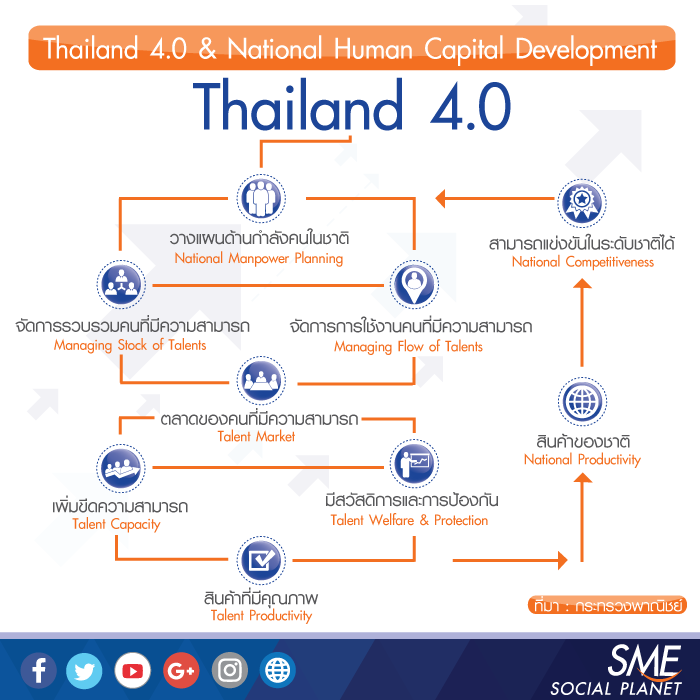 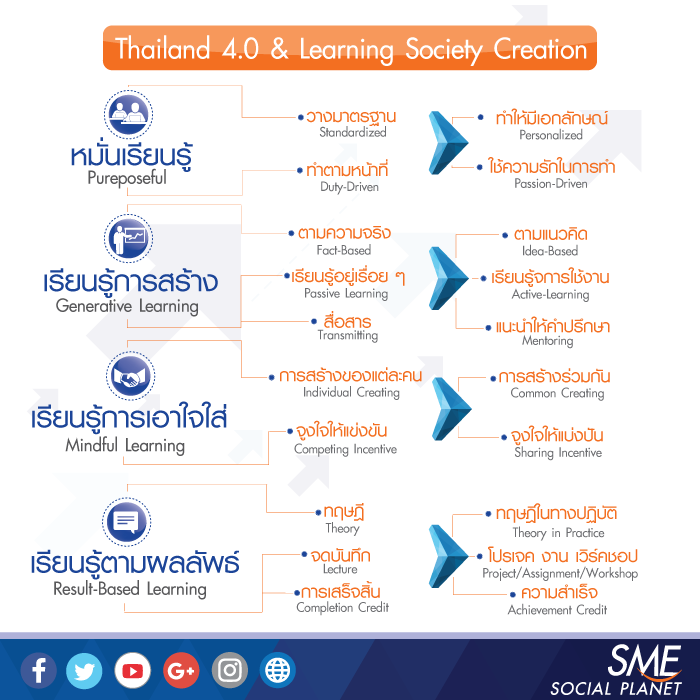  		ยุทธศาสตร์การพัฒนาเขตจังหวัดประเด็นยุทธศาสตร์การพัฒนาจังหวัดชัยภูมิประเด็นยุทธศาสตร์ที่  ๑  พัฒนาขีดความสามารถในการผลิต  การจัดการสินค้าและบริการ                                 สร้างมูลค่าเพิ่มอย่างมีประเด็นยุทธศาสตร์ที่  ๒  พัฒนาการท่องเที่ยวให้มีคุณภาพได้มาตรฐาน  ประเด็นยุทธศาสตร์ที่    ๓  บริหารการทัพยากรธรรมชาติและสิ่งแวดล้อมแบบมีส่วนร่วมอย่างยั่งยืน	ประเด็นยุทธศาสตร์ที่  ๔  พัฒนาสังคมและคุณภาพชีวิตตามหลักปรัชญาเศรษฐกิจพอเพียงประเด็นยุทธศาสตร์การพัฒนา	ประเด็นยุทธศาสตร์ที่ ๑ การพัฒนาคนและสังคมที่มีคุณภาพ	ยุทธศาสตร์ที่  ๒  การพัฒนาคุณภาพชีวิตและความเป็นอยู่ของประชาชนให้เข้มแข็งและยั่งยืน 	ยุทธศาสตร์ที่  ๓  การพัฒนาศักยภาพและขีดความสามารถด้านการเกษตร 	ยุทธศาสตร์ที่  ๔  การพัฒนาศักยภาพการท่องเที่ยว 	ยุทธศาสตร์ที่  ๕  การส่งเสริมการอนุรักษ์และใช้พลังงานอย่างมีคุณค่า	 	ยุทธศาสตร์ที่  ๖  การพัฒนาโครงการสร้างพื้นฐานเพื่อรองรับการเป็นศูนย์กลางการตลาด                                  และการเชื่อมโยงสู่ประเทศในสังคมอาเซียน	 	ยุทธศาสตร์ที่  ๗  การบริหารจัดการทรัพยากรธรรมชาติและสิ่งแวดล้อมแบบมีส่วนร่วมและยั่งยืน 	ยุทธศาสตร์ที่  ๘  การบริหารจัดการบ้านเมืองที่ดี  มีประสิทธิภาพ 	๑.๔  ยุทธศาสตร์การพัฒนาขององค์กรปกครองส่วนท้องถิ่นในเขตจังหวัด 		ยุทธศาสตร์ที่  ๑  การพัฒนาคนและสังคมที่มีคุณภาพ 		ยุทธศาสตร์ที่  ๒  การพัฒนาคุณภาพชีวิตและความเป็นอยู่ของประชาชนให้เข้มแข็งและยั่งยืน 		ยุทธศาสตร์ที่  ๓  การพัฒนาศักยภาพและขีดความสามารถด้านการเกษตร 		ยุทธศาสตร์ที่   ๔  การพัฒนาศักยภาพด้านการท่องเที่ยว 		ยุทธศาสตร์ที่   ๕  การส่งเสริมการอนุรักษ์และใช้พลังงานอย่างมีคุณค่า 		ยุทธศาสตร์ที่   ๖  การพัฒนาโครงสร้างพื้นฐานเพื่อรองรับการเป็นศูนย์กลางทาง                                            การตลาดและเชื่อมโยงสู่ประเทศในประชาคมอาเซียน 		ยุทธศาสตร์ที่   ๗ การบริหารจัดการทรัพยากรธรรมชาติและสิ่งแวดล้อมแบบมีส่วน                                                ร่วมและยั่งยืน 		ยุทธศาสตร์ที่   ๘  การบริหารจัดการบ้านเมืองที่ดี  มีประสิทธิภาพ๒.  ยุทธศาสตร์ขององค์กรปกครองส่วนท้องถิ่น 		๒.๑  วิสัยทัศน์ 		       “ประชาชนมีคุณภาพชีวิตที่ดี  สภาพแวดล้อมน่าอยู่  มุ่งสู่การบริหารจัดการที่ดี” 		๒.๒  ยุทธศาสตร์ 			ยุทธศาสตร์ที่  ๑  การพัฒนาคนและสังคม 			ยุทธศาสตร์ที่  ๒  การพัฒนาด้านเศรษฐกิจ 			ยุทธศาสตร์ที่  ๓  พัฒนาด้านโครงสร้างพื้นฐาน 			ยุทธศาสตร์ที่  ๔  พัฒนาทรัพยากรธรรมชาติและสิ่งแวดล้อม 			ยุทธศาสตร์ที่  ๕  การบริหารกิจการบ้านเมืองที่ดีและมีประสิทธิภาพ 		๒.๓  เป้าประสงค์ 	๑)  ประชาชนมีคุณภาพชีวิตที่ดี๒)  ประชาชนมีศักยภาพมีรายได้เพียงพอสามารถพึ่งตนเองได้๓)  การได้รับบริการด้านโครงสร้างพื้นฐานให้มีความสะดวกและรวดเร็ว๔)  มลภาวะและสิ่งแวดล้อมไม่เป็นพิษทำให้ชุมชนน่าอยู่อย่างสงบสุข๕)  การบริหารจัดการภาครัฐที่ดีและมีส่วนร่วมจากทุกภาคส่วน 		๒.๔  ตัวชี้วัด 		ยุทธศาสตร์ที่  ๑  การพัฒนาคนและสังคม 			๑.  ร้อยละของประชาชนที่ได้รับการพัฒนาด้านสาธารณสุข 			๒.  ร้อยละของจำนวนเด็ก เยาวชน  และประชาชน  ที่เข้ารับการศึกษา๓.  จำนวนครั้งในการจัดกิจกรรมทางศาสนา  อนุรักษ์ฟื้นฟูศิลปวัฒนธรรม                                      ประเพณีภูมิปัญญาท้องถิ่น 			๔.  จำนวนครั้งในการจัดกิจกรรมส่งเสริมความเข้มแข็งของชุมชน 			๕.  จำนวนครั้งในการจัดกิจกรรมด้านกีฬานันทนาการ 			๖.  ร้อยละของจำนวนอาสาสมัครป้องกันภัยฝ่ายพลเรือนในกิจกรรมป้องกัน                                    และบรรเทาสาธารณภัย 			๗.  จำนวนครั้งในการสนับสนุนกิจกรรมป้องกันและแก้ไขปัญหายาเสพติด 			๘.  ร้อยละของผู้สูงอายุ  ผู้พิการ  ผู้ป่วยเอดส์ที่ได้รับการสงเคราะห์เบี้ยยังชีพ 		ยุทธศาสตร์ที่  ๒  การพัฒนาด้านเศรษฐกิจ 			๑. ร้อยละของครัวเรือนมีรายได้พอเพียง 		ยุทธศาสตร์ที่  ๓  พัฒนาด้านโครงสร้างพื้นฐาน 			๑. จำนวนครัวเรือนได้รับบริการด้านสาธารณูปโภค  สาธารณูปการ  อย่างทั่วถึง 		ยุทธศาสตร์ที่  ๔  พัฒนาทรัพยากรธรรมชาติและสิ่งแวดล้อมจำนวนที่เพิ่มขึ้นของกิจกรรมการส่งเสริม  อนุรักษ์  ฟื้นฟู       ทรัพยากรธรรมชาติและสิ่งแวดล้อม 		ยุทธศาสตร์ที่  ๕  การบริหารกิจการบ้านเมืองที่ดีและมีประสิทธิภาพ 			๑.  จำนวนประชาชนที่เข้ามารับบริการ 		๒.๕  ค่าเป้าหมาย	 	๒.๖  กลยุทธ์๒.๗ จุดยืนทางยุทธศาสตร์		 ตำบลกวางโจน มีจุดเด่นและจุดแข็ง คือ  มีการเกษตรที่เป็นฐานหลักที่สามารถรองรับวิกฤตเศรษฐกิจได้ เป็นแหล่งผลิตอาหารที่สำคัญ  และมีภูมิประเทศและอากาศรวมทั้งสภาวะแวดล้อมที่เหมาะแก่การทำการเกษตร  ฉะนั้น ด้วยสภาพพื้นที่ของตำบลกวางโจน  ที่มีความอุดมสมบูรณ์ ทั้งทรัพยากรธรรมชาติและปัจจัยที่เอื้อต่างๆ จึงเหมาะแก่การทำการเกษตร จึงกำหนดจุดยีนทางยุทธศาสตร์ (Positioning) ของตำบลกวางโจนเพิ่มขีดความสามารถทางการเกษตรทั้งข้าว  อ้อย  เพื่อเป็นสินค้าเศรษฐกิจภายในตำบล  นำส่งสู่จังหวัด และต่างจังหวัดทั่วประเทศ๒.๘  ความเชื่อมโยงของยุทธศาสตร์ในภาพรวม 		 แผนพัฒนามีหลายระดับ ทั้งระดับชุมชน หมู่บ้าน ตำบล อำเภอ และจังหวัด ล้วนต้องมีความสอดคล้องกับทิศทางการพัฒนาเศรษฐกิจและสังคมแห่งชาติ แผนบริหารราชการแผ่นดิน นโยบายของรัฐบาลตลอดจนแผนพัฒนาระดับภาค และนโยบายของส่วนราชการ ฯลฯ และยังต้องสอดคล้องกับปัญหาความต้องการของท้องถิ่น นอกจากนี้แผนพัฒนาแต่ละระดับก็ยังมีองค์กรที่รับผิดชอบที่แตกต่างกันไปในการส่งเสริมสนับสนุนการจัดทำแผนพัฒนาหมู่บ้าน/ชุมชน อย่างไรก็ตาม เพื่อให้การบูรณาการแผนพัฒนาท้องถิ่นมีความสอดคล้องเชื่อมโยงเป็นกระบวนการในภาพรวมของประเทศ  โดยการบูรณาการแผนพัฒนาท้องถิ่นเชื่อมโยงสู่แผนพัฒนาระดับชาติ เมื่อพิจารณาความเชื่อมโยงของระบบแผนจากระดับชาติ สู่ระดับหน่วยงานและระดับพื้นที่ พบว่าแผนพัฒนาระดับท้องถิ่น เป็นกลไกสำคัญในการถ่ายทอดยุทธศาสตร์การพัฒนาระดับพื้นที่สู่ระดับประเทศ โดยนำความต้องการของทุกภาคส่วนมาใช้เป็นข้อมูลพื้นฐานในการจัดทำยุทธศาสตร์การพัฒนาตั้งแต่ระดับพื้นที่ ระดับอำเภอ ระดับจังหวัด จนถึงระดับชาติ อีกทั้งแผนพัฒนาท้องถิ่นยังเป็นภาพสะท้อนทำให้เห็นตัวตนและศักยภาพของแต่ละท้องถิ่นชัดเจนมากขึ้น โดยใช้แผนพัฒนาอำเภอเป็นกลไกในการเชื่อมประสานและสนับสนุนการจัดทำแผนพัฒนาจังหวัด ที่จะนำปัญหาความต้องการของประชาชนไปสู่รัฐบาล ดังปรากฏตามแผนภาพต่อไปนี้ความเชื่อมโยงของยุทธศาสตร์ในภาพรวม  การบูรณาการแผนทุกระดับเพื่อการพัฒนาประเทศ     ๖  ประเด็นยุทธศาสตร์วิเคราะห์  SWOTระบบข้อมูล  (กบจ.)การมีส่วนร่วมของประชาชน 														 เกินศักยภาพของ อปท. หรือไม่มีอำนาจหน้าที่ตามกฎหมาย 												เกินศักยภาพของ อปท. และ/หรือไม่มีอำนาจหน้าที่ตามกฎหมาย 												แผนพัฒนาท้องถิ่น	        ข้อบัญญัติงบประมาณท้องถิ่น       ประชาคม/แผนชุมชน 									อปท.มีศักยภาพและมีอำนาจหน้าที่ตามกฎหมายจะเห็นได้ว่า กลไกการเชื่อมโยงในการบูรณาการแผนดังกล่าว เป็นการเชื่อมโยงแผนพัฒนาหมู่บ้าน/ชุมชน เป็นแผนพัฒนาท้องถิ่น เพื่อส่งให้อำเภอนำไปบูรณาการเป็นแผนพัฒนาอำเภอ และส่งต่อเพื่อบูรณาการเป็นแผนพัฒนาจังหวัด/กลุ่มจังหวัด และส่งต่อเพื่อบูรณาการเป็นแผนพัฒนาระดับประทศต่อไป 	๓.  การวิเคราะห์เพื่อพัฒนาท้องถิ่น 		๓.๑  การวิเคราะห์กรอบการจัดทำยุทธศาสตร์ขององค์กรปกครองส่วนท้องถิ่น  (ใช้การวิเคราะห์  SWOT  Analysis/Demand  Analysis) Global  และ  Trend  ปัจจัยและสถานการณ์การเปลี่ยนแปลงที่มีผลต่อการพัฒนา  อย่างน้อยต้องประกอบด้วยการวิเคราะห์ศักยภาพด้านเศรษฐกิจ  ด้านสังคม  ด้านทรัพยากรธรรมชาติและสิ่งแวดล้อม)		๓.๒  การประเมินสถานการณ์สภาพแวดล้อมภายนอกที่เกี่ยวข้อง 		การวิเคราะห์ศักยภาพเพื่อประเมินสถานภาพการพัฒนาท้องถิ่นในปัจจุบัน เป็นการประเมินโดยวิเคราะห์ถึงโอกาส และภาวะคุกคามหรือข้อจำกัด อันเป็นสภาวะแวดล้อมภายนอกที่มีผลต่อการพัฒนาด้านๆ ของท้องถิ่น รวมทั้งการวิเคราะห์จุดแข็ง จุดอ่อนของท้องถิ่น อันเป็นสภาวะแวดล้อมภายในของท้องถิ่น ซึ่งทั้งหมดเป็นการประเมินสถานภาพของท้องถิ่นในปัจจุบันโดยเป็นการตอบคำถามว่า  “ปัจจุบันท้องถิ่นมีสถานภาพการพัฒนาอยู่จุดไหน” สำหรับใช้เป็นประโยชน์ในการกำหนดการดำเนินงานในอนาคตต่อไป ทั้งนี้โดยใช้เทคนิค SWOT analysis การพิจารณาถึงปัจจัยภายใน ได้แก่จุดแข็ง (Strength = S) จุดอ่อน (Weak = W) และปัจจัยภายนอก ได้แก่ โอกาส(Opportunity = O) และอุปสรรค ( Threat = T) เป็นเครื่องมือ 	๑.  ปัจจัยภายใน  (Internal  Factors)  			 		๑.๑  จุดแข็ง (Strength = S)  ในภาพรวมของตำบลกวางโจน  ประกอบด้วย 			(๑)  มีพื้นที่เหมาะสมในการทำการเกษตร  สามารถเพาะปลูกพืชได้หลายชนิด  เช่น  ข้าว  อ้อย  พริก  ถั่วเขียว  ถั่วเหลือง  ข้าวโพด  ส้มโอ  และพืชผักผลไม้อื่น ๆ    			(๒)  ผู้บริหาร  ผู้นำชุมชน  มีความเข้มแข็ง  ประชาชน  มีความพร้อมที่จะให้ความร่วมมือกับทางราชการในการพัฒนาท้องถิ่นของตนเอง 			(๓)  ประชาชนยังยึดมั่นในขนบธรรมเนียมประเพณีและวัฒนธรรมท้องถิ่น 			(๔)   แผนพัฒนามีความชัดเจน  มีการบูรณาการจัดทำแผน  การทำงานร่วมกับหน่วยงาน  ส่วนราชการ  รัฐวิสาหกิจ 			(๕)  เป็นหน่วยงานที่มีความใกล้ชิดกับประชาชน  และสามรถแก้ไขปัญหาได้รวดเร็ว 			(๖)  มีศูนย์พัฒนาเด็กเล็กองค์การบริหารส่วนตำบลกวางโจน 			(๗)  มีสถานบริการด้านสาธารณสุขในพื้นที่  จำนวน  ๒  แห่ง  ได้แก่  โรงพยาบาลส่งเสริมสุขภาพตำบลกวางโจน  และโรงพยาบาลส่งเสริมสุขภาพตำบลบัวพักเกวียน 			(๘)  มีกลุ่มอาชีพ  ได้แก่  กลุ่มข้าวซ้อมมือ  กลุ่มทอผ้า  กลุ่มจักสาน  เป็นต้น 			(๙)  สถานศึกษาในระดับประถมศึกษาและมัธยมศึกษา  อาชีวศึกษา  ในตำบล ที่มีความพร้อมมีศักยภาพในการจัดการศึกษา 			(๑๐)  สภาพแวดล้อมยังมีสภาพที่ดีเนื่องจากยังไม่มีอุตสาหกรรมและชุมชนยังไม่หนาแน่น 		๑.๒  จุดอ่อน (Weak = W)  ในภาพรวมของตำบลกวางโจน  ประกอบด้วย 			(๑)  แหล่งกักเก็บน้ำไม่เพียงพอต่อปัญหาความเดือดร้อนและความต้องการของประชาชน 	 		(๒)  ราษฎรยากจนส่วนใหญ่ประชาชนประกอบอาชีพทางการเกษตรเพียงอย่างเดียวทำให้ขาดรายได้  ปัญหาหนี้สินของเกษตรกร 	(๓)  คนในวัยทำงานคนหนุ่มสาวอพยพไปหางานทำในเมืองและต่างประเทศ 	(๔) ประชาชนไม่สามารถรวมกลุ่มกันเพื่อดำเนินการด้านเศรษฐกิจของชุมชนในรูปของกลุ่มอาชีพอย่างเข้มแข็ง 	(๕)  ขาดการพัฒนาความรู้ด้านเทคโนโลยี  การตลาด  การบริหารจัดการสินค้าพื้นบ้าน   				(๖)  ขาดการจัดการด้านทรัพยากรธรรมชาติ ขาดจิตสำนึกในการรักษาทรัพยากรธรรมชาติและสิ่งแวดล้อม  	(๗)  ระบบโครงสร้างพื้นฐาน  สาธารณูปโภคและสาธารณูปการยังไม่มาตรฐานและไม่เพียงพอ 	(๘)  ในส่วนของการมีส่วนร่วมในเวทีประชาคมการจัดทำแผนพัฒนาตำบล  ประชาชนบางส่วนยังไม่เข้าบทบาทเวทีประชาคม  ยังให้ความคิดเห็นประโยชน์ส่วนตัวมากกว่าประโยชน์ส่วนรวม 	(๙)  อัตรากำลังองค์การบริหารส่วนตำบลกวางโจน ยังขาดในบางตำแหน่ง  ทำให้บุคคลคนเดียวทำงานหลายตำแหน่ง  จึงทำให้การทำงานบางอย่างมีความล่าช้าและไม่มีประสิทธิภาพ  	๒.  ปัจจัยภายนอก  (External  Factors)   			 		๒.๑  โอกาส(Opportunity = O) 	(๑)  รัฐบาลมีนโยบายให้ประชาชนมีส่วนร่วมในการพัฒนาท้องถิ่นของตนเอง	(๒)  ได้รับงบประมาณจากส่วนกลางเพิ่มขึ้นเพื่อให้เพียงพอในการบริหารจัดการท้องถิ่น 	(๓)  รัฐบาลมีนโยบายวางรากฐานให้ระบบหลักประกันสุขภาพคลอบคลุมประชากรทุกภาคส่วนอย่างมีคุณภาพ  และประชาชนสามารถเข้ารับการรักษาพยาบาลในหน่วยบริการสาธารณสุขได้สะดวก  และเนื่องจากเป็นพื้นที่ไม่ห่างไกล 	(๔)  รัฐบาลมีนโยบายดูแลเกษตรกรให้มีรายได้ที่เหมาะสมด้วยวิธีการต่าง ๆ เช่น  การลดต้นทุนการผลิต  การช่วยเหลือในเรื่องปัจจัยการผลิตอย่างทั่วถึง  การช่วยเหลือเกษตรกรรายย่อยตลอดจนถึงการใช้กลไกตลาดดูแลราคาสินค้าเกษตรประเภทที่ราคาต่ำผิดปกติให้สูงขึ้นตามสมควร 	(๕)  ความก้าวหน้าทางเทคโนโลยี  ทำให้มีความสะดวกคล่องตัว  และมีประสิทธิภาพในการทำงานมากขึ้น  			(๖)  มีหน่วยงานราชการ  หน่วยงานรัฐวิสาหกิจ  และภาคเอกชน  เข้ามาร่วมส่งเสริมกิจกรรมต่างๆ ของ อบต. 		 ๒.๒  อุปสรรค ( Threat = T) 			(๑)  สภาวการณ์ทางเศรษฐกิจในระดับประเทศ ภูมิภาคส่งผลต่อการพัฒนาท้องถิ่น 				(๒)  สภาพภูมิอากาศของโลก  ของประเทศ ความเปลี่ยนแปลงจากสภาวะโลกร้อน การเกิดภัยธรรมชาติ  ภัยแล้ง  วาตภัย  สาธารณภัยต่าง ๆ ที่ 			(๓)  สื่อต่างๆ เช่น โทรทัศน์ อินเตอร์เน็ต เข้ามีอิทธิพลต่อเด็กและเยาวชน ทำให้กระแสบริโภคนิยมและวัตถุนิยมรุนแรงมากขึ้น ทำลายวิถีชีวิตดั้งเดิมของประชาชน 	(๔)  กฎหมายและระเบียบต่างๆ ในการปฏิบัติงานทำให้ขาดความคล่องตัวในการบริหารงานรวมถึงการพัฒนาบางด้านต้องเป็นไปตามกฎหมาย จึงไม่สามารถดำเนินการแก้ปัญหาได้  ต้องอาศัยความเสียสละของชุมชนเท่านั้น  ซึ่งบางครั้งก็ทำได้ยากมาก 	(๕)  การถ่ายโอนภารกิจในด้านต่างๆ  มีมากขึ้น  ทำให้การปฏิบัติงานบางอย่าง เกิดความล่าช้า  ไม่เป็นไปตามวัตถุประสงค์ที่วางไว้	(๖)  ค่าครองชีพสูง 	(๗)  ราคาพืชผลทางการเกษตรตกต่ำ๓.๓  ความเชื่อมโยงแผนยุทธศาสตร์การพัฒนาจังหวัดกับยุทธศาสตร์การพัฒนาขององค์กรปกครองส่วนท้องถิ่น         โครงสร้างความเชื่อมโยงแผนยุทธศาสตร์การพัฒนา องค์การบริหารส่วนตำบลกวางโจน  พ.ศ.  ๒๕๖๑-๒๕๖๔ความ ๓.๔ แผนที่ยุทธศาสตร์  (Strategy  Map)                                                                                                        ประชาชนมีคุณภาพชีวิตที่ดี  สภาพแวดล้อมน่าอยู่  มุ่งสู่การบริหารจัดการที่ดี๓.๕  รายละเอียดแผนยุทธศาสตร์ส่วนที่  ๔การนำแผนพัฒนาท้องถิ่นสี่ปีไปสู่การปฏิบัติยุทธศาสตร์การพัฒนาและแผนงาน  ๒.  บัญชีโครงการพัฒนารายละเอียดโครงการพัฒนาแผนพัฒนาท้องถิ่นสี่ปี (พ.ศ.๒๕๖๑-๒๕๖๔)องค์การบริหารส่วนตำบลกวางโจน  อำเภอภูเขียว จังหวัดชัยภูมิก. ยุทธศาสตร์จังหวัดที่  ๔  ยุทธศาสตร์พัฒนาสังคมและคุณภาพชีวิตตามหลักปรัชญาเศรษฐกิจพอเพียงข.ยุทธศาสตร์การพัฒนาขององค์กรปกครองส่วนท้องถิ่นในเขตจังหวัดที่  ๑  การพัฒนาคนและสังคมที่มีคุณภาพ 	๑.  ยุทธศาสตร์การพัฒนาด้านคนและสังคม 	 	๑.๑  แผนงานสาธารณสุขก. ยุทธศาสตร์จังหวัดที่  ๔  ยุทธศาสตร์พัฒนาสังคมและคุณภาพชีวิตตามหลักปรัชญาเศรษฐกิจพอเพียงข.ยุทธศาสตร์การพัฒนาขององค์กรปกครองส่วนท้องถิ่นในเขตจังหวัดที่  ๑  การพัฒนาคนและสังคมที่มีคุณภาพ๑.  ยุทธศาสตร์การพัฒนาด้านคนและสังคม 	๑.๑  แผนงานสาธารณสุขก. ยุทธศาสตร์จังหวัดที่  ๔  ยุทธศาสตร์พัฒนาสังคมและคุณภาพชีวิตตามหลักปรัชญาเศรษฐกิจพอเพียงข.ยุทธศาสตร์การพัฒนาขององค์กรปกครองส่วนท้องถิ่นในเขตจังหวัดที่  ๑  การพัฒนาคนและสังคมที่มีคุณภาพ๑.  ยุทธศาสตร์การพัฒนาด้านคนและสังคม 	๑.๑  แผนงานสาธารณสุขก. ยุทธศาสตร์จังหวัดที่  ๔  ยุทธศาสตร์พัฒนาสังคมและคุณภาพชีวิตตามหลักปรัชญาเศรษฐกิจพอเพียงข.ยุทธศาสตร์การพัฒนาขององค์กรปกครองส่วนท้องถิ่นในเขตจังหวัดที่  ๑  การพัฒนาคนและสังคมที่มีคุณภาพ๑.  ยุทธศาสตร์การพัฒนาด้านคนและสังคม 	๑.๒  แผนงานการศึกษาก. ยุทธศาสตร์จังหวัดที่  ๔  ยุทธศาสตร์พัฒนาสังคมและคุณภาพชีวิตตามหลักปรัชญาเศรษฐกิจพอเพียงข.ยุทธศาสตร์การพัฒนาขององค์กรปกครองส่วนท้องถิ่นในเขตจังหวัดที่  ๑  การพัฒนาคนและสังคมที่มีคุณภาพ๑.  ยุทธศาสตร์การพัฒนาด้านคนและสังคม 	๑.๒  แผนงานการศึกษา ก. ยุทธศาสตร์จังหวัดที่  ๔  ยุทธศาสตร์พัฒนาสังคมและคุณภาพชีวิตตามหลักปรัชญาเศรษฐกิจพอเพียงข.ยุทธศาสตร์การพัฒนาขององค์กรปกครองส่วนท้องถิ่นในเขตจังหวัดที่  ๑  การพัฒนาคนและสังคมที่มีคุณภาพ๑.  ยุทธศาสตร์การพัฒนาด้านคนและสังคม 	๑.๒  แผนงานการศึกษาก. ยุทธศาสตร์จังหวัดที่  ๔  ยุทธศาสตร์พัฒนาสังคมและคุณภาพชีวิตตามหลักปรัชญาเศรษฐกิจพอเพียงข.ยุทธศาสตร์การพัฒนาขององค์กรปกครองส่วนท้องถิ่นในเขตจังหวัดที่  ๑  การพัฒนาคนและสังคมที่มีคุณภาพ๑.  ยุทธศาสตร์การพัฒนาด้านคนและสังคม 	๑.๒  แผนงานการศึกษาก. ยุทธศาสตร์จังหวัดที่  ๔  ยุทธศาสตร์พัฒนาสังคมและคุณภาพชีวิตตามหลักปรัชญาเศรษฐกิจพอเพียงก. ยุทธศาสตร์จังหวัดที่  ๔  ยุทธศาสตร์พัฒนาสังคมและคุณภาพชีวิตตามหลักปรัชญาเศรษฐกิจพอเพียงข.ยุทธศาสตร์การพัฒนาขององค์กรปกครองส่วนท้องถิ่นในเขตจังหวัดที่  ๑  การพัฒนาคนและสังคมที่มีคุณภาพ๑.  ยุทธศาสตร์การพัฒนาด้านคนและสังคม 	๑.๓  แผนงานการศาสนา  วัฒนธรรมและนันทนาการก. ยุทธศาสตร์จังหวัดที่  ๔  ยุทธศาสตร์พัฒนาสังคมและคุณภาพชีวิตตามหลักปรัชญาเศรษฐกิจพอเพียงข.ยุทธศาสตร์การพัฒนาขององค์กรปกครองส่วนท้องถิ่นในเขตจังหวัดที่  ๑  การพัฒนาคนและสังคมที่มีคุณภาพ๑.  ยุทธศาสตร์การพัฒนาด้านคนและสังคม  	๑.๓  แผนงานการศาสนา  วัฒนธรรมและนันทนาการก. ยุทธศาสตร์จังหวัดที่  ๔  ยุทธศาสตร์พัฒนาสังคมและคุณภาพชีวิตตามหลักปรัชญาเศรษฐกิจพอเพียงข.ยุทธศาสตร์การพัฒนาขององค์กรปกครองส่วนท้องถิ่นในเขตจังหวัดที่  ๑  การพัฒนาคนและสังคมที่มีคุณภาพ๑.  ยุทธศาสตร์การพัฒนาด้านคนและสังคม 	๑.๓  แผนงานการศาสนา  วัฒนธรรมและนันทนาการก. ยุทธศาสตร์จังหวัดที่  ๔  ยุทธศาสตร์พัฒนาสังคมและคุณภาพชีวิตตามหลักปรัชญาเศรษฐกิจพอเพียงข.ยุทธศาสตร์การพัฒนาขององค์กรปกครองส่วนท้องถิ่นในเขตจังหวัดที่  ๑  การพัฒนาคนและสังคมที่มีคุณภาพ๑.  ยุทธศาสตร์การพัฒนาด้านคนและสังคม 	๑.๔  แผนงานสร้างความเข้มแข็งของชุมชนก. ยุทธศาสตร์จังหวัดที่  ๔  ยุทธศาสตร์พัฒนาสังคมและคุณภาพชีวิตตามหลักปรัชญาเศรษฐกิจพอเพียงข.ยุทธศาสตร์การพัฒนาขององค์กรปกครองส่วนท้องถิ่นในเขตจังหวัดที่  ๑  การพัฒนาคนและสังคมที่มีคุณภาพ๑.  ยุทธศาสตร์การพัฒนาด้านคนและสังคม 	๑.๔ แผนงานสร้างความเข้มแข็งของชุมชนก. ยุทธศาสตร์จังหวัดที่  ๔  ยุทธศาสตร์พัฒนาสังคมและคุณภาพชีวิตตามหลักปรัชญาเศรษฐกิจพอเพียงข.ยุทธศาสตร์การพัฒนาขององค์กรปกครองส่วนท้องถิ่นในเขตจังหวัดที่  ๑  การพัฒนาคนและสังคมที่มีคุณภาพ๑.  ยุทธศาสตร์การพัฒนาด้านคนและสังคม 	๑.๕  แผนงานการรักษาความสงบภายในก. ยุทธศาสตร์จังหวัดที่  ๔  ยุทธศาสตร์พัฒนาสังคมและคุณภาพชีวิตตามหลักปรัชญาเศรษฐกิจพอเพียงข.ยุทธศาสตร์การพัฒนาขององค์กรปกครองส่วนท้องถิ่นในเขตจังหวัดที่  ๑  การพัฒนาคนและสังคมที่มีคุณภาพ๑.  ยุทธศาสตร์การพัฒนาด้านคนและสังคม 	๑.๖  แผนงานสังคมสงเคราะห์ก. ยุทธศาสตร์จังหวัดที่   ๑  ยุทธศาสตร์พัฒนาขีดความสามารถในการผลิต  การจัดการสินค้าและบริการ  สร้างมูลค่าเพิ่มอย่างมีประสิทธิภาพและยั่งยืนข. ยุทธศาสตร์การพัฒนาขององค์กรปกครองส่วนท้องถิ่นในเขตจังหวัดที่  ๓  การพัฒนาศักยภาพและขีดความสามารถด้านการเกษตร๒.  ยุทธศาสตร์การพัฒนาด้านเศรษฐกิจ 	๒.๑  แผนงานการเกษตรก. ยุทธศาสตร์จังหวัดที่   ๑  ยุทธศาสตร์พัฒนาขีดความสามารถในการผลิต  การจัดการสินค้าและบริการ  สร้างมูลค่าเพิ่มอย่างมีประสิทธิภาพและยั่งยืนข. ยุทธศาสตร์การพัฒนาขององค์กรปกครองส่วนท้องถิ่นในเขตจังหวัดที่  ๓  การพัฒนาศักยภาพและขีดความสามารถด้านการเกษตร ๒.  ยุทธศาสตร์การพัฒนาด้านเศรษฐกิจ 	๒.๑  แผนงานการเกษตร  ก. ยุทธศาสตร์จังหวัดที่  ๒  ยุทธศาสตร์พัฒนาการท่องเที่ยวให้มีคุณภาพได้มาตรฐานข. ยุทธศาสตร์การพัฒนาขององค์กรปกครองส่วนท้องถิ่นในเขตจังหวัดที่  ๖  การพัฒนาโครงสร้างพื้นฐานเพื่อรองรับการเป็นศูนย์กลางทางการตลาดและเชื่อมโยงประเทศในประชาคมอาเซียน๓.  ยุทธศาสตร์การพัฒนาด้านโครงสร้างพื้นฐาน 	 	๓.๑  แผนงานเคหะและชุมชน ๑.ยุทธศาสตร์การพัฒนาด้านโครงสร้างพื้นฐาน	๑.๑ แนวทางการพัฒนา ก่อสร้าง ปรับปรุง บำรุงรักษาถนน สะพานและระบบสาธารณูปโภค๑.ยุทธศาสตร์การพัฒนาด้านโครงสร้างพื้นฐาน	๑.๑ แนวทางการพัฒนา ก่อสร้าง ปรับปรุง บำรุงรักษาถนน สะพานและระบบสาธารณูปโภค๑.ยุทธศาสตร์การพัฒนาด้านโครงสร้างพื้นฐาน	๑.๑ แนวทางการพัฒนา ก่อสร้าง ปรับปรุง บำรุงรักษาถนน สะพานและระบบสาธารณูปโภค๑.ยุทธศาสตร์การพัฒนาด้านโครงสร้างพื้นฐาน	๑.๑ แนวทางการพัฒนา ก่อสร้าง ปรับปรุง บำรุงรักษาถนน สะพานและระบบสาธารณูปโภค๑.ยุทธศาสตร์การพัฒนาด้านโครงสร้างพื้นฐาน	๑.๑ แนวทางการพัฒนา ก่อสร้าง ปรับปรุง บำรุงรักษาถนน สะพานและระบบสาธารณูปโภค๑.ยุทธศาสตร์การพัฒนาด้านโครงสร้างพื้นฐาน	๑.๑ แนวทางการพัฒนา ก่อสร้าง ปรับปรุง บำรุงรักษาถนน สะพานและระบบสาธารณูปโภค๑.ยุทธศาสตร์การพัฒนาด้านโครงสร้างพื้นฐาน	๑.๑ แนวทางการพัฒนา ก่อสร้าง ปรับปรุง บำรุงรักษาถนน สะพานและระบบสาธารณูปโภค๑.ยุทธศาสตร์การพัฒนาด้านโครงสร้างพื้นฐาน	๑.๑ แนวทางการพัฒนา ก่อสร้าง ปรับปรุง บำรุงรักษาถนน สะพานและระบบสาธารณูปโภค๑.ยุทธศาสตร์การพัฒนาด้านโครงสร้างพื้นฐาน	๑.๑ แนวทางการพัฒนา ก่อสร้าง ปรับปรุง บำรุงรักษาถนน สะพานและระบบสาธารณูปโภค๑.ยุทธศาสตร์การพัฒนาด้านโครงสร้างพื้นฐาน๑.๒ แนวทางการพัฒนา ก่อสร้าง ปรับปรุงท่อระบายน้ำและรางระบายน้ำ ๑.๒ แนวทางการพัฒนา ก่อสร้าง ปรับปรุงท่อระบายน้ำและรางระบายน้ำ (ต่อ)๑.๒ แนวทางการพัฒนา ก่อสร้าง ปรับปรุงท่อระบายน้ำและรางระบายน้ำ (ต่อ)๑.๒ แนวทางการพัฒนา ก่อสร้าง ปรับปรุงท่อระบายน้ำและรางระบายน้ำ (ต่อ)๑.๓ แนวทางการพัฒนา ก่อสร้าง ปรับปรุง บำรุงรักษาแหล่งน้ำเพื่ออุปโภค บริโภค และแหล่งน้ำเพื่อใช้ในการเกษตรให้พอเพียง (ต่อ)๑.๓ แนวทางการพัฒนา ก่อสร้าง ปรับปรุง บำรุงรักษาแหล่งน้ำเพื่ออุปโภค บริโภค และแหล่งน้ำเพื่อใช้ในการเกษตรให้พอเพียง (ต่อ)๑.๓ แนวทางการพัฒนา ก่อสร้าง ปรับปรุง บำรุงรักษาแหล่งน้ำเพื่ออุปโภค บริโภค และแหล่งน้ำเพื่อใช้ในการเกษตรให้พอเพียง (ต่อ)๑.๓ แนวทางการพัฒนา ก่อสร้าง ปรับปรุง บำรุงรักษาแหล่งน้ำเพื่ออุปโภค บริโภค และแหล่งน้ำเพื่อใช้ในการเกษตรให้พอเพียง (ต่อ)๑.๓ แนวทางการพัฒนา ก่อสร้าง ปรับปรุง บำรุงรักษาแหล่งน้ำเพื่ออุปโภค บริโภค และแหล่งน้ำเพื่อใช้ในการเกษตรให้พอเพียง (ต่อ)๑.๓ แนวทางการพัฒนา ก่อสร้าง ปรับปรุง บำรุงรักษาแหล่งน้ำเพื่ออุปโภค บริโภค และแหล่งน้ำเพื่อใช้ในการเกษตรให้พอเพียง (ต่อ)๑.๓ แนวทางการพัฒนา ก่อสร้าง ปรับปรุง บำรุงรักษาแหล่งน้ำเพื่ออุปโภค บริโภค และแหล่งน้ำเพื่อใช้ในการเกษตรให้พอเพียง (ต่อ)๑.๓ แนวทางการพัฒนา ก่อสร้าง ปรับปรุง บำรุงรักษาแหล่งน้ำเพื่ออุปโภค บริโภค และแหล่งน้ำเพื่อใช้ในการเกษตรให้พอเพียง (ต่อ)๑.๔ แนวทางการพัฒนา ก่อสร้าง ปรับปรุงรักษา ระบบไฟฟ้า พัฒนาก่อสร้างไฟฟ้าพลังงานแสงอาทิตย์และระบบการโทรศัพท์สาธารณะ ๑.๔ แนวทางการพัฒนา ก่อสร้าง ปรับปรุงรักษา ระบบไฟฟ้า พัฒนาก่อสร้างไฟฟ้าพลังงานแสงอาทิตย์และระบบการโทรศัพท์สาธารณะ ๑.๔ แนวทางการพัฒนา ก่อสร้าง ปรับปรุงรักษา ระบบไฟฟ้า พัฒนาก่อสร้างไฟฟ้าพลังงานแสงอาทิตย์และระบบการโทรศัพท์สาธารณะ ๑.๔ แนวทางการพัฒนา ก่อสร้าง ปรับปรุงรักษา ระบบไฟฟ้า พัฒนาก่อสร้างไฟฟ้าพลังงานแสงอาทิตย์และระบบการโทรศัพท์สาธารณะ ๑.๔ แนวทางการพัฒนา ก่อสร้าง ปรับปรุงรักษา ระบบไฟฟ้า พัฒนาก่อสร้างไฟฟ้าพลังงานแสงอาทิตย์และระบบการโทรศัพท์สาธารณะ ๑.๔ แนวทางการพัฒนา ก่อสร้าง ปรับปรุงรักษา ระบบไฟฟ้า พัฒนาก่อสร้างไฟฟ้าพลังงานแสงอาทิตย์และระบบการโทรศัพท์สาธารณะ ยุทธศาสตร์จังหวัด ข้อ ๓ ยุทธศาสตร์การพัฒนาศักยภาพและขีดความสามารถด้านการเกษตร										ผ.๐๒๒.ยทธศาสตร์การพัฒนาด้านเศรษฐกิจ	๒.๑ แนวทางการพัฒนา  การพัฒนาและแก้ไขปัญหาความยากจนส่งเสริมอาชีพให้แก่ประชาชน๒.๑ แนวทางการพัฒนา  การพัฒนาและแก้ไขปัญหาความยากจนส่งเสริมอาชีพให้แก่ประชาชน  (ต่อ)๒.๒ แนวทางการพัฒนา  ส่งเสริมและสนับสนุนปรัชญาเศรษฐกิจพอเพียง๒.๓ แนวทางการพัฒนา กระบวนการเรียนรู้ในชุมชน ๓. ยุทธศาสตร์การพัฒนาด้านการศึกษา ศาสนา และวัฒนธรรม													ผ.๐๓	๓.๑ แนวทางการพัฒนา ส่งเสริมและพัฒนาแหล่งเรียนรู้ที่ทันสมัยและการรับรู้ข้อมูลข่าวสารสนเทศและการสื่อสารให้แก่ประชาชน๓.๑ แนวทางการพัฒนา ส่งเสริมและพัฒนาแหล่งเรียนรู้ที่ทันสมัยและการรับรู้ข้อมูลข่าวสารสนเทศและการสื่อสารให้แก่ประชาชน (ต่อ)๓.๑ แนวทางการพัฒนา ส่งเสริมและพัฒนาแหล่งเรียนรู้ที่ทันสมัยและการรับรู้ข้อมูลข่าวสารสนเทศและการสื่อสารให้แก่ประชาชน (ต่อ)๓.๑ แนวทางการพัฒนา ส่งเสริมและพัฒนาแหล่งเรียนรู้ที่ทันสมัยและการรับรู้ข้อมูลข่าวสารสนเทศและการสื่อสารให้แก่ประชาชน (ต่อ)๓.๒ แนวทางการพัฒนา ส่งเสริมการศึกษาก่อนวัยเรียนและการศึกษาภาคบังคับ๓.๒ แนวทางการพัฒนา ส่งเสริมการศึกษาก่อนวัยเรียนและการศึกษาภาคบังคับ๓.๓ แนวทางการพัฒนา การส่งเสริมด้านศาสนาวัฒนธรรมและภูมิปัญญาท้องถิ่น๓.๓ แนวทางการพัฒนา การส่งเสริมด้านศาสนาวัฒนธรรมและภูมิปัญญาท้องถิ่น (ต่อ)๓.๔ แนวทางการพัฒนา ส่งเสริมพัฒนากิจกรรมการกีฬาและนันทนาการต่าง ๆ๓.๔ แนวทางการพัฒนา ส่งเสริมพัฒนากิจกรรมการกีฬาและนันทนาการต่าง ๆ๓.๔ แนวทางการพัฒนา ส่งเสริมพัฒนากิจกรรมการกีฬาและนันทนาการต่าง ๆ๔.ยุทธศาสตร์การพัฒนาสังคมและสาธารณสุข														ผ.๐๔๔.๑ แนวทางการพัฒนา การส่งเสริมและเสริมสร้างคุณภาพชีวิตในสังคม  ๔.๑ แนวทางการพัฒนา การส่งเสริมและเสริมสร้างคุณภาพชีวิตในสังคม  (ต่อ)๔.๒ แนวทางการพัฒนา ป้องกันและบรรเทาสาธารณภัย  ๔.๒ แนวทางการพัฒนา ป้องกันและบรรเทาสาธารณภัย  ๔.๓ แนวทางการพัฒนา   การรักษาความสงบเรียบร้อยและแก้ปัญหาสังคม๔.๔ แนวทางการพัฒนา  การพัฒนาการเรียนรู้ด้านสาธารณสุขขั้นพื้นฐานและการควบคุมและป้องกันโรค  ๔.๔ แนวทางการพัฒนา  การพัฒนาการเรียนรู้ด้านสาธารณสุขขั้นพื้นฐานและการควบคุมและป้องกันโรค  (ต่อ)   ๕.ยุทธศาสตร์การพัฒนาด้านทรัพยากรธรรมชาติ														ผ.๐๕๕.๑ แนวทางการพัฒนา  สร้างจิตสำนึกและตระหนักในการจัดการทรัพยากรธรรมชาติและสิ่งแวดล้อม ๕.๒ แนวทางการพัฒนา  การจัดการทรัพยากรธรรมชาติและสิ่งแวดล้อม ๕.๓ แนวทางการพัฒนา  ส่งเสริมการจัดทำระบบน้ำเสียและแก้ไขดินเสื่อมคุณภาพ๖.ยุทธศาสตร์การพัฒนาด้านการบริหารจัดการ														ผ.๐๖๖.๑ แนวทางการพัฒนา  พัฒนาบุคลากรท้องถิ่นและสร้างระบบบริหารจัดการที่ดี๖.๑ แนวทางการพัฒนา  พัฒนาบุคลากรท้องถิ่นและสร้างระบบบริหารจัดการที่ดี  (ต่อ)๖.๑ แนวทางการพัฒนา  พัฒนาบุคลากรท้องถิ่นและสร้างระบบบริหารจัดการที่ดี  (ต่อ)๖.๑ แนวทางการพัฒนา  พัฒนาบุคลากรท้องถิ่นและสร้างระบบบริหารจัดการที่ดี  (ต่อ)๖.๒ แนวทางการพัฒนา  ส่งเสริมการมีส่วนร่วมของประชาชน ด้านการเมือง  การปกครองก.  ยุทธศาสตร์จังหวัดที่  ๒  ยุทธศาสตร์พัฒนาการท่องเที่ยวให้มีคุณภาพได้มาตรฐานข. ยุทธศาสตร์การพัฒนาขององค์กรปกครองส่วนท้องถิ่นในเขตจังหวัดที่  ๖  การพัฒนาโครงสร้างพื้นฐานเพื่อรองรับการเป็นศูนย์กลางทางการตลาดและเชื่อมโยงประเทศในประชาคมอาเซียน๓.  ยุทธศาสตร์การพัฒนาด้านโครงสร้างพื้นฐาน 	 	๓.๒  แผนงานการเศรษฐกิจก.  ยุทธศาสตร์จังหวัดที่   ๓  ยุทธศาสตร์การบริหารจัดการทรัพยากรธรรมชาติและสิ่งแวดล้อมแบบมีส่วนร่วมอย่างยั่งยืนข.  ยุทธศาสตร์การพัฒนาขององค์กรปกครองส่วนท้องถิ่นในเขตจังหวัดที่  ๗  การบริหารจัดการจัดการทรัพยากรธรรมชาติและสิ่งแวดล้อมแบบมีส่วนร่วมอย่างยั่งยืน๔. ยุทธศาสตร์ การพัฒนาด้านทรัพยากรธรรมชาติและสิ่งแวดล้อม๔.๑  แผนงานเคหะและชุมชนก.  ยุทธศาสตร์จังหวัดที่   ๓  ยุทธศาสตร์การบริหารจัดการทรัพยากรธรรมชาติและสิ่งแวดล้อมแบบมีส่วนร่วมอย่างยั่งยืนข.  ยุทธศาสตร์การพัฒนาขององค์กรปกครองส่วนท้องถิ่นในเขตจังหวัดที่  ๗  การบริหารจัดการจัดการทรัพยากรธรรมชาติและสิ่งแวดล้อมแบบมีส่วนร่วมอย่างยั่งยืน๔. ยุทธศาสตร์ การพัฒนาด้านทรัพยากรธรรมชาติและสิ่งแวดล้อม๔.๑  แผนงานเคหะและชุมชนยุทธศาสตร์จังหวัดที่   ๓  ยุทธศาสตร์การบริหารจัดการทรัพยากรธรรมชาติและสิ่งแวดล้อมแบบมีส่วนร่วมอย่างยั่งยืนยุทธศาสตร์การพัฒนาขององค์กรปกครองส่วนท้องถิ่นในเขตจังหวัดที่  ๗  การบริหารจัดการจัดการทรัพยากรธรรมชาติและสิ่งแวดล้อมแบบมีส่วนร่วมอย่างยั่งยืน๔. ยุทธศาสตร์ การพัฒนาด้านทรัพยากรธรรมชาติและสิ่งแวดล้อม๔.๒  แผนงานการเกษตรก.  ยุทธศาสตร์จังหวัดที่   ๓  ยุทธศาสตร์การบริหารจัดการทรัพยากรธรรมชาติและสิ่งแวดล้อมแบบมีส่วนร่วมอย่างยั่งยืนข.  ยุทธศาสตร์การพัฒนาขององค์กรปกครองส่วนท้องถิ่นในเขตจังหวัดที่  ๗  การบริหารจัดการจัดการทรัพยากรธรรมชาติและสิ่งแวดล้อมแบบมีส่วนร่วมอย่างยั่งยืน๔.  ยุทธศาสตร์ การพัฒนาด้านทรัพยากรธรรมชาติและสิ่งแวดล้อม๔.๒  แผนงานการเกษตรก.  ยุทธศาสตร์จังหวัดที่   ๔  ยุทธศาสตร์พัฒนาสังคมและคุณภาพชีวิตตามหลักปรัชญาเศรษฐกิจพอเพียงข.  ยุทธศาสตร์การพัฒนาขององค์กรปกครองส่วนท้องถิ่นในเขตจังหวัดที่ ๘  การบริหารจัดการบ้านเมืองที่ดี   มีประสิทธิภาพ ๕  ยุทธศาสตร์การบริหารกิจการบ้านเมืองที่ดีและมีประสิทธิภาพ 	๕.๑  แผนงานบริหารงานทั่วไปก.  ยุทธศาสตร์จังหวัดที่   ๔  ยุทธศาสตร์พัฒนาสังคมและคุณภาพชีวิตตามหลักปรัชญาเศรษฐกิจพอเพียงข.  ยุทธศาสตร์การพัฒนาขององค์กรปกครองส่วนท้องถิ่นในเขตจังหวัดที่ ๘  การบริหารจัดการบ้านเมืองที่ดี   มีประสิทธิภาพ ๕  ยุทธศาสตร์การบริหารกิจการบ้านเมืองที่ดีและมีประสิทธิภาพ 	๕.๑  แผนงานบริหารงานทั่วไปก.  ยุทธศาสตร์จังหวัดที่   ๔  ยุทธศาสตร์พัฒนาสังคมและคุณภาพชีวิตตามหลักปรัชญาเศรษฐกิจพอเพียงข.  ยุทธศาสตร์การพัฒนาขององค์กรปกครองส่วนท้องถิ่นในเขตจังหวัดที่ ๘  การบริหารจัดการบ้านเมืองที่ดี   มีประสิทธิภาพ ๕  ยุทธศาสตร์การบริหารกิจการบ้านเมืองที่ดีและมีประสิทธิภาพ 	๕.๑  แผนงานบริหารงานทั่วไปก.  ยุทธศาสตร์จังหวัดที่   ๔  ยุทธศาสตร์พัฒนาสังคมและคุณภาพชีวิตตามหลักปรัชญาเศรษฐกิจพอเพียงข.  ยุทธศาสตร์การพัฒนาขององค์กรปกครองส่วนท้องถิ่นในเขตจังหวัดที่ ๘  การบริหารจัดการบ้านเมืองที่ดี   มีประสิทธิภาพ ๕  ยุทธศาสตร์การบริหารกิจการบ้านเมืองที่ดีและมีประสิทธิภาพ 	๕.๑  แผนงานบริหารงานทั่วไปก.  ยุทธศาสตร์จังหวัดที่   ๔  ยุทธศาสตร์พัฒนาสังคมและคุณภาพชีวิตตามหลักปรัชญาเศรษฐกิจพอเพียงข.  ยุทธศาสตร์การพัฒนาขององค์กรปกครองส่วนท้องถิ่นในเขตจังหวัดที่ ๘  การบริหารจัดการบ้านเมืองที่ดี   มีประสิทธิภาพ ๕  ยุทธศาสตร์การบริหารกิจการบ้านเมืองที่ดีและมีประสิทธิภาพ 	๕.๑  แผนงานบริหารงานทั่วไปรายละเอียดโครงการพัฒนาแผนพัฒนาสี่ปี (พ.ศ.๒๕๖๑-๒๕๖๔)สำหรับ  อุดหนุนองค์กรปกครองส่วนท้องถิ่น  ส่วนราชการ  รัฐวิสาหกิจ  องค์กรประชาชน องค์การบริหารส่วนตำบลกวางโจน  อำเภอภูเขียว จังหวัดชัยภูมิก. ยุทธศาสตร์จังหวัดที่  ๔  ยุทธศาสตร์พัฒนาสังคมและคุณภาพชีวิตตามหลักปรัชญาเศรษฐกิจพอเพียงข.ยุทธศาสตร์การพัฒนาขององค์กรปกครองส่วนท้องถิ่นในเขตจังหวัดที่  ๑  การพัฒนาคนและสังคมที่มีคุณภาพ 	๑.  ยุทธศาสตร์การพัฒนาด้านคนและสังคม 	 	๑.๑  แผนงานการศึกษา  ก. ยุทธศาสตร์จังหวัดที่  ๔  ยุทธศาสตร์พัฒนาสังคมและคุณภาพชีวิตตามหลักปรัชญาเศรษฐกิจพอเพียงข.ยุทธศาสตร์การพัฒนาขององค์กรปกครองส่วนท้องถิ่นในเขตจังหวัดที่  ๑  การพัฒนาคนและสังคมที่มีคุณภาพ 	๑.  ยุทธศาสตร์การพัฒนาด้านคนและสังคม 	 	๑.๑  แผนงานการศึกษา  ก. ยุทธศาสตร์จังหวัดที่  ๔  ยุทธศาสตร์พัฒนาสังคมและคุณภาพชีวิตตามหลักปรัชญาเศรษฐกิจพอเพียงข.ยุทธศาสตร์การพัฒนาขององค์กรปกครองส่วนท้องถิ่นในเขตจังหวัดที่  ๑  การพัฒนาคนและสังคมที่มีคุณภาพ 	๑.  ยุทธศาสตร์การพัฒนาด้านคนและสังคม 	 	๑.๒  แผนงานการศาสนา  วัฒนธรรมและนันทนาการก. ยุทธศาสตร์จังหวัดที่  ๔  ยุทธศาสตร์พัฒนาสังคมและคุณภาพชีวิตตามหลักปรัชญาเศรษฐกิจพอเพียงข.ยุทธศาสตร์การพัฒนาขององค์กรปกครองส่วนท้องถิ่นในเขตจังหวัดที่  ๑  การพัฒนาคนและสังคมที่มีคุณภาพ 	๑.  ยุทธศาสตร์การพัฒนาด้านคนและสังคม 	 	๑.๒  แผนงานการศาสนา  วัฒนธรรมและนันทนาการก. ยุทธศาสตร์จังหวัดที่  ๔  ยุทธศาสตร์พัฒนาสังคมและคุณภาพชีวิตตามหลักปรัชญาเศรษฐกิจพอเพียงข.ยุทธศาสตร์การพัฒนาขององค์กรปกครองส่วนท้องถิ่นในเขตจังหวัดที่  ๑  การพัฒนาคนและสังคมที่มีคุณภาพ๑.  ยุทธศาสตร์การพัฒนาด้านคนและสังคม 	๑.๓  แผนงานการรักษาความสงบภายในก. ยุทธศาสตร์จังหวัดที่  ๔  ยุทธศาสตร์พัฒนาสังคมและคุณภาพชีวิตตามหลักปรัชญาเศรษฐกิจพอเพียงข.ยุทธศาสตร์การพัฒนาขององค์กรปกครองส่วนท้องถิ่นในเขตจังหวัดที่  ๑  การพัฒนาคนและสังคมที่มีคุณภาพ๑.  ยุทธศาสตร์การพัฒนาด้านคนและสังคม 	๑.๔  แผนงานสาธารณสุขก. ยุทธศาสตร์จังหวัดที่   ๑  ยุทธศาสตร์พัฒนาขีดความสามารถในการผลิต  การจัดการสินค้าและบริการ  สร้างมูลค่าเพิ่มอย่างมีประสิทธิภาพและยั่งยืนข. ยุทธศาสตร์การพัฒนาขององค์กรปกครองส่วนท้องถิ่นในเขตจังหวัดที่  ๓  การพัฒนาศักยภาพและขีดความสามารถด้านการเกษตร ๒.  ยุทธศาสตร์การพัฒนาด้านเศรษฐกิจ 	๒.๑  แผนงานการเกษตรรายละเอียดโครงการพัฒนาแผนพัฒนาท้องถิ่นสี่ปี (พ.ศ.๒๕๖๑-๒๕๖๔)สำหรับ  ประสานโครงการพัฒนาองค์การบริหารส่วนจังหวัดองค์การบริหารส่วนตำบลกวางโจน  อำเภอภูเขียว จังหวัดชัยภูมิยุทธศาสตร์จังหวัดที่      ๒  ยุทธศาสตร์พัฒนาการท่องเที่ยวให้มีคุณภาพได้มาตรฐานข. ยุทธศาสตร์การพัฒนาขององค์กรปกครองส่วนท้องถิ่นในเขตจังหวัดที่  ๖  การพัฒนาโครงสร้างพื้นฐานเพื่อรองรับการเป็นศูนย์กลางทางการตลาดและเชื่อมโยงประเทศในประชาคมอาเซียน๓.  ยุทธศาสตร์การพัฒนาด้านโครงสร้างพื้นฐาน 	 	๓.๑  แผนงานเคหะและชุมชนยุทธศาสตร์จังหวัดที่   ๓  ยุทธศาสตร์การบริหารจัดการทรัพยากรธรรมชาติและสิ่งแวดล้อมแบบมีส่วนร่วมอย่างยั่งยืนยุทธศาสตร์การพัฒนาขององค์กรปกครองส่วนท้องถิ่นในเขตจังหวัดที่  ๗  การบริหารจัดการจัดการทรัพยากรธรรมชาติและสิ่งแวดล้อมแบบมีส่วนร่วมอย่างยั่งยืน๔. ยุทธศาสตร์ การพัฒนาด้านทรัพยากรธรรมชาติและสิ่งแวดล้อม๔.๒  แผนงานการเกษตรรายละเอียดโครงการพัฒนาแผนพัฒนาท้องถิ่นสี่ปี (พ.ศ.๒๕๖๑-๒๕๖๔)สำหรับ  ประสานโครงการพัฒนาจังหวัดองค์การบริหารส่วนตำบลกวางโจน  อำเภอภูเขียว จังหวัดชัยภูมิยุทธศาสตร์จังหวัดที่   ๒  ยุทธศาสตร์พัฒนาการท่องเที่ยวให้มีคุณภาพได้มาตรฐานข. ยุทธศาสตร์การพัฒนาขององค์กรปกครองส่วนท้องถิ่นในเขตจังหวัดที่  ๖ การพัฒนาโครงสร้างพื้นฐานเพื่อรองรับการเป็นศูนย์กลางทางการตลาดและเชื่อมโยงประเทศในประชาคมอาเซียน๓.  ยุทธศาสตร์การพัฒนาด้านโครงสร้างพื้นฐาน 	 	๓.๑  แผนงานเคหะและชุมชนยุทธศาสตร์จังหวัดที่   ๓  ยุทธศาสตร์การบริหารจัดการทรัพยากรธรรมชาติและสิ่งแวดล้อมแบบมีส่วนร่วมอย่างยั่งยืนยุทธศาสตร์การพัฒนาขององค์กรปกครองส่วนท้องถิ่นในเขตจังหวัดที่  ๗  การบริหารจัดการจัดการทรัพยากรธรรมชาติและสิ่งแวดล้อมแบบมีส่วนร่วมอย่างยั่งยืน๔. ยุทธศาสตร์ การพัฒนาด้านทรัพยากรธรรมชาติและสิ่งแวดล้อม๔.๑  แผนงานเคหะและชุมชนยุทธศาสตร์จังหวัดที่   ๓  ยุทธศาสตร์การบริหารจัดการทรัพยากรธรรมชาติและสิ่งแวดล้อมแบบมีส่วนร่วมอย่างยั่งยืนยุทธศาสตร์การพัฒนาขององค์กรปกครองส่วนท้องถิ่นในเขตจังหวัดที่  ๗  การบริหารจัดการจัดการทรัพยากรธรรมชาติและสิ่งแวดล้อมแบบมีส่วนร่วมอย่างยั่งยืน๔. ยุทธศาสตร์ การพัฒนาด้านทรัพยากรธรรมชาติและสิ่งแวดล้อม๔.๒  แผนงานการเกษตรรายละเอียดโครงการพัฒนาแผนพัฒนาสี่ปี (พ.ศ.๒๕๖๑-๒๕๖๔)สำหรับ  โครงการพัฒนาที่องค์กรปกครองส่วนท้องถิ่นดำเนินการโดยไม่ใช้งบประมาณองค์การบริหารส่วนตำบลกวางโจน  อำเภอภูเขียว จังหวัดชัยภูมิก. ยุทธศาสตร์จังหวัดที่..............................................................ข.ยุทธศาสตร์การพัฒนาขององค์กรปกครองส่วนท้องถิ่นในเขตจังหวัดที่.............................................................. 	๑.  ยุทธศาสตร์การพัฒนาด้าน.................................................. 	 	๑.๑  แผนงาน.............................................................บัญชีสรุปโครงการพัฒนาแผนพัฒนาสี่ปี (พ.ศ.๒๕๖๑-๒๕๖๔)องค์การบริหารส่วนตำบลกวางโจน  อำเภอภูเขียว จังหวัดชัยภูมิบัญชีครุภัณฑ์แผนพัฒนาสี่ปี (พ.ศ.๒๕๖๑-๒๕๖๔) องค์การบริหารส่วนตำบลกวางโจน  อำเภอภูเขียว จังหวัดชัยภูมิส่วนที่  ๕การติดตามและประเมินผลการติดตามและประเมินผลยุทธศาสตร์ 		แนวทางการพิจารณาการติดตามและประเมินผลแผนพัฒนาท้องถิ่นตามระเบียบกระทรวงมหาดไทยว่าด้วยการจัดทำแผนพัฒนาขององค์กรปกครองส่วนท้องถิ่น พ.ศ. ๒๕๔๘ (แก้ไขเพิ่มเติม ฉบับที่ ๒ พ.ศ. ๒๕๕๙)  เป็นแบบที่กำหนดให้คณะกรรมการติดตามและประเมินผลแผนพัฒนาท้องถิ่น ดำเนินการให้คะแนนตามเกณฑ์ที่กำหนดไว้ ซึ่งเป็นส่วนหนึ่งของการติดตามและประเมินผลแผนพัฒนา โดยดำเนินการให้แล้วเสร็จภายในหกสิบวัน นับแต่วันที่ประกาศใช้งบประมาณรายจ่าย มีรายละเอียด ดังนี้ 	๑. แนวทางการพิจารณาการติดตามและประเมินผลยุทธศาสตร์เพื่อความสอดคล้องแผนพัฒนาท้องถิ่นสี่ปีประกอบด้วย 		๑.๑ ข้อมูลสภาพทั่วไปและข้อมูลพื้นฐานขององค์กรปกครองส่วนท้องถิ่น ๒๐ คะแนน 		๑.๒ การวิเคราะห์สภาวการณ์และศักยภาพ ๑๕ คะแนน 		๑.๓ ยุทธศาสตร์ ๖๕ คะแนน ประกอบด้วย 			(๑) ยุทธศาสตร์ขององค์กรปกครองส่วนท้องถิ่น ๑๐ คะแนน 			(๒) ยุทธศาสตร์ขององค์กรปกครองส่วนท้องถิ่นในเขตจังหวัด ๑๐ คะแนน 			(๓) ยุทธศาสตร์จังหวัด ๑๐ คะแนน 			(๔) วิสัยทัศน์ ๕ คะแนน 			(๕) กลยุทธ์ ๕ คะแนน 	 		(๖) เป้าประสงค์ของแต่ละประเด็นกลยุทธ์ ๕ คะแนน 			(๗) จุดยืนทางยุทธศาสตร์ ๕ คะแนน 			(๘) แผนงาน ๕ คะแนน 			(๙) ความเชื่อมโยงของยุทธศาสตร์ในภาพรวม ๕ คะแนน 			(๑๐) ผลผลิต/โครงการ ๕ คะแนนคะแนนรวม ๑๐๐ คะแนน เกณฑ์ที่ควรได้เพื่อให้เกิดความสอดคล้องและขับเคลื่อนการพัฒนาท้องถิ่นขององค์กรปกครองส่วนท้องถิ่น ไม่ควรน้อยกว่าร้อยละ ๘๐ (๘๐ คะแนน) 	๒. แนวทางการพิจารณาการติดตามและประเมินผลโครงการเพื่อความสอดคล้องแผนพัฒนาท้องถิ่นสี่ปีประกอบด้วย 		๒.๑ การสรุปสถานการณ์การพัฒนา ๑๐ คะแนน 		๒.๒ การประเมินผลการน้าแผนพัฒนาท้องถิ่นสี่ปีไปปฏิบัติในเชิงปริมาณ ๑๐ คะแนน 		๒.๓ การประเมินผลการน้าแผนพัฒนาท้องถิ่นสี่ปีไปปฏิบัติในเชิงคุณภาพ ๑๐ คะแนน 		๒.๔ ยุทธศาสตร์และแผนงาน ๑๐ คะแนน 		๒.๕ โครงการพัฒนา ๖๐ คะแนน ประกอบด้วย 			(๑) ความชัดเจนของชื่อโครงการ ๕ คะแนน 			(๒) กำหนดวัตถุประสงค์สอดคล้องกับโครงการ ๕ คะแนน 			(๓) เป้าหมาย (ผลผลิตของโครงการ) มีความชัดเจนน้าไปสู่การตั้งงบประมาณได้ถูกต้อง ๕ คะแนน 			(๔) โครงการมีความสอดคล้องกับแผนยุทธศาสตร์ชาติ ๒๐ ปี ๕ คะแนน 			(๕) เป้าหมาย (ผลผลิตของโครงการ) มีความสอดคล้องกับแผนพัฒนาเศรษฐกิจและสังคมแห่งชาติ   			     ฉบับที่ ๑๒ ๕ คะแนน 			(๖) โครงการมีความสอดคล้องกับ Thailand ๔.๐ ๕ คะแนน 			(๗) โครงการสอดคล้องกับยุทธศาสตร์จังหวัด ๕ คะแนน 			(๘) โครงการแก้ไขปัญหาความยากจนหรือการเสริมสร้างให้ประเทศชาติมั่นคง มั่งคั่ง ยั่งยืน 			     ภายใต้หลักประชารัฐ ๕ คะแนน 			(๙) งบประมาณ มีความสอดคล้องกับเป้าหมาย (ผลผลิตของโครงการ) ๕ คะแนน 			(๑๐) มีการประมาณการราคาถูกต้องตามหลักวิธีการงบประมาณ ๕ คะแนน 			(๑๑) มีการกำหนดตัวชี้วัด (KPI) และสอดคล้องกับวัตถุประสงค์และผลที่คาดว่าจะได้รับ ๕ คะแนน 			(๑๒) ผลที่คาดว่าจะได้รับ สอดคล้องกับวัตถุประสงค์ ๕ คะแนน 		คะแนนรวม ๑๐๐ คะแนน เกณฑ์ที่ควรได้เพื่อให้เกิดความสอดคล้องและขับเคลื่อนการพัฒนาท้องถิ่นขององค์กรปกครองส่วนท้องถิ่น ไม่ควรน้อยกว่าร้อยละ ๘๐ (๘๐ คะแนน) 	๓. แนวทางการพิจารณาการติดตามและประเมินผลยุทธศาสตร์เพื่อความสอดคล้องแผนพัฒนาท้องถิ่นสี่ปีขององค์กรปกครองส่วนท้องถิ่น  ประเด็นการพิจารณา คะแนน๔  .แนวทางเบื้องต้นในการให้คะแนนแนวทางการพิจารณาการติดตามและประเมินผลยุทธศาสตร์  เพื่อความสอดคล้อง แผนพัฒนาท้องถิ่นสี่ปีขององค์กรปกครองส่วนท้องถิ่น๒.   การติดตามและประเมินผลโครงการแนวทางการพิจารณาการติดตามและประเมินผลโครงการเพื่อความสอดคล้องแผนพัฒนาท้องถิ่นสี่ปีขององค์กรปกครองส่วนท้องถิ่นแนวทางเบื้องต้นในการให้คะแนนแนวทางการพิจารณาการติดตามและประเมินผลโครงการเพื่อความสอดคล้องแผนพัฒนาท้องถิ่นสี่ปีขององค์กรปกครองส่วนท้องถิ่น๓.  สรุปผลการพัฒนาท้องถิ่นในภาพรวม 	 ๓.๑ การวัดผลในเชิงปริมาณและเชิงคุณภาพข้อ ๓๐ (๕) ของระเบียบกระทรวงมหาดไทยว่าด้วยการจัดท้าแผนพัฒนาขององค์กรปกครองส่วนท้องถิ่น พ.ศ.๒๕๔๘  ฉบับที่ ๒ พ.ศ. ๒๕๕๙ กำหนดว่า ผู้บริหารท้องถิ่นเสนอผลการติดตามและประเมินผลต่อสภาท้องถิ่น และคณะกรรมการพัฒนาท้องถิ่น พร้อมทั้งประกาศผลการติดตามและประเมินผลแผนพัฒนาให้ประชาชนในท้องถิ่นทราบในที่เปิดเผยภายในสิบห้าวันนับแต่วันที่ผู้บริหารท้องถิ่นเสนอผลการติดตามและประเมินผลดังกล่าวและต้องปิดประกาศโดยเปิดเผยไม่น้อยกว่าสามสิบวัน โดยอย่างน้อยปีละสองครั้งภายในเดือนเมษายนและภายในเดือนตุลาคมของทุกปี และ ข้อ ๒๙ (๓) กำหนดว่า ให้องค์กรปกครองส่วนท้องถิ่นรายงานผลและเสนอความเห็นซึ่งได้จากการติดตามและประเมินผลแผนพัฒนาต่อผู้บริหารท้องถิ่น เพื่อให้ผู้บริหารท้องถิ่นเสนอต่อสภาท้องถิ่น และคณะกรรมการพัฒนาท้องถิ่น พร้อมทั้งประกาศผลการติดตามและประเมินผลแผนพัฒนาให้ประชาชนในท้องถิ่นทราบในที่เปิดเผยภายในสิบห้าวัน นับแต่วันรายงานผลและเสนอความเห็นดังกล่าวและต้องปิดประกาศไว้เป็นระยะเวลาไม่น้อยกว่าสามสิบวัน โดยอย่างน้อยปีละสองครั้งภายในเดือนเมษายนและภายในเดือนตุลาคมของทุกปีโดยใช้รูปแบบเชิงพรรณา ซึ่งสามารถแสดงได้ทั้งการอธิบายเชิงสถิติ รูปภาพ กราฟ ข้อมูลต่าง ๆ จาก  	ใช้แบบสำหรับการติดตามและประเมินผลเชิงปริมาณและคุณภาพ 		(๑)   แบบตัวบ่งชี้การปฏิบัติงาน (Performance Indicators)(๒)   แบบบัตรคะแนน (Scorecard Model) แบบบัตรคะแนน หรือ Scorecard Model ของ         Kaplan & Norton 		(๓)   แบบมุ่งวัดผลสัมฤทธิ์ (Result Framework Model (RF))(๔)   แบบเชิงเหตุผล (Logical Model) ตัวแบบเชิงเหตุผล หรือ Logical Model(๕)   แบบวัดกระบวนการปฏิบัติงาน (Process Performance Measurement System  (PPMS)) ระบบการวัด      กระบวนการปฏิบัติงานหรือ PPMS 		(๖)   แบบการประเมินโดยใช้วิธีการแก้ปัญหาหรือเรียนรู้จากปัญหาที่เกิดขึ้นหรือ Problem-Solving Method 		(๗)   แบบการประเมินแบบมีส่วนร่วม (Participatory Methods) 		(๘)   แบบการประเมินผลกระทบ (Impact Evaluation) 		(๙)   แบบการประเมินความเสี่ยง (Risk Assessment Model) 		(๑๐)  แบบการประเมินตนเอง (Self-assessment Model) และ 		(๑๑)  แบบอื่น ๆ ที่องค์กรปกครองส่วนท้องถิ่นกำหนดขึ้น ทั้งนี้ต้องอยู่ภายใต้กรอบตามข้อ (๑)-(๑๐)  		       หรือเป็นแบบผสมก็ได้ 	๗.๒  เชิงปริมาณ (Quantity) คุณภาพ (Quality) ผลที่ได้จริง ๆ คืออะไร ค่าใช้จ่าย  (Cost) เวลา    (Time)                      เป็นไปตามที่กำหนดไว้หรือไม่ 		๗.๓  ประชาชนได้ประโยชน์อย่างไรหรือราชการได้ประโยชน์อย่างไร 		๗.๔  วัดผลนั้นได้จริงหรือไม่ หรือวัดได้เท่าไหร่  (Key Performance Indicators : KPIs) 		๗.๕  ผลกระทบ (Impact)๔.  ข้อเสนอแนะในการจัดทำแผนพัฒนาท้องถิ่นในอนาคต 	๔.๑  ผลกระทบนำไปสู่อนาคต 	๔.๒  ข้อสังเกต  ข้อเสนอแนะ  ผลจากการพัฒนาหมู่ที่ชื่อหมู่บ้านจำนวนครัวเรือนประชากรประชากรรวมหมู่ที่ชื่อหมู่บ้านจำนวนครัวเรือนชายหญิงรวม๑บัวพักเกวียน๓๘๑๕๓๙๕๖๐๑,๐๙๙๒โนนทอง๑๔๔๒๙๙๒๘๐๕๗๙๓หนองคร้อ๑๔๗๒๒๔๒๓๑๔๕๕๔กวางโจน๑๔๕๒๒๔๒๓๗๔๑๕๕ดอนจำปา๑๖๖๓๐๐๓๑๗๖๑๗๖หนองกุง๒๙๗๔๔๘๔๕๖๙๐๔๗หนองปอแดง๑๙๒๓๖๒๓๗๕๗๓๗๘โนนตุ่น๘๓๑๖๕๑๕๗๓๒๒๙สวนอ้อย๑๙๐๔๐๒๓๖๔๗๖๖๑๐นาล้อม๑๑๖๒๓๓๒๓๖๔๖๙๑๑ทองสำราญ๑๖๙๓๕๒๓๓๓๖๘๕๑๒บัวพักเกวียน๒๐๓๔๐๑๔๑๐๘๑๑๑๓หนองกุงคำ๒๗๓๔๐๑๓๗๙๗๘๐๑๔หนองกุง๑๘๒๓๔๐๓๕๓๖๙๓๑๕หนองสะเดา๑๓๕๓๐๑๓๐๓๖๐๔๑๖ใหม่เทพประทาน๘๕๑๑๙๑๔๙๒๖๘๑๗โนนจำปาทอง๑๗๐๓๙๐๓๕๙๗๔๙๑๘กวางโจน๑๕๐๒๗๙๒๙๓๕๗๒รวมทั้งสิ้น๓,๒๒๘๕,๗๗๙๕,๗๙๒๑๑,๕๗๑ชื่อโรงเรียนนักเรียนระดับประถม (ปี ๒๕๕๙)นักเรียนระดับประถม (ปี ๒๕๕๙)นักเรียนระดับมัธยม(ปี ๒๕๕๙)นักเรียนระดับมัธยม(ปี ๒๕๕๙)รวมชื่อโรงเรียนชายหญิงชายหญิงปี ๒๕๕๙โรงเรียนคุรุราษฎร์วิทยาโรงเรียนชุมชนบ้านบัวพักเกวียนโรงเรียนกวางโจนโนนทองโรงเรียนดอนจำปาโรงเรียนนาล้อมโรงเรียนสวนอ้อยโรงเรียนหนองกุงโรงเรียนหนองปอแดง๑๓๓๙๒๗๔๗๗๑๐๓๙  ๑๑๖๓๔  ๑๒๘๙๔๕๘๖๔๑๔๓๖  ๑๐๙๓๙๔๐๓๒๒๓๘๑๙๑๑๒๑๑๕๘๑๙๘๔๒๐๖  ๖๑  รวม๕๗๕๕๔๒๔๐๓๒   ๑,๐๗๘ชื่อโรงเรียนเป็นศูนย์ฯถ่ายโอน/ตั้งเองจำนวนผู้ดูแลเด็ก (คน)จำนวนนักเรียนจำนวนนักเรียนรวมทั้งสิ้น (คน)ชื่อโรงเรียนเป็นศูนย์ฯถ่ายโอน/ตั้งเองจำนวนผู้ดูแลเด็ก (คน)ชายหญิงรวมทั้งสิ้น (คน)ศูนย์พัฒนาเด็กเล็กวัดเฝือแฝงกรมการศาสนา๓๑๙๑๒๓๑ศูนย์พัฒนาเด็กเล็กวัดโนนจำปาทองกรมการศาสนา๒๒๒๒๗๔๙ศูนย์พัฒนาเด็กเล็กวัดราษฎร์สามัคคีกรมการศาสนา๒๑๓๒๐๓๓ศูนย์พัฒนาเด็กเล็กบ้านหนองกุงกรมการพัฒนาชุมชน๔๓๑๓๑๖๒ศูนย์พัฒนาเด็กเล็กบ้านบัวพักเกวียนกรมการพัฒนาชุมชน๔๒๘๒๖๕๔ศูนย์พัฒนาเด็กเล็กวัดเจดีย์ กรมการศาสนา๒ ๔๑๓๑๗ศูนย์พัฒนาเด็กเล็กบ้านดอนจำปาสปช.ถ่ายโอน ๓ ขวบ๒ ๕ ๔ ๙      ๑๙๑๒๒๑๓๓  ๒๕๕จำนวนสมาชิกจำนวนสมาชิกระดับการศึกษาระดับการศึกษาระดับการศึกษาระดับการศึกษาระดับการศึกษาระดับการศึกษาระดับการศึกษาระดับการศึกษาระดับการศึกษาระดับการศึกษาระดับการศึกษาระดับการศึกษาระดับการศึกษาจำนวนสมาชิกจำนวนสมาชิกประถมศึกษาประถมศึกษาประถมศึกษามัธยมต้นมัธยมปลายมัธยมปลายมัธยมปลายปวช.ปวช.ปวส.อนุปริญญาปริญญาตรีปริญญาโทรวมชาย  ๓  คนชาย  ๓  คน ๑ ๑ ๑ -๑๑๑ - -- -๑-๓หญิง  ๑  คนหญิง  ๑  คน - - - - - - - - - ---๑๑รวมรวม - - - - - - - - ---๑๑๔สมาชิกสภาองค์การบริหารส่วนตำบลกวางโจนสมาชิกสภาองค์การบริหารส่วนตำบลกวางโจนสมาชิกสภาองค์การบริหารส่วนตำบลกวางโจนสมาชิกสภาองค์การบริหารส่วนตำบลกวางโจนสมาชิกสภาองค์การบริหารส่วนตำบลกวางโจนสมาชิกสภาองค์การบริหารส่วนตำบลกวางโจนสมาชิกสภาองค์การบริหารส่วนตำบลกวางโจนสมาชิกสภาองค์การบริหารส่วนตำบลกวางโจนสมาชิกสภาองค์การบริหารส่วนตำบลกวางโจนสมาชิกสภาองค์การบริหารส่วนตำบลกวางโจนสมาชิกสภาองค์การบริหารส่วนตำบลกวางโจนสมาชิกสภาองค์การบริหารส่วนตำบลกวางโจนสมาชิกสภาองค์การบริหารส่วนตำบลกวางโจนสมาชิกสภาองค์การบริหารส่วนตำบลกวางโจนสมาชิกสภาองค์การบริหารส่วนตำบลกวางโจนสมาชิกสภาองค์การบริหารส่วนตำบลกวางโจนจำนวนสมาชิกจำนวนสมาชิกระดับการศึกษาระดับการศึกษาระดับการศึกษาระดับการศึกษาระดับการศึกษาระดับการศึกษาระดับการศึกษาระดับการศึกษาระดับการศึกษาระดับการศึกษาระดับการศึกษาระดับการศึกษาระดับการศึกษาจำนวนสมาชิกจำนวนสมาชิกประถมศึกษาประถมศึกษาประถมศึกษามัธยมต้นมัธยมปลายมัธยมปลายมัธยมปลายปวช.ปวช.ปวส.ปวท.อนุปริญญาปริญญาตรีรวมชาย  ๓๑  คนชาย  ๓๑  คน๑๔๑๔๑๔๖๕๕๕๒๒ - - -๑๒๘หญิง  ๔  คนหญิง  ๔  คน ๓ ๓ ๓๓ - - - - - - - --  ๖รวมรวม๑๕๑๕๑๕๘๔๔๔๒๒---๑๓๔พนักงานส่วนตำบลกวางโจนพนักงานส่วนตำบลกวางโจนพนักงานส่วนตำบลกวางโจนพนักงานส่วนตำบลกวางโจนพนักงานส่วนตำบลกวางโจนพนักงานส่วนตำบลกวางโจนพนักงานส่วนตำบลกวางโจนพนักงานส่วนตำบลกวางโจนพนักงานส่วนตำบลกวางโจนพนักงานส่วนตำบลกวางโจนพนักงานส่วนตำบลกวางโจนพนักงานส่วนตำบลกวางโจนพนักงานส่วนตำบลกวางโจนพนักงานส่วนตำบลกวางโจนพนักงานส่วนตำบลกวางโจนพนักงานส่วนตำบลกวางโจนจำนวนสมาชิกจำนวนสมาชิกระดับการศึกษาระดับการศึกษาระดับการศึกษาระดับการศึกษาระดับการศึกษาระดับการศึกษาระดับการศึกษาระดับการศึกษาระดับการศึกษาระดับการศึกษาระดับการศึกษาระดับการศึกษาระดับการศึกษาจำนวนสมาชิกจำนวนสมาชิกประถมศึกษาประถมศึกษาประถมศึกษามัธยมต้นมัธยมปลายมัธยมปลายมัธยมปลายปวช.ปวช.ปวส.อนุปริญญาปริญญาตรีปริญญาโทรวมชาย  ๗  คนชาย  ๗  คน - - - - - - - - -- -   ๔๓๗หญิง  ๖  คนหญิง  ๖  คน - - - - - - - - - --  ๘๑๙รวมรวม - - - - - - - - -๑๑๑๒๔๑๖ลูกจ้างประจำลูกจ้างประจำลูกจ้างประจำลูกจ้างประจำลูกจ้างประจำลูกจ้างประจำลูกจ้างประจำลูกจ้างประจำลูกจ้างประจำลูกจ้างประจำลูกจ้างประจำลูกจ้างประจำลูกจ้างประจำลูกจ้างประจำลูกจ้างประจำลูกจ้างประจำจำนวนสมาชิกจำนวนสมาชิกระดับการศึกษาระดับการศึกษาระดับการศึกษาระดับการศึกษาระดับการศึกษาระดับการศึกษาระดับการศึกษาระดับการศึกษาระดับการศึกษาระดับการศึกษาระดับการศึกษาระดับการศึกษาระดับการศึกษาจำนวนสมาชิกจำนวนสมาชิกประถมศึกษาประถมศึกษาประถมศึกษามัธยมต้นมัธยมปลายมัธยมปลายมัธยมปลายปวช.ปวช.ปวส.ปวท.อนุปริญญาปริญญาตรีรวมชาย  -  คนชาย  -  คน - - - - - - - - - - - - - -หญิง  ๑ คนหญิง  ๑ คน - - - - - - --- - - -๑๑รวมรวม - - - - - - --- - - -๑๑พนักงานจ้างพนักงานจ้างพนักงานจ้างพนักงานจ้างพนักงานจ้างพนักงานจ้างพนักงานจ้างพนักงานจ้างพนักงานจ้างพนักงานจ้างพนักงานจ้างพนักงานจ้างพนักงานจ้างพนักงานจ้างพนักงานจ้างพนักงานจ้างจำนวนสมาชิกจำนวนสมาชิกระดับการศึกษาระดับการศึกษาระดับการศึกษาระดับการศึกษาระดับการศึกษาระดับการศึกษาระดับการศึกษาระดับการศึกษาระดับการศึกษาระดับการศึกษาระดับการศึกษาระดับการศึกษาระดับการศึกษาจำนวนสมาชิกจำนวนสมาชิกประถมศึกษาประถมศึกษาประถมศึกษามัธยมต้นมัธยมปลายมัธยมปลายมัธยมปลายปวช.ปวช.ปวส.ปวท.อนุปริญญาปริญญาตรีรวมชาย  ๑๐  คนชาย  ๑๐  คน๑๑๑๑๔๔๔๔๔ - - -  ๒๑๒หญิง  ๒๒  คนหญิง  ๒๒  คน----๕๕๕-----๑๓๑๘รวมรวม๑๑๑-๙๙๙๔๔---๑๕๓๐ประชากรชายหญิงรวมเยาวชนอายุต่ำกว่า              ๐-๑๗  ปีประชากรช่วงอายุ              ๑๘-๖๐  ปีประชากร  อายุมากกว่า  ๖๐  ปีรวมหมู่ที่ชื่อหมู่บ้านจำนวนครัวเรือนประชากรประชากรรวมหมู่ที่ชื่อหมู่บ้านจำนวนครัวเรือนชายหญิงรวม๑บัวพักเกวียน๓๘๑๕๓๙๕๖๐๑,๐๙๙๒โนนทอง๑๔๔๒๙๙๒๘๐๕๗๙๓หนองคร้อ๑๔๗๒๒๔๒๓๑๔๕๕๔กวางโจน๑๔๕๒๒๔๒๓๗๔๑๕๕ดอนจำปา๑๖๖๓๐๐๓๑๗๖๑๗๖หนองกุง๒๙๗๔๔๘๔๕๖๙๐๔๗หนองปอแดง๑๙๒๓๖๒๓๗๕๗๓๗๘โนนตุ่น๘๓๑๖๕๑๕๗๓๒๒๙สวนอ้อย๑๙๐๔๐๒๓๖๔๗๖๖๑๐นาล้อม๑๑๖๒๓๓๒๓๖๔๖๙๑๑ทองสำราญ๑๖๙๓๕๒๓๓๓๖๘๕๑๒บัวพักเกวียน๒๐๓๔๐๑๔๑๐๘๑๑๑๓หนองกุงคำ๒๗๓๔๐๑๓๗๙๗๘๐๑๔หนองกุง๑๘๒๓๔๐๓๕๓๖๙๓๑๕หนองสะเดา๑๓๕๓๐๑๓๐๓๖๐๔๑๖ใหม่เทพประทาน๘๕๑๑๙๑๔๙๒๖๘๑๗โนนจำปาทอง๑๗๐๓๙๐๓๕๙๗๔๙๑๘กวางโจน๑๕๐๒๗๙๒๙๓๕๗๒รวมทั้งสิ้น๓,๒๒๘๕,๗๗๙๕,๗๙๒๑๑,๕๗๑ประเภทของการทำการเกษตรประเภทของการทำการเกษตรจำนวนผลผลิตเฉลี่ย(กก./ไร่)ต้นทุนการผลิตเฉลี่ย(บาท/ไร่)ราคาขายโดยเฉลี่ย(บาท/ไร่)๑) ทำนา  ในเขตชลประทาน       ครัวเรือน       ไร่       กก./ไร่   บาท/ไร่   .บาท/ไร่๑) ทำนา นอกเขตชลประทาน ๓๘๑ ครัวเรือน       ไร่        กก./ไร่     บาท/ไร่     บาท/ไร่๒) ทำสวนสวนยางพารา                 .       ครัวเรือน             ไร่     กก./ไร่     บาท/ไร่    บาท/ไร่๒) ทำสวนสวน                 .       ครัวเรือน             ไร่กก./ไร่บาท/ไร่บาท/ไร่๒) ทำสวนสวน                 .       ครัวเรือน             ไร่กก./ไร่บาท/ไร่บาท/ไร่๒) ทำสวนสวน                 .       ครัวเรือน             ไร่กก./ไร่บาท/ไร่บาท/ไร่๓) ทำไร่  ไร่อ้อย      ครัวเรือน           ไร่   กก./ไร่    บาท/ไร่   บาท/ไร่๓) ทำไร่  ไร่ข้าวโพด     ครัวเรือน             ไร่       กก./ไร่         บาท/ไร่       บาท/ไร่๓) ทำไร่  ไร่มันสำปะหลัง      ครัวเรือน          ไร่     กก./ไร่       บาท/ไร่       บาท/ไร่๓) ทำไร่ อื่นๆ โปรดระบุ                     .   ครัวเรือน    ไร่      กก./ไร่         บาท/ไร่         บาท/ไร่๔) อื่นๆ  อื่นๆ โปรดระบุ                      .       ครัวเรือน             ไร่           กก./ไร่             บาท/ไร่            บาท/ไร่ประเภทของการทำการเกษตรประเภทของการทำการเกษตรจำนวนผลผลิตเฉลี่ย(กก./ไร่)ต้นทุนการผลิตเฉลี่ย(บาท/ไร่)ราคาขายโดยเฉลี่ย(บาท/ไร่)๑) ทำนาในเขตชลประทาน     ครัวเรือน      ไร่       กก./ไร่       บาท/ไร่     บาท/ไร่๑) ทำนา นอกเขตชลประทาน ๑๔๔ ครัวเรือน       ไร่        กก./ไร่     บาท/ไร่     บาท/ไร่๒) ทำสวนสวน                 .       ครัวเรือน             ไร่     กก./ไร่     บาท/ไร่    บาท/ไร่๒) ทำสวนสวน                 .       ครัวเรือน             ไร่กก./ไร่บาท/ไร่บาท/ไร่๒) ทำสวนสวน                 .       ครัวเรือน             ไร่กก./ไร่บาท/ไร่บาท/ไร่๒) ทำสวนสวน                 .       ครัวเรือน             ไร่กก./ไร่บาท/ไร่บาท/ไร่๓) ทำไร่  ไร่อ้อย      ครัวเรือน           ไร่   กก./ไร่   บาท/ไร่   บาท/ไร่๓) ทำไร่  ไร่ข้าวโพด       ครัวเรือน             ไร่       กก./ไร่         บาท/ไร่       บาท/ไร่๓) ทำไร่  ไร่มันสำปะหลัง      ครัวเรือน          ไร่     กก./ไร่       บาท/ไร่       บาท/ไร่๓) ทำไร่  อื่นๆ โปรดระบุ                     .   ครัวเรือน    ไร่     กก./ไร่         บาท/ไร่         บาท/ไร่๔) อื่นๆ  อื่นๆ โปรดระบุ                      .       ครัวเรือน             ไร่           กก./ไร่             บาท/ไร่            บาท/ไร่ประเภทของการทำการเกษตรประเภทของการทำการเกษตรจำนวนผลผลิตเฉลี่ย(กก./ไร่)ต้นทุนการผลิตเฉลี่ย(บาท/ไร่)ราคาขายโดยเฉลี่ย(บาท/ไร่)๑) ทำนา  ในเขตชลประทาน    ครัวเรือน      ไร่       กก./ไร่       บาท/ไร่     บาท/ไร่๑) ทำนา  นอกเขตชลประทาน ๑๔๗ ครัวเรือน       ไร่        กก./ไร่     บาท/ไร่     บาท/ไร่๒) ทำสวนสวน                 .       ครัวเรือน             ไร่     กก./ไร่     บาท/ไร่    บาท/ไร่๒) ทำสวนสวน                 .       ครัวเรือน             ไร่กก./ไร่บาท/ไร่บาท/ไร่๒) ทำสวนสวน                 .       ครัวเรือน             ไร่กก./ไร่บาท/ไร่บาท/ไร่๒) ทำสวนสวน                 .       ครัวเรือน             ไร่กก./ไร่บาท/ไร่บาท/ไร่๓) ทำไร่  ไร่อ้อย      ครัวเรือน           ไร่   กก./ไร่    บาท/ไร่   บาท/ไร่๓) ทำไร่ ไร่ข้าวโพด       ครัวเรือน             ไร่       กก./ไร่         บาท/ไร่       บาท/ไร่๓) ทำไร่  ไร่มันสำปะหลัง      ครัวเรือน          ไร่     กก./ไร่       บาท/ไร่       บาท/ไร่๓) ทำไร่ อื่นๆ โปรดระบุ                     .   ครัวเรือน    ไร่      กก./ไร่         บาท/ไร่         บาท/ไร่๔) อื่นๆ  อื่นๆ โปรดระบุ                      .       ครัวเรือน             ไร่           กก./ไร่             บาท/ไร่            บาท/ไร่ประเภทของการทำการเกษตรประเภทของการทำการเกษตรจำนวนผลผลิตเฉลี่ย(กก./ไร่)ต้นทุนการผลิตเฉลี่ย(บาท/ไร่)ราคาขายโดยเฉลี่ย(บาท/ไร่)๑) ทำนา  ในเขตชลประทาน    ครัวเรือน     ไร่       กก./ไร่       บาท/ไร่     บาท/ไร่๑) ทำนา  นอกเขตชลประทาน๑๔๕ ครัวเรือน       ไร่       กก./ไร่     บาท/ไร่     บาท/ไร่๒) ทำสวนสวน                 .       ครัวเรือน             ไร่     กก./ไร่     บาท/ไร่    บาท/ไร่๒) ทำสวนสวน                 .       ครัวเรือน             ไร่กก./ไร่บาท/ไร่บาท/ไร่๒) ทำสวนสวน                 .       ครัวเรือน             ไร่กก./ไร่บาท/ไร่บาท/ไร่๒) ทำสวนสวน                 .       ครัวเรือน             ไร่กก./ไร่บาท/ไร่บาท/ไร่๓) ทำไร่  ไร่อ้อย      ครัวเรือน           ไร่   กก./ไร่    บาท/ไร่  บาท/ไร่๓) ทำไร่ ไร่ข้าวโพด       ครัวเรือน             ไร่       กก./ไร่         บาท/ไร่       บาท/ไร่๓) ทำไร่ ไร่มันสำปะหลัง      ครัวเรือน         ไร่   กก./ไร่      บาท/ไร่     บาท/ไร่๓) ทำไร่ อื่นๆ โปรดระบุ                     .   ครัวเรือน        ไร่      กก./ไร่         บาท/ไร่         บาท/ไร่๔) อื่นๆ  อื่นๆ โปรดระบุ                      .       ครัวเรือน             ไร่           กก./ไร่             บาท/ไร่            บาท/ไร่ประเภทของการทำการเกษตรประเภทของการทำการเกษตรจำนวนผลผลิตเฉลี่ย(กก./ไร่)ต้นทุนการผลิตเฉลี่ย(บาท/ไร่)ราคาขายโดยเฉลี่ย(บาท/ไร่)๑) ทำนา ในเขตชลประทาน   ครัวเรือน      ไร่       กก./ไร่       บาท/ไร่     บาท/ไร่๑) ทำนา  นอกเขตชลประทาน ๑๖๖ ครัวเรือน      ไร่        กก./ไร่     บาท/ไร่     บาท/ไร่๒) ทำสวนสวนยางพารา                 .       ครัวเรือน           ไร่     กก./ไร่     บาท/ไร่    บาท/ไร่๒) ทำสวนสวน                 .       ครัวเรือน             ไร่กก./ไร่บาท/ไร่บาท/ไร่๒) ทำสวนสวน                 .       ครัวเรือน             ไร่กก./ไร่บาท/ไร่บาท/ไร่๒) ทำสวนสวน                 .       ครัวเรือน             ไร่กก./ไร่บาท/ไร่บาท/ไร่๓) ทำไร่  ไร่อ้อย    ครัวเรือน           ไร่   กก./ไร่    บาท/ไร่   บาท/ไร่๓) ทำไร่ ไร่ข้าวโพด       ครัวเรือน             ไร่       กก./ไร่         บาท/ไร่       บาท/ไร่๓) ทำไร่ ไร่มันสำปะหลัง      ครัวเรือน         ไร่   กก./ไร่      บาท/ไร่     บาท/ไร่๓) ทำไร่ อื่นๆ โปรดระบุ                     .   ครัวเรือน        ไร่      กก./ไร่         บาท/ไร่         บาท/ไร่๔) อื่นๆ  อื่นๆ โปรดระบุ                      .   ครัวเรือน          ไร่กก./ไร่บาท/ไร่บาท/ไร่ประเภทของการทำการเกษตรประเภทของการทำการเกษตรจำนวนผลผลิตเฉลี่ย(กก./ไร่)ต้นทุนการผลิตเฉลี่ย(บาท/ไร่)ราคาขายโดยเฉลี่ย(บาท/ไร่)๑) ทำนา ในเขตชลประทาน  ครัวเรือน    ไร่     กก./ไร่       บาท/ไร่    บาท/ไร่๑) ทำนา นอกเขตชลประทาน ๒๙๗ ครัวเรือน      ไร่        กก./ไร่     บาท/ไร่     บาท/ไร่๒) ทำสวนสวนยางพารา                 .       ครัวเรือน            ไร่     กก./ไร่     บาท/ไร่    บาท/ไร่๒) ทำสวนสวน                 .       ครัวเรือน             ไร่กก./ไร่บาท/ไร่บาท/ไร่๒) ทำสวนสวน                 .       ครัวเรือน             ไร่กก./ไร่บาท/ไร่บาท/ไร่๒) ทำสวนสวน                 .       ครัวเรือน             ไร่กก./ไร่บาท/ไร่บาท/ไร่๓) ทำไร่  ไร่อ้อย     ครัวเรือน          ไร่  กก./ไร่    บาท/ไร่   บาท/ไร่๓) ทำไร่ ไร่ข้าวโพด       ครัวเรือน             ไร่       กก./ไร่         บาท/ไร่       บาท/ไร่๓) ทำไร่ ไร่มันสำปะหลัง      ครัวเรือน         ไร่   กก./ไร่      บาท/ไร่     บาท/ไร่๓) ทำไร่ อื่นๆ โปรดระบุ                     .   ครัวเรือน        ไร่      กก./ไร่         บาท/ไร่         บาท/ไร่๔) อื่นๆ  อื่นๆ โปรดระบุ                      .     ครัวเรือน             ไร่กก./ไร่บาท/ไร่บาท/ไร่ประเภทของการทำการเกษตรประเภทของการทำการเกษตรจำนวนผลผลิตเฉลี่ย(กก./ไร่)ต้นทุนการผลิตเฉลี่ย(บาท/ไร่)ราคาขายโดยเฉลี่ย(บาท/ไร่)๑) ทำนา ในเขตชลประทาน   ครัวเรือน    ไร่     กก./ไร่       บาท/ไร่     บาท/ไร่๑) ทำนา นอกเขตชลประทาน ๑๙๒ ครัวเรือน      ไร่        กก./ไร่     บาท/ไร่     บาท/ไร่๒) ทำสวนสวนส้มโอ                 .       ครัวเรือน            ไร่   กก./ไร่   บาท/ไร่    บาท/ไร่๒) ทำสวนสวน                 .       ครัวเรือน             ไร่กก./ไร่บาท/ไร่บาท/ไร่๒) ทำสวนสวน                 .       ครัวเรือน             ไร่กก./ไร่บาท/ไร่บาท/ไร่๒) ทำสวนสวน                 .       ครัวเรือน             ไร่กก./ไร่บาท/ไร่บาท/ไร่๓) ทำไร่  ไร่อ้อย      ครัวเรือน           ไร่   กก./ไร่    บาท/ไร่   บาท/ไร่๓) ทำไร่ ไร่ข้าวโพด   ครัวเรือน        ไร่      กก./ไร่         บาท/ไร่         บาท/ไร่๓) ทำไร่ ไร่มันสำปะหลัง       ครัวเรือน             ไร่       กก./ไร่         บาท/ไร่      บาท/ไร่๓) ทำไร่ อื่นๆ โปรดระบุ                     .   ครัวเรือน        ไร่      กก./ไร่         บาท/ไร่         บาท/ไร่๔) อื่นๆ  อื่นๆ โปรดระบุ                      .     ครัวเรือน             ไร่  กก./ไร่  บาท/ไร่ บาท/ไร่ประเภทของการทำการเกษตรประเภทของการทำการเกษตรจำนวนผลผลิตเฉลี่ย(กก./ไร่)ต้นทุนการผลิตเฉลี่ย(บาท/ไร่)ราคาขายโดยเฉลี่ย(บาท/ไร่)๑) ทำนา ในเขตชลประทาน   ครัวเรือน     ไร่       กก./ไร่       บาท/ไร่     บาท/ไร่๑) ทำนา นอกเขตชลประทาน๘๓ ครัวเรือน      ไร่        กก./ไร่     บาท/ไร่     บาท/ไร่๒) ทำสวนสวน                .       ครัวเรือน            ไร่     กก./ไร่    บาท/ไร่    บาท/ไร่๒) ทำสวนสวน                 .       ครัวเรือน             ไร่กก./ไร่บาท/ไร่บาท/ไร่๒) ทำสวนสวน                 .       ครัวเรือน             ไร่กก./ไร่บาท/ไร่บาท/ไร่๒) ทำสวนสวน                 .       ครัวเรือน             ไร่กก./ไร่บาท/ไร่บาท/ไร่๓) ทำไร่  ไร่อ้อย      ครัวเรือน           ไร่   กก./ไร่    บาท/ไร่   บาท/ไร่๓) ทำไร่ ไร่ข้าวโพด       ครัวเรือน             ไร่       กก./ไร่         บาท/ไร่       บาท/ไร่๓) ทำไร่ ไร่มันสำปะหลัง      ครัวเรือน         ไร่   กก./ไร่      บาท/ไร่     บาท/ไร่๓) ทำไร่ อื่นๆ โปรดระบุ                     .   ครัวเรือน        ไร่      กก./ไร่         บาท/ไร่         บาท/ไร่๔) อื่นๆ  อื่นๆ โปรดระบุ                      .     ครัวเรือน             ไร่      กก./ไร่      บาท/ไร่     บาท/ไร่ประเภทของการทำการเกษตรประเภทของการทำการเกษตรจำนวนผลผลิตเฉลี่ย(กก./ไร่)ต้นทุนการผลิตเฉลี่ย(บาท/ไร่)ราคาขายโดยเฉลี่ย(บาท/ไร่)๑) ทำนา ในเขตชลประทาน   ครัวเรือน     ไร่       กก./ไร่       บาท/ไร่     บาท/ไร่๑) ทำนา นอกเขตชลประทาน ๑๙๐ ครัวเรือน      ไร่        กก./ไร่     บาท/ไร่     บาท/ไร่๒) ทำสวนสวนยางพารา                     ครัวเรือน            ไร่     กก./ไร่    บาท/ไร่    บาท/ไร่๒) ทำสวนสวน                 .       ครัวเรือน             ไร่กก./ไร่บาท/ไร่บาท/ไร่๒) ทำสวนสวน                 .       ครัวเรือน             ไร่กก./ไร่บาท/ไร่บาท/ไร่๒) ทำสวนสวน                 .       ครัวเรือน             ไร่กก./ไร่บาท/ไร่บาท/ไร่๓) ทำไร่  ไร่อ้อย      ครัวเรือน         ไร่   กก./ไร่    บาท/ไร่   บาท/ไร่๓) ทำไร่ ไร่ข้าวโพด       ครัวเรือน             ไร่       กก./ไร่         บาท/ไร่       บาท/ไร่๓) ทำไร่ ไร่มันสำปะหลัง      ครัวเรือน         ไร่   กก./ไร่      บาท/ไร่     บาท/ไร่๓) ทำไร่ อื่นๆ โปรดระบุ                     .   ครัวเรือน        ไร่      กก./ไร่         บาท/ไร่         บาท/ไร่๔) อื่นๆ  อื่นๆ โปรดระบุ        ไม้ยืนต้น          .    ครัวเรือน      ไร่      กก./ไร่      บาท/ไร่     บาท/ไร่ประเภทของการทำการเกษตรประเภทของการทำการเกษตรจำนวนผลผลิตเฉลี่ย(กก./ไร่)ต้นทุนการผลิตเฉลี่ย(บาท/ไร่)ราคาขายโดยเฉลี่ย(บาท/ไร่)๑) ทำนา ในเขตชลประทาน   ครัวเรือน     ไร่       กก./ไร่       บาท/ไร่     บาท/ไร่๑) ทำนา นอกเขตชลประทาน๑๑๖ ครัวเรือน      ไร่        กก./ไร่     บาท/ไร่     บาท/ไร่๒) ทำสวนสวนยางพารา                     ครัวเรือน            ไร่     กก./ไร่    บาท/ไร่    บาท/ไร่๒) ทำสวนสวน                 .       ครัวเรือน             ไร่กก./ไร่บาท/ไร่บาท/ไร่๒) ทำสวนสวน                 .       ครัวเรือน             ไร่กก./ไร่บาท/ไร่บาท/ไร่๒) ทำสวนสวน                 .       ครัวเรือน             ไร่กก./ไร่บาท/ไร่บาท/ไร่๓) ทำไร่  ไร่อ้อย      ครัวเรือน         ไร่   กก./ไร่    บาท/ไร่   บาท/ไร่๓) ทำไร่ ไร่ข้าวโพด       ครัวเรือน             ไร่       กก./ไร่         บาท/ไร่       บาท/ไร่๓) ทำไร่ ไร่มันสำปะหลัง      ครัวเรือน         ไร่   กก./ไร่      บาท/ไร่     บาท/ไร่๓) ทำไร่ อื่นๆ โปรดระบุ                     .   ครัวเรือน        ไร่      กก./ไร่         บาท/ไร่         บาท/ไร่๔) อื่นๆ  อื่นๆ โปรดระบุ        ไม้ยืนต้น          .     ครัวเรือน      ไร่      กก./ไร่      บาท/ไร่     บาท/ไร่ประเภทของการทำการเกษตรประเภทของการทำการเกษตรจำนวนผลผลิตเฉลี่ย(กก./ไร่)ต้นทุนการผลิตเฉลี่ย(บาท/ไร่)ราคาขายโดยเฉลี่ย(บาท/ไร่)๑) ทำนา ในเขตชลประทาน   ครัวเรือน     ไร่       กก./ไร่       บาท/ไร่     บาท/ไร่๑) ทำนานอกเขตชลประทาน ๑๖๙ ครัวเรือน      ไร่        กก./ไร่     บาท/ไร่     บาท/ไร่๒) ทำสวนสวนส้มโอ                     ครัวเรือน            ไร่     กก./ไร่    บาท/ไร่    บาท/ไร่๒) ทำสวนสวน                 .       ครัวเรือน             ไร่กก./ไร่บาท/ไร่บาท/ไร่๒) ทำสวนสวน                 .       ครัวเรือน             ไร่กก./ไร่บาท/ไร่บาท/ไร่๒) ทำสวนสวน                 .       ครัวเรือน             ไร่กก./ไร่บาท/ไร่บาท/ไร่๓) ทำไร่  ไร่อ้อย      ครัวเรือน         ไร่   กก./ไร่    บาท/ไร่   บาท/ไร่๓) ทำไร่ ไร่ข้าวโพด       ครัวเรือน             ไร่       กก./ไร่         บาท/ไร่       บาท/ไร่๓) ทำไร่ ไร่มันสำปะหลัง      ครัวเรือน         ไร่   กก./ไร่      บาท/ไร่     บาท/ไร่๓) ทำไร่ อื่นๆ โปรดระบุ                     .   ครัวเรือน        ไร่      กก./ไร่         บาท/ไร่         บาท/ไร่๔) อื่นๆ  อื่นๆ โปรดระบุ        พริก          .    ครัวเรือน      ไร่      กก./ไร่      บาท/ไร่     บาท/ไร่ประเภทของการทำการเกษตรประเภทของการทำการเกษตรจำนวนผลผลิตเฉลี่ย(กก./ไร่)ต้นทุนการผลิตเฉลี่ย(บาท/ไร่)ราคาขายโดยเฉลี่ย(บาท/ไร่)๑) ทำนา ในเขตชลประทาน   ครัวเรือน     ไร่       กก./ไร่       บาท/ไร่     บาท/ไร่๑) ทำนา นอกเขตชลประทาน ๒๐๓ ครัวเรือน     ไร่       กก./ไร่     บาท/ไร่     บาท/ไร่๒) ทำสวนสวน                     ครัวเรือน            ไร่     กก./ไร่    บาท/ไร่    บาท/ไร่๒) ทำสวนสวน                 .       ครัวเรือน             ไร่กก./ไร่บาท/ไร่บาท/ไร่๒) ทำสวนสวน                 .       ครัวเรือน             ไร่กก./ไร่บาท/ไร่บาท/ไร่๒) ทำสวนสวน                 .       ครัวเรือน             ไร่กก./ไร่บาท/ไร่บาท/ไร่๓) ทำไร่  ไร่อ้อย      ครัวเรือน         ไร่   กก./ไร่    บาท/ไร่   บาท/ไร่๓) ทำไร่ ไร่ข้าวโพด       ครัวเรือน             ไร่       กก./ไร่         บาท/ไร่       บาท/ไร่๓) ทำไร่ ไร่มันสำปะหลัง      ครัวเรือน         ไร่   กก./ไร่      บาท/ไร่     บาท/ไร่๓) ทำไร่ อื่นๆ โปรดระบุ                     .   ครัวเรือน        ไร่      กก./ไร่         บาท/ไร่         บาท/ไร่๔) อื่นๆ  อื่นๆ โปรดระบุ                  .     ครัวเรือน      ไร่      กก./ไร่      บาท/ไร่     บาท/ไร่ประเภทของการทำการเกษตรประเภทของการทำการเกษตรจำนวนผลผลิตเฉลี่ย(กก./ไร่)ต้นทุนการผลิตเฉลี่ย(บาท/ไร่)ราคาขายโดยเฉลี่ย(บาท/ไร่)๑) ทำนา ในเขตชลประทาน   ครัวเรือน     ไร่       กก./ไร่       บาท/ไร่     บาท/ไร่๑) ทำนา นอกเขตชลประทาน ๒๗๓ ครัวเรือน     ไร่        กก./ไร่     บาท/ไร่     บาท/ไร่๒) ทำสวนสวน                     ครัวเรือน            ไร่     กก./ไร่    บาท/ไร่    บาท/ไร่๒) ทำสวนสวน                 .       ครัวเรือน             ไร่กก./ไร่บาท/ไร่บาท/ไร่๒) ทำสวนสวน                 .       ครัวเรือน             ไร่กก./ไร่บาท/ไร่บาท/ไร่๒) ทำสวนสวน                 .       ครัวเรือน             ไร่กก./ไร่บาท/ไร่บาท/ไร่๓) ทำไร่  ไร่อ้อย      ครัวเรือน         ไร่   กก./ไร่    บาท/ไร่   บาท/ไร่๓) ทำไร่ ไร่ข้าวโพด       ครัวเรือน             ไร่       กก./ไร่         บาท/ไร่       บาท/ไร่๓) ทำไร่ ไร่มันสำปะหลัง      ครัวเรือน         ไร่   กก./ไร่      บาท/ไร่     บาท/ไร่๓) ทำไร่ อื่นๆ โปรดระบุ                     .   ครัวเรือน        ไร่      กก./ไร่         บาท/ไร่         บาท/ไร่๔) อื่นๆ  อื่นๆ โปรดระบุ                  .     ครัวเรือน      ไร่      กก./ไร่      บาท/ไร่     บาท/ไร่ประเภทของการทำการเกษตรประเภทของการทำการเกษตรจำนวนผลผลิตเฉลี่ย(กก./ไร่)ต้นทุนการผลิตเฉลี่ย(บาท/ไร่)ราคาขายโดยเฉลี่ย(บาท/ไร่)๑) ทำนา ในเขตชลประทาน   ครัวเรือน     ไร่       กก./ไร่       บาท/ไร่     บาท/ไร่๑) ทำนา นอกเขตชลประทาน๑๘๒ ครัวเรือน      ไร่        กก./ไร่     บาท/ไร่     บาท/ไร่๒) ทำสวนสวน                     ครัวเรือน            ไร่     กก./ไร่    บาท/ไร่    บาท/ไร่๒) ทำสวนสวน                 .       ครัวเรือน             ไร่กก./ไร่บาท/ไร่บาท/ไร่๒) ทำสวนสวน                 .       ครัวเรือน             ไร่กก./ไร่บาท/ไร่บาท/ไร่๒) ทำสวนสวน                 .       ครัวเรือน             ไร่กก./ไร่บาท/ไร่บาท/ไร่๓) ทำไร่ ไร่อ้อย      ครัวเรือน         ไร่   กก./ไร่    บาท/ไร่   บาท/ไร่๓) ทำไร่ ไร่ข้าวโพด       ครัวเรือน             ไร่       กก./ไร่         บาท/ไร่       บาท/ไร่๓) ทำไร่ ไร่มันสำปะหลัง      ครัวเรือน         ไร่   กก./ไร่      บาท/ไร่     บาท/ไร่๓) ทำไร่ อื่นๆ โปรดระบุ                     .   ครัวเรือน        ไร่      กก./ไร่         บาท/ไร่         บาท/ไร่๔) อื่นๆ  อื่นๆ โปรดระบุ                  .     ครัวเรือน      ไร่      กก./ไร่      บาท/ไร่     บาท/ไร่ประเภทของการทำการเกษตรประเภทของการทำการเกษตรจำนวนผลผลิตเฉลี่ย(กก./ไร่)ต้นทุนการผลิตเฉลี่ย(บาท/ไร่)ราคาขายโดยเฉลี่ย(บาท/ไร่)๑) ทำนา ในเขตชลประทาน   ครัวเรือน     ไร่       กก./ไร่       บาท/ไร่     บาท/ไร่๑) ทำนา นอกเขตชลประทาน๑๓๕ ครัวเรือน      ไร่        กก./ไร่    บาท/ไร่     บาท/ไร่๒) ทำสวนสวน                     ครัวเรือน            ไร่     กก./ไร่    บาท/ไร่    บาท/ไร่๒) ทำสวนสวน                 .       ครัวเรือน             ไร่กก./ไร่บาท/ไร่บาท/ไร่๒) ทำสวนสวน                 .       ครัวเรือน             ไร่กก./ไร่บาท/ไร่บาท/ไร่๒) ทำสวนสวน                 .       ครัวเรือน             ไร่กก./ไร่บาท/ไร่บาท/ไร่๓) ทำไร่  ไร่อ้อย      ครัวเรือน         ไร่   กก./ไร่    บาท/ไร่   บาท/ไร่๓) ทำไร่ ไร่ข้าวโพด       ครัวเรือน             ไร่       กก./ไร่         บาท/ไร่       บาท/ไร่๓) ทำไร่ ไร่มันสำปะหลัง      ครัวเรือน         ไร่   กก./ไร่      บาท/ไร่     บาท/ไร่๓) ทำไร่ อื่นๆ โปรดระบุ                     .   ครัวเรือน        ไร่      กก./ไร่         บาท/ไร่         บาท/ไร่๔) อื่นๆ  อื่นๆ โปรดระบุ                  .     ครัวเรือน      ไร่      กก./ไร่      บาท/ไร่     บาท/ไร่ประเภทของการทำการเกษตรประเภทของการทำการเกษตรจำนวนผลผลิตเฉลี่ย(กก./ไร่)ต้นทุนการผลิตเฉลี่ย(บาท/ไร่)ราคาขายโดยเฉลี่ย(บาท/ไร่)๑) ทำนา ในเขตชลประทาน   ครัวเรือน     ไร่       กก./ไร่       บาท/ไร่     บาท/ไร่๑) ทำนา นอกเขตชลประทาน ๘๕ ครัวเรือน      ไร่        กก./ไร่     บาท/ไร่    บาท/ไร่๒) ทำสวนสวน                     ครัวเรือน            ไร่     กก./ไร่    บาท/ไร่    บาท/ไร่๒) ทำสวนสวน                 .       ครัวเรือน             ไร่กก./ไร่บาท/ไร่บาท/ไร่๒) ทำสวนสวน                 .       ครัวเรือน             ไร่กก./ไร่บาท/ไร่บาท/ไร่๒) ทำสวนสวน                 .       ครัวเรือน             ไร่กก./ไร่บาท/ไร่บาท/ไร่๓) ทำไร่  ไร่อ้อย      ครัวเรือน         ไร่   กก./ไร่    บาท/ไร่   บาท/ไร่๓) ทำไร่ ไร่ข้าวโพด       ครัวเรือน             ไร่       กก./ไร่         บาท/ไร่       บาท/ไร่๓) ทำไร่ ไร่มันสำปะหลัง      ครัวเรือน         ไร่   กก./ไร่      บาท/ไร่     บาท/ไร่๓) ทำไร่ อื่นๆ โปรดระบุ                     .   ครัวเรือน        ไร่      กก./ไร่         บาท/ไร่         บาท/ไร่๔) อื่นๆ  อื่นๆ โปรดระบุ                  .     ครัวเรือน      ไร่      กก./ไร่      บาท/ไร่     บาท/ไร่ประเภทของการทำการเกษตรประเภทของการทำการเกษตรจำนวนผลผลิตเฉลี่ย(กก./ไร่)ต้นทุนการผลิตเฉลี่ย(บาท/ไร่)ราคาขายโดยเฉลี่ย(บาท/ไร่)๑) ทำนา ในเขตชลประทาน   ครัวเรือน     ไร่       กก./ไร่       บาท/ไร่     บาท/ไร่๑) ทำนา นอกเขตชลประทาน ๑๗๐ ครัวเรือน      ไร่        กก./ไร่     บาท/ไร่     บาท/ไร่๒) ทำสวนสวน                     ครัวเรือน            ไร่     กก./ไร่    บาท/ไร่    บาท/ไร่๒) ทำสวนสวน                 .       ครัวเรือน             ไร่กก./ไร่บาท/ไร่บาท/ไร่๒) ทำสวนสวน                 .       ครัวเรือน             ไร่กก./ไร่บาท/ไร่บาท/ไร่๒) ทำสวนสวน                 .       ครัวเรือน             ไร่กก./ไร่บาท/ไร่บาท/ไร่๓) ทำไร่ ไร่อ้อย      ครัวเรือน         ไร่   กก./ไร่    บาท/ไร่   บาท/ไร่๓) ทำไร่ ไร่ข้าวโพด       ครัวเรือน             ไร่       กก./ไร่         บาท/ไร่       บาท/ไร่๓) ทำไร่ ไร่มันสำปะหลัง      ครัวเรือน         ไร่   กก./ไร่      บาท/ไร่     บาท/ไร่๓) ทำไร่ อื่นๆ โปรดระบุ                     .   ครัวเรือน        ไร่      กก./ไร่         บาท/ไร่         บาท/ไร่๔) อื่นๆ  อื่นๆ โปรดระบุ                  .     ครัวเรือน      ไร่      กก./ไร่      บาท/ไร่     บาท/ไร่ประเภทของการทำการเกษตรประเภทของการทำการเกษตรจำนวนผลผลิตเฉลี่ย(กก./ไร่)ต้นทุนการผลิตเฉลี่ย(บาท/ไร่)ราคาขายโดยเฉลี่ย(บาท/ไร่)๑) ทำนา ในเขตชลประทาน   ครัวเรือน     ไร่       กก./ไร่       บาท/ไร่     บาท/ไร่๑) ทำนา นอกเขตชลประทาน๑๕๐ ครัวเรือน      ไร่        กก./ไร่     บาท/ไร่     บาท/ไร่๒) ทำสวนสวน                     ครัวเรือน            ไร่     กก./ไร่    บาท/ไร่    บาท/ไร่๒) ทำสวนสวน                 .       ครัวเรือน             ไร่กก./ไร่บาท/ไร่บาท/ไร่๒) ทำสวนสวน                 .       ครัวเรือน             ไร่กก./ไร่บาท/ไร่บาท/ไร่๒) ทำสวนสวน                 .       ครัวเรือน             ไร่กก./ไร่บาท/ไร่บาท/ไร่๓) ทำไร่ ไร่อ้อย      ครัวเรือน         ไร่   กก./ไร่    บาท/ไร่   บาท/ไร่๓) ทำไร่ ไร่ข้าวโพด       ครัวเรือน             ไร่       กก./ไร่         บาท/ไร่       บาท/ไร่๓) ทำไร่ ไร่มันสำปะหลัง      ครัวเรือน         ไร่   กก./ไร่      บาท/ไร่     บาท/ไร่๓) ทำไร่ อื่นๆ โปรดระบุ                     .   ครัวเรือน        ไร่      กก./ไร่         บาท/ไร่         บาท/ไร่๔) อื่นๆ  อื่นๆ โปรดระบุ                  .     ครัวเรือน      ไร่      กก./ไร่      บาท/ไร่     บาท/ไร่แหล่งน้ำทางการเกษตรความเพียงพอของปริมาณน้ำฝนที่ใช้ในการทำการเกษตรความเพียงพอของปริมาณน้ำฝนที่ใช้ในการทำการเกษตรความเพียงพอของปริมาณน้ำฝนที่ใช้ในการทำการเกษตรความเพียงพอของปริมาณน้ำฝนที่ใช้ในการทำการเกษตรปริมาณน้ำฝนที่ตกโดยเฉลี่ยในปีที่ผ่านมา(มิลลิเมตร) กรณีที่ทราบโปรดระบุปริมาณน้ำฝนที่ตกโดยเฉลี่ยในปีที่ผ่านมา(มิลลิเมตร) กรณีที่ทราบโปรดระบุปริมาณน้ำฝนที่ตกโดยเฉลี่ยในปีที่ผ่านมา(มิลลิเมตร) กรณีที่ทราบโปรดระบุแหล่งน้ำทางการเกษตรเพียงพอเพียงพอไม่เพียงพอไม่เพียงพอปริมาณน้ำฝนที่ตกโดยเฉลี่ยในปีที่ผ่านมา(มิลลิเมตร) กรณีที่ทราบโปรดระบุปริมาณน้ำฝนที่ตกโดยเฉลี่ยในปีที่ผ่านมา(มิลลิเมตร) กรณีที่ทราบโปรดระบุปริมาณน้ำฝนที่ตกโดยเฉลี่ยในปีที่ผ่านมา(มิลลิเมตร) กรณีที่ทราบโปรดระบุ๓.๑) ปริมาณน้ำฝน  มิลลิเมตร  มิลลิเมตร  มิลลิเมตรแหล่งน้ำทางการเกษตรลำดับความสำคัญความเพียงพอของน้ำเพื่อการเกษตรตลอดทั้งปีความเพียงพอของน้ำเพื่อการเกษตรตลอดทั้งปีความเพียงพอของน้ำเพื่อการเกษตรตลอดทั้งปีการเข้าถึงแหล่งน้ำการเกษตรการเข้าถึงแหล่งน้ำการเกษตรการเข้าถึงแหล่งน้ำการเกษตรแหล่งน้ำทางการเกษตรลำดับความสำคัญเพียงพอเพียงพอไม่เพียงพอทั่วถึงไม่ทั่วถึงร้อยละของครัวเรือนที่เข้าถึงฯ๓.๒) แหล่งน้ำธรรมชาติ๓.๒) แหล่งน้ำธรรมชาติ๓.๒) แหล่งน้ำธรรมชาติ๓.๒) แหล่งน้ำธรรมชาติ๓.๒) แหล่งน้ำธรรมชาติ๓.๒) แหล่งน้ำธรรมชาติ๓.๒) แหล่งน้ำธรรมชาติ๓.๒) แหล่งน้ำธรรมชาติ๑. แม่น้ำ ๒. ห้วย/ลำธาร๗๐ ๓. คลอง๖๐ ๔. หนองน้ำ/บึง๗๐ ๕. น้ำตก ๖. อื่นๆ(โปรดระบุ)๖.๑)                .๖.๒)                .๖.๓)                .๓.๓) แหล่งน้ำที่มนุษย์สร้างขึ้น๓.๓) แหล่งน้ำที่มนุษย์สร้างขึ้น๓.๓) แหล่งน้ำที่มนุษย์สร้างขึ้น๓.๓) แหล่งน้ำที่มนุษย์สร้างขึ้น๓.๓) แหล่งน้ำที่มนุษย์สร้างขึ้น๓.๓) แหล่งน้ำที่มนุษย์สร้างขึ้น๓.๓) แหล่งน้ำที่มนุษย์สร้างขึ้น๓.๓) แหล่งน้ำที่มนุษย์สร้างขึ้น ๑. แก้มลิง ๒. อ่างเก็บน้ำ ๓. ฝาย๕๐ ๔. สระ๔๐ ๕. คลองชลประทาน ๖. อื่นๆ(โปรดระบุ)๖.๑)                .๖.๒)                .๖.๓)                .แหล่งน้ำทางการเกษตรความเพียงพอของปริมาณน้ำฝนที่ใช้ในการทำการเกษตรความเพียงพอของปริมาณน้ำฝนที่ใช้ในการทำการเกษตรความเพียงพอของปริมาณน้ำฝนที่ใช้ในการทำการเกษตรความเพียงพอของปริมาณน้ำฝนที่ใช้ในการทำการเกษตรปริมาณน้ำฝนที่ตกโดยเฉลี่ยในปีที่ผ่านมา(มิลลิเมตร) กรณีที่ทราบโปรดระบุปริมาณน้ำฝนที่ตกโดยเฉลี่ยในปีที่ผ่านมา(มิลลิเมตร) กรณีที่ทราบโปรดระบุปริมาณน้ำฝนที่ตกโดยเฉลี่ยในปีที่ผ่านมา(มิลลิเมตร) กรณีที่ทราบโปรดระบุแหล่งน้ำทางการเกษตรเพียงพอเพียงพอไม่เพียงพอไม่เพียงพอปริมาณน้ำฝนที่ตกโดยเฉลี่ยในปีที่ผ่านมา(มิลลิเมตร) กรณีที่ทราบโปรดระบุปริมาณน้ำฝนที่ตกโดยเฉลี่ยในปีที่ผ่านมา(มิลลิเมตร) กรณีที่ทราบโปรดระบุปริมาณน้ำฝนที่ตกโดยเฉลี่ยในปีที่ผ่านมา(มิลลิเมตร) กรณีที่ทราบโปรดระบุ๓.๑) ปริมาณน้ำฝน  มิลลิเมตร  มิลลิเมตร  มิลลิเมตรแหล่งน้ำทางการเกษตรลำดับความสำคัญความเพียงพอของน้ำเพื่อการเกษตรตลอดทั้งปีความเพียงพอของน้ำเพื่อการเกษตรตลอดทั้งปีความเพียงพอของน้ำเพื่อการเกษตรตลอดทั้งปีการเข้าถึงแหล่งน้ำการเกษตรการเข้าถึงแหล่งน้ำการเกษตรการเข้าถึงแหล่งน้ำการเกษตรแหล่งน้ำทางการเกษตรลำดับความสำคัญเพียงพอเพียงพอไม่เพียงพอทั่วถึงไม่ทั่วถึงร้อยละของครัวเรือนที่เข้าถึงฯ๓.๒) แหล่งน้ำธรรมชาติ๓.๒) แหล่งน้ำธรรมชาติ๓.๒) แหล่งน้ำธรรมชาติ๓.๒) แหล่งน้ำธรรมชาติ๓.๒) แหล่งน้ำธรรมชาติ๓.๒) แหล่งน้ำธรรมชาติ๓.๒) แหล่งน้ำธรรมชาติ๓.๒) แหล่งน้ำธรรมชาติ๑. แม่น้ำ ๒. ห้วย/ลำธาร๗๐ ๓. คลอง๖๐ ๔. หนองน้ำ/บึง๖๐ ๕. น้ำตก ๖. อื่นๆ(โปรดระบุ)๖.๑)                .๖.๒)                .๖.๓)                .๓.๓) แหล่งน้ำที่มนุษย์สร้างขึ้น๓.๓) แหล่งน้ำที่มนุษย์สร้างขึ้น๓.๓) แหล่งน้ำที่มนุษย์สร้างขึ้น๓.๓) แหล่งน้ำที่มนุษย์สร้างขึ้น๓.๓) แหล่งน้ำที่มนุษย์สร้างขึ้น๓.๓) แหล่งน้ำที่มนุษย์สร้างขึ้น๓.๓) แหล่งน้ำที่มนุษย์สร้างขึ้น๓.๓) แหล่งน้ำที่มนุษย์สร้างขึ้น ๑. แก้มลิง ๒. อ่างเก็บน้ำ ๓. ฝาย๕๐ ๔. สระ๔๐ ๕. คลองชลประทาน ๖. อื่นๆ(โปรดระบุ)๖.๑)                .๖.๒)                .๖.๓)                .แหล่งน้ำทางการเกษตรความเพียงพอของปริมาณน้ำฝนที่ใช้ในการทำการเกษตรความเพียงพอของปริมาณน้ำฝนที่ใช้ในการทำการเกษตรความเพียงพอของปริมาณน้ำฝนที่ใช้ในการทำการเกษตรความเพียงพอของปริมาณน้ำฝนที่ใช้ในการทำการเกษตรปริมาณน้ำฝนที่ตกโดยเฉลี่ยในปีที่ผ่านมา(มิลลิเมตร) กรณีที่ทราบโปรดระบุปริมาณน้ำฝนที่ตกโดยเฉลี่ยในปีที่ผ่านมา(มิลลิเมตร) กรณีที่ทราบโปรดระบุปริมาณน้ำฝนที่ตกโดยเฉลี่ยในปีที่ผ่านมา(มิลลิเมตร) กรณีที่ทราบโปรดระบุแหล่งน้ำทางการเกษตรเพียงพอเพียงพอไม่เพียงพอไม่เพียงพอปริมาณน้ำฝนที่ตกโดยเฉลี่ยในปีที่ผ่านมา(มิลลิเมตร) กรณีที่ทราบโปรดระบุปริมาณน้ำฝนที่ตกโดยเฉลี่ยในปีที่ผ่านมา(มิลลิเมตร) กรณีที่ทราบโปรดระบุปริมาณน้ำฝนที่ตกโดยเฉลี่ยในปีที่ผ่านมา(มิลลิเมตร) กรณีที่ทราบโปรดระบุ๓.๑) ปริมาณน้ำฝน  มิลลิเมตร  มิลลิเมตร  มิลลิเมตรแหล่งน้ำทางการเกษตรลำดับความสำคัญความเพียงพอของน้ำเพื่อการเกษตรตลอดทั้งปีความเพียงพอของน้ำเพื่อการเกษตรตลอดทั้งปีความเพียงพอของน้ำเพื่อการเกษตรตลอดทั้งปีการเข้าถึงแหล่งน้ำการเกษตรการเข้าถึงแหล่งน้ำการเกษตรการเข้าถึงแหล่งน้ำการเกษตรแหล่งน้ำทางการเกษตรลำดับความสำคัญเพียงพอเพียงพอไม่เพียงพอทั่วถึงไม่ทั่วถึงร้อยละของครัวเรือนที่เข้าถึงฯ๓.๒) แหล่งน้ำธรรมชาติ๓.๒) แหล่งน้ำธรรมชาติ๓.๒) แหล่งน้ำธรรมชาติ๓.๒) แหล่งน้ำธรรมชาติ๓.๒) แหล่งน้ำธรรมชาติ๓.๒) แหล่งน้ำธรรมชาติ๓.๒) แหล่งน้ำธรรมชาติ๓.๒) แหล่งน้ำธรรมชาติ๑. แม่น้ำ ๒. ห้วย/ลำธาร๗๐ ๓. คลอง๖๐ ๔. หนองน้ำ/บึง๖๐ ๕. น้ำตก ๖. อื่นๆ(โปรดระบุ)๖.๑)                .๖.๒)                .๖.๓)                .๓.๓) แหล่งน้ำที่มนุษย์สร้างขึ้น๓.๓) แหล่งน้ำที่มนุษย์สร้างขึ้น๓.๓) แหล่งน้ำที่มนุษย์สร้างขึ้น๓.๓) แหล่งน้ำที่มนุษย์สร้างขึ้น๓.๓) แหล่งน้ำที่มนุษย์สร้างขึ้น๓.๓) แหล่งน้ำที่มนุษย์สร้างขึ้น๓.๓) แหล่งน้ำที่มนุษย์สร้างขึ้น๓.๓) แหล่งน้ำที่มนุษย์สร้างขึ้น ๑. แก้มลิง ๒. อ่างเก็บน้ำ ๓. ฝาย๕๐ ๔. สระ๔๐ ๕. คลองชลประทาน ๖. อื่นๆ(โปรดระบุ)๖.๑)                .๖.๒)                .๖.๓)                .แหล่งน้ำทางการเกษตรความเพียงพอของปริมาณน้ำฝนที่ใช้ในการทำการเกษตรความเพียงพอของปริมาณน้ำฝนที่ใช้ในการทำการเกษตรความเพียงพอของปริมาณน้ำฝนที่ใช้ในการทำการเกษตรความเพียงพอของปริมาณน้ำฝนที่ใช้ในการทำการเกษตรปริมาณน้ำฝนที่ตกโดยเฉลี่ยในปีที่ผ่านมา(มิลลิเมตร) กรณีที่ทราบโปรดระบุปริมาณน้ำฝนที่ตกโดยเฉลี่ยในปีที่ผ่านมา(มิลลิเมตร) กรณีที่ทราบโปรดระบุปริมาณน้ำฝนที่ตกโดยเฉลี่ยในปีที่ผ่านมา(มิลลิเมตร) กรณีที่ทราบโปรดระบุแหล่งน้ำทางการเกษตรเพียงพอเพียงพอไม่เพียงพอไม่เพียงพอปริมาณน้ำฝนที่ตกโดยเฉลี่ยในปีที่ผ่านมา(มิลลิเมตร) กรณีที่ทราบโปรดระบุปริมาณน้ำฝนที่ตกโดยเฉลี่ยในปีที่ผ่านมา(มิลลิเมตร) กรณีที่ทราบโปรดระบุปริมาณน้ำฝนที่ตกโดยเฉลี่ยในปีที่ผ่านมา(มิลลิเมตร) กรณีที่ทราบโปรดระบุ๓.๑) ปริมาณน้ำฝน  มิลลิเมตร  มิลลิเมตร  มิลลิเมตรแหล่งน้ำทางการเกษตรลำดับความสำคัญความเพียงพอของน้ำเพื่อการเกษตรตลอดทั้งปีความเพียงพอของน้ำเพื่อการเกษตรตลอดทั้งปีความเพียงพอของน้ำเพื่อการเกษตรตลอดทั้งปีการเข้าถึงแหล่งน้ำการเกษตรการเข้าถึงแหล่งน้ำการเกษตรการเข้าถึงแหล่งน้ำการเกษตรแหล่งน้ำทางการเกษตรลำดับความสำคัญเพียงพอเพียงพอไม่เพียงพอทั่วถึงไม่ทั่วถึงร้อยละของครัวเรือนที่เข้าถึงฯ๓.๒) แหล่งน้ำธรรมชาติ๓.๒) แหล่งน้ำธรรมชาติ๓.๒) แหล่งน้ำธรรมชาติ๓.๒) แหล่งน้ำธรรมชาติ๓.๒) แหล่งน้ำธรรมชาติ๓.๒) แหล่งน้ำธรรมชาติ๓.๒) แหล่งน้ำธรรมชาติ๓.๒) แหล่งน้ำธรรมชาติ๑. แม่น้ำ ๒. ห้วย/ลำธาร๗๐ ๓. คลอง๖๐ ๔. หนองน้ำ/บึง๖๐ ๕. น้ำตก ๖. อื่นๆ(โปรดระบุ)๖.๑)                .๖.๒)                .๖.๓)                .๓.๓) แหล่งน้ำที่มนุษย์สร้างขึ้น๓.๓) แหล่งน้ำที่มนุษย์สร้างขึ้น๓.๓) แหล่งน้ำที่มนุษย์สร้างขึ้น๓.๓) แหล่งน้ำที่มนุษย์สร้างขึ้น๓.๓) แหล่งน้ำที่มนุษย์สร้างขึ้น๓.๓) แหล่งน้ำที่มนุษย์สร้างขึ้น๓.๓) แหล่งน้ำที่มนุษย์สร้างขึ้น๓.๓) แหล่งน้ำที่มนุษย์สร้างขึ้น ๑. แก้มลิง ๒. อ่างเก็บน้ำ ๓. ฝาย๕๐ ๔. สระ๔๐ ๕. คลองชลประทาน ๖. อื่นๆ(โปรดระบุ)๖.๑)                .๖.๒)                .๖.๓)                .แหล่งน้ำทางการเกษตรความเพียงพอของปริมาณน้ำฝนที่ใช้ในการทำการเกษตรความเพียงพอของปริมาณน้ำฝนที่ใช้ในการทำการเกษตรความเพียงพอของปริมาณน้ำฝนที่ใช้ในการทำการเกษตรความเพียงพอของปริมาณน้ำฝนที่ใช้ในการทำการเกษตรปริมาณน้ำฝนที่ตกโดยเฉลี่ยในปีที่ผ่านมา(มิลลิเมตร) กรณีที่ทราบโปรดระบุปริมาณน้ำฝนที่ตกโดยเฉลี่ยในปีที่ผ่านมา(มิลลิเมตร) กรณีที่ทราบโปรดระบุปริมาณน้ำฝนที่ตกโดยเฉลี่ยในปีที่ผ่านมา(มิลลิเมตร) กรณีที่ทราบโปรดระบุแหล่งน้ำทางการเกษตรเพียงพอเพียงพอไม่เพียงพอไม่เพียงพอปริมาณน้ำฝนที่ตกโดยเฉลี่ยในปีที่ผ่านมา(มิลลิเมตร) กรณีที่ทราบโปรดระบุปริมาณน้ำฝนที่ตกโดยเฉลี่ยในปีที่ผ่านมา(มิลลิเมตร) กรณีที่ทราบโปรดระบุปริมาณน้ำฝนที่ตกโดยเฉลี่ยในปีที่ผ่านมา(มิลลิเมตร) กรณีที่ทราบโปรดระบุ๓.๑) ปริมาณน้ำฝน  มิลลิเมตร  มิลลิเมตร  มิลลิเมตรแหล่งน้ำทางการเกษตรลำดับความสำคัญความเพียงพอของน้ำเพื่อการเกษตรตลอดทั้งปีความเพียงพอของน้ำเพื่อการเกษตรตลอดทั้งปีความเพียงพอของน้ำเพื่อการเกษตรตลอดทั้งปีการเข้าถึงแหล่งน้ำการเกษตรการเข้าถึงแหล่งน้ำการเกษตรการเข้าถึงแหล่งน้ำการเกษตรแหล่งน้ำทางการเกษตรลำดับความสำคัญเพียงพอเพียงพอไม่เพียงพอทั่วถึงไม่ทั่วถึงร้อยละของครัวเรือนที่เข้าถึงฯ๓.๒) แหล่งน้ำธรรมชาติ๓.๒) แหล่งน้ำธรรมชาติ๓.๒) แหล่งน้ำธรรมชาติ๓.๒) แหล่งน้ำธรรมชาติ๓.๒) แหล่งน้ำธรรมชาติ๓.๒) แหล่งน้ำธรรมชาติ๓.๒) แหล่งน้ำธรรมชาติ๓.๒) แหล่งน้ำธรรมชาติ๑. แม่น้ำ ๒. ห้วย/ลำธาร๗๐ ๓. คลอง๖๐ ๔. หนองน้ำ/บึง๖๐ ๕. น้ำตก ๖. อื่นๆ(โปรดระบุ)๖.๑)                .๖.๒)                .๖.๓)                .๓.๓) แหล่งน้ำที่มนุษย์สร้างขึ้น๓.๓) แหล่งน้ำที่มนุษย์สร้างขึ้น๓.๓) แหล่งน้ำที่มนุษย์สร้างขึ้น๓.๓) แหล่งน้ำที่มนุษย์สร้างขึ้น๓.๓) แหล่งน้ำที่มนุษย์สร้างขึ้น๓.๓) แหล่งน้ำที่มนุษย์สร้างขึ้น๓.๓) แหล่งน้ำที่มนุษย์สร้างขึ้น๓.๓) แหล่งน้ำที่มนุษย์สร้างขึ้น ๑. แก้มลิง ๒. อ่างเก็บน้ำ ๓. ฝาย๕๐ ๔. สระ๔๐ ๕. คลองชลประทาน ๖. อื่นๆ(โปรดระบุ)๖.๑)                .๖.๒)                .๖.๓)                .แหล่งน้ำทางการเกษตรความเพียงพอของปริมาณน้ำฝนที่ใช้ในการทำการเกษตรความเพียงพอของปริมาณน้ำฝนที่ใช้ในการทำการเกษตรความเพียงพอของปริมาณน้ำฝนที่ใช้ในการทำการเกษตรความเพียงพอของปริมาณน้ำฝนที่ใช้ในการทำการเกษตรปริมาณน้ำฝนที่ตกโดยเฉลี่ยในปีที่ผ่านมา(มิลลิเมตร) กรณีที่ทราบโปรดระบุปริมาณน้ำฝนที่ตกโดยเฉลี่ยในปีที่ผ่านมา(มิลลิเมตร) กรณีที่ทราบโปรดระบุปริมาณน้ำฝนที่ตกโดยเฉลี่ยในปีที่ผ่านมา(มิลลิเมตร) กรณีที่ทราบโปรดระบุแหล่งน้ำทางการเกษตรเพียงพอเพียงพอไม่เพียงพอไม่เพียงพอปริมาณน้ำฝนที่ตกโดยเฉลี่ยในปีที่ผ่านมา(มิลลิเมตร) กรณีที่ทราบโปรดระบุปริมาณน้ำฝนที่ตกโดยเฉลี่ยในปีที่ผ่านมา(มิลลิเมตร) กรณีที่ทราบโปรดระบุปริมาณน้ำฝนที่ตกโดยเฉลี่ยในปีที่ผ่านมา(มิลลิเมตร) กรณีที่ทราบโปรดระบุ๓.๑) ปริมาณน้ำฝน  มิลลิเมตร  มิลลิเมตร  มิลลิเมตรแหล่งน้ำทางการเกษตรลำดับความสำคัญความเพียงพอของน้ำเพื่อการเกษตรตลอดทั้งปีความเพียงพอของน้ำเพื่อการเกษตรตลอดทั้งปีความเพียงพอของน้ำเพื่อการเกษตรตลอดทั้งปีการเข้าถึงแหล่งน้ำการเกษตรการเข้าถึงแหล่งน้ำการเกษตรการเข้าถึงแหล่งน้ำการเกษตรแหล่งน้ำทางการเกษตรลำดับความสำคัญเพียงพอเพียงพอไม่เพียงพอทั่วถึงไม่ทั่วถึงร้อยละของครัวเรือนที่เข้าถึงฯ๓.๒) แหล่งน้ำธรรมชาติ๓.๒) แหล่งน้ำธรรมชาติ๓.๒) แหล่งน้ำธรรมชาติ๓.๒) แหล่งน้ำธรรมชาติ๓.๒) แหล่งน้ำธรรมชาติ๓.๒) แหล่งน้ำธรรมชาติ๓.๒) แหล่งน้ำธรรมชาติ๓.๒) แหล่งน้ำธรรมชาติ๑. แม่น้ำ ๒. ห้วย/ลำธาร๗๐ ๓. คลอง๖๐ ๔. หนองน้ำ/บึง๖๐ ๕. น้ำตก ๖. อื่นๆ(โปรดระบุ)๖.๑)                .๖.๒)                .๖.๓)                .๓.๓) แหล่งน้ำที่มนุษย์สร้างขึ้น๓.๓) แหล่งน้ำที่มนุษย์สร้างขึ้น๓.๓) แหล่งน้ำที่มนุษย์สร้างขึ้น๓.๓) แหล่งน้ำที่มนุษย์สร้างขึ้น๓.๓) แหล่งน้ำที่มนุษย์สร้างขึ้น๓.๓) แหล่งน้ำที่มนุษย์สร้างขึ้น๓.๓) แหล่งน้ำที่มนุษย์สร้างขึ้น๓.๓) แหล่งน้ำที่มนุษย์สร้างขึ้น ๑. แก้มลิง ๒. อ่างเก็บน้ำ ๓. ฝาย๕๐ ๔. สระ๔๐ ๕. คลองชลประทาน ๖. อื่นๆ(โปรดระบุ)๖.๑)                .๖.๒)                .๖.๓)                .แหล่งน้ำทางการเกษตรความเพียงพอของปริมาณน้ำฝนที่ใช้ในการทำการเกษตรความเพียงพอของปริมาณน้ำฝนที่ใช้ในการทำการเกษตรความเพียงพอของปริมาณน้ำฝนที่ใช้ในการทำการเกษตรความเพียงพอของปริมาณน้ำฝนที่ใช้ในการทำการเกษตรปริมาณน้ำฝนที่ตกโดยเฉลี่ยในปีที่ผ่านมา(มิลลิเมตร) กรณีที่ทราบโปรดระบุปริมาณน้ำฝนที่ตกโดยเฉลี่ยในปีที่ผ่านมา(มิลลิเมตร) กรณีที่ทราบโปรดระบุปริมาณน้ำฝนที่ตกโดยเฉลี่ยในปีที่ผ่านมา(มิลลิเมตร) กรณีที่ทราบโปรดระบุแหล่งน้ำทางการเกษตรเพียงพอเพียงพอไม่เพียงพอไม่เพียงพอปริมาณน้ำฝนที่ตกโดยเฉลี่ยในปีที่ผ่านมา(มิลลิเมตร) กรณีที่ทราบโปรดระบุปริมาณน้ำฝนที่ตกโดยเฉลี่ยในปีที่ผ่านมา(มิลลิเมตร) กรณีที่ทราบโปรดระบุปริมาณน้ำฝนที่ตกโดยเฉลี่ยในปีที่ผ่านมา(มิลลิเมตร) กรณีที่ทราบโปรดระบุ๓.๑) ปริมาณน้ำฝน  มิลลิเมตร  มิลลิเมตร  มิลลิเมตรแหล่งน้ำทางการเกษตรลำดับความสำคัญความเพียงพอของน้ำเพื่อการเกษตรตลอดทั้งปีความเพียงพอของน้ำเพื่อการเกษตรตลอดทั้งปีความเพียงพอของน้ำเพื่อการเกษตรตลอดทั้งปีการเข้าถึงแหล่งน้ำการเกษตรการเข้าถึงแหล่งน้ำการเกษตรการเข้าถึงแหล่งน้ำการเกษตรแหล่งน้ำทางการเกษตรลำดับความสำคัญเพียงพอเพียงพอไม่เพียงพอทั่วถึงไม่ทั่วถึงร้อยละของครัวเรือนที่เข้าถึงฯ๓.๒) แหล่งน้ำธรรมชาติ๓.๒) แหล่งน้ำธรรมชาติ๓.๒) แหล่งน้ำธรรมชาติ๓.๒) แหล่งน้ำธรรมชาติ๓.๒) แหล่งน้ำธรรมชาติ๓.๒) แหล่งน้ำธรรมชาติ๓.๒) แหล่งน้ำธรรมชาติ๓.๒) แหล่งน้ำธรรมชาติ๑. แม่น้ำ ๒. ห้วย/ลำธาร๗๐ ๓. คลอง๖๐ ๔. หนองน้ำ/บึง๖๐ ๕. น้ำตก ๖. อื่นๆ(โปรดระบุ)๖.๑)                .๖.๒)                .๖.๓)                .๓.๓) แหล่งน้ำที่มนุษย์สร้างขึ้น๓.๓) แหล่งน้ำที่มนุษย์สร้างขึ้น๓.๓) แหล่งน้ำที่มนุษย์สร้างขึ้น๓.๓) แหล่งน้ำที่มนุษย์สร้างขึ้น๓.๓) แหล่งน้ำที่มนุษย์สร้างขึ้น๓.๓) แหล่งน้ำที่มนุษย์สร้างขึ้น๓.๓) แหล่งน้ำที่มนุษย์สร้างขึ้น๓.๓) แหล่งน้ำที่มนุษย์สร้างขึ้น ๑. แก้มลิง ๒. อ่างเก็บน้ำ ๓. ฝาย๕๐ ๔. สระ๔๐ ๕. คลองชลประทาน ๖. อื่นๆ(โปรดระบุ)๖.๑)                .๖.๒)                .๖.๓)                .แหล่งน้ำทางการเกษตรความเพียงพอของปริมาณน้ำฝนที่ใช้ในการทำการเกษตรความเพียงพอของปริมาณน้ำฝนที่ใช้ในการทำการเกษตรความเพียงพอของปริมาณน้ำฝนที่ใช้ในการทำการเกษตรความเพียงพอของปริมาณน้ำฝนที่ใช้ในการทำการเกษตรปริมาณน้ำฝนที่ตกโดยเฉลี่ยในปีที่ผ่านมา(มิลลิเมตร) กรณีที่ทราบโปรดระบุปริมาณน้ำฝนที่ตกโดยเฉลี่ยในปีที่ผ่านมา(มิลลิเมตร) กรณีที่ทราบโปรดระบุปริมาณน้ำฝนที่ตกโดยเฉลี่ยในปีที่ผ่านมา(มิลลิเมตร) กรณีที่ทราบโปรดระบุแหล่งน้ำทางการเกษตรเพียงพอเพียงพอไม่เพียงพอไม่เพียงพอปริมาณน้ำฝนที่ตกโดยเฉลี่ยในปีที่ผ่านมา(มิลลิเมตร) กรณีที่ทราบโปรดระบุปริมาณน้ำฝนที่ตกโดยเฉลี่ยในปีที่ผ่านมา(มิลลิเมตร) กรณีที่ทราบโปรดระบุปริมาณน้ำฝนที่ตกโดยเฉลี่ยในปีที่ผ่านมา(มิลลิเมตร) กรณีที่ทราบโปรดระบุ๓.๑) ปริมาณน้ำฝน  มิลลิเมตร  มิลลิเมตร  มิลลิเมตรแหล่งน้ำทางการเกษตรลำดับความสำคัญความเพียงพอของน้ำเพื่อการเกษตรตลอดทั้งปีความเพียงพอของน้ำเพื่อการเกษตรตลอดทั้งปีความเพียงพอของน้ำเพื่อการเกษตรตลอดทั้งปีการเข้าถึงแหล่งน้ำการเกษตรการเข้าถึงแหล่งน้ำการเกษตรการเข้าถึงแหล่งน้ำการเกษตรแหล่งน้ำทางการเกษตรลำดับความสำคัญเพียงพอเพียงพอไม่เพียงพอทั่วถึงไม่ทั่วถึงร้อยละของครัวเรือนที่เข้าถึงฯ๓.๒) แหล่งน้ำธรรมชาติ๓.๒) แหล่งน้ำธรรมชาติ๓.๒) แหล่งน้ำธรรมชาติ๓.๒) แหล่งน้ำธรรมชาติ๓.๒) แหล่งน้ำธรรมชาติ๓.๒) แหล่งน้ำธรรมชาติ๓.๒) แหล่งน้ำธรรมชาติ๓.๒) แหล่งน้ำธรรมชาติ๑. แม่น้ำ ๒. ห้วย/ลำธาร๗๐ ๓. คลอง๖๐ ๔. หนองน้ำ/บึง๖๐ ๕. น้ำตก ๖. อื่นๆ(โปรดระบุ)๖.๑)                .๖.๒)                .๖.๓)                .๓.๓) แหล่งน้ำที่มนุษย์สร้างขึ้น๓.๓) แหล่งน้ำที่มนุษย์สร้างขึ้น๓.๓) แหล่งน้ำที่มนุษย์สร้างขึ้น๓.๓) แหล่งน้ำที่มนุษย์สร้างขึ้น๓.๓) แหล่งน้ำที่มนุษย์สร้างขึ้น๓.๓) แหล่งน้ำที่มนุษย์สร้างขึ้น๓.๓) แหล่งน้ำที่มนุษย์สร้างขึ้น๓.๓) แหล่งน้ำที่มนุษย์สร้างขึ้น ๑. แก้มลิง ๒. อ่างเก็บน้ำ ๓. ฝาย๕๐ ๔. สระ๔๐ ๕. คลองชลประทาน ๖. อื่นๆ(โปรดระบุ)๖.๑)                .๖.๒)                .๖.๓)                .แหล่งน้ำทางการเกษตรความเพียงพอของปริมาณน้ำฝนที่ใช้ในการทำการเกษตรความเพียงพอของปริมาณน้ำฝนที่ใช้ในการทำการเกษตรความเพียงพอของปริมาณน้ำฝนที่ใช้ในการทำการเกษตรความเพียงพอของปริมาณน้ำฝนที่ใช้ในการทำการเกษตรปริมาณน้ำฝนที่ตกโดยเฉลี่ยในปีที่ผ่านมา(มิลลิเมตร) กรณีที่ทราบโปรดระบุปริมาณน้ำฝนที่ตกโดยเฉลี่ยในปีที่ผ่านมา(มิลลิเมตร) กรณีที่ทราบโปรดระบุปริมาณน้ำฝนที่ตกโดยเฉลี่ยในปีที่ผ่านมา(มิลลิเมตร) กรณีที่ทราบโปรดระบุแหล่งน้ำทางการเกษตรเพียงพอเพียงพอไม่เพียงพอไม่เพียงพอปริมาณน้ำฝนที่ตกโดยเฉลี่ยในปีที่ผ่านมา(มิลลิเมตร) กรณีที่ทราบโปรดระบุปริมาณน้ำฝนที่ตกโดยเฉลี่ยในปีที่ผ่านมา(มิลลิเมตร) กรณีที่ทราบโปรดระบุปริมาณน้ำฝนที่ตกโดยเฉลี่ยในปีที่ผ่านมา(มิลลิเมตร) กรณีที่ทราบโปรดระบุ๓.๑) ปริมาณน้ำฝน  มิลลิเมตร  มิลลิเมตร  มิลลิเมตรแหล่งน้ำทางการเกษตรลำดับความสำคัญความเพียงพอของน้ำเพื่อการเกษตรตลอดทั้งปีความเพียงพอของน้ำเพื่อการเกษตรตลอดทั้งปีความเพียงพอของน้ำเพื่อการเกษตรตลอดทั้งปีการเข้าถึงแหล่งน้ำการเกษตรการเข้าถึงแหล่งน้ำการเกษตรการเข้าถึงแหล่งน้ำการเกษตรแหล่งน้ำทางการเกษตรลำดับความสำคัญเพียงพอเพียงพอไม่เพียงพอทั่วถึงไม่ทั่วถึงร้อยละของครัวเรือนที่เข้าถึงฯ๓.๒) แหล่งน้ำธรรมชาติ๓.๒) แหล่งน้ำธรรมชาติ๓.๒) แหล่งน้ำธรรมชาติ๓.๒) แหล่งน้ำธรรมชาติ๓.๒) แหล่งน้ำธรรมชาติ๓.๒) แหล่งน้ำธรรมชาติ๓.๒) แหล่งน้ำธรรมชาติ๓.๒) แหล่งน้ำธรรมชาติ๑. แม่น้ำ ๒. ห้วย/ลำธาร๗๐ ๓. คลอง๖๐ ๔. หนองน้ำ/บึง๖๐ ๕. น้ำตก ๖. อื่นๆ(โปรดระบุ)๖.๑)                .๖.๒)                .๖.๓)                .๓.๓) แหล่งน้ำที่มนุษย์สร้างขึ้น๓.๓) แหล่งน้ำที่มนุษย์สร้างขึ้น๓.๓) แหล่งน้ำที่มนุษย์สร้างขึ้น๓.๓) แหล่งน้ำที่มนุษย์สร้างขึ้น๓.๓) แหล่งน้ำที่มนุษย์สร้างขึ้น๓.๓) แหล่งน้ำที่มนุษย์สร้างขึ้น๓.๓) แหล่งน้ำที่มนุษย์สร้างขึ้น๓.๓) แหล่งน้ำที่มนุษย์สร้างขึ้น ๑. แก้มลิง ๒. อ่างเก็บน้ำ ๓. ฝาย๕๐ ๔. สระ๔๐ ๕. คลองชลประทาน ๖. อื่นๆ(โปรดระบุ)๖.๑)                .๖.๒)                .๖.๓)                .แหล่งน้ำทางการเกษตรความเพียงพอของปริมาณน้ำฝนที่ใช้ในการทำการเกษตรความเพียงพอของปริมาณน้ำฝนที่ใช้ในการทำการเกษตรความเพียงพอของปริมาณน้ำฝนที่ใช้ในการทำการเกษตรความเพียงพอของปริมาณน้ำฝนที่ใช้ในการทำการเกษตรปริมาณน้ำฝนที่ตกโดยเฉลี่ยในปีที่ผ่านมา(มิลลิเมตร) กรณีที่ทราบโปรดระบุปริมาณน้ำฝนที่ตกโดยเฉลี่ยในปีที่ผ่านมา(มิลลิเมตร) กรณีที่ทราบโปรดระบุปริมาณน้ำฝนที่ตกโดยเฉลี่ยในปีที่ผ่านมา(มิลลิเมตร) กรณีที่ทราบโปรดระบุแหล่งน้ำทางการเกษตรเพียงพอเพียงพอไม่เพียงพอไม่เพียงพอปริมาณน้ำฝนที่ตกโดยเฉลี่ยในปีที่ผ่านมา(มิลลิเมตร) กรณีที่ทราบโปรดระบุปริมาณน้ำฝนที่ตกโดยเฉลี่ยในปีที่ผ่านมา(มิลลิเมตร) กรณีที่ทราบโปรดระบุปริมาณน้ำฝนที่ตกโดยเฉลี่ยในปีที่ผ่านมา(มิลลิเมตร) กรณีที่ทราบโปรดระบุ๓.๑) ปริมาณน้ำฝน  มิลลิเมตร  มิลลิเมตร  มิลลิเมตรแหล่งน้ำทางการเกษตรลำดับความสำคัญความเพียงพอของน้ำเพื่อการเกษตรตลอดทั้งปีความเพียงพอของน้ำเพื่อการเกษตรตลอดทั้งปีความเพียงพอของน้ำเพื่อการเกษตรตลอดทั้งปีการเข้าถึงแหล่งน้ำการเกษตรการเข้าถึงแหล่งน้ำการเกษตรการเข้าถึงแหล่งน้ำการเกษตรแหล่งน้ำทางการเกษตรลำดับความสำคัญเพียงพอเพียงพอไม่เพียงพอทั่วถึงไม่ทั่วถึงร้อยละของครัวเรือนที่เข้าถึงฯ๓.๒) แหล่งน้ำธรรมชาติ๓.๒) แหล่งน้ำธรรมชาติ๓.๒) แหล่งน้ำธรรมชาติ๓.๒) แหล่งน้ำธรรมชาติ๓.๒) แหล่งน้ำธรรมชาติ๓.๒) แหล่งน้ำธรรมชาติ๓.๒) แหล่งน้ำธรรมชาติ๓.๒) แหล่งน้ำธรรมชาติ๑. แม่น้ำ ๒. ห้วย/ลำธาร๗๐ ๓. คลอง๖๐ ๔. หนองน้ำ/บึง๖๐ ๕. น้ำตก ๖. อื่นๆ(โปรดระบุ)๖.๑)                .๖.๒)                .๖.๓)                .๓.๓) แหล่งน้ำที่มนุษย์สร้างขึ้น๓.๓) แหล่งน้ำที่มนุษย์สร้างขึ้น๓.๓) แหล่งน้ำที่มนุษย์สร้างขึ้น๓.๓) แหล่งน้ำที่มนุษย์สร้างขึ้น๓.๓) แหล่งน้ำที่มนุษย์สร้างขึ้น๓.๓) แหล่งน้ำที่มนุษย์สร้างขึ้น๓.๓) แหล่งน้ำที่มนุษย์สร้างขึ้น๓.๓) แหล่งน้ำที่มนุษย์สร้างขึ้น ๑. แก้มลิง ๒. อ่างเก็บน้ำ ๓. ฝาย๕๐ ๔. สระ๔๐ ๕. คลองชลประทาน ๖. อื่นๆ(โปรดระบุ)๖.๑)                .๖.๒)                .๖.๓)                .แหล่งน้ำทางการเกษตรความเพียงพอของปริมาณน้ำฝนที่ใช้ในการทำการเกษตรความเพียงพอของปริมาณน้ำฝนที่ใช้ในการทำการเกษตรความเพียงพอของปริมาณน้ำฝนที่ใช้ในการทำการเกษตรความเพียงพอของปริมาณน้ำฝนที่ใช้ในการทำการเกษตรปริมาณน้ำฝนที่ตกโดยเฉลี่ยในปีที่ผ่านมา(มิลลิเมตร) กรณีที่ทราบโปรดระบุปริมาณน้ำฝนที่ตกโดยเฉลี่ยในปีที่ผ่านมา(มิลลิเมตร) กรณีที่ทราบโปรดระบุปริมาณน้ำฝนที่ตกโดยเฉลี่ยในปีที่ผ่านมา(มิลลิเมตร) กรณีที่ทราบโปรดระบุแหล่งน้ำทางการเกษตรเพียงพอเพียงพอไม่เพียงพอไม่เพียงพอปริมาณน้ำฝนที่ตกโดยเฉลี่ยในปีที่ผ่านมา(มิลลิเมตร) กรณีที่ทราบโปรดระบุปริมาณน้ำฝนที่ตกโดยเฉลี่ยในปีที่ผ่านมา(มิลลิเมตร) กรณีที่ทราบโปรดระบุปริมาณน้ำฝนที่ตกโดยเฉลี่ยในปีที่ผ่านมา(มิลลิเมตร) กรณีที่ทราบโปรดระบุ๓.๑) ปริมาณน้ำฝน  มิลลิเมตร  มิลลิเมตร  มิลลิเมตรแหล่งน้ำทางการเกษตรลำดับความสำคัญความเพียงพอของน้ำเพื่อการเกษตรตลอดทั้งปีความเพียงพอของน้ำเพื่อการเกษตรตลอดทั้งปีความเพียงพอของน้ำเพื่อการเกษตรตลอดทั้งปีการเข้าถึงแหล่งน้ำการเกษตรการเข้าถึงแหล่งน้ำการเกษตรการเข้าถึงแหล่งน้ำการเกษตรแหล่งน้ำทางการเกษตรลำดับความสำคัญเพียงพอเพียงพอไม่เพียงพอทั่วถึงไม่ทั่วถึงร้อยละของครัวเรือนที่เข้าถึงฯ๓.๒) แหล่งน้ำธรรมชาติ๓.๒) แหล่งน้ำธรรมชาติ๓.๒) แหล่งน้ำธรรมชาติ๓.๒) แหล่งน้ำธรรมชาติ๓.๒) แหล่งน้ำธรรมชาติ๓.๒) แหล่งน้ำธรรมชาติ๓.๒) แหล่งน้ำธรรมชาติ๓.๒) แหล่งน้ำธรรมชาติ๑. แม่น้ำ ๒. ห้วย/ลำธาร๗๐ ๓. คลอง๖๐ ๔. หนองน้ำ/บึง๖๐ ๕. น้ำตก ๖. อื่นๆ(โปรดระบุ)๖.๑)                .๖.๒)                .๖.๓)                .๓.๓) แหล่งน้ำที่มนุษย์สร้างขึ้น๓.๓) แหล่งน้ำที่มนุษย์สร้างขึ้น๓.๓) แหล่งน้ำที่มนุษย์สร้างขึ้น๓.๓) แหล่งน้ำที่มนุษย์สร้างขึ้น๓.๓) แหล่งน้ำที่มนุษย์สร้างขึ้น๓.๓) แหล่งน้ำที่มนุษย์สร้างขึ้น๓.๓) แหล่งน้ำที่มนุษย์สร้างขึ้น๓.๓) แหล่งน้ำที่มนุษย์สร้างขึ้น ๑. แก้มลิง ๒. อ่างเก็บน้ำ ๓. ฝาย๕๐ ๔. สระ๔๐ ๕. คลองชลประทาน ๖. อื่นๆ(โปรดระบุ)๖.๑)                .๖.๒)                .๖.๓)                .แหล่งน้ำทางการเกษตรความเพียงพอของปริมาณน้ำฝนที่ใช้ในการทำการเกษตรความเพียงพอของปริมาณน้ำฝนที่ใช้ในการทำการเกษตรความเพียงพอของปริมาณน้ำฝนที่ใช้ในการทำการเกษตรความเพียงพอของปริมาณน้ำฝนที่ใช้ในการทำการเกษตรปริมาณน้ำฝนที่ตกโดยเฉลี่ยในปีที่ผ่านมา(มิลลิเมตร) กรณีที่ทราบโปรดระบุปริมาณน้ำฝนที่ตกโดยเฉลี่ยในปีที่ผ่านมา(มิลลิเมตร) กรณีที่ทราบโปรดระบุปริมาณน้ำฝนที่ตกโดยเฉลี่ยในปีที่ผ่านมา(มิลลิเมตร) กรณีที่ทราบโปรดระบุแหล่งน้ำทางการเกษตรเพียงพอเพียงพอไม่เพียงพอไม่เพียงพอปริมาณน้ำฝนที่ตกโดยเฉลี่ยในปีที่ผ่านมา(มิลลิเมตร) กรณีที่ทราบโปรดระบุปริมาณน้ำฝนที่ตกโดยเฉลี่ยในปีที่ผ่านมา(มิลลิเมตร) กรณีที่ทราบโปรดระบุปริมาณน้ำฝนที่ตกโดยเฉลี่ยในปีที่ผ่านมา(มิลลิเมตร) กรณีที่ทราบโปรดระบุ๓.๑) ปริมาณน้ำฝน  มิลลิเมตร  มิลลิเมตร  มิลลิเมตรแหล่งน้ำทางการเกษตรลำดับความสำคัญความเพียงพอของน้ำเพื่อการเกษตรตลอดทั้งปีความเพียงพอของน้ำเพื่อการเกษตรตลอดทั้งปีความเพียงพอของน้ำเพื่อการเกษตรตลอดทั้งปีการเข้าถึงแหล่งน้ำการเกษตรการเข้าถึงแหล่งน้ำการเกษตรการเข้าถึงแหล่งน้ำการเกษตรแหล่งน้ำทางการเกษตรลำดับความสำคัญเพียงพอเพียงพอไม่เพียงพอทั่วถึงไม่ทั่วถึงร้อยละของครัวเรือนที่เข้าถึงฯ๓.๒) แหล่งน้ำธรรมชาติ๓.๒) แหล่งน้ำธรรมชาติ๓.๒) แหล่งน้ำธรรมชาติ๓.๒) แหล่งน้ำธรรมชาติ๓.๒) แหล่งน้ำธรรมชาติ๓.๒) แหล่งน้ำธรรมชาติ๓.๒) แหล่งน้ำธรรมชาติ๓.๒) แหล่งน้ำธรรมชาติ๑. แม่น้ำ ๒. ห้วย/ลำธาร๗๐ ๓. คลอง๖๐ ๔. หนองน้ำ/บึง๖๐ ๕. น้ำตก ๖. อื่นๆ(โปรดระบุ)๖.๑)                .๖.๒)                .๖.๓)                .๓.๓) แหล่งน้ำที่มนุษย์สร้างขึ้น๓.๓) แหล่งน้ำที่มนุษย์สร้างขึ้น๓.๓) แหล่งน้ำที่มนุษย์สร้างขึ้น๓.๓) แหล่งน้ำที่มนุษย์สร้างขึ้น๓.๓) แหล่งน้ำที่มนุษย์สร้างขึ้น๓.๓) แหล่งน้ำที่มนุษย์สร้างขึ้น๓.๓) แหล่งน้ำที่มนุษย์สร้างขึ้น๓.๓) แหล่งน้ำที่มนุษย์สร้างขึ้น ๑. แก้มลิง ๒. อ่างเก็บน้ำ ๓. ฝาย๕๐ ๔. สระ๔๐ ๕. คลองชลประทาน ๖. อื่นๆ(โปรดระบุ)๖.๑)                .๖.๒)                .๖.๓)                .แหล่งน้ำทางการเกษตรความเพียงพอของปริมาณน้ำฝนที่ใช้ในการทำการเกษตรความเพียงพอของปริมาณน้ำฝนที่ใช้ในการทำการเกษตรความเพียงพอของปริมาณน้ำฝนที่ใช้ในการทำการเกษตรความเพียงพอของปริมาณน้ำฝนที่ใช้ในการทำการเกษตรปริมาณน้ำฝนที่ตกโดยเฉลี่ยในปีที่ผ่านมา(มิลลิเมตร) กรณีที่ทราบโปรดระบุปริมาณน้ำฝนที่ตกโดยเฉลี่ยในปีที่ผ่านมา(มิลลิเมตร) กรณีที่ทราบโปรดระบุปริมาณน้ำฝนที่ตกโดยเฉลี่ยในปีที่ผ่านมา(มิลลิเมตร) กรณีที่ทราบโปรดระบุแหล่งน้ำทางการเกษตรเพียงพอเพียงพอไม่เพียงพอไม่เพียงพอปริมาณน้ำฝนที่ตกโดยเฉลี่ยในปีที่ผ่านมา(มิลลิเมตร) กรณีที่ทราบโปรดระบุปริมาณน้ำฝนที่ตกโดยเฉลี่ยในปีที่ผ่านมา(มิลลิเมตร) กรณีที่ทราบโปรดระบุปริมาณน้ำฝนที่ตกโดยเฉลี่ยในปีที่ผ่านมา(มิลลิเมตร) กรณีที่ทราบโปรดระบุ๓.๑) ปริมาณน้ำฝน  มิลลิเมตร  มิลลิเมตร  มิลลิเมตรแหล่งน้ำทางการเกษตรลำดับความสำคัญความเพียงพอของน้ำเพื่อการเกษตรตลอดทั้งปีความเพียงพอของน้ำเพื่อการเกษตรตลอดทั้งปีความเพียงพอของน้ำเพื่อการเกษตรตลอดทั้งปีการเข้าถึงแหล่งน้ำการเกษตรการเข้าถึงแหล่งน้ำการเกษตรการเข้าถึงแหล่งน้ำการเกษตรแหล่งน้ำทางการเกษตรลำดับความสำคัญเพียงพอเพียงพอไม่เพียงพอทั่วถึงไม่ทั่วถึงร้อยละของครัวเรือนที่เข้าถึงฯ๓.๒) แหล่งน้ำธรรมชาติ๓.๒) แหล่งน้ำธรรมชาติ๓.๒) แหล่งน้ำธรรมชาติ๓.๒) แหล่งน้ำธรรมชาติ๓.๒) แหล่งน้ำธรรมชาติ๓.๒) แหล่งน้ำธรรมชาติ๓.๒) แหล่งน้ำธรรมชาติ๓.๒) แหล่งน้ำธรรมชาติ๑. แม่น้ำ ๒. ห้วย/ลำธาร๗๐ ๓. คลอง๖๐ ๔. หนองน้ำ/บึง๖๐ ๕. น้ำตก ๖. อื่นๆ(โปรดระบุ)๖.๑)                .๖.๒)                .๖.๓)                .๓.๓) แหล่งน้ำที่มนุษย์สร้างขึ้น๓.๓) แหล่งน้ำที่มนุษย์สร้างขึ้น๓.๓) แหล่งน้ำที่มนุษย์สร้างขึ้น๓.๓) แหล่งน้ำที่มนุษย์สร้างขึ้น๓.๓) แหล่งน้ำที่มนุษย์สร้างขึ้น๓.๓) แหล่งน้ำที่มนุษย์สร้างขึ้น๓.๓) แหล่งน้ำที่มนุษย์สร้างขึ้น๓.๓) แหล่งน้ำที่มนุษย์สร้างขึ้น ๑. แก้มลิง ๒. อ่างเก็บน้ำ ๓. ฝาย๕๐ ๔. สระ๔๐ ๕. คลองชลประทาน ๖. อื่นๆ(โปรดระบุ)๖.๑)                .๖.๒)                .๖.๓)                .แหล่งน้ำทางการเกษตรความเพียงพอของปริมาณน้ำฝนที่ใช้ในการทำการเกษตรความเพียงพอของปริมาณน้ำฝนที่ใช้ในการทำการเกษตรความเพียงพอของปริมาณน้ำฝนที่ใช้ในการทำการเกษตรความเพียงพอของปริมาณน้ำฝนที่ใช้ในการทำการเกษตรปริมาณน้ำฝนที่ตกโดยเฉลี่ยในปีที่ผ่านมา(มิลลิเมตร) กรณีที่ทราบโปรดระบุปริมาณน้ำฝนที่ตกโดยเฉลี่ยในปีที่ผ่านมา(มิลลิเมตร) กรณีที่ทราบโปรดระบุปริมาณน้ำฝนที่ตกโดยเฉลี่ยในปีที่ผ่านมา(มิลลิเมตร) กรณีที่ทราบโปรดระบุแหล่งน้ำทางการเกษตรเพียงพอเพียงพอไม่เพียงพอไม่เพียงพอปริมาณน้ำฝนที่ตกโดยเฉลี่ยในปีที่ผ่านมา(มิลลิเมตร) กรณีที่ทราบโปรดระบุปริมาณน้ำฝนที่ตกโดยเฉลี่ยในปีที่ผ่านมา(มิลลิเมตร) กรณีที่ทราบโปรดระบุปริมาณน้ำฝนที่ตกโดยเฉลี่ยในปีที่ผ่านมา(มิลลิเมตร) กรณีที่ทราบโปรดระบุ๓.๑) ปริมาณน้ำฝน  มิลลิเมตร  มิลลิเมตร  มิลลิเมตรแหล่งน้ำทางการเกษตรลำดับความสำคัญความเพียงพอของน้ำเพื่อการเกษตรตลอดทั้งปีความเพียงพอของน้ำเพื่อการเกษตรตลอดทั้งปีความเพียงพอของน้ำเพื่อการเกษตรตลอดทั้งปีการเข้าถึงแหล่งน้ำการเกษตรการเข้าถึงแหล่งน้ำการเกษตรการเข้าถึงแหล่งน้ำการเกษตรแหล่งน้ำทางการเกษตรลำดับความสำคัญเพียงพอเพียงพอไม่เพียงพอทั่วถึงไม่ทั่วถึงร้อยละของครัวเรือนที่เข้าถึงฯ๓.๒) แหล่งน้ำธรรมชาติ๓.๒) แหล่งน้ำธรรมชาติ๓.๒) แหล่งน้ำธรรมชาติ๓.๒) แหล่งน้ำธรรมชาติ๓.๒) แหล่งน้ำธรรมชาติ๓.๒) แหล่งน้ำธรรมชาติ๓.๒) แหล่งน้ำธรรมชาติ๓.๒) แหล่งน้ำธรรมชาติ ๑. แม่น้ำ ๒. ห้วย/ลำธาร๗๐ ๓. คลอง๖๐๔. หนองน้ำ/บึง๖๐ ๕. น้ำตก ๖. อื่นๆ(โปรดระบุ)๖.๑)                .๖.๒)                .๖.๓)                .๓.๓) แหล่งน้ำที่มนุษย์สร้างขึ้น๓.๓) แหล่งน้ำที่มนุษย์สร้างขึ้น๓.๓) แหล่งน้ำที่มนุษย์สร้างขึ้น๓.๓) แหล่งน้ำที่มนุษย์สร้างขึ้น๓.๓) แหล่งน้ำที่มนุษย์สร้างขึ้น๓.๓) แหล่งน้ำที่มนุษย์สร้างขึ้น๓.๓) แหล่งน้ำที่มนุษย์สร้างขึ้น๓.๓) แหล่งน้ำที่มนุษย์สร้างขึ้น ๑. แก้มลิง ๒. อ่างเก็บน้ำ ๓. ฝาย๕๐ ๔. สระ๔๐ ๕. คลองชลประทาน ๖. อื่นๆ(โปรดระบุ)๖.๑)                .๖.๒)                .๖.๓)                .แหล่งน้ำทางการเกษตรความเพียงพอของปริมาณน้ำฝนที่ใช้ในการทำการเกษตรความเพียงพอของปริมาณน้ำฝนที่ใช้ในการทำการเกษตรความเพียงพอของปริมาณน้ำฝนที่ใช้ในการทำการเกษตรความเพียงพอของปริมาณน้ำฝนที่ใช้ในการทำการเกษตรปริมาณน้ำฝนที่ตกโดยเฉลี่ยในปีที่ผ่านมา(มิลลิเมตร) กรณีที่ทราบโปรดระบุปริมาณน้ำฝนที่ตกโดยเฉลี่ยในปีที่ผ่านมา(มิลลิเมตร) กรณีที่ทราบโปรดระบุปริมาณน้ำฝนที่ตกโดยเฉลี่ยในปีที่ผ่านมา(มิลลิเมตร) กรณีที่ทราบโปรดระบุแหล่งน้ำทางการเกษตรเพียงพอเพียงพอไม่เพียงพอไม่เพียงพอปริมาณน้ำฝนที่ตกโดยเฉลี่ยในปีที่ผ่านมา(มิลลิเมตร) กรณีที่ทราบโปรดระบุปริมาณน้ำฝนที่ตกโดยเฉลี่ยในปีที่ผ่านมา(มิลลิเมตร) กรณีที่ทราบโปรดระบุปริมาณน้ำฝนที่ตกโดยเฉลี่ยในปีที่ผ่านมา(มิลลิเมตร) กรณีที่ทราบโปรดระบุ๓.๑) ปริมาณน้ำฝน  มิลลิเมตร  มิลลิเมตร  มิลลิเมตรแหล่งน้ำทางการเกษตรลำดับความสำคัญความเพียงพอของน้ำเพื่อการเกษตรตลอดทั้งปีความเพียงพอของน้ำเพื่อการเกษตรตลอดทั้งปีความเพียงพอของน้ำเพื่อการเกษตรตลอดทั้งปีการเข้าถึงแหล่งน้ำการเกษตรการเข้าถึงแหล่งน้ำการเกษตรการเข้าถึงแหล่งน้ำการเกษตรแหล่งน้ำทางการเกษตรลำดับความสำคัญเพียงพอเพียงพอไม่เพียงพอทั่วถึงไม่ทั่วถึงร้อยละของครัวเรือนที่เข้าถึงฯ๓.๒) แหล่งน้ำธรรมชาติ๓.๒) แหล่งน้ำธรรมชาติ๓.๒) แหล่งน้ำธรรมชาติ๓.๒) แหล่งน้ำธรรมชาติ๓.๒) แหล่งน้ำธรรมชาติ๓.๒) แหล่งน้ำธรรมชาติ๓.๒) แหล่งน้ำธรรมชาติ๓.๒) แหล่งน้ำธรรมชาติ๑. แม่น้ำ ๒. ห้วย/ลำธาร๗๐ ๓. คลอง๖๐๔. หนองน้ำ/บึง๖๐ ๕. น้ำตก ๖. อื่นๆ(โปรดระบุ)๖.๑)                .๖.๒)                .๖.๓)                .๓.๓) แหล่งน้ำที่มนุษย์สร้างขึ้น๓.๓) แหล่งน้ำที่มนุษย์สร้างขึ้น๓.๓) แหล่งน้ำที่มนุษย์สร้างขึ้น๓.๓) แหล่งน้ำที่มนุษย์สร้างขึ้น๓.๓) แหล่งน้ำที่มนุษย์สร้างขึ้น๓.๓) แหล่งน้ำที่มนุษย์สร้างขึ้น๓.๓) แหล่งน้ำที่มนุษย์สร้างขึ้น๓.๓) แหล่งน้ำที่มนุษย์สร้างขึ้น ๑. แก้มลิง ๒. อ่างเก็บน้ำ ๓. ฝาย๕๐ ๔. สระ๔๐ ๕. คลองชลประทาน ๖. อื่นๆ(โปรดระบุ)๖.๑)                .๖.๒)                .๖.๓)                .แหล่งน้ำทางการเกษตรความเพียงพอของปริมาณน้ำฝนที่ใช้ในการทำการเกษตรความเพียงพอของปริมาณน้ำฝนที่ใช้ในการทำการเกษตรความเพียงพอของปริมาณน้ำฝนที่ใช้ในการทำการเกษตรความเพียงพอของปริมาณน้ำฝนที่ใช้ในการทำการเกษตรปริมาณน้ำฝนที่ตกโดยเฉลี่ยในปีที่ผ่านมา(มิลลิเมตร) กรณีที่ทราบโปรดระบุปริมาณน้ำฝนที่ตกโดยเฉลี่ยในปีที่ผ่านมา(มิลลิเมตร) กรณีที่ทราบโปรดระบุปริมาณน้ำฝนที่ตกโดยเฉลี่ยในปีที่ผ่านมา(มิลลิเมตร) กรณีที่ทราบโปรดระบุแหล่งน้ำทางการเกษตรเพียงพอเพียงพอไม่เพียงพอไม่เพียงพอปริมาณน้ำฝนที่ตกโดยเฉลี่ยในปีที่ผ่านมา(มิลลิเมตร) กรณีที่ทราบโปรดระบุปริมาณน้ำฝนที่ตกโดยเฉลี่ยในปีที่ผ่านมา(มิลลิเมตร) กรณีที่ทราบโปรดระบุปริมาณน้ำฝนที่ตกโดยเฉลี่ยในปีที่ผ่านมา(มิลลิเมตร) กรณีที่ทราบโปรดระบุ๓.๑) ปริมาณน้ำฝน  มิลลิเมตร  มิลลิเมตร  มิลลิเมตรแหล่งน้ำทางการเกษตรลำดับความสำคัญความเพียงพอของน้ำเพื่อการเกษตรตลอดทั้งปีความเพียงพอของน้ำเพื่อการเกษตรตลอดทั้งปีความเพียงพอของน้ำเพื่อการเกษตรตลอดทั้งปีการเข้าถึงแหล่งน้ำการเกษตรการเข้าถึงแหล่งน้ำการเกษตรการเข้าถึงแหล่งน้ำการเกษตรแหล่งน้ำทางการเกษตรลำดับความสำคัญเพียงพอเพียงพอไม่เพียงพอทั่วถึงไม่ทั่วถึงร้อยละของครัวเรือนที่เข้าถึงฯ๓.๒) แหล่งน้ำธรรมชาติ๓.๒) แหล่งน้ำธรรมชาติ๓.๒) แหล่งน้ำธรรมชาติ๓.๒) แหล่งน้ำธรรมชาติ๓.๒) แหล่งน้ำธรรมชาติ๓.๒) แหล่งน้ำธรรมชาติ๓.๒) แหล่งน้ำธรรมชาติ๓.๒) แหล่งน้ำธรรมชาติ๑. แม่น้ำ ๒. ห้วย/ลำธาร๗๐ ๓. คลอง๖๐ ๔. หนองน้ำ/บึง๖๐ ๕. น้ำตก ๖. อื่นๆ(โปรดระบุ)๖.๑)                .๖.๒)                .๖.๓)                .๓.๓) แหล่งน้ำที่มนุษย์สร้างขึ้น๓.๓) แหล่งน้ำที่มนุษย์สร้างขึ้น๓.๓) แหล่งน้ำที่มนุษย์สร้างขึ้น๓.๓) แหล่งน้ำที่มนุษย์สร้างขึ้น๓.๓) แหล่งน้ำที่มนุษย์สร้างขึ้น๓.๓) แหล่งน้ำที่มนุษย์สร้างขึ้น๓.๓) แหล่งน้ำที่มนุษย์สร้างขึ้น๓.๓) แหล่งน้ำที่มนุษย์สร้างขึ้น ๑. แก้มลิง ๒. อ่างเก็บน้ำ ๓. ฝาย๕๐ ๔. สระ๔๐ ๕. คลองชลประทาน ๖. อื่นๆ(โปรดระบุ)๖.๑)                .๖.๒)                .๖.๓)                .แหล่งน้ำทางการเกษตรความเพียงพอของปริมาณน้ำฝนที่ใช้ในการทำการเกษตรความเพียงพอของปริมาณน้ำฝนที่ใช้ในการทำการเกษตรความเพียงพอของปริมาณน้ำฝนที่ใช้ในการทำการเกษตรความเพียงพอของปริมาณน้ำฝนที่ใช้ในการทำการเกษตรปริมาณน้ำฝนที่ตกโดยเฉลี่ยในปีที่ผ่านมา(มิลลิเมตร) กรณีที่ทราบโปรดระบุปริมาณน้ำฝนที่ตกโดยเฉลี่ยในปีที่ผ่านมา(มิลลิเมตร) กรณีที่ทราบโปรดระบุปริมาณน้ำฝนที่ตกโดยเฉลี่ยในปีที่ผ่านมา(มิลลิเมตร) กรณีที่ทราบโปรดระบุแหล่งน้ำทางการเกษตรเพียงพอเพียงพอไม่เพียงพอไม่เพียงพอปริมาณน้ำฝนที่ตกโดยเฉลี่ยในปีที่ผ่านมา(มิลลิเมตร) กรณีที่ทราบโปรดระบุปริมาณน้ำฝนที่ตกโดยเฉลี่ยในปีที่ผ่านมา(มิลลิเมตร) กรณีที่ทราบโปรดระบุปริมาณน้ำฝนที่ตกโดยเฉลี่ยในปีที่ผ่านมา(มิลลิเมตร) กรณีที่ทราบโปรดระบุ๓.๑) ปริมาณน้ำฝน  มิลลิเมตร  มิลลิเมตร  มิลลิเมตรแหล่งน้ำทางการเกษตรลำดับความสำคัญความเพียงพอของน้ำเพื่อการเกษตรตลอดทั้งปีความเพียงพอของน้ำเพื่อการเกษตรตลอดทั้งปีความเพียงพอของน้ำเพื่อการเกษตรตลอดทั้งปีการเข้าถึงแหล่งน้ำการเกษตรการเข้าถึงแหล่งน้ำการเกษตรการเข้าถึงแหล่งน้ำการเกษตรแหล่งน้ำทางการเกษตรลำดับความสำคัญเพียงพอเพียงพอไม่เพียงพอทั่วถึงไม่ทั่วถึงร้อยละของครัวเรือนที่เข้าถึงฯ๓.๒) แหล่งน้ำธรรมชาติ๓.๒) แหล่งน้ำธรรมชาติ๓.๒) แหล่งน้ำธรรมชาติ๓.๒) แหล่งน้ำธรรมชาติ๓.๒) แหล่งน้ำธรรมชาติ๓.๒) แหล่งน้ำธรรมชาติ๓.๒) แหล่งน้ำธรรมชาติ๓.๒) แหล่งน้ำธรรมชาติ๑. แม่น้ำ ๒. ห้วย/ลำธาร๗๐ ๓. คลอง๖๐ ๔. หนองน้ำ/บึง๖๐ ๕. น้ำตก ๖. อื่นๆ(โปรดระบุ)๖.๑)                .๖.๒)                .๖.๓)                .๓.๓) แหล่งน้ำที่มนุษย์สร้างขึ้น๓.๓) แหล่งน้ำที่มนุษย์สร้างขึ้น๓.๓) แหล่งน้ำที่มนุษย์สร้างขึ้น๓.๓) แหล่งน้ำที่มนุษย์สร้างขึ้น๓.๓) แหล่งน้ำที่มนุษย์สร้างขึ้น๓.๓) แหล่งน้ำที่มนุษย์สร้างขึ้น๓.๓) แหล่งน้ำที่มนุษย์สร้างขึ้น๓.๓) แหล่งน้ำที่มนุษย์สร้างขึ้น ๑. แก้มลิง ๒. อ่างเก็บน้ำ ๓. ฝาย๕๐ ๔. สระ๔๐ ๕. คลองชลประทาน ๖. อื่นๆ(โปรดระบุ)๖.๑)                .๖.๒)                .๖.๓)                .แหล่งน้ำไม่มีมีมีทั่วถึงหรือไม่ทั่วถึงหรือไม่ทั่วถึงหรือไม่แหล่งน้ำไม่มีเพียงพอไม่เพียงพอทั่วถึงไม่ทั่วถึงร้อยละของครัวเรือนที่เข้าถึง๔.๑ บ่อบาดาลสาธารณะ๔.๒ บ่อน้ำตื้นสาธารณะ๔.๓ ประปาหมู่บ้าน (ขององค์กรปกครองส่วนท้องถิ่น)๔.๔ ระบบประปา (การประปาส่วนภูมิภาค)๔.๕ แหล่งน้ำธรรมชาติ๔.๖ อื่นๆ (โปรดระบุ)๔.๖.๑)                               .๔.๖.๒)                               .๔.๖.๓)                               .แหล่งน้ำไม่มีมีมีทั่วถึงหรือไม่ทั่วถึงหรือไม่ทั่วถึงหรือไม่แหล่งน้ำไม่มีเพียงพอไม่เพียงพอทั่วถึงไม่ทั่วถึงร้อยละของครัวเรือนที่เข้าถึง๔.๑ บ่อบาดาลสาธารณะ๔.๒ บ่อน้ำตื้นสาธารณะ๔.๓ ประปาหมู่บ้าน (ขององค์กรปกครองส่วนท้องถิ่น)๔.๔ ระบบประปา (การประปาส่วนภูมิภาค)๔.๕ แหล่งน้ำธรรมชาติ๔.๖ อื่นๆ (โปรดระบุ)๔.๖.๑)                               .๔.๖.๒)                               .๔.๖.๓)                               .แหล่งน้ำไม่มีมีมีทั่วถึงหรือไม่ทั่วถึงหรือไม่ทั่วถึงหรือไม่แหล่งน้ำไม่มีเพียงพอไม่เพียงพอทั่วถึงไม่ทั่วถึงร้อยละของครัวเรือนที่เข้าถึง๔.๑ บ่อบาดาลสาธารณะ๔.๒ บ่อน้ำตื้นสาธารณะ๔.๓ ประปาหมู่บ้าน (ขององค์กรปกครองส่วนท้องถิ่น)๔.๔ ระบบประปา (การประปาส่วนภูมิภาค)๔.๕ แหล่งน้ำธรรมชาติ๔.๖ อื่นๆ (โปรดระบุ)๔.๖.๑)                               .๔.๖.๒)                               .๔.๖.๓)                               .แหล่งน้ำไม่มีมีมีทั่วถึงหรือไม่ทั่วถึงหรือไม่ทั่วถึงหรือไม่แหล่งน้ำไม่มีเพียงพอไม่เพียงพอทั่วถึงไม่ทั่วถึงร้อยละของครัวเรือนที่เข้าถึง๔.๑ บ่อบาดาลสาธารณะ๔.๒ บ่อน้ำตื้นสาธารณะ๔.๓ ประปาหมู่บ้าน (ขององค์กรปกครองส่วนท้องถิ่น)๔.๔ ระบบประปา (การประปาส่วนภูมิภาค)๔.๕ แหล่งน้ำธรรมชาติ๔.๖ อื่นๆ (โปรดระบุ)๔.๖.๑)                               .๔.๖.๒)                               .๔.๖.๓)                               .แหล่งน้ำไม่มีมีมีทั่วถึงหรือไม่ทั่วถึงหรือไม่ทั่วถึงหรือไม่แหล่งน้ำไม่มีเพียงพอไม่เพียงพอทั่วถึงไม่ทั่วถึงร้อยละของครัวเรือนที่เข้าถึง๔.๑ บ่อบาดาลสาธารณะ๔.๒ บ่อน้ำตื้นสาธารณะ๔.๓ ประปาหมู่บ้าน (ขององค์กรปกครองส่วนท้องถิ่น)๔.๔ ระบบประปา (การประปาส่วนภูมิภาค)๔.๕ แหล่งน้ำธรรมชาติ๔.๖ อื่นๆ (โปรดระบุ)๔.๖.๑)                               .๔.๖.๒)                               .๔.๖.๓)                               .แหล่งน้ำไม่มีมีมีทั่วถึงหรือไม่ทั่วถึงหรือไม่ทั่วถึงหรือไม่แหล่งน้ำไม่มีเพียงพอไม่เพียงพอทั่วถึงไม่ทั่วถึงร้อยละของครัวเรือนที่เข้าถึง๔.๑ บ่อบาดาลสาธารณะ๔.๒ บ่อน้ำตื้นสาธารณะ๔.๓ ประปาหมู่บ้าน (ขององค์กรปกครองส่วนท้องถิ่น)๔.๔ ระบบประปา (การประปาส่วนภูมิภาค)๔.๕ แหล่งน้ำธรรมชาติ๔.๖ อื่นๆ (โปรดระบุ)๔.๖.๑)                               .๔.๖.๒)                               .๔.๖.๓)                               .แหล่งน้ำไม่มีมีมีทั่วถึงหรือไม่ทั่วถึงหรือไม่ทั่วถึงหรือไม่แหล่งน้ำไม่มีเพียงพอไม่เพียงพอทั่วถึงไม่ทั่วถึงร้อยละของครัวเรือนที่เข้าถึง๔.๑ บ่อบาดาลสาธารณะ๔.๒ บ่อน้ำตื้นสาธารณะ๔.๓ ประปาหมู่บ้าน (ขององค์กรปกครองส่วนท้องถิ่น)๔.๔ ระบบประปา (การประปาส่วนภูมิภาค)๔.๕ แหล่งน้ำธรรมชาติ๔.๖ อื่นๆ (โปรดระบุ)๔.๖.๑)                               .๔.๖.๒)                               .๔.๖.๓)                               .แหล่งน้ำไม่มีมีมีทั่วถึงหรือไม่ทั่วถึงหรือไม่ทั่วถึงหรือไม่แหล่งน้ำไม่มีเพียงพอไม่เพียงพอทั่วถึงไม่ทั่วถึงร้อยละของครัวเรือนที่เข้าถึง๔.๑ บ่อบาดาลสาธารณะ๔.๒ บ่อน้ำตื้นสาธารณะ๔.๓ ประปาหมู่บ้าน (ขององค์กรปกครองส่วนท้องถิ่น)๔.๔ ระบบประปา (การประปาส่วนภูมิภาค)๔.๕ แหล่งน้ำธรรมชาติ๔.๖ อื่นๆ (โปรดระบุ)๔.๖.๑)                               .๔.๖.๒)                               .๔.๖.๓)                               .แหล่งน้ำไม่มีมีมีทั่วถึงหรือไม่ทั่วถึงหรือไม่ทั่วถึงหรือไม่แหล่งน้ำไม่มีเพียงพอไม่เพียงพอทั่วถึงไม่ทั่วถึงร้อยละของครัวเรือนที่เข้าถึง๔.๑ บ่อบาดาลสาธารณะ๔.๒ บ่อน้ำตื้นสาธารณะ๔.๓ ประปาหมู่บ้าน (ขององค์กรปกครองส่วนท้องถิ่น)๔.๔ ระบบประปา (การประปาส่วนภูมิภาค)๔.๕ แหล่งน้ำธรรมชาติ๔.๖ อื่นๆ (โปรดระบุ)๔.๖.๑)                               .๔.๖.๒)                               .๔.๖.๓)                               .แหล่งน้ำไม่มีมีมีทั่วถึงหรือไม่ทั่วถึงหรือไม่ทั่วถึงหรือไม่แหล่งน้ำไม่มีเพียงพอไม่เพียงพอทั่วถึงไม่ทั่วถึงร้อยละของครัวเรือนที่เข้าถึง๔.๑ บ่อบาดาลสาธารณะ๔.๒ บ่อน้ำตื้นสาธารณะ๔.๓ ประปาหมู่บ้าน (ขององค์กรปกครองส่วนท้องถิ่น)๔.๔ ระบบประปา (การประปาส่วนภูมิภาค)๔.๕ แหล่งน้ำธรรมชาติ๔.๖ อื่นๆ (โปรดระบุ)๔.๖.๑)                               .๔.๖.๒)                               .๔.๖.๓)                               .แหล่งน้ำไม่มีมีมีทั่วถึงหรือไม่ทั่วถึงหรือไม่ทั่วถึงหรือไม่แหล่งน้ำไม่มีเพียงพอไม่เพียงพอทั่วถึงไม่ทั่วถึงร้อยละของครัวเรือนที่เข้าถึง๔.๑ บ่อบาดาลสาธารณะ๔.๒ บ่อน้ำตื้นสาธารณะ๔.๓ ประปาหมู่บ้าน (ขององค์กรปกครองส่วนท้องถิ่น)๔.๔ ระบบประปา (การประปาส่วนภูมิภาค)๔.๕ แหล่งน้ำธรรมชาติ๔.๖ อื่นๆ (โปรดระบุ)๔.๖.๑)                               .๔.๖.๒)                               .๔.๖.๓)                               .แหล่งน้ำไม่มีมีมีทั่วถึงหรือไม่ทั่วถึงหรือไม่ทั่วถึงหรือไม่แหล่งน้ำไม่มีเพียงพอไม่เพียงพอทั่วถึงไม่ทั่วถึงร้อยละของครัวเรือนที่เข้าถึง๔.๑ บ่อบาดาลสาธารณะ๔.๒ บ่อน้ำตื้นสาธารณะ๔.๓ ประปาหมู่บ้าน (ขององค์กรปกครองส่วนท้องถิ่น)๔.๔ ระบบประปา (การประปาส่วนภูมิภาค)๔.๕ แหล่งน้ำธรรมชาติ๔.๖ อื่นๆ (โปรดระบุ)๔.๖.๑)                               .๔.๖.๒)                               .๔.๖.๓)                               .แหล่งน้ำไม่มีมีมีทั่วถึงหรือไม่ทั่วถึงหรือไม่ทั่วถึงหรือไม่แหล่งน้ำไม่มีเพียงพอไม่เพียงพอทั่วถึงไม่ทั่วถึงร้อยละของครัวเรือนที่เข้าถึง๔.๑ บ่อบาดาลสาธารณะ๔.๒ บ่อน้ำตื้นสาธารณะ๔.๓ ประปาหมู่บ้าน (ขององค์กรปกครองส่วนท้องถิ่น)๔.๔ ระบบประปา (การประปาส่วนภูมิภาค)๔.๕ แหล่งน้ำธรรมชาติ๔.๖ อื่นๆ (โปรดระบุ)๔.๖.๑)                               .๔.๖.๒)                               .๔.๖.๓)                               .แหล่งน้ำไม่มีมีมีทั่วถึงหรือไม่ทั่วถึงหรือไม่ทั่วถึงหรือไม่แหล่งน้ำไม่มีเพียงพอไม่เพียงพอทั่วถึงไม่ทั่วถึงร้อยละของครัวเรือนที่เข้าถึง๔.๑ บ่อบาดาลสาธารณะ๔.๒ บ่อน้ำตื้นสาธารณะ๔.๓ ประปาหมู่บ้าน (ขององค์กรปกครองส่วนท้องถิ่น)๔.๔ ระบบประปา (การประปาส่วนภูมิภาค)๔.๕ แหล่งน้ำธรรมชาติ๔.๖ อื่นๆ (โปรดระบุ)๔.๖.๑)                               .๔.๖.๒)                               .๔.๖.๓)                               .แหล่งน้ำไม่มีมีมีทั่วถึงหรือไม่ทั่วถึงหรือไม่ทั่วถึงหรือไม่แหล่งน้ำไม่มีเพียงพอไม่เพียงพอทั่วถึงไม่ทั่วถึงร้อยละของครัวเรือนที่เข้าถึง๔.๑ บ่อบาดาลสาธารณะ๔.๒ บ่อน้ำตื้นสาธารณะ๔.๓ ประปาหมู่บ้าน (ขององค์กรปกครองส่วนท้องถิ่น)๔.๔ ระบบประปา (การประปาส่วนภูมิภาค)๔.๕ แหล่งน้ำธรรมชาติ๔.๖ อื่นๆ (โปรดระบุ)๔.๖.๑)                               .๔.๖.๒)                               .๔.๖.๓)                               .แหล่งน้ำไม่มีมีมีทั่วถึงหรือไม่ทั่วถึงหรือไม่ทั่วถึงหรือไม่แหล่งน้ำไม่มีเพียงพอไม่เพียงพอทั่วถึงไม่ทั่วถึงร้อยละของครัวเรือนที่เข้าถึง๔.๑ บ่อบาดาลสาธารณะ๔.๒ บ่อน้ำตื้นสาธารณะ๔.๓ ประปาหมู่บ้าน (ขององค์กรปกครองส่วนท้องถิ่น)๔.๔ ระบบประปา (การประปาส่วนภูมิภาค)๔.๕ แหล่งน้ำธรรมชาติ๔.๖ อื่นๆ (โปรดระบุ)๔.๖.๑)                               .๔.๖.๒)                               .๔.๖.๓)                               .แหล่งน้ำไม่มีมีมีทั่วถึงหรือไม่ทั่วถึงหรือไม่ทั่วถึงหรือไม่แหล่งน้ำไม่มีเพียงพอไม่เพียงพอทั่วถึงไม่ทั่วถึงร้อยละของครัวเรือนที่เข้าถึง๔.๑ บ่อบาดาลสาธารณะ๔.๒ บ่อน้ำตื้นสาธารณะ๔.๓ ประปาหมู่บ้าน (ขององค์กรปกครองส่วนท้องถิ่น)๔.๔ ระบบประปา (การประปาส่วนภูมิภาค)๔.๕ แหล่งน้ำธรรมชาติ๔.๖ อื่นๆ (โปรดระบุ)๔.๖.๑)                               .๔.๖.๒)                               .๔.๖.๓)                               .แหล่งน้ำไม่มีมีมีทั่วถึงหรือไม่ทั่วถึงหรือไม่ทั่วถึงหรือไม่แหล่งน้ำไม่มีเพียงพอไม่เพียงพอทั่วถึงไม่ทั่วถึงร้อยละของครัวเรือนที่เข้าถึง๔.๑ บ่อบาดาลสาธารณะ๔.๒ บ่อน้ำตื้นสาธารณะ๔.๓ ประปาหมู่บ้าน (ขององค์กรปกครองส่วนท้องถิ่น)๔.๔ ระบบประปา (การประปาส่วนภูมิภาค)๔.๕ แหล่งน้ำธรรมชาติ๔.๖ อื่นๆ (โปรดระบุ)๔.๖.๑)                               .๔.๖.๒)                               .๔.๖.๓)                               .ยุทธศาสตร์การพัฒนาจำนวนโครงการจำนวนโครงการจำนวนโครงการยุทธศาสตร์การพัฒนาปรากฏอยู่ในแผนพัฒนาสามปีบรรจุในข้อบัญญัติ(นำไปปฏิบัติ)คิดเป็นร้อยละของโครงการที่ปรากฏในแผน ฯ ๑.  ด้านทรัพยากรธรรมชาติ๒๒๑๐๐๒.  การพัฒนาด้านเศรษฐกิจ๖๖๑๐๐๓.  การพัฒนาด้านสังคม๔๔๓๐๗๕๔.  การพัฒนาแหล่งน้ำ๒๒๑๐๐๕.  การพัฒนาด้านคมนาคม๖๔๖๖.๖๗๖. การพัฒนาการเมืองการบริหาร๑๔๑๐๗๑.๔๓รวม๗๔๕๔๗๒.๙๘ยุทธศาสตร์การพัฒนาจำนวนโครงการจำนวนโครงการจำนวนโครงการยุทธศาสตร์การพัฒนาปรากฏอยู่ในแผนพัฒนาสามปีบรรจุในข้อบัญญัติ(นำไปปฏิบัติ)คิดเป็นร้อยละของโครงการที่ปรากฏในแผนฯ ๑.  ด้านทรัพยากรธรรมชาติ๒๒๑๐๐๒.  การพัฒนาด้านเศรษฐกิจ๖๒๓๓.๓๔๓.  การพัฒนาด้านสังคม๔๔๓๐๖๘.๑๙๔.  การพัฒนาแหล่งน้ำ๒๒๑๐๐๕.  การพัฒนาด้านคมนาคม๖๕๘๓.๓๔๖. การพัฒนาการเมืองการบริหาร๑๔๕๓๕.๗๒รวม๗๔๔๖๖๒.๑๗ยุทธศาสตร์การพัฒนาจำนวนโครงการจำนวนโครงการจำนวนโครงการยุทธศาสตร์การพัฒนาปรากฏอยู่ในแผนพัฒนาสามปีบรรจุในข้อบัญญัติ(นำไปปฏิบัติ)คิดเป็นร้อยละของโครงการที่ปรากฏในแผนฯ ๑.  ด้านทรัพยากรธรรมชาติ๙๒๒๒.๒๓๒.  การพัฒนาด้านเศรษฐกิจ๕๔๘๐๓.  การพัฒนาด้านสังคม๔๕๓๔๗๕.๕๖๔.  การพัฒนาแหล่งน้ำ๑๐๑๐๑๐๐๕.  การพัฒนาด้านคมนาคม๘๖๗๕๖. การพัฒนาการเมืองการบริหาร๙๙๑๐๐รวม๘๖๘๖๗๕.๔๒ยุทธศาสตร์การพัฒนาจำนวนโครงการจำนวนโครงการจำนวนโครงการยุทธศาสตร์การพัฒนาปรากฏอยู่ในแผนพัฒนาสามปีบรรจุในข้อบัญญัติ(นำไปปฏิบัติ)คิดเป็นร้อยละของโครงการที่ปรากฏในแผนฯ ๑.  การพัฒนาด้านคนและสังคม๕๔๔๔๘๑.๑๙๒.  การพัฒนาด้านเศรษฐกิจ๗๔๕๗.๑๕๓.  การพัฒนาด้านโครงสร้างพื้นฐาน๑๙๑๘๙๔.๗๔๔.  การพัฒนาด้านทรัพยากรธรรมชาติและสิ่งแวดล้อม๓๒๖๖.๖๗๕. การบริหารกิจการบ้านเมืองที่ดีและมีประสิทธิภาพ๑๖๑๓๘๑.๒๕รวม๙๙๗๗๗๗.๗๘                                                                 ผลการดำเนินงาน (ตารางเปรียบเทียบ ปีงบประมาณ ๒๕๕๗ กับ ๒๕๕๘)                                                                  ผลการดำเนินงาน (ตารางเปรียบเทียบ ปีงบประมาณ ๒๕๕๗ กับ ๒๕๕๘)                                                                  ผลการดำเนินงาน (ตารางเปรียบเทียบ ปีงบประมาณ ๒๕๕๗ กับ ๒๕๕๘)                                                                  ผลการดำเนินงาน (ตารางเปรียบเทียบ ปีงบประมาณ ๒๕๕๗ กับ ๒๕๕๘)                                                                  ผลการดำเนินงาน (ตารางเปรียบเทียบ ปีงบประมาณ ๒๕๕๗ กับ ๒๕๕๘)                                                                  ผลการดำเนินงาน (ตารางเปรียบเทียบ ปีงบประมาณ ๒๕๕๗ กับ ๒๕๕๘)                                                                  ผลการดำเนินงาน (ตารางเปรียบเทียบ ปีงบประมาณ ๒๕๕๗ กับ ๒๕๕๘)                                                                  ผลการดำเนินงาน (ตารางเปรียบเทียบ ปีงบประมาณ ๒๕๕๗ กับ ๒๕๕๘)                                                                  ผลการดำเนินงาน (ตารางเปรียบเทียบ ปีงบประมาณ ๒๕๕๗ กับ ๒๕๕๘) การดำเนินงานแผนพัฒนาสามปี๒๕๕๗แผนการดำเนินงาน๒๕๕๗ข้อบัญญัติ๒๕๕๗ดำเนินการได้จริงแผนพัฒนาสามปี๒๕๕๘แผนการดำเนินงาน๒๕๕๘ข้อบัญญัติ๒๕๕๘ดำเนินการได้จริงจำนวนโครงการ๗๔๗๔๕๔๕๔๗๔๗๑๔๖๔๖ร้อยละ-๑๐๐๗๒.๙๘๗๒.๙๘-๙๕.๙๕๖๔.๗๙๖๔.๗๙		ผลการดำเนินงาน(ตารางเปรียบเทียบ ปีงบประมาณ ๒๕๕๘ กับ ๒๕๕๙)		ผลการดำเนินงาน(ตารางเปรียบเทียบ ปีงบประมาณ ๒๕๕๘ กับ ๒๕๕๙)		ผลการดำเนินงาน(ตารางเปรียบเทียบ ปีงบประมาณ ๒๕๕๘ กับ ๒๕๕๙)		ผลการดำเนินงาน(ตารางเปรียบเทียบ ปีงบประมาณ ๒๕๕๘ กับ ๒๕๕๙)		ผลการดำเนินงาน(ตารางเปรียบเทียบ ปีงบประมาณ ๒๕๕๘ กับ ๒๕๕๙)		ผลการดำเนินงาน(ตารางเปรียบเทียบ ปีงบประมาณ ๒๕๕๘ กับ ๒๕๕๙)		ผลการดำเนินงาน(ตารางเปรียบเทียบ ปีงบประมาณ ๒๕๕๘ กับ ๒๕๕๙)		ผลการดำเนินงาน(ตารางเปรียบเทียบ ปีงบประมาณ ๒๕๕๘ กับ ๒๕๕๙)		ผลการดำเนินงาน(ตารางเปรียบเทียบ ปีงบประมาณ ๒๕๕๘ กับ ๒๕๕๙)การดำเนินงานแผนพัฒนาสามปี๒๕๕๘แผนการดำเนินงาน๒๕๕๘ข้อบัญญัติ๒๕๕๘ดำเนินการได้จริงแผนพัฒนาสามปี๒๕๕๙แผนการดำเนินงาน๒๕๕๙ข้อบัญญัติ๒๕๕๙ดำเนินการได้จริงจำนวนโครงการ๗๔๗๑๔๖๔๖๗๙๗๙๕๘๕๒ร้อยละ-๙๕.๙๕๖๔.๗๙๖๔.๗๙-๑๐๐๗๓.๔๒๘๙.๖๐		ผลการดำเนินงาน(ตารางเปรียบเทียบ ปีงบประมาณ ๒๕๕๙ กับ ๒๕๖๐)		ผลการดำเนินงาน(ตารางเปรียบเทียบ ปีงบประมาณ ๒๕๕๙ กับ ๒๕๖๐)		ผลการดำเนินงาน(ตารางเปรียบเทียบ ปีงบประมาณ ๒๕๕๙ กับ ๒๕๖๐)		ผลการดำเนินงาน(ตารางเปรียบเทียบ ปีงบประมาณ ๒๕๕๙ กับ ๒๕๖๐)		ผลการดำเนินงาน(ตารางเปรียบเทียบ ปีงบประมาณ ๒๕๕๙ กับ ๒๕๖๐)		ผลการดำเนินงาน(ตารางเปรียบเทียบ ปีงบประมาณ ๒๕๕๙ กับ ๒๕๖๐)		ผลการดำเนินงาน(ตารางเปรียบเทียบ ปีงบประมาณ ๒๕๕๙ กับ ๒๕๖๐)		ผลการดำเนินงาน(ตารางเปรียบเทียบ ปีงบประมาณ ๒๕๕๙ กับ ๒๕๖๐)		ผลการดำเนินงาน(ตารางเปรียบเทียบ ปีงบประมาณ ๒๕๕๙ กับ ๒๕๖๐)การดำเนินงานแผนพัฒนาสามปี๒๕๕๙แผนการดำเนินงาน๒๕๕๙ข้อบัญญัติ๒๕๕๙ดำเนินการได้จริงแผนพัฒนาสามปี ๒๕๖๐แผนการดำเนินงาน๒๕๖๐ข้อบัญญัติ๒๕๖๐ดำเนินการได้จริงจำนวนโครงการ๗๙๗๙๕๘๕๒๙๙๘๑๗๗ยังไม่ได้ดำเนินการร้อยละ-๑๐๐๗๓.๔๒๘๙.๖๐-๘๑.๘๒๙๕.๐๗ประเด็นหลักแนวทางการดำเนินการ๑. ด้านเกษตร     ๑.๑  แผนที่การใช้ที่ดิน (Zoning)  เพื่อผลิตสินค้าเกษตร  ๑.๒  การพัฒนาอุตสาหกรรมอาหารตั้งแต่ต้นน้ำถึงปลายน้ำ๒.  ด้านอุตสาหกรรม   ๒.๑  แผนที่การใช้ที่ดิน (Zoning)  เพื่ออุตสาหกรรม  ๒.๒  กำหนดและส่งเสริมอุตสาหกรรมในอนาคต (Bio - plastic, etc.)  ๒.๓  การเพิ่มขีดความสามารถให้ SME และ OTOP สู่สากล  ๒.๔  การนาทุนทางวัฒนธรรมและภูมิปัญญาไทยมาเพิ่มมูลค่า๓.  การท่องเที่ยวและ บริการ     ๓.๑  แผนที่การจัดกลุ่มเมืองท่องเที่ยว  ๓.๒  เพิ่มขีดความสามารถทางการท่องเที่ยวเข้าสู่รายได้  ๒  ล้านบาทต่อปี  ๓.๓  ไทยเป็นศูนย์กลาง medical Tourism ของภูมิภาค ๔.  โครงสร้างพื้นฐาน   ๔.๑  การพัฒนาระบบโลจิสติกส์และโครงสร้างพื้นฐาน  ๔.๒  การลงทุนการให้บริการและใช้ประโยชน์ ICT ๔.๓  การลงทุนโครงสร้างพื้นฐานด้านการคมนาคมเชื่อมโยงในภูมิภาคอาเซียน๕.  พลังงาน     ๕.๑  นโยบายการปรับโครงสร้างการใช้และราคาพลังงานที่เหมาะสม  ๕.๒  การลงทุนเพื่อความมั่นคงของพลังงานและพลังงานทดแทน  ๕.๓  การเชื่อมโยงแหล่งพลังงานและผลิตพลังงานทางเลือกในอาเซียน๖.  การเชื่อมโยงเศรษฐกิจ ในภูมิภาค    ๖.๑  การเสริมสร้างความสามารถในการแข่งขันของสินค้า  บริการ และการลงทุนเพื่อเชื่อมโยงโอกาสจากอาเซียน  ๖.๒  แก้ไข กฎหมาย กฎระเบียบ รองรับประชาคมอาเซียน  ๖.๓  ขับเคลื่อนการเชื่อมโยงนิคมอุตสาหกรรมทวาย และ Eastern seaboard  ๖.๔  เสริมสร้างความสัมพันธ์และความร่วมมือทางเศรษฐกิจกับประเทศเพื่อนบ้าน๗.  การพัฒนาขีดความ สามารถในการแข่งขัน       ๗.๑  การปรับปรุงขีดความสามารถในการแข่งขัน (๑๐๐ ดัชนีชี้วัด)   ๗.๒  การพัฒนาการสร้าง Brand ประเทศไทย เป็น Modern Thailand๘.  การวิจัยและพัฒนา   ๘.๑  ขับเคลื่อนค่าใช้จ่ายด้าน R & D เป็นร้อยละ  ๑ ของ GDP ๘.๒  Talent Mobility การใช้ประโยชน์จากกำลังคนด้าน S & T ๘.๓  การใช้ประโยชน์ Regional Science Parks ๘.๔  การขับเคลื่อนข้อริเริ่มกระบี่ตามกรอบความร่วมมืออาเซียน ๙.  การพัฒนาพื้นที่และ เมืองเพื่อเชื่อมโยงโอกาส จากอาเซียน ๙.๑  การพัฒนาเมืองหลวง ๙.๒  การพัฒนาเมืองเกษตร ๙.๓  การพัฒนาเมืองอุตสาหกรรม ๙.๔  การพัฒนาเมืองท่องเที่ยว ๙.๕  การพัฒนาเมืองบริการสุขภาพ ๙.๖  การพัฒนาเมืองบริการศึกษานานาชาติ ๙.๗  การพัฒนาเมืองชายแดนเพื่อการค้าการลงทน ๙.๘  ปัจจัยสนับสนุนการพัฒนาเมืองที่ศักยภาพประเด็นหลักแนวทางการดำเนินการ๑๐. การพัฒนาคุณภาพการศึกษา    ๑๐.๑  ปฏิรูปการศึกษา (ครู หลักสูตรเทคโนโลยีการดูแลเด็กก่อนและการใช้           ICT ในระบบการศึกษา เช่น แท็บเล็ตและอินเตอร์เน็ตไร้สาย  เป็นต้น) ๑๐.๒  พัฒนาภาคการศึกษารองรับการเข้าสู่ประชาคมอาเซียน ๑๑.  การยกระดับคุณภาพ ชีวิตและมาตรฐานบริการ สาธารณสุข    ๑๑.๑  การจัดระบบบริการ  กำลังพล และงบประมาณ๑๑.๒  การพัฒนาระบบคุ้มครองผู้บริโภคพร้อมเข้าสู่ประชาคมอาเซียน๑๑.๓  สร้างและพัฒนาความร่วมมือระหว่างไทยกับประเทศสมาชิกอาเซียน          ในการพัฒนาคุณภาพชีวิต ๑๒. การจัดสวัสดิการสังคม และการดูแลผู้สูงอายุ เด็ก สตรี และผู้ด้อยโอกาส ๑๒.๑  การพัฒนาระบบสวัสดิการ และเพิ่มศักยภาพและโอกาส ความเท่า          เทียมคุณภาพชีวิต ๑๒.๒  กองทุนสตรี ๑๓.  การสร้างโอกาสและ รายได้แก่วิสาหกิจขนาด กลางและขนาดย่อม (SMEs) และเศรษฐกิจชุมชน   ๑๓.๑  กองทุนตั้งตัวได้ ๑๓.๒  กองทุนหมู่บ้าน ๑๓.๓  โครงการ sml ๑๓.๔  โครงการรับจำนำสินค้าเกษตร ๑๔.  แรงงาน ๑๔.๑  การพัฒนาทักษะเพื่อเพิ่มคุณภาพแรงงาน ให้สอดคล้องกับความ           ต้องการและพัฒนาทักษะผู้ประกอบการ ๑๔.๒  การจัดการแรงงานต่างด้าว ๑๔.๓  การพัฒนาระบบการคุ้มครองแรงงานในระบบและนอกระบบตาม          กฎหมายอย่างทั่วถึงพร้อมเข้าสู่ประชาคมอาเซียน๑๕.  ระบบยุติธรรม เพื่อลดความเหลื่อมล้ำ  ๑๕.๑ การเข้าถึงระบบยุติธรรมของประชาชน๑๖.  การต่อต้าน การคอร์รัปชั่น         สร้างธรรมาภิบาลและความโปร่งใส ๑๖.๑  การรณรงค์และสร้างแนวร่วมในสังคม ๑๖.๒ การเสริมสร้างธรรมาภิบาลรองรับประชาคมอาเซียน   ๑๗.  การสร้างองค์ความรู้ เรื่อง        อาเซียน ๑๗.๑  ภาคประชาชน ๑๗.๒  ภาคแรงงานและผู้ประกอบการ ๑๗.๓  บุคลากรภาครัฐ ประเด็นหลักแนวทางการดำเนินการ๑๘.  การพัฒนาเมือง         อุตสาหกรรมเชิงนิเวศ         เพื่อความยั่งยืน    ๑๘.๑  พัฒนาตัวอย่างเมืองอุตสาหกรรมเชิงนิเวศ  ๑๐ แห่ง เพื่อความยั่งยืน ๑๙.  การลดการปล่อยก๊าซ เรือน       กระจก (GHG)       ๑๙.๑  การประหยัดพลังงาน ๑๙.๒  การปรับกฎระเบียบ (เช่น green building code) ๑๙.๓  ส่งเสริมการดำเนินงาน CSR เพื่อลดการปล่อยก๊าซเรือนกระจก ๒๐.  นโยบายการคลัง เพื่อ        สิ่งแวดล้อม    ๒๐.๑  ระบบภาษีสิ่งแวดล้อม ๒๐.๒ การจัดซื้อจัดจ้างสีเขียวในภาครัฐ ประเด็นหลักแนวทางการดำเนินการ๒๑.  การจัดการทรัพยากรธรรมชาติ       และ การบริหารจัดการน้ำ ๒๑.๑  การปลูกป่า ๒๑.๒  การลงทุนด้านการบริหารจัดการน้ำ ๒๑.๓  พัฒนาประสิทธิภาพการบริหารจัดการทรัพยากรธรรมชาติและ           สิ่งแวดล้อมอาเซียน๒๒.  การเปลี่ยนแปลง สภาวะ       ภูมิอากาศ   ๒๒.๑  การป้องกันผลกระทบและปรับตัว (mitigation and adaptation) ๒๒.๒  การป้องกันและบรรเทาภัยพิบัติธรรมชาติประเด็นหลักแนวทางการดำเนินการ๒๓.  กรอบแนวทางและการปฏิรูป        กฎหมาย ๒๓.๑  ปรับกรอบแนวทางระบบกฎหมายของประเทศ ๒๓.๒  เพิ่มประสิทธิภาพบุคลากรและองค์กร ๒๓.๓  ปรับปรุงระเบียบ ข้อกฎหมายที่เป็นข้อจำกัดต่อการพัฒนาประเทศ๒๔.  การปรับโครงสร้าง        ระบบราชการ   ๒๔.๑  เพิ่มประสิทธิภาพองค์กรภาครัฐและพัฒนารูปแบบการทำงานของ ภาครัฐ                ด้วยการสร้างความพร้อมในการบริหารการจัดการแบบบูรณาการ  โดยมี         ประชาชนเป็นศูนย์กลาง ๒๔.๒  ป้องกันและปราบปรามทุจริตคอร์รัปชั่น ๒๔.๓  เพิ่มประสิทธิภาพการให้บริการประชาชนด้วยระบบ e - service๒๕.  การพัฒนากำลังคน ภาครัฐ      ๒๕.๑  บริหารกำลังคนให้สอดคล้องกับบทบาทภารกิจที่มีในปัจจุบัน            เตรียมพร้อมสำหรับอนาคต ๒๕.๒  พัฒนาทักษะและศักยภาพของกำลังคนภาครัฐ และเตรียมความ          พร้อมบุคลากรภาครัฐสู่ประชาคมอาเซียน๒๖.  การปรับโครงสร้างภาษี๒๖.๑  ปรับโครงสร้างภาษีทั้งระบบให้สนับสนุนการกระจายรายได้เพิ่มขีด           ความสามารถในการแข่งขัน๒๗.  การจัดสรรงบประมาณ ๒๗.๑  พัฒนากระบวนการจัดสรรงบประมาณให้สามารถสนับสนุนการ          ปฏิบัติงานตามนโยบายรัฐบาล๒๘.  การพัฒนาสินทรัพย์ราชการที่ไม่ได้ใช้งานให้เกิดประโยชน์สูงสุด    ๒๘.๑  สำรวจสินทรัพย์ราชการที่ไม่ได้ใช้งาน ๒๘.๒  บริหารจัดการสินทรัพย์ราชการที่ไม่ได้ใช้งานให้เกิดประโยชน์สูงสุด ๒๙.  การแก้ไขปัญหา ความมั่นคง           จังหวัดชายแดน ภาคใต้ และ       เสริมสร้าง ความมั่นคงใน       อาเซียน ๒๙.๑  ประสานบูรณาการงานรักษาความสงบและส่งเสริมการพัฒนาในพื้น            ๓  จังหวัด  ชายแดนภาคใต้  ภายใต้กรอบนโยบายความมั่นคง           แห่งชาติ ๒๕๕๕ – ๒๕๕๙๒๙.๒  การเสริมสร้างความมั่นคงของประชาคมอาเซียน ๓๐.  การปฏิรูปการเมือง      ๓๐.๑  กระจายอำนาจให้แก่องค์กรปกครองส่วนท้องถิ่น (อปท.)  ความเชื่อมโยงกับยุทธศาสตร์จังหวัดยุทธศาสตร์ อปท.ในเขตจังหวัดยุทธศาสตร์  อปท.เป้าประสงค์ตัวชี้วัด  ผลผลิต/โครงการค่าเป้าหมายค่าเป้าหมายค่าเป้าหมายค่าเป้าหมายความก้าวหน้าของเป้าหมายผลผลิต/โครงการหน่วยงานรับผิดชอบหลักหน่วยสนับสนุนความเชื่อมโยงกับยุทธศาสตร์จังหวัดยุทธศาสตร์ อปท.ในเขตจังหวัดยุทธศาสตร์  อปท.เป้าประสงค์ตัวชี้วัด  ผลผลิต/โครงการ๒๕๖๑๒๕๖๒๒๕๖๓๒๕๖๔ความก้าวหน้าของเป้าหมายผลผลิต/โครงการหน่วยงานรับผิดชอบหลักหน่วยสนับสนุนยุทธศาสตร์ที่  ๔  ยุทธศาสตร์การพัฒนาสังคมและคุณภาพชีวิตตามหลักปรัชญาเศรษฐกิจพอเพียงยุทธศาสตร์ที่  ๑  การพัฒนาคนและสังคมที่มีคุณภาพยุทธศาสตร์ที่  ๔  การพัฒนาด้านสังคมและสาธารณสุขประชาชนมีคุณภาพชีวิตที่ดี  สังคมมีความเข้มแข็งร้อยละของครัวเรือนมีคุณภาพชีวิต           ที่ดี๗๐๘๐๙๐๑๐๐ร้อยละ ๑๐ ต่อปี           ๑.โครงการอบรมคุ้มครองผู้บริโภคด้านอาหารและผลิตภัณฑ์สุขภาพกองสาธารณสุขและสิ่งแวดล้อมกองการศึกษา  ศาสนาและวัฒนธรรมยุทธศาสตร์ที่  ๔  ยุทธศาสตร์การพัฒนาสังคมและคุณภาพชีวิตตามหลักปรัชญาเศรษฐกิจพอเพียงยุทธศาสตร์ที่  ๑  การพัฒนาคนและสังคมที่มีคุณภาพยุทธศาสตร์ที่  ๔  การพัฒนาด้านสังคมและสาธารณสุขประชาชนมีคุณภาพชีวิตที่ดี  สังคมมีความเข้มแข็งร้อยละของครัวเรือนมีคุณภาพชีวิต           ที่ดี๗๐๘๐๙๐๑๐๐ร้อยละ ๑๐ ต่อปี๒.โครงการยาสามัญประจำบ้านประจำศูนย์พัฒนาเด็กเล็กกองสาธารณสุขและสิ่งแวดล้อมกองการศึกษา  ศาสนาและวัฒนธรรมยุทธศาสตร์ที่  ๔  ยุทธศาสตร์การพัฒนาสังคมและคุณภาพชีวิตตามหลักปรัชญาเศรษฐกิจพอเพียงยุทธศาสตร์ที่  ๑  การพัฒนาคนและสังคมที่มีคุณภาพยุทธศาสตร์ที่  ๔  การพัฒนาด้านสังคมและสาธารณสุขประชาชนมีคุณภาพชีวิตที่ดี  สังคมมีความเข้มแข็งร้อยละของครัวเรือนมีคุณภาพชีวิต           ที่ดี๗๐๘๐๙๐๑๐๐ร้อยละ ๑๐ ต่อปี๓.โครงการประชาสัมพันธ์ด้านสุขภาพอนามัยกองสาธารณสุขและสิ่งแวดล้อมกองการศึกษา  ศาสนาและวัฒนธรรมยุทธศาสตร์ที่  ๔  ยุทธศาสตร์การพัฒนาสังคมและคุณภาพชีวิตตามหลักปรัชญาเศรษฐกิจพอเพียงยุทธศาสตร์ที่  ๑  การพัฒนาคนและสังคมที่มีคุณภาพยุทธศาสตร์ที่  ๔  การพัฒนาด้านสังคมและสาธารณสุขประชาชนมีคุณภาพชีวิตที่ดี  สังคมมีความเข้มแข็งร้อยละของครัวเรือนมีคุณภาพชีวิต           ที่ดี๗๐๘๐๙๐๑๐๐ร้อยละ ๑๐ ต่อปี๔.โครงการอบรมให้ความรู้โรคเอดส์  โรคฉี่หนู  และโรคไข้เลือดออกกองสาธารณสุขและสิ่งแวดล้อมกองการศึกษา  ศาสนาและวัฒนธรรมยุทธศาสตร์ที่  ๔  ยุทธศาสตร์การพัฒนาสังคมและคุณภาพชีวิตตามหลักปรัชญาเศรษฐกิจพอเพียงยุทธศาสตร์ที่  ๑  การพัฒนาคนและสังคมที่มีคุณภาพยุทธศาสตร์ที่  ๔  การพัฒนาด้านสังคมและสาธารณสุขประชาชนมีคุณภาพชีวิตที่ดี  สังคมมีความเข้มแข็งร้อยละของครัวเรือนมีคุณภาพชีวิต           ที่ดี๗๐๘๐๙๐๑๐๐ร้อยละ ๑๐ ต่อปี๕.โครงการจัดหาทรายกำจัดยุง น้ำยากำจัดยุง ป้องกันโรคไข้เลือดออกกองสาธารณสุขและสิ่งแวดล้อมกองการศึกษา  ศาสนาและวัฒนธรรมยุทธศาสตร์ที่  ๔  ยุทธศาสตร์การพัฒนาสังคมและคุณภาพชีวิตตามหลักปรัชญาเศรษฐกิจพอเพียงยุทธศาสตร์ที่  ๑  การพัฒนาคนและสังคมที่มีคุณภาพยุทธศาสตร์ที่  ๔  การพัฒนาด้านสังคมและสาธารณสุขประชาชนมีคุณภาพชีวิตที่ดี  สังคมมีความเข้มแข็งร้อยละของครัวเรือนมีคุณภาพชีวิต           ที่ดี๗๐๘๐๙๐๑๐๐ร้อยละ ๑๐ ต่อปี๖.โครงการศึกษา ดูงานและสนับสนุนกิจกรรม  อสม.กองสาธารณสุขและสิ่งแวดล้อมกองการศึกษา  ศาสนาและวัฒนธรรมยุทธศาสตร์ที่  ๔  ยุทธศาสตร์การพัฒนาสังคมและคุณภาพชีวิตตามหลักปรัชญาเศรษฐกิจพอเพียงยุทธศาสตร์ที่  ๑  การพัฒนาคนและสังคมที่มีคุณภาพยุทธศาสตร์ที่  ๔  การพัฒนาด้านสังคมและสาธารณสุขประชาชนมีคุณภาพชีวิตที่ดี  สังคมมีความเข้มแข็งร้อยละของครัวเรือนมีคุณภาพชีวิต           ที่ดี๗๐๘๐๙๐๑๐๐ร้อยละ ๑๐ ต่อปี๗.โครงการจัดซื้อเครื่องพ่นหมอกควันแบบละอองฝอยกองสาธารณสุขและสิ่งแวดล้อมกองการศึกษา  ศาสนาและวัฒนธรรมความเชื่อมโยงกับยุทธศาสตร์จังหวัดยุทธศาสตร์ อปท.ในเขตจังหวัดยุทธศาสตร์  อปท.เป้าประสงค์ตัวชี้วัด  ผลผลิต/โครงการค่าเป้าหมายค่าเป้าหมายค่าเป้าหมายค่าเป้าหมายความก้าวหน้าของเป้าหมายผลผลิต/โครงการหน่วยงานรับผิดชอบหลักหน่วยสนับสนุนความเชื่อมโยงกับยุทธศาสตร์จังหวัดยุทธศาสตร์ อปท.ในเขตจังหวัดยุทธศาสตร์  อปท.เป้าประสงค์ตัวชี้วัด  ผลผลิต/โครงการ๒๕๖๑๒๕๖๒๒๕๖๓๒๕๖๔ความก้าวหน้าของเป้าหมายผลผลิต/โครงการหน่วยงานรับผิดชอบหลักหน่วยสนับสนุนยุทธศาสตร์ที่  ๔  ยุทธศาสตร์การพัฒนาสังคมและคุณภาพชีวิตตามหลักปรัชญาเศรษฐกิจพอเพียงยุทธศาสตร์ที่  ๑  การพัฒนาคนและสังคมที่มีคุณภาพยุทธศาสตร์ที่  ๔  การพัฒนาด้านสังคมและสาธารณสุขประชาชนมีคุณภาพชีวิตที่ดี  สังคมมีความเข้มแข็งร้อยละของครัวเรือนมีคุณภาพชีวิตที่ดี๗๐๘๐๙๐๑๐๐ร้อยละ ๑๐ ต่อปี๘.โครงการอบรมให้ความรู้เกี่ยวกับการแพทย์ฉุกเฉินกองสาธารณสุขและสิ่งแวดล้อมยุทธศาสตร์ที่  ๔  ยุทธศาสตร์การพัฒนาสังคมและคุณภาพชีวิตตามหลักปรัชญาเศรษฐกิจพอเพียงยุทธศาสตร์ที่  ๑  การพัฒนาคนและสังคมที่มีคุณภาพยุทธศาสตร์ที่  ๔  การพัฒนาด้านสังคมและสาธารณสุขประชาชนมีคุณภาพชีวิตที่ดี  สังคมมีความเข้มแข็งร้อยละของครัวเรือนมีคุณภาพชีวิตที่ดี๗๐๘๐๙๐๑๐๐ร้อยละ ๑๐ ต่อปี๙.โครงการจัดซื้อรถบริการฉุกเฉิน  (รถ  EMS)กองสาธารณสุขและสิ่งแวดล้อมยุทธศาสตร์ที่  ๔  ยุทธศาสตร์การพัฒนาสังคมและคุณภาพชีวิตตามหลักปรัชญาเศรษฐกิจพอเพียงยุทธศาสตร์ที่  ๑  การพัฒนาคนและสังคมที่มีคุณภาพยุทธศาสตร์ที่  ๔  การพัฒนาด้านสังคมและสาธารณสุขประชาชนมีคุณภาพชีวิตที่ดี  สังคมมีความเข้มแข็งร้อยละของครัวเรือนมีคุณภาพชีวิตที่ดี๗๐๘๐๙๐๑๐๐ร้อยละ ๑๐ ต่อปี๑๐.โครงการอาหารเสริมนมโรงเรียน,ศูนย์พัฒนาเด็กเล็ก อบต.กวางโจนกองการศึกษา  ศาสนาและวัฒนธรรมยุทธศาสตร์ที่  ๔  ยุทธศาสตร์การพัฒนาสังคมและคุณภาพชีวิตตามหลักปรัชญาเศรษฐกิจพอเพียงยุทธศาสตร์ที่  ๑  การพัฒนาคนและสังคมที่มีคุณภาพยุทธศาสตร์ที่  ๔  การพัฒนาด้านสังคมและสาธารณสุขประชาชนมีคุณภาพชีวิตที่ดี  สังคมมีความเข้มแข็งร้อยละของครัวเรือนมีคุณภาพชีวิตที่ดี๗๐๘๐๙๐๑๐๐ร้อยละ ๑๐ ต่อปี๑๑.โครงการอาหารกลางวันโรงเรียนศูนย์พัฒนาเด็กเล็ก อบต.กวางโจนกองการศึกษา  ศาสนาและวัฒนธรรมยุทธศาสตร์ที่  ๔  ยุทธศาสตร์การพัฒนาสังคมและคุณภาพชีวิตตามหลักปรัชญาเศรษฐกิจพอเพียงยุทธศาสตร์ที่  ๑  การพัฒนาคนและสังคมที่มีคุณภาพยุทธศาสตร์ที่  ๔  การพัฒนาด้านสังคมและสาธารณสุขประชาชนมีคุณภาพชีวิตที่ดี  สังคมมีความเข้มแข็งร้อยละของครัวเรือนมีคุณภาพชีวิตที่ดี๗๐๘๐๙๐๑๐๐ร้อยละ ๑๐ ต่อปี๑๒.โครงการจัดหาวัสดุสื่ออุปกรณ์การศึกษา  สื่อการเรียนการสอนกองการศึกษา  ศาสนาและวัฒนธรรมยุทธศาสตร์ที่  ๔  ยุทธศาสตร์การพัฒนาสังคมและคุณภาพชีวิตตามหลักปรัชญาเศรษฐกิจพอเพียงยุทธศาสตร์ที่  ๑  การพัฒนาคนและสังคมที่มีคุณภาพยุทธศาสตร์ที่  ๔  การพัฒนาด้านสังคมและสาธารณสุขประชาชนมีคุณภาพชีวิตที่ดี  สังคมมีความเข้มแข็งร้อยละของครัวเรือนมีคุณภาพชีวิตที่ดี๗๐๘๐๙๐๑๐๐ร้อยละ ๑๐ ต่อปี๑๓.โครงการทัศนศึกษาแหล่งเรียนรู้กองการศึกษา  ศาสนาและวัฒนธรรมยุทธศาสตร์ที่  ๔  ยุทธศาสตร์การพัฒนาสังคมและคุณภาพชีวิตตามหลักปรัชญาเศรษฐกิจพอเพียงยุทธศาสตร์ที่  ๑  การพัฒนาคนและสังคมที่มีคุณภาพยุทธศาสตร์ที่  ๔  การพัฒนาด้านสังคมและสาธารณสุขประชาชนมีคุณภาพชีวิตที่ดี  สังคมมีความเข้มแข็งร้อยละของครัวเรือนมีคุณภาพชีวิตที่ดี๑๔.โครงการอบรมคุณธรรมจริยธรรมกองการศึกษา  ศาสนาและวัฒนธรรมความเชื่อมโยงกับยุทธศาสตร์จังหวัดยุทธศาสตร์ อปท.ในเขตจังหวัดยุทธศาสตร์  อปท.เป้าประสงค์ตัวชี้วัด  ผลผลิต/โครงการค่าเป้าหมายค่าเป้าหมายค่าเป้าหมายค่าเป้าหมายความก้าวหน้าของเป้าหมายผลผลิต/โครงการหน่วยงานรับผิดชอบหลักหน่วยสนับสนุนความเชื่อมโยงกับยุทธศาสตร์จังหวัดยุทธศาสตร์ อปท.ในเขตจังหวัดยุทธศาสตร์  อปท.เป้าประสงค์ตัวชี้วัด  ผลผลิต/โครงการ๒๕๖๑๒๕๖๒๒๕๖๓๒๕๖๔ความก้าวหน้าของเป้าหมายผลผลิต/โครงการหน่วยงานรับผิดชอบหลักหน่วยสนับสนุนยุทธศาสตร์ที่  ๔  ยุทธศาสตร์การพัฒนาสังคมและคุณภาพชีวิตตามหลักปรัชญาเศรษฐกิจพอเพียงยุทธศาสตร์ที่  ๑  การพัฒนาคนและสังคมที่มีคุณภาพยุทธศาสตร์ที่ ๓ การพัฒนาด้านการศึกษา ศาสนา วัฒนธรรมและการกีฬาประชาชนมีคุณภาพชีวิตที่ดี  สังคมมีความเข้มแข็งร้อยละของครัวเรือนมีคุณภาพชีวิตที่ดี๗๐๘๐๙๐๑๐๐ร้อยละ ๑๐ ต่อปี๑๕.อุดหนุนโรงเรียนในพื้นที่  จำนวน  ๕  แห่ง  โครงการต่าง ๆที่โรงเรียนขอรับการสนับสนุนกองการศึกษา  ศาสนาและวัฒนธรรมยุทธศาสตร์ที่  ๔  ยุทธศาสตร์การพัฒนาสังคมและคุณภาพชีวิตตามหลักปรัชญาเศรษฐกิจพอเพียงยุทธศาสตร์ที่  ๑  การพัฒนาคนและสังคมที่มีคุณภาพยุทธศาสตร์ที่ ๓ การพัฒนาด้านการศึกษา ศาสนา วัฒนธรรมและการกีฬาประชาชนมีคุณภาพชีวิตที่ดี  สังคมมีความเข้มแข็งร้อยละของครัวเรือนมีคุณภาพชีวิตที่ดี๗๐๘๐๙๐๑๐๐ร้อยละ ๑๐ ต่อปี๑๖.โครงการจัดงานวันเด็กแห่งชาติกองการศึกษา  ศาสนาและวัฒนธรรมยุทธศาสตร์ที่  ๔  ยุทธศาสตร์การพัฒนาสังคมและคุณภาพชีวิตตามหลักปรัชญาเศรษฐกิจพอเพียงยุทธศาสตร์ที่  ๑  การพัฒนาคนและสังคมที่มีคุณภาพยุทธศาสตร์ที่ ๓ การพัฒนาด้านการศึกษา ศาสนา วัฒนธรรมและการกีฬาประชาชนมีคุณภาพชีวิตที่ดี  สังคมมีความเข้มแข็งร้อยละของครัวเรือนมีคุณภาพชีวิตที่ดี๗๐๘๐๙๐๑๐๐ร้อยละ ๑๐ ต่อปี๑๗.โครงการจ้างนักเรียนนักศึกษาทำงานช่วงปิดเทอมกองการศึกษา  ศาสนาและวัฒนธรรมยุทธศาสตร์ที่  ๔  ยุทธศาสตร์การพัฒนาสังคมและคุณภาพชีวิตตามหลักปรัชญาเศรษฐกิจพอเพียงยุทธศาสตร์ที่  ๑  การพัฒนาคนและสังคมที่มีคุณภาพยุทธศาสตร์ที่ ๓ การพัฒนาด้านการศึกษา ศาสนา วัฒนธรรมและการกีฬาประชาชนมีคุณภาพชีวิตที่ดี  สังคมมีความเข้มแข็งร้อยละของครัวเรือนมีคุณภาพชีวิตที่ดี๗๐๘๐๙๐๑๐๐ร้อยละ ๑๐ ต่อปี๑๘.โครงการแข่งขันกีฬาของเด็กศูนย์พัฒนาเด็กเล็กกองการศึกษา  ศาสนาและวัฒนธรรมยุทธศาสตร์ที่  ๔  ยุทธศาสตร์การพัฒนาสังคมและคุณภาพชีวิตตามหลักปรัชญาเศรษฐกิจพอเพียงยุทธศาสตร์ที่  ๑  การพัฒนาคนและสังคมที่มีคุณภาพยุทธศาสตร์ที่ ๓ การพัฒนาด้านการศึกษา ศาสนา วัฒนธรรมและการกีฬาประชาชนมีคุณภาพชีวิตที่ดี  สังคมมีความเข้มแข็งร้อยละของครัวเรือนมีคุณภาพชีวิตที่ดี๗๐๘๐๙๐๑๐๐ร้อยละ ๑๐ ต่อปี๑๙.โครงการศึกษาดูงานของศูนย์พัฒนาเด็กเล็ก อบต.กวางโจนกองการศึกษา  ศาสนาและวัฒนธรรมความเชื่อมโยงกับยุทธศาสตร์จังหวัดยุทธศาสตร์ อปท.ในเขตจังหวัดยุทธศาสตร์  อปท.เป้าประสงค์ตัวชี้วัด  ผลผลิต/โครงการค่าเป้าหมายค่าเป้าหมายค่าเป้าหมายค่าเป้าหมายความก้าวหน้าของเป้าหมายผลผลิต/โครงการหน่วยงานรับผิดชอบหลักหน่วยสนับสนุนความเชื่อมโยงกับยุทธศาสตร์จังหวัดยุทธศาสตร์ อปท.ในเขตจังหวัดยุทธศาสตร์  อปท.เป้าประสงค์ตัวชี้วัด  ผลผลิต/โครงการ๒๕๖๑๒๕๖๒๒๕๖๓๒๕๖๔ความก้าวหน้าของเป้าหมายผลผลิต/โครงการหน่วยงานรับผิดชอบหลักหน่วยสนับสนุนยุทธศาสตร์ที่  ๔  ยุทธศาสตร์การพัฒนาสังคมและคุณภาพชีวิตตามหลักปรัชญาเศรษฐกิจพอเพียงยุทธศาสตร์ที่  ๑  การพัฒนาคนและสังคมที่มีคุณภาพยุทธศาสตร์ที่๓ การพัฒนาด้านการศึกษา ศาสนา วัฒนธรรมและการกีฬาประชาชนมีคุณภาพชีวิตที่ดี  สังคมมีความเข้มแข็งร้อยละของครัวเรือนมีคุณภาพชีวิตที่ดี๗๐๘๐๙๐๑๐๐ร้อยละ ๑๐ ต่อปี๒๑.โครงการจัดกิจกรรมวันสำคัญของชาติ  ศาสนา  พระมหากษัตริย์กองการศึกษา  ศาสนาและวัฒนธรรมยุทธศาสตร์ที่  ๔  ยุทธศาสตร์การพัฒนาสังคมและคุณภาพชีวิตตามหลักปรัชญาเศรษฐกิจพอเพียงยุทธศาสตร์ที่  ๑  การพัฒนาคนและสังคมที่มีคุณภาพยุทธศาสตร์ที่๓ การพัฒนาด้านการศึกษา ศาสนา วัฒนธรรมและการกีฬาประชาชนมีคุณภาพชีวิตที่ดี  สังคมมีความเข้มแข็งร้อยละของครัวเรือนมีคุณภาพชีวิตที่ดี๗๐๘๐๙๐๑๐๐ร้อยละ ๑๐ ต่อปี๒๒.โครงการจัดงานประเพณีบั้งไฟแสนกองการศึกษา  ศาสนาและวัฒนธรรมยุทธศาสตร์ที่  ๔  ยุทธศาสตร์การพัฒนาสังคมและคุณภาพชีวิตตามหลักปรัชญาเศรษฐกิจพอเพียงยุทธศาสตร์ที่  ๑  การพัฒนาคนและสังคมที่มีคุณภาพยุทธศาสตร์ที่๓ การพัฒนาด้านการศึกษา ศาสนา วัฒนธรรมและการกีฬาประชาชนมีคุณภาพชีวิตที่ดี  สังคมมีความเข้มแข็งร้อยละของครัวเรือนมีคุณภาพชีวิตที่ดี๗๐๘๐๙๐๑๐๐ร้อยละ ๑๐ ต่อปี๒๓.โครงการสนับสนุนประเพณีหมู่บ้านกองการศึกษา  ศาสนาและวัฒนธรรมยุทธศาสตร์ที่  ๔  ยุทธศาสตร์การพัฒนาสังคมและคุณภาพชีวิตตามหลักปรัชญาเศรษฐกิจพอเพียงยุทธศาสตร์ที่  ๑  การพัฒนาคนและสังคมที่มีคุณภาพยุทธศาสตร์ที่๓ การพัฒนาด้านการศึกษา ศาสนา วัฒนธรรมและการกีฬาประชาชนมีคุณภาพชีวิตที่ดี  สังคมมีความเข้มแข็งร้อยละของครัวเรือนมีคุณภาพชีวิตที่ดี๗๐๘๐๙๐๑๐๐ร้อยละ ๑๐ ต่อปี๒๔.โครงการอบรมลุกเสือชาวบ้านสำนักปลัดยุทธศาสตร์ที่  ๔  ยุทธศาสตร์การพัฒนาสังคมและคุณภาพชีวิตตามหลักปรัชญาเศรษฐกิจพอเพียงยุทธศาสตร์ที่  ๑  การพัฒนาคนและสังคมที่มีคุณภาพยุทธศาสตร์ที่๓ การพัฒนาด้านการศึกษา ศาสนา วัฒนธรรมและการกีฬาประชาชนมีคุณภาพชีวิตที่ดี  สังคมมีความเข้มแข็งร้อยละของครัวเรือนมีคุณภาพชีวิตที่ดี๗๐๘๐๙๐๑๐๐ร้อยละ ๑๐ ต่อปี๒๕.โครงการขับเคลื่อนการจัดตั้งกองทุนสวัสดิการชุมชนตำบลกวางโจนกองสวัสดิการสังคมยุทธศาสตร์ที่  ๔  ยุทธศาสตร์การพัฒนาสังคมและคุณภาพชีวิตตามหลักปรัชญาเศรษฐกิจพอเพียงยุทธศาสตร์ที่  ๑  การพัฒนาคนและสังคมที่มีคุณภาพยุทธศาสตร์ที่๓ การพัฒนาด้านการศึกษา ศาสนา วัฒนธรรมและการกีฬาประชาชนมีคุณภาพชีวิตที่ดี  สังคมมีความเข้มแข็งร้อยละของครัวเรือนมีคุณภาพชีวิตที่ดี๗๐๘๐๙๐๑๐๐ร้อยละ ๑๐ ต่อปี๒๖.โครงการสมทบกองทุนสวัสดิการชุมชนตำบลกวางโจนกองสวัสดิการสังคมความเชื่อมโยงกับยุทธศาสตร์จังหวัดยุทธศาสตร์ อปท.ในเขตจังหวัดยุทธศาสตร์  อปท.เป้าประสงค์ตัวชี้วัด  ผลผลิต/โครงการค่าเป้าหมายค่าเป้าหมายค่าเป้าหมายค่าเป้าหมายความก้าวหน้าของเป้าหมายผลผลิต/โครงการหน่วยงานรับผิดชอบหลักหน่วยสนับสนุนความเชื่อมโยงกับยุทธศาสตร์จังหวัดยุทธศาสตร์ อปท.ในเขตจังหวัดยุทธศาสตร์  อปท.เป้าประสงค์ตัวชี้วัด  ผลผลิต/โครงการ๒๕๖๑๒๕๖๒๒๕๖๓๒๕๖๔ความก้าวหน้าของเป้าหมายผลผลิต/โครงการหน่วยงานรับผิดชอบหลักหน่วยสนับสนุนยุทธศาสตร์ที่  ๔  ยุทธศาสตร์การพัฒนาสังคมและคุณภาพชีวิตตามหลักปรัชญาเศรษฐกิจพอเพียงยุทธศาสตร์ที่  ๑  การพัฒนาคนและสังคมที่มีคุณภาพยุทธศาสตร์ที่    ๔ การพัฒนาด้านสังคมและสาธารณสุขประชาชนมีคุณภาพชีวิตที่ดี  สังคมมีความเข้มแข็งร้อยละของครัวเรือนมีคุณภาพชีวิตที่ดี๗๐๘๐๙๐๑๐๐ร้อยละ ๑๐ ต่อปี๒๗.โครงการจัด กิจกรรมวันสตรีสากลกองสวัสดิการสังคมยุทธศาสตร์ที่  ๔  ยุทธศาสตร์การพัฒนาสังคมและคุณภาพชีวิตตามหลักปรัชญาเศรษฐกิจพอเพียงยุทธศาสตร์ที่  ๑  การพัฒนาคนและสังคมที่มีคุณภาพยุทธศาสตร์ที่    ๔ การพัฒนาด้านสังคมและสาธารณสุขประชาชนมีคุณภาพชีวิตที่ดี  สังคมมีความเข้มแข็งร้อยละของครัวเรือนมีคุณภาพชีวิตที่ดี๗๐๘๐๙๐๑๐๐ร้อยละ ๑๐ ต่อปี๒๘.โครงการแข่งขันกีฬาเชื่อมความสัมพันธ์ระหว่างองค์กรและประชาชนกองการศึกษาศาสนาและวัฒนธรรมยุทธศาสตร์ที่  ๔  ยุทธศาสตร์การพัฒนาสังคมและคุณภาพชีวิตตามหลักปรัชญาเศรษฐกิจพอเพียงยุทธศาสตร์ที่  ๑  การพัฒนาคนและสังคมที่มีคุณภาพยุทธศาสตร์ที่    ๔ การพัฒนาด้านสังคมและสาธารณสุขประชาชนมีคุณภาพชีวิตที่ดี  สังคมมีความเข้มแข็งร้อยละของครัวเรือนมีคุณภาพชีวิตที่ดี๗๐๘๐๙๐๑๐๐ร้อยละ ๑๐ ต่อปี๒๙.โครงการเข้าร่วมแข่งขันกีฬาท้องถิ่นสัมพันธ์กองการศึกษาศาสนาและวัฒนธรรมยุทธศาสตร์ที่  ๔  ยุทธศาสตร์การพัฒนาสังคมและคุณภาพชีวิตตามหลักปรัชญาเศรษฐกิจพอเพียงยุทธศาสตร์ที่  ๑  การพัฒนาคนและสังคมที่มีคุณภาพยุทธศาสตร์ที่    ๔ การพัฒนาด้านสังคมและสาธารณสุขประชาชนมีคุณภาพชีวิตที่ดี  สังคมมีความเข้มแข็งร้อยละของครัวเรือนมีคุณภาพชีวิตที่ดี๗๐๘๐๙๐๑๐๐ร้อยละ ๑๐ ต่อปี๓๐.โครงการจัดการแข่งขันกีฬายาเสพติดกองการศึกษาศาสนาและวัฒนธรรมยุทธศาสตร์ที่  ๔  ยุทธศาสตร์การพัฒนาสังคมและคุณภาพชีวิตตามหลักปรัชญาเศรษฐกิจพอเพียงยุทธศาสตร์ที่  ๑  การพัฒนาคนและสังคมที่มีคุณภาพยุทธศาสตร์ที่    ๔ การพัฒนาด้านสังคมและสาธารณสุขประชาชนมีคุณภาพชีวิตที่ดี  สังคมมีความเข้มแข็งร้อยละของครัวเรือนมีคุณภาพชีวิตที่ดี๗๐๘๐๙๐๑๐๐ร้อยละ ๑๐ ต่อปี๓๑.โครงการส่งทีมนักกีฬาเยาวชนเข้าร่วมแข่งขันกีฬากองการศึกษาศาสนาและวัฒนธรรมยุทธศาสตร์ที่  ๔  ยุทธศาสตร์การพัฒนาสังคมและคุณภาพชีวิตตามหลักปรัชญาเศรษฐกิจพอเพียงยุทธศาสตร์ที่  ๑  การพัฒนาคนและสังคมที่มีคุณภาพยุทธศาสตร์ที่    ๔ การพัฒนาด้านสังคมและสาธารณสุขประชาชนมีคุณภาพชีวิตที่ดี  สังคมมีความเข้มแข็งร้อยละของครัวเรือนมีคุณภาพชีวิตที่ดี๗๐๘๐๙๐๑๐๐ร้อยละ ๑๐ ต่อปี๓๒.โครงการแข่งขันกีฬานักเรียนภายในโรงเรียน  ๘  แห่งกองการศึกษาศาสนาและวัฒนธรรมความเชื่อมโยงกับยุทธศาสตร์จังหวัดยุทธศาสตร์ อปท.ในเขตจังหวัดยุทธศาสตร์  อปท.เป้าประสงค์ตัวชี้วัด  ผลผลิต/โครงการค่าเป้าหมายค่าเป้าหมายค่าเป้าหมายค่าเป้าหมายความก้าวหน้าของเป้าหมายผลผลิต/โครงการหน่วยงานรับผิดชอบหลักหน่วยสนับสนุนความเชื่อมโยงกับยุทธศาสตร์จังหวัดยุทธศาสตร์ อปท.ในเขตจังหวัดยุทธศาสตร์  อปท.เป้าประสงค์ตัวชี้วัด  ผลผลิต/โครงการ๒๕๖๑๒๕๖๒๒๕๖๓๒๕๖๔ความก้าวหน้าของเป้าหมายผลผลิต/โครงการหน่วยงานรับผิดชอบหลักหน่วยสนับสนุนยุทธศาสตร์ที่  ๔  ยุทธศาสตร์การพัฒนาสังคมและคุณภาพชีวิตตามหลักปรัชญาเศรษฐกิจพอเพียงยุทธศาสตร์ที่  ๑  การพัฒนาคนและสังคมที่มีคุณภาพยุทธศาสตร์ที่  ๔  การพัฒนาด้านสังคมและสาธารณสุขประชาชนมีคุณภาพชีวิตที่ดี  สังคมมีความเข้มแข็งร้อยละของครัวเรือนมีคุณภาพชีวิตที่ดี๗๐๘๐๙๐๑๐๐ร้อยละ ๑๐ ต่อปี๓๓.โครงการจัดฝึกอบรมทบทวนอาสาสมัครป้องกันฝ่ายพลเรือน           (อปพร.)สำนักงานปลัด อบต.ยุทธศาสตร์ที่  ๔  ยุทธศาสตร์การพัฒนาสังคมและคุณภาพชีวิตตามหลักปรัชญาเศรษฐกิจพอเพียงยุทธศาสตร์ที่  ๑  การพัฒนาคนและสังคมที่มีคุณภาพยุทธศาสตร์ที่  ๔  การพัฒนาด้านสังคมและสาธารณสุขประชาชนมีคุณภาพชีวิตที่ดี  สังคมมีความเข้มแข็งร้อยละของครัวเรือนมีคุณภาพชีวิตที่ดี๗๐๘๐๙๐๑๐๐ร้อยละ ๑๐ ต่อปี๓๔.โครงการช่วยเหลือผู้ประสบภัยต่าง ๆสำนักงานปลัด อบต.ยุทธศาสตร์ที่  ๔  ยุทธศาสตร์การพัฒนาสังคมและคุณภาพชีวิตตามหลักปรัชญาเศรษฐกิจพอเพียงยุทธศาสตร์ที่  ๑  การพัฒนาคนและสังคมที่มีคุณภาพยุทธศาสตร์ที่  ๔  การพัฒนาด้านสังคมและสาธารณสุขประชาชนมีคุณภาพชีวิตที่ดี  สังคมมีความเข้มแข็งร้อยละของครัวเรือนมีคุณภาพชีวิตที่ดี๗๐๘๐๙๐๑๐๐ร้อยละ ๑๐ ต่อปี๓๕.โครงการจัดฝึกอบรมทบทวนอาสาสมัครป้องภัยภัยฝ่ายพลเรือน (อปพร.)สำนักงานปลัดอบต.ยุทธศาสตร์ที่  ๔  ยุทธศาสตร์การพัฒนาสังคมและคุณภาพชีวิตตามหลักปรัชญาเศรษฐกิจพอเพียงยุทธศาสตร์ที่  ๑  การพัฒนาคนและสังคมที่มีคุณภาพยุทธศาสตร์ที่  ๔  การพัฒนาด้านสังคมและสาธารณสุขประชาชนมีคุณภาพชีวิตที่ดี  สังคมมีความเข้มแข็งร้อยละของครัวเรือนมีคุณภาพชีวิตที่ดี๗๐๘๐๙๐๑๐๐ร้อยละ ๑๐ ต่อปี๓๖.โครงการช่วยเหลือผู้ประสบภัยต่าง ๆสำนักงานปลัดอบต.ยุทธศาสตร์ที่  ๔  ยุทธศาสตร์การพัฒนาสังคมและคุณภาพชีวิตตามหลักปรัชญาเศรษฐกิจพอเพียงยุทธศาสตร์ที่  ๑  การพัฒนาคนและสังคมที่มีคุณภาพยุทธศาสตร์ที่  ๔  การพัฒนาด้านสังคมและสาธารณสุขประชาชนมีคุณภาพชีวิตที่ดี  สังคมมีความเข้มแข็งร้อยละของครัวเรือนมีคุณภาพชีวิตที่ดี๗๐๘๐๙๐๑๐๐ร้อยละ ๑๐ ต่อปี๓๗..โครงการประชาสัมพันธ์ให้ความรู้เกี่ยวกับการกู้ภัยและการป้องกันภัยต่าง ๆสำนักงานปลัดอบต.ยุทธศาสตร์ที่  ๔  ยุทธศาสตร์การพัฒนาสังคมและคุณภาพชีวิตตามหลักปรัชญาเศรษฐกิจพอเพียงยุทธศาสตร์ที่  ๑  การพัฒนาคนและสังคมที่มีคุณภาพยุทธศาสตร์ที่  ๔  การพัฒนาด้านสังคมและสาธารณสุขประชาชนมีคุณภาพชีวิตที่ดี  สังคมมีความเข้มแข็งร้อยละของครัวเรือนมีคุณภาพชีวิตที่ดี๗๐๘๐๙๐๑๐๐ร้อยละ ๑๐ ต่อปี๓๘.โครงการต่อเติมศูนย์ อปพร.สำนักงานปลัดอบต.ความเชื่อมโยงกับยุทธศาสตร์จังหวัดยุทธศาสตร์ อปท.ในเขตจังหวัดยุทธศาสตร์  อปท.เป้าประสงค์ตัวชี้วัด  ผลผลิต/โครงการค่าเป้าหมายค่าเป้าหมายค่าเป้าหมายค่าเป้าหมายความก้าวหน้าของเป้าหมายผลผลิต/โครงการหน่วยงานรับผิดชอบหลักหน่วยสนับสนุนความเชื่อมโยงกับยุทธศาสตร์จังหวัดยุทธศาสตร์ อปท.ในเขตจังหวัดยุทธศาสตร์  อปท.เป้าประสงค์ตัวชี้วัด  ผลผลิต/โครงการ๒๕๖๑๒๕๖๒๒๕๖๓๒๕๖๔ความก้าวหน้าของเป้าหมายผลผลิต/โครงการหน่วยงานรับผิดชอบหลักหน่วยสนับสนุนยุทธศาสตร์ที่  ๔  ยุทธศาสตร์การพัฒนาสังคมและคุณภาพชีวิตตามหลักปรัชญาเศรษฐกิจพอเพียงยุทธศาสตร์ที่  ๑  การพัฒนาคนและสังคมที่มีคุณภาพยุทธศาสตร์ที่  ๓  การพัฒนาด้านการศึกษา ศาสนา วัฒนธรรมและการกีฬาประชาชนมีคุณภาพชีวิตที่ดี  สังคมมีความเข้มแข็งร้อยละของครัวเรือนมีคุณภาพชีวิตที่ดี๗๐๘๐๙๐๑๐๐ร้อยละ ๑๐ ต่อปี๓๙.โครงการติดตั้งกล้องวรจรปิดสำนักงานปลัดอบต.ยุทธศาสตร์ที่  ๔  ยุทธศาสตร์การพัฒนาสังคมและคุณภาพชีวิตตามหลักปรัชญาเศรษฐกิจพอเพียงยุทธศาสตร์ที่  ๑  การพัฒนาคนและสังคมที่มีคุณภาพยุทธศาสตร์ที่  ๓  การพัฒนาด้านการศึกษา ศาสนา วัฒนธรรมและการกีฬาประชาชนมีคุณภาพชีวิตที่ดี  สังคมมีความเข้มแข็งร้อยละของครัวเรือนมีคุณภาพชีวิตที่ดี๗๐๘๐๙๐๑๐๐ร้อยละ ๑๐ ต่อปี๔๐.โครงการจัดอบรมเยาวชนกองสวัสดิการสังคมยุทธศาสตร์ที่  ๔  ยุทธศาสตร์การพัฒนาสังคมและคุณภาพชีวิตตามหลักปรัชญาเศรษฐกิจพอเพียงยุทธศาสตร์ที่  ๑  การพัฒนาคนและสังคมที่มีคุณภาพยุทธศาสตร์ที่  ๓  การพัฒนาด้านการศึกษา ศาสนา วัฒนธรรมและการกีฬาประชาชนมีคุณภาพชีวิตที่ดี  สังคมมีความเข้มแข็งร้อยละของครัวเรือนมีคุณภาพชีวิตที่ดี๗๐๘๐๙๐๑๐๐ร้อยละ ๑๐ ต่อปี๔๑.โครงการจัดกิจกรรมวันเยาวชนกองสวัสดิการสังคมยุทธศาสตร์ที่  ๔  ยุทธศาสตร์การพัฒนาสังคมและคุณภาพชีวิตตามหลักปรัชญาเศรษฐกิจพอเพียงยุทธศาสตร์ที่  ๑  การพัฒนาคนและสังคมที่มีคุณภาพยุทธศาสตร์ที่  ๓  การพัฒนาด้านการศึกษา ศาสนา วัฒนธรรมและการกีฬาประชาชนมีคุณภาพชีวิตที่ดี  สังคมมีความเข้มแข็งร้อยละของครัวเรือนมีคุณภาพชีวิตที่ดี๗๐๘๐๙๐๑๐๐ร้อยละ ๑๐ ต่อปี๔๒.โครงการครอบครัวอบอุ่นกองสวัสดิการสังคมยุทธศาสตร์ที่  ๔  ยุทธศาสตร์การพัฒนาสังคมและคุณภาพชีวิตตามหลักปรัชญาเศรษฐกิจพอเพียงยุทธศาสตร์ที่  ๑  การพัฒนาคนและสังคมที่มีคุณภาพยุทธศาสตร์ที่  ๓  การพัฒนาด้านการศึกษา ศาสนา วัฒนธรรมและการกีฬาประชาชนมีคุณภาพชีวิตที่ดี  สังคมมีความเข้มแข็งร้อยละของครัวเรือนมีคุณภาพชีวิตที่ดี๗๐๘๐๙๐๑๐๐ร้อยละ ๑๐ ต่อปี๔๓.โครงการจัดหาน้ำยาตรวจหาสารเสพติดกองสาธารณสุขและสิ่งแวดล้อมยุทธศาสตร์ที่  ๔  ยุทธศาสตร์การพัฒนาสังคมและคุณภาพชีวิตตามหลักปรัชญาเศรษฐกิจพอเพียงยุทธศาสตร์ที่  ๑  การพัฒนาคนและสังคมที่มีคุณภาพยุทธศาสตร์ที่  ๓  การพัฒนาด้านการศึกษา ศาสนา วัฒนธรรมและการกีฬาประชาชนมีคุณภาพชีวิตที่ดี  สังคมมีความเข้มแข็งร้อยละของครัวเรือนมีคุณภาพชีวิตที่ดี๗๐๘๐๙๐๑๐๐ร้อยละ ๑๐ ต่อปี๔๔.โครงการประชาสัมพันธ์ต่อต้านยาเสพติดกองสาธารณสุขและสิ่งแวดล้อมยุทธศาสตร์ที่  ๔  ยุทธศาสตร์การพัฒนาสังคมและคุณภาพชีวิตตามหลักปรัชญาเศรษฐกิจพอเพียงยุทธศาสตร์ที่  ๑  การพัฒนาคนและสังคมที่มีคุณภาพยุทธศาสตร์ที่  ๓  การพัฒนาด้านการศึกษา ศาสนา วัฒนธรรมและการกีฬาประชาชนมีคุณภาพชีวิตที่ดี  สังคมมีความเข้มแข็งร้อยละของครัวเรือนมีคุณภาพชีวิตที่ดี๗๐๘๐๙๐๑๐๐ร้อยละ ๑๐ ต่อปี๔๕.โครงการสงเคราะห์ผู้ด้อยโอกาสกองสวัสดิการสังคมยุทธศาสตร์ที่  ๔  ยุทธศาสตร์การพัฒนาสังคมและคุณภาพชีวิตตามหลักปรัชญาเศรษฐกิจพอเพียงยุทธศาสตร์ที่  ๑  การพัฒนาคนและสังคมที่มีคุณภาพยุทธศาสตร์ที่  ๓  การพัฒนาด้านการศึกษา ศาสนา วัฒนธรรมและการกีฬาประชาชนมีคุณภาพชีวิตที่ดี  สังคมมีความเข้มแข็งร้อยละของครัวเรือนมีคุณภาพชีวิตที่ดี๗๐๘๐๙๐๑๐๐ร้อยละ ๑๐ ต่อปี๔๖.โครงการสงเคราะห์เบี้ยยังชีพผู้พิการกองสวัสดิการสังคมยุทธศาสตร์ที่  ๔  ยุทธศาสตร์การพัฒนาสังคมและคุณภาพชีวิตตามหลักปรัชญาเศรษฐกิจพอเพียงยุทธศาสตร์ที่  ๑  การพัฒนาคนและสังคมที่มีคุณภาพยุทธศาสตร์ที่  ๓  การพัฒนาด้านการศึกษา ศาสนา วัฒนธรรมและการกีฬาประชาชนมีคุณภาพชีวิตที่ดี  สังคมมีความเข้มแข็งร้อยละของครัวเรือนมีคุณภาพชีวิตที่ดี๗๐๘๐๙๐๑๐๐ร้อยละ ๑๐ ต่อปี๔๗.โครงการสงเคราะห์เบี้ยยังชีพผู้พิการกองสวัสดิการสังคมความเชื่อมโยงกับยุทธศาสตร์จังหวัดยุทธศาสตร์ อปท.ในเขตจังหวัดยุทธศาสตร์  อปท.เป้าประสงค์ตัวชี้วัด  ผลผลิต/โครงการค่าเป้าหมายค่าเป้าหมายค่าเป้าหมายค่าเป้าหมายความก้าวหน้าของเป้าหมายผลผลิต/โครงการหน่วยงานรับผิดชอบหลักหน่วยสนับสนุนความเชื่อมโยงกับยุทธศาสตร์จังหวัดยุทธศาสตร์ อปท.ในเขตจังหวัดยุทธศาสตร์  อปท.เป้าประสงค์ตัวชี้วัด  ผลผลิต/โครงการ๒๕๖๑๒๕๖๒๒๕๖๓๒๕๖๔ความก้าวหน้าของเป้าหมายผลผลิต/โครงการหน่วยงานรับผิดชอบหลักหน่วยสนับสนุนยุทธศาสตร์ที่  ๔  ยุทธศาสตร์การพัฒนาสังคมและคุณภาพชีวิตตามหลักปรัชญาเศรษฐกิจพอเพียงยุทธศาสตร์ที่  ๑  การพัฒนาคนและสังคมที่มีคุณภาพยุทธศาสตร์ที่  ๔  การพัฒนาด้านสังคมและสาธารณสุขประชาชนมีคุณภาพชีวิตที่ดี  สังคมมีความเข้มแข็งร้อยละของครัวเรือนมีคุณภาพชีวิตที่ดี๗๐๘๐๙๐๑๐๐ร้อยละ ๑๐ ต่อปี๔๘.โครงการมอบเบี้ยยังชีพสูงอายุกองสวัสดิการสังคมยุทธศาสตร์ที่  ๔  ยุทธศาสตร์การพัฒนาสังคมและคุณภาพชีวิตตามหลักปรัชญาเศรษฐกิจพอเพียงยุทธศาสตร์ที่  ๑  การพัฒนาคนและสังคมที่มีคุณภาพยุทธศาสตร์ที่  ๔  การพัฒนาด้านสังคมและสาธารณสุขประชาชนมีคุณภาพชีวิตที่ดี  สังคมมีความเข้มแข็งร้อยละของครัวเรือนมีคุณภาพชีวิตที่ดี๗๐๘๐๙๐๑๐๐ร้อยละ ๑๐ ต่อปี๔๙.โครงการมอบเบี้ยยังชีพผู้ติดเชื้อเอดส์กองสวัสดิการสังคมยุทธศาสตร์ที่  ๔  ยุทธศาสตร์การพัฒนาสังคมและคุณภาพชีวิตตามหลักปรัชญาเศรษฐกิจพอเพียงยุทธศาสตร์ที่  ๑  การพัฒนาคนและสังคมที่มีคุณภาพยุทธศาสตร์ที่  ๔  การพัฒนาด้านสังคมและสาธารณสุขประชาชนมีคุณภาพชีวิตที่ดี  สังคมมีความเข้มแข็งร้อยละของครัวเรือนมีคุณภาพชีวิตที่ดี๗๐๘๐๙๐๑๐๐ร้อยละ ๑๐ ต่อปี๕๐.โครงการจัดหาอุปกรณ์สำหรับผู้พิการกองสวัสดิการสังคมยุทธศาสตร์ที่  ๔  ยุทธศาสตร์การพัฒนาสังคมและคุณภาพชีวิตตามหลักปรัชญาเศรษฐกิจพอเพียงยุทธศาสตร์ที่  ๑  การพัฒนาคนและสังคมที่มีคุณภาพยุทธศาสตร์ที่  ๔  การพัฒนาด้านสังคมและสาธารณสุขประชาชนมีคุณภาพชีวิตที่ดี  สังคมมีความเข้มแข็งร้อยละของครัวเรือนมีคุณภาพชีวิตที่ดี๗๐๘๐๙๐๑๐๐ร้อยละ ๑๐ ต่อปี๕๑.โครงการจัดหาช่องทางสำหรับผู้พิการกองสวัสดิการสังคมยุทธศาสตร์ที่  ๔  ยุทธศาสตร์การพัฒนาสังคมและคุณภาพชีวิตตามหลักปรัชญาเศรษฐกิจพอเพียงยุทธศาสตร์ที่  ๑  การพัฒนาคนและสังคมที่มีคุณภาพยุทธศาสตร์ที่  ๔  การพัฒนาด้านสังคมและสาธารณสุขประชาชนมีคุณภาพชีวิตที่ดี  สังคมมีความเข้มแข็งร้อยละของครัวเรือนมีคุณภาพชีวิตที่ดี๗๐๘๐๙๐๑๐๐ร้อยละ ๑๐ ต่อปี๕๒.โครงการจัดหารถเข็น(วีลแชร์)สำหรับผู้พิการกองสวัสดิการสังคมความเชื่อมโยงกับยุทธศาสตร์จังหวัดยุทธศาสตร์ อปท.ในเขตจังหวัดยุทธศาสตร์  อปท.เป้าประสงค์ตัวชี้วัด  ผลผลิต/โครงการค่าเป้าหมายค่าเป้าหมายค่าเป้าหมายค่าเป้าหมายความก้าวหน้าของเป้าหมายผลผลิต/โครงการหน่วยงานรับผิดชอบหลักหน่วยสนับสนุนความเชื่อมโยงกับยุทธศาสตร์จังหวัดยุทธศาสตร์ อปท.ในเขตจังหวัดยุทธศาสตร์  อปท.เป้าประสงค์ตัวชี้วัด  ผลผลิต/โครงการ๒๕๖๑๒๕๖๒๒๕๖๓๒๕๖๔ความก้าวหน้าของเป้าหมายผลผลิต/โครงการหน่วยงานรับผิดชอบหลักหน่วยสนับสนุนยุทธศาสตร์ที่ ๑  ยุทธศาสตร์พัฒนาขีดความสามารถในการผลิต  การจัดการสินค้าและบริการ  สร้างมูลค่าเพิ่มอย่างมีประสิทธิภาพและยั่งยืนยุทธศาสตร์ที่ ๓  การพัฒนาศักยภาพและขีดความสามารถด้านการเกษตรยุทธศาสตร์ที่ ๒ การพัฒนาด้านเศรษฐกิจประชาชนมีอาชีพ  มีรายได้พอเพียงและมั่นคงทางเศรษฐกิจร้อยละของครัวเรือนมีรายได้พอเพียง๗๐๘๐๙๐๑๐๐ร้อยละ ๑๐ ต่อปี๑.โครงการส่งเสริมอาชีพและพัฒนาคุณภาพผลิตภัณฑ์กองสวัสดิการสังคมยุทธศาสตร์ที่ ๑  ยุทธศาสตร์พัฒนาขีดความสามารถในการผลิต  การจัดการสินค้าและบริการ  สร้างมูลค่าเพิ่มอย่างมีประสิทธิภาพและยั่งยืนยุทธศาสตร์ที่ ๓  การพัฒนาศักยภาพและขีดความสามารถด้านการเกษตรยุทธศาสตร์ที่ ๒ การพัฒนาด้านเศรษฐกิจประชาชนมีอาชีพ  มีรายได้พอเพียงและมั่นคงทางเศรษฐกิจร้อยละของครัวเรือนมีรายได้พอเพียง๗๐๘๐๙๐๑๐๐ร้อยละ ๑๐ ต่อปี๒.โครงการฝึกอาชีพให้แก่ประชาชนกองสวัสดิการสังคมยุทธศาสตร์ที่ ๑  ยุทธศาสตร์พัฒนาขีดความสามารถในการผลิต  การจัดการสินค้าและบริการ  สร้างมูลค่าเพิ่มอย่างมีประสิทธิภาพและยั่งยืนยุทธศาสตร์ที่ ๓  การพัฒนาศักยภาพและขีดความสามารถด้านการเกษตรยุทธศาสตร์ที่ ๒ การพัฒนาด้านเศรษฐกิจประชาชนมีอาชีพ  มีรายได้พอเพียงและมั่นคงทางเศรษฐกิจร้อยละของครัวเรือนมีรายได้พอเพียง๗๐๘๐๙๐๑๐๐ร้อยละ ๑๐ ต่อปี๓.โครงการอบรมเตรียมความพร้อมแก่เกษตรกรผู้ปลูกพริกเพื่อเข้าสู่ระบบการผลิตพืชที่ปลอดภัยและได้มาตรฐานสำนักงานปลัดอบต.ยุทธศาสตร์ที่ ๑  ยุทธศาสตร์พัฒนาขีดความสามารถในการผลิต  การจัดการสินค้าและบริการ  สร้างมูลค่าเพิ่มอย่างมีประสิทธิภาพและยั่งยืนยุทธศาสตร์ที่ ๓  การพัฒนาศักยภาพและขีดความสามารถด้านการเกษตรยุทธศาสตร์ที่ ๒ การพัฒนาด้านเศรษฐกิจประชาชนมีอาชีพ  มีรายได้พอเพียงและมั่นคงทางเศรษฐกิจร้อยละของครัวเรือนมีรายได้พอเพียง๗๐๘๐๙๐๑๐๐ร้อยละ ๑๐ ต่อปี๔.โครงการสนับสนุนกลุ่มวิสาหกิจชุมชนกองสวัสดิการสังคมยุทธศาสตร์ที่ ๑  ยุทธศาสตร์พัฒนาขีดความสามารถในการผลิต  การจัดการสินค้าและบริการ  สร้างมูลค่าเพิ่มอย่างมีประสิทธิภาพและยั่งยืนยุทธศาสตร์ที่ ๓  การพัฒนาศักยภาพและขีดความสามารถด้านการเกษตรยุทธศาสตร์ที่ ๒ การพัฒนาด้านเศรษฐกิจประชาชนมีอาชีพ  มีรายได้พอเพียงและมั่นคงทางเศรษฐกิจร้อยละของครัวเรือนมีรายได้พอเพียง๗๐๘๐๙๐๑๐๐ร้อยละ ๑๐ ต่อปี๕.โครงการสนับสนุนศูนย์บริการและถ่ายทอดเทคโนโลยีการเกษตรประจำตำบลกวางโจนสำนักงานปลัดอบต.ยุทธศาสตร์ที่ ๑  ยุทธศาสตร์พัฒนาขีดความสามารถในการผลิต  การจัดการสินค้าและบริการ  สร้างมูลค่าเพิ่มอย่างมีประสิทธิภาพและยั่งยืนยุทธศาสตร์ที่ ๓  การพัฒนาศักยภาพและขีดความสามารถด้านการเกษตรยุทธศาสตร์ที่ ๒ การพัฒนาด้านเศรษฐกิจประชาชนมีอาชีพ  มีรายได้พอเพียงและมั่นคงทางเศรษฐกิจร้อยละของครัวเรือนมีรายได้พอเพียง๗๐๘๐๙๐๑๐๐ร้อยละ ๑๐ ต่อปี๖.โครงการเชิดชูหมู่บ้านพัฒนาตามแนวคิดและหลักปรัชญาเศรษฐกิจพอเพียงเฉลิมพระเกียรติ  ๘๙  พรรษากองสวัสดิการสังคมเกษตรอำเภอ ยุทธศาสตร์ที่ ๑  ยุทธศาสตร์พัฒนาขีดความสามารถในการผลิต  การจัดการสินค้าและบริการ  สร้างมูลค่าเพิ่มอย่างมีประสิทธิภาพและยั่งยืนยุทธศาสตร์ที่ ๓  การพัฒนาศักยภาพและขีดความสามารถด้านการเกษตรยุทธศาสตร์ที่ ๒ การพัฒนาด้านเศรษฐกิจประชาชนมีอาชีพ  มีรายได้พอเพียงและมั่นคงทางเศรษฐกิจร้อยละของครัวเรือนมีรายได้พอเพียง๗๐๘๐๙๐๑๐๐ร้อยละ ๑๐ ต่อปี๗.โครงการก่อสร้างลานตากผลิตทางการเกษตรกองช่างความเชื่อมโยงกับยุทธศาสตร์จังหวัดยุทธศาสตร์ อปท.ในเขตจังหวัดยุทธศาสตร์  อปท.เป้าประสงค์ตัวชี้วัด  ผลผลิต/โครงการค่าเป้าหมายค่าเป้าหมายค่าเป้าหมายค่าเป้าหมายความก้าวหน้าของเป้าหมายผลผลิต/โครงการหน่วยงานรับผิดชอบหลักหน่วยสนับสนุนความเชื่อมโยงกับยุทธศาสตร์จังหวัดยุทธศาสตร์ อปท.ในเขตจังหวัดยุทธศาสตร์  อปท.เป้าประสงค์ตัวชี้วัด  ผลผลิต/โครงการ๒๕๖๑๒๕๖๒๒๕๖๓๒๕๖๔ความก้าวหน้าของเป้าหมายผลผลิต/โครงการหน่วยงานรับผิดชอบหลักหน่วยสนับสนุนยุทธศาสตร์ที่  ๒  ยุทธศาสตร์พัฒนาการท่องเที่ยวให้มีคุณภาพได้มาตรฐานยุทธศาสตร์ที่  ๖  การพัฒนาโครงสร้างพื้นฐานเพื่อรองรับการเป็นศูนย์กลางทางการตลาดและเชื่อมโยงประเทศในประชาคมอาเซียนยุทธศาสตร์ที่  ๑  การพัฒนาด้านโครงสร้างพื้นฐานประชาชนได้รับบริการด้านสาธารณูปโภค   สาธารณูปการอย่างทั่วถึงจำนวนครัวเรือนได้รับบริการด้านสาธารณูปโภค  สาธารณูปการอย่างทั่วถึง๗๐๘๐๙๐๑๐๐ร้อยละ ๑๐ ต่อปี๑.ก่อสร้างถนน คสล. หมู่ที่                ๑ – ๑๘กองช่างยุทธศาสตร์ที่  ๒  ยุทธศาสตร์พัฒนาการท่องเที่ยวให้มีคุณภาพได้มาตรฐานยุทธศาสตร์ที่  ๖  การพัฒนาโครงสร้างพื้นฐานเพื่อรองรับการเป็นศูนย์กลางทางการตลาดและเชื่อมโยงประเทศในประชาคมอาเซียนยุทธศาสตร์ที่  ๑  การพัฒนาด้านโครงสร้างพื้นฐานประชาชนได้รับบริการด้านสาธารณูปโภค   สาธารณูปการอย่างทั่วถึงจำนวนครัวเรือนได้รับบริการด้านสาธารณูปโภค  สาธารณูปการอย่างทั่วถึง๗๐๘๐๙๐๑๐๐ร้อยละ ๑๐ ต่อปี๒.ก่อสร้างถนนลาดยาง             หมู่ที่   ๑ – ๑๘กองช่างยุทธศาสตร์ที่  ๒  ยุทธศาสตร์พัฒนาการท่องเที่ยวให้มีคุณภาพได้มาตรฐานยุทธศาสตร์ที่  ๖  การพัฒนาโครงสร้างพื้นฐานเพื่อรองรับการเป็นศูนย์กลางทางการตลาดและเชื่อมโยงประเทศในประชาคมอาเซียนยุทธศาสตร์ที่  ๑  การพัฒนาด้านโครงสร้างพื้นฐานประชาชนได้รับบริการด้านสาธารณูปโภค   สาธารณูปการอย่างทั่วถึงจำนวนครัวเรือนได้รับบริการด้านสาธารณูปโภค  สาธารณูปการอย่างทั่วถึง๗๐๘๐๙๐๑๐๐ร้อยละ ๑๐ ต่อปี๓.ก่อสร้างถนนลูกรัง  หมู่ที่   ๑ – ๑๘กองช่างยุทธศาสตร์ที่  ๒  ยุทธศาสตร์พัฒนาการท่องเที่ยวให้มีคุณภาพได้มาตรฐานยุทธศาสตร์ที่  ๖  การพัฒนาโครงสร้างพื้นฐานเพื่อรองรับการเป็นศูนย์กลางทางการตลาดและเชื่อมโยงประเทศในประชาคมอาเซียนยุทธศาสตร์ที่  ๑  การพัฒนาด้านโครงสร้างพื้นฐานประชาชนได้รับบริการด้านสาธารณูปโภค   สาธารณูปการอย่างทั่วถึงจำนวนครัวเรือนได้รับบริการด้านสาธารณูปโภค  สาธารณูปการอย่างทั่วถึง๗๐๘๐๙๐๑๐๐ร้อยละ ๑๐ ต่อปี๔.ก่อสร้างถนนโดยลงหินคลุก           หมู่ที่   ๑ – ๑๘กองช่างยุทธศาสตร์ที่  ๒  ยุทธศาสตร์พัฒนาการท่องเที่ยวให้มีคุณภาพได้มาตรฐานยุทธศาสตร์ที่  ๖  การพัฒนาโครงสร้างพื้นฐานเพื่อรองรับการเป็นศูนย์กลางทางการตลาดและเชื่อมโยงประเทศในประชาคมอาเซียนยุทธศาสตร์ที่  ๑  การพัฒนาด้านโครงสร้างพื้นฐานประชาชนได้รับบริการด้านสาธารณูปโภค   สาธารณูปการอย่างทั่วถึงจำนวนครัวเรือนได้รับบริการด้านสาธารณูปโภค  สาธารณูปการอย่างทั่วถึง๗๐๘๐๙๐๑๐๐ร้อยละ ๑๐ ต่อปี๕.ก่อสร้างถนนดินหมู่ที่                ๑ – ๑๘    กองช่างยุทธศาสตร์ที่  ๒  ยุทธศาสตร์พัฒนาการท่องเที่ยวให้มีคุณภาพได้มาตรฐานยุทธศาสตร์ที่  ๖  การพัฒนาโครงสร้างพื้นฐานเพื่อรองรับการเป็นศูนย์กลางทางการตลาดและเชื่อมโยงประเทศในประชาคมอาเซียนยุทธศาสตร์ที่  ๑  การพัฒนาด้านโครงสร้างพื้นฐานประชาชนได้รับบริการด้านสาธารณูปโภค   สาธารณูปการอย่างทั่วถึงจำนวนครัวเรือนได้รับบริการด้านสาธารณูปโภค  สาธารณูปการอย่างทั่วถึง๗๐๘๐๙๐๑๐๐ร้อยละ ๑๐ ต่อปี๖.เสริมคันดินถนนหมู่ที่                ๑ – ๑๘  กองช่างยุทธศาสตร์ที่  ๒  ยุทธศาสตร์พัฒนาการท่องเที่ยวให้มีคุณภาพได้มาตรฐานยุทธศาสตร์ที่  ๖  การพัฒนาโครงสร้างพื้นฐานเพื่อรองรับการเป็นศูนย์กลางทางการตลาดและเชื่อมโยงประเทศในประชาคมอาเซียนยุทธศาสตร์ที่  ๑  การพัฒนาด้านโครงสร้างพื้นฐานประชาชนได้รับบริการด้านสาธารณูปโภค   สาธารณูปการอย่างทั่วถึงจำนวนครัวเรือนได้รับบริการด้านสาธารณูปโภค  สาธารณูปการอย่างทั่วถึง๗๐๘๐๙๐๑๐๐ร้อยละ ๑๐ ต่อปี๗.ขยายไหล่ถนน  หมู่ที่   ๑ – ๑๘กองช่างยุทธศาสตร์ที่  ๒  ยุทธศาสตร์พัฒนาการท่องเที่ยวให้มีคุณภาพได้มาตรฐานยุทธศาสตร์ที่  ๖  การพัฒนาโครงสร้างพื้นฐานเพื่อรองรับการเป็นศูนย์กลางทางการตลาดและเชื่อมโยงประเทศในประชาคมอาเซียนยุทธศาสตร์ที่  ๑  การพัฒนาด้านโครงสร้างพื้นฐานประชาชนได้รับบริการด้านสาธารณูปโภค   สาธารณูปการอย่างทั่วถึงจำนวนครัวเรือนได้รับบริการด้านสาธารณูปโภค  สาธารณูปการอย่างทั่วถึง๗๐๘๐๙๐๑๐๐ร้อยละ ๑๐ ต่อปี๘.โครงการถมดิน  หมู่ที่  ๑-๑๘กองช่างความเชื่อมโยงกับยุทธศาสตร์จังหวัดยุทธศาสตร์ อปท.ในเขตจังหวัดยุทธศาสตร์  อปท.เป้าประสงค์ตัวชี้วัด  ผลผลิต/โครงการค่าเป้าหมายค่าเป้าหมายค่าเป้าหมายค่าเป้าหมายความก้าวหน้าของเป้าหมายผลผลิต/โครงการหน่วยงานรับผิดชอบหลักหน่วยสนับสนุนความเชื่อมโยงกับยุทธศาสตร์จังหวัดยุทธศาสตร์ อปท.ในเขตจังหวัดยุทธศาสตร์  อปท.เป้าประสงค์ตัวชี้วัด  ผลผลิต/โครงการ๒๕๖๑๒๕๖๒๒๕๖๓๒๕๖๔ความก้าวหน้าของเป้าหมายผลผลิต/โครงการหน่วยงานรับผิดชอบหลักหน่วยสนับสนุนยุทธศาสตร์ที่  ๒  ยุทธศาสตร์พัฒนาการท่องเที่ยวให้มีคุณภาพได้มาตรฐานยุทธศาสตร์ที่  ๖  การพัฒนาโครงสร้างพื้นฐานเพื่อรองรับการเป็นศูนย์กลางทางการตลาดและเชื่อมโยงประเทศในประชาคมอาเซียนยุทธศาสตร์ที่  ๑  การพัฒนาด้านโครงสร้างพื้นฐานประชาชนได้รับบริการด้านสาธารณูปโภค   สาธารณูปการอย่างทั่วถึงจำนวนครัวเรือนได้รับบริการด้านสาธารณูปโภค  สาธารณูปการอย่างทั่วถึง๗๐๘๐๙๐๑๐๐ร้อยละ ๑๐ ต่อปี๘.โครงการขุดลอก หมู่ที่  ๑-๑๘ กองช่างยุทธศาสตร์ที่  ๒  ยุทธศาสตร์พัฒนาการท่องเที่ยวให้มีคุณภาพได้มาตรฐานยุทธศาสตร์ที่  ๖  การพัฒนาโครงสร้างพื้นฐานเพื่อรองรับการเป็นศูนย์กลางทางการตลาดและเชื่อมโยงประเทศในประชาคมอาเซียนยุทธศาสตร์ที่  ๑  การพัฒนาด้านโครงสร้างพื้นฐานประชาชนได้รับบริการด้านสาธารณูปโภค   สาธารณูปการอย่างทั่วถึงจำนวนครัวเรือนได้รับบริการด้านสาธารณูปโภค  สาธารณูปการอย่างทั่วถึง๗๐๘๐๙๐๑๐๐ร้อยละ ๑๐ ต่อปี๙.โครงการท่อเมนต์ประปา หมู่ที่  ๑-๑๘กองช่างยุทธศาสตร์ที่  ๒  ยุทธศาสตร์พัฒนาการท่องเที่ยวให้มีคุณภาพได้มาตรฐานยุทธศาสตร์ที่  ๖  การพัฒนาโครงสร้างพื้นฐานเพื่อรองรับการเป็นศูนย์กลางทางการตลาดและเชื่อมโยงประเทศในประชาคมอาเซียนยุทธศาสตร์ที่  ๑  การพัฒนาด้านโครงสร้างพื้นฐานประชาชนได้รับบริการด้านสาธารณูปโภค   สาธารณูปการอย่างทั่วถึงจำนวนครัวเรือนได้รับบริการด้านสาธารณูปโภค  สาธารณูปการอย่างทั่วถึง๗๐๘๐๙๐๑๐๐ร้อยละ ๑๐ ต่อปี๑๐.โครงการเจาะประปาบาดาล หมู่ที่  ๑-๑๘กองช่างยุทธศาสตร์ที่  ๒  ยุทธศาสตร์พัฒนาการท่องเที่ยวให้มีคุณภาพได้มาตรฐานยุทธศาสตร์ที่  ๖  การพัฒนาโครงสร้างพื้นฐานเพื่อรองรับการเป็นศูนย์กลางทางการตลาดและเชื่อมโยงประเทศในประชาคมอาเซียนยุทธศาสตร์ที่  ๑  การพัฒนาด้านโครงสร้างพื้นฐานประชาชนได้รับบริการด้านสาธารณูปโภค   สาธารณูปการอย่างทั่วถึงจำนวนครัวเรือนได้รับบริการด้านสาธารณูปโภค  สาธารณูปการอย่างทั่วถึง๗๐๘๐๙๐๑๐๐ร้อยละ ๑๐ ต่อปี๑๑.ซ่อมแซมคลองชลประทาน หมู่ที่  ๑-๑๘กองช่างยุทธศาสตร์ที่  ๒  ยุทธศาสตร์พัฒนาการท่องเที่ยวให้มีคุณภาพได้มาตรฐานยุทธศาสตร์ที่  ๖  การพัฒนาโครงสร้างพื้นฐานเพื่อรองรับการเป็นศูนย์กลางทางการตลาดและเชื่อมโยงประเทศในประชาคมอาเซียนยุทธศาสตร์ที่  ๑  การพัฒนาด้านโครงสร้างพื้นฐานประชาชนได้รับบริการด้านสาธารณูปโภค   สาธารณูปการอย่างทั่วถึงจำนวนครัวเรือนได้รับบริการด้านสาธารณูปโภค  สาธารณูปการอย่างทั่วถึง๗๐๘๐๙๐๑๐๐ร้อยละ ๑๐ ต่อปี๑๒.กำจัดวัชพืช  หมู่ที่  ๑-๑๘กองช่างยุทธศาสตร์ที่  ๒  ยุทธศาสตร์พัฒนาการท่องเที่ยวให้มีคุณภาพได้มาตรฐานยุทธศาสตร์ที่  ๖  การพัฒนาโครงสร้างพื้นฐานเพื่อรองรับการเป็นศูนย์กลางทางการตลาดและเชื่อมโยงประเทศในประชาคมอาเซียนยุทธศาสตร์ที่  ๑  การพัฒนาด้านโครงสร้างพื้นฐานประชาชนได้รับบริการด้านสาธารณูปโภค   สาธารณูปการอย่างทั่วถึงจำนวนครัวเรือนได้รับบริการด้านสาธารณูปโภค  สาธารณูปการอย่างทั่วถึง๗๐๘๐๙๐๑๐๐ร้อยละ ๑๐ ต่อปี๑๓.ขุดสระ  หมู่ที่  ๑-๑๘กองช่างยุทธศาสตร์ที่  ๒  ยุทธศาสตร์พัฒนาการท่องเที่ยวให้มีคุณภาพได้มาตรฐานยุทธศาสตร์ที่  ๖  การพัฒนาโครงสร้างพื้นฐานเพื่อรองรับการเป็นศูนย์กลางทางการตลาดและเชื่อมโยงประเทศในประชาคมอาเซียนยุทธศาสตร์ที่  ๑  การพัฒนาด้านโครงสร้างพื้นฐานประชาชนได้รับบริการด้านสาธารณูปโภค   สาธารณูปการอย่างทั่วถึงจำนวนครัวเรือนได้รับบริการด้านสาธารณูปโภค  สาธารณูปการอย่างทั่วถึง๗๐๘๐๙๐๑๐๐ร้อยละ ๑๐ ต่อปี๑๔.ก่อสร้างฝายกองช่างยุทธศาสตร์ที่  ๒  ยุทธศาสตร์พัฒนาการท่องเที่ยวให้มีคุณภาพได้มาตรฐานยุทธศาสตร์ที่  ๖  การพัฒนาโครงสร้างพื้นฐานเพื่อรองรับการเป็นศูนย์กลางทางการตลาดและเชื่อมโยงประเทศในประชาคมอาเซียนยุทธศาสตร์ที่  ๑  การพัฒนาด้านโครงสร้างพื้นฐานประชาชนได้รับบริการด้านสาธารณูปโภค   สาธารณูปการอย่างทั่วถึงจำนวนครัวเรือนได้รับบริการด้านสาธารณูปโภค  สาธารณูปการอย่างทั่วถึง๗๐๘๐๙๐๑๐๐ร้อยละ ๑๐ ต่อปี๑๕.โครงการเสริมอ่างเก็บน้ำ  คสล.กองช่างยุทธศาสตร์ที่  ๒  ยุทธศาสตร์พัฒนาการท่องเที่ยวให้มีคุณภาพได้มาตรฐานยุทธศาสตร์ที่  ๖  การพัฒนาโครงสร้างพื้นฐานเพื่อรองรับการเป็นศูนย์กลางทางการตลาดและเชื่อมโยงประเทศในประชาคมอาเซียนยุทธศาสตร์ที่  ๑  การพัฒนาด้านโครงสร้างพื้นฐานประชาชนได้รับบริการด้านสาธารณูปโภค   สาธารณูปการอย่างทั่วถึงจำนวนครัวเรือนได้รับบริการด้านสาธารณูปโภค  สาธารณูปการอย่างทั่วถึง๗๐๘๐๙๐๑๐๐ร้อยละ ๑๐ ต่อปี๑๖.โครงการเสริมคันดินกองช่างยุทธศาสตร์ที่  ๒  ยุทธศาสตร์พัฒนาการท่องเที่ยวให้มีคุณภาพได้มาตรฐานยุทธศาสตร์ที่  ๖  การพัฒนาโครงสร้างพื้นฐานเพื่อรองรับการเป็นศูนย์กลางทางการตลาดและเชื่อมโยงประเทศในประชาคมอาเซียนยุทธศาสตร์ที่  ๑  การพัฒนาด้านโครงสร้างพื้นฐานประชาชนได้รับบริการด้านสาธารณูปโภค   สาธารณูปการอย่างทั่วถึงจำนวนครัวเรือนได้รับบริการด้านสาธารณูปโภค  สาธารณูปการอย่างทั่วถึง๗๐๘๐๙๐๑๐๐ร้อยละ ๑๐ ต่อปี๑๗.โครงการก่อสร้างประตูเปิดปิดกองช่างยุทธศาสตร์ที่  ๒  ยุทธศาสตร์พัฒนาการท่องเที่ยวให้มีคุณภาพได้มาตรฐานยุทธศาสตร์ที่  ๖  การพัฒนาโครงสร้างพื้นฐานเพื่อรองรับการเป็นศูนย์กลางทางการตลาดและเชื่อมโยงประเทศในประชาคมอาเซียนยุทธศาสตร์ที่  ๑  การพัฒนาด้านโครงสร้างพื้นฐานประชาชนได้รับบริการด้านสาธารณูปโภค   สาธารณูปการอย่างทั่วถึงจำนวนครัวเรือนได้รับบริการด้านสาธารณูปโภค  สาธารณูปการอย่างทั่วถึง๗๐๘๐๙๐๑๐๐ร้อยละ ๑๐ ต่อปี๑๘.ก่อสร้างสะพานคอนเสริมเหล็กกองช่างความเชื่อมโยงกับยุทธศาสตร์จังหวัดยุทธศาสตร์ อปท.ในเขตจังหวัดยุทธศาสตร์  อปท.เป้าประสงค์ตัวชี้วัด  ผลผลิต/โครงการค่าเป้าหมายค่าเป้าหมายค่าเป้าหมายค่าเป้าหมายความก้าวหน้าของเป้าหมายผลผลิต/โครงการหน่วยงานรับผิดชอบหลักหน่วยสนับสนุนความเชื่อมโยงกับยุทธศาสตร์จังหวัดยุทธศาสตร์ อปท.ในเขตจังหวัดยุทธศาสตร์  อปท.เป้าประสงค์ตัวชี้วัด  ผลผลิต/โครงการ๒๕๖๑๒๕๖๒๒๕๖๓๒๕๖๔ความก้าวหน้าของเป้าหมายผลผลิต/โครงการหน่วยงานรับผิดชอบหลักหน่วยสนับสนุนยุทธศาสตร์ที่  ๒  ยุทธศาสตร์พัฒนาการท่องเที่ยวให้มีคุณภาพได้มาตรฐานยุทธศาสตร์ที่  ๖  การพัฒนาโครงสร้างพื้นฐานเพื่อรองรับการเป็นศูนย์กลางทางการตลาดและเชื่อมโยงประเทศในประชาคมอาเซียนยุทธศาสตร์ที่  ๑  การพัฒนาด้านโครงสร้างพื้นฐานประชาชนได้รับบริการด้านสาธารณูปโภค   สาธารณูปการอย่างทั่วถึงจำนวนครัวเรือนได้รับบริการด้านสาธารณูปโภค  สาธารณูปการอย่างทั่วถึง๗๐๘๐๙๐๑๐๐ร้อยละ  ๑๐              ต่อปี๑๙.ก่อสร้างรางระบายน้ำกองช่างยุทธศาสตร์ที่  ๒  ยุทธศาสตร์พัฒนาการท่องเที่ยวให้มีคุณภาพได้มาตรฐานยุทธศาสตร์ที่  ๖  การพัฒนาโครงสร้างพื้นฐานเพื่อรองรับการเป็นศูนย์กลางทางการตลาดและเชื่อมโยงประเทศในประชาคมอาเซียนยุทธศาสตร์ที่  ๑  การพัฒนาด้านโครงสร้างพื้นฐานประชาชนได้รับบริการด้านสาธารณูปโภค   สาธารณูปการอย่างทั่วถึงจำนวนครัวเรือนได้รับบริการด้านสาธารณูปโภค  สาธารณูปการอย่างทั่วถึง๗๐๘๐๙๐๑๐๐ร้อยละ  ๑๐              ต่อปี๒๐.ก่อสร้างท่อระบายน้ำกองช่างยุทธศาสตร์ที่  ๒  ยุทธศาสตร์พัฒนาการท่องเที่ยวให้มีคุณภาพได้มาตรฐานยุทธศาสตร์ที่  ๖  การพัฒนาโครงสร้างพื้นฐานเพื่อรองรับการเป็นศูนย์กลางทางการตลาดและเชื่อมโยงประเทศในประชาคมอาเซียนยุทธศาสตร์ที่  ๑  การพัฒนาด้านโครงสร้างพื้นฐานประชาชนได้รับบริการด้านสาธารณูปโภค   สาธารณูปการอย่างทั่วถึงจำนวนครัวเรือนได้รับบริการด้านสาธารณูปโภค  สาธารณูปการอย่างทั่วถึง๗๐๘๐๙๐๑๐๐ร้อยละ  ๑๐              ต่อปี๒๑.ไฟฟ้าส่องสว่างกองช่างยุทธศาสตร์ที่  ๒  ยุทธศาสตร์พัฒนาการท่องเที่ยวให้มีคุณภาพได้มาตรฐานยุทธศาสตร์ที่  ๖  การพัฒนาโครงสร้างพื้นฐานเพื่อรองรับการเป็นศูนย์กลางทางการตลาดและเชื่อมโยงประเทศในประชาคมอาเซียนยุทธศาสตร์ที่  ๑  การพัฒนาด้านโครงสร้างพื้นฐานประชาชนได้รับบริการด้านสาธารณูปโภค   สาธารณูปการอย่างทั่วถึงจำนวนครัวเรือนได้รับบริการด้านสาธารณูปโภค  สาธารณูปการอย่างทั่วถึง๗๐๘๐๙๐๑๐๐ร้อยละ  ๑๐              ต่อปี๒๒.ขยายเขตไฟฟ้ากองช่างยุทธศาสตร์ที่  ๒  ยุทธศาสตร์พัฒนาการท่องเที่ยวให้มีคุณภาพได้มาตรฐานยุทธศาสตร์ที่  ๖  การพัฒนาโครงสร้างพื้นฐานเพื่อรองรับการเป็นศูนย์กลางทางการตลาดและเชื่อมโยงประเทศในประชาคมอาเซียนยุทธศาสตร์ที่  ๑  การพัฒนาด้านโครงสร้างพื้นฐานประชาชนได้รับบริการด้านสาธารณูปโภค   สาธารณูปการอย่างทั่วถึงจำนวนครัวเรือนได้รับบริการด้านสาธารณูปโภค  สาธารณูปการอย่างทั่วถึง๗๐๘๐๙๐๑๐๐ร้อยละ  ๑๐              ต่อปี๒๓.โครงการจัดซื้อเครื่องขายายเสียงพร้อมเดินสายลำโพงกองช่างยุทธศาสตร์ที่  ๒  ยุทธศาสตร์พัฒนาการท่องเที่ยวให้มีคุณภาพได้มาตรฐานยุทธศาสตร์ที่  ๖  การพัฒนาโครงสร้างพื้นฐานเพื่อรองรับการเป็นศูนย์กลางทางการตลาดและเชื่อมโยงประเทศในประชาคมอาเซียนยุทธศาสตร์ที่  ๑  การพัฒนาด้านโครงสร้างพื้นฐานประชาชนได้รับบริการด้านสาธารณูปโภค   สาธารณูปการอย่างทั่วถึงจำนวนครัวเรือนได้รับบริการด้านสาธารณูปโภค  สาธารณูปการอย่างทั่วถึง๗๐๘๐๙๐๑๐๐ร้อยละ  ๑๐              ต่อปี๒๔.ติดตั้ง ป้ายเครื่องหมายจราจรกองช่างยุทธศาสตร์ที่  ๒  ยุทธศาสตร์พัฒนาการท่องเที่ยวให้มีคุณภาพได้มาตรฐานยุทธศาสตร์ที่  ๖  การพัฒนาโครงสร้างพื้นฐานเพื่อรองรับการเป็นศูนย์กลางทางการตลาดและเชื่อมโยงประเทศในประชาคมอาเซียนยุทธศาสตร์ที่  ๑  การพัฒนาด้านโครงสร้างพื้นฐานประชาชนได้รับบริการด้านสาธารณูปโภค   สาธารณูปการอย่างทั่วถึงจำนวนครัวเรือนได้รับบริการด้านสาธารณูปโภค  สาธารณูปการอย่างทั่วถึง๗๐๘๐๙๐๑๐๐ร้อยละ  ๑๐              ต่อปี๒๕.ไฟกระพริบกองช่างความเชื่อมโยงกับยุทธศาสตร์จังหวัดยุทธศาสตร์ อปท.ในเขตจังหวัดยุทธศาสตร์  อปท.เป้าประสงค์ตัวชี้วัด  ผลผลิต/โครงการค่าเป้าหมายค่าเป้าหมายค่าเป้าหมายค่าเป้าหมายความก้าวหน้าของเป้าหมายผลผลิต/โครงการหน่วยงานรับผิดชอบหลักหน่วยสนับสนุนความเชื่อมโยงกับยุทธศาสตร์จังหวัดยุทธศาสตร์ อปท.ในเขตจังหวัดยุทธศาสตร์  อปท.เป้าประสงค์ตัวชี้วัด  ผลผลิต/โครงการ๒๕๖๑๒๕๖๒๒๕๖๓๒๕๖๔ความก้าวหน้าของเป้าหมายผลผลิต/โครงการหน่วยงานรับผิดชอบหลักหน่วยสนับสนุนยุทธศาสตร์ที่  ๓  การบริหารจัดการทรัพยากรธรรมชาติและสิ่งแวดล้อมแบบมีส่วนร่วมอย่างยั่งยืนยุทธศาสตร์ที่  ๗  การบริหารจัดการทรัพยากรธรรมชาติและสิ่งแวดล้อมแบบมีส่วนร่วมอย่างยั่งยืนยุทธศาสตร์ที่ ๕  การพัฒนาด้านทรัพยากรธรรมชาติและสิ่งแวดล้อมชุมชนมีทรัพยากรธรรมชาติและสิ่งแวดล้อมที่สมดุลและยั่งยืนจำนวนที่เพิ่มขึ้นของกิจกรรมการส่งเสริม  อนุรักษ์  ฟื้นฟู ทรัพยากรธรรมชาติและสิ่งแวดล้อม๗๐๘๐๙๐๑๐๐ร้อยละ ๑๐ ต่อปี๑.โครงการจัดหาถังขยะกองสาธารณสุขและสิ่งแวดล้อมยุทธศาสตร์ที่  ๓  การบริหารจัดการทรัพยากรธรรมชาติและสิ่งแวดล้อมแบบมีส่วนร่วมอย่างยั่งยืนยุทธศาสตร์ที่  ๗  การบริหารจัดการทรัพยากรธรรมชาติและสิ่งแวดล้อมแบบมีส่วนร่วมอย่างยั่งยืนยุทธศาสตร์ที่ ๕  การพัฒนาด้านทรัพยากรธรรมชาติและสิ่งแวดล้อมชุมชนมีทรัพยากรธรรมชาติและสิ่งแวดล้อมที่สมดุลและยั่งยืนจำนวนที่เพิ่มขึ้นของกิจกรรมการส่งเสริม  อนุรักษ์  ฟื้นฟู ทรัพยากรธรรมชาติและสิ่งแวดล้อม๗๐๘๐๙๐๑๐๐ร้อยละ ๑๐ ต่อปี๒.โครงการขุดบ่อขยะก่อสร้างรั้วกองสาธารณสุขและสิ่งแวดล้อมยุทธศาสตร์ที่  ๓  การบริหารจัดการทรัพยากรธรรมชาติและสิ่งแวดล้อมแบบมีส่วนร่วมอย่างยั่งยืนยุทธศาสตร์ที่  ๗  การบริหารจัดการทรัพยากรธรรมชาติและสิ่งแวดล้อมแบบมีส่วนร่วมอย่างยั่งยืนยุทธศาสตร์ที่ ๕  การพัฒนาด้านทรัพยากรธรรมชาติและสิ่งแวดล้อมชุมชนมีทรัพยากรธรรมชาติและสิ่งแวดล้อมที่สมดุลและยั่งยืนจำนวนที่เพิ่มขึ้นของกิจกรรมการส่งเสริม  อนุรักษ์  ฟื้นฟู ทรัพยากรธรรมชาติและสิ่งแวดล้อม๗๐๘๐๙๐๑๐๐ร้อยละ ๑๐ ต่อปี๓.โครงการปรับปรุงบ่อขยะ  หมู่  ๑๐  กองสาธารณสุขและสิ่งแวดล้อมยุทธศาสตร์ที่  ๓  การบริหารจัดการทรัพยากรธรรมชาติและสิ่งแวดล้อมแบบมีส่วนร่วมอย่างยั่งยืนยุทธศาสตร์ที่  ๗  การบริหารจัดการทรัพยากรธรรมชาติและสิ่งแวดล้อมแบบมีส่วนร่วมอย่างยั่งยืนยุทธศาสตร์ที่ ๕  การพัฒนาด้านทรัพยากรธรรมชาติและสิ่งแวดล้อมชุมชนมีทรัพยากรธรรมชาติและสิ่งแวดล้อมที่สมดุลและยั่งยืนจำนวนที่เพิ่มขึ้นของกิจกรรมการส่งเสริม  อนุรักษ์  ฟื้นฟู ทรัพยากรธรรมชาติและสิ่งแวดล้อม๗๐๘๐๙๐๑๐๐ร้อยละ ๑๐ ต่อปี๕.โครงการปลูกหญ้าแฝกกองสาธารณสุขและสิ่งแวดล้อมยุทธศาสตร์ที่  ๓  การบริหารจัดการทรัพยากรธรรมชาติและสิ่งแวดล้อมแบบมีส่วนร่วมอย่างยั่งยืนยุทธศาสตร์ที่  ๗  การบริหารจัดการทรัพยากรธรรมชาติและสิ่งแวดล้อมแบบมีส่วนร่วมอย่างยั่งยืนยุทธศาสตร์ที่ ๕  การพัฒนาด้านทรัพยากรธรรมชาติและสิ่งแวดล้อมชุมชนมีทรัพยากรธรรมชาติและสิ่งแวดล้อมที่สมดุลและยั่งยืนจำนวนที่เพิ่มขึ้นของกิจกรรมการส่งเสริม  อนุรักษ์  ฟื้นฟู ทรัพยากรธรรมชาติและสิ่งแวดล้อม๗๐๘๐๙๐๑๐๐ร้อยละ ๑๐ ต่อปี๖.โครงการนวดแผนไทยสมุนไพรกองสาธารณสุขและสิ่งแวดล้อมยุทธศาสตร์ที่  ๓  การบริหารจัดการทรัพยากรธรรมชาติและสิ่งแวดล้อมแบบมีส่วนร่วมอย่างยั่งยืนยุทธศาสตร์ที่  ๗  การบริหารจัดการทรัพยากรธรรมชาติและสิ่งแวดล้อมแบบมีส่วนร่วมอย่างยั่งยืนยุทธศาสตร์ที่ ๕  การพัฒนาด้านทรัพยากรธรรมชาติและสิ่งแวดล้อมชุมชนมีทรัพยากรธรรมชาติและสิ่งแวดล้อมที่สมดุลและยั่งยืนจำนวนที่เพิ่มขึ้นของกิจกรรมการส่งเสริม  อนุรักษ์  ฟื้นฟู ทรัพยากรธรรมชาติและสิ่งแวดล้อม๗๐๘๐๙๐๑๐๐ร้อยละ ๑๐ ต่อปี๗.โครงการตรวจสอบที่สาธารณะกองสาธารณสุขและสิ่งแวดล้อมยุทธศาสตร์ที่  ๓  การบริหารจัดการทรัพยากรธรรมชาติและสิ่งแวดล้อมแบบมีส่วนร่วมอย่างยั่งยืนยุทธศาสตร์ที่  ๗  การบริหารจัดการทรัพยากรธรรมชาติและสิ่งแวดล้อมแบบมีส่วนร่วมอย่างยั่งยืนยุทธศาสตร์ที่ ๕  การพัฒนาด้านทรัพยากรธรรมชาติและสิ่งแวดล้อมชุมชนมีทรัพยากรธรรมชาติและสิ่งแวดล้อมที่สมดุลและยั่งยืนจำนวนที่เพิ่มขึ้นของกิจกรรมการส่งเสริม  อนุรักษ์  ฟื้นฟู ทรัพยากรธรรมชาติและสิ่งแวดล้อม๗๐๘๐๙๐๑๐๐ร้อยละ ๑๐ ต่อปี๘.โครงการก่อสร้างแนวเขตที่สาธารณะกองสาธารณสุขและสิ่งแวดล้อมยุทธศาสตร์ที่  ๓  การบริหารจัดการทรัพยากรธรรมชาติและสิ่งแวดล้อมแบบมีส่วนร่วมอย่างยั่งยืนยุทธศาสตร์ที่  ๗  การบริหารจัดการทรัพยากรธรรมชาติและสิ่งแวดล้อมแบบมีส่วนร่วมอย่างยั่งยืนยุทธศาสตร์ที่ ๕  การพัฒนาด้านทรัพยากรธรรมชาติและสิ่งแวดล้อมชุมชนมีทรัพยากรธรรมชาติและสิ่งแวดล้อมที่สมดุลและยั่งยืนจำนวนที่เพิ่มขึ้นของกิจกรรมการส่งเสริม  อนุรักษ์  ฟื้นฟู ทรัพยากรธรรมชาติและสิ่งแวดล้อม๗๐๘๐๙๐๑๐๐ร้อยละ ๑๐ ต่อปี๙.โครงการก่อสร้างรั้วรอบที่สาธารณะกองสาธารณสุขและสิ่งแวดล้อมยุทธศาสตร์ที่  ๓  การบริหารจัดการทรัพยากรธรรมชาติและสิ่งแวดล้อมแบบมีส่วนร่วมอย่างยั่งยืนยุทธศาสตร์ที่  ๗  การบริหารจัดการทรัพยากรธรรมชาติและสิ่งแวดล้อมแบบมีส่วนร่วมอย่างยั่งยืนยุทธศาสตร์ที่ ๕  การพัฒนาด้านทรัพยากรธรรมชาติและสิ่งแวดล้อมชุมชนมีทรัพยากรธรรมชาติและสิ่งแวดล้อมที่สมดุลและยั่งยืนจำนวนที่เพิ่มขึ้นของกิจกรรมการส่งเสริม  อนุรักษ์  ฟื้นฟู ทรัพยากรธรรมชาติและสิ่งแวดล้อม๗๐๘๐๙๐๑๐๐ร้อยละ ๑๐ ต่อปี๑๐.โครงการก่อสร้างสวนสาธารณะกองสาธารณสุขและสิ่งแวดล้อมความเชื่อมโยงกับยุทธศาสตร์จังหวัดยุทธศาสตร์ อปท.ในเขตจังหวัดยุทธศาสตร์  อปท.เป้าประสงค์ตัวชี้วัด  ผลผลิต/โครงการค่าเป้าหมายค่าเป้าหมายค่าเป้าหมายค่าเป้าหมายความก้าวหน้าของเป้าหมายผลผลิต/โครงการหน่วยงานรับผิดชอบหลักหน่วยสนับสนุนความเชื่อมโยงกับยุทธศาสตร์จังหวัดยุทธศาสตร์ อปท.ในเขตจังหวัดยุทธศาสตร์  อปท.เป้าประสงค์ตัวชี้วัด  ผลผลิต/โครงการ๒๕๖๑๒๕๖๒๒๕๖๓๒๕๖๔ความก้าวหน้าของเป้าหมายผลผลิต/โครงการหน่วยงานรับผิดชอบหลักหน่วยสนับสนุนยุทธศาสตร์ที่  ๓  การบริหารจัดการทรัพยากรธรรมชาติและสิ่งแวดล้อมแบบมีส่วนร่วมอย่างยั่งยืนยุทธศาสตร์ที่  ๗  การบริหารจัดการทรัพยากรธรรมชาติและสิ่งแวดล้อมแบบมีส่วนร่วมอย่างยั่งยืนยุทธศาสตร์ที่ ๕  การพัฒนาด้านทรัพยากรธรรมชาติและสิ่งแวดล้อมชุมชนมีทรัพยากรธรรมชาติและสิ่งแวดล้อมที่สมดุลและยั่งยืนจำนวนที่เพิ่มขึ้นของกิจกรรมการส่งเสริม  อนุรักษ์  ฟื้นฟู ทรัพยากรธรรมชาติและสิ่งแวดล้อม๗๐๘๐๙๐๑๐๐ร้อยละ  ๑๐              ต่อปี๑๑.โครงการล้อมรั้วที่สาธารณะกองสาธารณสุขและสิ่งแวดล้อมยุทธศาสตร์ที่  ๓  การบริหารจัดการทรัพยากรธรรมชาติและสิ่งแวดล้อมแบบมีส่วนร่วมอย่างยั่งยืนยุทธศาสตร์ที่  ๗  การบริหารจัดการทรัพยากรธรรมชาติและสิ่งแวดล้อมแบบมีส่วนร่วมอย่างยั่งยืนยุทธศาสตร์ที่ ๕  การพัฒนาด้านทรัพยากรธรรมชาติและสิ่งแวดล้อมชุมชนมีทรัพยากรธรรมชาติและสิ่งแวดล้อมที่สมดุลและยั่งยืนจำนวนที่เพิ่มขึ้นของกิจกรรมการส่งเสริม  อนุรักษ์  ฟื้นฟู ทรัพยากรธรรมชาติและสิ่งแวดล้อม๗๐๘๐๙๐๑๐๐ร้อยละ  ๑๐              ต่อปี๑๒.โครงการก่อสร้างศาลาพักริมทางกองสาธารณสุขและสิ่งแวดล้อมยุทธศาสตร์ที่  ๓  การบริหารจัดการทรัพยากรธรรมชาติและสิ่งแวดล้อมแบบมีส่วนร่วมอย่างยั่งยืนยุทธศาสตร์ที่  ๗  การบริหารจัดการทรัพยากรธรรมชาติและสิ่งแวดล้อมแบบมีส่วนร่วมอย่างยั่งยืนยุทธศาสตร์ที่ ๕  การพัฒนาด้านทรัพยากรธรรมชาติและสิ่งแวดล้อมชุมชนมีทรัพยากรธรรมชาติและสิ่งแวดล้อมที่สมดุลและยั่งยืนจำนวนที่เพิ่มขึ้นของกิจกรรมการส่งเสริม  อนุรักษ์  ฟื้นฟู ทรัพยากรธรรมชาติและสิ่งแวดล้อม๗๐๘๐๙๐๑๐๐ร้อยละ  ๑๐              ต่อปี๑๓.โครงการปรับภูมิทัศน์หมู่ที่  ๑-๑๘กองสาธารณสุขและสิ่งแวดล้อมความเชื่อมโยงกับยุทธศาสตร์จังหวัดยุทธศาสตร์ อปท.ในเขตจังหวัดยุทธศาสตร์  อปท.เป้าประสงค์ตัวชี้วัด  ผลผลิต/โครงการค่าเป้าหมายค่าเป้าหมายค่าเป้าหมายค่าเป้าหมายค่าเป้าหมายความก้าวหน้าของเป้าหมายผลผลิต/โครงการหน่วยงานรับผิดชอบหลักหน่วยสนับสนุนความเชื่อมโยงกับยุทธศาสตร์จังหวัดยุทธศาสตร์ อปท.ในเขตจังหวัดยุทธศาสตร์  อปท.เป้าประสงค์ตัวชี้วัด  ผลผลิต/โครงการ๒๕๖๑๒๕๖๒๒๕๖๓๒๕๖๓๒๕๖๔ความก้าวหน้าของเป้าหมายผลผลิต/โครงการหน่วยงานรับผิดชอบหลักหน่วยสนับสนุนยุทธศาสตร์ที่  ๔  ยุทธศาสตร์การพัฒนาสังคมและคุณภาพชีวิตตามหลักปรัชญาเศรษฐกิจพอเพียงยุทธศาสตร์ที่  ๘  การบริหารจัดการบ้านเมืองที่ดีและมีประสิทธิภาพยุทธศาสตร์ที่  ๖  การบริหารกิจการบ้านเมืองที่ดีและมีประสิทธิภาพประชาชนได้รับได้รับบริการด้วยความเป็นธรรม  โปร่งใส  มีส่วนร่วมในการพัฒนาจำนวนประชาชนที่เข้ามารับบริการ๗๐๘๐๙๐๙๐๑๐๐ร้อยละ  ๑๐              ต่อปี๑.โครงการ  อบต.  เคลื่อนที่พบประชาชนสำนักงานปลัดอบต.ยุทธศาสตร์ที่  ๔  ยุทธศาสตร์การพัฒนาสังคมและคุณภาพชีวิตตามหลักปรัชญาเศรษฐกิจพอเพียงยุทธศาสตร์ที่  ๘  การบริหารจัดการบ้านเมืองที่ดีและมีประสิทธิภาพยุทธศาสตร์ที่  ๖  การบริหารกิจการบ้านเมืองที่ดีและมีประสิทธิภาพประชาชนได้รับได้รับบริการด้วยความเป็นธรรม  โปร่งใส  มีส่วนร่วมในการพัฒนาจำนวนประชาชนที่เข้ามารับบริการ๗๐๘๐๙๐๙๐๑๐๐ร้อยละ  ๑๐              ต่อปี๒.โครงการจัดทำระบบข้อมูลแผนที่ภาษีและทะเบียนทรัพย์สินสำนักงานปลัดอบต.ยุทธศาสตร์ที่  ๔  ยุทธศาสตร์การพัฒนาสังคมและคุณภาพชีวิตตามหลักปรัชญาเศรษฐกิจพอเพียงยุทธศาสตร์ที่  ๘  การบริหารจัดการบ้านเมืองที่ดีและมีประสิทธิภาพยุทธศาสตร์ที่  ๖  การบริหารกิจการบ้านเมืองที่ดีและมีประสิทธิภาพประชาชนได้รับได้รับบริการด้วยความเป็นธรรม  โปร่งใส  มีส่วนร่วมในการพัฒนาจำนวนประชาชนที่เข้ามารับบริการ๗๐๘๐๙๐๙๐๑๐๐ร้อยละ  ๑๐              ต่อปี๓.โครงการให้บริการรับชำระภาษีเคลื่อนที่สำนักงานปลัดอบต.ยุทธศาสตร์ที่  ๔  ยุทธศาสตร์การพัฒนาสังคมและคุณภาพชีวิตตามหลักปรัชญาเศรษฐกิจพอเพียงยุทธศาสตร์ที่  ๘  การบริหารจัดการบ้านเมืองที่ดีและมีประสิทธิภาพยุทธศาสตร์ที่  ๖  การบริหารกิจการบ้านเมืองที่ดีและมีประสิทธิภาพประชาชนได้รับได้รับบริการด้วยความเป็นธรรม  โปร่งใส  มีส่วนร่วมในการพัฒนาจำนวนประชาชนที่เข้ามารับบริการ๗๐๘๐๙๐๙๐๑๐๐ร้อยละ  ๑๐              ต่อปี๔.โครงการจัดทำเวทีประชาคมแผนพัฒนาท้องถิ่นสี่ปี สำนักงานปลัดอบต.ยุทธศาสตร์ที่  ๔  ยุทธศาสตร์การพัฒนาสังคมและคุณภาพชีวิตตามหลักปรัชญาเศรษฐกิจพอเพียงยุทธศาสตร์ที่  ๘  การบริหารจัดการบ้านเมืองที่ดีและมีประสิทธิภาพยุทธศาสตร์ที่  ๖  การบริหารกิจการบ้านเมืองที่ดีและมีประสิทธิภาพประชาชนได้รับได้รับบริการด้วยความเป็นธรรม  โปร่งใส  มีส่วนร่วมในการพัฒนาจำนวนประชาชนที่เข้ามารับบริการ๗๐๘๐๙๐๙๐๑๐๐ร้อยละ  ๑๐              ต่อปี๕.โครงการรณรงค์ให้ไปใช้สิทธิเลือกตั้งสำนักงานปลัดอบต.ยุทธศาสตร์ที่  ๔  ยุทธศาสตร์การพัฒนาสังคมและคุณภาพชีวิตตามหลักปรัชญาเศรษฐกิจพอเพียงยุทธศาสตร์ที่  ๘  การบริหารจัดการบ้านเมืองที่ดีและมีประสิทธิภาพยุทธศาสตร์ที่  ๖  การบริหารกิจการบ้านเมืองที่ดีและมีประสิทธิภาพประชาชนได้รับได้รับบริการด้วยความเป็นธรรม  โปร่งใส  มีส่วนร่วมในการพัฒนาจำนวนประชาชนที่เข้ามารับบริการ๗๐๘๐๙๐๙๐๑๐๐ร้อยละ  ๑๐              ต่อปี๖.โครงการสนับสนุนคณะกรรมการหมู่บ้านในการส่งเสริมกระบวนการเรียนรู้โดยการจัดทำแผนชุมชนสำนักงานปลัดอบต.ยุทธศาสตร์ที่  ๔  ยุทธศาสตร์การพัฒนาสังคมและคุณภาพชีวิตตามหลักปรัชญาเศรษฐกิจพอเพียงยุทธศาสตร์ที่  ๘  การบริหารจัดการบ้านเมืองที่ดีและมีประสิทธิภาพยุทธศาสตร์ที่  ๖  การบริหารกิจการบ้านเมืองที่ดีและมีประสิทธิภาพประชาชนได้รับได้รับบริการด้วยความเป็นธรรม  โปร่งใส  มีส่วนร่วมในการพัฒนาจำนวนประชาชนที่เข้ามารับบริการความเชื่อมโยงกับยุทธศาสตร์จังหวัดยุทธศาสตร์ อปท.ในเขตจังหวัดยุทธศาสตร์  อปท.เป้าประสงค์ตัวชี้วัด  ผลผลิต/โครงการค่าเป้าหมายค่าเป้าหมายค่าเป้าหมายค่าเป้าหมายค่าเป้าหมายความก้าวหน้าของเป้าหมายผลผลิต/โครงการหน่วยงานรับผิดชอบหลักหน่วยสนับสนุนความเชื่อมโยงกับยุทธศาสตร์จังหวัดยุทธศาสตร์ อปท.ในเขตจังหวัดยุทธศาสตร์  อปท.เป้าประสงค์ตัวชี้วัด  ผลผลิต/โครงการ๒๕๖๑๒๕๖๒๒๕๖๒๒๕๖๓๒๕๖๔ความก้าวหน้าของเป้าหมายผลผลิต/โครงการหน่วยงานรับผิดชอบหลักหน่วยสนับสนุนยุทธศาสตร์ที่  ๔  ยุทธศาสตร์การพัฒนาสังคมและคุณภาพชีวิตตามหลักปรัชญาเศรษฐกิจพอเพียงยุทธศาสตร์ที่  ๘  การบริหารจัดการบ้านเมืองที่ดีและมีประสิทธิภาพยุทธศาสตร์ที่  ๖  การบริหารกิจการบ้านเมืองที่ดีและมีประสิทธิภาพประชาชนได้รับได้รับบริการด้วยความเป็นธรรม  โปร่งใส  มีส่วนร่วมในการพัฒนาจำนวนประชาชนที่เข้ามารับบริการ๗๐๘๐๘๐๙๐๑๐๐ร้อยละ ๑๐ ต่อปี๘.โครงการอบรมพัฒนาคุณธรรมจริยธรรมระเบียบ  วินัย  การบริหารกิจการบ้านเมืองที่ดีสำนักงานปลัดอบต.ยุทธศาสตร์ที่  ๔  ยุทธศาสตร์การพัฒนาสังคมและคุณภาพชีวิตตามหลักปรัชญาเศรษฐกิจพอเพียงยุทธศาสตร์ที่  ๘  การบริหารจัดการบ้านเมืองที่ดีและมีประสิทธิภาพยุทธศาสตร์ที่  ๖  การบริหารกิจการบ้านเมืองที่ดีและมีประสิทธิภาพประชาชนได้รับได้รับบริการด้วยความเป็นธรรม  โปร่งใส  มีส่วนร่วมในการพัฒนาจำนวนประชาชนที่เข้ามารับบริการ๗๐๘๐๘๐๙๐๑๐๐ร้อยละ ๑๐ ต่อปี๙.โครงการอบรมและศึกษาดูงาน  เพื่อเพิ่มประสิทธิภาพในการทำงานสำนักงานปลัดอบต.ยุทธศาสตร์ที่  ๔  ยุทธศาสตร์การพัฒนาสังคมและคุณภาพชีวิตตามหลักปรัชญาเศรษฐกิจพอเพียงยุทธศาสตร์ที่  ๘  การบริหารจัดการบ้านเมืองที่ดีและมีประสิทธิภาพยุทธศาสตร์ที่  ๖  การบริหารกิจการบ้านเมืองที่ดีและมีประสิทธิภาพประชาชนได้รับได้รับบริการด้วยความเป็นธรรม  โปร่งใส  มีส่วนร่วมในการพัฒนาจำนวนประชาชนที่เข้ามารับบริการ๗๐๘๐๘๐๙๐๑๐๐ร้อยละ ๑๐ ต่อปี๑๐.โครงการอบรมวิทยากรพิธีกรศาสนพิธีสำนักงานปลัดอบต.ยุทธศาสตร์ที่  ๔  ยุทธศาสตร์การพัฒนาสังคมและคุณภาพชีวิตตามหลักปรัชญาเศรษฐกิจพอเพียงยุทธศาสตร์ที่  ๘  การบริหารจัดการบ้านเมืองที่ดีและมีประสิทธิภาพยุทธศาสตร์ที่  ๖  การบริหารกิจการบ้านเมืองที่ดีและมีประสิทธิภาพประชาชนได้รับได้รับบริการด้วยความเป็นธรรม  โปร่งใส  มีส่วนร่วมในการพัฒนาจำนวนประชาชนที่เข้ามารับบริการ๗๐๘๐๘๐๙๐๑๐๐ร้อยละ ๑๐ ต่อปี๑๑.โครงการปรับปรุงพัฒนาระบบข้อมูลข่าวสารการจัดซื้อจัดจ้างขององค์กรปกครองส่วนท้องถิ่นระดับอำเภอสำนักงานปลัดอบต.ยุทธศาสตร์ที่  ๔  ยุทธศาสตร์การพัฒนาสังคมและคุณภาพชีวิตตามหลักปรัชญาเศรษฐกิจพอเพียงยุทธศาสตร์ที่  ๘  การบริหารจัดการบ้านเมืองที่ดีและมีประสิทธิภาพยุทธศาสตร์ที่  ๖  การบริหารกิจการบ้านเมืองที่ดีและมีประสิทธิภาพประชาชนได้รับได้รับบริการด้วยความเป็นธรรม  โปร่งใส  มีส่วนร่วมในการพัฒนาจำนวนประชาชนที่เข้ามารับบริการ๗๐๘๐๘๐๙๐๑๐๐ร้อยละ ๑๐ ต่อปี๑๒.โครงการจัดทำสื่อ  วารสารประชาสัมพันธ์องค์การบริหารส่วนตำบลกวางโจนสำนักงานปลัดอบต.ที่ยุทธศาสตร์ด้านแผนงานหน่วยงานรับผิดชอบหลักหน่วยงานสนับสนุน๑การพัฒนาคนและสังคมบริการชุมชนและสังคม๑. สาธารณสุข๒. การศึกษา  ๓.  การศาสนา  วัฒนธรรมและนันทนาการ๔. สร้างความเข้มแข็งของชุมชน๕. สังคมสงเคราะห์๖.การรักษาความสงบภายใน-กองสาธารณสุขและสิ่งแวดล้อม-กองการศึกษา  ศาสนาและวัฒนธรรม-กองการศึกษา  ศาสนาและวัฒนธรรม-สำนักปลัด-กองสวัสดิการสังคม-สำนักปลัด๒การพัฒนาด้านเศรษฐกิจการเศรษฐกิจ๑.  การเกษตร-สำนักปลัด-กองสวัสดิการสังคม-กองการศึกษา  ศาสนาและวัฒนธรรม๓การพัฒนาด้านโครงสร้างพื้นฐานบริการชุมชนและสังคม๑.  เคหะและชุมชน๒.  การเศรษฐกิจ-กองช่าง๔การพัฒนาด้านทรัพยากรธรรมชาติและสิ่งแวดล้อมบริการชุมชนและสังคม๑.  เคหะและชุมชน๒.  การเกษตร-กองช่าง-สำนักปลัด-กองสาธารณสุขและสิ่งแวดล้อม-กองสาธารณสุขและสิ่งแวดล้อม๕การบริหารกิจการบ้านเมือง                             ที่ดีและมีประสิทธิภาพบริหารทั่วไป๑. บริหารงานทั่วไป-สำนักปลัด-กองคลัง-กองคลัง-กองช่าง-กองการศึกษา  ศาสนาและวัฒนธรรม-กองสวัสดิการสังคม-กองสาธารณสุขและสิ่งแวดล้อมรวม๕๕๑๒๖๖ที่โครงการวัตถุประสงค์เป้าหมาย(ผลผลิตของโครงการ)งบประมาณและที่ผ่านมางบประมาณและที่ผ่านมางบประมาณและที่ผ่านมางบประมาณและที่ผ่านมาตัวชี้วัดผลที่คาดว่าจะได้รับหน่วยงานรับผิดชอบหลักที่โครงการวัตถุประสงค์เป้าหมาย(ผลผลิตของโครงการ)๒๕๖๑(บาท)๒๕๖๒(บาท)๒๕๖๓(บาท)๒๕๖๔(บาท)ตัวชี้วัดผลที่คาดว่าจะได้รับหน่วยงานรับผิดชอบหลัก๑.โครงการคุ้มครองผู้บริโภคด้านอาหารและผลิตภัณฑ์สุขภาพเพื่อให้ความรู้และตรวจหาสารปนเปื้อนในอาหารประชาชนหมู่ ๑-๑๘๔๐,๐๐๐(งบ  อบต.)๔๐,๐๐๐(งบ  อบต.)๔๐,๐๐๐(งบ  อบต.)๔๐,๐๐๐(งบ  อบต.)จำนวนประชาชนหมู่ ๑-๑๘ประชาชนมีสุขภาพอนามัยแข็งแรงกองสาธารณสุขและสิ่งแวดล้อม๒.โครงการยาสามัญประจำบ้านประจำศูนย์พัฒนาเด็กเล็กเพื่อรักษาพยาบาลเบื้องต้นให้เด็กเล็กในศูนย์พัฒนาเด็กเล็กองค์การบริหารส่วนตำบลกวางโจนเด็กเล็กศูนย์พัฒนา   เด็กเล็กองค์การบริหารส่วนตำบลกวางโจน๕,๐๐๐(งบ  อบต.)๕,๐๐๐(งบ  อบต.)๕,๐๐๐(งบ  อบต.)๕,๐๐๐(งบ  อบต.)จำนวนเด็กเล็กศูนย์พัฒนา                   เด็กเล็กองค์การบริหาร          ส่วนตำบล              กวางโจนเด็กเล็กได้รับการรักษาพยาบาลเบื้องต้นกองสาธารณสุขและสิ่งแวดล้อม๓.โครงการประชาสัมพันธ์ด้านสุขภาพอนามัยเพื่อให้ประชาชนได้รับความรู้ด้านสุขภาพอนามัยประชาชนหมู่ ๑-๑๘๑๐,๐๐๐(งบ  อบต.)๑๐,๐๐๐(งบ  อบต.)๑๐,๐๐๐(งบ  อบต.)๑๐,๐๐๐(งบ  อบต.)จำนวนประชาชนหมู่ ๑-๑๘ประชาชนได้รับความรู้ด้านสุขภาพอนามัยกองสาธารณสุขและสิ่งแวดล้อมที่โครงการวัตถุประสงค์เป้าหมาย(ผลผลิตของโครงการ)งบประมาณและที่ผ่านมางบประมาณและที่ผ่านมางบประมาณและที่ผ่านมางบประมาณและที่ผ่านมาตัวชี้วัดผลที่คาดว่าจะได้รับหน่วยงานรับผิดชอบหลักที่โครงการวัตถุประสงค์เป้าหมาย(ผลผลิตของโครงการ)๒๕๖๑(บาท)๒๕๖๒(บาท)๒๕๖๓(บาท)๒๕๖๔(บาท)ตัวชี้วัดผลที่คาดว่าจะได้รับหน่วยงานรับผิดชอบหลัก๔.โครงการอบรมให้ความรู้โรคเอดส์  โรคฉี่หนู  และโรคไข้เลือดออกเพื่อให้ประชาชนมีสุขภาพอนามัยแข็งแรงประชาชนหมู่ ๑-๑๘๒๐,๐๐๐(งบ  อบต.)๒๐,๐๐๐(งบ  อบต.)๒๐,๐๐๐(งบ  อบต.)๒๐,๐๐๐(งบ  อบต.)จำนวนประชาชนหมู่ ๑-๑๘ประชาชนมีสุขภาพอนามัยแข็งแรงกองสาธารณสุขและสิ่งแวดล้อม๕.โครงการจัดหาทรายกำจัดยุง  น้ำยากำจัดยุง  ป้องกันโรคไข้เลือดออกเพื่อให้ประชาชนมีสุขภาพอนามัยแข็งแรงประชาชนหมู่ ๑-๑๘๒๐๐,๐๐๐(งบ  อบต.)๒๐๐,๐๐๐(งบ  อบต.)๒๐๐,๐๐๐(งบ  อบต.)๒๐๐,๐๐๐(งบ  อบต.)จำนวนประชาชนผู้เป็นไข้เลือดออกลดลงประชาชนมีสุขภาพอนามัยแข็งแรงกองสาธารณสุขและสิ่งแวดล้อม๖.โครงการศึกษาดูงานและสนับสนุนกิจกรรมของ  กลุ่มสตรีเพื่อพัฒนาศักยภาพและเพิ่มพูนความรู้ประสบการณ์ให้ กลุ่มสตรีกลุ่มสตรีหมู่  ๑-๑๘๑๕๐,๐๐๐(งบ  อบต.)๑๕๐,๐๐๐(งบ  อบต.)๑๕๐,๐๐๐(งบ  อบต.)๑๕๐,๐๐๐(งบ  อบต.)จำนวน  กลุ่มสตรีพัฒนาศักยภาพและเพิ่มพูนความรู้ประสบการณ์ให้ กลุ่มสตรีกองสวัสดิการ๗.โครงการจัดซื้อเครื่องพ่น             หมอกควัน (เครื่องพ่น                ละอองฝอย)เพื่อป้องกันโรคไข้เลือดออกให้แก่ประชาชนจัดซื้อจัดซื้อเครื่องพ่นหมอกควัน                (เครื่องพ่นละอองฝอย)           จำนวน  ๑  เครื่อง-๙๐,๐๐๐(งบ  อบต.) - -จำนวนเครื่องไข้เลือดออกมีจำนวนลดลงกองสาธารณสุขและสิ่งแวดล้อมที่โครงการวัตถุประสงค์เป้าหมาย(ผลผลิตของโครงการ)งบประมาณและที่ผ่านมางบประมาณและที่ผ่านมางบประมาณและที่ผ่านมางบประมาณและที่ผ่านมาตัวชี้วัดผลที่คาดว่าจะได้รับหน่วยงานรับผิดชอบหลักที่โครงการวัตถุประสงค์เป้าหมาย(ผลผลิตของโครงการ)๒๕๖๑(บาท)๒๕๖๒(บาท)๒๕๖๓(บาท)๒๕๖๔(บาท)ตัวชี้วัดผลที่คาดว่าจะได้รับหน่วยงานรับผิดชอบหลัก๘.โครงการอบรมให้ความรู้เกี่ยวกับการแพทย์ฉุกเฉินเพื่อให้ประชาชนได้รับความรู้เกี่ยวกับการแพทย์ฉุกเฉิน ประชาชนหมู่               ๑-๑๘๑๐๐,๐๐๐(งบ  สปสช.)๑๐๐,๐๐๐(งบ  สปสช.)๑๐๐,๐๐๐(งบ  สปสช.)๑๐๐,๐๐๐(งบ  สปสช.จำนวนครั้งประชาชนมีสุขภาพอนามัยแข็งแรงกองสาธารณสุขและสิ่งแวดล้อม๙.โครงการจัดซื้อรถบริการการแพทย์ฉุกเฉิน           (รถ  EMS)  เพื่อมีรถบริการการแพทย์ฉุกเฉิน ช่วยเหลือประชาชนได้ทันการณ์จัดซื้อรถบริการการแพทย์ฉุกเฉิน             (รถ  EMS)  จำนวน  ๑  คัน-๑,๐๐๐,๐๐๐(งบ  อบต.)--คันประชาชนได้รับการช่วยเหลือได้ทันการณ์กองสาธารณสุขและสิ่งแวดล้อมรวม๙  โครงการ--๔๔๕,๐๐๐๑,๕๓๕,๐๐๐๔๔๕,๐๐๐๔๔๕,๐๐๐---ที่โครงการวัตถุประสงค์เป้าหมาย(ผลผลิตของโครงการ)งบประมาณและที่ผ่านมางบประมาณและที่ผ่านมางบประมาณและที่ผ่านมางบประมาณและที่ผ่านมาตัวชี้วัดผลที่คาดว่าจะได้รับหน่วยงานรับผิดชอบหลักที่โครงการวัตถุประสงค์เป้าหมาย(ผลผลิตของโครงการ)๒๕๖๑(บาท)๒๕๖๒(บาท)๒๕๖๓(บาท)๒๕๖๔(บาท)ตัวชี้วัดผลที่คาดว่าจะได้รับหน่วยงานรับผิดชอบหลัก๑.โครงการจัดหาอาหารเสริม (นม) โรงเรียนเพื่อส่งเสริมการศึกษาให้แก่เด็กนักเรียน  จัดหาอาหารเสริม (นม)โรงเรียน จำนวน ๙  โรงเรียน  ได้แก่๑.โรงเรียนบ้านกวางโจนโนนทอง  ๒.โรงเรียนชุมชนบ้านบัวพักเกวียน๓.โรงเรียนบ้านนาล้อม๔.โรงเรียนหนองปอแดง๕.โรงเรียนบ้านสวนอ้อย๖.โรงเรียนบ้านดอนจำปา๗.โรงเรียนคุรุราษฎร์๘.โรงเรียนกวางโจนศึกษา๑,๑๐๑,๒๐๔(งบ อบต.)๑,๑๐๑,๒๐๔ (งบ อบต.)๑,๑๐๑,๒๐๔ (งบ อบต.)๑,๑๐๑,๒๐๔ (งบ  อบต.)จำนวนนักเรียนเด็กนักเรียนได้รับการส่งเสริมทางการศึกษากองการศึกษา  ศาสนาและวัฒนธรรม๒โครงการจัดหาอาหารเสริม (นม) ศูนย์พัฒนาเด็กเล็กเพื่อส่งเสริมการศึกษาให้แก่เด็กเล็กจัดหาอาหารเสริม (นม) ให้แก่เด็กเล็กศูนย์พัฒนาเด็กเล็กองค์การบริหารส่วนตำบล              กวางโจน๓๕๓,๘๐๘(งบ อบต.)๓๕๓,๘๐๘(งบ อบต.)๓๕๓,๘๐๘(งบ อบต.)๓๕๓,๘๐๘(งบ  อบต.)จำนวนเด็กเด็กเล็กได้รับการส่งเสริมทางการศึกษากองการศึกษา  ศาสนาและวัฒนธรรมที่โครงการวัตถุประสงค์เป้าหมาย(ผลผลิตของโครงการ)งบประมาณและที่ผ่านมางบประมาณและที่ผ่านมางบประมาณและที่ผ่านมางบประมาณและที่ผ่านมาตัวชี้วัดผลที่คาดว่าจะได้รับหน่วยงานรับผิดชอบหลักที่โครงการวัตถุประสงค์เป้าหมาย(ผลผลิตของโครงการ)๒๕๖๑(บาท)๒๕๖๒(บาท)๒๕๖๓(บาท)๒๕๖๔(บาท)ตัวชี้วัดผลที่คาดว่าจะได้รับหน่วยงานรับผิดชอบหลัก๓.โครงการจัดหาอาหารกลางวันโรงเรียนเพื่อส่งเสริมการศึกษาให้แก่เด็กนักเรียนจัดหาอาหารกลางวัน  จำนวน  ๖  โรงเรียน  ๒,๑๗๒,๐๐๐(งบ  อบต.)๒,๑๗๒,๐๐๐(งบ  อบต.)๒,๑๗๒,๐๐๐(งบ  อบต.)๒,๑๗๒,๐๐๐(งบ  อบต.)จำนวนนักเรียนเด็กนักเรียนได้รับการส่งเสริมทางการศึกษากองการศึกษา  ศาสนาและวัฒนธรรม๔.โครงการจัดหาอาหารกลางวันศูนย์พัฒนาเด็กเล็กเพื่อส่งเสริมการศึกษาให้แก่เด็กนักเรียนจัดหาอาหารกลางวันให้เด็กเล็กศูนย์พัฒนาเด็กเล็กตำบลกวางโจน๙๐๗,๒๐๐(งบ  อบต.)๙๐๗,๒๐๐ (งบ  อบต.)๙๐๗,๒๐๐ (งบ  อบต.)๙๐๗,๒๐๐ (งบ  อบต.)จำนวนนักเรียนเด็กนักเรียนได้รับการส่งเสริมทางการศึกษากองการศึกษา  ศาสนาและวัฒนธรรม๕.โครงการจัดหาวัสดุการศึกษา              อุปกรณ์การศึกษา  สื่อการเรียนการสอนเพื่อส่งเสริมการศึกษาให้แก่เด็กนักเรียนจัดหาวัสดุการศึกษา              อุปกรณ์การศึกษา                   สื่อการเรียนการสอนให้แก่ศูนย์พัฒนาเด็กเล็กองค์การบริหาร ส่วนตำบลกวางโจน๒๗๕,๔๐๐(งบ  อบต.)๒๗๕,๔๐๐ (งบ  อบต.)๒๗๕,๔๐๐ (งบ  อบต.)๒๗๕,๔๐๐ (งบ  อบต.)จำนวนครั้งเด็กนักเรียนได้รับการส่งเสริมทางการศึกษากองการศึกษา  ศาสนาและวัฒนธรรมที่โครงการวัตถุประสงค์เป้าหมาย(ผลผลิตของโครงการ)งบประมาณและที่ผ่านมางบประมาณและที่ผ่านมางบประมาณและที่ผ่านมางบประมาณและที่ผ่านมางบประมาณและที่ผ่านมาตัวชี้วัดตัวชี้วัดผลที่คาดว่าจะได้รับผลที่คาดว่าจะได้รับหน่วยงานรับผิดชอบหลักที่โครงการวัตถุประสงค์เป้าหมาย(ผลผลิตของโครงการ)๒๕๖๑(บาท)๒๕๖๒(บาท)๒๕๖๓(บาท)๒๕๖๔(บาท)๒๕๖๔(บาท)ตัวชี้วัดตัวชี้วัดผลที่คาดว่าจะได้รับผลที่คาดว่าจะได้รับหน่วยงานรับผิดชอบหลัก๖.โครงการทัศนศึกษาแหล่งเรียนรู้เพื่อส่งเสริมการศึกษาให้แก่เด็กนักเรียนจัดทัศนศึกษาแหล่งเรียนรู้ให้แก่เด็กนักเรียน๘๐,๐๐๐(งบ  อบต.)๘๐,๐๐๐(งบ  อบต.)๘๐,๐๐๐(งบ  อบต.)๘๐,๐๐๐(งบ  อบต.)๘๐,๐๐๐(งบ  อบต.)จำนวนครั้งจำนวนครั้งเด็กนักเรียนได้รับการส่งเสริมทางการศึกษาเด็กนักเรียนได้รับการส่งเสริมทางการศึกษากองการศึกษา  ศาสนาและวัฒนธรรม๗.โครงการอบรมคุณธรรมจริยธรรมเพื่อให้นักเรียนได้รับความรู้ด้านคุณธรรมจริยธรรมจัดอบรมคุณธรรมจริยธรรมให้กับนักเรียน๕๐,๐๐๐(งบ  อบต.)๕๐,๐๐๐(งบ  อบต.)๕๐,๐๐๐(งบ  อบต.)๕๐,๐๐๐(งบ  อบต.)๕๐,๐๐๐(งบ  อบต.)จำนวนนักเรียนจำนวนนักเรียนเด็กนักเรียนได้รับการส่งเสริมทางการศึกษาเด็กนักเรียนได้รับการส่งเสริมทางการศึกษากองการศึกษา  ศาสนาและวัฒนธรรม๘.โครงการจัดงานวันเด็กแห่งชาติ  เพื่อส่งเสริมกิจกรรมวันเด็กให้แก่เด็กนักเรียน  เด็กเล็กศูนย์พัฒนาเด็กเล็กองค์การบริหารส่วนตำบลกวางโจนจัดงานวันเด็กแห่งชาติ ๕๐,๐๐๐(งบ  อบต.)๕๐,๐๐๐(งบ  อบต.)๕๐,๐๐๐(งบ  อบต.)๕๐,๐๐๐(งบ  อบต.)๕๐,๐๐๐(งบ  อบต.)๕๐,๐๐๐(งบ  อบต.)จำนวนครั้งจำนวนครั้งเด็กนักเรียนได้รับการส่งเสริมทางการศึกษากองการศึกษา  ศาสนาและวัฒนธรรม๙.โครงการจ้างนักเรียนนักศึกษาทำงานช่วงปิดเทอมเพื่อสนับสนุนให้นักเรียนนักศึกษาฝึกประสบการณ์ ทำงานและมีรายได้ช่วง              ปิดเทอมนักเรียนนักศึกษาในเขตตำบลกวางโจน๕๐,๐๐๐(งบ  อบต.)๕๐,๐๐๐(งบ  อบต.)๕๐,๐๐๐(งบ  อบต.)๕๐,๐๐๐(งบ  อบต.)๕๐,๐๐๐(งบ  อบต.)๕๐,๐๐๐(งบ  อบต.)จำนวนนักเรียนจำนวนนักเรียนนักเรียนนักศึกษาฝึกประสบการณ์ ทำงานและมีรายได้ช่วงปิดเทอมกองการศึกษา  ศาสนาและวัฒนธรรม๑๐.โครงการแข่งขันกีฬาของ                  เด็กเล็กศูนย์พัฒนาเด็กเล็กเพื่อส่งเสริมการศึกษาเด็กเล็กศูนย์พัฒนาเด็กเล็กองค์การบริหารส่วนตำบลกวางโจน๑๐,๐๐๐(งบ  อบต.)๑๐,๐๐๐(งบ  อบต.)๑๐,๐๐๐ (งบ  อบต.)๑๐,๐๐๐ (งบ  อบต.)๑๐,๐๐๐ (งบ  อบต.)๑๐,๐๐๐ (งบ  อบต.)จำนวนครั้งจำนวนครั้งเด็กได้รับการส่งเสริมทางการศึกษากองการศึกษา  ศาสนาและวัฒนธรรมที่โครงการวัตถุประสงค์เป้าหมาย(ผลผลิตของโครงการ)งบประมาณและที่ผ่านมางบประมาณและที่ผ่านมางบประมาณและที่ผ่านมางบประมาณและที่ผ่านมาตัวชี้วัดผลที่คาดว่าจะได้รับหน่วยงานรับผิดชอบหลักที่โครงการวัตถุประสงค์เป้าหมาย(ผลผลิตของโครงการ)๒๕๖๑(บาท)๒๕๖๒(บาท)๒๕๖๓(บาท)๒๕๖๔(บาท)ตัวชี้วัดผลที่คาดว่าจะได้รับหน่วยงานรับผิดชอบหลัก๑๑.โครงการศึกษาดูงานของศูนย์พัฒนาเด็กเล็กองค์การบริหารส่วนตำบลกวางโจนเพื่อให้เด็กเล็กได้รับประสบการณ์นอกห้องเรียนเด็กเล็กศูนย์พัฒนาเด็กเล็กองค์การบริหารส่วนตำบลกวางโจน๕๐,๐๐๐(งบ  อบต.)๕๐,๐๐๐(งบ  อบต.)๕๐,๐๐๐(งบ  อบต.)๕๐,๐๐๐(งบ  อบต.)จำนวนครั้งเด็กเล็กได้รับประสบการณ์นอกห้องเรียนกองการศึกษา  ศาสนาและวัฒนธรรม๑๒.โครงการแผนพัฒนาการศึกษาศูนย์พัฒนาเด็กเล็กองค์การบริหารส่วนตำบลกวางโจนเพื่อให้ครูมีแผนพัฒนาการศึกษาศูนย์พัฒนาเด็กเล็กองค์การบริหารส่วนตำบลกวางโจนครูเด็กเล็กศูนย์พัฒนาเด็กเล็กองค์การบริหารส่วนตำบลกวางโจน๕๐,๐๐๐(งบ  อบต.)๕๐,๐๐๐(งบ  อบต.)๕๐,๐๐๐(งบ  อบต.)๕๐,๐๐๐(งบ  อบต.)จำนวนนักเรียนเด็กนักเรียนได้รับการส่งเสริมทางการศึกษากองการศึกษา  ศาสนาและวัฒนธรรมรวม๑๒  โครงการ--๕,๑๔๙,๖๑๒๕,๒๑๙,๖๑๒๕,๑๔๙,๖๑๒๕,๑๔๙,๖๑๒---ที่โครงการวัตถุประสงค์เป้าหมาย(ผลผลิตของโครงการ)งบประมาณและที่ผ่านมางบประมาณและที่ผ่านมางบประมาณและที่ผ่านมางบประมาณและที่ผ่านมาตัวชี้วัดผลที่คาดว่าจะได้รับหน่วยงานรับผิดชอบหลักที่โครงการวัตถุประสงค์เป้าหมาย(ผลผลิตของโครงการ)๒๕๖๑(บาท)๒๕๖๒(บาท)๒๕๖๓(บาท)๒๕๖๔(บาท)ตัวชี้วัดผลที่คาดว่าจะได้รับหน่วยงานรับผิดชอบหลัก๑.โครงการสนับสนุนประเพณีหมู่บ้านเพื่อรักษาขนบธรรมเนียมประเพณีท้องถิ่นส่งเสริมการจัดงานประเพณีท้องถิ่น -ประเพณีสงกรานต์-ประเพณีแห่เทียนเข้าพรรษา-ประเพณีวันออกพรรษา-ประเพณีวันลอยกระทง-ประเพณีบุญกฐิน-ประเพณีบุญยอดห้วย-ประเพณีเลี้ยงศาลปู่ตา             -ประเพณีทำบุญหมู่บ้าน-ประเพณีบุญพระเวท-ประเพณีลงแขกดำนา-ประเพณีลงแขก             เกี่ยวข้าว๓๐๐,๐๐๐(งบ  อบต.)๓๐๐,๐๐๐(งบ  อบต.)๓๐๐,๐๐๐(งบ  อบต.)๓๐๐,๐๐๐(งบ  อบต.)จำนวนครั้งประชาชนได้แสดงออก            ถึงความจงรักภักดีต่อสถาบันชาติ  ศาสนา  พระมหากษัตริย์กองการศึกษา  ศาสนาและวัฒนธรรมที่โครงการวัตถุประสงค์เป้าหมาย(ผลผลิตของโครงการ)งบประมาณและที่ผ่านมางบประมาณและที่ผ่านมางบประมาณและที่ผ่านมางบประมาณและที่ผ่านมาตัวชี้วัดผลที่คาดว่าจะได้รับหน่วยงานรับผิดชอบหลักที่โครงการวัตถุประสงค์เป้าหมาย(ผลผลิตของโครงการ)๒๕๖๑(บาท)๒๕๖๒(บาท)๒๕๖๓(บาท)๒๕๖๔(บาท)ตัวชี้วัดผลที่คาดว่าจะได้รับหน่วยงานรับผิดชอบหลัก๒.โครงการก่อสร้างบันได                 ลงสู่น้ำหนองบัวเพื่อให้ประชาชนได้รับความสะดวกในการจัดงานประเพณีลอยกระทงและ  กิจกรรมต่าง ๆก่อสร้างบันไดลงสู่               น้ำหนองบัว  หมู่ ๑ --๓๐๐,๐๐๐(งบ  อบต.)-แห่งประชาชนได้รับความสะดวกในการจัดงานประเพณีลอยกระทงและ กิจกรรมต่าง ๆกองช่าง๓.โครงการแข่งขันกีฬาเชื่อมความสัมพันธ์ระหว่างองค์กรและประชาชนเพื่อส่งเสริมให้ประชาชนได้เล่นกีฬาและมีสุขภาพแข็งแรงจัดการแข่งขันกีฬาเชื่อมความสัมพันธ์ระหว่างองค์กรและประชาชน๖๐,๐๐๐(งบ  อบต.)๖๐,๐๐๐(งบ  อบต.)๖๐,๐๐๐(งบ  อบต.)๖๐,๐๐๐(งบ  อบต.)จำนวนครั้งให้ประชาชนได้เล่นกีฬาและมีสุขภาพแข็งแรงกองการศึกษา  ศาสนาและวัฒนธรรม๔.โครงการเข้าร่วมแข่งขันกีฬาท้องถิ่นสัมพันธ์เพื่อส่งเสริมให้คณะผู้บริหาร  สมาชิกสภา อบต.พนักงานส่วนตำบล  พนักงานจ้าง  และประชาชนได้เล่นกีฬาและมีสุขภาพแข็งแรงเข้าร่วมแข่งขันกีฬาท้องถิ่นสัมพันธ์ ๑๐๐,๐๐๐(งบ  อบต.)๑๐๐,๐๐๐(งบ  อบต.)๑๐๐,๐๐๐(งบ  อบต.)๑๐๐,๐๐๐(งบ  อบต.)จำนวนครั้งคณะผู้บริหาร  สมาชิกสภา อบต.พนักงาน           ส่วนตำบล  พนักงานจ้าง  และประชาชนได้เล่นกีฬาและมีสุขภาพแข็งแรงกองการศึกษา  ศาสนาและวัฒนธรรมที่โครงการวัตถุประสงค์เป้าหมาย(ผลผลิตของโครงการ)งบประมาณและที่ผ่านมางบประมาณและที่ผ่านมางบประมาณและที่ผ่านมางบประมาณและที่ผ่านมาตัวชี้วัดผลที่คาดว่าจะได้รับหน่วยงานรับผิดชอบหลักที่โครงการวัตถุประสงค์เป้าหมาย(ผลผลิตของโครงการ)๒๕๖๑(บาท)๒๕๖๒(บาท)๒๕๖๓(บาท)๒๕๖๔(บาท)ตัวชี้วัดผลที่คาดว่าจะได้รับหน่วยงานรับผิดชอบหลัก๕.โครงการจัดการแข่งขันกีฬาต้านยาเสพติดเพื่อส่งเสริมให้ประชาชนได้เล่นกีฬาและมีสุขภาพแข็งแรงจัดการแข่งขันกีฬาต้านยาเสพติด๘๐,๐๐๐(งบ  อบต.)๘๐,๐๐๐(งบ  อบต.)๘๐,๐๐๐(งบ  อบต.)๘๐,๐๐๐(งบ  อบต.)จำนวนครั้งประชาชนได้เล่นกีฬาและมีสุขภาพแข็งแรงกองการศึกษา  ศาสนาและวัฒนธรรม๖.โครงการส่งทีมนักกีฬาเยาวชนเข้าร่วมแข่งขันกีฬาเพื่อส่งเสริมให้เด็ก  เยาวชน ประชาชนได้เล่นกีฬาและมีสุขภาพแข็งแรงส่งนักกีฬาเข้าร่วมการแข่งขันกีฬาระดับหมู่บ้าน  ตำบล  อำเภอ  เช่น  กีฬาภายในตำบล ฯลฯ๓๐,๐๐๐(งบ  อบต.)๓๐,๐๐๐(งบ  อบต.)๓๐,๐๐๐(งบ  อบต.)๓๐,๐๐๐(งบ  อบต.)จำนวนครั้งให้เด็ก  เยาวชน  ประชาชนได้เล่นกีฬาและมีสุขภาพแข็งแรงงกองการศึกษา  ศาสนาและวัฒนธรรม๑๑.โครงการจัดซื้อเครื่องออกกำลังกาย  หมู่  ๑-๑๘เพื่อให้ประชาชนได้มีสถานที่เล่นกีฬาและมีสุขภาพแข็งแรงจัดซื้อเครื่องออกกำลังกายให้ผู้สูงอายุและประชาชน---๑๐๐,๐๐๐(งบ  อบต.)ชุดให้ผู้สูงอายุและประชาชนได้มีสถานที่เล่นกีฬาและมีสุขภาพแข็งแรงกองการศึกษา  ศาสนาและวัฒนธรรมรวม๑๑  โครงการ--๗๖๐,๐๐๐๗๑๓,๐๐๐๑,๕๑๐,๐๐๐๒,๘๘๐,๐๐๐---ที่โครงการวัตถุประสงค์เป้าหมาย(ผลผลิตของโครงการ)งบประมาณและที่ผ่านมางบประมาณและที่ผ่านมางบประมาณและที่ผ่านมางบประมาณและที่ผ่านมาตัวชี้วัดผลที่คาดว่าจะได้รับหน่วยงานรับผิดชอบหลักที่โครงการวัตถุประสงค์เป้าหมาย(ผลผลิตของโครงการ)๒๕๖๑(บาท)๒๕๖๒(บาท)๒๕๖๓(บาท)๒๕๖๔(บาท)ตัวชี้วัดผลที่คาดว่าจะได้รับหน่วยงานรับผิดชอบหลัก๑.โครงการอบรมลูกเสือชาวบ้านเพื่อให้ประชาชนได้รับความรู้ในด้านต่างๆ และมีความเข้มแข็งจัดกิจกรรมอบรมลูกเสือชาวบ้าน  จำนวน  ๑  รุ่น- ๑๐๐,๐๐๐(งบ  อบต.)๑๐๐,๐๐๐(งบ  อบต.)๑๐๐,๐๐๐(งบ  อบต.)จำนวนรุ่นประชาชนได้รับความรู้ในด้านต่าง ๆ และมีความเข้มแข็งสำนักงานปลัด อบต.๒.โครงการขับเคลื่อนการจัดตั้งกองทุนสวัสดิการชุมชนตำบล กวางโจนเพื่อส่งเสริมความเข้มแข็งแก่ชุมชนขับเคลื่อนการจัดตั้งกองทุนสวัสดิการชุมชนตำบล กวางโจน๒๐,๐๐๐(งบ  อบต.)---กลุ่มชุมชนมีความเข้มแข็งกองสวัสดิการสังคม๓.โครงการสมทบกองทุนสวัสดิการชุมชนตำบลกวางโจนเพื่อส่งเสริมความเข้มแข็งแก่ชุมชนสมทบกองทุนสวัสดิการชุมชนตำบลกวางโจน-๑๐๐,๐๐๐(งบ  อบต.)--กลุ่มชุมชนมีความเข้มแข็งกองสวัสดิการสังคม๔.โครงการจัดกิจกรรมวันสตรีสากลเพื่อส่งเสริมความรู้และสร้างเครือข่ายสตรีในตำบลจัดกิจกรรมวันสตรีสากล๔๐,๐๐๐(งบ อบต.)๔๐,๐๐๐(งบ อบต.)๔๐,๐๐๐(งบ อบต.)๔๐,๐๐๐(งบ อบต.)จำนวนสตรีสตรีได้รับความรู้และมีเครือข่ายกองสวัสดิการสังคม๕.โครงการจัดอบรมเยาวชนเพื่อเพิ่มพูนความรู้ให้แก่เยาวชนในการป้องกันและแก้ไขปัญหายาเสพติดจัดอบรมให้ความรู้แก่เยาวชนเกี่ยวกับการป้องกันและแก้ไขปัญหายาเสพติด๑๐๐,๐๐๐(งบ  อบต.)๑๐๐,๐๐๐(งบ  อบต.)๑๐๐,๐๐๐(งบ  อบต.)๑๐๐,๐๐๐(งบ  อบต.)จำนวนครั้งเยาวชนได้รับความรู้ในการป้องกันและแก้ไขปัญหายาเสพติดกองสวัสดิการสังคม๖.โครงการจัดกิจกรรมวันเยาวชนเพื่อส่งเสริมความรู้                  ฝึกทักษะด้านต่างๆ          และสร้างเครือข่ายเยาวชนในตำบลจัดกิจกรรมวันเยาวชน๒๐,๐๐๐(งบ อบต.)๒๐,๐๐๐(งบ อบต.)๒๐,๐๐๐(งบ อบต.)๒๐,๐๐๐(งบ อบต.)จำนวนเยาวชนเยาวชนได้รับความรู้                  ฝึกทักษะด้านต่างๆ  และสร้างเครือข่ายเยาวชนในตำบลกองสวัสดิการสังคมที่โครงการวัตถุประสงค์เป้าหมาย(ผลผลิตของโครงการ)งบประมาณและที่ผ่านมางบประมาณและที่ผ่านมางบประมาณและที่ผ่านมางบประมาณและที่ผ่านมาตัวชี้วัดผลที่คาดว่าจะได้รับหน่วยงานรับผิดชอบหลักที่โครงการวัตถุประสงค์เป้าหมาย(ผลผลิตของโครงการ)๒๕๖๑(บาท)๒๕๖๒(บาท)๒๕๖๓(บาท)๒๕๖๔(บาท)ตัวชี้วัดผลที่คาดว่าจะได้รับหน่วยงานรับผิดชอบหลัก๗.โครงการครอบครัวอบอุ่นเพื่อส่งเสริมความรักความอบอุ่นให้ครอบครัวจัดกิจกรรมครอบครัวอบอุ่น๖๐,๐๐๐(งบ  อบต.)๖๐,๐๐๐(งบ  อบต.)๖๐,๐๐๐(งบ  อบต.)๖๐,๐๐๐(งบ  อบต.)จำนวนครั้งครอบครัวมีความรักความอบอุ่นกองสวัสดิการสังคม๘.โครงการจัดหาน้ำยาตรวจหาสารเสพติดเพื่อป้องกันการแพร่ระบาดและลดปัญหา                    ยาเสพติด จัดซื้อน้ำยาตรวจหาสารเสพติด๔๐,๐๐๐(งบ  อบต.)๔๐,๐๐๐(งบ  อบต.)๔๐,๐๐๐(งบ  อบต.)๔๐,๐๐๐(งบ  อบต.)จำนวนครั้งป้องกันการแพร่ระบาดและลดปัญหา                    ยาเสพติดกองสาธารณสุขและสิ่งแวดล้อม๙.โครงการประชาสัมพันธ์ต่อต้านยาเสพติดเพื่อป้องกันการแพร่ระบาดและลดปัญหา                    ยาเสพติด ประชาสัมพันธ์ต่อต้านยาเสพติด๔๐,๐๐๐(งบ  อบต.)๔๐,๐๐๐(งบ  อบต.)๔๐,๐๐๐(งบ  อบต.)๔๐,๐๐๐(งบ  อบต.)จำนวนครั้งป้องกันการแพร่ระบาดและลดปัญหา                    ยาเสพติดกองสาธารณสุขและสิ่งแวดล้อมรวม๙  โครงการ--๓๒๐,๐๐๐๕๐๐,๐๐๐๔๐๐,๐๐๐๔๐๐,๐๐๐---ที่โครงการวัตถุประสงค์เป้าหมาย(ผลผลิตของโครงการ)งบประมาณและที่ผ่านมางบประมาณและที่ผ่านมางบประมาณและที่ผ่านมางบประมาณและที่ผ่านมาตัวชี้วัดผลที่คาดว่าจะได้รับหน่วยงานรับผิดชอบหลักที่โครงการวัตถุประสงค์เป้าหมาย(ผลผลิตของโครงการ)๒๕๖๑(บาท)๒๕๖๒(บาท)๒๕๖๓(บาท)๒๕๖๔(บาท)ตัวชี้วัดผลที่คาดว่าจะได้รับหน่วยงานรับผิดชอบหลัก๑.โครงการจัดฝึกอบรมทบทวนอาสาสมัครป้องกันภัยฝ่าย                 พลเรือน (อปพร.)เพื่อเพิ่มความรู้ ทักษะ  การปฏิบัติงานให้แก่อาสาสมัครป้องกันภัยฝ่ายพลเรือน  (อปพร.)           จัดฝึกอบรมทบทวนอาสาสมัครป้องกันภัยฝ่ายพลเรือน                   (อปพร.)๑๕๐,๐๐๐(งบ  อบต.)๑๕๐,๐๐๐(งบ  อบต.)๑๕๐,๐๐๐(งบ  อบต.)๑๕๐,๐๐๐(งบ  อบต.)รุ่นอาสาสมัครป้องกันภัย ฝ่ายพลเรือน                (อปพร.) ได้รับความรู้ ทักษะ ในการปฏิบัติงานสำนักงานปลัด อบต.๒.โครงการช่วยเหลือผู้ประสบภัยต่าง ๆเพื่อช่วยเหลือผู้ประสบภัยต่าง ๆ จัดทำโครงการช่วยเหลือผู้ประสบภัยต่าง ๆ๑๐๐,๐๐๐(งบ  อบต.)๑๐๐,๐๐๐(งบ  อบต.)๑๐๐,๐๐๐(งบ  อบต.)๑๐๐,๐๐๐(งบ  อบต.)จำนวนครั้งผู้ประสบภัยได้รับการช่วยเหลือสำนักงานปลัด อบต.๓.โครงการประชาสัมพันธ์ให้ความรู้เกี่ยวกับการกู้ภัยและการป้องกันภัยต่าง ๆ  เพื่อให้ประชาชนได้รับความรู้เกี่ยวกับการกู้ภัยและการป้องกันภัยต่าง ๆ  ประชาสัมพันธ์ให้ความรู้เกี่ยวกับการกู้ภัยและการป้องกันภัยต่าง ๆ  -๒๐,๐๐๐(งบ  อบต.)๒๐,๐๐๐(งบ  อบต.)๒๐,๐๐๐(งบ  อบต.)จำนวนครั้งประชาชนได้รับความรู้เกี่ยวกับการกู้ภัยและการป้องกันภัยต่าง ๆ  สำนักงานปลัด อบต.๔.โครงการก่อสร้างต่อเติมศูนย์  อปพร.เพื่อให้มีศูนย์        อปพร.ก่อสร้างต่อเติมศูนย์  อปพร.ขนาด ตามแบบ อบต.กำหนด-๘๐๐,๐๐๐(งบ  อบต.)--ศูนย์มีศูนย์  อปพร.ไว้ช่วยเหลือประชาชนสำนักงานปลัด อบต.รวม๕ โครงการ๒๕๐,๐๐๐๑,๒๗๐,๐๐๐๒๗๐,๐๐๐๒๗๐,๐๐๐---ที่โครงการวัตถุประสงค์เป้าหมาย(ผลผลิตของโครงการ)งบประมาณและที่ผ่านมางบประมาณและที่ผ่านมางบประมาณและที่ผ่านมางบประมาณและที่ผ่านมาตัวชี้วัดผลที่คาดว่าจะได้รับหน่วยงานรับผิดชอบหลักที่โครงการวัตถุประสงค์เป้าหมาย(ผลผลิตของโครงการ)๒๕๖๑(บาท)๒๕๖๒(บาท)๒๕๖๓(บาท)๒๕๖๔(บาท)ตัวชี้วัดผลที่คาดว่าจะได้รับหน่วยงานรับผิดชอบหลัก๑.โครงการสงเคราะห์ผู้ด้อยโอกาสเพื่อช่วยเหลือผู้ด้อยโอกาสจัดกิจกรรมช่วยเหลือ ผู้ด้อยโอกาส หมู่ที่ ๑-๑๘๑,๐๐๐,๐๐๐(งบ อบต.)๑,๐๐๐,๐๐๐(งบ อบต.)๑,๐๐,๐๐๐(งบ อบต.)๖๖,๐๐๐(งบ อบต.)ครั้งผู้ด้อยโอกาสได้รับการช่วยเหลือกองสวัสดิการสังคม๒.โครงการสงเคราะห์             เบี้ยยังชีพผู้พิการเพื่อช่วยเหลือผู้พิการสงเคราะห์เบี้ยยังชีพผู้พิการ หมู่ที่ ๑-๑๘๑,๐๐๐,๐๐๐ (งบ อบต.)๑,๐๐๐,๐๐๐(งบ อบต.)๑,๐๐๐,๐๐๐(งบ อบต.)๑,๐๐๐,๐๐๐(งบ อบต.)ครั้งผู้พิการได้รับการช่วยเหลือกองสวัสดิการสังคม๓.โครงการมอบเบี้ยยังชีพผู้สูงอายุเพื่อช่วยเหลือผู้สูงอายุสงเคราะห์เบี้ยยังชีพ              ผู้สูงอายุ หมู่ที่ ๑-๑๘๑๔,๐๐๐,๐๐๐ (งบ อบต.)๑๔,๐๐๐,๐๐๐ (งบ อบต.)๑๔,๐๐๐,๐๐๐(งบ อบต.)๑๔,๐๐๐,๐๐๐(งบ อบต.)ครั้งผู้สูงอายุได้รับการช่วยเหลือกองสวัสดิการสังคม๔.โครงการมอบเบี้ยยังชีพผู้ติดเชื้อเอดส์เพื่อช่วยเหลือผู้ติดเชื้อเอดส์สงเคราะห์เบี้ยยังชีพผู้ติดเชื้อเอดส์ หมู่ที่ ๑-๑๘๕๐,๐๐๐(งบ อบต.)๕๐,๐๐๐(งบ อบต.)๕๐,๐๐๐(งบ อบต.)๕๐,๐๐๐(งบ อบต.)ครั้งผู้สูงอายุได้รับการช่วยเหลือกองสวัสดิการสังคม๕.โครงการจัดหาอุปกรณ์ผู้พิการ                    เพื่อช่วยเหลือผู้พิการจัดหาอุปกรณ์ให้แก่ผู้พิการ  หมู่ที่ ๑-๑๘๓๐,๐๐๐(งบ อบต.)๓๐,๐๐๐(งบ อบต.)๓๐,๐๐๐(งบ อบต.)๓๐,๐๐๐(งบ อบต.)ครั้งผู้พิการได้รับการช่วยเหลือกองสวัสดิการสังคม๖.โครงการจัดหาช่องทาง สำหรับผู้พิการเพื่อช่วยเหลือผู้พิการ-ก่อสร้างทางลาดสำหรับผู้พิการ-ก่อสร้างห้องน้ำสำหรับผู้พิการ๓๐๐,๐๐๐(งบ อบต.)---แห่งผู้พิการได้รับการช่วยเหลือกองสวัสดิการสังคม๗.โครงการจัดหารถเข็น  (วีลแชร์)สำหรับผู้พิการเพื่อช่วยเหลือผู้พิการจัดซื้อรถเข็น  (วีลแชร์)ให้แก่ผู้พิการ  หมู่ที่ ๑-๑๘๑๐๐,๐๐๐(งบ อบต.)---ครั้งผู้พิการได้รับการช่วยเหลือกองสวัสดิการสังคม๘โครงการก่อสร้างบ้านผู้ยากไร้เพื่อช่วยเหลือประชาชนผู้ยากไร้ให้มีที่อยู่อาศัยก่อสร้างบ้านผู้ยากไร้๕๐,๐๐๐(งบ  อบต.)หลังผู้ยากไร้ได้รับการช่วยเหลือกองสวัสดิการสังคมรวม๘  โครงการ--๑๓,๐๕๒,๒๐๐๑๒,๘๕๕,๒๐๐๑๒,๘๐๕,๒๐๐๑๒,๘๐๕,๒๐๐---ที่โครงการวัตถุประสงค์เป้าหมาย(ผลผลิตของโครงการ)งบประมาณและที่ผ่านมางบประมาณและที่ผ่านมางบประมาณและที่ผ่านมางบประมาณและที่ผ่านมาตัวชี้วัดผลที่คาดว่าจะได้รับหน่วยงานรับผิดชอบหลักที่โครงการวัตถุประสงค์เป้าหมาย(ผลผลิตของโครงการ)๒๕๖๑(บาท)๒๕๖๒(บาท)๒๕๖๓(บาท)๒๕๖๔(บาท)ตัวชี้วัดผลที่คาดว่าจะได้รับหน่วยงานรับผิดชอบหลัก๑.โครงการส่งเสริมอาชีพ และพัฒนาคุณภาพผลิตภัณฑ์ เพื่อสร้างรายได้ให้แก่ประชาชนกลุ่มเลี้ยงปลาในกระชัง,กลุ่มจักสาน,กลุ่มทอผ้า,กลุ่มปลูกพริก,กลุ่มเลี้ยงจิ้งหรีด,กลุ่มข้าวซ้อมมือ,กลุ่มข้าวพันธุ์ดี,กลุ่มนวดแผนไทย,จัดซื้อพันธุ์พริกให้เกษตรกร,กลุ่มเลี้ยงวัว,กลุ่มเย็บผ้า,กลุ่มทอผ้าไหมลายขัด๑๒ สิงหามหาราชินี,กลุ่มเลี้ยงเป็ด.กลุ่มดอกไม้จันท์๕๐,๐๐๐(งบ อบต.)๕๐,๐๐๐(งบ อบต.)๕๐,๐๐๐(งบ อบต.)๕๐,๐๐๐(งบ อบต.)กลุ่มประชาชนมีรายได้เพิ่มขึ้นกองสวัสดิการสังคม๒.โครงการฝึกอาชีพให้แก่ประชาชนเพื่อสร้างรายได้ให้แก่ประชาชนฝึกอบรมอาชีพให้แก่ประชาชน   หมู่ ๑-๑๘๘๕,๐๐๐(งบ อบต.)๘๕,๐๐๐(งบ อบต.)๘๕,๐๐๐(งบ อบต.)๘๕,๐๐๐(งบ อบต.)จำนวนกิจกรรมประชาชนมีรายได้เพิ่มขึ้นกองสวัสดิการสังคม๓.โครงการอบรมเตรียมความพร้อมแก่เกษตรกรผู้ปลูกพริกเพื่อเข้าสู่ระบบการผลิตพืชที่ปลอดภัยและได้มาตรฐานเพื่อลดต้นทุนการผลิต  และประชาชนมีความรู้การผลิตพริกที่ปลอดภัยเกษตรกรผู้ปลูกพริกตำบล                 กวางโจน๑๐๐,๐๐๐(งบ อบต.)๑๐๐,๐๐๐(งบ อบต.)๑๐๐,๐๐๐(งบ อบต.)๑๐๐,๐๐๐(งบ อบต.)กลุ่มเกษตรกรลดต้นทุนการผลิต  และประชาชนมีความรู้การผลิตพริกที่ปลอดภัยสำนักงานปลัด อบต.๔.โครงการสนับสนุนกลุ่มวิสาหกิจชุมชนเพื่อสร้างรายได้ให้แก่ประชาชนกลุ่มวิสาหกิจชุมชน หมู่ ๑-๑๘--๑๐๐,๐๐๐(งบ อบต.)๑๐๐,๐๐๐(งบ อบต.)กลุ่มประชาชนมีรายได้เพิ่มขึ้นกองสวัสดิการสังคมที่โครงการวัตถุประสงค์เป้าหมาย(ผลผลิตของโครงการ)งบประมาณและที่ผ่านมางบประมาณและที่ผ่านมางบประมาณและที่ผ่านมางบประมาณและที่ผ่านมาตัวชี้วัดผลที่คาดว่าจะได้รับหน่วยงานรับผิดชอบหลักที่โครงการวัตถุประสงค์เป้าหมาย(ผลผลิตของโครงการ)๒๕๖๑(บาท)๒๕๖๒(บาท)๒๕๖๓(บาท)๒๕๖๔(บาท)ตัวชี้วัดผลที่คาดว่าจะได้รับหน่วยงานรับผิดชอบหลัก๕.โครงการสนับสนุนศูนย์บริการและถ่ายทอดเทคโนโลยีการเกษตรประจำตำบลกวางโจนเพื่อเพิ่มขีดความสามารถของคณะกรรมการบริหารศูนย์บริการและถ่ายทอดเทคโนโลยีการเกษตรประจำตำบลกวางโจน-ประชุมคณะกรรมการบริหารศูนย์ฯอย่างน้อยปีละ  ๑๒  ครั้ง-ค่าวัสดุอุปกรณ์ศูนย์ฯ-อบรมและศึกษาดูงานนอกสถานที่-อบรมคณะกรรมการบริหารศูนย์๑๐๐,๐๐๐(งบ อบต.)๑๐๐,๐๐๐(งบ อบต.)๑๐๐,๐๐๐(งบ อบต.)๑๐๐,๐๐๐(งบ อบต.)ครั้งเพิ่มขีดความสามารถของคณะกรรมการบริหารศูนย์บริการและถ่ายทอดเทคโนโลยีการเกษตรประจำตำบลกวางโจนสำนักงานปลัด อบต.๖.โครงการก่อสร้างลานตากผลิตผลทางการเกษตรเพื่อมีลานตากผลิตผลทางการเกษตรก่อสร้างลานตากผลิตผลทางการเกษตร ที่สาธารณประจำหมู่บ้านกว้าง ๒๕ เมตร ยาว ๕๐ เมตร หนา ๐.๑๐  เมตร  หมู่ที่ ๑-๑๘--๒๐๐,๐๐๐(งบ อบต.)-แห่งประชาชนมีลานตากผลิตผลทางการเกษตรกองช่างรวม๖  โครงการ--๓๓๕,๐๐๐๓๓๕,๐๐๐๘๕๕,๗๕๐๔๓๕,๐๐๐---ที่โครงการ/กิจกรรมวัตถุประสงค์เป้าหมายงบประมาณ (บาท) และที่มางบประมาณ (บาท) และที่มางบประมาณ (บาท) และที่มางบประมาณ (บาท) และที่มาตัวชี้วัด (KPI)ผลที่คาดว่าจะได้รับหน่วยงานที่รับผิดชอบที่โครงการ/กิจกรรมวัตถุประสงค์เป้าหมาย๒๕๖๑๒๕๖๒๒๕๖๓๒๕๖๔ตัวชี้วัด (KPI)ผลที่คาดว่าจะได้รับหน่วยงานที่รับผิดชอบ๑โครงการก่อสร้างถนน คสล.  หมู่ที่ ๑ บ้านบัวพักเกวียน       ประชาชนมีเส้นทางคมนาคมที่สะดวกและเป็นมาตรฐานหมู่ ๑ บ้านบัวพักเกวียน ขนาด ๔ X ๒๕๐  (สายบ้านบัว ฯ – หนองแวง๑๐๐,๐๐๐งบ อบต.แผนชุมชนมีเส้นทางคมนาคมที่เป็นมาตรฐานเพิ่มขึ้นประชาชนได้รับความสะดวกในการสัญจรกองช่าง๒โครงการก่อสร้างถนน คสล.  หมู่ที่ ๑  บ้านบัวพักเกวียน      ประชาชนมีเส้นทางคมนาคมที่สะดวกและเป็นมาตรฐานหมู่ ๑ บ้านบัวพักเกวียน ขนาด ๔ X ๒๕๐    (สายข้างโรงเรียนชุมชน )ต่อจากที่เดิม๑๐๐,๐๐๐งบ อบต.แผนชุมชนมีเส้นทางคมนาคมที่เป็นมาตรฐานเพิ่มขึ้นประชาชนได้รับความสะดวกในการสัญจรกองช่าง๓โครงการก่อสร้างถนนหินคลุกซอยบ้านนายจำรัส  อ่อนอุทัย  หมู่ที่ ๒ เพื่ออำนวยความสะดวกในการสัญจร๒๐๐ X ๔   ตามแบบ อบต.กำหนด๑๐๐,๐๐๐งบ อบต.มีเส้นทางคมนาคมที่เป็นมาตรฐานเพิ่มขึ้นประชาชนได้รับความสะดวกในการสัญจรกองช่าง๔โครงการก่อสร้างถนนหินคลุกซอยบ้านนายศักดา-ทางหลัก หมู่ที่ ๒ เพื่ออำนวยความสะดวกในการสัญจร๖๐๐ X ๔   ตามแบบ อบต.กำหนด๑๐๐,๐๐๐งบ อบต.มีเส้นทางคมนาคมที่เป็นมาตรฐานเพิ่มขึ้นประชาชนได้รับความสะดวกในการสัญจรกองช่างที่โครงการ/กิจกรรมวัตถุประสงค์เป้าหมายงบประมาณ (บาท) และที่มางบประมาณ (บาท) และที่มางบประมาณ (บาท) และที่มางบประมาณ (บาท) และที่มาตัวชี้วัด (KPI)ผลที่คาดว่าจะได้รับหน่วยงานที่รับผิดชอบที่โครงการ/กิจกรรมวัตถุประสงค์เป้าหมาย๒๕๖๑๒๕๖๒๒๕๖๓๒๕๖๔ตัวชี้วัด (KPI)ผลที่คาดว่าจะได้รับหน่วยงานที่รับผิดชอบ๕โครงการก่อสร้างถนน คสล. สายโนนทอง- นาล้อม หมู่ที่ ๒เพื่ออำนวยความสะดวกในการสัญจร๒๐๐ X ๔   ตามแบบ อบต.กำหนด๕๐๐,๐๐๐งบ อบต.มีเส้นทางคมนาคมที่เป็นมาตรฐานเพิ่มขึ้นประชาชนได้รับความสะดวกในการสัญจรกองช่าง๖โครงการก่อสร้างถนนลูกรังเข้าสู่พื้นที่การเกษตร สาย นานายเทิม   นิลบรรพต- ป่าช้า หมู่ที่ ๓เพื่ออำนวยความสะดวกในการสัญจร๕๐๐X๔   หนา ๐.๑๕ตามแบบ  อบต.กำหนด๒๐๐,๐๐๐งบ อบต.มีเส้นทางคมนาคมที่เป็นมาตรฐานเพิ่มขึ้นประชาชนได้รับความสะดวกในการสัญจรกองช่าง๗โครงการก่อสร้างถนน คสล. สายบ้านนายวรวุฒิ  โสใหญ่   หมู่ที่ ๓เพื่ออำนวยความสะดวกในการสัญจร๒๐X ๔ หนา ๐.๑๕ตามแบบ  อบต.กำหนด๕๐,๐๐๐งบ อบต.มีเส้นทางคมนาคมที่เป็นมาตรฐานเพิ่มขึ้นประชาชนได้รับความสะดวกในการสัญจรกองช่าง๘โครงการปรับปรุงซ่อมแซมถนนหินคลุกเข้าสู่พื้นที่การเกษตร สายกวางโจน – โนนทอง  หมู่ที่ ๔ เพื่ออำนวยความสะดวกในการสัญจร๑,๕๐๐X๔   หนา ๐.๑๕ตามแบบ  อบต.กำหนด๒๐๐,๐๐๐งบ อบต.มีเส้นทางคมนาคมที่เป็นมาตรฐานเพิ่มขึ้นประชาชนได้รับความสะดวกในการสัญจรกองช่าง๙โครงการก่อสร้างถนนคอนกรีตเสริมเหล็กเข้าสู่พื้นที่การเกษตร สายกวางโจน – นาล้อม   หมู่ที่ ๔เพื่ออำนวยความสะดวกในการสัญจร๔๐๐X๕ หนา  ๑.๐๕ตามแบบ  อบต.กำหนด๕๐๐,๐๐๐งบ อบต.แผนชุมชนมีเส้นทางคมนาคมที่เป็นมาตรฐานเพิ่มขึ้นประชาชนได้รับความสะดวกในการสัญจรกองช่าง๑๐โครงการก่อสร้างถนนคอนกรีตเสริมเหล็ก สายกลางบ้าน หมู่ที่ ๔  บ้านกวางโจน เพื่ออำนวยความสะดวกในการสัญจรขนาด ๒,๐๐๐X๕  หนา ๐.๑๕ ไหล่ทางกว้างข้างละ ๐.๕๐เมตร๑,๕๐๐,๐๐๐งบ อบต.มีเส้นทางคมนาคมที่เป็นมาตรฐานเพิ่มขึ้นประชาชนได้รับความสะดวกในการสัญจรกองช่าง๑๑โครงการก่อสร้างถนนหินคลุกเข้าสู่พื้นการเกษตร  สายนาบา –โนนตุ่น หมู่ที่  ๕เพื่ออำนวยความสะดวกในการสัญจร๓,๐๐๐ X ๔  ตามแบบ อบต.กำหนด๑๐๐,๐๐๐งบ อบต.(แผนชุมชน)มีเส้นทางคมนาคมที่เป็นมาตรฐานเพิ่มขึ้นประชาชนได้รับความสะดวกในการสัญจรกองช่างที่โครงการ/กิจกรรมวัตถุประสงค์เป้าหมายงบประมาณ (บาท) และที่มางบประมาณ (บาท) และที่มางบประมาณ (บาท) และที่มางบประมาณ (บาท) และที่มาตัวชี้วัด (KPI)ผลที่คาดว่าจะได้รับหน่วยงานที่รับผิดชอบที่โครงการ/กิจกรรมวัตถุประสงค์เป้าหมาย๒๕๖๑๒๕๖๒๒๕๖๓๒๕๖๔ตัวชี้วัด (KPI)ผลที่คาดว่าจะได้รับหน่วยงานที่รับผิดชอบ๑๒โครงการก่อสร้างถนน คสล.สายบ้านนายกรวย – นายอำพร หมู่ที่ ๕เพื่ออำนวยความสะดวกในการสัญจร๒๐๐ X ๔  ตามแบบ อบต.กำหนด๑๐๐,๐๐๐งบ อบต.(แผนชุมชน)มีเส้นทางคมนาคมที่เป็นมาตรฐานเพิ่มขึ้นประชาชนได้รับความสะดวกในการสัญจรกองช่าง๑๓โครงการก่อสร้างถนน คสล.สานบ้านนายบุญทา  บัวภา – บ้านนางสมจิตร  เยรัมย์   หมู่ที่ ๖เพื่ออำนวยความสะดวกในการสัญจร๒๕๐ X ๔  ตามแบบ อบต.กำหนด๑๐๐,๐๐๐งบ อบต.(แผนชุมชน)มีเส้นทางคมนาคมที่เป็นมาตรฐานเพิ่มขึ้นประชาชนได้รับความสะดวกในการสัญจรกองช่าง๑๔โครงการก่อสร้างถนน คสล.สายบ้านนายธรรมวรรณ – ลำห้วยหมาตาย หมู่ที่  ๖เพื่ออำนวยความสะดวกในการสัญจร๕๐๐ X ๔  ตามแบบ อบต.กำหนด๑๐๐,๐๐๐งบ อบต.(แผนชุมชน)มีเส้นทางคมนาคมที่เป็นมาตรฐานเพิ่มขึ้นประชาชนได้รับความสะดวกในการสัญจรกองช่าง๑๕โครงการก่อสร้างถนน คสล.สายบ้านนายสมหวัง  รัตนประทุม –  ถนน ๒๐๑  หมู่ที่  ๖เพื่ออำนวยความสะดวกในการสัญจร๑๐๐ X ๔   ตามแบบ อบต.กำหนด๑๐๐,๐๐๐งบ อบต.(แผนชุมชน)มีเส้นทางคมนาคมที่เป็นมาตรฐานเพิ่มขึ้นประชาชนได้รับความสะดวกในการสัญจรกองช่าง๑๖โครงการก่อสร้างถนน คสล.สายลานกีฬาต้านยาเสพติด บ้านหนองกุง  หมู่ที่  ๖เพื่ออำนวยความสะดวกในการสัญจร๒๐๐ X ๔   ตามแบบ อบต.กำหนด๑๐๐,๐๐๐งบ อบต.(แผนชุมชน)มีเส้นทางคมนาคมที่เป็นมาตรฐานเพิ่มขึ้นประชาชนได้รับความสะดวกในการสัญจรกองช่าง๑๗โครงการก่อสร้างถนน คสล.  สายบ้านนางแสวง สู่โนนทอง – บ้านนางหนูนิด  หมู่ที่ ๖เพื่ออำนวยความสะดวกในการสัญจร๑๐๐ X ๔   ตามแบบ อบต.กำหนด๑๐๐,๐๐๐งบ อบต.(แผนชุมชน)มีเส้นทางคมนาคมที่เป็นมาตรฐานเพิ่มขึ้นประชาชนได้รับความสะดวกในการสัญจรกองช่างที่โครงการ/กิจกรรมวัตถุประสงค์เป้าหมายงบประมาณ (บาท) และที่มางบประมาณ (บาท) และที่มางบประมาณ (บาท) และที่มางบประมาณ (บาท) และที่มาตัวชี้วัด (KPI)ผลที่คาดว่าจะได้รับหน่วยงานที่รับผิดชอบที่โครงการ/กิจกรรมวัตถุประสงค์เป้าหมาย๒๕๖๑๒๕๖๒๒๕๖๒๒๕๖๔ตัวชี้วัด (KPI)ผลที่คาดว่าจะได้รับหน่วยงานที่รับผิดชอบ๑๘โครงการก่อสร้างถนน คสล.  สายโรงสีชุมชน  หมู่ที่ ๗เพื่ออำนวยความสะดวกในการสัญจร๒๐๐ X ๔   ตามแบบ อบต.กำหนด๑๐๐,๐๐๐งบ อบต.(แผนชุมชน)มีเส้นทางคมนาคมที่เป็นมาตรฐานเพิ่มขึ้นประชาชนได้รับความสะดวกในการสัญจรกองช่าง๑๙โครงการซ่อมแซมถนนเข้าสู่พื้นที่การเกษตร สายหนองนกคู่ หมู่ที่ ๗เพื่ออำนวยความสะดวกในการสัญจร๕๐๐ X ๔   ตามแบบ อบต.กำหนด๑๐๐,๐๐๐งบ อบต.(แผนชุมชน)มีเส้นทางคมนาคมที่เป็นมาตรฐานเพิ่มขึ้นประชาชนได้รับความสะดวกในการสัญจรกองช่าง๒๐โครงการก่อสร้างถนนหินคลุก   สายกวางโจน – สวนอ้อย  หมู่ที่ ๔เพื่อให้ประชาชนได้สัญจรที่สะดวก๓,๐๐๐ X ๔  ตามแบบ อบต.กำหนด๒๐๐,๐๐๐งบ อบต.(แผนชุมชน)มีเส้นทางคมนาคมที่เป็นมาตรฐานเพิ่มขึ้นประชาชนได้รับความสะดวกในการสัญจรกองช่าง๒๑โครงการก่อสร้างถนน คสล.สายหน้าวัด –ดอนปู่ตา –วัดโนนสวรรค์ หมู่ที่ ๘เพื่อให้ประชาชนได้สัญจรที่สะดวก๑๕๐ X ๔  หนา  ตามแบบ อบต.กำหนด๑๐๐,๐๐๐งบ อบต.(แผนชุมชน)มีเส้นทางคมนาคมที่เป็นมาตรฐานเพิ่มขึ้นประชาชนได้รับความสะดวกในการสัญจรกองช่าง๒๒โครงการก่อสร้างถนนหินคลุกเข้าสู่พื้นที่การเกษตร สายนาบ่า หมู่ที่ ๘เพื่อให้ประชาชนได้สัญจรที่สะดวก๖๐๐ X ๔  หนา  ตามแบบ อบต.กำหนด๑๐๐,๐๐๐งบ อบต.(แผนชุมชน)มีเส้นทางคมนาคมที่เป็นมาตรฐานเพิ่มขึ้นประชาชนได้รับความสะดวกในการสัญจรกองช่าง๒๓โครงการปรับเกรดถนนสายหนองอึ่ง – ฝายโสก หมู่ที่ ๘เพื่อให้ประชาชนได้สัญจรที่สะดวก๑,๐๐๐ X ๔  หนา  ตามแบบ อบต.กำหนด๑๐๐,๐๐๐งบ อบต.(แผนชุมชน)มีเส้นทางคมนาคมที่เป็นมาตรฐานเพิ่มขึ้นประชาชนได้รับความสะดวกในการสัญจรกองช่างที่โครงการ/กิจกรรมวัตถุประสงค์เป้าหมายงบประมาณ (บาท) และที่มางบประมาณ (บาท) และที่มางบประมาณ (บาท) และที่มางบประมาณ (บาท) และที่มาตัวชี้วัด (KPI)ผลที่คาดว่าจะได้รับหน่วยงานที่รับผิดชอบที่โครงการ/กิจกรรมวัตถุประสงค์เป้าหมาย๒๕๖๑๒๕๖๒๒๕๖๓๒๕๖๔ตัวชี้วัด (KPI)ผลที่คาดว่าจะได้รับหน่วยงานที่รับผิดชอบ๒๔โครงการก่อสร้างถนน คสล. สายรอบหนองลุมพุก หมู่ที่ ๙เพื่อให้ประชาชนได้สัญจรที่สะดวก๒๐๐ X ๔  หนา  ตามแบบ อบต.กำหนด๑๐๐,๐๐๐งบ อบต.(แผนชุมชน)มีเส้นทางคมนาคมที่เป็นมาตรฐานเพิ่มขึ้นประชาชนได้รับความสะดวกในการสัญจรกองช่าง๒๕โครงการก่อสร้างถนนหินคลุกสายทางลัดหมู่ หมู่ ๙ –  หมู่ที่๔ หมู่ที่ ๙ เพื่อให้ประชาชนได้สัญจรที่สะดวก๓๐๐ X ๔  หนา  ตามแบบ อบต.กำหนด๑๐๐,๐๐๐งบ อบต.(แผนชุมชน)มีเส้นทางคมนาคมที่เป็นมาตรฐานเพิ่มขึ้นประชาชนได้รับความสะดวกในการสัญจรกองช่าง๒๖โดรงการก่อสร้างถนน คสล.สายสวนอ้อย  – กวางโจน  หมู่ที่ ๙เพื่อให้ประชาชนได้สัญจรที่สะดวก๓๐๐ X ๔   ตามแบบ อบต.กำหนด๑๐๐,๐๐๐งบ อบต.(แผนชุมชน)มีเส้นทางคมนาคมที่เป็นมาตรฐานเพิ่มขึ้นประชาชนได้รับความสะดวกในการสัญจรกองช่าง๒๗โครงการก่อสร้างถนน คสล.สายอ้อย- นาล้อม  หมู่ที่ ๙เพื่อให้ประชาชนได้สัญจรที่สะดวก๓๐๐ X ๔  ตามแบบ อบต.กำหนด๑๐๐,๐๐๐งบ อบต.(แผนชุมชน)มีเส้นทางคมนาคมที่เป็นมาตรฐานเพิ่มขึ้นประชาชนได้รับความสะดวกในการสัญจรกองช่าง๒๘โครงการก่อสร้างถนนลาดยางสายบ้านนายสมาน –นางสำรวย หมู่ที่ ๑๐เพื่อให้ประชาชนได้สัญจรที่สะดวก๑๐๐X๔ หนา ๐.๐๔(ตามแบบ อบต.กำหนด)๑๐๐,๐๐๐งบ อบต.(แผนชุมชน)มีเส้นทางคมนาคมที่เป็นมาตรฐานเพิ่มขึ้นประชาชนได้รับความสะดวกในการสัญจรกองช่าง๒๙โครงการขยายไหล่ทาง คสล.สายบ้านนายประหยัด  – นายเฉลิม คำหา  หมู่ที่ ๑๐เพื่อให้ประชาชนได้สัญจรที่สะดวก๓๐๐X๐.๕๐ หนา ๐.๑๕(ตามแบบ อบต.กำหนด)๑๐๐,๐๐๐งบ อบต.(แผนชุมชน)มีเส้นทางคมนาคมที่เป็นมาตรฐานเพิ่มขึ้นประชาชนได้รับความสะดวกในการสัญจรกองช่าง๓๐โครงการก่อสร้างถนนคอนกรีตเสริมเหล็ก สายบ่อขยะ หมู่ที่ ๑๐เพื่อให้ประชาชนได้สัญจรที่สะดวก๒,๐๐๐X๕ หนา ๐.๑๕  หรือมีพื้นที่ไม่น้อยกว่า ๑,๐๐๐ ตารางเมตร  ๕,๐๐๐,๐๐๐งบ อบต.(แผนชุมชน)มีเส้นทางคมนาคมที่เป็นมาตรฐานเพิ่มขึ้นประชาชนได้รับความสะดวกในการสัญจรกองช่างที่โครงการ/กิจกรรมวัตถุประสงค์เป้าหมายงบประมาณ (บาท) และที่มางบประมาณ (บาท) และที่มางบประมาณ (บาท) และที่มางบประมาณ (บาท) และที่มาตัวชี้วัด (KPI)ผลที่คาดว่าจะได้รับหน่วยงานที่รับผิดชอบที่โครงการ/กิจกรรมวัตถุประสงค์เป้าหมาย๒๕๖๑๒๕๖๒๒๕๖๓๒๕๖๔ตัวชี้วัด (KPI)ผลที่คาดว่าจะได้รับหน่วยงานที่รับผิดชอบ๓๑โครงการปรับปรุงถนนหินคลุกเข้าสู่พื้นที่การเกษตรสายนามอ จากหนองไผ่ – ภูหยวก   หมู่ที่ ๑๒เพื่อให้ประชาชนได้สัญจรที่สะดวก๗๐๐X๔  หนา ๐.๑๕(ตามแบบ อบต.กำหนด)๑๕๐,๐๐๐งบ อบต.(แผนชุมชน)มีเส้นทางคมนาคมที่เป็นมาตรฐานเพิ่มขึ้นประชาชนได้รับความสะดวกในการสัญจรกองช่าง๓๒โครงการก่อสร้างถนนเข้าสู่พื้นที่การเกษตรสายนานายบุญถม – นานางหลา  บุญสุขา  หมู่ที่ ๑๓เพื่อให้ประชาชนได้สัญจรที่สะดวก๕๐๐X๔  หนา ๐.๑๕(ตามแบบ อบต.กำหนด)๑๐๐,๐๐๐งบ อบต.(แผนชุมชน)มีเส้นทางคมนาคมที่เป็นมาตรฐานเพิ่มขึ้นประชาชนได้รับความสะดวกในการสัญจรกองช่าง๓๓โครงการก่อสร้างถนน คสล.หมู่ที่  ๑๒  บ้านบัวพักเกวียนเพื่อให้ประชาชนได้สัญจรที่สะดวก๑๐๐X๔  หนา ๐.๑๕(ตามแบบ อบต.กำหนด)๑๐๐,๐๐๐งบ อบต.(แผนชุมชน)มีเส้นทางคมนาคมที่เป็นมาตรฐานเพิ่มขึ้นประชาชนได้รับความสะดวกในการสัญจรกองช่าง๓๔โครงการก่อสร้างถนน คสล.รอบหนองบัว  พร้อมปรับปรุงภูมิทัศน์  หมู่ที่ ๑๒เพื่อให้ประชาชนได้สัญจรที่สะดวก๑๐๐X๔  หนา ๐.๑๕(ตามแบบ อบต.กำหนด)๑๐๐,๐๐๐งบ อบต.(แผนชุมชน)มีเส้นทางคมนาคมที่เป็นมาตรฐานเพิ่มขึ้นประชาชนได้รับความสะดวกในการสัญจรกองช่าง๓๕โครงการก่อสร้างถนนคอนกรีตเสริมเหล็ก สายดอนปู่ตา หมู่ที่ ๑๓เพื่อให้ประชาชนได้สัญจรที่สะดวก๒,๐๐๐X๕  หนา ๐.๕๐(ตามแบบ อบต.กำหนด)๑,๕๐๐,๐๐๐งบ อบต.(แผนชุมชน)มีเส้นทางคมนาคมที่เป็นมาตรฐานเพิ่มขึ้นประชาชนได้รับความสะดวกในการสัญจรกองช่าง๓๖โครงการก่อสร้างถนนหินคลุกสายหนองแดง – ที่พักสงฆ์   เขาทรงกรด  หมู่ที่ ๑๓ บ้านหนองกุงเพื่อให้ประชาชนได้สัญจรที่สะดวก๔๐๐X๔  หนา ๐.๑๕(ตามแบบ อบต.กำหนด)๑๐๐,๐๐๐งบ อบต.(แผนชุมชน)มีเส้นทางคมนาคมที่เป็นมาตรฐานเพิ่มขึ้นประชาชนได้รับความสะดวกในการสัญจรกองช่าง๓๗โครงการก่อสร้างถนนหินคลุกสายนานายประยงค์ ประชามอญ – นานายถนน แก้วพรม  หมู่ที่ ๑๓เพื่อให้ประชาชนได้สัญจรที่สะดวก๖๐๐X๔  หนา ๐.๑๕(ตามแบบ อบต.กำหนด)๑๐๐,๐๐๐งบ อบต.(แผนชุมชน)มีเส้นทางคมนาคมที่เป็นมาตรฐานเพิ่มขึ้นประชาชนได้รับความสะดวกในการสัญจรกองช่างที่โครงการ/กิจกรรมวัตถุประสงค์เป้าหมายงบประมาณ (บาท) และที่มางบประมาณ (บาท) และที่มางบประมาณ (บาท) และที่มางบประมาณ (บาท) และที่มาตัวชี้วัด (KPI)ผลที่คาดว่าจะได้รับหน่วยงานที่รับผิดชอบที่โครงการ/กิจกรรมวัตถุประสงค์เป้าหมาย๒๕๖๑๒๕๖๒๒๕๖๓๒๕๖๔ตัวชี้วัด (KPI)ผลที่คาดว่าจะได้รับหน่วยงานที่รับผิดชอบ๓๘โครงการก่อสร้างถนนหินคลุกสายบ้านหนองกุง – บ้านฝายพญานาค  หมู่ที่ ๑๔เพื่อให้ประชาชนได้สัญจรที่สะดวก๑,๕๐๐X ๔  หนา ๐.๑๕(ตามแบบ อบต.กำหนด)๑๐๐,๐๐๐งบ อบต.(แผนชุมชนมีเส้นทางคมนาคมที่เป็นมาตรฐานเพิ่มขึ้นประชาชนได้รับความสะดวกในการสัญจรกองช่าง๓๙โครงการก่อสร้างถนน คสล.ซอยบ้านนายยทองปาน – นางนิจจา ลาทอง  หมู่ที่ ๑๔เพื่อให้ประชาชนได้สัญจรที่สะดวก๒๐๐X๓  หนา ๐.๑๕(หน้า ร.ร. กวาโจนศึกษา)๑๐๐,๐๐๐งบ อบต.(แผนชุมชน)มีเส้นทางคมนาคมที่เป็นมาตรฐานเพิ่มขึ้นประชาชนได้รับความสะดวกในการสัญจรกองช่าง๔๐โครงการปรับปรุงซ่อมแซมถนนเข้าสู่พื้นที่การเกษตร สายหนองคางคก – ทาง ๒๐๑ หมู่ที่ ๑๔เพื่อให้ประชาชนได้สัญจรที่สะดวก๕๐๐X๔ (ตามแบบ อบต.กำหนด)๑๐๐,๐๐๐งบ อบต.(แผนชุมชน)มีเส้นทางคมนาคมที่เป็นมาตรฐานเพิ่มขึ้นประชาชนได้รับความสะดวกในการสัญจรกองช่าง๔๑โครงการก่อสร้างถนนยกร่องเข้าสู่พื้นที่การเกษตร สาย ๒๐๑๓ – นานายประหยัด ใจดี หมู่ที่ ๑๕เพื่อให้ประชาชนได้สัญจรที่สะดวก๑,๕๐๐X๔  (ตามแบบ อบต.กำหนด)๑๐๐,๐๐๐งบ อบต.(แผนชุมชน)มีเส้นทางคมนาคมที่เป็นมาตรฐานเพิ่มขึ้นประชาชนได้รับความสะดวกในการสัญจรกองช่าง๔๓โครงการก่อสร้างถนน คสล.ซอยบ้านนางทองย้อย พร้อมชนะ  หมู่ที่ ๑๕เพื่อให้ประชาชนได้สัญจรที่สะดวก๑๐๐X๓  หนา ๐.๑๕(ตามแบบ อบต.กำหนด)๑๐๐,๐๐๐งบ อบต.(แผนชุมชน)มีเส้นทางคมนาคมที่เป็นมาตรฐานเพิ่มขึ้นประชาชนได้รับความสะดวกในการสัญจรกองช่าง๔๒โครงการก่อสร้างถนนหินคลุกเข้าสู่พื้นที่การเกษตรสายหนองสะเดา – บ้านโสกหว้า หมู่ที่ ๑๕เพื่อให้ประชาชนได้สัญจรที่สะดวก๑๐๐X๓  หนา ๐.๑๕(ตามแบบ อบต.กำหนด)๑๐๐,๐๐๐งบ อบต.(แผนชุมชน)มีเส้นทางคมนาคมที่เป็นมาตรฐานเพิ่มขึ้นประชาชนได้รับความสะดวกในการสัญจรกองช่าง๔๓โครงการก่อสร้างถนน คสล. สายบ้านนายสมทรง  - บ้านนายนิคม เลิศคอนสาร หมู่ที่๑๖เพื่อให้ประชาชนได้สัญจรที่สะดวก๒๐๐ X ๔ หนา  ๐.๑๕(ตามแบบ อบต.กำหนด)๑๐๐,๐๐๐งบ อบต.(แผนชุมชน)มีเส้นทางคมนาคมที่เป็นมาตรฐานเพิ่มขึ้นประชาชนได้รับความสะดวกในการสัญจรกองช่างที่โครงการ/กิจกรรมวัตถุประสงค์เป้าหมายงบประมาณ (บาท) และที่มางบประมาณ (บาท) และที่มางบประมาณ (บาท) และที่มางบประมาณ (บาท) และที่มาตัวชี้วัด (KPI)ผลที่คาดว่าจะได้รับหน่วยงานที่รับผิดชอบที่โครงการ/กิจกรรมวัตถุประสงค์เป้าหมาย๒๕๖๑๒๕๖๒๒๕๖๓๒๕๖๔ตัวชี้วัด (KPI)ผลที่คาดว่าจะได้รับหน่วยงานที่รับผิดชอบ๔๔โครงการปรับปรุงซ่อมแซมถนนหินคลุกเข้าสู่พื้นที่การเกษตร สายบ้านนางมัลลิกา – นายชุมแสง หมู่ที่ ๑๖เพื่อให้ประชาชนได้สัญจรที่สะดวก๑,๕๐๐ X ๔  หนา ๐.๑๕ตามแบบ อบต.กำหนด๘๐,๐๐๐งบ อบต.(แผนชุมชน)มีเส้นทางคมนาคมที่เป็นมาตรฐานเพิ่มขึ้นประชาชนได้รับความสะดวกในการสัญจรกองช่าง๔๕โครงการก่อสร้างถนน คสล.ระหว่างตำบล  สายบ้านใหม่เทพประทาน – ตำบลบ้านดอน  หมู่ที่ ๑๖ เพื่อให้ประชาชนได้สัญจรที่สะดวก๑๐๐X๔  หนา ๐.๑๕ตามแบบ อบต.กำหนด๑๐๐,๐๐๐งบ อบต.(แผนชุมชน)มีเส้นทางคมนาคมที่เป็นมาตรฐานเพิ่มขึ้นประชาชนได้รับความสะดวกในการสัญจรกองช่าง๔๖โครงการก่อสร้างถนน คสล.  สายบ้านนายดอน  และนายสุพรรณ  หมู่ที่ ๑๗ เพื่อให้ประชาชนได้สัญจรที่สะดวก๒๐X๔  หนา ๐.๑๕ตามแบบ อบต.กำหนด๕๐,๐๐๐งบ อบต.(แผนชุมชน)มีเส้นทางคมนาคมที่เป็นมาตรฐานเพิ่มขึ้นประชาชนได้รับความสะดวกในการสัญจรกองช่าง๔๗โครงการก่อสร้างถนนคอนกรีตเสริมเหล็กสายบ้านโนนจำปาทอง – บ้านฉนวน  หมู่ที่ ๑๗เพื่อให้ประชาชนได้สัญจรที่สะดวก๑,๐๐๐ X ๔  หนา ๐.๑๕ตามแบบ อบต.กำหนด๑๐๐,๐๐๐งบ อบต.(แผนชุมชน)๑,๐๐๐,๐๐๐งบ อบต.(แผนชุมชน)มีเส้นทางคมนาคมที่เป็นมาตรฐานเพิ่มขึ้นประชาชนได้รับความสะดวกในการสัญจรกองช่าง๔๘โครงการก่อสร้างถนนหินคลุกเข้าสู่พื้นที่การเกษตร สายนานายสำอาง –บ้านใหม่ ฯ  หมู่ที่ ๑๗เพื่อให้ประชาชนได้สัญจรที่สะดวก๑,๐๐๐ X ๔ หนา ๐.๑๕ตามแบบ อบต.กำหนด๑๐๐,๐๐๐งบ อบต.(แผนชุมชน)มีเส้นทางคมนาคมที่เป็นมาตรฐานเพิ่มขึ้นประชาชนได้รับความสะดวกในการสัญจรกองช่าง๔๙โครงการปรับปรุงถนนลาดยางทับคอนกรีต สายบ้านนางอุบล – นางสมัย  หมู่ที่ ๑๘เพื่อให้ประชาชนได้สัญจรที่สะดวก๓๐๐ X ๔  หนา ๐.๑๕ตามแบบ อบต.กำหนด๑๐๐,๐๐๐งบ อบต.(แผนชุมชน)มีเส้นทางคมนาคมที่เป็นมาตรฐานเพิ่มขึ้นประชาชนได้รับความสะดวกในการสัญจรกองช่างที่โครงการ/กิจกรรมวัตถุประสงค์เป้าหมายงบประมาณ (บาท) และที่มางบประมาณ (บาท) และที่มางบประมาณ (บาท) และที่มางบประมาณ (บาท) และที่มาตัวชี้วัด (KPI)ผลที่คาดว่าจะได้รับหน่วยงานที่รับผิดชอบที่โครงการ/กิจกรรมวัตถุประสงค์เป้าหมาย๒๕๖๑๒๕๖๒๒๕๖๓๒๕๖๔ตัวชี้วัด (KPI)ผลที่คาดว่าจะได้รับหน่วยงานที่รับผิดชอบ๕๐โครงการก่อสร้างถนน คสล. สายบ้านทองสำราญ –กวางโจน  หมู่ที่ ๔ เพื่อให้ประชาชนได้สัญจรที่สะดวก๑๐๐ X ๔  หนา ๐.๑๕ตามแบบ อบต.กำหนด๑๐๐,๐๐๐งบ อบต.(แผนชุมชน)มีเส้นทางคมนาคมที่เป็นมาตรฐานเพิ่มขึ้นประชาชนได้รับความสะดวกในการสัญจรกองช่าง๕๑โครงการก่อสร้างถนน คสล.  ทางเข้าสู่ป่าช้า  หมู่ที่ ๔ เพื่อให้ประชาชนได้สัญจรที่สะดวก๑๐๐ X ๔  หนา ๐.๑๕ตามแบบ อบต.กำหนด๑๐๐,๐๐๐งบ อบต.(แผนชุมชน)มีเส้นทางคมนาคมที่เป็นมาตรฐานเพิ่มขึ้นประชาชนได้รับความสะดวกในการสัญจรกองช่าง๕๒โครงการขยายไหล่ทาง หน้าวัดเจดีย์  หมู่ที่ ๔ เพื่อให้ประชาชนได้สัญจรที่สะดวก๑๐๐ X ๔  หนา ๐.๑๕ตามแบบ อบต.กำหนด๑๐๐,๐๐๐งบ อบต.(แผนชุมชน)มีเส้นทางคมนาคมที่เป็นมาตรฐานเพิ่มขึ้นประชาชนได้รับความสะดวกในการสัญจรกองช่าง๕๓โครงการซ่อมแซมผิวจราจรแอสฟัลท์ติกคอนกรีต หมู่ที่ ๑๑  บ้านทองสำราญ เพื่ออำนวยความสะดวกในการสัญจรขนาด ๑,๒๐๐X๕ หนา ๐.๐๔ไหล่ทางกว้างข้างละ ๐.๕๐เมตร๑,๕๐๐,๐๐๐งบ อบต.มีเส้นทางคมนาคมที่เป็นมาตรฐานเพิ่มขึ้นประชาชนได้รับความสะดวกในการสัญจรกองช่าง๕๔โครงการก่อสร้างถนน คสล. ทางไปป่าช้า – นาล้อม  หมู่ที่ ๒ เพื่อให้ประชาชนได้สัญจรที่สะดวก๒๐๐ X ๔  หนา ๐.๑๕ตามแบบ อบต.กำหนด๑๐๐,๐๐๐งบ อบต.(แผนชุมชน)มีเส้นทางคมนาคมที่เป็นมาตรฐานเพิ่มขึ้นประชาชนได้รับความสะดวกในการสัญจรกองช่าง๕๕โครงการก่อสร้างถนน คสล. ซอยนายอมร  มั่นธรรม หมู่ที่ ๑  เพื่อให้ประชาชนได้สัญจรที่สะดวก๓๐๐ X ๔  หนา ๐.๑๕ตามแบบ อบต.กำหนด๑๐๐,๐๐๐งบ อบต.แผนชุมชนมีเส้นทางคมนาคมที่เป็นมาตรฐานเพิ่มขึ้นประชาชนได้รับความสะดวกในการสัญจรกองช่างที่โครงการ/กิจกรรมวัตถุประสงค์เป้าหมายงบประมาณ (บาท) และที่มางบประมาณ (บาท) และที่มางบประมาณ (บาท) และที่มางบประมาณ (บาท) และที่มาตัวชี้วัด (KPI)ผลที่คาดว่าจะได้รับหน่วยงานที่รับผิดชอบที่โครงการ/กิจกรรมวัตถุประสงค์เป้าหมาย๒๕๖๑๒๕๖๒๒๕๖๓๒๕๖๔ตัวชี้วัด (KPI)ผลที่คาดว่าจะได้รับหน่วยงานที่รับผิดชอบ๑โครงการก่อสร้างร่องระบายน้ำสาย อ่างเหมืองใหญ่ – หนองฉิม หมู่ที่ ๑ บ้านบัวพักเกวียนประชาชนมีร่องระบายน้ำที่สะดวกและเป็นมาตรฐานหมู่ที่ ๑ บ้านบัวพักเกวียนขนาด ๓X๒๐๐        สาย อ่างเหมืองใหญ่ – หนองฉิม๓๐๐,๐๐๐งบ อบต.(แผนชุมชน)มีร่องระบายน้ำที่สะดวก ที่เป็นมาตรฐานเพิ่มขึ้นประชาชนได้รับความสะดวก ปลอดภัยกองช่าง๒โครงการก่อสร้างร่องระบายน้ำซอยบ้านนางอำนวย – บ้านนางจ่อย หมู่ที่ ๒ บ้านโนนทองประชาชนมีร่องระบายน้ำที่สะดวกและเป็นมาตรฐานหมู่ที่ ๒ บ้านโนนทองขนาด ๒๐๐X๓๐  ๑๕๐,๐๐๐งบ อบต.(แผนชุมชน)มีร่องระบายน้ำที่สะดวก ที่เป็นมาตรฐานเพิ่มขึ้นประชาชนได้รับความสะดวก ปลอดภัยกองช่าง๓โครงการก่อสร้างร่องระบายน้ำซอยบ้านนายจรัส – นายมังกร หมู่ที่ ๒  บ้านโนนทองประชาชนมีร่องระบายน้ำที่สะดวกและเป็นมาตรฐานหมู่ที่ ๒ บ้านโนนทองขนาด ๒๐๐X๓๐  ๒๐๐,๐๐๐งบ อบต.(แผนชุมชน)มีร่องระบายน้ำที่สะดวก ที่เป็นมาตรฐานเพิ่มขึ้นประชาชนได้รับความสะดวก ปลอดภัยกองช่าง๔โครงการก่อสร้างร่องระบายน้ำซอยบ้านนายพรมดี –บ้านนายดม นักรบ หมู่ที่ ๓ บ้านหนองคร้อประชาชนมีร่องระบายน้ำที่สะดวกและเป็นมาตรฐานหมู่ที่ ๓ บ้านหนองคร้อขนาด ๓๐X๒๐๐     ซอยบ้านนายพรมดี –บ้านนายดม นักรบ๑๐๐,๐๐๐งบ อบต.(แผนชุมชน)มีร่องระบายน้ำที่สะดวก ที่เป็นมาตรฐานเพิ่มขึ้นประชาชนได้รับความสะดวก ปลอดภัยกองช่าง๕โครงการซ่อมแซมร่องระบายน้ำหมู่ที่ ๓ บ้านหนองคร้อประชาชนมีร่องระบายน้ำที่สะดวกและเป็นมาตรฐานหมู่ที่ ๓ บ้านหนองคร้อขนาด ๓๐X๒๐๐     ซอยบ้านแม่แสวง- ศาลากลางบ้าน ๑๘๐,๐๐๐งบ อบต.(แผนชุมชน)มีร่องระบายน้ำที่สะดวก ที่เป็นมาตรฐานเพิ่มขึ้นประชาชนได้รับความสะดวก ปลอดภัยกองช่างที่โครงการ/กิจกรรมวัตถุประสงค์เป้าหมายงบประมาณ (บาท) และที่มางบประมาณ (บาท) และที่มางบประมาณ (บาท) และที่มางบประมาณ (บาท) และที่มาตัวชี้วัด (KPI)ผลที่คาดว่าจะได้รับหน่วยงานที่รับผิดชอบที่โครงการ/กิจกรรมวัตถุประสงค์เป้าหมาย๒๕๖๑๒๕๖๒๒๕๖๓๒๕๖๔ตัวชี้วัด (KPI)ผลที่คาดว่าจะได้รับหน่วยงานที่รับผิดชอบ๖โครงการก่อสร้างร่องระบายน้ำหมู่ที่ ๓ บ้านหนองคร้อประชาชนมีร่องระบายน้ำที่สะดวกและเป็นมาตรฐานหมู่ที่ ๓ บ้านหนองคร้อขนาด ๓๐X๓๐๐   ซอยบ้านนายสุรชัย   โสใหญ่-บ้านนายธิติกรณ์           ๒๐๐,๐๐๐งบ อบต.(แผนชุมชน)มีร่องระบายน้ำที่สะดวก ที่เป็นมาตรฐานเพิ่มขึ้นประชาชนได้รับความสะดวก ปลอดภัยกองช่าง๗โครงการก่อสร้างท่อระบายน้ำบ้านนายจำนงค์ – ลำห้วยหอย  หมู่ที่ ๔ประชาชนมีร่องระบายน้ำที่สะดวกและเป็นมาตรฐานหมู่ที่ ๔ บ้านกวางโจนขนาด ๖๐X๑๕๐ ซอยบ้านจำนงค์ – ลำห้วยหอย  ๕๐,๐๐๐งบ อบต.(แผนชุมชน)มีร่องระบายน้ำที่สะดวก ที่เป็นมาตรฐานเพิ่มขึ้นประชาชนได้รับความสะดวก ปลอดภัยกองช่าง๘โครงการก่อสร้างร่องระบายน้ำซอยบ้านนายม่อง – สี่แยกบ้านกวางโจน หมู่ที่ ๔ ประชาชนมีร่องระบายน้ำที่สะดวกและเป็นมาตรฐานตามแบบ อบต.กำหนดหมู่ที่ ๔ บ้านกวางโจน๑๐๐,๐๐๐งบ อบต.(แผนชุมชน)มีร่องระบายน้ำที่สะดวก ที่เป็นมาตรฐานเพิ่มขึ้นประชาชนได้รับความสะดวก ปลอดภัยกองช่าง๙โครงการก่อสร้างร่องระบายน้ำหมู่ที่  ๙  บ้านสวนอ้อยประชาชนมีร่องระบายน้ำที่สะดวกและเป็นมาตรฐานหมู่ที่  ๙ บ้านสวนอ้อยขนาด ๓๐X๒๕๐ ซอยบ้านนางหนูลอย –  สี่แยก บ้านนายล้าน ๑๐๐,๐๐๐งบ อบต.(แผนชุมชน)มีร่องระบายน้ำที่สะดวก ที่เป็นมาตรฐานเพิ่มขึ้นประชาชนได้รับความสะดวก ปลอดภัยกองช่าง๑๐โครงการก่อสร้างร่องระบายน้ำสายบ้านนายทองขัน-บ้านนายบุญเหลือ  หมู่ที่  ๙ บ้านสวนอ้อยประชาชนมีร่องระบายน้ำที่สะดวกและเป็นมาตรฐานหมู่ที่  ๙ บ้านสวนอ้อยขนาด ๓๐X๗๐๐     ๒๐๐,๐๐๐งบ อบต.(แผนชุมชน)มีร่องระบายน้ำที่สะดวก ที่เป็นมาตรฐานเพิ่มขึ้นประชาชนได้รับความสะดวก ปลอดภัยกองช่างที่โครงการ/กิจกรรมวัตถุประสงค์เป้าหมายงบประมาณ (บาท) และที่มางบประมาณ (บาท) และที่มางบประมาณ (บาท) และที่มางบประมาณ (บาท) และที่มาตัวชี้วัด (KPI)ผลที่คาดว่าจะได้รับหน่วยงานที่รับผิดชอบที่โครงการ/กิจกรรมวัตถุประสงค์เป้าหมาย๒๕๖๑๒๕๖๒๒๕๖๓๒๕๖๔ตัวชี้วัด (KPI)ผลที่คาดว่าจะได้รับหน่วยงานที่รับผิดชอบ๑๒โครงการก่อสร้างร่องระบายน้ำหมู่ที่ ๑๒ บ้านบัวพักเกวียนประชาชนมีร่องระบายน้ำที่สะดวกและเป็นมาตรฐานหมู่ที่ ๑๒ บ้านบัวพักเกวียนขนาด ๓๐X๒๐๐  ซอยบ้านนายโสภาบุตะเขียว -วัดบัวบาน๑๐๐,๐๐๐งบ อบต.แผนชุมชนมีร่องระบายน้ำที่สะดวก ที่เป็นมาตรฐานเพิ่มขึ้นประชาชนได้รับความสะดวก ปลอดภัยกองช่าง๑๓โครงการก่อสร้างร่องระบายน้ำสายบ้านนางประมวล -นายทองมาหมู่ที่ ๑๓ บ้านหนองกุงประชาชนมีร่องระบายน้ำที่สะดวกและเป็นมาตรฐานหมู่ที่ ๑๓ บ้านหนองกุงขนาด ๓๐X๑๐๐ สายบ้านนายประมวล -นายทองมา ๒๐๐,๐๐๐งบ อบต.แผนชุมชนมีร่องระบายน้ำที่สะดวก ที่เป็นมาตรฐานเพิ่มขึ้นประชาชนได้รับความสะดวก ปลอดภัยกองช่าง๑๔โครงการก่อสร้างร่องระบายน้ำแบบท่อหล่อครึ่งซีก  หมู่ที่ ๑๔ประชาชนมีร่องระบายน้ำที่สะดวกและเป็นมาตรฐานหมู่ที่ ๑๔ บ้านหนองกุงขนาด ๓๐X๒๐๐  ซอยบ้านนางสุภาว์ – หนองตานา  ๒๐๐,๐๐๐งบ อบต.แผนชุมชนมีร่องระบายน้ำที่สะดวก ที่เป็นมาตรฐานเพิ่มขึ้นประชาชนได้รับความสะดวก ปลอดภัยกองช่าง๑๖โครงการก่อสร้างร่องระบายน้ำหมู่ที่ ๑๕ บ้านหนองสะเดาประชาชนมีร่องระบายน้ำที่สะดวกและเป็นมาตรฐานหมู่ที่ ๑๕ บ้านหนองสะเดาขนาด ๓๐X๘๐  ซอยบ้านนางทองกุศล -ศาลากลางบ้าน๑๐๐,๐๐๐งบ อบต.แผนชุมชนมีร่องระบายน้ำที่สะดวก ที่เป็นมาตรฐานเพิ่มขึ้นประชาชนได้รับความสะดวก ปลอดภัยกองช่าง๑๗โครงการก่อสร้างร่องระบายน้ำแบบครึ่งซีก ซอยบ้านนางฐิติมา  แก้วครและนางบังอร  หมู่ที่ ๔ประชาชนมีร่องระบายน้ำที่สะดวกและเป็นมาตรฐานหมู่ที่ ๖ บ้านหนองกุงขนาด ๓๐X๗๐    ๑๕๐,๐๐๐งบ อบต.แผนชุมชนมีร่องระบายน้ำที่สะดวก ที่เป็นมาตรฐานเพิ่มขึ้นประชาชนได้รับความสะดวก ปลอดภัยกองช่างที่โครงการ/กิจกรรมวัตถุประสงค์เป้าหมายงบประมาณ (บาท) และที่มางบประมาณ (บาท) และที่มางบประมาณ (บาท) และที่มางบประมาณ (บาท) และที่มาตัวชี้วัด (KPI)ผลที่คาดว่าจะได้รับหน่วยงานที่รับผิดชอบที่โครงการ/กิจกรรมวัตถุประสงค์เป้าหมาย๒๕๖๑๒๕๖๒๒๕๖๓๒๕๖๔ตัวชี้วัด (KPI)ผลที่คาดว่าจะได้รับหน่วยงานที่รับผิดชอบ๑๘โครงการก่อสร้างร่องระบายน้ำแบบท่อหล่อครึ่งซีกหมู่ที่ ๑๕ บ้านหนองสะเดาประชาชนมีร่องระบายน้ำที่สะดวกและเป็นมาตรฐานหมู่ที่ ๑๕ บ้านหนองสะเดาขนาด ๓๐X๑๐๐   ซอยนางกัลยา  พลดงนอก – บ้านนางทองแท่ง ๑๐๐,๐๐๐งบ อบต.แผนชุมชนมีร่องระบายน้ำที่สะดวก  ที่เป็นมาตรฐานเพิ่มขึ้นประชาชนได้รับความสะดวก ปลอดภัยกองช่าง๑๙โครงการก่อสร้างร่องระบายน้ำสายบ้านนายสมัย – นายจร  หมู่ที่ ๕ ประชาชนมีร่องระบายน้ำที่สะดวกและเป็นมาตรฐานหมู่ที่ ๕ บ้านโนนจำปาขนาด ๓๐X๑๕๐    ๑๕๐,๐๐๐งบ อบต.แผนชุมชนมีร่องระบายน้ำที่สะดวก  ที่เป็นมาตรฐานเพิ่มขึ้นประชาชนได้รับความสะดวก ปลอดภัยกองช่าง๒๐โครงการก่อสร้างร่องระบายน้ำสายบ้านนายเสน่ห์  - บ้านนายสำรวย หมู่ที่ ๑๗ บ้านโนนจำปาทองประชาชนมีร่องระบายน้ำที่สะดวกและเป็นมาตรฐานหมู่ที่ ๑๗ บ้านโนนจำปาทองขนาด ๓๐X๒๐๐    ๑๕๐,๐๐๐งบ อบต.แผนชุมชนมีร่องระบายน้ำที่สะดวก  ที่เป็นมาตรฐานเพิ่มขึ้นประชาชนได้รับความสะดวก ปลอดภัยกองช่าง๒๑โครงการก่อสร้างร่องระบายน้ำแบบครึ่งซีก ซอยบ้านนางอรชร  เนือยทอง   หมู่ที่ ๖ประชาชนมีร่องระบายน้ำที่สะดวกและเป็นมาตรฐานหมู่ที่ ๖ บ้านหนองกุงขนาด ๓๐X๗๐    ๑๕๐,๐๐๐งบ อบต.แผนชุมชนมีร่องระบายน้ำที่สะดวก  ที่ เป็นมาตรฐานเพิ่มขึ้นประชาชนได้รับความสะดวก ปลอดภัยกองช่าง๒๒โครงการก่อสร้างร่องระบายน้ำแบบครึ่งซีก ซอยบ้านนายสมบูรณ์      บุญสุขา   หมู่ที่ ๖ประชาชนมีร่องระบายน้ำที่สะดวกและเป็นมาตรฐานหมู่ที่ ๖ บ้านหนองกุงขนาด ๓๐X๑๓๐    ๑๕๐,๐๐๐งบ อบต.แผนชุมชนมีร่องระบายน้ำที่สะดวก  ที่เป็นมาตรฐานเพิ่มขึ้นประชาชนได้รับความสะดวก ปลอดภัยกองช่าง๒๓โครงการก่อสร้างร่องระบายน้ำแบบครึ่งซีก ซอยบ้านนางทัศ  เชื้อประสงค์   หมู่ที่ ๖ประชาชนมีร่องระบายน้ำที่สะดวกและเป็นมาตรฐานหมู่ที่ ๖ บ้านหนองกุงขนาด ๓๐X๑๐๐    ๑๕๐,๐๐๐งบ อบต.แผนชุมชนมีร่องระบายน้ำที่สะดวก ที่ เป็นมาตรฐานเพิ่มขึ้นประชาชนได้รับความสะดวก ปลอดภัยกองช่าง๒๔โครงการก่อสร้างร่องระบายน้ำแบบครึ่งซีก ซอยบ้านนางหนูนิด ชนชนะชัย   หมู่ที่ ๖ประชาชนมีร่องระบายน้ำที่สะดวกและเป็นมาตรฐานหมู่ที่ ๖ บ้านหนองกุงขนาด ๓๐X๗๐    ๑๕๐,๐๐๐งบ อบต.แผนชุมชนมีร่องระบายน้ำที่สะดวก  ที่เป็นมาตรฐานเพิ่มขึ้นประชาชนได้รับความสะดวก ปลอดภัยกองช่างที่โครงการ/กิจกรรมวัตถุประสงค์เป้าหมายงบประมาณ (บาท) และที่มางบประมาณ (บาท) และที่มางบประมาณ (บาท) และที่มางบประมาณ (บาท) และที่มาตัวชี้วัด (KPI)ผลที่คาดว่าจะได้รับหน่วยงานที่รับผิดชอบที่โครงการ/กิจกรรมวัตถุประสงค์เป้าหมาย๒๕๖๑๒๕๖๒๒๕๖๓๒๕๖๔ตัวชี้วัด (KPI)ผลที่คาดว่าจะได้รับหน่วยงานที่รับผิดชอบ๑โครงการก่อสร้างฝายกันน้ำช่วงนานายสุนทร –นานายไว  ทาลี      หมู่ที่ ๒ บ้านโนนทองเพื่อกักเก็บน้ำอุปโภค บริโภคให้เป็นมาตรฐานหมู่ที่ ๒ บ้านโนนทอง คู คลองแหล่งน้ำสาธารณะในพื้นที่๑,๐๐๐,๐๐๐งบ อบต.แผนชุมชนแหล่งน้ำสาธารณะได้รับการดูแลและใช้ประโยชน์เพิ่มขึ้นแหล่งน้ำได้รับการเอาใจใส่และใช้ประโยชน์ในการอุปโภค-บริโภคกองช่าง๒โครงการก่อสร้างฝายกันน้ำช่วงนานายณัฐพงษ์  บุญหรรษา         หมู่ที่  ๔ บ้านกวาโจน  เพื่อกักเก็บน้ำอุปโภค บริโภคให้เป็นมาตรฐานหมู่ที่ ๔ บ้านกวางโจน คู คลองแหล่งน้ำสาธารณะในพื้นที่๕๐๐,๐๐๐งบ อบต.แผนชุมชนแหล่งน้ำสาธารณะได้รับการดูแลและใช้ประโยชน์เพิ่มขึ้นแหล่งน้ำได้รับการเอาใจใส่และใช้ประโยชน์ในการอุปโภค-บริโภคกองช่าง๓โครงการขุดลอกหนองน้ำขุ่น หนองม่วง ฝายโสกหมู่ที่ ๘ บ้านโนนตุ่น     เพื่อกักเก็บน้ำอุปโภค บริโภคให้เป็นมาตรฐานหมู่ที่ ๘ บ้านโนนตุ่น   คู คลองแหล่งน้ำสาธารณะในพื้นที่๑,๐๐๐,๐๐๐งบ อบต.แผนชุมชนแหล่งน้ำสาธารณะได้รับการดูแลและใช้ประโยชน์เพิ่มขึ้นแหล่งน้ำได้รับการเอาใจใส่และใช้ประโยชน์ในการอุปโภค-บริโภคกองช่าง๔โครงการขุดสระเพื่อการเกษตรหนองทุ่ม  หมู่ที่ ๙ บ้านสวนอ้อย   เพื่อบำรุงรักษาแหล่งน้ำและทางระบายน้ำสาธารณะให้เป็นมาตรฐานหมู่ที่ ๙ บ้านสวนอ้อย   คู คลองแหล่งน้ำสาธารณะในพื้นที่๙๐๐,๐๐๐งบ อบต.แผนชุมชนแหล่งน้ำสาธารณะได้รับการดูแลและใช้ประโยชน์เพิ่มขึ้นแหล่งน้ำได้รับการเอาใจใส่และใช้ประโยชน์ในการอุปโภค-บริโภคกองช่าง๕โครงการขุดลอกลำห้วยสาธารณะหมาตาย ช่วงบ้านทองสำราญ  หมู่ที่ ๑๑ เพื่อบำรุงรักษาแหล่งน้ำและทางระบายน้ำสาธารณะให้เป็นมาตรฐานหมู่ที่ ๑๑ บ้านทองสำราญ  คู คลองแหล่งน้ำสาธารณะในพื้นที่๒,๐๐๐,๐๐๐งบ อบต.แผนชุมชนแหล่งน้ำสาธารณะได้รับการดูแลและใช้ประโยชน์เพิ่มขึ้นแหล่งน้ำได้รับการเอาใจใส่และใช้ประโยชน์ในการอุปโภค-บริโภคกองช่าง๖โครงการขุดลอกลำห้วยสาธารณะหนองไผ่ ช่วงบ้านบัวพักเกวียน  หมู่ที่ ๑๒เพื่อบำรุงรักษาแหล่งน้ำและทางระบายน้ำสาธารณะให้เป็นมาตรฐานหมู่ที่ ๑๒ บ้านบัวพักเกวียน  คู คลองแหล่งน้ำสาธารณะในพื้นที่๒,๐๐๐,๐๐๐งบ อบต.หน่วยงานที่เกี่ยวข้องแหล่งน้ำสาธารณะได้รับการดูแลและใช้ประโยชน์เพิ่มขึ้นแหล่งน้ำได้รับการเอาใจใส่และใช้ประโยชน์ในการอุปโภค-บริโภคกองช่างที่โครงการ/กิจกรรมวัตถุประสงค์เป้าหมายงบประมาณ (บาท) และที่มางบประมาณ (บาท) และที่มางบประมาณ (บาท) และที่มางบประมาณ (บาท) และที่มาตัวชี้วัด (KPI)ผลที่คาดว่าจะได้รับหน่วยงานที่รับผิดชอบที่โครงการ/กิจกรรมวัตถุประสงค์เป้าหมาย๒๕๖๑๒๕๖๒๒๕๖๓๒๕๖๔ตัวชี้วัด (KPI)ผลที่คาดว่าจะได้รับหน่วยงานที่รับผิดชอบ๗โครงการขุดลอกหนองไผ่พร้อมประตูน้ำหมู่ที่ ๑๓ บ้านหนองกุง    เพื่อบำรุงรักษาแหล่งน้ำและทางระบายน้ำสาธารณะให้เป็นมาตรฐานหมู่ที่ ๑๓ บ้านหนองกุง    คู คลองแหล่งน้ำสาธารณะในพื้นที่๙๐๐,๐๐๐งบ อบต.หน่วยงานที่เกี่ยวข้องแหล่งน้ำสาธารณะได้รับการดูแลและใช้ประโยชน์เพิ่มขึ้นแหล่งน้ำได้รับการเอาใจใส่และใช้ประโยชน์ในการอุปโภค-บริโภคกองช่าง๘โครงการขุดลอกลำห้วยสาธารณะหมาตาย ช่วงบ้านหนองกุง  หมู่ที่ ๑๓ บ้านหนองกุง    เพื่อบำรุงรักษาแหล่งน้ำและทางระบายน้ำสาธารณะให้เป็นมาตรฐานหมู่ที่ ๑๓ บ้านหนองกุง    คู คลองแหล่งน้ำสาธารณะในพื้นที่  จากลำห้วยหมาตาย-หนองไผ่๘๐๐,๐๐๐งบ อบต.หน่วยงานที่เกี่ยวข้องแหล่งน้ำสาธารณะได้รับการดูแลและใช้ประโยชน์เพิ่มขึ้นแหล่งน้ำได้รับการเอาใจใส่และใช้ประโยชน์ในการอุปโภค-บริโภคกองช่าง๙โครงการก่อสร้างคลองส่งน้ำฝายหลวง  หมู่ที่ ๑๗ บ้านโนนจำปาทอง   เพื่อบำรุงรักษาแหล่งน้ำและทางระบายน้ำสาธารณะให้เป็นมาตรฐานหมู่ที่ ๑๗ บ้านโนนจำปาทอง   คู คลองแหล่งน้ำสาธารณะในพื้นที่๒,๐๐๐,๐๐๐งบ อบต.หน่วยงานที่เกี่ยวข้องแหล่งน้ำสาธารณะได้รับการดูแลและใช้ประโยชน์เพิ่มขึ้นแหล่งน้ำได้รับการเอาใจใส่และใช้ประโยชน์ในการอุปโภค-บริโภคกองช่าง๑๐โครงการปรับปรุงระบบประปาหมู่บ้าน  หมู่ที่ ๒ บ้านโนนทอง        เพื่อบำรุงรักษาแหล่งน้ำและทางระบายน้ำสาธารณะให้เป็นมาตรฐานหมู่ที่ ๒ บ้านโนนทอง        คู คลองแหล่งน้ำสาธารณะในพื้นที่๒๐๐,๐๐๐งบ อบต.แหล่งน้ำสาธารณะได้รับการดูแลและใช้ประโยชน์เพิ่มขึ้นแหล่งน้ำได้รับการเอาใจใส่และใช้ประโยชน์ในการอุปโภค-บริโภคกองช่างที่โครงการ/กิจกรรมวัตถุประสงค์เป้าหมายงบประมาณ (บาท) และที่มางบประมาณ (บาท) และที่มางบประมาณ (บาท) และที่มางบประมาณ (บาท) และที่มาตัวชี้วัด (KPI)ผลที่คาดว่าจะได้รับหน่วยงานที่รับผิดชอบที่โครงการ/กิจกรรมวัตถุประสงค์เป้าหมาย๒๕๖๑๒๕๖๒๒๕๖๓๒๕๖๔ตัวชี้วัด (KPI)ผลที่คาดว่าจะได้รับหน่วยงานที่รับผิดชอบ๑๑โครงการปรับปรุงระบบประปาหมู่บ้าน (ระบบบาดาล)  หมู่ที่ ๓เพื่อบำรุงรักษาแหล่งน้ำและทางระบายน้ำสาธารณะให้เป็นมาตรฐานหมู่ที่ ๓ บ้านหนองคร้อ      คู คลองแหล่งน้ำสาธารณะในพื้นที่๘๐๐,๐๐๐งบ อบต.หน่วยงานที่เกี่ยวข้องแหล่งน้ำสาธารณะได้รับการดูแลและใช้ประโยชน์เพิ่มขึ้นแหล่งน้ำได้รับการเอาใจใส่และใช้ประโยชน์ในการอุปโภค-บริโภคกองช่าง๑๒โครงการจัดหาเครื่องกรองน้ำอุปโภค –บริโภค   หมู่ที่ ๓เพื่อบำรุงรักษาแหล่งน้ำและทางระบายน้ำสาธารณะให้เป็นมาตรฐานหมู่ที่ ๓ บ้านหนองคร้อ      คู คลองแหล่งน้ำสาธารณะในพื้นที่  ๒๐๐,๐๐๐งบ อบต.หน่วยงานที่เกี่ยวข้องแหล่งน้ำสาธารณะได้รับการดูแลและใช้ประโยชน์เพิ่มขึ้นแหล่งน้ำได้รับการเอาใจใส่และใช้ประโยชน์ในการอุปโภค-บริโภคกองช่าง๑๓โครงการขุดสระในไร่นาเพื่อการเกษตรเพื่อบำรุงรักษาแหล่งน้ำและทางระบายน้ำสาธารณะให้เป็นมาตรฐานหมู่บ้านละ ๕ บ่อ  คู คลองแหล่งน้ำสาธารณะในพื้นที่๕๐๐,๐๐๐งบ อบต.หน่วยงานที่เกี่ยวข้องแหล่งน้ำสาธารณะได้รับการดูแลและใช้ประโยชน์เพิ่มขึ้นแหล่งน้ำได้รับการเอาใจใส่และใช้ประโยชน์ในการอุปโภค-บริโภคกองช่าง๑๔โครงการเจาะบ่อบาดาลเพื่อการเกษตรเพื่อบำรุงรักษาแหล่งน้ำและทางระบายน้ำสาธารณะให้เป็นมาตรฐานหมู่บ้านละ ๒ บ่อ  คู คลองแหล่งน้ำสาธารณะในพื้นที่๕๐๐,๐๐๐งบ อบต.หน่วยงานที่เกี่ยวข้องแหล่งน้ำสาธารณะได้รับการดูแลและใช้ประโยชน์เพิ่มขึ้นแหล่งน้ำได้รับการเอาใจใส่และใช้ประโยชน์ในการอุปโภค-บริโภคกองช่างที่โครงการ/กิจกรรมวัตถุประสงค์เป้าหมายงบประมาณ (บาท) และที่มางบประมาณ (บาท) และที่มางบประมาณ (บาท) และที่มางบประมาณ (บาท) และที่มาตัวชี้วัด (KPI)ผลที่คาดว่าจะได้รับหน่วยงานที่รับผิดชอบที่โครงการ/กิจกรรมวัตถุประสงค์เป้าหมาย๒๕๖๑๒๕๖๒๒๕๖๓๒๕๖๔ตัวชี้วัด (KPI)ผลที่คาดว่าจะได้รับหน่วยงานที่รับผิดชอบ๑๕โครงการก่อสร้างฝายน้ำล้นลำห้วยกวางโจน   หมู่ที่ ๔  เพื่อบำรุงรักษาแหล่งน้ำและทางระบายน้ำสาธารณะให้เป็นมาตรฐานหมู่ที่ ๔  บ้านกวางโจน   คู คลองแหล่งน้ำสาธารณะในพื้นที่ จากกุดกวางโจน-นานางทองปอน๑,๕๐๐,๐๐๐งบ อบต.หน่วยงานที่เกี่ยวข้องแหล่งน้ำสาธารณะได้รับการดูแลและใช้ประโยชน์เพิ่มขึ้นแหล่งน้ำได้รับการเอาใจใส่และใช้ประโยชน์ในการอุปโภค-บริโภคกองช่าง๑๖โครงการก่อสร้างฝายกันน้ำลำห้วยนาบ่า –นาเสียว หมู่ที่ ๕  เพื่อบำรุงรักษาแหล่งน้ำและทางระบายน้ำสาธารณะให้เป็นมาตรฐานหมู่ที่ ๕ บ้านดอนจำปา    คู คลองแหล่งน้ำสาธารณะในพื้นที่  จากนานายถวิล-นานางเหลี่ยม (ตอนบน) ๑,๔๐๐,๐๐๐งบ อบต.หน่วยงานที่เกี่ยวข้องแหล่งน้ำสาธารณะได้รับการดูแลและใช้ประโยชน์เพิ่มขึ้นแหล่งน้ำได้รับการเอาใจใส่และใช้ประโยชน์ในการอุปโภค-บริโภคกองช่าง๑๗โครงการก่อสร้างระบบประปาผิวดิน หมู่ที่ ๗  เพื่อบำรุงรักษาแหล่งน้ำและทางระบายน้ำสาธารณะให้เป็นมาตรฐานหมู่ที่  ๗ บ้านหนองปอแดง คู คลองแหล่งน้ำสาธารณะในพื้นที่๔๐๐,๐๐๐งบ อบต.หน่วยงานที่เกี่ยวข้องแหล่งน้ำสาธารณะได้รับการดูแลและใช้ประโยชน์เพิ่มขึ้นแหล่งน้ำได้รับการเอาใจใส่และใช้ประโยชน์ในการอุปโภค-บริโภคกองช่าง๑๘โครงการก่อสร้างวางท่อเมนประปาหมู่บ้าน  หมู่ที่ ๗เพื่อบำรุงรักษาแหล่งน้ำและทางระบายน้ำสาธารณะให้เป็นมาตรฐานหมู่ที่ ๗ บ้านหนองปอแดง    คู คลองแหล่งน้ำสาธารณะในพื้นที่  ๔๐๐,๐๐๐งบ อบต.แผนชุมชนแหล่งน้ำสาธารณะได้รับการดูแลและใช้ประโยชน์เพิ่มขึ้นแหล่งน้ำได้รับการเอาใจใส่และใช้ประโยชน์ในการอุปโภค-บริโภคกองช่างที่โครงการ/กิจกรรมวัตถุประสงค์เป้าหมายงบประมาณ (บาท) และที่มางบประมาณ (บาท) และที่มางบประมาณ (บาท) และที่มางบประมาณ (บาท) และที่มาตัวชี้วัด (KPI)ผลที่คาดว่าจะได้รับหน่วยงานที่รับผิดชอบที่โครงการ/กิจกรรมวัตถุประสงค์เป้าหมาย๒๕๖๑๒๕๖๒๒๕๖๓๒๕๖๔ตัวชี้วัด (KPI)ผลที่คาดว่าจะได้รับหน่วยงานที่รับผิดชอบ๑๙โครงการก่อสร้างฝายน้ำล้น คสล.ช่วงนานายจำปา มณีศรีหมู่ที่ ๘เพื่อบำรุงรักษาแหล่งน้ำและทางระบายน้ำสาธารณะให้เป็นมาตรฐานหมู่ที่ ๘ โนนตุ่น          คู คลองแหล่งน้ำสาธารณะในพื้นที่๔๐๐,๐๐๐งบ อบต.หน่วยงานที่เกี่ยวข้องแหล่งน้ำสาธารณะได้รับการดูแลและใช้ประโยชน์เพิ่มขึ้นแหล่งน้ำได้รับการเอาใจใส่และใช้ประโยชน์ในการอุปโภค-บริโภคกองช่าง๒๐โครงการซ่อมแซมปรับปรุงระบบประปาหมู่บ้านหมู่ที่ ๘เพื่อบำรุงรักษาแหล่งน้ำและทางระบายน้ำสาธารณะให้เป็นมาตรฐานหมู่ที่ ๘ บ้านโนนตุ่น               คู คลองแหล่งน้ำสาธารณะในพื้นที่๒๐๐,๐๐๐งบ อบต.หน่วยงานที่เกี่ยวข้องแหล่งน้ำสาธารณะได้รับการดูแลและใช้ประโยชน์เพิ่มขึ้นแหล่งน้ำได้รับการเอาใจใส่และใช้ประโยชน์ในการอุปโภค-บริโภคกองช่าง๒๑โครงการก่อสร้างคลองส่งน้ำสายสมาน – หนองสะแบง    หมู่ที่ ๑๑ เพื่อบำรุงรักษาแหล่งน้ำและกักเก็บน้ำสาธารณะให้เป็นมาตรฐานหมู่ที่ ๑๑ บ้านทองสำราญ   คู คลองแหล่งน้ำสาธารณะในพื้นที่๒๐๐,๐๐๐งบ อบต.หน่วยงานที่เกี่ยวข้องแหล่งน้ำสาธารณะได้รับการดูแลและใช้ประโยชน์เพิ่มขึ้นแหล่งน้ำได้รับการเอาใจใส่และใช้ประโยชน์ในการอุปโภค-บริโภคกองช่าง๒๒โครงการขุดลอกหนองไผ่   หมู่ที่ ๑๒ บ้านบัวพักเกวียน     เพื่อบำรุงรักษาแหล่งน้ำและทางระบายน้ำสาธารณะให้เป็นมาตรฐานหมู่ที่ ๑๒ บ้านบัวพักเกวียน     คู คลองแหล่งน้ำสาธารณะในพื้นที่ (หนองไผ่)๔๐๐,๐๐๐งบ อบต.หน่วยงานที่เกี่ยวข้องแหล่งน้ำสาธารณะได้รับการดูแลและใช้ประโยชน์เพิ่มขึ้นแหล่งน้ำได้รับการเอาใจใส่และใช้ประโยชน์ในการอุปโภค-บริโภคกองช่างที่โครงการ/กิจกรรมวัตถุประสงค์เป้าหมายงบประมาณ (บาท) และที่มางบประมาณ (บาท) และที่มางบประมาณ (บาท) และที่มางบประมาณ (บาท) และที่มาตัวชี้วัด (KPI)ผลที่คาดว่าจะได้รับหน่วยงานที่รับผิดชอบที่โครงการ/กิจกรรมวัตถุประสงค์เป้าหมาย๒๕๖๑๒๕๖๒๒๕๖๓๒๕๖๔ตัวชี้วัด (KPI)ผลที่คาดว่าจะได้รับหน่วยงานที่รับผิดชอบ๒๓โครงการก่อสร้างฝายน้ำล้นหมู่ที่ ๑๑ บ้านทองสำราญ             เพื่อบำรุงรักษาแหล่งน้ำและทางระบายน้ำสาธารณะให้เป็นมาตรฐานหมู่ที่ ๑๑ บ้านทองสำราญ             คู คลองแหล่งน้ำสาธารณะในพื้นที่ (ช่วงนานายกองหลา)๔๐๐,๐๐๐งบ อบต.หน่วยงานที่เกี่ยวข้องแหล่งน้ำสาธารณะได้รับการดูแลและใช้ประโยชน์เพิ่มขึ้นแหล่งน้ำได้รับการเอาใจใส่และใช้ประโยชน์ในการอุปโภค-บริโภคกองช่าง๒๔โครงการวางท่อหนองพอกน้อยหมู่ที่ ๑๒ บ้านบัวพักเกวียน    เพื่อบำรุงรักษาแหล่งน้ำและทางระบายน้ำสาธารณะให้เป็นมาตรฐานหมู่ที่ ๑๒ บ้านบัวพักเกวียน    คู คลองแหล่งน้ำสาธารณะในพื้นที่  ขนาด ๑๒X๑๐๐๔๐๐,๐๐๐งบ อบต.หน่วยงานที่เกี่ยวข้องแหล่งน้ำสาธารณะได้รับการดูแลและใช้ประโยชน์เพิ่มขึ้นแหล่งน้ำได้รับการเอาใจใส่และใช้ประโยชน์ในการอุปโภค-บริโภคกองช่าง๒๕โครงการก่อสร้างสะพานฝายน้ำล้นลำห้วยหมาตาย หมู่ที่ ๑๒ บ้านบัวพักเกวียน    เพื่อบำรุงรักษาแหล่งน้ำและทางระบายน้ำสาธารณะให้เป็นมาตรฐานหมู่ที่ ๑๒ บ้านบัวพักเกวียน          คู คลองแหล่งน้ำสาธารณะในพื้นที่ (นานายชู ทองชัยภูมิ)๔๐๐,๐๐๐งบ อบต.หน่วยงานที่เกี่ยวข้องแหล่งน้ำสาธารณะได้รับการดูแลและใช้ประโยชน์เพิ่มขึ้นแหล่งน้ำได้รับการเอาใจใส่และใช้ประโยชน์ในการอุปโภค-บริโภคกองช่าง๒๖โครงการก่อสร้างหอถังประปาพร้อมขยายเขตประปาหมู่บ้านหมู่ที่ ๑๓เพื่อบำรุงรักษาแหล่งน้ำและทางระบายน้ำสาธารณะให้เป็นมาตรฐานหมู่ที่ ๑๓ บ้านหนองกุงคำ    คู คลองแหล่งน้ำสาธารณะในพื้นที่๔๐๐,๐๐๐งบ อบต.หน่วยงานที่เกี่ยวข้องแหล่งน้ำสาธารณะได้รับการดูแลและใช้ประโยชน์เพิ่มขึ้นแหล่งน้ำได้รับการเอาใจใส่และใช้ประโยชน์ในการอุปโภค-บริโภคกองช่างที่โครงการ/กิจกรรมวัตถุประสงค์เป้าหมายงบประมาณ (บาท) และที่มางบประมาณ (บาท) และที่มางบประมาณ (บาท) และที่มางบประมาณ (บาท) และที่มาตัวชี้วัด (KPI)ผลที่คาดว่าจะได้รับหน่วยงานที่รับผิดชอบที่โครงการ/กิจกรรมวัตถุประสงค์เป้าหมาย๒๕๖๑๒๕๖๒๒๕๖๓๒๕๖๔ตัวชี้วัด (KPI)ผลที่คาดว่าจะได้รับหน่วยงานที่รับผิดชอบ๒๗โครงการก่อสร้างฝายน้ำล้นลำห้วยหมาตายหมู่ที่ ๑๓เพื่อบำรุงรักษาแหล่งน้ำและทางระบายน้ำสาธารณะให้เป็นมาตรฐานหมู่ที่ ๑๓ บ้านหนองกุงคำ             คู คลองแหล่งน้ำสาธารณะในพื้นที่  ช่วงนานางบุญ  เทพจันทร์ และนานายบุญเพ็ง  แผ่นทอง    ๔๐๐,๐๐๐งบ อบต.หน่วยงานที่เกี่ยวข้องแหล่งน้ำสาธารณะได้รับการดูแลและใช้ประโยชน์เพิ่มขึ้นแหล่งน้ำได้รับการเอาใจใส่และใช้ประโยชน์ในการอุปโภค-บริโภคกองช่าง๒๘โครงการท่อส่งน้ำหนองตานาหมู่ที่ ๑๔ บ้านหนองกุง     เพื่อบำรุงรักษาแหล่งน้ำและทางระบายน้ำสาธารณะให้เป็นมาตรฐานหมู่ที่ ๑๔ บ้านหนองกุง     คู คลองแหล่งน้ำสาธารณะในพื้นที่  ๔๐๐,๐๐๐งบ อบต.หน่วยงานที่เกี่ยวข้องแหล่งน้ำสาธารณะได้รับการดูแลและใช้ประโยชน์เพิ่มขึ้นแหล่งน้ำได้รับการเอาใจใส่และใช้ประโยชน์ในการอุปโภค-บริโภคกองช่าง๒๙โครงการก่อสร้างสะพานฝาย น้ำล้นหมู่ที่ ๑๔ บ้านหนองกุง     เพื่อบำรุงรักษาแหล่งน้ำและทางระบายน้ำสาธารณะให้เป็นมาตรฐานหมู่ที่ ๑๔ บ้านหนองกุง         คู คลองแหล่งน้ำสาธารณะในพื้นที่๔๐๐,๐๐๐งบ อบต.หน่วยงานที่เกี่ยวข้องแหล่งน้ำสาธารณะได้รับการดูแลและใช้ประโยชน์เพิ่มขึ้นแหล่งน้ำได้รับการเอาใจใส่และใช้ประโยชน์ในการอุปโภค-บริโภคกองช่าง๓๐โครงการก่อสร้างคลองส่งน้ำและขุดหนองฉิม หมู่ที่ ๑  บ้านบัวพักเกวียนเพื่อบำรุงรักษาแหล่งน้ำและทางระบายน้ำสาธารณะให้เป็นมาตรฐานหมู่ที่ ๑ สายโสกโก – หนองสาธารณะหนองฉิม ขนาด ๑๐๐ เมตร  ระยะที่สอง๕๐๐,๐๐๐งบ อบต.หน่วยงานที่เกี่ยวข้องแหล่งน้ำสาธารณะได้รับการดูแลและใช้ประโยชน์เพิ่มขึ้นมีคลองส่งน้ำ ได้รับการเอาใจใส่และใช้ประโยชน์ในการอุปโภค-บริโภคกองช่างที่โครงการ/กิจกรรมวัตถุประสงค์เป้าหมายงบประมาณ (บาท) และที่มางบประมาณ (บาท) และที่มางบประมาณ (บาท) และที่มางบประมาณ (บาท) และที่มาตัวชี้วัด (KPI)ผลที่คาดว่าจะได้รับหน่วยงานที่รับผิดชอบที่โครงการ/กิจกรรมวัตถุประสงค์เป้าหมาย๒๕๖๑๒๕๖๒๒๕๖๓๒๕๖๔ตัวชี้วัด (KPI)ผลที่คาดว่าจะได้รับหน่วยงานที่รับผิดชอบ๓๑โครงการก่อสร้างประตูปิดเปิดน้ำ  หมู่ที่ ๑ บ้านบัวพักเกวียนเพื่อเป็นการบริการน้ำอุปโภคบริโภคจำนวน  ๑  โครงการ(อ่างเก็บน้ำโสกโก )หมู่ที่ ๑)๖๐๐,๐๐๐งบ อบต.หน่วยงานที่เกี่ยวข้องเพื่อเป็นการบริการน้ำอุปโภคบริโภคเพื่อเป็นการบริการน้ำอุปโภคบริโภคกองช่าง๓๒โครงการขุดลอกหนองหินลาดหมู่ที่ ๑ บ้านบัวพักเกวียนเพื่อบำรุงรักษาแหล่งน้ำและทางระบายน้ำสาธารณะให้เป็นมาตรฐานหมู่ที่ ๑  เนื้อที่ประมาณ ๕๐ ไร่๕๐๐,๐๐๐งบ อบต.หน่วยงานที่เกี่ยวข้องแหล่งน้ำสาธารณะได้รับการดูแลและใช้ประโยชน์เพิ่มขึ้นมีคลองส่งน้ำ ได้รับการเอาใจใส่และใช้ประโยชน์ในการอุปโภค-บริโภคกองช่าง๓๓โครงการก่อสร้างฝายคอนกรีตเสริมเหล็ก ลำห้อยหอยหมู่ที่ ๓ เพื่อบำรุงรักษาแหล่งน้ำและทางระบายน้ำสาธารณะให้เป็นมาตรฐานหมู่ที่ ๓ (ช่วงระหว่างนานางนวล  งิ้วไธสงค์ –  นานางถนอม หลักศรี)๑,๐๐๐,๐๐๐งบ อบต.หน่วยงานที่เกี่ยวข้องแหล่งน้ำสาธารณะได้รับการดูแลและใช้ประโยชน์เพิ่มขึ้นมีแหล่งน้ำ ได้รับการเอาใจใส่และใช้ประโยชน์ในการอุปโภค-บริโภคกองช่าง๓๔โครงการเจาะบ่อบาดาลเพื่อการเกษตร หมู่ที่ ๑๕เพื่อเป็นการทำการเกษตรของเกษตรกรให้เป็นมาตรฐานพื้นที่ จำนวน  ๓๐  ไร่ต่อ ๑ บ่อ๓๐๐,๐๐๐งบ อบต.หน่วยงานที่เกี่ยวข้องเพื่อเป็นการทำการเกษตรของเกษตรกรให้เป็นมาตรฐานเพื่อเป็นการทำการเกษตรของเกษตรกรให้เป็นมาตรฐานกองช่างที่โครงการ/กิจกรรมวัตถุประสงค์เป้าหมายงบประมาณ (บาท) และที่มางบประมาณ (บาท) และที่มางบประมาณ (บาท) และที่มางบประมาณ (บาท) และที่มาตัวชี้วัด (KPI)ผลที่คาดว่าจะได้รับหน่วยงานที่รับผิดชอบที่โครงการ/กิจกรรมวัตถุประสงค์เป้าหมาย๒๕๖๑๒๕๖๒๒๕๖๓๒๕๖๔ตัวชี้วัด (KPI)ผลที่คาดว่าจะได้รับหน่วยงานที่รับผิดชอบ๑โครงการขยายเขตไฟฟ้าแรงต่ำ และไฟฟ้าส่องสว่าง  สายสี่แยก – นานางจิตร สำราญหมู่ที่ ๒เพื่อให้พื้นที่มีไฟฟ้าสาธารณะ ไฟส่องสว่างคลอบคลุมพื้นที่ เพื่อความปลอดภัยในชีวิตและทรัพย์สินของประชาชนในเวลากลางคืนหมู่ที่ ๒ บ้านโนนทองดำเนินการ/อุดหนุนหน่วยงานการไฟฟ้า ติดตั้งขยายแนวเขตไฟฟ้า๑,๐๐๐ เมตร๔๐๐,๐๐๐งบ อบต.หน่วยงานที่เกี่ยวข้องแนวไฟฟ้าสาธารณะเพิ่มขึ้น ไม่เกิดอาชญากรรมในพื้นที่ประชาชนมีความปลอดภัยในชีวิตและทรัพย์สิน มีไฟฟ้าส่องสว่างในเวลากลางคืนที่เป็นมาตรฐานกองช่าง๒โครงการขยายเขตไฟฟ้าแรงต่ำ และไฟฟ้าส่องสว่างหมู่ที่ ๓เพื่อให้พื้นที่มีไฟฟ้าสาธารณะ ไฟส่องสว่างคลอบคลุมพื้นที่ เพื่อความปลอดภัยในชีวิตและทรัพย์สินของประชาชนในเวลากลางคืนหมู่ที่ ๓ บ้านหนองคร้อดำเนินการ/อุดหนุนหน่วยงานการไฟฟ้า ติดตั้งขยายแนวเขตไฟฟ้าสาธารณะ พื้นที่ ช่วง ร.ร.คุรุราษฎร์ ๔๐๐,๐๐๐งบ อบต.หน่วยงานที่เกี่ยวข้องแนวไฟฟ้าสาธารณะเพิ่มขึ้น ไม่เกิดอาชญากรรมในพื้นที่ประชาชนมีความปลอดภัยในชีวิตและทรัพย์สิน มีไฟฟ้าส่องสว่างในเวลากลางคืนที่เป็นมาตรฐานกองช่าง๓โครงการขยายเขตไฟฟ้าแรงต่ำ และไฟฟ้าส่องสว่าง  หมู่ที่ ๔เพื่อให้พื้นที่มีไฟฟ้าสาธารณะ ไฟส่องสว่างคลอบคลุมพื้นที่ เพื่อความปลอดภัยในชีวิตและทรัพย์สินของประชาชนในเวลากลางคืนหมู่ที่ ๔ บ้านกวางโจน ดำเนินการ/อุดหนุนหน่วยงานการไฟฟ้า ติดตั้งขยายแนวเขตไฟฟ้าสาธารณะ พื้นที่ ช่วงบ้านนางบุญยัง ประชามอญ,นางมะลิ  ผลประกอบนางทองดี  โคตรภูเขียว๕๐,๐๐๐งบ อบต.(แผนชุมชน)แนวไฟฟ้าสาธารณะเพิ่มขึ้น ไม่เกิดอาชญากรรมในพื้นที่ประชาชนมีความปลอดภัยในชีวิตและทรัพย์สิน มีไฟฟ้าส่องสว่างในเวลากลางคืนที่เป็นมาตรฐานกองช่างที่โครงการ/กิจกรรมวัตถุประสงค์เป้าหมายงบประมาณ (บาท) และที่มางบประมาณ (บาท) และที่มางบประมาณ (บาท) และที่มางบประมาณ (บาท) และที่มาตัวชี้วัด (KPI)ผลที่คาดว่าจะได้รับหน่วยงานที่รับผิดชอบที่โครงการ/กิจกรรมวัตถุประสงค์เป้าหมาย๒๕๖๑๒๕๖๒๒๕๖๓๒๕๖๔ตัวชี้วัด (KPI)ผลที่คาดว่าจะได้รับหน่วยงานที่รับผิดชอบ๔โครงการขยายเขตไฟฟ้าส่องสว่าง พร้อมปรับปรุงระบบไฟฟ้า หมู่ที่ ๕ บ้านดอนจำปาเพื่อให้พื้นที่มีไฟฟ้าสาธารณะ ไฟส่องสว่างคลอบคลุมพื้นที่ เพื่อความปลอดภัยในชีวิตและทรัพย์สินของประชาชนในเวลากลางคืนหมู่ที่ ๕ บ้านดอนจำปาดำเนินการ/อุดหนุนหน่วยงานการไฟฟ้า ติดตั้งขยายแนวเขตไฟฟ้าสาธารณะไฟฟ้าส่องสว่าง พื้นที่  จำนวน  ๒  จุด ช่วงบ้านนางสมบัติ  ศรีแก้ว ,บ้านนายประเสริฐ  กุลหนองแดง ๑๐๐,๐๐๐งบ อบต.หน่วยงานที่เกี่ยวข้อง(แผนชุมชน)แนวไฟฟ้าสาธารณะเพิ่มขึ้น ไม่เกิดอาชญากรรมในพื้นที่ประชาชนมีความปลอดภัยในชีวิตและทรัพย์สิน มีไฟฟ้าส่องสว่างในเวลากลางคืนที่เป็นมาตรฐานกองช่าง๕โครงการขยายเขตไฟฟ้าแรงต่ำ และไฟฟ้าส่องสว่างหมู่ที่ ๗ บ้านหนองปอแดงเพื่อให้พื้นที่มีไฟฟ้าสาธารณะ ไฟส่องสว่างคลอบคลุมพื้นที่ เพื่อความปลอดภัยในชีวิตและทรัพย์สินของประชาชนในเวลากลางคืนหมู่ที่ ๗ บ้านหนองปอแดง ดำเนินการ/อุดหนุนหน่วยงานการไฟฟ้า ติดตั้งขยายแนวเขตไฟฟ้าสาธารณะ พื้นที่ ภายในหมู่บ้าน๔๐๐,๐๐๐งบ อบต.หน่วยงานที่เกี่ยวข้อง(แผนชุมชน)แนวไฟฟ้าสาธารณะเพิ่มขึ้น ไม่เกิดอาชญากรรมในพื้นที่ประชาชนมีความปลอดภัยในชีวิตและทรัพย์สิน มีไฟฟ้าส่องสว่างในเวลากลางคืนที่เป็นมาตรฐานกองช่าง๖โครงการขยายเขตไฟฟ้าแรงต่ำ และไฟฟ้าส่องสว่าง พร้อมปรับปรุงระบบไฟฟ้า และไฟฟ้าเพื่อการเกษตรหมู่ที่ ๑๘ บ้านกวางโจน  เพื่อให้พื้นที่มีไฟฟ้าสาธารณะ ไฟส่องสว่างคลอบคลุมพื้นที่ เพื่อความปลอดภัยในชีวิตและทรัพย์สินของประชาชนในเวลากลางคืนหมู่ที่ ๑๘ บ้านกวางโจน  ดำเนินการ/อุดหนุนหน่วยงานการไฟฟ้า ติดตั้งขยายแนวเขตไฟฟ้าสาธารณะ พื้นที่ นายประยงค์ นางสายฝน นายจำปา นายวาสนา      นายวัชรพล นายมนตรี นายปัญญา๒๐,๐๐๐งบ อบต.หน่วยงานที่เกี่ยวข้อง(แผนชุมชน)แนวไฟฟ้าสาธารณะเพิ่มขึ้น ไม่เกิดอาชญากรรมในพื้นที่ประชาชนมีความปลอดภัยในชีวิตและทรัพย์สิน มีไฟฟ้าส่องสว่างในเวลากลางคืนที่เป็นมาตรฐานกองช่างที่โครงการ/กิจกรรมวัตถุประสงค์เป้าหมายงบประมาณ (บาท) และที่มางบประมาณ (บาท) และที่มางบประมาณ (บาท) และที่มางบประมาณ (บาท) และที่มาตัวชี้วัด (KPI)ผลที่คาดว่าจะได้รับหน่วยงานที่รับผิดชอบที่โครงการ/กิจกรรมวัตถุประสงค์เป้าหมาย๒๕๖๑๒๕๖๒๒๕๖๓๒๕๖๔ตัวชี้วัด (KPI)ผลที่คาดว่าจะได้รับหน่วยงานที่รับผิดชอบ๗โครงการขยายเขตไฟฟ้าแรงต่ำ และไฟฟ้าส่องสว่าง พร้อมปรับปรุงระบบไฟฟ้า  หมู่ที่ ๘เพื่อให้พื้นที่มีไฟฟ้าสาธารณะ ไฟส่องสว่างคลอบคลุมพื้นที่ เพื่อความปลอดภัยในชีวิตและทรัพย์สินของประชาชนในเวลากลางคืนหมู่ที่ ๘ บ้านโนนตุ่นดำเนินการ/อุดหนุนหน่วยงานการไฟฟ้า ติดตั้งขยายแนวเขตไฟฟ้าสาธารณะ พื้นที่ สายโนนตุ่น-บ้านใหม่เทพประทาน๔๐๐,๐๐๐งบ อบต.หน่วยงานที่เกี่ยวข้อง(แผนชุมชน)แนวไฟฟ้าสาธารณะเพิ่มขึ้น ไม่เกิดอาชญากรรมในพื้นที่ประชาชนมีความปลอดภัยในชีวิตและทรัพย์สิน มีไฟฟ้าส่องสว่างในเวลากลางคืนที่เป็นมาตรฐานกองช่าง๘โครงการขยายเขตไฟฟ้าแรงต่ำ สายบ้านนายวิลัย  พลยางนอก – นานางสังวาล  เมืองแก้ว   หมู่ที่ ๙เพื่อให้พื้นที่มีไฟฟ้าสาธารณะ ไฟส่องสว่างคลอบคลุมพื้นที่ เพื่อความปลอดภัยในชีวิตและทรัพย์สินของประชาชนในเวลากลางคืนหมู่ที่ ๙ ดำเนินการ/อุดหนุนหน่วยงานการไฟฟ้า ติดตั้งขยายแนวเขตไฟฟ้าสาธารณะ พื้นที่๑๐๐,๐๐๐งบ อบต.หน่วยงานที่เกี่ยวข้อง(แผนชุมชน)แนวไฟฟ้าสาธารณะเพิ่มขึ้น ไม่เกิดอาชญากรรมในพื้นที่ประชาชนมีความปลอดภัยในชีวิตและทรัพย์สิน มีไฟฟ้าส่องสว่างในเวลากลางคืนที่เป็นมาตรฐานกองช่าง๙โครงการขยายเขตไฟฟ้าแรงต่ำ เข้าศูนย์เด็กเล็กวัดราษฎร์สามัคคี  หมู่ที่ ๑๕ บ้านหนองสะเดาเพื่อให้พื้นที่มีไฟฟ้าสาธารณะ ไฟส่องสว่างคลอบคลุมพื้นที่ เพื่อความปลอดภัยในชีวิตและทรัพย์สินของประชาชนหมู่ที่ ๑๕ บ้านหนองสะเดา  ดำเนินการ/อุดหนุนหน่วยงานการไฟฟ้า ติดตั้งขยายแนวเขตไฟฟ้าสาธารณะ ๑๕๐,๐๐๐งบ อบต.หน่วยงานที่เกี่ยวข้อง(แผนชุมชน)แนวไฟฟ้าสาธารณะเพิ่มขึ้น ไม่เกิดอาชญากรรมในพื้นที่ประชาชนมีความปลอดภัยในชีวิตและทรัพย์สิน มีไฟฟ้าส่องสว่างในเวลากลางคืนที่เป็นมาตรฐานกองช่าง๑๐โครงการขยายเขตไฟฟ้าแรงต่ำ และไฟฟ้าส่องสว่าง พร้อมปรับปรุงระบบไฟฟ้า และไฟฟ้าเพื่อการเกษตร  หมู่ที่ ๑๓เพื่อให้พื้นที่มีไฟฟ้าสาธารณะ ไฟส่องสว่างคลอบคลุมพื้นที่ เพื่อความปลอดภัยในชีวิตและทรัพย์สินของประชาชนในเวลากลางคืนหมู่ที่ ๑๓ บ้านหนองกุงคำดำเนินการ/อุดหนุนหน่วยงานการไฟฟ้า ติดตั้งขยายแนวเขตไฟฟ้าสาธารณะ พื้นที่ ภายในหมู่บ้าน สายหนองแดง – ธาตุทอง๑๐๐,๐๐๐งบ อบต.(แผนชุมชน)แนวไฟฟ้าสาธารณะเพิ่มขึ้น ไม่เกิดอาชญากรรมในพื้นที่ประชาชนมีความปลอดภัยในชีวิตและทรัพย์สิน มีไฟฟ้าส่องสว่างในเวลากลางคืนที่เป็นมาตรฐานกองช่างที่โครงการ/กิจกรรมวัตถุประสงค์เป้าหมายงบประมาณ (บาท) และที่มางบประมาณ (บาท) และที่มางบประมาณ (บาท) และที่มางบประมาณ (บาท) และที่มางบประมาณ (บาท) และที่มาตัวชี้วัด (KPI)ผลที่คาดว่าจะได้รับหน่วยงานที่รับผิดชอบที่โครงการ/กิจกรรมวัตถุประสงค์เป้าหมาย๒๕๖๑๒๕๖๒๒๕๖๓๒๕๖๔๒๕๖๔ตัวชี้วัด (KPI)ผลที่คาดว่าจะได้รับหน่วยงานที่รับผิดชอบ๑๑โครงการขยายเขตไฟฟ้าแรงต่ำ สายบ้านนายประดิษฐ์  ดิลกลาภ –บ้านายหนูจันทร์ และทางบ้านสวนอ้อย- บ้านนายโกแมน  หมู่ที่ ๑๔  บ้านหนองกุงเพื่อให้พื้นที่มีไฟฟ้าสาธารณะ ไฟส่องสว่างคลอบคลุมพื้นที่ เพื่อความปลอดภัยในชีวิตและทรัพย์สินของประชาชนในเวลากลางคืนหมู่ที่ ๑๔ บ้านหนองกุง ดำเนินการ/อุดหนุนหน่วยงานการไฟฟ้า ติดตั้งขยายแนวเขตไฟฟ้าสาธารณะ ๗๐,๐๐๐งบ อบต.(แผนชุมชน)แนวไฟฟ้าสาธารณะเพิ่มขึ้น ไม่เกิดอาชญากรรมในพื้นที่ประชาชนมีความปลอดภัยในชีวิตและทรัพย์สิน มีไฟฟ้าส่องสว่างในเวลากลางคืนที่เป็นมาตรฐานกองช่าง๑๒โครงการขยายเขตไฟฟ้าแรงต่ำ และไฟฟ้าส่องสว่าง พร้อมปรับปรุงระบบไฟฟ้า และไฟฟ้าเพื่อการเกษตร หมู่ที่ ๑๕เพื่อให้พื้นที่มีไฟฟ้าสาธารณะ ไฟส่องสว่างคลอบคลุมพื้นที่ เพื่อความปลอดภัยในชีวิตและทรัพย์สินของประชาชนในเวลากลางคืนหมู่ที่ ๑๕ บ้านหนองสะเดาดำเนินการ/อุดหนุนหน่วยงานการไฟฟ้า ติดตั้งขยายแนวเขตไฟฟ้าสาธารณะ พื้นที่ ช่วงบ้านนายอี๊ด โพธิ์กลาง ๕๐,๐๐๐งบ อบต.แผนชุมชนแนวไฟฟ้าสาธารณะเพิ่มขึ้น ไม่เกิดอาชญากรรมในพื้นที่ประชาชนมีความปลอดภัยในชีวิตและทรัพย์สิน มีไฟฟ้าส่องสว่างในเวลากลางคืนที่เป็นมาตรฐานกองช่าง๑๓โครงการขยายไฟฟ้าแรงต่ำ และส่องสว่าง บ้านนายไสว –  บ้านนายสุดตา  หมู่ที่ ๑๖ บ้านใหม่เทพประทานเพื่อให้พื้นที่มีไฟฟ้าสาธารณะ ไฟส่องสว่างคลอบคลุมพื้นที่ เพื่อความปลอดภัยในชีวิตและทรัพย์สินของประชาชนในเวลากลางคืนหมู่ที่ ๑๖ บ้านใหม่เทพประทาน  ดำเนินการ/อุดหนุนหน่วยงานการไฟฟ้า ติดตั้งขยายแนวเขตไฟฟ้าสาธารณะ พื้นที่ ช่วงบ้านนายไสว – นายสุดา        ๑๐๐,๐๐๐งบ อบต.แผนชุมชนแนวไฟฟ้าสาธารณะเพิ่มขึ้น ไม่เกิดอาชญากรรมในพื้นที่ประชาชนมีความปลอดภัยในชีวิตและทรัพย์สิน มีไฟฟ้าส่องสว่างในเวลากลางคืนที่เป็นมาตรฐานกองช่าง๑๔โครงการย้ายหม้อแปลงไฟฟ้า  หมู่ที่ ๑๓เพื่อให้พื้นที่มีไฟฟ้าสาธารณะ ไฟส่องสว่างคลอบคลุมพื้นที่ เพื่อความปลอดภัยในชีวิตและทรัพย์สินของประชาชนในเวลากลางคืนหมู่ที่ ๑๓ บ้านหนองกุงคำดำเนินการ/อุดหนุนหน่วยงานการไฟฟ้า ติดตั้งขยายแนวเขตไฟฟ้าสาธารณะ พื้นที่ เปลี่ยนสถานที่หม้อแปลง๕๐,๐๐๐งบ อบต.แผนชุมชนแนวไฟฟ้าสาธารณะเพิ่มขึ้น ไม่เกิดอาชญากรรมในพื้นที่ประชาชนมีความปลอดภัยในชีวิตและทรัพย์สิน มีไฟฟ้าส่องสว่างในเวลากลางคืนที่เป็นมาตรฐานกองช่างที่โครงการ/กิจกรรมวัตถุประสงค์เป้าหมายงบประมาณ (บาท) และที่มางบประมาณ (บาท) และที่มางบประมาณ (บาท) และที่มางบประมาณ (บาท) และที่มาตัวชี้วัด (KPI)ผลที่คาดว่าจะได้รับหน่วยงานที่รับผิดชอบที่โครงการ/กิจกรรมวัตถุประสงค์เป้าหมาย๒๕๖๑๒๕๖๒๒๕๖๓๒๕๖๔ตัวชี้วัด (KPI)ผลที่คาดว่าจะได้รับหน่วยงานที่รับผิดชอบ๑๕โครงการขยายไฟฟ้าแรงต่ำ เพื่อการเกษตร  ซอยโรงเรียน – บ้านนางคำบู้ กะพันธ์เขียว    หมู่ที่ ๑๗เพื่อให้พื้นที่มีไฟฟ้าสาธารณะ ไฟส่องสว่างคลอบคลุมพื้นที่ เพื่อความปลอดภัยในชีวิตและทรัพย์สินของประชาชนในเวลากลางคืนหมู่ที่ ๑๗   ดำเนินการ/อุดหนุนหน่วยงานการไฟฟ้า ติดตั้งขยายแนวเขตไฟฟ้าสาธารณะ พื้นที่ ๘๐,๐๐๐งบ  อบต.(แผนชุมชน)แนวไฟฟ้าสาธารณะเพิ่มขึ้น ไม่เกิดอาชญากรรมในพื้นที่ประชาชนมีความปลอดภัยในชีวิตและทรัพย์สิน มีไฟฟ้าส่องสว่างในเวลากลางคืนที่เป็นมาตรฐานกองช่าง๑๖โครงการสูบน้ำด้วยพลังงานไฟฟ้า จากกุดกวางโจน  ใส่ฝายหลวง  หมู่ที่ ๑๗เพื่อให้พื้นที่มีไฟฟ้าสาธารณะ ไฟส่องสว่างคลอบคลุมพื้นที่ เพื่อความปลอดภัยในชีวิตและทรัพย์สินของประชาชนในเวลากลางคืนหมู่ที่ ๑๗   ดำเนินการ/อุดหนุนหน่วยงานการไฟฟ้า ติดตั้งขยายแนวเขตไฟฟ้าสาธารณะ พื้นที่ ๙๐๐,๐๐๐งบ  อบต.หน่วยงานที่เกี่ยวข้องแนวไฟฟ้าสาธารณะเพิ่มขึ้น ไม่เกิดอาชญากรรมในพื้นที่ประชาชนมีความปลอดภัยในชีวิตและทรัพย์สิน มีไฟฟ้าส่องสว่างในเวลากลางคืนที่เป็นมาตรฐานกองช่าง๑๗โครงการขยายเขตไฟฟ้าแรงต่ำ สายจ่านูน หมู่ที่ ๑๑เพื่อให้พื้นที่มีไฟฟ้าสาธารณะ ไฟส่องสว่างคลอบคลุมพื้นที่ เพื่อความปลอดภัยในชีวิตและทรัพย์สินของประชาชนในเวลากลางคืนหมู่ที่ ๑๗   ดำเนินการ/อุดหนุนหน่วยงานการไฟฟ้า ติดตั้งขยายแนวเขตไฟฟ้าสาธารณะ พื้นที่ ๕๐,๐๐๐งบ  อบต.(แผนชุมชน)แนวไฟฟ้าสาธารณะเพิ่มขึ้น ไม่เกิดอาชญากรรมในพื้นที่ประชาชนมีความปลอดภัยในชีวิตและทรัพย์สิน มีไฟฟ้าส่องสว่างในเวลากลางคืนที่เป็นมาตรฐานกองช่าง๑๗โครงการขยายเขตไฟฟ้าแรงต่ำ สายบ้านนายยงยุทธ  นายโชคชัย – นายนิตยา หมู่ที่ ๑๒เพื่อให้พื้นที่มีไฟฟ้าสาธารณะ ไฟส่องสว่างคลอบคลุมพื้นที่ เพื่อความปลอดภัยในชีวิตและทรัพย์สินของประชาชนในเวลากลางคืนหมู่ที่ ๑๒   ดำเนินการ/อุดหนุนหน่วยงานการไฟฟ้า ติดตั้งขยายแนวเขตไฟฟ้าสาธารณะ พื้นที่ ๑๐๐,๐๐๐งบ  อบต.หน่วยงานที่เกี่ยวข้อง(แผนชุมชน)แนวไฟฟ้าสาธารณะเพิ่มขึ้น ไม่เกิดอาชญากรรมในพื้นที่ประชาชนมีความปลอดภัยในชีวิตและทรัพย์สิน มีไฟฟ้าส่องสว่างในเวลากลางคืนที่เป็นมาตรฐานกองช่างที่โครงการ/กิจกรรมวัตถุประสงค์เป้าหมายงบประมาณ (บาท) และที่มางบประมาณ (บาท) และที่มางบประมาณ (บาท) และที่มางบประมาณ (บาท) และที่มาตัวชี้วัด (KPI)ผลที่คาดว่าจะได้รับหน่วยงานที่รับผิดชอบที่โครงการ/กิจกรรมวัตถุประสงค์เป้าหมาย๒๕๖๑๒๕๖๒๒๕๖๓๒๕๖๔ตัวชี้วัด (KPI)ผลที่คาดว่าจะได้รับหน่วยงานที่รับผิดชอบ๑๘โครงการขยายเขตไฟฟ้าแรงต่ำ สายนานายสำรอง  หล้าเพชร – นานายสมบูรณ์ แสนตะกุล  และไฟฟ้าแสงสว่าง  สายบ้านนายรณกร  จันทร์ร้อยเอ็ด – บ้านนายทรงเดช ทองดี        หมู่ที่ ๑๔ บ้านหนองกุงเพื่อให้พื้นที่มีไฟฟ้าสาธารณะ ไฟส่องสว่างคลอบคลุมพื้นที่ เพื่อความปลอดภัยในชีวิตและทรัพย์สินของประชาชนในเวลากลางคืนหมู่ที่ ๑๔ บ้านหนองกุง ดำเนินการ/อุดหนุนหน่วยงานการไฟฟ้า ติดตั้งขยายแนวเขตไฟฟ้าสาธารณะ ๑๐๐,๐๐๐งบ อบต.(แผนชุมชน)แนวไฟฟ้าสาธารณะเพิ่มขึ้น ไม่เกิดอาชญากรรมในพื้นที่ประชาชนมีความปลอดภัยในชีวิตและทรัพย์สิน มีไฟฟ้าส่องสว่างในเวลากลางคืนที่เป็นมาตรฐานกองช่าง๑๙โครงการขยายไฟฟ้าแรงต่ำ  หอประชุม อบต. และอาคารป้องกัน ฯเพื่อให้พื้นที่มีไฟฟ้าสาธารณะ ไฟส่องสว่างคลอบคลุมพื้นที่ เพื่อความปลอดภัยในชีวิตและทรัพย์สินของประชาชนในเวลากลางคืน อบต.กวางโจน   ดำเนินการ/อุดหนุนหน่วยงานการไฟฟ้า ติดตั้งขยายแนวเขตไฟฟ้าสาธารณะ พื้นที่ ๔๐๐,๐๐๐งบ อบต.(แผนชุมชน)แนวไฟฟ้าสาธารณะเพิ่มขึ้น ไม่เกิดอาชญากรรมในพื้นที่ประชาชนมีความปลอดภัยในชีวิตและทรัพย์สิน มีไฟฟ้าส่องสว่างในเวลากลางคืนที่เป็นมาตรฐานกองช่างที่โครงการ/กิจกรรมวัตถุประสงค์เป้าหมายงบประมาณ (บาท) และที่มางบประมาณ (บาท) และที่มางบประมาณ (บาท) และที่มางบประมาณ (บาท) และที่มาตัวชี้วัด (KPI)ผลที่คาดว่าจะได้รับหน่วยงานที่รับผิดชอบที่โครงการ/กิจกรรมวัตถุประสงค์เป้าหมาย๒๕๖๑๒๕๖๒๒๕๖๓๒๕๖๔ตัวชี้วัด (KPI)ผลที่คาดว่าจะได้รับหน่วยงานที่รับผิดชอบ๑โครงการส่งเสริมการปลูกข้าวพันธุ์ดี (โครงการต่อเนื่อง)เพื่อให้เกษตรกรมีพันธุ์ข้าวที่ดีและเป็นขยายพันธุ์กลุ่มเกษตรกร             ๒๐๐,๐๐๐งบ อบต.(แผนชุมชน)๒๐๐,๐๐๐งบ อบต.(แผนชุมชน)๒๐๐,๐๐๐งบ อบต.(แผนชุมชน)เพื่อให้เกษตรกรมีพันธุ์ข้าวที่ดีและเป็นขยายพันธุ์เพื่อให้เกษตรกรมีพันธุ์ข้าวที่ดีและเป็นขยายพันธุ์สำนักปลัด๒โครงการขับเคลื่อนกองทุนสวัสดิการชุมชนตำบลกวางโจนเพื่อเสริมสร้างอาชีพ และสร้างรายได้ให้แก่เกษตรกรกลุ่มประชาชน         ๓๐,๐๐๐งบ อบต.(แผนชุมชน)เพื่อเสริมสร้างอาชีพ และสร้างรายได้ให้แก่เกษตรกรเพื่อเสริมสร้างอาชีพ และสร้างรายได้ให้แก่เกษตรกรสำนักปลัด๓โครงการสมทบเงินกองทุนสวัสดิการเพื่อให้ประชาชนได้อยู่เย็นเป็นสุขกลุ่มประชาชน๓๐๐,๐๐๐งบ อบต.(แผนชุมชน)๓๐๐,๐๐๐งบ อบต.(แผนชุมชน)๒๐๐,๐๐๐งบ อบต.(แผนชุมชน)เพื่อให้ประชาชนได้อยู่เย็นเป็นสุขเพื่อให้ประชาชนได้อยู่ดีมีสุขกองสวัสดิการ๔โครงการจัดตั้งตลาดชุมชนเพื่อเสริมสร้างอาชีพ และสร้างรายได้ให้แก่เกษตรกรกลุ่มอาชีพ              ๕๐,๐๐๐งบ อบต.(แผนชุมชน)๕๐,๐๐๐งบ อบต.(แผนชุมชน)๕๐,๐๐๐งบ อบต.(แผนชุมชน)เพื่อเสริมสร้างอาชีพ และสร้างรายได้ให้แก่เกษตรกรเพื่อให้ราษฎรเสริมมีอาชีพ และสร้างรายได้กองสวัสดิการ๕โครงการส่งเสริมศูนย์เรียนรู้ในชุมชนเพื่อส่งเสริมศูนย์เรียนรู้ และสร้างรายได้ให้แก่เกษตรกร กลุ่มเกษตรกร              ๒๐,๐๐๐งบ อบต.(แผนชุมชน)๒๐,๐๐๐งบ อบต.(แผนชุมชน)๒๐,๐๐๐งบ อบต.(แผนชุมชน)เพื่อส่งเสริมศูนย์เรียนรู้ และสร้างรายได้ให้แก่เกษตรกร เพื่อส่งเสริมศูนย์เรียนรู้ และสร้างรายได้ให้แก่เกษตรกร กองสวัสดิการ๖โครงการส่งเสริมบ้านสวย  เมืองสุขเพื่อให้ประชาชนได้มีที่อยู่อาศัยที่สะอาดและปลอดภัยประชาชน               ๑๐,๐๐๐งบ อบต.(แผนชุมชน)๑๐,๐๐๐งบ อบต.(แผนชุมชน)๑๐,๐๐๐งบ อบต.(แผนชุมชน)เพื่อให้ประชาชนได้มีที่อยู่อาศัยที่สะอาดและปลอดภัยเพื่อให้ประชาชนได้มีที่อยู่อาศัยที่สะอาดและปลอดภัยกองสวัสดิการที่โครงการ/กิจกรรมวัตถุประสงค์เป้าหมายงบประมาณ (บาท) และที่มางบประมาณ (บาท) และที่มางบประมาณ (บาท) และที่มางบประมาณ (บาท) และที่มาตัวชี้วัด (KPI)ผลที่คาดว่าจะได้รับหน่วยงานที่รับผิดชอบที่โครงการ/กิจกรรมวัตถุประสงค์เป้าหมาย๒๕๖๑๒๕๖๒๒๕๖๓๒๕๖๔ตัวชี้วัด (KPI)ผลที่คาดว่าจะได้รับหน่วยงานที่รับผิดชอบ๗โครงการจัดหาวัสดุอุปกรณ์และเครื่องมือต่าง ๆ ในการดำเนินงานในกลุ่มเกษตรกรเพื่อเสริมสร้างอาชีพ และสร้างรายได้ให้แก่เกษตรกรกลุ่มเกษตรกร          ๕๐,๐๐๐งบ อบต.๕๐,๐๐๐งบ อบต.๕๐,๐๐๐งบ อบต.๕๐,๐๐๐งบ อบต.เพื่อเสริมสร้างอาชีพ และสร้างรายได้ให้แก่เกษตรกรเพื่อเสริมสร้างอาชีพ และสร้างรายได้ให้แก่เกษตรกรกองสวัสดิการ๘โครงการ อบต.กวางโจนต้านภัยหนาว เพื่อให้ประชาชนได้อยู่เย็นเป็นสุขกลุ่มประชาชน๕๐,๐๐๐งบ อบต.๕๐,๐๐๐งบ อบต.๕๐,๐๐๐งบ อบต.๕๐,๐๐๐งบ อบต.เพื่อให้ประชาชนได้อยู่เย็นเป็นสุขเพื่อให้ประชาชนได้อยู่ดีมีสุขกองสวัสดิการ๙โครงการขับเคลื่อนการจัดตั้งสภาเด็กและเยาวชนเพื่อให้ประชาชนได้อยู่เย็นเป็นสุขกลุ่มเด็กและเยาวชน๒๐,๐๐๐งบ อบต.๒๐,๐๐๐งบ อบต.๒๐,๐๐๐งบ อบต.๒๐,๐๐๐งบ อบต.เพื่อให้ประชาชนได้อยู่เย็นเป็นสุขเพื่อให้ประชาชนได้อยู่ดีมีสุขกองสวัสดิการ๑๐โครงการบ้านอุ่นใจสายใยรักชุมชนเพื่อให้ประชาชนได้อยู่เย็นเป็นสุขกลุ่มประชาชน๑๐๐,๐๐๐งบ อบต.๑๐๐,๐๐๐งบ อบต.๑๐๐,๐๐๐งบ อบต.๑๐๐,๐๐๐งบ อบต.เพื่อให้ประชาชนได้อยู่เย็นเป็นสุขเพื่อให้ประชาชนได้อยู่ดีมีสุขกองสวัสดิการ๑๑โครงการชมรมโรงเรียนผู้สูงวัยเพื่อให้ประชาชนได้อยู่เย็นเป็นสุขประชาชน๒๐,๐๐๐งบ อบต.๒๐,๐๐๐งบ อบต.๒๐,๐๐๐งบ อบต.๒๐,๐๐๐งบ อบต.เพื่อให้ประชาชนได้อยู่เย็นเป็นสุขเพื่อให้ประชาชนได้อยู่ดีมีสุขกองสวัสดิการ๑๒โครงการพัฒนากลุ่มสตรีตำบลกวางโจนเพื่อให้ประชาชนได้อยู่เย็นเป็นสุขกลุ่มประชาชน๒๐,๐๐๐งบ อบต.๒๐,๐๐๐งบ อบต.๒๐,๐๐๐งบ อบต.๒๐,๐๐๐งบ อบต.เพื่อให้ประชาชนได้อยู่เย็นเป็นสุขเพื่อให้ประชาชนได้อยู่ดีมีสุขกองสวัสดิการ๑๓โครงการส่งเสริมอาชีพทอผ้าเพื่อให้ประชาชนได้อยู่เย็นเป็นสุขกลุ่มอาชีพ ประชาชน๒๐,๐๐๐งบ อบต.๒๐,๐๐๐งบ อบต.๒๐,๐๐๐งบ อบต.๒๐,๐๐๐งบ อบต.เพื่อให้ประชาชนได้อยู่เย็นเป็นสุขเพื่อให้ประชาชนได้อยู่ดีมีสุขกองสวัสดิการที่โครงการ/กิจกรรมวัตถุประสงค์เป้าหมายงบประมาณ (บาท) และที่มางบประมาณ (บาท) และที่มางบประมาณ (บาท) และที่มางบประมาณ (บาท) และที่มาตัวชี้วัด (KPI)ผลที่คาดว่าจะได้รับหน่วยงานที่รับผิดชอบที่โครงการ/กิจกรรมวัตถุประสงค์เป้าหมาย๒๕๖๑๒๕๖๒๒๕๖๓๒๕๖๔ตัวชี้วัด (KPI)ผลที่คาดว่าจะได้รับหน่วยงานที่รับผิดชอบ๑โครงการหนึ่งตำบล หนึ่งโรงปุ๋ยเพื่อให้ประชาชนได้รับกิจกรรมต่างๆในด้านการเกษตรที่ยั่งยืนกลุ่มเกษตรกรในตำบลกวางโจน๕๐,๐๐๐งบ อบต.(แผนชุมชน)๕๐,๐๐๐งบ อบต.(แผนชุมชน)๕๐,๐๐๐งบ อบต.(แผนชุมชน)๕๐,๐๐๐งบ อบต.(แผนชุมชน)เพื่อให้ประชาชนได้รับกิจกรรมต่างในด้านการเกษตรที่ยั่งยืนเพื่อให้ประชาชนได้รับกิจกรรมต่างในด้านการเกษตรที่ยั่งยืนสำนักปลัด๒โครงการ ๑ ไร่ ๑ แสน เศรษฐกิจพอเพียงเพื่อส่งเสริมการดำเนินงานด้านเศรษฐกิจในชุมชนกลุ่มเกษตรกรในตำบลกวางโจน๕๐,๐๐๐งบ อบต.(แผนชุมชน)๕๐,๐๐๐งบ อบต.(แผนชุมชน)๕๐,๐๐๐งบ อบต.(แผนชุมชน)๕๐,๐๐๐งบ อบต.(แผนชุมชน)เพื่อส่งเสริมการดำเนินงานด้านเศรษฐกิจในชุมชนเพื่อส่งเสริมการดำเนินงานด้านเศรษฐกิจในชุมชนสำนักปลัด๓โครงการส่งเสริมสนับสนุนการดำเนินงานตามหลักปรัชญาเศรษฐกิจพอเพียง  ศูนย์บริการและถ่ายทอดเทคโนโลยีการเกษตรประจำตำบลเพื่อให้ประชาชนได้รับกิจกรรมต่างๆในด้านการเกษตรที่ยั่งยืนกลุ่มเกษตรกรในตำบลกวางโจน๑๐๐,๐๐๐งบ อบต.(แผนชุมชน)๑๐๐,๐๐๐งบ อบต.(แผนชุมชน)๑๐๐,๐๐๐งบ อบต.(แผนชุมชน)๑๐๐,๐๐๐งบ อบต.(แผนชุมชน)เพื่อให้ประชาชนได้รับกิจกรรมต่างในด้านการเกษตรที่ยั่งยืนเพื่อให้ประชาชนได้รับกิจกรรมต่างในด้านการเกษตรที่ยั่งยืนสำนักปลัด๔โครงการอบรมให้ความรู้เกษตรกรเกี่ยวกับเศรษฐกิจพอเพียงในตำบลเพื่อให้ประชาชนได้รับกิจกรรมต่างๆในด้านการเกษตรที่ยั่งยืนกลุ่มเกษตรกรในตำบลกวางโจน๑๐๐,๐๐๐งบ อบต.(แผนชุมชน)๑๐๐,๐๐๐งบ อบต.(แผนชุมชน)๑๐๐,๐๐๐งบ อบต.(แผนชุมชน)๑๐๐,๐๐๐งบ อบต.(แผนชุมชน)เพื่อให้ประชาชนได้รับกิจกรรมต่างในด้านการเกษตรที่ยั่งยืนเพื่อให้ประชาชนได้รับกิจกรรมต่างในด้านการเกษตรที่ยั่งยืนสำนักปลัด๕โครงการอันเนื่องมาจากพระราชดำริของพระบาทสมเด็จพระเจ้าอยู่หัวเพื่อให้ประชาชนได้รับกิจกรรมต่างๆตามแนวพระราชดำริกลุ่มเกษตรกร ประชาชนในตำบลกวางโจน๓๐,๐๐๐งบ อบต.(แผนชุมชน)๓๐,๐๐๐งบ อบต.(แผนชุมชน)๓๐,๐๐๐งบ อบต.(แผนชุมชน)๓๐,๐๐๐งบ อบต.(แผนชุมชน)เพื่อให้ประชาชนได้รับกิจกรรมต่างๆตามแนวพระราชดำริเพื่อให้ประชาชนได้รับกิจกรรมต่างๆตามแนวพระราชดำริสำนักปลัดที่โครงการ/กิจกรรมวัตถุประสงค์เป้าหมายงบประมาณ (บาท) และที่มางบประมาณ (บาท) และที่มางบประมาณ (บาท) และที่มางบประมาณ (บาท) และที่มาตัวชี้วัด (KPI)ผลที่คาดว่าจะได้รับหน่วยงานที่รับผิดชอบที่โครงการ/กิจกรรมวัตถุประสงค์เป้าหมาย๒๕๖๑๒๕๖๒๒๕๖๓๒๕๖๔ตัวชี้วัด (KPI)ผลที่คาดว่าจะได้รับหน่วยงานที่รับผิดชอบ๑โครงการส่งเสริมการเรียนรู้การบริหารจัดการศูนย์บริการและถ่ายทอดเทคโนโลยีการเกษตรประจำตำบล ตามแนวเศรษฐกิจพอเพียงเพื่อส่งเสริมพัฒนาศักยภาพด้านการเกษตรของตำบลให้เป็นไปอย่างมีประสิทธิภาพศบกต.กวางโจน๕๐,๐๐๐งบ อบต.(แผนชุมชน)๕๐,๐๐๐งบ อบต.(แผนชุมชน)๕๐,๐๐๐งบ อบต.(แผนชุมชน)๕๐,๐๐๐งบ อบต.(แผนชุมชน)เพื่อส่งเสริมพัฒนาศักยภาพด้านการเกษตรของตำบลให้เป็นไปอย่างมีประสิทธิภาพเพื่อส่งเสริมพัฒนาศักยภาพด้านการเกษตรของตำบลให้เป็นไปอย่างมีประสิทธิภาพสำนักปลัด๒โครงการปลูกหญ้าแฝกตามแนวพระราชดำริเพื่อส่งเสริมให้เกษตรกรปลูกหญ้าแฝกเพื่อป้องกันการพังทลายของหน้าดินที่สาธารณประโยชน์๒๐,๐๐๐งบ อบต.(แผนชุมชน)๒๐,๐๐๐งบ อบต.(แผนชุมชน)๒๐,๐๐๐งบ อบต.(แผนชุมชน)๒๐,๐๐๐งบ อบต.(แผนชุมชน)เพื่อส่งเสริมให้เกษตรกรปลูกหญ้าแฝกเพื่อป้องกันการพังทลายของหน้าดินเพื่อส่งเสริมให้เกษตรกรปลูกหญ้าแฝกเพื่อป้องกันการพังทลายของหน้าดินสำนักปลัด๓โครงการส่งเสริมการออมทรัพย์ ออมวันละบาทเพื่อเป็นการส่งเสริมประชาชนได้จัดตั้งกลุ่มการออมสมาชิกในตำบลกวางโจน๑๐๐,๐๐๐งบ อบต.(แผนชุมชน)๑๐๐,๐๐๐งบ อบต.(แผนชุมชน)๑๐๐,๐๐๐งบ อบต.(แผนชุมชน)๑๐๐,๐๐๐งบ อบต.(แผนชุมชน)เพื่อเป็นการส่งเสริมประชาชนได้จัดตั้งกลุ่มการออมเพื่อเป็นการส่งเสริมประชาชนได้จัดตั้งกลุ่มการออมสำนักปลัด๔โครงการอบรมการเรียนรู้ ศบกต.ตำบลกวางโจนเพื่อเป็นการเพิ่มประสิทธิภาพในการเรียนรู้ของศูนย์ศบกต.กวางโจน๒๐๐,๐๐๐งบ อบต.(แผนชุมชน)๒๐๐,๐๐๐งบ อบต.(แผนชุมชน)๒๐๐,๐๐๐งบ อบต.(แผนชุมชน)๒๐๐,๐๐๐งบ อบต.(แผนชุมชน)เพื่อเป็นการเพิ่มประสิทธิภาพในการเรียนรู้ของศูนย์คณะกรรมการศูนย์ ศบกต.กวางโจนสำนักปลัด๕โครงการก่อสร้างบอร์ดประกาศภายในหมู่บ้านเพื่อให้ประชาชนได้มีแหล่งเรียนรู้และประกาศต่าง ๆประจำหมู่บ้านหมู่ที่ ๑-๑๘๕๐,๐๐๐งบ อบต.(แผนชุมชน)๕๐,๐๐๐งบ อบต.(แผนชุมชน)๕๐,๐๐๐งบ อบต.(แผนชุมชน)๕๐,๐๐๐งบ อบต.(แผนชุมชน)เพื่อให้ประชาชนได้มีแหล่งเรียนรู้และประกาศต่าง ๆประจำหมู่บ้านเพื่อให้ประชาชนได้มีแหล่งเรียนรู้และประกาศต่าง ๆประจำหมู่บ้านสำนักปลัด๖โครงการฝึกอบรมบุคลากร ผู้นำชุมชนด้านเศรษฐกิจพอเพียง เพิ่มผลผลิตทางการเกษตรตามแนวปรัชญาเศรษฐกิจพอเพียงเพื่อให้ประชาชนได้เพิ่มพูนศักยภาพการเรียนรู้และนำไปปฏิบัติได้อย่างถูกต้องผู้นำหมู่บ้าน ประชาชนในตำบลกวางโจน๒๐,๐๐๐งบ อบต.(แผนชุมชน)๒๐,๐๐๐งบ อบต.(แผนชุมชน)๒๐,๐๐๐งบ อบต.(แผนชุมชน)๒๐,๐๐๐งบ อบต.(แผนชุมชน)เพื่อให้ประชาชนได้เพิ่มพูนศักยภาพการเรียนรู้และนำไปปฏิบัติได้อย่างถูกต้องเพื่อให้ประชาชนได้เพิ่มพูนศักยภาพการเรียนรู้และนำไปปฏิบัติได้อย่างถูกต้องสำนักปลัดที่โครงการ/กิจกรรมวัตถุประสงค์เป้าหมายงบประมาณ (บาท) และที่มางบประมาณ (บาท) และที่มางบประมาณ (บาท) และที่มางบประมาณ (บาท) และที่มาตัวชี้วัด (KPI)ผลที่คาดว่าจะได้รับหน่วยงานที่รับผิดชอบที่โครงการ/กิจกรรมวัตถุประสงค์เป้าหมาย๒๕๖๑๒๕๖๒๒๕๖๓๒๕๖๔ตัวชี้วัด (KPI)ผลที่คาดว่าจะได้รับหน่วยงานที่รับผิดชอบ๑โครงปรับปรุงซ่อมแซมศูนย์พัฒนาเด็กเล็กเพื่อสร้างความมั่นคงในชีวิตและทรัพย์สินและความปลอดภัย ๖ ศูนย์ (วัดเจดี วัดราษฎร์ บ้านบัว ฯ   หนองกุง ดอนจำปา)๓๐๐,๐๐๐งบ อบต.(แผนชุมชน)เพื่อสร้างความมั่นคงในชีวิตและทรัพย์สินและความปลอดภัยศูนย์พัฒนาเด็กเล็ก  จำนวน  ๖ ศูนย์สำนักปลัด๒โครงการก่อสร้างศูนย์พัฒนาเด็กเล็กวัดเจดีย์เพื่อสร้างความมั่นคงในชีวิตและทรัพย์สินและความปลอดภัยจำนวน  ๑  โครงการ๑,๘๐๐,๐๐๐หน่วยงานที่เกี่ยวข้องเพื่อสร้างความมั่นคงในชีวิตและทรัพย์สินและความปลอดภัยจำนวน  ๑  โครงการกองการศึกษา๓โครงการก่อสร้างศูนย์พัฒนาเด็กเล็กวัดราษฎร์สามัคคีเพื่อสร้างความมั่นคงในชีวิตและทรัพย์สินและความปลอดภัยจำนวน  ๑  โครงการ๑,๘๐๐,๐๐๐หน่วยงานที่เกี่ยวข้องเพื่อสร้างความมั่นคงในชีวิตและทรัพย์สินและความปลอดภัยจำนวน  ๑  โครงการกองการศึกษา๔โครงการก่อสร้างห้องน้ำศูนย์ ฯ  วัดเจดีย์เพื่อสร้างความมั่นคงในชีวิตและมีห้องน้ำอย่างเพียงพอ ศูนย์วัดเจดีย์  จำนวน  ๑  โครงการ๓๐๐,๐๐๐งบ อบต.(แผนชุมชน)เพื่อสร้างความมั่นคงในชีวิตและมีห้องน้ำอย่างเพียงพอ๑  โรงเรียนกองการศึกษา๕โครงการจัดซื้อเตียงปฐมพยาบาลศูนย์พัฒนาเด็กเล็กเพื่อสร้างความมั่นคงในชีวิตและทรัพย์สินและความปลอดภัยจำนวน  ๖  เตียง๑๐๐,๐๐๐งบ อบต.(แผนชุมชน)เพื่อสร้างความมั่นคงในชีวิตและทรัพย์สินและความปลอดภัยศูนย์พัฒนาเด็กเล็ก  จำนวน  ๖ ศูนย์กองการศึกษาที่โครงการ/กิจกรรมวัตถุประสงค์เป้าหมายงบประมาณ (บาท) และที่มางบประมาณ (บาท) และที่มางบประมาณ (บาท) และที่มางบประมาณ (บาท) และที่มาตัวชี้วัด (KPI)ผลที่คาดว่าจะได้รับหน่วยงานที่รับผิดชอบที่โครงการ/กิจกรรมวัตถุประสงค์เป้าหมาย๒๕๖๑๒๕๖๒๒๕๖๓๒๕๖๔ตัวชี้วัด (KPI)ผลที่คาดว่าจะได้รับหน่วยงานที่รับผิดชอบ๖โครงการก่อสร้างศูนย์พัฒนาเด็กเล็กวัดราษฎร์  เพื่อให้เด็กเล็กมีห้องน้ำใช้เพื่อถูกสุขลักษณะอนามัยจำนวน  ๑ โครงการ๓๐๐,๐๐๐งบ อบต.(แผนชุมชน)เพื่อให้เด็กเล็กมีห้องน้ำใช้เพื่อถูกสุขลักษณะอนามัยเพื่อให้เด็กเล็กมีห้องน้ำใช้เพื่อถูกสุขลักษณะอนามัยกองการศึกษา๗โครงการส่งเสรมเด็กดี พันดี  แก่ศูนย์พัฒนาเด็กเล็กตำบลกวางโจน เพื่อให้เด็กเล็กมีสุขภาพฟันที่แข็งแรงจำนวน  ๑ โครงการ๑๒๐,๐๐๐งบ อบต.(แผนชุมชน)เพื่อให้เด็กเล็กมีสุขภาพฟันที่แข็งแรงเพื่อให้เด็กเล็กมีสุขภาพฟันที่แข็งแรงกองการศึกษา๘โครงการสนับสนุนงบประมาณในการแข่งขันทักษะทางวิชาการของนักเรียน เยาวชนตำบกวางโจนเพื่อส่งเสริมการศึกษาและพัฒนาการเรียนรู้จำนวน  ๑  โครงการ๔๐,๐๐๐งบ อบต.(แผนชุมชน)เพื่อส่งเสริมการศึกษาและพัฒนาการเรียนรู้เพื่อให้เด็กเล็ก เยาวชน ได้รับทักษะและการเรียนรู้กองการศึกษา๙โครงการก่อสร้างกันสาด ศูนย์เด็กเล็ก ๔  ศูนย์ เพื่อสร้างความมั่นคงในชีวิตและทรัพย์สินและความปลอดภัย๔  ศูนย์๑๕๐,๐๐๐งบ อบต.(แผนชุมชน)เพื่อสร้างความมั่นคงในชีวิตและทรัพย์สินและความปลอดภัยศูนย์พัฒนาเด็กเล็ก  จำนวน  ๔ ศูนย์กองการศึกษา๑๐โครงการจัดซื้อโต๊ะรับประทานอาหาร สำหรับศูนย์ ฯเพื่อส่งเสริมการศึกษาและพัฒนาการเรียนรู้๖ ศูนย์๒๐๐,๐๐๐งบ อบต.(แผนชุมชน)เพื่อส่งเสริมการศึกษาและพัฒนาการเรียนรู้เพื่อให้เด็กเล็ก เยาวชน ได้รับทักษะและการเรียนรู้กองการศึกษา๑๑โครงการส่งเสริมการเรียนรู้จากอินเตอร์เน็ต  สำหรับศูนย์เด็กเล็ก ฯเพื่อให้เรียนรู้ในด้านต่าง ๆ ศูนย์พัฒนาเด็กเล็ก ๖ ศูนย์๑๘๐,๐๐๐งบ อบต.(แผนชุมชน)เพื่อให้เรียนรู้ในด้านต่าง ๆ เพื่อให้เป็นศูนย์เรียนรู้กองการศึกษาที่โครงการ/กิจกรรมวัตถุประสงค์เป้าหมายงบประมาณ (บาท) และที่มางบประมาณ (บาท) และที่มางบประมาณ (บาท) และที่มางบประมาณ (บาท) และที่มาตัวชี้วัด (KPI)ผลที่คาดว่าจะได้รับหน่วยงานที่รับผิดชอบที่โครงการ/กิจกรรมวัตถุประสงค์เป้าหมาย๒๕๖๑๒๕๖๒๒๕๖๓๒๕๖๔ตัวชี้วัด (KPI)ผลที่คาดว่าจะได้รับหน่วยงานที่รับผิดชอบ๑๒โครงการก่อสร้างห้องน้ำ ศพด.วัดเฝือแฝงเพื่อให้เด็กเล็กมีห้องน้ำใช้เพื่อถูกสุขลักษณะอนามัยจำนวน  ๑ โครงการ๒๐๐,๐๐๐งบ อบต.(แผนชุมชน)เพื่อให้เด็กเล็กมีห้องน้ำใช้เพื่อถูกสุขลักษณะอนามัยเพื่อให้เด็กเล็กมีห้องน้ำใช้เพื่อถูกสุขลักษณะอนามัยกองการศึกษา๑๓โครงการปรับปรุงอาคาร ศพด.วัดเฝือแฝงเพื่อให้เด็กเล็กมีอาคารที่เข็งแรงและใช้เพื่อถูกสุขลักษณะอนามัยจำนวน  ๑ โครงการ๒๐๐,๐๐๐งบ อบต.(แผนชุมชน)เพื่อให้อาคารคงทนถาวรเพื่อให้เด็กเล็กมีอาคารที่เข็งแรงและใช้เพื่อถูกสุขลักษณะอนามัยกองการศึกษา๑๔โครงการปรับปรุง ภูมิทัศน์ และ โรงอาหาร ศพด.บ้านหนองกุงเพื่อให้เด็กเล็กมีอาคารที่เข็งแรงและใช้เพื่อถูกสุขลักษณะอนามัยจำนวน  ๑ โครงการ๒๐๐,๐๐๐งบ อบต.(แผนชุมชน)เพื่อให้อาคารคงทนถาวรเพื่อให้เด็กเล็กมีอาคารที่เข็งแรงและใช้เพื่อถูกสุขลักษณะอนามัยกองการศึกษา๑๕โครงการก่อสร้างสนามเด็กเล่นและลานคอนกรีต ศูนย์บ้านบัวพักเกวียนเพื่อให้เด็กเล็กมีอาคารที่เข็งแรงและใช้เพื่อถูกสุขลักษณะอนามัยจำนวน  ๑ โครงการ๒๐๐,๐๐๐งบ อบต.(แผนชุมชน)เพื่อให้อาคารคงทนถาวรเพื่อให้เด็กเล็กมีอาคารที่เข็งแรงและใช้เพื่อถูกสุขลักษณะอนามัยกองการศึกษา๑๖โครงการนำหนูสู่โลกกว้าง เพื่อส่งเสริมการศึกษาและพัฒนาการเรียนรู้จำนวน  ๑  โครงการ๒๐๐,๐๐๐งบ อบต.(แผนชุมชน)เพื่อส่งเสริมการศึกษาและพัฒนาการเรียนรู้เพื่อให้เด็กเล็ก เยาวชน ได้รับทักษะและการเรียนรู้กองการศึกษาที่โครงการ/กิจกรรมวัตถุประสงค์เป้าหมายงบประมาณ (บาท) และที่มางบประมาณ (บาท) และที่มางบประมาณ (บาท) และที่มางบประมาณ (บาท) และที่มาตัวชี้วัด (KPI)ผลที่คาดว่าจะได้รับหน่วยงานที่รับผิดชอบที่โครงการ/กิจกรรมวัตถุประสงค์เป้าหมาย๒๕๖๑๒๕๖๒๒๕๖๓๒๕๖๔ตัวชี้วัด (KPI)ผลที่คาดว่าจะได้รับหน่วยงานที่รับผิดชอบ๑๗โครงการก่อสร้างประตู ศพด.บ้านดอนจำปาเพื่อส่งเสริมการศึกษาและพัฒนาการเรียนรู้ และปลอดภัยต่อทรัพย์สินจำนวน  ๑  โครงการ๒๐๐,๐๐๐งบ อบต.(แผนชุมชน)เพื่อส่งเสริมการศึกษาและพัฒนาการเรียนรู้และปลอดภัยต่อทรัพย์สินเพื่อให้เด็กเล็ก เยาวชน ได้รับทักษะและการเรียนรู้กองการศึกษา๑๘โครงการซ่อมแซมอ่างล้างหน้า สำหรับเด็ก ศูนย์ดอนจำปาเพื่อให้เด็กเล็กมีอาคารที่เข็งแรงและใช้เพื่อถูกสุขลักษณะอนามัยจำนวน  ๑ โครงการ๒๐๐,๐๐๐งบ อบต.(แผนชุมชน)เพื่อให้อาคารคงทนถาวรเพื่อให้เด็กเล็กมีอาคารที่เข็งแรงและใช้เพื่อถูกสุขลักษณะอนามัยกองการศึกษา๑๙โครงการก่อสร้างลาน คสล.ศูนย์เด็กเล็ก ศูนย์บ้านบัวพัก เกวียนเพื่อให้เด็กเล็กมีสถานที่ออกกำลังกายที่ถาวรและใช้เพื่อถูกสุขลักษณะอนามัยจำนวน  ๑ โครงการ๒๐๐,๐๐๐งบ อบต.(แผนชุมชน)เพื่อให้อาคารคงทนถาวรเพื่อให้เด็กเล็กมีสถานที่ออกกำลังกายที่ถาวรและใช้เพื่อถูกสุขลักษณะอนามัยกองการศึกษา๒๐โครงการสนับสนุนงบประมาณในการจัดซื้อเครื่องโสตทัศนูปกรณ์ให้ศูนย์เด็กเล็กตำบลกวางโจนเพื่อให้เด็กนักเรียนมีความพร้อมในการเรียนรู้จำนวน  ๑  โครงการ๑๐๐,๐๐๐งบ อบต.(แผนชุมชน)เพื่อให้เด็กนักเรียนมีความพร้อมในการเรียนรู้เพื่อให้เด็กนักเรียนมีความพร้อมในการเรียนรู้กองการศึกษา๒๑โครงการปรับปรุงภูมิทัศน์ ศพด. เพื่อให้สถานที่เป็นที่น่าอยู่น่าอาศัยแก่เด็กเล็กจำนวน  ๖  ศูนย์๑๕๐,๐๐๐(แผนชุมชน)เพื่อให้สถานที่เป็นที่น่าอยู่น่าอาศัยแก่เด็กเล็กจำนวน  ๖  ศูนย์กองการศึกษาที่โครงการ/กิจกรรมวัตถุประสงค์เป้าหมายงบประมาณ (บาท) และที่มางบประมาณ (บาท) และที่มางบประมาณ (บาท) และที่มางบประมาณ (บาท) และที่มาตัวชี้วัด (KPI)ผลที่คาดว่าจะได้รับหน่วยงานที่รับผิดชอบที่โครงการ/กิจกรรมวัตถุประสงค์เป้าหมาย๒๕๖๑๒๕๖๒๒๕๖๓๒๕๖๔ตัวชี้วัด (KPI)ผลที่คาดว่าจะได้รับหน่วยงานที่รับผิดชอบ๑สนับสนุนงบประมาณในการจัดซื้ออาหารกลางวันและอาหารเสริม (นม) ให้แก่ศูนย์พัฒนาเด็กเล็ก เพื่อให้เด็กเล็กได้มีอาหารที่มีคุณค่าทางอาหารและคุณภาพที่เจริญเติบโตและให้ร่างการสมบูรณ์แข็งแรงศูนย์พัฒนาเด็กเล็ก ๒,๐๐๐,๐๐๐หน่วยงานที่เกี่ยวข้อง๒,๐๐๐,๐๐๐หน่วยงานที่เกี่ยวข้อง๒,๐๐๐,๐๐๐หน่วยงานที่เกี่ยวข้องเพื่อให้เด็กเล็กได้มีอาหารที่มีคุณค่าทางอาหารและคุณภาพที่เจริญเติบโตและให้ร่างการสมบูรณ์แข็งแรงเพื่อให้เด็กเล็กได้มีอาหารที่มีคุณค่าทางอาหารและคุณภาพที่เจริญเติบโตและให้ร่างการสมบูรณ์แข็งแรงกองการศึกษา๒สนับสนุนงบประมาณในการจัดซื้ออาหารกลางวันและอาหารเสริม (นม) ให้แก่โรงเรียนเพื่อให้นักเรียนได้มีอาหารที่มีคุณค่าทางอาหารและคุณภาพที่เจริญเติบโตและให้ร่างการสมบูรณ์แข็งแรงโรงเรียนในเขตตำบลกวางโจน ๒,๐๐๐,๐๐๐หน่วยงานที่เกี่ยวข้อง๒,๐๐๐,๐๐๐หน่วยงานที่เกี่ยวข้อง๒,๐๐๐,๐๐๐หน่วยงานที่เกี่ยวข้องเพื่อให้นักเรียนได้มีอาหารที่มีคุณค่าทางอาหารและคุณภาพที่เจริญเติบโตและให้ร่างการสมบูรณ์แข็งแรงเพื่อให้นักเรียนได้มีอาหารที่มีคุณค่าทางอาหารและคุณภาพที่เจริญเติบโตและให้ร่างการสมบูรณ์แข็งแรงกองการศึกษา๓สนับสนุนงบประมาณในการดำเนินกิจกรรมพัฒนาผู้เรียนรู้ของนักเรียนภายในตำบลกวางโจนเพื่อให้นักเรียนได้เข้าร่วมกิจกรรมที่เป็นประโยชน์โรงเรียนในเขตตำบลกวางโจน๑๕๐,๐๐๐งบ อบต.(แผนชุมชน)เพื่อให้นักเรียนได้เข้าร่วมกิจกรรมที่เป็นประโยชน์เพื่อให้นักเรียนได้เข้าร่วมกิจกรรมที่เป็นประโยชน์กองการศึกษา๔โครงการอบรมลูกเสือชาวบ้านเพื่อให้นักเรียนได้เข้าร่วมกิจกรรมที่เป็นประโยชน์โรงเรียนในเขตตำบลกวางโจน๕๐,๐๐๐งบ อบต.(แผนชุมชน)เพื่อให้นักเรียนได้เข้าร่วมกิจกรรมที่เป็นประโยชน์เพื่อให้นักเรียนได้เข้าร่วมกิจกรรมที่เป็นประโยชน์กองการศึกษา๕โครงการสนับสนุนกิจกรรมต้านยาเสพติดภายในโรงเรียนเพื่อให้นักเรียนได้เข้าร่วมกิจกรรมที่เป็นประโยชน์โรงเรียนในเขตตำบลกวางโจน๕๐,๐๐๐งบ อบต.(แผนชุมชน)เพื่อให้นักเรียนได้เข้าร่วมกิจกรรมที่เป็นประโยชน์เพื่อให้นักเรียนได้เข้าร่วมกิจกรรมที่เป็นประโยชน์กองการศึกษา๖โครงการนำน้องหนูสู่โลกกว้างเพื่อให้นักเรียนได้เข้าร่วมกิจกรรมที่เป็นประโยชน์โรงเรียนในเขตตำบลกวางโจน๕๐,๐๐๐งบ อบต.(แผนชุมชน)๕๐,๐๐๐งบ อบต.(แผนชุมชน)๕๐,๐๐๐งบ อบต.(แผนชุมชน)๕๐,๐๐๐งบ อบต.(แผนชุมชน)เพื่อให้นักเรียนได้เข้าร่วมกิจกรรมที่เป็นประโยชน์เพื่อให้นักเรียนได้เข้าร่วมกิจกรรมที่เป็นประโยชน์กองการศึกษา๗โครงการประกวดศูนย์พัฒนาเด็กเล็กต้นแบบเพื่อให้นักเรียนได้เข้าร่วมกิจกรรมที่เป็นประโยชน์โรงเรียนในเขตตำบลกวางโจน๕๐,๐๐๐งบ อบต.(แผนชุมชน)เพื่อให้นักเรียนได้เข้าร่วมกิจกรรมที่เป็นประโยชน์เพื่อให้นักเรียนได้เข้าร่วมกิจกรรมที่เป็นประโยชน์กองการศึกษาที่โครงการ/กิจกรรมวัตถุประสงค์เป้าหมายงบประมาณ (บาท) และที่มางบประมาณ (บาท) และที่มางบประมาณ (บาท) และที่มางบประมาณ (บาท) และที่มาตัวชี้วัด (KPI)ผลที่คาดว่าจะได้รับหน่วยงานที่รับผิดชอบที่โครงการ/กิจกรรมวัตถุประสงค์เป้าหมาย๒๕๖๑๒๕๖๒๒๕๖๓๒๕๖๔ตัวชี้วัด (KPI)ผลที่คาดว่าจะได้รับหน่วยงานที่รับผิดชอบ๘โครงการวันวิทยาศาสตร์แห่งชาติเพื่อให้นักเรียนได้เข้าร่วมกิจกรรมที่เป็นประโยชน์โรงเรียนในเขตตำบลกวางโจน๕๐,๐๐๐งบ อบต.(แผนชุมชน)๕๐,๐๐๐งบ อบต.(แผนชุมชน)๕๐,๐๐๐งบ อบต.(แผนชุมชน)๕๐,๐๐๐งบ อบต.(แผนชุมชน)เพื่อให้นักเรียนได้เข้าร่วมกิจกรรมที่เป็นประโยชน์เพื่อให้นักเรียนได้เข้าร่วมกิจกรรมที่เป็นประโยชน์กองการศึกษา๙โครงการสนับสนุนค่าใช้จ่ายในการจัดการศึกษาสำหรับศูนย์พัฒนาเด็กเล็กเพื่อส่งเสริมกิจกรรมเด็กเล็กศูนย์พัฒนาเด็กเล็ก๕๐,๐๐๐งบ อบต.(แผนชุมชน)๕๐,๐๐๐งบ อบต.(แผนชุมชน)๕๐,๐๐๐งบ อบต.(แผนชุมชน)๕๐,๐๐๐งบ อบต.(แผนชุมชน)เพื่อส่งเสริมกิจกรรมเด็กเล็กศูนย์พัฒนาเด็กเล็กกองการศึกษา๑๐โครงการจัดซื้อโต๊ะพร้อมเก้าอี้ทำงานกองการศึกษา เพื่อเป็นที่ทำงานอย่างเพียงพอจำนวน  ๒  ชุด๓๐,๐๐๐งบ อบต.(แผนชุมชน)เพื่อเป็นที่ทำงานอย่างเพียงพอจำนวน  ๒  ชุดกองการศึกษา๑๑โครงการค่ายภาษาอังกฤษน่ารู้สู่อาเซียนเพื่อให้นักเรียนได้เข้าร่วมกิจกรรมที่เป็นประโยชน์โรงเรียนในเขตตำบลกวางโจน๘๐,๐๐๐งบ อบต.(แผนชุมชน)๘๐,๐๐๐งบ อบต.(แผนชุมชน)๘๐,๐๐๐งบ อบต.(แผนชุมชน)๘๐,๐๐๐งบ อบต.(แผนชุมชน)เพื่อให้นักเรียนได้เข้าร่วมกิจกรรมที่เป็นประโยชน์เพื่อให้นักเรียนได้เข้าร่วมกิจกรรมที่เป็นประโยชน์กองการศึกษา๑๒โครงการค่ายยุวชนเรียนรู้การดำเนินชีวิตเพื่อให้นักเรียนได้เข้าร่วมกิจกรรมที่เป็นประโยชน์โรงเรียนในเขตตำบลกวางโจน๘๐,๐๐๐งบ อบต.(แผนชุมชน)๘๐,๐๐๐งบ อบต.(แผนชุมชน)๘๐,๐๐๐งบ อบต.(แผนชุมชน)๘๐,๐๐๐งบ อบต.(แผนชุมชน)เพื่อให้นักเรียนได้เข้าร่วมกิจกรรมที่เป็นประโยชน์เพื่อให้นักเรียนได้เข้าร่วมกิจกรรมที่เป็นประโยชน์กองการศึกษา๑๓โครงการแข่งขันพัฒนาการและทักษะทางวิชาการเพื่อให้นักเรียนได้เข้าร่วมกิจกรรมที่เป็นประโยชน์โรงเรียนในเขตตำบลกวางโจน๘๐,๐๐๐งบ อบต.(แผนชุมชน)๘๐,๐๐๐งบ อบต.(แผนชุมชน)๘๐,๐๐๐งบ อบต.(แผนชุมชน)๘๐,๐๐๐งบ อบต.(แผนชุมชน)เพื่อให้นักเรียนได้เข้าร่วมกิจกรรมที่เป็นประโยชน์เพื่อให้นักเรียนได้เข้าร่วมกิจกรรมที่เป็นประโยชน์กองการศึกษา๑๔โครงการจัดงานส่งเสริมและพัฒนาเด็กและเยาวชนเพื่อให้นักเรียนได้เข้าร่วมกิจกรรมที่เป็นประโยชน์โรงเรียนในเขตตำบลกวางโจน๘๐,๐๐๐งบ อบต.(แผนชุมชน)๘๐,๐๐๐งบ อบต.(แผนชุมชน)๘๐,๐๐๐งบ อบต.(แผนชุมชน)๘๐,๐๐๐งบ อบต.(แผนชุมชน)เพื่อให้นักเรียนได้เข้าร่วมกิจกรรมที่เป็นประโยชน์เพื่อให้นักเรียนได้เข้าร่วมกิจกรรมที่เป็นประโยชน์กองการศึกษา๑๕โครงการจัดซื้อวัสดุการศึกษาเพื่อจัดหาวัสดุการศึกษาศูนย์พัฒนาเด็กเล็ก๒๐๐,๐๐๐งบ อบต.๒๐๐,๐๐๐งบ อบต.๒๐๐,๐๐๐งบ อบต.๒๐๐,๐๐๐งบ อบต.เพื่อจัดหาวัสดุการศึกษาศูนย์พัฒนาเด็กเล็กกองการศึกษาที่โครงการ/กิจกรรมวัตถุประสงค์เป้าหมายงบประมาณ (บาท) และที่มางบประมาณ (บาท) และที่มางบประมาณ (บาท) และที่มางบประมาณ (บาท) และที่มาตัวชี้วัด (KPI)ผลที่คาดว่าจะได้รับหน่วยงานที่รับผิดชอบที่โครงการ/กิจกรรมวัตถุประสงค์เป้าหมาย๒๕๖๑๒๕๖๒๒๕๖๓๒๕๖๔ตัวชี้วัด (KPI)ผลที่คาดว่าจะได้รับหน่วยงานที่รับผิดชอบ๑โครงการประเพณีบุญบั้งไฟแสนเพื่อเป็นการสืบสานวัฒนธรรมและประเพณีอันดีงามของท้องถิ่น อบต.กวางโจน๑๒๐,๐๐๐งบ อบต.(แผนชุมชน)๑๒๐,๐๐๐งบ อบต.(แผนชุมชน)๑๒๐,๐๐๐งบ อบต.(แผนชุมชน)๑๒๐,๐๐๐งบ อบต.(แผนชุมชน)เพื่อเป็นการสืบสานวัฒนธรรมและประเพณีอันดีงามของท้องถิ่นเพื่อเป็นการสืบสานวัฒนธรรมและประเพณีอันดีงามของท้องถิ่นกองการศึกษา๒โครงการประเพณีลอยกระทงเพื่อเป็นการสืบสานวัฒนธรรมและประเพณีอันดีงามของท้องถิ่นอบต.กวางโจน๕๐,๐๐๐งบ อบต.(แผนชุมชน)๕๐,๐๐๐งบ อบต.(แผนชุมชน)๕๐,๐๐๐งบ อบต.(แผนชุมชน)๕๐,๐๐๐งบ อบต.(แผนชุมชน)เพื่อเป็นการสืบสานวัฒนธรรมและประเพณีอันดีงามของท้องถิ่นเพื่อเป็นการสืบสานวัฒนธรรมและประเพณีอันดีงามของท้องถิ่นกองการศึกษา๓โครงการพัฒนาคุณธรรมจริยธรรมตามวิถีพุทธเพื่อให้เยาวชน ประชาชน รู้ถึงวิถีแนวทางจริยธรรมอันดีงามประชาชนชาวตำบลกวางโจน๒๐,๐๐๐งบ อบต.(แผนชุมชน)๒๐,๐๐๐งบ อบต.(แผนชุมชน)๒๐,๐๐๐งบ อบต.(แผนชุมชน)๒๐,๐๐๐งบ อบต.(แผนชุมชน)เพื่อให้เยาวชนประชาชน รู้ถึงวิถีแนวทางจริยธรรมอันดีงามเพื่อให้เยาวชนประชาชน รู้ถึงวิถีแนวทางจริยธรรมอันดีงามกองการศึกษา๔โครงการประเพณีบุญเลี้ยงยอดห้วยเพื่อเป็นการสืบสานวัฒนธรรมและประเพณีอันดีงามของท้องถิ่นประชาชนชาวตำบลกวางโจน๘๐,๐๐๐งบ อบต.(แผนชุมชน)๘๐,๐๐๐งบ อบต.(แผนชุมชน)๘๐,๐๐๐งบ อบต.(แผนชุมชน)๘๐,๐๐๐งบ อบต.(แผนชุมชน)เพื่อเป็นการสืบสานวัฒนธรรมและประเพณีอันดีงามของท้องถิ่นเพื่อเป็นการสืบสานวัฒนธรรมและประเพณีอันดีงามของท้องถิ่นกองการศึกษา๕โครงการ บำเพ็ญกุศลวันธรรมสาวนะ (วันพระ) เพื่อให้เยาวชน ประชาชน รู้จักการทำบุญในวันสำคัญต่าง ๆ อุบาสก  อุบาสิกา๕๐,๐๐๐งบ อบต.(แผนชุมชน)๕๐,๐๐๐งบ อบต.(แผนชุมชน)๕๐,๐๐๐งบ อบต.(แผนชุมชน)๕๐,๐๐๐งบ อบต.(แผนชุมชน)เพื่อให้เยาวชน ประชาชน รู้จักการทำบุญในวันสำคัญต่าง ๆ เพื่อให้เยาวชน ประชาชน รู้จักการทำบุญในวันสำคัญต่าง ๆ กองการศึกษา๖โครงการส่งเสริมและพัฒนาภูมิปัญญาท้องถิ่นเพื่อเป็นการสืบสานวัฒนธรรมและประเพณีพื้นบ้าน  อันดีงามของท้องถิ่นประชาชนทั่วไป๒๐,๐๐๐งบ อบต.(แผนชุมชน)๒๐,๐๐๐งบ อบต.(แผนชุมชน)๒๐,๐๐๐งบ อบต.(แผนชุมชน)๒๐,๐๐๐งบ อบต.(แผนชุมชน)เพื่อเป็นการสืบสานวัฒนธรรมและประเพณีพื้นบ้าน  อันดีงามของท้องถิ่นเพื่อเป็นการสืบสานวัฒนธรรมและประเพณีพื้นบ้าน  อันดีงามของท้องถิ่นกองการศึกษาที่โครงการ/กิจกรรมวัตถุประสงค์เป้าหมายงบประมาณ (บาท) และที่มางบประมาณ (บาท) และที่มางบประมาณ (บาท) และที่มางบประมาณ (บาท) และที่มาตัวชี้วัด (KPI)ผลที่คาดว่าจะได้รับหน่วยงานที่รับผิดชอบที่โครงการ/กิจกรรมวัตถุประสงค์เป้าหมาย๒๕๖๑๒๕๖๒๒๕๖๓๒๕๖๔ตัวชี้วัด (KPI)ผลที่คาดว่าจะได้รับหน่วยงานที่รับผิดชอบ๗โครงการประเพณีประจำหมู่บ้านเพื่อเป็นการสืบสานวัฒนธรรมและประเพณีอันดีงามของท้องถิ่นประชาชนชาวตำบลกวางโจน๕๐,๐๐๐งบ อบต.(แผนชุมชน)๕๐,๐๐๐งบ อบต.(แผนชุมชน)๕๐,๐๐๐งบ อบต.(แผนชุมชน)๕๐,๐๐๐งบ อบต.(แผนชุมชน)เพื่อเป็นการสืบสานวัฒนธรรมและประเพณีอันดีงามของท้องถิ่นเพื่อเป็นการสืบสานวัฒนธรรมและประเพณีอันดีงามของท้องถิ่นกองการศึกษา๘โครงการส่งเสริมวัฒนธรรมและของดีตำบลกวางโจนเพื่อเป็นการสืบสานวัฒนธรรมและประเพณีอันดีงามของท้องถิ่นประชาชนชาวตำบลกวางโจน๕๐,๐๐๐งบ อบต.(แผนชุมชน)๕๐,๐๐๐งบ อบต.(แผนชุมชน)๕๐,๐๐๐งบ อบต.(แผนชุมชน)๕๐,๐๐๐งบ อบต.(แผนชุมชน)เพื่อเป็นการสืบสานวัฒนธรรมและประเพณีอันดีงามของท้องถิ่นเพื่อเป็นการสืบสานวัฒนธรรมและประเพณีอันดีงามของท้องถิ่นกองการศึกษา๙โครงการสืบสานประเพณีสงกรานต์เพื่อเป็นการสืบสานวัฒนธรรมและประเพณีอันดีงามของท้องถิ่นประชาชนชาวตำบลกวางโจน๑๕๐,๐๐๐งบ อบต.(แผนชุมชน)๑๕๐,๐๐๐งบ อบต.(แผนชุมชน)๑๕๐,๐๐๐งบ อบต.(แผนชุมชน)๑๕๐,๐๐๐งบ อบต.(แผนชุมชน)เพื่อเป็นการสืบสานวัฒนธรรมและประเพณีอันดีงามของท้องถิ่นเพื่อเป็นการสืบสานวัฒนธรรมและประเพณีอันดีงามของท้องถิ่นกองการศึกษา๑๐โครงการแห่เทียนพรรษาเพื่อเป็นการสืบสานวัฒนธรรมและประเพณีอันดีงามของท้องถิ่นประชาชนชาวตำบลกวางโจน๑๐๐,๐๐๐งบ อบต.(แผนชุมชน)๑๐๐,๐๐๐งบ อบต.(แผนชุมชน)๑๐๐,๐๐๐งบ อบต.(แผนชุมชน)๑๐๐,๐๐๐งบ อบต.(แผนชุมชน)เพื่อเป็นการสืบสานวัฒนธรรมและประเพณีอันดีงามของท้องถิ่นเพื่อเป็นการสืบสานวัฒนธรรมและประเพณีอันดีงามของท้องถิ่นกองการศึกษาที่โครงการ/กิจกรรมวัตถุประสงค์เป้าหมายงบประมาณ (บาท) และที่มางบประมาณ (บาท) และที่มางบประมาณ (บาท) และที่มางบประมาณ (บาท) และที่มาตัวชี้วัด (KPI)ผลที่คาดว่าจะได้รับหน่วยงานที่รับผิดชอบที่โครงการ/กิจกรรมวัตถุประสงค์เป้าหมาย๒๕๖๑๒๕๖๒๒๕๖๓๒๕๖๔ตัวชี้วัด (KPI)ผลที่คาดว่าจะได้รับหน่วยงานที่รับผิดชอบ๑โครงการร่วมแข่งขันกีฬาท้องถิ่นสัมพันธ์ต้านยาเสพติดเพื่อส่งเสริมด้านกิจกรรมกีฬาต้านยาเสพติดเยาวชน ประชาชนในตำบลกวางโจน๕๐,๐๐๐งบ อบต.(แผนชุมชน)๕๐,๐๐๐งบ อบต.(แผนชุมชน)๕๐,๐๐๐งบ อบต.(แผนชุมชน)๕๐,๐๐๐งบ อบต.(แผนชุมชน)เพื่อส่งเสริมด้านกิจกรรมกีฬาต้านยาเสพติดเยาวชน ประชาชนในตำบลกวางโจนกองการศึกษา๒โครงการจัดการแข่งขันกีฬาประชาชนต้านยาเสพติดเพื่อส่งเสริมด้านกิจกรรมกีฬาและให้ประชาชนมีสุขภาพร่างกายที่แข็งแรงสมบูรณ์จำนวน ๑  โครงการ๕๐,๐๐๐งบ อบต.(แผนชุมชน)๕๐,๐๐๐งบ อบต.(แผนชุมชน)๕๐,๐๐๐งบ อบต.(แผนชุมชน)๕๐,๐๐๐งบ อบต.(แผนชุมชน)เพื่อส่งเสริมด้านกิจกรรมและประชาชนมีสุขภาพร่างกายที่แข็งแรงสมบูรณ์เพื่อส่งเสริมด้านกิจกรรมและประชาชนมีสุขภาพร่างกายที่แข็งแรงสมบูรณ์กองการศึกษา๓โครงการสนับสนุนอุปกรณ์กีฬาคณะกรรมการหมู่บ้านเพื่อส่งเสริมด้านกิจกรรมกีฬาและให้ประชาชนมีสุขภาพร่างกายที่แข็งแรงสมบูรณ์จำนวน ๑  โครงการ๕๐,๐๐๐งบ อบต.(แผนชุมชน)๕๐,๐๐๐งบ อบต.(แผนชุมชน)๕๐,๐๐๐งบ อบต.(แผนชุมชน)๕๐,๐๐๐งบ อบต.(แผนชุมชน)เพื่อส่งเสริมด้านกิจกรรมและประชาชนมีสุขภาพร่างกายที่แข็งแรงสมบูรณ์เพื่อส่งเสริมด้านกิจกรรมและประชาชนมีสุขภาพร่างกายที่แข็งแรงสมบูรณ์กองการศึกษา๔โครงการค่ายภาษาอังกฤษแสนสนุก (English Camp)เพื่อส่งเสริมด้านกิจกรรม และความรู้ความเข้าใจในเนื้อหาภาษอังกฤษจำนวน ๑  โครงการ๕๐,๐๐๐งบ อบต.(แผนชุมชน)๕๐,๐๐๐งบ อบต.(แผนชุมชน)๕๐,๐๐๐งบ อบต.(แผนชุมชน)๕๐,๐๐๐งบ อบต.(แผนชุมชน)เพื่อส่งเสริมด้านกิจกรรม และความรู้ความเข้าใจในเนื้อหาภาษอังกฤษจำนวน ๑  โครงการกองการศึกษา๕โครงการส่งเสริมสัมพันธ์ร่วมกันต้านยาเสพติดของโรงเรียนในเขตตำบลกวางโจนเพื่อส่งเสริมด้านกิจกรรมการกีฬาและให้ประชาชนมีสุขภาพร่างกายที่แข็งแรงสมบูรณ์จำนวน ๑  โครงการ๕๐,๐๐๐งบ อบต.(แผนชุมชน)๕๐,๐๐๐งบ อบต.(แผนชุมชน)๕๐,๐๐๐งบ อบต.(แผนชุมชน)๕๐,๐๐๐งบ อบต.(แผนชุมชน)เพื่อส่งเสริมด้านกิจกรรมการกีฬาและให้ประชาชนมีสุขภาพร่างกายที่แข็งแรงสมบูรณ์เพื่อส่งเสริมด้านกิจกรรมการกีฬาและให้ประชาชนมีสุขภาพร่างกายที่แข็งแรงสมบูรณ์กองการศึกษา๖โครงการแข่งขันกีฬาเชื่อมความสัมพันธ์ระหว่างองค์กรเพื่อส่งเสริมด้านกิจกรรมกีฬาและให้ประชาชนมีสุขภาพร่างกายที่แข็งแรงสมบูรณ์จำนวน ๑  โครงการ๕๐,๐๐๐งบ อบต.(แผนชุมชน)๕๐,๐๐๐งบ อบต.(แผนชุมชน)๕๐,๐๐๐งบ อบต.(แผนชุมชน)เพื่อส่งเสริมด้านกิจกรรมกีฬาและให้ประชาชนมีสุขภาพร่างกายที่แข็งแรงสมบูรณ์จำนวน ๑  โครงการกองการศึกษา๗โครงการสนับสนุนอุปกรณ์กีฬาคณะกรรมการกีฬาหมู่บ้านเพื่อส่งเสริมด้านกิจกรรมกีฬาและให้ประชาชนมีสุขภาพร่างกายที่แข็งแรงสมบูรณ์จำนวน ๑  โครงการเพื่อส่งเสริมด้านกิจกรรมและประชาชนมีสุขภาพร่างกายที่แข็งแรงสมบูรณ์เพื่อส่งเสริมด้านกิจกรรมและประชาชนมีสุขภาพร่างกายที่แข็งแรงสมบูรณ์กองการศึกษาที่โครงการ/กิจกรรมวัตถุประสงค์เป้าหมายงบประมาณ (บาท) และที่มางบประมาณ (บาท) และที่มางบประมาณ (บาท) และที่มางบประมาณ (บาท) และที่มางบประมาณ (บาท) และที่มาตัวชี้วัด (KPI)ผลที่คาดว่าจะได้รับหน่วยงานที่รับผิดชอบที่โครงการ/กิจกรรมวัตถุประสงค์เป้าหมาย๒๕๖๑๒๕๖๒๒๕๖๓๒๕๖๓๒๕๖๔ตัวชี้วัด (KPI)ผลที่คาดว่าจะได้รับหน่วยงานที่รับผิดชอบ๖โครงการก่อสร้างสนามเด็กเล่นพร้อมอุปกรณ์ ศพด.วัดราษฎร์เพื่อให้เด็กเล็กมีความพร้อมในการเรียนรู้จำนวน  ๑   ศูนย์      ๑๐๐,๐๐๐งบ อบต.(แผนชุมชน)เพื่อให้เด็กเล็กมีความพร้อมในการเรียนรู้สนามเด็กเล่น พร้อมอุปกรณ์กองการศึกษา๗โครงการปรับปรุงศูนย์พัฒนาเด็กเล็กเพื่อเป็นการซ่อมแซมบำรุงรักษาศูนย์พัฒนาเด็กเล็กศูนย์พัฒนาเด็กเล็ก  ๖ ศูนย์๑๐๐,๐๐๐งบ อบต.(แผนชุมชน)๑๐๐,๐๐๐งบ อบต.(แผนชุมชน)๑๐๐,๐๐๐งบ อบต.(แผนชุมชน)๑๐๐,๐๐๐งบ อบต.(แผนชุมชน)เพื่อเป็นการซ่อมแซมบำรุงรักษาศูนย์พัฒนาเด็กเล็กมีสถานที่ที่มั่นคงถาวรกองการศึกษา๘โครงการส่งเสริมสุขภาพนักเรียนด้านการกีฬาต่าง ๆ    ร.ร.กวางโจนศึกษาเพื่อส่งเสริมกิจกรรมนักเรียนด้านกีฬา จำนวน  ๑  โครงการ๓๐,๐๐๐งบ อบต.(แผนชุมชน)เพื่อส่งเสริมกิจกรรมนักเรียนด้านกีฬา จำนวน  ๑  โครงการกองการศึกษา๙โครงการแข่งขันกีฬาศูนย์พัฒนาเด็กเล็กเพื่อส่งเสริมกิจกรรมเด็กเล็กด้านกีฬา จำนวน  ๑  โครงการ๕๐,๐๐๐งบ อบต.เพื่อส่งเสริมกิจกรรมเด็กเล็กด้านกีฬา จำนวน  ๑  โครงการกองการศึกษา๑๐โครงการแข่งขันฟุตซอลภายในตำกวางโจนเพื่อส่งเสริมกิจกรรมด้านกีฬา จำนวน  ๑  โครงการ๕๐,๐๐๐งบ อบต.(แผนชุมชน)เพื่อส่งเสริมกิจกรรมด้านกีฬา จำนวน  ๑  โครงการกองการศึกษา๑๑โครงการกีฬาสัมพันธ์ร่วมต้านยาเสพติด  โรงเรียนในตำบลกวางโจนเพื่อส่งเสริมกิจกรรมด้านกีฬา จำนวน  ๑  โครงการ๘๐,๐๐๐งบ อบต.(แผนชุมชน)๘๐,๐๐๐งบ อบต.(แผนชุมชน)๘๐,๐๐๐งบ อบต.(แผนชุมชน)๘๐,๐๐๐งบ อบต.(แผนชุมชน)๘๐,๐๐๐งบ อบต.(แผนชุมชน)เพื่อส่งเสริมกิจกรรมด้านกีฬา จำนวน  ๑  โครงการกองการศึกษา๑๒โครงการร่วมแข่งขันกีฬาภายในกลุ่มตำบลกวางโจนเพื่อส่งเสริมกิจกรรมด้านกีฬา จำนวน  ๑  โครงการ๘๐,๐๐๐งบ อบต.(แผนชุมชน)๘๐,๐๐๐งบ อบต.(แผนชุมชน)๘๐,๐๐๐งบ อบต.(แผนชุมชน)๘๐,๐๐๐งบ อบต.(แผนชุมชน)๘๐,๐๐๐งบ อบต.(แผนชุมชน)เพื่อส่งเสริมกิจกรรมด้านกีฬา จำนวน  ๑  โครงการกองการศึกษาที่โครงการ/กิจกรรมวัตถุประสงค์เป้าหมายงบประมาณ (บาท) และที่มางบประมาณ (บาท) และที่มางบประมาณ (บาท) และที่มางบประมาณ (บาท) และที่มาตัวชี้วัด (KPI)ผลที่คาดว่าจะได้รับหน่วยงานที่รับผิดชอบที่โครงการ/กิจกรรมวัตถุประสงค์เป้าหมาย๒๕๖๑๒๕๖๒๒๕๖๓๒๕๖๔ตัวชี้วัด (KPI)ผลที่คาดว่าจะได้รับหน่วยงานที่รับผิดชอบ๑๒โครงการสนับสนุนนักกรีฑาภายในกลุ่มพื้นที่การศึกษาเพื่อส่งเสริมกิจกรรมด้านกีฬา จำนวน  ๑  โครงการ๘๐,๐๐๐งบ อบต.(แผนชุมชน)๘๐,๐๐๐งบ อบต.(แผนชุมชน)๘๐,๐๐๐งบ อบต.(แผนชุมชน)๘๐,๐๐๐งบ อบต.(แผนชุมชน)เพื่อส่งเสริมกิจกรรมด้านกีฬา จำนวน  ๑  โครงการกองการศึกษา๑๓โครงการแข่งขันกีฬาระหว่างองค์กรเพื่อส่งเสริมกิจกรรมด้านกีฬา จำนวน  ๑  โครงการ๑๘๐,๐๐๐งบ อบต.(แผนชุมชน)๑๘๐,๐๐๐งบ อบต.(แผนชุมชน)๑๘๐,๐๐๐งบ อบต.(แผนชุมชน)๑๘๐,๐๐๐งบ อบต.(แผนชุมชน)เพื่อส่งเสริมกิจกรรมด้านกีฬา จำนวน  ๑  โครงการกองการศึกษา๑๔โครงการสนับสนุนภัณฑ์ วงดนตรีสากลเพื่อส่งเสริมด้านการดนตรีจำนวน  ๑  โครงการ๒๔๐,๐๐๐งบ อบต.(แผนชุมชน)๒๔๐,๐๐๐งบ อบต.(แผนชุมชน)๒๔๐,๐๐๐งบ อบต.(แผนชุมชน)๒๔๐,๐๐๐งบ อบต.(แผนชุมชน)เพื่อส่งเสริมด้านการดนตรีจำนวน  ๑  โครงการกองการศึกษา๑๕โครงการส่งเสริมและพัฒนาทักษะทางด้านกีฬาเพื่อส่งเสริมกิจกรรมด้านกีฬา จำนวน  ๑  โครงการ๕๐,๐๐๐งบ อบต.(แผนชุมชน)๕๐,๐๐๐งบ อบต.(แผนชุมชน)๕๐,๐๐๐งบ อบต.(แผนชุมชน)๕๐,๐๐๐งบ อบต.(แผนชุมชน)เพื่อส่งเสริมกิจกรรมด้านกีฬา จำนวน  ๑  โครงการกองการศึกษาที่โครงการ/กิจกรรมวัตถุประสงค์เป้าหมายงบประมาณ (บาท) และที่มางบประมาณ (บาท) และที่มางบประมาณ (บาท) และที่มางบประมาณ (บาท) และที่มาตัวชี้วัด (KPI)ผลที่คาดว่าจะได้รับหน่วยงานที่รับผิดชอบที่โครงการ/กิจกรรมวัตถุประสงค์เป้าหมาย๒๕๖๑๒๕๖๒๒๕๖๓๒๕๖๔ตัวชี้วัด (KPI)ผลที่คาดว่าจะได้รับหน่วยงานที่รับผิดชอบ๑โครงการส่งเสริมคุณภาพชีวิตประชาชน ผู้สูงอายุ ผู้พิการ ผู้ป่วยเอดส์เพื่อช่วยเหลือผู้ที่ได้รับความเดือดร้อนพัฒนาคุณภาพชีวิตที่เป็นอยู่ให้ดีขึ้นจำนวน  ๑  โครงการ๕๐,๐๐๐งบ อบต.(แผนชุมชน)๕๐,๐๐๐งบ อบต.(แผนชุมชน)๕๐,๐๐๐งบ อบต.(แผนชุมชน)๕๐,๐๐๐งบ อบต.(แผนชุมชน)เพื่อช่วยเหลือผู้ที่ได้รับความเดือดร้อนพัฒนาคุณภาพชีวิตที่เป็นอยู่ให้ดีขึ้นเพื่อช่วยเหลือผู้ที่ได้รับความเดือดร้อนพัฒนาคุณภาพชีวิตที่เป็นอยู่ให้ดีขึ้นกองสวัสดิการ๒โครงการส่งเสริมจัดตั้งกลุ่มอาชีพ สวัสดิการในชุมชนเพื่อช่วยเหลือประชาชนด้านสวัสดิการแก่สังคมจำนวน  ๑  โครงการ๓๐,๐๐๐งบ อบต.(แผนชุมชน)๓๐,๐๐๐งบ อบต.(แผนชุมชน)๓๐,๐๐๐งบ อบต.(แผนชุมชน)๓๐,๐๐๐งบ อบต.(แผนชุมชน)เพื่อช่วยเหลือประชาชนด้านสวัสดิการแก่สังคมเพื่อช่วยเหลือประชาชนด้านสวัสดิการแก่สังคมกองสวัสดิการ๓โครงการตรวจสุขภาพประจำปีของประชาชนชาวตำบลกวางโจนเพื่อส่งเสริมตรวจสุขภาพของประชาชนให้แข็งแรงและห่างไกลจากโรคจำนวน ๑ โครงการ๓๐,๐๐๐งบ อบต.(แผนชุมชน)๓๐,๐๐๐งบ อบต.(แผนชุมชน)๓๐,๐๐๐งบ อบต.(แผนชุมชน)๓๐,๐๐๐งบ อบต.(แผนชุมชน)เพื่อส่งเสริมตรวจสุขภาพของประชาชนให้แข็งแรงและห่างไกลจากโรคเพื่อส่งเสริมตรวจสุขภาพของประชาชนให้แข็งแรงและห่างไกลจากโรคกองสวัสดิการ๔โครงการปิดป่าภูหยวกตำบลกวางโจนเพื่อรักษาธรรมชาติและเขตป่าสงวนให้อุดมสมบูรณ์อย่างยั่งยืนป่าอนุรักษ์ธรรมชาติในเขตตำบลกวางโจน๕๐,๐๐๐งบ อบต.(แผนชุมชน)๕๐,๐๐๐งบ อบต.(แผนชุมชน)๕๐,๐๐๐งบ อบต.(แผนชุมชน)๕๐,๐๐๐งบ อบต.(แผนชุมชน)เพื่อรักษาธรรมชาติและเขตป่าสงวนให้อุดมสมบูรณ์อย่างยั่งยืนเพื่อรักษาธรรมชาติและเขตป่าสงวนให้อุดมสมบูรณ์อย่างยั่งยืนสำนักปลัด๕โครงการปกป้องสถาบันชาติเพื่อเป็นการปกป้องสถาบันและจงรักภักดีของประชาชนชาวตำบลกวางโจนจำนวน  ๑  โครงการ๓๐,๐๐๐งบ อบต.(แผนชุมชน)๓๐,๐๐๐งบ อบต.(แผนชุมชน)๓๐,๐๐๐งบ อบต.(แผนชุมชน)๓๐,๐๐๐งบ อบต.(แผนชุมชน)เพื่อเป็นการปกป้องสถาบันและจงรักภักดีของประชาชนชาวตำบลกวางโจนเพื่อเป็นการปกป้องสถาบันและจงรักภักดีของประชาชนชาวตำบลกวางโจนสำนักปลัด๖โครงการระบบการแพทย์ฉุกเฉินเพื่อบริการผู้ป่วยฉุกเฉินจำนวน  ๑  โครงการ๓๐๐,๐๐๐งบ อบต.(แผนชุมชน)๓๐๐,๐๐๐งบ อบต.(แผนชุมชน)๓๐๐,๐๐๐งบ อบต.(แผนชุมชน)๓๐๐,๐๐๐งบ อบต.(แผนชุมชน)เพื่อบริการผู้ป่วยฉุกเฉินเพื่อบริการผู้ป่วยฉุกเฉินสำนักปลัดที่โครงการ/กิจกรรมวัตถุประสงค์เป้าหมายงบประมาณ (บาท) และที่มางบประมาณ (บาท) และที่มางบประมาณ (บาท) และที่มางบประมาณ (บาท) และที่มาตัวชี้วัด (KPI)ผลที่คาดว่าจะได้รับหน่วยงานที่รับผิดชอบที่โครงการ/กิจกรรมวัตถุประสงค์เป้าหมาย๒๕๖๑๒๕๖๒๒๕๖๓๒๕๖๔ตัวชี้วัด (KPI)ผลที่คาดว่าจะได้รับหน่วยงานที่รับผิดชอบ๖โครงการส่งเสริมประชาชนในพื้นที่ได้รับการพัฒนาทักษะฝีกฝีมือแรงงานด้านอาชีพต่าง ๆ และให้มีการยกระดับฝีมือแรงงานเพื่อให้ประชาชนในพื้นที่ได้รับการพัฒนาทักษะฝึกฝีมือแรงงานด้านต่าง ๆประชาชนชาวตำบลกวางโจน๒๐,๐๐๐งบ อบต.(แผนชุมชน)๒๐,๐๐๐งบ อบต.(แผนชุมชน)๒๐,๐๐๐งบ อบต.(แผนชุมชน)๒๐,๐๐๐งบ อบต.(แผนชุมชน)เพื่อให้ประชาชนในพื้นที่ได้รับการพัฒนาทักษะฝึกฝีมือแรงงานด้านต่าง ๆเพื่อให้ประชาชนในพื้นที่ได้รับการพัฒนาทักษะฝึกฝีมือแรงงานด้านต่าง ๆสำนักปลัด๗โครงการส่งเสริมการเรียนรู้ภาษาอังกฤษ สำหรับผู้นำสู่อาเซียนเพื่อให้ผู้นำในพื้นที่ได้รับการพัฒนาทักษะด้านภาษาประชาชนชาวตำบลกวางโจน๒๐,๐๐๐งบ อบต.(แผนชุมชน)๒๐,๐๐๐งบ อบต.(แผนชุมชน)๒๐,๐๐๐งบ อบต.(แผนชุมชน)๒๐,๐๐๐งบ อบต.(แผนชุมชน)เพื่อให้ผู้นำในพื้นที่ได้รับการพัฒนาทักษะด้านภาษาเพื่อให้ผู้นำในพื้นที่ได้รับการพัฒนาทักษะด้านภาษาสำนักปลัด๘โครงการอบรมให้ความรู้และส่งเสริมการจัดการขยะและดูแลรักษาสิ่งแวดล้อมเพื่ออบรมให้ความรู้เรื่องการจัดการขยะประชาชนชาวตำบลกวางโจน๒๐,๐๐๐งบ อบต.(แผนชุมชน)เพื่ออบรมให้ความรู้เรื่องการจัดการขยะประชาชนชาวตำบลกวางโจนกองสาธารณสุข๙โครงการคัดแยกขยะต่อเนื่องเพื่อเป็นการคัดแยกขยะที่ถูกวิธีจำนวน  ๑๘  หมู่บ้าน๒๐,๐๐๐งบ อบต.(แผนชุมชน)เพื่อเป็นการคัดแยกขยะที่ถูกวิธีจำนวน  ๑๘  หมู่บ้านกองสาธารณสุขที่โครงการ/กิจกรรมวัตถุประสงค์เป้าหมายงบประมาณ (บาท) และที่มางบประมาณ (บาท) และที่มางบประมาณ (บาท) และที่มางบประมาณ (บาท) และที่มาตัวชี้วัด (KPI)ผลที่คาดว่าจะได้รับหน่วยงานที่รับผิดชอบที่โครงการ/กิจกรรมวัตถุประสงค์เป้าหมาย๒๕๖๑๒๕๖๒๒๕๖๓๒๕๖๔ตัวชี้วัด (KPI)ผลที่คาดว่าจะได้รับหน่วยงานที่รับผิดชอบ๑โครงการฝึกอบรมช่วยเหลือ ป้องกันและบรรเทาสาธารณภัยแก่ผู้ประสบภัยเพื่อช่วยเหลือผู้ประสบภัยและผู้ที่ได้รับความเดือดร้อนประชาชนชาวตำบลกวางโจน๕๐,๐๐๐งบ อบต.(แผนชุมชน)๕๐,๐๐๐งบ อบต.(แผนชุมชน)๕๐,๐๐๐งบ อบต.(แผนชุมชน)๕๐,๐๐๐งบ อบต.(แผนชุมชน)เพื่อช่วยเหลือผู้ประสบภัยและผู้ที่ได้รับความเดือดร้อนเพื่อช่วยเหลือผู้ประสบภัยและผู้ที่ได้รับความเดือดร้อนสำนักปลัด๒โครงการส่งเสริมรณรงค์และป้องกันอุบัติเหตุและอุบัติภัยเพื่อช่วยเหลือผู้ประสบภัยและผู้ที่ได้รับความเดือดร้อนประชาชนชาวตำบลกวางโจน๑๐๐,๐๐๐งบ อบต.(แผนชุมชน)๑๐๐,๐๐๐งบ อบต.(แผนชุมชน)๑๐๐,๐๐๐งบ อบต.(แผนชุมชน)๑๐๐,๐๐๐งบ อบต.(แผนชุมชน)เพื่อช่วยเหลือผู้ประสบภัยและผู้ที่ได้รับความเดือดร้อนเพื่อช่วยเหลือผู้ประสบภัยและผู้ที่ได้รับความเดือดร้อนสำนักปลัด๓โครงการต่อเติมอาคารป้องกันบรรเทาสาธารณภัยเพื่อเป็นสถานที่ช่วยเหลือผู้ประสบภัยต่าง ๆจำนวน ๑ แห่ง๕๐๐,๐๐๐งบ อบต.(แผนชุมชน)เพื่อเป็นสถานที่ช่วยเหลือผู้ประสบภัยต่าง ๆเพื่อเป็นสถานที่ช่วยเหลือผู้ประสบภัยต่าง ๆสำนักปลัด๔โครงการส่งเสริมสนับสนุนการป้องกันและบรรเทาสาธารณภัย การกู้ชีพกู้ภัยทางน้ำ (อบรมเรื่องเด็กจมน้ำ)เพื่อดำเนินการกิจการป้องกันและบรรเทาสาธารณภัยให้มีประสิทธิภาพจำนวน ๑  โครงการ๕๐,๐๐๐งบ อบต.(แผนชุมชน)๕๐,๐๐๐งบ อบต.(แผนชุมชน)๕๐,๐๐๐งบ อบต.(แผนชุมชน)๕๐,๐๐๐งบ อบต.(แผนชุมชน)เพื่อดำเนินการกิจการป้องกันและบรรเทาสาธารณภัยให้มีประสิทธิภาพเพื่อดำเนินการกิจการป้องกันและบรรเทาสาธารณภัยให้มีประสิทธิภาพสำนักปลัด๕โครงการฝึกซ้อมแผนป้องกันและบรรเทาสาธารณภัย ของกลุ่มโซนนิ่งที่ ๑๑ (Zonning)เพื่อเกิดศักยภาพในการปฏิบัติงานและเกิดประโยชน์สูงสุดจำนวน  ๑  โครงการ๕,๐๐๐งบ อบต.(แผนชุมชน)๕,๐๐๐งบ อบต.(แผนชุมชน)๕,๐๐๐งบ อบต.(แผนชุมชน)๕,๐๐๐งบ อบต.(แผนชุมชน)เพื่อเกิดศักยภาพในการปฏิบัติงานและเกิดประโยชน์สูงสุดเพื่อเกิดศักยภาพในการปฏิบัติงานและเกิดประโยชน์สูงสุดสำนักปลัด๖โครงการป้องกันการบาดเจ็ดทางถนน  (RTI)เพื่อเกิดศักยภาพในการปฏิบัติงานและเกิดประโยชน์สูงสุดจำนวน  ๑  โครงการ๘๐,๐๐๐งบ อบต.(แผนชุมชน)๘๐,๐๐๐งบ อบต.(แผนชุมชน)๘๐,๐๐๐งบ อบต.(แผนชุมชน)๘๐,๐๐๐งบ อบต.(แผนชุมชน)เพื่อเกิดศักยภาพในการปฏิบัติงานและเกิดประโยชน์สูงสุดเพื่อเกิดศักยภาพในการปฏิบัติงานและเกิดประโยชน์สูงสุดสำนักปลัด๗โครงการเพิ่มศักยภาพ (RTI)เพื่อเกิดศักยภาพในการปฏิบัติงานและเกิดประโยชน์สูงสุดจำนวน  ๑  โครงการ๘๐,๐๐๐งบ อบต.(แผนชุมชน)๘๐,๐๐๐๘๐,๐๐๐๘๐,๐๐๐เพื่อเกิดศักยภาพในการปฏิบัติงานและเกิดประโยชน์สูงสุดเพื่อเกิดศักยภาพในการปฏิบัติงานและเกิดประโยชน์สูงสุดสำนักปลัด๘โครงการปรับปรุง ซ่อมแซม และดัดแปลงรถยนต์กู้ชีพ ของ อบต.กวางโจนเพื่อเกิดศักยภาพในการปฏิบัติงานและเกิดประโยชน์สูงสุดจำนวน  ๑  โครงการ๔๐๐,๐๐๐งบ อบต.(แผนชุมชน)เพื่อเกิดศักยภาพในการปฏิบัติงานและเกิดประโยชน์สูงสุดเพื่อเกิดศักยภาพในการปฏิบัติงานและเกิดประโยชน์สูงสุดสำนักปลัด๙โครงการจัดซื้อรถดับเพลิงอเนกประสงค์ เพื่อบริการประชาชนให้เกิดประโยชน์ต่อชีวิตและทรัพย์สิน  รถบรรทุกน้ำขนาดความจุไม่น้อยกว่า ๘,๐๐๐  ลิตร ไม่น้อยกว่า ๒๔๐ แรง๔,๐๐๐,๐๐๐ เพื่อบริการประชาชนให้เกิดประโยชน์ต่อชีวิตและทรัพย์สิน  รถบรรทุกน้ำขนาดความจุไม่น้อยกว่า ๘,๐๐๐  ลิตร ไม่น้อยกว่า ๒๔๐ แรงกองช่างที่โครงการ/กิจกรรมวัตถุประสงค์เป้าหมายงบประมาณ (บาท) และที่มางบประมาณ (บาท) และที่มางบประมาณ (บาท) และที่มางบประมาณ (บาท) และที่มาตัวชี้วัด (KPI)ผลที่คาดว่าจะได้รับหน่วยงานที่รับผิดชอบที่โครงการ/กิจกรรมวัตถุประสงค์เป้าหมาย๒๕๖๑๒๕๖๒๒๕๖๓๒๕๖๔ตัวชี้วัด (KPI)ผลที่คาดว่าจะได้รับหน่วยงานที่รับผิดชอบ๑๐โครงการเพิ่มศักยภาพ ครู ข ป้องกันเด็กจมน้ำเพื่อเกิดศักยภาพในการปฏิบัติงานและเกิดประโยชน์สูงสุดจำนวน  ๑  โครงการ๓๐,๐๐๐งบ อบต.(แผนชุมชน)๓๐,๐๐๐งบ อบต.(แผนชุมชน)๓๐,๐๐๐งบ อบต.(แผนชุมชน)๓๐,๐๐๐งบ อบต.(แผนชุมชน)เพื่อเกิดศักยภาพในการปฏิบัติงานและเกิดประโยชน์สูงสุดเพื่อเกิดศักยภาพในการปฏิบัติงานและเกิดประโยชน์สูงสุดสำนักปลัด๑๑โครงการอบรมให้ความรู้ในการป้องกันและแก้ไขปัญหายาเสพติดเพื่อเกิดศักยภาพในการปฏิบัติงานและเกิดประโยชน์สูงสุดและป้องกันยาเสพติดในชุมชนจำนวน  ๑  โครงการ๓๐,๐๐๐งบ อบต.(แผนชุมชน)๓๐,๐๐๐งบ อบต.(แผนชุมชน)๓๐,๐๐๐งบ อบต.(แผนชุมชน)๓๐,๐๐๐งบ อบต.(แผนชุมชน)เพื่อเกิดศักยภาพในการปฏิบัติงานและเกิดประโยชน์สูงสุดเพื่อเกิดศักยภาพในการปฏิบัติงานและเกิดประโยชน์สูงสุดและป้องกันยาเสพติดในชุมชนสำนักปลัด๑๒โครงการอบรมให้ความรู้การดับเพลิง สถานศึกษาโรงเรียนในเขตตำบลเพื่อเกิดศักยภาพในการปฏิบัติงานและเกิดประโยชน์สูงสุดจำนวน  ๑  โครงการ๒๐,๐๐๐งบ อบต.(แผนชุมชน)๒๐,๐๐๐งบ อบต.(แผนชุมชน)๒๐,๐๐๐งบ อบต.(แผนชุมชน)๒๐,๐๐๐งบ อบต.(แผนชุมชน)เพื่อเกิดศักยภาพในการปฏิบัติงานและเกิดประโยชน์สูงสุดเพื่อเกิดศักยภาพในการปฏิบัติงานและเกิดประโยชน์สูงสุดสำนักปลัด๑๓โครงการแม่บ้านดับเพลิงเพื่อเกิดศักยภาพในการปฏิบัติงานและเกิดประโยชน์สูงสุดจำนวน  ๑  โครงการ๓๐,๐๐๐งบ อบต.(แผนชุมชน)๓๐,๐๐๐งบ อบต.(แผนชุมชน)๓๐,๐๐๐งบ อบต.(แผนชุมชน)๓๐,๐๐๐งบ อบต.(แผนชุมชน)เพื่อเกิดศักยภาพในการปฏิบัติงานและเกิดประโยชน์สูงสุดเพื่อเกิดศักยภาพในการปฏิบัติงานและเกิดประโยชน์สูงสุดสำนักปลัด๑๔โครงการอบรมอาสาสมัครกู้ชีพ กู้ภัยเพื่อเกิดศักยภาพในการปฏิบัติงานและเกิดประโยชน์สูงสุดแก่อาสา ฯจำนวน  ๑  โครงการ๒๐๐,๐๐๐งบ อบต.(แผนชุมชน)๒๐๐,๐๐๐งบ อบต.(แผนชุมชน)๒๐๐,๐๐๐งบ อบต.(แผนชุมชน)๒๐๐,๐๐๐งบ อบต.(แผนชุมชน)เพื่อเกิดศักยภาพในการปฏิบัติงานและเกิดประโยชน์สูงสุดเพื่อเกิดศักยภาพในการปฏิบัติงานและเกิดประโยชน์สูงสุดแก่อาสาสมัครกู้ชีพสำนักปลัด๑๕โครงการป้องกันและลดอุบัติเหตุทางถนนในช่วงเทศกาลปีใหม่เพื่อเกิดศักยภาพในการปฏิบัติงานและเกิดประโยชน์สูงสุดจำนวน  ๑  โครงการ๒๐๐,๐๐๐งบ อบต.(แผนชุมชน)๒๐๐,๐๐๐งบ อบต.(แผนชุมชน)๒๐๐,๐๐๐งบ อบต.(แผนชุมชน)๒๐๐,๐๐๐งบ อบต.(แผนชุมชน)เพื่อเกิดศักยภาพในการปฏิบัติงานและเกิดประโยชน์สูงสุดเพื่อเกิดศักยภาพในการปฏิบัติงานและเกิดประโยชน์สูงสุดสำนักปลัด๑๖โครงการและป้องกันลดอุบัติเหตุทางถนนในช่วงเทศกาลสงกรานต์เพื่อเกิดศักยภาพในการปฏิบัติงานและเกิดประโยชน์สูงสุดจำนวน  ๑  โครงการ๒๐๐,๐๐๐งบ อบต.(แผนชุมชน)๒๐๐,๐๐๐งบ อบต.(แผนชุมชน)๒๐๐,๐๐๐งบ อบต.(แผนชุมชน)๒๐๐,๐๐๐งบ อบต.(แผนชุมชน)เพื่อเกิดศักยภาพในการปฏิบัติงานและเกิดประโยชน์สูงสุดเพื่อเกิดศักยภาพในการปฏิบัติงานและเกิดประโยชน์สูงสุดสำนักปลัดที่โครงการ/กิจกรรมวัตถุประสงค์เป้าหมายงบประมาณ (บาท) และที่มางบประมาณ (บาท) และที่มางบประมาณ (บาท) และที่มางบประมาณ (บาท) และที่มาตัวชี้วัด (KPI)ผลที่คาดว่าจะได้รับหน่วยงานที่รับผิดชอบที่โครงการ/กิจกรรมวัตถุประสงค์เป้าหมาย๒๕๖๑๒๕๖๒๒๕๖๓๒๕๖๔ตัวชี้วัด (KPI)ผลที่คาดว่าจะได้รับหน่วยงานที่รับผิดชอบ๑โครงการส่งเสริมกลุ่มเยาวชนสร้างความสามัคคีและสมานฉันท์ในตำบลเพื่อสร้างความสามัคคี ในหมู่คณะและเป็นอนาคตของชาติจำนวน ๑ โครงการ๕๐,๐๐๐งบ อบต.๕๐,๐๐๐งบ อบต.๕๐,๐๐๐งบ อบต.๕๐,๐๐๐งบ อบต.เพื่อสร้างความสามัคคี ในหมู่คณะและเป็นอนาคตของชาติเพื่อสร้างความสามัคคี ในหมู่คณะและเป็นอนาคตของชาติสำนักปลัด๒โครงการส่งเสริมรณรงค์ป้องกันและแก้ไขปัญหายาเสพติดในชุมชนเพื่อขจัดปัญหายาเสพติดให้หมดไปจากชุมชนจำนวน  ๑๘ หมู่บ้าน๕๐,๐๐๐งบ อบต.๕๐,๐๐๐งบ อบต.๕๐,๐๐๐งบ อบต.๕๐,๐๐๐งบ อบต.เพื่อขจัดปัญหายาเสพติดให้หมดไปจากชุมชนเพื่อขจัดปัญหายาเสพติดให้หมดไปจากชุมชนสำนักปลัด๓โครงการตั้งจุดตรวจและเวรยามรักษาความสงบเพื่อป้องกันการเกิดเหตุฉุกเฉินจำนวน  ๑๘ หมู่บ้าน๕๐,๐๐๐งบ อบต.๕๐,๐๐๐งบ อบต.๕๐,๐๐๐งบ อบต.๕๐,๐๐๐งบ อบต.เพื่อป้องกันการเกิดเหตุฉุกเฉินเพื่อป้องกันการเกิดเหตุฉุกเฉินสำนักปลัด๔โครงการส่งเสริมป้องกันการลดอุบัติเหตุทางถนนเพื่อป้องกันและลดการเกิดอุบัติเหตุทางถนนจำนวน  ๑๘ หมู่บ้าน๕๐,๐๐๐งบ อบต.๕๐,๐๐๐งบ อบต.๕๐,๐๐๐งบ อบต.๕๐,๐๐๐งบ อบต.เพื่อป้องกันและลดการเกิดอุบัติเหตุทางถนนเพื่อป้องกันและลดการเกิดอุบัติเหตุทางถนนสำนักปลัด๕โครงการอบรมอาสาสมัคร อปพร.ตำบลกวางโจนเพื่อเพิ่มศักยภาพความรู้ให้แก่เจ้าหน้าที่ อปพร. และอาสากู้ชีพ จำนวน ๑  โครงการ๒๐๐,๐๐๐งบ อบต.๒๐๐,๐๐๐งบ อบต.๒๐๐,๐๐๐งบ อบต.๒๐๐,๐๐๐งบ อบต.เพื่อเพิ่มศักยภาพความรู้ให้แก่เจ้าหน้าที่ อาสากู้ชีพ และ อปพร. เพื่อเพิ่มศักยภาพความรู้ให้แก่เจ้าหน้าที่ อาสากู้ชีพ และ อปพร. สำนักปลัด๖โครงการแก้ไขปัญหายาเสพติดเพื่อต่อสู้เอาชนะยาเสพติดเพื่อเพิ่มพูนความรู้เกี่ยวกับยาเสพติดจำนวน ๑  โครงการ๕๐,๐๐๐งบ อบต.๕๐,๐๐๐งบ อบต.๕๐,๐๐๐งบ อบต.๕๐,๐๐๐งบ อบต.เพื่อเพิ่มพูนความรู้เกี่ยวกับยาเสพติดเพื่อเพิ่มพูนความรู้เกี่ยวกับยาเสพติดสำนักปลัด๗โครงการจัดงานวัน อปพร.เพื่อจัดกิจกรรมของ   อปพร.อปพร.ตำบลกวางโจน๒๐,๐๐๐งบ อบต.๒๐,๐๐๐งบ อบต.๒๐,๐๐๐งบ อบต.เพื่อจัดกิจกรรมของ   อปพร.อปพร.ตำบลกวางโจนสำนักปลัดที่โครงการ/กิจกรรมวัตถุประสงค์เป้าหมายงบประมาณ (บาท) และที่มางบประมาณ (บาท) และที่มางบประมาณ (บาท) และที่มางบประมาณ (บาท) และที่มาตัวชี้วัด (KPI)ผลที่คาดว่าจะได้รับหน่วยงานที่รับผิดชอบที่โครงการ/กิจกรรมวัตถุประสงค์เป้าหมาย๒๕๖๑๒๕๖๒๒๕๖๓๒๕๖๔ตัวชี้วัด (KPI)ผลที่คาดว่าจะได้รับหน่วยงานที่รับผิดชอบ๑โครงการสนับสนุนการฝึกอบรมทัศนะเพื่อเพิ่มทักษะด้านป้องกัน ควบคุมโรคและสุขภาพ รพ.สต.เพื่อเพิ่มพูนศักยภาพการพัฒนางานให้มีประสิทธิภาพอสม.ในเขตตำบลกวางโจน๑๐๐,๐๐๐งบ อบต.(แผนชุมชน)๑๐๐,๐๐๐งบ อบต.(แผนชุมชน)๑๐๐,๐๐๐งบ อบต.(แผนชุมชน)๑๐๐,๐๐๐งบ อบต.(แผนชุมชน)ประชาชนได้มีความเข้มแข็ง และเรียนรู้บทบาทหน้าที่อย่างเป็นมาตรฐานเพื่อเพิ่มพูนศักยภาพการพัฒนางานให้มีประสิทธิภาพสำนักปลัด๒โครงการควบคุมและป้องกันโรคติดต่อเพื่อป้องกันและควบคุมโรคติดต่อและไข้เลือดออกภายในชุมชนจัดซื้อ /สนับสนุนสารเคมี เชื้อเพลิง อุปกรณ์ต่าง ๆ ให้กับหน่วยงานด้านสาธารณสุข๕๐,๐๐๐งบ อบต.(แผนชุมชน)๕๐,๐๐๐งบ อบต.(แผนชุมชน)๕๐,๐๐๐งบ อบต.(แผนชุมชน)๕๐,๐๐๐งบ อบต.(แผนชุมชน)พื้นที่ปราศจากโรคติดต่อไข้เลือดออกพื้นที่ตำบลกวางโจนปราศจากโรคติดต่อและไข้เลือดออกสำนักปลัด๓โครงการควบคุมและป้องกันโรคพิษสุนัขบ้าและแมวในตำบลกวางโจนเพื่อป้องกันและควบคุมโรคพิษสุนัขบ้านภายในชุมชนสนับสนุนกิจกรรมป้องกัน  ให้กับหน่วยงานด้านสาธารณสุข๕๐,๐๐๐งบ อบต.(แผนชุมชน)๕๐,๐๐๐งบ อบต.(แผนชุมชน)๕๐,๐๐๐งบ อบต.(แผนชุมชน)๕๐,๐๐๐งบ อบต.(แผนชุมชน)พื้นที่ปราศจากโรคพิษสุนัขบ้าพื้นที่ตำบลกวางโจนปราศจากโรคพิษสุนัขบ้าสำนักปลัด๔โครงการการสุ่มตรวจผู้เสพติดในสถานประกอบการในพื้นที่หรือกลุ่มเสียงอื่น ๆเพื่อคัดกรองและค้นหาผู้ติดยาเสพติดสุ่มตรวจพนักงานในสถานประกอบการในพื้นที่ หรือกลุ่มเสี่ยงอื่น ๕๐,๐๐๐งบ อบต.(แผนชุมชน)๕๐,๐๐๐งบ อบต.(แผนชุมชน)๕๐,๐๐๐งบ อบต.(แผนชุมชน)๕๐,๐๐๐งบ อบต.(แผนชุมชน)พื้นที่ปราศจากปัญหายาเสพติดปัญหายาเสพติดในพื้นที่ลดลงสำนักปลัด๕โครงการจัดหาวัสดุ ครุภัณฑ์ อุปกรณ์การแพทย์อื่น ๆเพื่อเพิ่มประสิทธิภาพการบริการด้านสาธารณสุขจัดซื้อวัสดุ ครุภัณฑ์ อุปกรณ์การแพทย์ที่ขาดแคลนและจำเป็นเพื่อการบริการด้านสาธารณสุข๑๐๐,๐๐๐งบ อบต.(แผนชุมชน)๑๐๐,๐๐๐งบ อบต.๑๐๐,๐๐๐งบ อบต.๑๐๐,๐๐๐งบ อบต.มีวัสดุ ครุภัณฑ์ทางการแพทย์ที่ได้มาตรฐานบริการประชาชนเพิ่มขึ้นประชาชนได้รับบริการด้านสาธารณสุขอย่างมีประสิทธิภาพสำนักปลัด๖โครงการให้ความรู้ด้านการป้องกันโรคเอดส์ แก่เด็กและเยาวชนในตำบลเพื่อให้ความรู้แก่กลุ่มเป้าหมายจัดอบรมเพื่อให้ความรู้ด้านการป้องกันโรคเอดส์๕๐,๐๐๐งบ อบต.(แผนชุมชน)เพื่อให้ความรู้แก่กลุ่มเป้าหมายจัดอบรมเพื่อให้ความรู้ด้านการป้องกันโรคเอดส์สำนักปลัดที่โครงการ/กิจกรรมวัตถุประสงค์เป้าหมายงบประมาณ (บาท) และที่มางบประมาณ (บาท) และที่มางบประมาณ (บาท) และที่มางบประมาณ (บาท) และที่มาตัวชี้วัด (KPI)ผลที่คาดว่าจะได้รับหน่วยงานที่รับผิดชอบที่โครงการ/กิจกรรมวัตถุประสงค์เป้าหมาย๒๕๖๑๒๕๖๒๒๕๖๓๒๕๖๔ตัวชี้วัด (KPI)ผลที่คาดว่าจะได้รับหน่วยงานที่รับผิดชอบ๖สมทบกองทุนหลักประกันสุขภาพ (สปสช.)สนับสนุนงานบริการด้านสาธารณสุขในพื้นที่สมทบงบประมาณกองทุนหลักประกันสุขภาพตำบลกวางโจน๓๐๐,๐๐๐งบ อบต.(แผนชุมชน)๓๐๐,๐๐๐งบ อบต.๓๐๐,๐๐๐งบ อบต.๓๐๐,๐๐๐งบ อบต.ประชาชนได้รับการบริการที่ดีจาก สปสช.ประชาชนได้รับบริการที่ดีด้านสาธารณสุขผ่านกองทุนหลักประกันสุขภาพสำนักปลัด๗โครงการส่งเสริมป้องกันโรคติดต่อและโรคไม่ติดต่อเพื่อประชาสัมพันธ์และป้องกันการแพร่ระบาดของโรคภัยต่าง ๆจัดทำแผ่นพับ เอกสาร ป้าย การรณรงค์ ฯลฯ ผ่านสื่อต่าง ๆ จัดทำอุปกรณ์ แผงพันในการแพร่ระบาดของสัตว์ปีก๑๐๐,๐๐๐งบ อบต.(แผนชุมชน)๑๐๐,๐๐๐งบ อบต.(แผนชุมชน)๑๐๐,๐๐๐งบ อบต.(แผนชุมชน)๑๐๐,๐๐๐งบ อบต.(แผนชุมชน)ประชาชนรู้จักป้องกันตนจากโรคภัยมากขึ้นประชาชนรู้จัก และรู้ทันการป้องกันตนจากโรคภัยต่าง ๆสำนักปลัด๘โครงการจัดซื้อรถบรรทุกขยะเพื่อบริการประชาชนในด้านจัดเก็บขยะมูลฝอยจำนวน  ๑  คัน๒,๐๐๐,๐๐๐งบ อบต.เพื่อบริการประชาชนในด้านจัดเก็บขยะมูลฝอยจำนวน  ๑  คันสำนักปลัด๙โครงการอบรมให้ความรู้ถุงพลาสติก  แลกไข่เพื่อประชาสัมพันธ์และป้องกันการแพร่ระบาดของโรคภัยต่าง ๆ ลดขยะในชุมชนจัดทำแผ่นพับ เอกสาร ป้าย การรณรงค์ ฯลฯ ผ่านสื่อต่าง ๆ จัดทำอุปกรณ์ ลดขยะในชุมชน๒๐,๐๐๐งบ อบต.(แผนชุมชน)๒๐,๐๐๐งบ อบต.(แผนชุมชน)๒๐,๐๐๐งบ อบต.(แผนชุมชน)๒๐,๐๐๐งบ อบต.(แผนชุมชน)ประชาชนรู้จักป้องกันตนจากโรคภัยมากขึ้นประชาชนรู้จัก และรู้ทันการป้องกันตนจากโรคภัยต่าง ๆสำนักปลัด๑๐โครงการให้ความรู้การจัดการขยะสิ่งแวดล้อมในตำบลเพื่อเพิ่มพูนศักยภาพการพัฒนางานให้มีประสิทธิภาพประชาชนในเขตตำบลกวางโจน๒๐,๐๐๐งบ อบต.(แผนชุมชน)๒๐,๐๐๐งบ อบต.(แผนชุมชน)๒๐,๐๐๐งบ อบต.(แผนชุมชน)๒๐,๐๐๐งบ อบต.(แผนชุมชน)ประชาชนได้มีความเข้มแข็ง และเรียนรู้บทบาทหน้าที่อย่างเป็นมาตรฐานเพื่อเพิ่มพูนศักยภาพการพัฒนางานให้มีประสิทธิภาพสำนักปลัด๑๑โครงการอบรมให้ความรู้และส่งเสริมการจัดการขยะและดูแลรักษาสิ่งแวดล้อมเพื่อประชาสัมพันธ์และป้องกันการแพร่ระบาดของโรคภัยต่าง ๆ ลดขยะในชุมชนจัดทำแผ่นพับ เอกสาร ป้าย การรณรงค์ ฯลฯ ผ่านสื่อต่าง ๆ จัดทำอุปกรณ์ ลดขยะในชุมชน๒๐,๐๐๐งบ อบต.(แผนชุมชน)๒๐,๐๐๐งบ อบต.(แผนชุมชน)๒๐,๐๐๐งบ อบต.(แผนชุมชน)๒๐,๐๐๐งบ อบต.(แผนชุมชน)ประชาชนรู้จักป้องกันตนจากโรคภัยมากขึ้นประชาชนรู้จัก และรู้ทันการป้องกันตนจากโรคภัยต่าง ๆสำนักปลัดที่โครงการ/กิจกรรมวัตถุประสงค์เป้าหมายงบประมาณ (บาท) และที่มางบประมาณ (บาท) และที่มางบประมาณ (บาท) และที่มางบประมาณ (บาท) และที่มาตัวชี้วัด (KPI)ผลที่คาดว่าจะได้รับหน่วยงานที่รับผิดชอบที่โครงการ/กิจกรรมวัตถุประสงค์เป้าหมาย๒๕๖๑๒๕๖๒๒๕๖๓๒๕๖๔ตัวชี้วัด (KPI)ผลที่คาดว่าจะได้รับหน่วยงานที่รับผิดชอบ๑โครงการส่งเสริมการให้ความรู้เกี่ยวกับสิ่งแวดล้อมและขยะรีไซเคิล การคัดแยกขยะในชุมชนเพื่อให้ประชาชนได้รู้จักการกำจัดขยะอย่างถูกวิธี รู้จักการนำขยะกับมาใช้ใหม่และสิ่งแวดล้อมจำนวน  ๑๘  หมู่บ้าน๕๐,๐๐๐งบ อบต.(แผนชุมชน)๕๐,๐๐๐งบ อบต.๕๐,๐๐๐งบ อบต.๕๐,๐๐๐งบ อบต.เพื่อให้ประชาชนได้รู้จักการกำจัดขยะอย่างถูกวิธี รู้จักการนำขยะกับมาใช้ใหม่และสิ่งแวดล้อมเพื่อให้ประชาชนได้รู้จักการกำจัดขยะอย่างถูกวิธี รู้จักการนำขยะกับมาใช้ใหม่และสิ่งแวดล้อมสาธารณสุข๒โครงการปรับปรุงและพัฒนาบ่อขยะเพื่อให้ประชาชนได้รู้จักการกำจัดขยะอย่างถูกวิธี รู้จักการนำขยะกับมาใช้ใหม่และสิ่งแวดล้อมจำนวน  ๑๘  หมู่บ้าน๕๐,๐๐๐งบ อบต.(แผนชุมชน)๑๕๐,๐๐๐งบ อบต.(แผนชุมชน)๑๕๐,๐๐๐งบ อบต.(แผนชุมชน)๑๕๐,๐๐๐งบ อบต.(แผนชุมชน)เพื่อให้ประชาชนได้รู้จักการกำจัดขยะอย่างถูกวิธี รู้จักการนำขยะกับมาใช้ใหม่และสิ่งแวดล้อมเพื่อให้ประชาชนได้รู้จักการกำจัดขยะอย่างถูกวิธี รู้จักการนำขยะกับมาใช้ใหม่และสิ่งแวดล้อมสาธารณสุข๓โครงการแลกเปลี่ยนความรู้ระหว่างองค์กร ด้านจัดการขยะมูลฝอยเพื่อให้ประชาชนได้รู้จักการกำจัดขยะอย่างถูกวิธี รู้จักการนำขยะกับมาใช้ใหม่และสิ่งแวดล้อมจำนวน  ๑๘  หมู่บ้าน๕๐,๐๐๐งบ อบต.(แผนชุมชน)๕๐,๐๐๐งบ อบต.(แผนชุมชน)๕๐,๐๐๐งบ อบต.(แผนชุมชน)๕๐,๐๐๐งบ อบต.(แผนชุมชน)เพื่อให้ประชาชนได้รู้จักการกำจัดขยะอย่างถูกวิธี รู้จักการนำขยะกับมาใช้ใหม่และสิ่งแวดล้อมเพื่อให้ประชาชนได้รู้จักการกำจัดขยะอย่างถูกวิธี รู้จักการนำขยะกับมาใช้ใหม่และสิ่งแวดล้อมสาธารณสุข๔โครงการบ้านเมืองน่าอยู่น่ามอง เพื่อให้ประชาชนได้รู้จักการบริหารอย่างถูกวิธี รู้จักการนำขยะกับมาใช้ใหม่และสิ่งแวดล้อมจำนวน  ๑๘  หมู่บ้าน๕๐,๐๐๐งบ อบต.(แผนชุมชน)๕๐,๐๐๐งบ อบต.๕๐,๐๐๐งบ อบต.๕๐,๐๐๐งบ อบต.เพื่อให้ประชาชนได้รู้จักการบริหารอย่างถูกวิธี รู้จักการนำขยะกับมาใช้ใหม่และสิ่งแวดล้อมเพื่อให้ประชาชนได้รู้จักการบริหารอย่างถูกวิธี รู้จักการนำขยะกับมาใช้ใหม่และสิ่งแวดล้อมสาธารณสุข๕โครงการคัดแยกขยะต่อเนื่องเพื่อให้ประชาชนได้รู้จักการกำจัดขยะอย่างถูกวิธี รู้จักการนำขยะกับมาใช้ใหม่และสิ่งแวดล้อมจำนวน  ๑๘  หมู่บ้าน๕๐,๐๐๐งบ อบต.(แผนชุมชน)๕๐,๐๐๐งบ อบต.(แผนชุมชน)๕๐,๐๐๐งบ อบต.(แผนชุมชน)๕๐,๐๐๐งบ อบต.(แผนชุมชน)เพื่อให้ประชาชนได้รู้จักการกำจัดขยะอย่างถูกวิธี รู้จักการนำขยะกับมาใช้ใหม่และสิ่งแวดล้อมเพื่อให้ประชาชนได้รู้จักการกำจัดขยะอย่างถูกวิธี รู้จักการนำขยะกับมาใช้ใหม่และสิ่งแวดล้อมสาธารณสุขที่โครงการ/กิจกรรมวัตถุประสงค์เป้าหมายงบประมาณ (บาท) และที่มางบประมาณ (บาท) และที่มางบประมาณ (บาท) และที่มางบประมาณ (บาท) และที่มาตัวชี้วัด (KPI)ผลที่คาดว่าจะได้รับหน่วยงานที่รับผิดชอบที่โครงการ/กิจกรรมวัตถุประสงค์เป้าหมาย๒๕๖๑๒๕๖๒๒๕๖๓๒๕๖๔ตัวชี้วัด (KPI)ผลที่คาดว่าจะได้รับหน่วยงานที่รับผิดชอบ๑โครงการรักน้ำ  รักป่า  รักษาแผ่นดิน ฯเพื่อสร้างจิตสำนึกให้ประชาชนรักษาธรรมชาติร่วมกับการอนุรักษ์สิ่งแวดล้อมจำนวน  ๑ โครงการ๒๐,๐๐๐งบ อบต.(แผนชุมชน)๒๐,๐๐๐งบ อบต.๒๐,๐๐๐งบ อบต.๒๐,๐๐๐งบ อบต.เพื่อสร้างจิตสำนึกให้ประชาชนรักษาธรรมชาติร่วมกับการอนุรักษ์สิ่งแวดล้อมเพื่อสร้างจิตสำนึกให้ประชาชนรักษาธรรมชาติร่วมกับการอนุรักษ์สิ่งแวดล้อมสำนักปลัด๒โครงการส่งเสริมการปล่อยสัตว์น้ำคืนสู่ธรรมชาติเพื่อเป็นการอนุรักษ์สัตว์น้ำจำนวน  ๑ โครงการ๒๐,๐๐๐งบ อบต.(แผนชุมชน)๒๐,๐๐๐งบ อบต.๒๐,๐๐๐งบ อบต.๒๐,๐๐๐งบ อบต.เพื่อเป็นการอนุรักษ์สัตว์น้ำเพื่อเป็นการอนุรักษ์สัตว์น้ำสำนักปลัด๓โครงการส่งเสริมความรู้แก่ประชาชนเกี่ยวกับการอนุรักษ์ทรัพยากรทางน้ำในชุมชนเพื่อสร้างจิตสำนึกให้ประชาชนรักษาธรรมชาติร่วมกับการอนุรักษ์สิ่งแวดล้อมจำนวน  ๑ โครงการ๒๐,๐๐๐งบ อบต.(แผนชุมชน)๒๐,๐๐๐งบ อบต.๒๐,๐๐๐งบ อบต.๒๐,๐๐๐งบ อบต.เพื่อสร้างจิตสำนึกให้ประชาชนรักษาธรรมชาติร่วมกับการอนุรักษ์สิ่งแวดล้อมเพื่อสร้างจิตสำนึกให้ประชาชนรักษาธรรมชาติร่วมกับการอนุรักษ์สิ่งแวดล้อมสำนักปลัด๔โครงการอบรมให้ความรู้การจัดการน้ำเสียในชุมชนเพื่อสร้างจิตสำนึกให้ประชาชนรักษาธรรมชาติร่วมกับการอนุรักษ์สิ่งแวดล้อมด้านน้ำเสียจำนวน  ๑ โครงการ๒๐,๐๐๐งบ อบต.(แผนชุมชน)๒๐,๐๐๐งบ อบต.๒๐,๐๐๐งบ อบต.๒๐,๐๐๐งบ อบต.เพื่อสร้างจิตสำนึกให้ประชาชนรักษาธรรมชาติร่วมกับการอนุรักษ์สิ่งแวดล้อมเพื่อสร้างจิตสำนึกให้ประชาชนรักษาธรรมชาติร่วมกับการอนุรักษ์สิ่งแวดล้อมสำนักปลัดที่โครงการ/กิจกรรมวัตถุประสงค์เป้าหมายงบประมาณ (บาท) และที่มางบประมาณ (บาท) และที่มางบประมาณ (บาท) และที่มางบประมาณ (บาท) และที่มาตัวชี้วัด (KPI)ผลที่คาดว่าจะได้รับหน่วยงานที่รับผิดชอบที่โครงการ/กิจกรรมวัตถุประสงค์เป้าหมาย๒๕๖๑๒๕๖๒๒๕๖๓๒๕๖๔ตัวชี้วัด (KPI)ผลที่คาดว่าจะได้รับหน่วยงานที่รับผิดชอบ๑โครงการพัฒนาเครือข่ายหมอดินและการเกษตรเพื่อเพิ่มศักยภาพและพัฒนาของหมอดินและอาสาด้านการเกษตรในตำบลจำนวน  ๑  โครงการ๒๐,๐๐๐งบ อบต.(แผนชุมชน)๒๐,๐๐๐งบ อบต.๒๐,๐๐๐งบ อบต.๒๐,๐๐๐งบ อบต.เพื่อเพิ่มศักยภาพและพัฒนาของหมอดินและอาสาด้านการเกษตรในตำบลเพื่อเพิ่มศักยภาพและพัฒนาของหมอดินและอาสาด้านการเกษตรในตำบลสำนักปลัด๒โครงการรณรงค์ส่งเสริมการปลูกหญ้าแฝกตามแนวพระราชดำริของพระเจ้าอยู่หัวเพื่อเป็นการไม่ให้ดินเสื่อมโทรมและเป็นการอนุรักษ์ธรรมชาติจำนวน ๑ โครงการ๒๐,๐๐๐งบ อบต.(แผนชุมชน)๒๐,๐๐๐งบ อบต.๒๐,๐๐๐งบ อบต.๒๐,๐๐๐งบ อบต.เพื่อเป็นการไม่ให้ดินเสื่อมโทรมและเป็นการอนุรักษ์ธรรมชาติเพื่อเป็นการไม่ให้ดินเสื่อมโทรมและเป็นการอนุรักษ์ธรรมชาติสำนักปลัดที่โครงการ/กิจกรรมวัตถุประสงค์เป้าหมายงบประมาณ (บาท) และที่มางบประมาณ (บาท) และที่มางบประมาณ (บาท) และที่มางบประมาณ (บาท) และที่มาตัวชี้วัด (KPI)ผลที่คาดว่าจะได้รับหน่วยงานที่รับผิดชอบที่โครงการ/กิจกรรมวัตถุประสงค์เป้าหมาย๒๕๖๑๒๕๖๒๒๕๖๓๒๕๖๔ตัวชี้วัด (KPI)ผลที่คาดว่าจะได้รับหน่วยงานที่รับผิดชอบ๑โครงการบริการระบบสารสนเทศอุปกรณ์ เครื่องมือสื่อสารเพื่อบริการข้อมูลข่าวสารให้กับประชาชนจัดบริการจัดอินเตอร์เน็ตตำบล๕๐,๐๐๐งบ อบต.(แผนชุมชน)๕๐,๐๐๐งบ อบต.๕๐,๐๐๐งบ อบต.๕๐,๐๐๐งบ อบต.มีระบบอินเตอร์เน็ตตำบลที่มีประสิทธิภาพท้องถิ่นมีประสิทธิภาพในการให้บริการระบบสารสนเทศทุกส่วน๒โครงการบริการข่าวสารประจำวันเพื่อให้ประขาชนได้รับข้อมูลข่าวสารประจำวันจัดซื้อหนังสือพิมพ์ประจำวันไว้บริการประชาชน๑๐๐,๐๐๐งบ อบต.(แผนชุมชน)๑๐๐,๐๐๐งบ อบต.๑๐๐,๐๐๐งบ อบต.๑๐๐,๐๐๐งบ อบต.มีบริการหนังสือพิมพ์ทุกวันประชาชนผู้มาติดต่อบริการจาก อบต.และประชาชนทั่วไปกองการศึกษา๓โครงการจัดซื้อวัสดุพระบรมฉายลักษณ์ ธงชาติ ธงตราสัญลักษณ์ ธงประดับต่าง ๆ เพื่อส่งเสริมการจงรักภักดีต่อสถาบันพระมหากษัตริย์ทั้งตำบล๒๐๐,๐๐๐งบ อบต.(แผนชุมชน)๒๐๐,๐๐๐งบ อบต.(แผนชุมชน)เพื่อให้ประชาชนได้แสดงออกถึงความจงรักภักดีต่อสถาบันพระมหากษัตริย์เพื่อให้ประชาชนได้แสดงออกถึงความจงรักภักดีต่อสถาบันพระมหากษัตริย์สำนักปลัด๔โครงการพัฒนาศักยภาพการทำงานคณะผู้บริหาร สมาชิกสภา ฯ พนักงานส่วนตำบล และพนักงานจ้าง อบต.กวางโจน เพื่อเพิ่มพูนประสิทธิภาพในการทำหน้าในหน้าที่ผู้บริหาร ส.อบต. พนักงาน ลูกจ้าง ตำบลกวางโจน๕๐๐,๐๐๐งบ อบต.๕๐๐,๐๐๐งบ อบต.๕๐๐,๐๐๐งบ อบต.๕๐๐,๐๐๐งบ อบต.เพื่อเพิ่มพูนประสิทธิภาพในการทำหน้าในหน้าที่เพื่อเพิ่มพูนประสิทธิภาพในการทำหน้าในหน้าที่ทุกส่วน๕โครงการส่งเสริมสบทบกองทุนแม่ของแผ่นดินเพื่อเป็นการจงรักภักดีต่อสถาบันพระมหากษัตริย์จำนวน ๑ โครงการ๑๐,๐๐๐งบ อบต.๑๐,๐๐๐งบ อบต.๑๐,๐๐๐งบ อบต.๑๐๐,๐๐๐งบ อบต.เพื่อเป็นการจงรักภักดีต่อสถาบันพระมหากษัตริย์เพื่อเป็นการจงรักภักดีต่อสถาบันพระมหากษัตริย์สำนักปลัด๖โครงการพัฒนาศักยภาพการทำงาน คณะผู้บริหาร พนักงาน อบต.กวางโจน เพื่อเพิ่มพูนประสิทธิภาพในการทำหน้าในหน้าที่ผู้บริหาร ส.อบต. พนักงาน ลูกจ้าง ตำบลกวางโจน๒๐๐,๐๐๐งบ อบต.๒๐๐,๐๐๐งบ อบต.๒๐๐,๐๐๐งบ อบต.๒๐๐,๐๐๐งบ อบต.เพื่อเพิ่มพูนประสิทธิภาพในการทำหน้าในหน้าที่เพื่อเพิ่มพูนประสิทธิภาพในการทำหน้าในหน้าที่ทุกส่วนที่โครงการ/กิจกรรมวัตถุประสงค์เป้าหมายงบประมาณ (บาท) และที่มางบประมาณ (บาท) และที่มางบประมาณ (บาท) และที่มางบประมาณ (บาท) และที่มาตัวชี้วัด (KPI)ผลที่คาดว่าจะได้รับหน่วยงานที่รับผิดชอบที่โครงการ/กิจกรรมวัตถุประสงค์เป้าหมาย๒๕๖๑๒๕๖๒๒๕๖๓๒๕๖๔ตัวชี้วัด (KPI)ผลที่คาดว่าจะได้รับหน่วยงานที่รับผิดชอบ๖โครงการส่งเสริมสนับสนุนการจัดงานวันรัฐพิธีในวันสำคัญเพื่อเป็นการจงรักภักดีต่อสถาบันพระมหากษัตริย์จำนวน ๑ โครงการ๑๐๐,๐๐๐งบ อบต.๑๐๐,๐๐๐งบ อบต.๑๐๐,๐๐๐งบ อบต.๑๐๐,๐๐๐งบ อบต.เพื่อเป็นการจงรักภักดีต่อสถาบันพระมหากษัตริย์เพื่อเป็นการจงรักภักดีต่อสถาบันพระมหากษัตริย์สำนักปลัด๗โครงการจัดหาวัสดุ อุปกรณ์ ด้านดับเพลิงเพื่อสนับสนุนงานบริการประชาชนอย่างทั่วถึงภายในตำบล๕๐,๐๐๐งบ อบต.๕๐,๐๐๐งบ อบต.๕๐,๐๐๐งบ อบต.๑๐๐,๐๐๐งบ อบต.เพื่อให้ประชาชนในตำบลได้รับการประชาชาสัมพันธ์อย่างทั่วถึงเพื่อให้ประชาชนในตำบลได้รับการประชาชาสัมพันธ์อย่างทั่วถึงสำนักปลัด๘โครงการศูนย์ปฏิบัติการร่วมในการช่วยเหลือประชาชนขององค์กรปกครองส่วนท้องถิ่น  เพื่อเป็นประโยชน์ต่อประชาขนและองค์กรหน่วยงานที่เกี่ยวข้อง๒๕,๐๐๐งบ อบต.๒๕,๐๐๐งบ อบต.๒๕,๐๐๐งบ อบต.๒๕,๐๐๐งบ อบต.เพื่อเป็นประโยชน์ต่อประชาขนและองค์กรเพื่อเป็นประโยชน์ต่อประชาขนและองค์กรสำนักปลัด๙โครงการจัดซื้อคอมพิวเตอร์เพื่อบริการประชาชนคอมพิวเตอร์๒๕,๐๐๐งบ อบต.๕๐,๐๐๐งบ อบต.๕๐,๐๐๐งบ อบต.เพื่อบริการประชาชนเพื่อบริการประชาชนสำนักปลัด๑๐โครงการจัดซื้อคอมพิวเตอร์เพื่อบริการประชาชนคอมพิวเตอร์๒๕,๐๐๐งบ อบต.๕๐,๐๐๐งบ อบต.๕๐,๐๐๐งบ อบต.เพื่อบริการประชาชนเพื่อบริการประชาชนกองคลัง๑๑โครงการจัดซื้อเครื่องเสียงขนาดเล็กเพื่อบริการประชาชนจำนวน ๑ ชุด๕๐,๐๐๐งบ อบต.เพื่อบริการประชาชนเพื่อบริการประชาชนสำนักปลัด๑๒โครงการก่อสร้างรั้วสำนักงาน อบต.กวางโจนเพื่อเป็นการป้องกันทรัพย์สินของทางราชการไม่ให้สูญหายระยะประมาณ ๕๐๐ เมตร๓๐๐,๐๐๐งบ อบต.เพื่อเป็นการป้องกันทรัพย์สินของทางราชการไม่ให้สูญหายเพื่อเป็นการป้องกันทรัพย์สินของทางราชการไม่ให้สูญหายสำนักปลัด๑๓โครงการปรับปรุงตลาด อบต.กวางโจนเพื่อบริการประชาชนให้ถูกสุขลักษณะอนามัยจำนวน  ๑  โครงการ๑๐๐,๐๐๐งบ อบต.๑๐๐,๐๐๐งบ อบต.เพื่อบริการประชาชนให้ถูกสุขลักษณะอนามัยเพื่อบริการประชาชนให้ถูกสุขลักษณะอนามัยสำนักปลัดที่โครงการ/กิจกรรมวัตถุประสงค์เป้าหมายงบประมาณ (บาท) และที่มางบประมาณ (บาท) และที่มางบประมาณ (บาท) และที่มางบประมาณ (บาท) และที่มาตัวชี้วัด (KPI)ผลที่คาดว่าจะได้รับหน่วยงานที่รับผิดชอบที่โครงการ/กิจกรรมวัตถุประสงค์เป้าหมาย๒๕๖๑๒๕๖๒๒๕๖๓๒๕๖๔ตัวชี้วัด (KPI)ผลที่คาดว่าจะได้รับหน่วยงานที่รับผิดชอบ๑๔โครงการจัดชื้อพัดลมขนาดใหญ่       (พัดลมโรงงาน ฯ)เพื่อบริการประชาชนเวลาประชุมหรือร่วมกิจกรรมจำนวน  ๕ ตัว๕๐,๐๐๐งบ อบต.เพื่อบริการประชาชนเวลาประชุมหรือร่วมกิจกรรมจำนวน  ๕ ตัวสำนักปลัด๑๕โครงการจัดซื้อแอร์ห้องประชุมสภา ฯ เพื่อบริการประชาชนจำนวน  ๓  เครื่อง๒๐๐,๐๐๐งบ อบต.เพื่อบริการประชาชนจำนวน ๑ ชุดสำนักปลัด๑๖โครงการจัดซื้อเครื่องขัดพื้นสำนักงานเพื่อบำรุงรักษาสถานที่ราชการในด้านรักษาความสะอาดจำนวน  ๑  เครื่อง๕๐,๐๐๐งบ อบต.เพื่อบำรุงรักษาสถานที่ราชการในด้านรักษาความสะอาดเครื่องขัดพื้น  จำนวน  ๑   เครื่องสำนักปลัด๑๗โครงการปรับปรุงตกแต่งหอประชุม อบต.เพื่อบริการประชาชน ที่ร่วมกิจกรรมต่างๆ จำนวน ๑ โครงการ๑,๐๐๐,๐๐๐งบ อบต.๑,๐๐๐,๐๐๐งบ อบต.เพื่อบริการประชาชน ที่เข้าร่วมกิจกรรมจำนวน  ๑  โครงการสำนักปลัด๑๘โครงการจัดชื้อตู้เก็บเอกสาร แบบติดผนัง เพื่อบริการด้านการเก็บเอกสารจำนวน ๑ โครงการ๕๐,๐๐๐งบ อบต.เพื่อบริการด้านการเก็บเอกสารจำนวน  ๑  โครงการสำนักปลัด๑๙โครงการจัดชื้อตู้เก็บเอกสาร แบบติดผนัง เพื่อบริการด้านการเก็บเอกสารจำนวน ๑ โครงการ๕๐,๐๐๐งบ อบต.เพื่อบริการด้านการเก็บเอกสารจำนวน  ๑  โครงการกองคลัง๒๐โครงการจัดซื้อรถกระเช่าเพื่อบริการประชาชน ที่ร่วมกิจกรรมต่างๆ จำนวน  ๑  คัน๑,๐๐,๐๐๐งบ อบต.เพื่อบริการประชาชน ด้านโครงการสร้าง ฯรถกระเช่า  ๑  คันกองช่าง๒๑โครงการปรับปรุงห้องน้ำสำนักงาน อบต.เพื่อเป็นบริการประชาชนด้านสุขอนามัยจำนวน  ๑  โครงการ๑๐๐,๐๐๐งบ อบต.เพื่อเป็นบริการประชาชนด้านสุขอนามัยเพื่อเป็นบริการประชาชนด้านสุขอนามัยกองช่างที่โครงการ/กิจกรรมวัตถุประสงค์เป้าหมายงบประมาณ (บาท) และที่มางบประมาณ (บาท) และที่มางบประมาณ (บาท) และที่มางบประมาณ (บาท) และที่มาตัวชี้วัด (KPI)ผลที่คาดว่าจะได้รับหน่วยงานที่รับผิดชอบที่โครงการ/กิจกรรมวัตถุประสงค์เป้าหมาย๒๕๖๑๒๕๖๒๒๕๖๓๒๕๖๔ตัวชี้วัด (KPI)ผลที่คาดว่าจะได้รับหน่วยงานที่รับผิดชอบ๒๔โครงการติดตั้งกล้องโทรทัศน์วงจรปิด (CCTV)เพื่อบริการประชาชนเป็นการป้องกันภัยอาชญากรรมและเข้าถึงข้อมูลข่าวสารอย่างรวดเร็วจำนวน ๑ โครงการ๑,๐๐๐,๐๐๐งบ อบต.๑,๐๐๐,๐๐๐งบ อบต.๑,๐๐๐,๐๐๐งบ อบต.เพื่อบริการประชาชนเป็นการป้องกันภัยอาชญากรรมและเข้าถึงข้อมูลข่าวสารอย่างรวดเร็วจำนวน ๑ โครงการสำนักปลัดกองช่าง๒๕โครงการส่งเสริมสนับสนุน อบรมเรื่องเศรษฐกิจพอเพียงเพื่ออบรมจัดทำ กิจกรรมด้านเศรษฐกิจพอเพียงจำนวน  ๑  โครงการ๕๐,๐๐๐งบ อบต.เพื่ออบรมจัดทำ กิจกรรมด้านเศรษฐกิจพอเพียงจำนวน  ๑  โครงการสำนักปลัด๒๖จัดซื้อตู้จัดเก็บเอกสารเพื่อเป็นการจัดเก็บเอกสารให้เป็นระบบจำนวน  ๕ ตู้๕๐,๐๐๐งบ อบต.เพื่อเป็นการจัดเก็บเอกสารให้เป็นระบบจำนวน  ๕ ตู้สำนักปลัด๒๗โครงการจัดซื้อเต็นท์ประจำหมู่บ้านเพื่อบริการประชาชนในการร่วมกิจกรรมจำนวน  ๑๘  หลัง๓๐๐,๐๐๐งบ อบต.เพื่อบริการประชาชนในการร่วมกิจกรรมเต็นท์จำวน  ๑๘ หลังสำนักปลัด๒๘โครงการจัดซื้อคอมพิวเตอร์ เพื่อบริการประชาชนในการบันทึกข้อมูลต่าง ๆ จำนวน   ๒  เครื่อง๓๐,๐๐๐งบ อบต.เพื่อบริการประชาชนในการบันทึกข้อมูลต่าง ๆ จำนวน  ๒  เครื่องกองสาธารณสุข๓๐โครงการจัดซื้อโต๊ะทำงาน เพื่อบริการประชาชนด้านงานสาธารณสุขจำนวน  ๒  ชุด๑๕,๐๐๐งบ อบต.เพื่อบริการประชาชนด้านงานสาธารณสุขจำนวน  ๒  ชุดกองสาธารณสุข๓๑โครงการอบรมให้ความรู้เกี่ยวกับระเบียบ กฎหมาย พรบ.ควบคุมอาคาร เพื่อเพิ่มพูนประสิทธิภาพในการทำหน้าในหน้าที่ผู้บริหาร ส.อบต. พนักงาน ลูกจ้าง และภาคีเครือข่ายตำบลกวางโจน๕๐,๐๐๐งบ อบต.๕๐๐,๐๐๐งบ อบต.๕๐๐,๐๐๐งบ อบต.เพื่อเพิ่มพูนประสิทธิภาพในการทำหน้าในหน้าที่ผู้บริหาร ส.อบต. พนักงาน ลูกจ้าง และภาคีเครือข่ายตำบลกวางโจนทุกส่วน๓๒โครงการอบรมให้ความรู้คณะกรรมการตรวจการจ้างตำบลกวางโจนเพื่อเพิ่มพูนประสิทธิภาพในการทำหน้าในหน้าที่ผู้บริหาร ส.อบต. พนักงาน คณะกรรมการตรวจการจ้าง๕๐,๐๐๐งบ อบต.๕๐๐,๐๐๐งบ อบต.๕๐๐,๐๐๐งบ อบต.เพื่อเพิ่มพูนประสิทธิภาพในการทำหน้าในหน้าที่ผู้บริหาร ส.อบต. พนักงาน คณะกรรมการตรวจการจ้างทุกส่วนที่โครงการ/กิจกรรมวัตถุประสงค์เป้าหมายงบประมาณ (บาท) และที่มางบประมาณ (บาท) และที่มางบประมาณ (บาท) และที่มางบประมาณ (บาท) และที่มาตัวชี้วัด (KPI)ผลที่คาดว่าจะได้รับหน่วยงานที่รับผิดชอบที่โครงการ/กิจกรรมวัตถุประสงค์เป้าหมาย๒๕๖๑๒๕๖๒๒๕๖๓๒๕๖๔ตัวชี้วัด (KPI)ผลที่คาดว่าจะได้รับหน่วยงานที่รับผิดชอบ๑โครงการสร้างจิตสำนึกปกป้องสถาบันสำคัญของชาติเพื่อสร้างความสมานฉันท์เพื่อเสริมสร้างจิตสำนึกในการจงรักภักดีต่อชาติศาสนาและพระมหากษัตริย์จัดกิจกรรม เพื่อปกป้องสถาบันสำคัญของชาติ๑๐๐,๐๐๐งบ อบต.๑๐๐,๐๐๐งบ อบต.๑๐๐,๐๐๐งบ อบต.๑๐๐,๐๐๐งบ อบต.เพื่อเสริมสร้างจิตสำนึกในการจงรักภักดีต่อชาติศาสนาและพระมหากษัตริย์เพื่อเสริมสร้างจิตสำนึกในการจงรักภักดีต่อชาติศาสนาและพระมหากษัตริย์สำนักปลัด๒โครงการจัดทำแผนเวทีประชาคม  ทบทวน เพิ่มเติม การจัดทำแผนพัฒนาท้องถิ่นสี่ปี แผนยุทธศาสตร์ และสนับสนุนกระบวนการจัดทำแผนชุมชนตำบลกวางโจนเพื่อเป็นการจัดทำแผนเพื่อการพัฒนาตำบลกวางโจนจัดประชุมเวทีประชาคมระดับตำบล๑๐๐,๐๐๐งบ อบต.๑๐๐,๐๐๐งบ อบต.๑๐๐,๐๐๐งบ อบต.๑๐๐,๐๐๐งบ อบต.เพื่อเป็นการจัดทำแผนเพื่อการพัฒนาตำบลกวางโจนเพื่อเป็นการจัดทำแผนเพื่อการพัฒนาตำบลกวางโจนสำนักปลัด๓โครงการส่งเสริมและสนับสนุนด้านการเมืองการปกครองในระบบประชาธิปไตยเพื่อส่งเสริม ให้ความรู้แก่ประชาชนรู้ถึงระบบประชาธิปไตยจัดทำกิจกรรมต่าง ๆ ๕๐,๐๐๐งบ อบต.๕๐,๐๐๐งบ อบต.๕๐,๐๐๐งบ อบต.๕๐,๐๐๐งบ อบต.เพื่อส่งเสริม ให้ความรู้แก่ประชาชนรู้ถึงระบบประชาธิปไตยเพื่อส่งเสริม ให้ความรู้แก่ประชาชนรู้ถึงระบบประชาธิปไตยสำนักปลัด๔โครงการจัดการเลือกตั้งและส่งเสริมสนับสนุนประชาสัมพันธ์การเลือกตั้งทุกระดับเพื่อส่งเสริมสนับสนุนการเลือกตั้งทั่วไปจัดการเลือกตั้งทั่วไป๕๐๐,๐๐๐งบ อบต.๕๐๐,๐๐๐งบ อบต.เพื่อส่งเสริมสนับสนุนการเลือกตั้งทั่วไปเพื่อส่งเสริมสนับสนุนการเลือกตั้งทั่วไปสำนักปลัด๕โครงการวันท้องถิ่นไทย เพื่อเสริมสร้างจิตสำนึกต่อวันท้องถิ่นไทยจัดกิจกรรมวันท้องถิ่นไทย๒๐,๐๐๐งบ อบต.๒๐,๐๐๐งบ อบต.๒๐,๐๐๐งบ อบต.เพื่อเสริมสร้างจิตสำนึกต่อวันท้องถิ่นไทยจัดกิจกรรมวันท้องถิ่นไทยสำนักปลัดที่โครงการวัตถุประสงค์เป้าหมาย(ผลผลิตของโครงการ)งบประมาณและที่ผ่านมางบประมาณและที่ผ่านมางบประมาณและที่ผ่านมางบประมาณและที่ผ่านมาตัวชี้วัดผลที่คาดว่าจะได้รับหน่วยงานรับผิดชอบหลักที่โครงการวัตถุประสงค์เป้าหมาย(ผลผลิตของโครงการ)๒๕๖๑(บาท)๒๕๖๒(บาท)๒๕๖๓(บาท)๒๕๖๔(บาท)ตัวชี้วัดผลที่คาดว่าจะได้รับหน่วยงานรับผิดชอบหลัก๑.โครงการปรับปรุงหอประชุมเพื่อให้หอประชุมสำหรับรับรองการประชุมของอบต. และหน่วยงานอื่นที่มาขอใช้หอประชุมปรับปรุงหอประชุม๕๐๐,๐๐๐(งบ อบต.)๕๐๐,๐๐๐(งบ อบต.)--แห่งเพื่อให้ประชาชนได้รับความสะดวก ร้อยละ ๗๐ ของประชาชนทั้งหมดในเขตตำบลกองช่าง๒.โครงการปรับปรุงห้องทำงานอาคารที่ทำการ อบต.กวางโจนเพื่อให้มีห้องทำงานที่ทำงานที่สะดวกต่อการบริการต่อประชาชนปรับปรุงห้องทำงานที่ทำการ อบต.กวางโจน  ทุกส่วนราชการ-๕๐๐,๐๐๐(งบ อบต.)--จำนวนห้องประชาชนได้รับความสะดวกในการติดต่อราชการกองช่างรวม๒  โครงการ--๕๐๐,๐๐๐๑,๐๐๐,๐๐๐-----	ที่โครงการวัตถุประสงค์เป้าหมาย(ผลผลิตของโครงการ)งบประมาณและที่ผ่านมางบประมาณและที่ผ่านมางบประมาณและที่ผ่านมางบประมาณและที่ผ่านมาตัวชี้วัดผลที่คาดว่าจะได้รับหน่วยงานรับผิดชอบหลัก	ที่โครงการวัตถุประสงค์เป้าหมาย(ผลผลิตของโครงการ)๒๕๖๑(บาท)๒๕๖๒(บาท)๒๕๖๓(บาท)๒๕๖๔(บาท)ตัวชี้วัดผลที่คาดว่าจะได้รับหน่วยงานรับผิดชอบหลัก๑.โครงการจัดหาถังขยะเพื่อให้ประชาชนอนุรักษ์สิ่งแวดล้อมหมู่ที่  ๑-๑๘๔๐๐,๐๐๐(งบ  อบต.)- --จำนวนถังขยะประชาชนอนุรักษ์สิ่งแวดล้อมเพิ่มร้อยละ  ๖๐  ของประชาชนทั้งหมดในเขต อบต.กองสาธารณสุขและสิ่งแวดล้อม๒.โครงการขุดบ่อขยะและก่อสร้างรั้วเพื่อให้ประชาชนอนุรักษ์สิ่งแวดล้อมขุดบ่อขยะ  กว้าง  ๕  เมตร  ยาว  ๑๐  เมตร  และก่อสร้างรั้วแนวกั้นที่ทิ้งขยะ๑๐๐,๐๐๐(งบ  อบต.)---จำนวนบ่อขยะประชาชนอนุรักษ์สิ่งแวดล้อมเพิ่มร้อยละ  ๖๐  ของประชาชนทั้งหมดในเขต อบต.กองสาธารณสุขและสิ่งแวดล้อม๓.โครงการปรับปรุงบ่อและพัฒนาบ่อขยะ  หมู่  ๑๐เพื่อลดปัญหาขยะและอนุรักษ์สิ่งแวดล้อมปรับปรุงบ่อขยะ  ขนาดพื้นที่  ๒  ไร่  -๕๐,๐๐๐(งบ  อบต.)-แห่งประชาชนอนุรักษ์สิ่งแวดล้อมเพิ่มร้อยละ  ๖๐  ของประชาชนทั้งหมดในเขต อบต.กองสาธารณสุขและสิ่งแวดล้อม๔.โครงการตรวจสอบ                 ที่สาธารณะเพื่อป้องกันการบุกรุกที่สาธารณะหมู่ที่  ๑-๑๘-๑๕,๐๐๐(งบ อบต.)๑๕,๐๐๐(งบ อบต.)แห่งป้องกันการบุกรุกที่สาธารณะกองช่าง	ที่โครงการวัตถุประสงค์เป้าหมาย(ผลผลิตของโครงการ)งบประมาณและที่ผ่านมางบประมาณและที่ผ่านมางบประมาณและที่ผ่านมางบประมาณและที่ผ่านมาตัวชี้วัดผลที่คาดว่าจะได้รับหน่วยงานรับผิดชอบหลัก	ที่โครงการวัตถุประสงค์เป้าหมาย(ผลผลิตของโครงการ)๒๕๖๑(บาท)๒๕๖๒(บาท)๒๕๖๓(บาท)๒๕๖๔(บาท)ตัวชี้วัดผลที่คาดว่าจะได้รับหน่วยงานรับผิดชอบหลัก๕.โครงการก่อสร้างแนวเขต            ที่สาธารณะเพื่อป้องกันการบุกรุกที่สาธารณะหมู่ที่  ๑-๑๘---๑๐๐,๐๐๐(งบ อบต.)แห่งป้องกันการบุกรุกที่สาธารณะกองช่าง๖.โครงการก่อสร้างรั้วรอบ             บ่อขยะเพื่อป้องกันการบุกรุกที่สาธารณะหมู่ที่  ๑๐-๕๐๐,๐๐๐(งบ อบต.)-๒๐๐,๐๐๐(งบ อบต.)แห่งป้องกันการบุกรุกที่สาธารณะกองช่าง๗.โครงการก่อสร้างสวนสาธารณะเพื่อให้ประชาชนมีสถานที่พักผ่อนหย่อนใจหมู่ที่  ๑-๑๘---๑๐๐,๐๐๐(งบ อบต.)แห่งประชาชนมีสถานที่พักผ่อนหย่อนใจกองช่าง๙.โครงการก่อสร้างศาลาจุดพักชมวิวโสกโกเพื่อให้ประชาชนได้มีศาลาพักชมวิวโสกโกก่อสร้างศาลาจุดพักชมวิวโสกโก---๔๕๐,๐๐๐(งบ อบต.)หลังประชาชนได้มีศาลาพักชมวิวโสกโกกองช่าง๑๐.โครงการปรับภูมิทัศน์ที่ทำการองค์การบริหาร                ส่วนตำบลกวางโจนเพื่อให้ประชาชนมีความสะดวกในการรับบริการ จาก อบต.ปรับภูมิทัศน์รอบที่ทำการองค์การบริหารส่วนตำบล                กวางโจน  -๑๐๐,๐๐๐(งบ อบต.)๑๐๐,๐๐๐(งบ อบต.)๑๐๐,๐๐๐(งบ อบต.)ครั้งประชาชนได้รับความสะดวกในการติดต่อราชการกองช่าง๑๑โครงการก่อสร้างอาคารงานสวัสดิการสังคมเพื่อให้ประชาชนมีความสะดวกในการรับบริการ จาก อบต.ที่ทำการองค์การบริหารส่วนตำบลกวางโจน          -๘๐๐,๐๐๐(งบ อบต.)ครั้งประชาชนได้รับความสะดวกในการติดต่อราชการกองช่างรวม๑๑  โครงการ--๕๐๐,๐๐๐๑,๐๐๐,๐๐๐๑๖๕,๐๐๐๑,๕๗๐,๐๐๐---	ที่โครงการวัตถุประสงค์เป้าหมาย(ผลผลิตของโครงการ)งบประมาณและที่ผ่านมางบประมาณและที่ผ่านมางบประมาณและที่ผ่านมางบประมาณและที่ผ่านมาตัวชี้วัดผลที่คาดว่าจะได้รับหน่วยงานรับผิดชอบหลัก	ที่โครงการวัตถุประสงค์เป้าหมาย(ผลผลิตของโครงการ)๒๕๖๑(บาท)๒๕๖๒(บาท)๒๕๖๓(บาท)๒๕๖๔(บาท)ตัวชี้วัดผลที่คาดว่าจะได้รับหน่วยงานรับผิดชอบหลัก๑.โครงการขุดลอก กำจัดวัชพืชเพื่อให้ประชาชนหมู่ที่๑-๑๘   มีน้ำเพื่ออุปโภคบริโภคและทำการเกษตร(แผนชุมชนหมู่ ๑-๑๘ )ขุดลอกหนองสาธารณ ขนาดกว้าง  ๒๐  เมตร  ยาว  ๕๐๐  เมตร  ลึก  ๑.๕๐  เมตร  พร้อมกำจัดผักตบชวา  หรือปริมาตรดินขุดไม่น้อยกว่า  ๕,๐๐๐  ตารางเมตร--๑,๐๐๐,๐๐๐(งบ อบต.)-ครัวเรือนมีน้ำเพื่ออุปโภคและการเกษตรครัวเรือนมีน้ำเพื่ออุปโภคบริโภคและทำการเกษตร  ร้อยละ  ๗๐  ของครัวเรือนทั้งหมดกองช่าง๒.โครงการอบรมราษฎรอาสาสมัครพิทักษ์ป่า (ปิดป่าภูหยวก)เพื่อให้ประชาชนอนุรักษ์ทรัพยากรธรรมชาติหมู่ที่  ๑-๑๘-๑๐๐,๐๐๐(งบ อบต.)๑๐๐,๐๐๐(งบ อบต.)๑๐๐,๐๐๐(งบ อบต.)ร้อยละของประชาชนประชาชนอนุรักษ์ทรัพยากรธรรม ชาติเพิ่มร้อยละ  ๖๐  ของประชาชนทั้งหมดในเขต อบต.สำนักปลัด๓.โครงการรณรงค์ประชาสัมพันธ์สร้างจิตสำนึกในการอนุรักษ์ทรัพยากรเพื่อให้ประชาชนอนุรักษ์ทรัพยากรธรรมชาติหมู่ที่  ๑-๑๘-๑๐,๐๐๐(งบ อบต.)๑๐,๐๐๐(งบ อบต.)๑๐,๐๐๐(งบ อบต.)ร้อยละของประชาชนประชาชนอนุรักษ์ทรัพยากรธรรม ชาติเพิ่มร้อยละ  ๖๐  ของประชาชนทั้งหมดในเขต อบต.สำนักปลัด	ที่โครงการวัตถุประสงค์เป้าหมาย(ผลผลิตของโครงการ)งบประมาณและที่ผ่านมางบประมาณและที่ผ่านมางบประมาณและที่ผ่านมางบประมาณและที่ผ่านมาตัวชี้วัดผลที่คาดว่าจะได้รับหน่วยงานรับผิดชอบหลัก	ที่โครงการวัตถุประสงค์เป้าหมาย(ผลผลิตของโครงการ)๒๕๖๑(บาท)๒๕๖๒(บาท)๒๕๖๓(บาท)๒๕๖๔(บาท)ตัวชี้วัดผลที่คาดว่าจะได้รับหน่วยงานรับผิดชอบหลัก๔.โครงการปลูกต้นไม้เพื่อเพิ่มพื้นที่สีเขียวแก่ชุมชนหมู่ที่ ๑-๑๘๒๐,๐๐๐(งบ อบต.)๒๐,๐๐๐(งบ อบต.)๒๐,๐๐๐(งบ อบต.)๒๐,๐๐๐(งบ อบต.)แห่งเพิ่มพื้นที่สีเขียวในชุมชนสำนักปลัด  ๕.โครงการปลูกหญ้าแฝกเพื่อปรับปรุงบำรุงดิน ฟื้นฟูดินให้มีความอุดมสมบูรณ์ และแก้ปัญหาดินเสื่อมโทรมหมู่ที่ ๑-๑๘๒๐,๐๐๐(งบ อบต.)๒๐,๐๐๐(งบ อบต.)๒๐,๐๐๐(งบ อบต.)๒๐,๐๐๐(งบ อบต.)แห่งปรับปรุงบำรุงดิน ฟื้นฟูดินให้มีความอุดมสมบูรณ์ และแก้ปัญหาดินเสื่อมโทรมสำนักปลัด๖.โครงการทำสวนสมุนไพรเพื่อประชาชนมีสิ่งแวดล้อมที่ดีขึ้นหมู่ที่ ๑-๑๘--๕๐,๐๐๐(งบ อบต.)แห่งประชาชนมีสิ่งแวดล้อมที่ดีขึ้นสำนักปลัดรวม๖   โครงการ--๔๐,๐๐๐๒๐๐,๐๐๐๑,๘๔๕,๐๐๐๕,๙๗๗,๐๐๐---	ที่โครงการวัตถุประสงค์เป้าหมาย(ผลผลิตของโครงการ)งบประมาณและที่ผ่านมางบประมาณและที่ผ่านมางบประมาณและที่ผ่านมางบประมาณและที่ผ่านมาตัวชี้วัดผลที่คาดว่าจะได้รับหน่วยงานรับผิดชอบหลัก	ที่โครงการวัตถุประสงค์เป้าหมาย(ผลผลิตของโครงการ)๒๕๖๑(บาท)๒๕๖๒(บาท)๒๕๖๓(บาท)๒๕๖๔(บาท)ตัวชี้วัดผลที่คาดว่าจะได้รับหน่วยงานรับผิดชอบหลัก๑.โครงการ อบต.เคลื่อนที่พบประชาชนเพื่อบริการประชาชนให้ได้รับความสะดวกในการติดต่อราชการจัดกิจกรรม อบต.เคลื่อนที่พบประชาชน๓๕,๐๐๐(งบ  อบต.)๓๕,๐๐๐(งบ  อบต.)๓๕,๐๐๐(งบ  อบต.)๓๕,๐๐๐(งบ  อบต.)ร้อยละของประชาชนที่ได้รับการบริการประชาชนได้รับความสะดวกและพึงพอใจในการให้บริการของ อบต.สำนักงานปลัด อบต.๒.โครงการจัดทำระบบข้อมูลแผนที่ภาษีและทะเบียนทรัพย์สินเพื่อบริการประชาชนให้ได้รับความสะดวกในการติดต่อราชการจัดทำระบบข้อมูลแผนที่ภาษีและทะเบียนทรัพย์สิน๑๐๐,๐๐๐(งบ  อบต.)๒๐๐,๐๐๐(งบ  อบต.)๒๐๐,๐๐๐(งบ  อบต.)๒๐๐,๐๐๐(งบ  อบต.)ร้อยละของประชาชนที่ได้รับการบริการประชาชนได้รับความสะดวกและพึงพอใจในการให้บริการของ อบต.กองคลัง๓.โครงการให้บริการรับชำระภาษีเคลื่อนที่เพื่อบริการประชาชนให้ได้รับความสะดวกในการติดต่อราชการจัดกิจกรรมเชิงรุกในการให้บริการรับชำระภาษีเคลื่อนที่๕,๐๐๐(งบ  อบต.)๕,๐๐๐(งบ  อบต.)๕,๐๐๐(งบ  อบต.)๕,๐๐๐(งบ  อบต.)ร้อยละของประชาชนที่ได้รับการบริการประชาชนได้รับความสะดวกและพึงพอใจในการให้บริการของ อบต.กองคลัง๔.โครงการจัดทำเวทีประชาคมแผนพัฒนาท้องถิ่นสี่ปี ปรับปรุง เปลี่ยนแปลง เพิ่มเติมเพื่อส่งเสริมการมีส่วนร่วมของประชาชนจัดกิจกรรมเวทีประชาคมในการจัดทำแผนพัฒนา  แผนพัฒนาท้องถิ่นสี่ปี  ระดับหมู่บ้าน  ระดับตำบล  รวมถึงเวทีประชาคม ต่าง ๆ ตามนโยบาย๕๐,๐๐๐(งบ อบต.)๕๐,๐๐๐(งบ  อบต.)๕๐,๐๐๐(งบ  อบต.)๕๐,๐๐๐(งบ  อบต.)จำนวนประชาชนผู้ร่วมเวทีประชาคมประชาชนมีส่วนร่วมในการแสดงความคิดเห็นสำนักงานปลัด  อบต.	ที่โครงการวัตถุประสงค์เป้าหมาย(ผลผลิตของโครงการ)งบประมาณและที่ผ่านมางบประมาณและที่ผ่านมางบประมาณและที่ผ่านมางบประมาณและที่ผ่านมาตัวชี้วัดผลที่คาดว่าจะได้รับหน่วยงานรับผิดชอบหลัก	ที่โครงการวัตถุประสงค์เป้าหมาย(ผลผลิตของโครงการ)๒๕๖๑(บาท)๒๕๖๒(บาท)๒๕๖๓(บาท)๒๕๖๔(บาท)ตัวชี้วัดผลที่คาดว่าจะได้รับหน่วยงานรับผิดชอบหลัก๕.โครงการรณรงค์ให้ไปใช้สิทธิ์เลือกตั้งเพื่อส่งเสริมให้ประชาชนไปใช้สิทธิ์เลือกตั้งจัดกิจกรรมรณรงค์ให้ไปใช้สิทธิ์เลือกตั้ง๕๐,๐๐๐(งบ  อบต.)๕๐,๐๐๐(งบ  อบต.)๕๐,๐๐๐(งบ  อบต.)๕๐,๐๐๐(งบ  อบต.)จำนวนประชากร ผู้ไปใช้สิทธิ์เลือกตั้งประชาชนไปใช้สิทธิ์เลือกตั้งมากกว่าร้อยละ  ๖๐ ของจำนวนผู้มีสิทธิ์เลือกตั้งสำนักงานปลัด  อบต.๖.โครงการสนับสนุนคณะกรรมการหมู่บ้านในการส่งเสริมกระบวนการเรียนรู้โดยการจัดทำแผนชุมชน                   เพื่อส่งเสริมการมีส่วนร่วมของประชาชนในการจัดทำแผนชุมชนจัดอบรมคณะกรรมการหมู่บ้านในการส่งเสริมกระบวนการเรียนรู้โดยการจัดทำแผนชุมชน                   ๒๐,๐๐๐(งบ  อบต.)๒๐,๐๐๐(งบ  อบต.)๒๐,๐๐๐(งบ  อบต.)๒๐,๐๐๐(งบ  อบต.)จำนวนผู้เข้าอบรมคณะกรรมการหมู่บ้านเข้าใจกระบวนการจัดทำแผนชุมชนสำนักงานปลัด  อบต.๗.โครงการอบรมพัฒนาคุณธรรมจริยธรรม  ระเบียบวินัย การบริหารกิจการบ้านเมืองที่ดีเพื่อให้พนักงาน, สมาชิกสภาอบต. คณะผู้บริหาร มีความรู้มากขึ้นพนักงาน, สมาชิกสภาอบต. คณะผู้บริหารและประชาชน๖๐,๐๐๐(งบ อบต.)๖๐,๐๐๐(งบ อบต.)๖๐,๐๐๐(งบ อบต.)๖๐,๐๐๐(งบ อบต.)จำนวนครั้งพนักงาน, สมาชิกสภา อบต.  คณะผู้บริหาร มีความรู้มากขึ้น ร้อยละ ๗๐ ของประชาชนทั้งหมดสำนักงานปลัดอบต.	ที่โครงการวัตถุประสงค์เป้าหมาย(ผลผลิตของโครงการ)งบประมาณและที่ผ่านมางบประมาณและที่ผ่านมางบประมาณและที่ผ่านมางบประมาณและที่ผ่านมาตัวชี้วัดผลที่คาดว่าจะได้รับหน่วยงานรับผิดชอบหลัก	ที่โครงการวัตถุประสงค์เป้าหมาย(ผลผลิตของโครงการ)๒๕๖๑(บาท)๒๕๖๒(บาท)๒๕๖๓(บาท)๒๕๖๔(บาท)ตัวชี้วัดผลที่คาดว่าจะได้รับหน่วยงานรับผิดชอบหลัก๘.โครงการอบรมและศึกษาดูงาน เพื่อเพิ่มประสิทธิภาพในการทำงานเพื่อให้พนักงาน, สมาชิกสภาอบต. คณะผู้บริหาร ผู้นำหมู่บ้าน และประชาชนมีความรู้ในการทำมากขึ้นพนักงาน, สมาชิกสภา อบต. คณะผู้บริหาร  ผู้บริหารสถานศึกษาผู้นำหมู่บ้าน และประชาชน๓๕๐,๐๐๐(งบ อบต.)๓๕๐,๐๐๐(งบ อบต.)๓๕๐,๐๐๐(งบ อบต.)๓๕๐,๐๐๐(งบ อบต.)จำนวนครั้งเพื่อให้มีความรู้ในการทำงานให้มากยิ่งขึ้นสำนักงานปลัดอบต.๙.โครงการอบรมวิทยากรพิธีกร      ศาสนพิธีเพื่อให้พนักงาน, สมาชิกสภาอบต. คณะผู้บริหาร ผู้นำหมู่บ้าน และประชาชนมีความรู้  ทักษะในการเป็นพิธีกรศาสนพิธีพนักงาน, สมาชิกสภา อบต. คณะผู้บริหาร  ผู้บริหารสถานศึกษาผู้นำหมู่บ้าน และประชาชน๒๐,๐๐๐(งบ  อบต.)---จำนวนครั้งพนักงาน, สมาชิกสภาอบต. คณะผู้บริหาร ผู้นำหมู่บ้าน และประชาชนมีความรู้  ทักษะในการเป็นพิธีกรศาสนพิธีสำนักงานปลัดอบต.๑๐.โครงการปรับปรุงพัฒนาระบบข้อมูลข่าวสารการจัดซื้อจัดจ้างขององค์กรปกครองส่วนท้องถิ่นระดับอำเภอเพื่อบริการประชาชนให้ได้รับความสะดวกในการติดต่อราชการอุดหนุนองค์การบริหารส่วนตำบลบ้านบัวในโครงการปรับปรุงพัฒนาระบบข้อมูลข่าวสารการจัดซื้อจัดจ้างของ อปท.๒๕,๐๐๐(งบ  อบต.)ร้อยละของประชาชนที่ได้รับการบริการประชาชนได้รับความสะดวกและพึงพอใจในการให้บริการของ อบต.สำนักงานปลัด อบต.๑๑.โครงการพัฒนาการจัดเก็บภาษีเพื่อบริการประชาชนให้ได้รับความสะดวกในการติดต่อราชการพนักงาน, สมาชิกสภา อบต. คณะผู้บริหาร  ผู้บริหารสถานศึกษาผู้นำหมู่บ้าน และประชาชน๒๕,๐๐๐(งบ  อบต.)ร้อยละของประชาชนที่ได้รับการบริการประชาชนได้รับความสะดวกและพึงพอใจในการให้บริการของ อบต.กองคลัง	ที่โครงการวัตถุประสงค์เป้าหมาย(ผลผลิตของโครงการ)งบประมาณและที่ผ่านมางบประมาณและที่ผ่านมางบประมาณและที่ผ่านมางบประมาณและที่ผ่านมาตัวชี้วัดผลที่คาดว่าจะได้รับหน่วยงานรับผิดชอบหลัก	ที่โครงการวัตถุประสงค์เป้าหมาย(ผลผลิตของโครงการ)๒๕๖๑(บาท)๒๕๖๒(บาท)๒๕๖๓(บาท)๒๕๖๔(บาท)ตัวชี้วัดผลที่คาดว่าจะได้รับหน่วยงานรับผิดชอบหลัก๑๒.โครงการจัดทำวารสาร ,สื่อประชาสัมพันธ์องค์การบริหารส่วนตำบลกวางโจนเพื่อเผยแพร่ประชาสัมพันธ์ผลการดำเนินงานของ  อบต.จัดทำสื่อประชาสัมพันธ์องค์การบริหารส่วนตำบลกวางโจน๖๐,๐๐๐(งบ อบต.)๖๐,๐๐๐(งบ อบต.)๖๐,๐๐๐(งบ อบต.)๖๐,๐๐๐(งบ อบต.)ประชาชนร้อยละ ๙๐  ได้รับทราบข้อมูลข่าวสารของ  อบต.ประชาชนได้รับทราบข้อมูลข่าวสารและสามารถตรวจสอบได้สำนักงานปลัด  อบต.๑๓.โครงการพัฒนาปรับปรุงเว็บไซต์องค์การบริหารส่วนตำบลกวางโจนเพื่อพัฒนาเว็บไซต์ให้มีประสิทธิภาพมากยิ่งขึ้นจ้างเหมาบริษัทในการพัฒนาปรับปรุงเว็บไซต์องค์การบริหารส่วนตำบลกวางโจน๑๐๐,๐๐๐(งบ  อบต.)๑๐๐,๐๐๐(งบ  อบต.)๑๐๐,๐๐๐(งบ  อบต.)๑๐๐,๐๐๐(งบ  อบต.)ครั้งพัฒนาเว็บไซต์ให้มีประสิทธิภาพมากยิ่งขึ้นสำนักงานปลัด อบต.๑๔.โครงการจัดหาครุภัณฑ์และวัสดุสำนักงาน๑. เต็นท์ จำนวน  ๕  หลัง ๒. เครื่องคอมพิวเตอร์       จำนวน  ๒  เครื่อง ๓.  เครื่องปริ๊นเตอร์  ๔.  เครื่องสำรองไฟ         จำนวน  ๒  เครื่อง เพื่อให้ประชาชนได้รับความสะดวกในการติดต่อราชการ๒,๐๐๐,๐๐๐---หลังเครื่องเครื่องเครื่องประชาชนได้รับความสะดวก ร้อยละ ๘๐ ของประชาชนทั้งหมดในเขตตำบลสำนักงานปลัด  อบต.	ที่โครงการวัตถุประสงค์เป้าหมาย(ผลผลิตของโครงการ)งบประมาณและที่ผ่านมางบประมาณและที่ผ่านมางบประมาณและที่ผ่านมางบประมาณและที่ผ่านมาตัวชี้วัดผลที่คาดว่าจะได้รับหน่วยงานรับผิดชอบหลัก	ที่โครงการวัตถุประสงค์เป้าหมาย(ผลผลิตของโครงการ)๒๕๖๑(บาท)๒๕๖๒(บาท)๒๕๖๓(บาท)๒๕๖๔(บาท)ตัวชี้วัดผลที่คาดว่าจะได้รับหน่วยงานรับผิดชอบหลัก๑๕.-ตู้เก็บเอกสารติดผนัง-พัดลมติดเพดาน  จำนวน ๑๐ ตัว-โทรทัศน์ จำนวน ๑ เครื่อง -โต๊ะทำงานปลัด ๑  ชุด-โต๊ะทำงานพร้อมเก้าอี้ ๓ ชุด-โต๊ะพับอเนกประสงค์หน้าขาว     ขาชุบโครเนียม  ๒๐  ตัว-โต๊ะหมู่บูชา ๙ ชั้น-ชุดลำโพงเคลื่อนที่ ๑ ชุด-กล้องถ่ายภาพระบบดิจิตอล-เครื่องมัลติมีเดียโปรเจคเตอร์-จอรับภาพชนิดมอเตอร์ไฟฟ้า-เครื่องทำน้ำร้อน ขนาดกลาง-เครื่องวัดปริมาณน้ำฝน-ครุภัณฑ์ดับเพลิง  ถังดับเพลิง     สายดับเพลิง -เครื่องคอมพิวเตอร์สำนักงาน -เครื่องตบดิน จำนวน  ๑  เครื่อง-เครื่องตัดหญ้าแบบเดินตาม-เครื่องปรับอากาศ  ๖  เครื่อง-เครื่องสูบน้ำ ขนาด ๕ แรงตัวตัวตัวหลังอันเครื่องเครื่องชุดเครื่องเครื่องเครื่องชุดเครื่องประชาชนได้รับความสะดวก ร้อยละ ๘๐ ของประชาชนทั้งหมดในเขตตำบลสำนักงานปลัด  อบต.กองการศึกษา๑.ตู้เก็บเอกสาร ๘ ตัว๒.โต๊ะทำงาน  ๖ ชุด๓.เครื่องฉายโปรเจ๊กเตอร์   ๖  เครื่อง๔.เสาสัญญาณอินเตอร์เน็ต ๖ ตัว๕.ถังน้ำอุปโภค บริโภค ๖๖.เครื่องกรองน้ำ  ๖ ๗.กล้องวงจรปิด  ๖กองสาธารณสุข๑.รถยกแฮนลิฟ  ๑ ตัว๒.ถังขยะขนาด ๑๒๐ ลิตร๓.ถังขยะอินทรีย์ จำนวน  ๒๐๐ ถัง๔.ถังขยะอันตราย จำนวน  ๒๐๐ ถัง๕.เครื่องสำรองไฟ๖.เครื่องปริ๊นเตอร์แบบฉีดหมึก๗.เครื่องปริ๊นเตอร์เลเซอร์กองคลัง-เก้าอี้ไว้บริการประชาชน ๒  ชุด-เครื่องปรับอากาศ  ๓ เครื่อง-เครื่องเสียงกลางแจ้ง ๑ ชุดเพื่อให้ประชาชนได้รับความสะดวกในการติดต่อราชการ๕๐,๐๐๐๕๐,๐๐๐๕๐,๐๐๐๕๐,๐๐๐๔๐,๐๐๐๑๐๐,๐๐๐๒๐,๐๐๐๒๐,๐๐๐๒๐,๐๐๐๒๐,๐๐๐๕,๐๐๐๑๐,๐๐๐๑๐,๐๐๐ตัวตัวเครื่องตัวถังเครื่องชุดประชาชนได้รับความสะดวก ร้อยละ ๘๐ ของประชาชนทั้งหมดในเขตตำบลกองการศึกษา-----ที่โครงการวัตถุประสงค์เป้าหมาย(ผลผลิตของโครงการ)งบประมาณและที่ผ่านมางบประมาณและที่ผ่านมางบประมาณและที่ผ่านมางบประมาณและที่ผ่านมาตัวชี้วัด(KPI)ผลที่คาดว่าจะได้รับหน่วยงานรับผิดชอบหลักหน่วยงานที่ขอรับเงินอุดหนุนที่โครงการวัตถุประสงค์เป้าหมาย(ผลผลิตของโครงการ)๒๕๖๑(บาท)๒๕๖๒(บาท)๒๕๖๓(บาท)๒๕๖๔(บาท)ตัวชี้วัด(KPI)ผลที่คาดว่าจะได้รับหน่วยงานรับผิดชอบหลักหน่วยงานที่ขอรับเงินอุดหนุน๑.โครงการโรงเรียนส่งเสริมสุขภาพ เพื่อปรับปรุงพัฒนาแหล่งเรียนรู้  ปรับปรุงพัฒนาบริเวณโรงเรียนทั้งภายใน  และนอกห้องเรียนให้สะอาด  น่าดู  น่าอยู่อุดหนุนงบประมาณโรงเรียนในเขตตำบลกวางโจน๒๐,๐๐๐ (งบ  อบต.) - - -ครั้งแหล่งเรียนรู้  บริเวณโรงเรียนทั้งภายใน  และนอกห้องเรียนสะอาด  น่าดู  น่าอยู่กองการศึกษา  ศาสนาและวัฒนธรรมโรงเรียนในเขตตำบล๒.โครงการพัฒนาห้องสมุดเพื่อเสริมทักษะการแสวงหาความรู้ด้วยตนเองเพื่อให้โรงเรียนมีห้องสมุดที่มาตรฐาน  มีสื่อ  วัสดุ  สิ่งพิมพ์ต่าง ๆ เพียงพออุดหนุนงบประมาณให้โรงเรียนในเขตตำบลกวางโจน  ในโครงการพัฒนาห้องสมุดเพื่อเสริมทักษะการแสวงหาความรู้ด้วยตนเอง๑๐,๐๐๐ (งบ อบต.) - --ครั้งโรงเรียนมีห้องสมุดที่มาตรฐาน  มีสื่อ  วัสดุ  สิ่งพิมพ์ต่างๆ เพียงพอกองการศึกษา  ศาสนาและวัฒนธรรมอุดหนุนโรงเรียนในเขตตำบลที่โครงการวัตถุประสงค์เป้าหมาย(ผลผลิตของโครงการ)งบประมาณและที่ผ่านมางบประมาณและที่ผ่านมางบประมาณและที่ผ่านมางบประมาณและที่ผ่านมาตัวชี้วัด(KPI)ผลที่คาดว่าจะได้รับหน่วยงานรับผิดชอบหลักหน่วยงานที่ขอรับเงินอุดหนุนที่โครงการวัตถุประสงค์เป้าหมาย(ผลผลิตของโครงการ)๒๕๖๑(บาท)๒๕๖๒(บาท)๒๕๖๓(บาท)๒๕๖๔(บาท)ตัวชี้วัด(KPI)ผลที่คาดว่าจะได้รับหน่วยงานรับผิดชอบหลักหน่วยงานที่ขอรับเงินอุดหนุน๓.โครงการจัดกิจกรรมแข่งขันงานศิลปหัตถกรรมนักเรียนเพื่อยกระดับมาตรฐานด้านวิชาการของโรงเรียนกิจกรรมแข่งขันงานศิลปหัตถกรรมนักเรียน๓๐,๐๐๐(งบ  อบต.)๓๐,๐๐๐(งบ  อบต.)๓๐,๐๐๐(งบ  อบต.)๓๐,๐๐๐(งบ  อบต.)๑ ครั้งยกระดับมาตรฐานด้านวิชาการของโรงเรียนกองการศึกษา  ศาสนาและวัฒนธรรมกลุ่มเขตพื้นที่การศึกษาภูเขียว    ในตำบลกวางโจน๔.โครงการเข้าค่ายพักแรมลูกเสือ-เนตรนารี เพื่อให้นักเรียนมีความรู้และทักษะในกิจกรรมลุกเสือ-เนตรนารี ครบตามกระบวนการของหลักสูตรจัดกิจกรรม เข้าค่ายพักแรมลูกเสือ-เนตรนารี ๒๐,๐๐๐(งบ  อบต.)๒๐,๐๐๐(งบ  อบต.)๒๐,๐๐๐(งบ  อบต.)๒๐,๐๐๐(งบ  อบต.)๑ ครั้งผู้เรียนได้รับการ นักเรียนมีความรู้และทักษะในกิจกรรมลุกเสือ-เนตรนารีครบตามกระบวนการของหลักสูตรกองการศึกษา  ศาสนาและวัฒนธรรมกลุ่มเขตพื้นที่การศึกษาภูเขียว     ในตำบลกวางโจน๕โครงการพัฒนาคุณธรรม จริยธรรมของเยาวชน เพื่ออบรมคุณธรรม จริยธรรม ของเยาวชนในพื้นที่เยาวชน ประชาชน๕๐,๐๐๐(งบ  อบต.)๕๐,๐๐๐(งบ  อบต.)๕๐,๐๐๐(งบ  อบต.)๕๐,๐๐๐(งบ  อบต.)๑ ครั้งเพื่อให้ความรู้ในการอบรมเยาวชน กองการศึกษา  ศาสนาและวัฒนธรรมกลุ่มเขตพื้นที่การศึกษาภูเขียว     ในตำบลกวางโจน๖โครงการส่งเสริมสร้างทักษะการพัฒนาดนตรี เพื่อส่งเสริมทักษะการพัฒนาดนตรี นักเรียน เยาวชน ในเขตตำบลกวางโจน๕๐,๐๐๐(งบ  อบต.)๕๐,๐๐๐(งบ  อบต.)๕๐,๐๐๐(งบ  อบต.)๕๐,๐๐๐(งบ  อบต.)๑ ครั้งเพื่อส่งเสริมทักษะการพัฒนาด้านดนตรีกองการศึกษา  ศาสนาและวัฒนธรรมกลุ่มเขตพื้นที่การศึกษาภูเขียว     ในตำบลกวางโจน๗โครงการส่งเสริมกิจกรรมวันวิทยาศาสตร์เพื่อส่งเสริมกิจกรรมวันวิทยาศาสตร์นักเรียน เยาวชน ในเขตตำบลกวางโจน๕๐,๐๐๐(งบ  อบต.)๕๐,๐๐๐(งบ  อบต.)๕๐,๐๐๐(งบ  อบต.)๕๐,๐๐๐(งบ  อบต.)๑ ครั้งเพื่อส่งเสริมทักษะการพัฒนาด้านดนตรีกองการศึกษา  ศาสนาและวัฒนธรรมกลุ่มเขตพื้นที่การศึกษาภูเขียว     ในตำบลกวางโจนที่โครงการวัตถุประสงค์เป้าหมาย(ผลผลิตของโครงการ)งบประมาณและที่ผ่านมางบประมาณและที่ผ่านมางบประมาณและที่ผ่านมางบประมาณและที่ผ่านมาตัวชี้วัด(KPI)ผลที่คาดว่าจะได้รับหน่วยงานรับผิดชอบหลักหน่วยงานที่ขอรับเงินอุดหนุนที่โครงการวัตถุประสงค์เป้าหมาย(ผลผลิตของโครงการ)๒๕๖๑(บาท)๒๕๖๒(บาท)๒๕๖๓(บาท)๒๕๖๔(บาท)ตัวชี้วัด(KPI)ผลที่คาดว่าจะได้รับหน่วยงานรับผิดชอบหลักหน่วยงานที่ขอรับเงินอุดหนุน๑.โครงการจัดงานรัฐพิธีในวันสำคัญต่าง ๆ ของอำเภอภูเขียวเพื่อแสดงออกถึงความจงรักภักดีต่อสถาบันชาติศาสนา  พระมหากษัตริย์อุดหนุนที่ทำการปกครองอำเภอภูเขียว ในโครงการจัดงานรัฐพิธีในวันสำคัญต่าง ๆ ของอำเภอภูเขียว๒๐,๐๐๐(งบ อบต.)๒๐,๐๐๐(งบ  อบต.)๒๐,๐๐๐(งบ  อบต.)๒๐,๐๐๐(งบ  อบต.)จำนวนครั้งประชาชนได้แสดงออก            ถึงความจงรักภักดีต่อสถาบันชาติ  ศาสนา  พระมหากษัตริย์กองการศึกษา  ศาสนาและวัฒนธรรมที่ทำการปกครองอำเภอภูเขียว  ๒.โครงการเยาวชน             รุ่นใหม่ใส่ใจคุณธรรมเพื่อให้นักเรียน  เยาวชน  ได้รับรู้และรับทราบถึงปัญหาคุณธรรมจริยธรรมอุดหนุนงบประมาณให้โรงเรียนบ้านศาลาสามัคคี           ในโครงการเยาวชน             รุ่นใหม่ใส่ใจคุณธรรม๑๐,๐๐๐ (งบ อบต.) - - -ครั้งนักเรียน  เยาวชน  ได้รับรู้และรับทราบถึงปัญหาคุณธรรมจริยธรรมกองการศึกษา  ศาสนาและวัฒนธรรมโรงเรียนในเขตตำบลกวางโจน๓.โครงการแข่งขันกีฬาภายในโรงเรียนในเขตตำบลกวางโจนเพื่อส่งเสริมเด็กนักเรียนได้เล่นกีฬาและมีสุขภาพแข็งแรงอุดหนุนงบประมาณให้แก่โรงเรียน  ๑๐,๐๐๐(งบ อบต.)๑๐,๐๐๐(งบ อบต.)๑๐,๐๐๐(งบ อบต.)๑๐,๐๐๐(งบ อบต.)จำนวนครั้งเด็กนักเรียนได้เล่นกีฬาและมีสุขภาพแข็งแรงกองการศึกษา  ศาสนาและวัฒนธรรมโรงเรียนในเขตตำบล๔.โครงการแข่งขันกีฬาภายในโรงเรียนในเขตตำบลกวางโจนเพื่อส่งเสริมเด็กนักเรียนได้เล่นกีฬาและมีสุขภาพแข็งแรงอุดหนุนงบประมาณให้แก่โรงเรียน  ๑๐,๐๐๐(งบ อบต.)๑๐,๐๐๐(งบ อบต.)๑๐,๐๐๐(งบ อบต.)๑๐,๐๐๐(งบ อบต.)จำนวนครั้งเด็กนักเรียนได้เล่นกีฬาและมีสุขภาพแข็งแรงกองการศึกษา  ศาสนาและวัฒนธรรมโรงเรียนในเขตตำบลกวางโจนที่โครงการวัตถุประสงค์เป้าหมาย(ผลผลิตของโครงการ)งบประมาณและที่ผ่านมางบประมาณและที่ผ่านมางบประมาณและที่ผ่านมางบประมาณและที่ผ่านมาตัวชี้วัด(KPI)ผลที่คาดว่าจะได้รับหน่วยงานรับผิดชอบหลักหน่วยงานที่ขอรับเงินอุดหนุนที่โครงการวัตถุประสงค์เป้าหมาย(ผลผลิตของโครงการ)๒๕๖๑(บาท)๒๕๖๒(บาท)๒๕๖๓(บาท)๒๕๖๔(บาท)ตัวชี้วัด(KPI)ผลที่คาดว่าจะได้รับหน่วยงานรับผิดชอบหลักหน่วยงานที่ขอรับเงินอุดหนุน๖.โครงการแข่งขันกีฬา-กรีฑา  โรงเรียนในเขตตำบลกวางโจนเพื่อส่งเสริมเด็กนักเรียนได้เล่นกีฬาและมีสุขภาพแข็งแรงอุดหนุนงบประมาณให้แก่โรงเรียนในเขตตำบลกวางโจน  ๑๐,๐๐๐(งบ อบต.)๑๐,๐๐๐(งบ อบต.)๑๐,๐๐๐(งบ อบต.)๑๐,๐๐๐(งบ อบต.)จำนวนครั้งเด็กนักเรียนได้เล่นกีฬาและมีสุขภาพแข็งแรงกองการศึกษา  ศาสนาและวัฒนธรรมโรงเรียนศาลาสามัคคี๗.โครงการแข่งขันกีฬาภายในโรงเรียนในเขตตำบลกวางโจนเพื่อส่งเสริมเด็กนักเรียนได้เล่นกีฬาและมีสุขภาพแข็งแรงอุดหนุนงบประมาณให้แก่โรงเรียน  ๑๐,๐๐๐(งบ อบต.)๑๐,๐๐๐(งบ อบต.)๑๐,๐๐๐(งบ อบต.)๑๐,๐๐๐(งบ อบต.)จำนวนครั้งเด็กนักเรียนได้เล่นกีฬาและมีสุขภาพแข็งแรงกองการศึกษา  ศาสนาและวัฒนธรรมโรงเรียนในเขตตำบล                          กวางโจน๘.โครงการแข่งขันกีฬานักเรียน  กลุ่มพื้นที่การศึกษาภูเขียว เพื่อส่งเสริมเด็กนักเรียนได้เล่นกีฬาและมีสุขภาพแข็งแรงอุดหนุนงบประมาณให้แก่โรงเรียน  ๕๐,๐๐๐(งบ อบต.)๕๐,๐๐๐(งบ อบต.)๕๐,๐๐๐(งบ อบต.)๕๐,๐๐๐(งบ อบต.)จำนวนครั้งเด็กนักเรียนได้เล่นกีฬาและมีสุขภาพแข็งแรงกองการศึกษา  ศาสนาและวัฒนธรรมกลุ่มพื้นที่การศึกษาภูเขียวในเขตตำบลกวางโจน  ๙.โครงการพัฒนาสนามเด็กเล่นเพื่อเป็นที่นันทนาการ              และออกกำลังกายของ                เด็กนักเรียนอุดหนุนงบประมาณให้โรงเรียนในเขตตำบลกวางโจน  โครงการพัฒนาสนามเด็กเล่น๓๐,๐๐๐(งบ  อบต.)๓๐,๐๐๐(งบ  อบต.)๓๐,๐๐๐(งบ  อบต.)๓๐,๐๐๐(งบ  อบต.)ครั้งมีสถานที่ที่นันทนาการ  และออกกำลังกายของเด็กนักเรียนกองการศึกษา  ศาสนาและวัฒนธรรมโรงเรียนในเขตตำบลกวางโจน ที่โครงการวัตถุประสงค์เป้าหมาย(ผลผลิตของโครงการ)งบประมาณและที่ผ่านมางบประมาณและที่ผ่านมางบประมาณและที่ผ่านมางบประมาณและที่ผ่านมาตัวชี้วัด(KPI)ผลที่คาดว่าจะได้รับหน่วยงานรับผิดชอบหลักหน่วยงานที่ขอรับเงินอุดหนุนที่โครงการวัตถุประสงค์เป้าหมาย(ผลผลิตของโครงการ)๒๕๖๑(บาท)๒๕๖๒(บาท)๒๕๖๓(บาท)๒๕๖๔(บาท)ตัวชี้วัด(KPI)ผลที่คาดว่าจะได้รับหน่วยงานรับผิดชอบหลักหน่วยงานที่ขอรับเงินอุดหนุน๑.โครงการบูรณาการช่วยเหลือผู้ด้อยโอกาสและผู้ประสบภัยต่าง ๆ เพื่อช่วยเหลือผู้ด้อยโอกาสและผู้ประสบภัยต่าง ๆอุดหนุนงบประมาณที่ทำการปกครองอำเภอภูเขียว  โครงการบูรณาการช่วยเหลือผู้ด้อยโอกาสและผู้ประสบภัยต่าง ๆ๒๐,๐๐๐(งบ  อบต.)๒๐,๐๐๐(งบ  อบต.)๒๐,๐๐๐(งบ  อบต.)๒๐,๐๐๐(งบ  อบต.)จำนวนครั้งผู้ด้อยโอกาสและผู้ประสบภัยได้รับการช่วยเหลือกองสวัสดิการสังคมที่ทำการปกครองอำเภอภูเขียวที่โครงการวัตถุประสงค์เป้าหมาย(ผลผลิตของโครงการ)งบประมาณและที่ผ่านมางบประมาณและที่ผ่านมางบประมาณและที่ผ่านมางบประมาณและที่ผ่านมาตัวชี้วัด(KPI)ผลที่คาดว่าจะได้รับหน่วยงานรับผิดชอบหลักหน่วยงานที่ขอรับเงินอุดหนุนที่โครงการวัตถุประสงค์เป้าหมาย(ผลผลิตของโครงการ)๒๕๖๑(บาท)๒๕๖๒(บาท)๒๕๖๓(บาท)๒๕๖๔(บาท)ตัวชี้วัด(KPI)ผลที่คาดว่าจะได้รับหน่วยงานรับผิดชอบหลักหน่วยงานที่ขอรับเงินอุดหนุน๑.โครงการเพิ่มประสิทธิภาพการบูรณาการป้องกันและแก้ไขปัญหายาเสพติด  เพื่อป้องกันการแพร่ระบาดและลดปัญหา                    ยาเสพติด อุดหนุนศูนย์ปฏิบัติการป้องกันและปราบปรามยาเสพติดอำเภอภูเขียวโครงการเพิ่มประสิทธิภาพการบูรณาการป้องกันและแก้ไขปัญหายาเสพติด  ประจำปี  ๒๕๖๑๒๐,๐๐๐(งบ  อบต.)๒๐,๐๐๐(งบ  อบต.)๒๐,๐๐๐(งบ  อบต.)๒๐,๐๐๐(งบ  อบต.)จำนวน๑ ครั้งป้องกันการแพร่ระบาดและลดปัญหา                    ยาเสพติดสำนักงานปลัด อบต.ศูนย์ปฏิบัติการป้องกันและปราบปรามยาเสพติดอำเภอภูเขียว(ศอ.ปส.)๒โครงการกิจกรรมวัน อสม. เพื่อส่งเสริมกิจกรรมของ อสม.อุดหนุนส่วนราชการ๑๐,๐๐๐๑๐,๐๐๐๑๐,๐๐๐๑๐,๐๐๐๑ ครั้งส่งเสริมกิจกรรมของ อสม.สำนักปลัดกลุ่ม อสม.๓โครงการอบรมผู้ดูแลเด็กและผู้พิการในชุมชนเพื่อให้ความรู้แก่ผู้ดูแลผู้พิการอุดหนุน รพสต.ตำบลกวางโจน๑๐,๐๐๐๑๐,๐๐๐๑๐,๐๐๐๑๐,๐๐๐ผู้ดูแลผู้สูงอายุได้รับความรู้ในการดูแลสำนักปลัดรพสต.ทั้งสอง แห่งที่โครงการวัตถุประสงค์เป้าหมาย(ผลผลิตของโครงการ)งบประมาณและที่ผ่านมางบประมาณและที่ผ่านมางบประมาณและที่ผ่านมางบประมาณและที่ผ่านมาตัวชี้วัด(KPI)ผลที่คาดว่าจะได้รับหน่วยงานรับผิดชอบหลักหน่วยงานที่ขอรับเงินอุดหนุนที่โครงการวัตถุประสงค์เป้าหมาย(ผลผลิตของโครงการ)๒๕๖๑(บาท)๒๕๖๒(บาท)๒๕๖๓(บาท)๒๕๖๔(บาท)ตัวชี้วัด(KPI)ผลที่คาดว่าจะได้รับหน่วยงานรับผิดชอบหลักหน่วยงานที่ขอรับเงินอุดหนุน๑.โครงการเชิดชูหมู่บ้านพัฒนาตามแนวคิดและหลักปรัชญาเศรษฐกิจพอเพียงเฉลิมพระเกียรติ  ๘๙  พรรษาเพื่อน้อมเกล้าถวายเป็นพระราชกุศลเฉลิมพระเกียรติสมเด็จพระเจ้าอยู่หัวทรงมีพระชนมพรรษา  ๘๙  พรรษา  ๕  ธันวาคม  ๒๕๖๐อุดหนุนอำเภอภูเขียวโครงการเชิดชูหมู่บ้านพัฒนาตามแนวคิดและหลักปรัชญาเศรษฐกิจพอเพียงเฉลิมพระเกียรติ  ๘๙  พรรษา๑๕,๐๐๐(งบ อบต.)๑๕,๐๐๐(งบ อบต.)ครั้งน้อมเกล้าถวายเป็นพระราชกุศลเฉลิมพระเกียติสมเด็จพระเจ้าอยู่หัวทรงมีพระชนมพรรษา  ๘๙  พรรษา  ๕  ธันวาคม  ๒๕๕๙กองสวัสดิการสังคมพัฒนาชุมชนอำเภอภูเขียว๒โครงการวิถีชีวิตตามหลักเศรษฐกิจพอเพียงเพื่อให้นักเรียนมีความรู้ความเข้าใจศึกษาหลักปรัชญาเศรษฐกิจพอเพียงอุดหนุนงบประมาณให้โรงเรียนบ้าน  ในโครงการวิถีชิวิตตามหลักเศรษฐกิจพอเพียง๒๐,๕๐๐(งบ  อบต.)---ครั้งนักเรียนมีความรู้ความเข้าใจศึกษาหลักปรัชญาเศรษฐกิจพอเพียงกองการศึกษา  ศาสนาและวัฒนธรรมโรงเรียนในเขตตำบลกวางโจน๙.โครงการเพาะเห็ดนางฟ้า     เพื่ออาหารกลางวันโรงเรียนเพื่อให้ความรู้ และเสริมรายได้ความรู้กับนักเรียนและครูอุดหนุนงบประมาณโรงเรียนบ้านในตำบล๑๐,๐๐๐ (งบ  อบต.)---ครั้งนักเรียนมีความรู้ความเข้าใจศึกษาหลักปรัชญาเศรษฐกิจพอเพียงกองการศึกษา  ศาสนาและวัฒนธรรมโรงเรียนในเขตตำบลกวางโจนที่โครงการวัตถุประสงค์เป้าหมาย(ผลผลิตของโครงการ)งบประมาณและที่ผ่านมางบประมาณและที่ผ่านมางบประมาณและที่ผ่านมางบประมาณและที่ผ่านมาตัวชี้วัดผลที่คาดว่าจะได้รับหน่วยงานรับผิดชอบหลักที่โครงการวัตถุประสงค์เป้าหมาย(ผลผลิตของโครงการ)๒๕๖๑(บาท)๒๕๖๒(บาท)๒๕๖๓(บาท)๒๕๖๔(บาท)ตัวชี้วัดผลที่คาดว่าจะได้รับหน่วยงานรับผิดชอบหลัก๑.โครงการก่อสร้างถนน คสล.เชื่อมระหว่างตำบล ระหว่างตำบลกวางโจน หมู่ที่ ๑๔ เชื่อมเทศบาลตำบลธาตุทองเพื่อให้ประชาชนได้มีถนนที่ใช้สัญจรไปมาได้สะดวกเชื่อระหว่างตำบลกวางโจน –เทศบาลธาตุทอง  ๒,๕๐๐,๐๐๐เพื่อให้มีถนนที่มีคุณภาพเพื่อให้มีถนนที่มีคุณภาพกองช่าง๒โครงการก่อสร้างถนน คสล.เชื่อมระหว่างตำบล ระหว่างตำบลกวางโจน หมู่ที่ ๑ ถึง หมู่ที่ ๙  ตำบลโอโลเพื่อให้ประชาชนได้มีถนนที่ใช้สัญจรไปมาได้สะดวกเชื่อระหว่างตำบลกวางโจน หมู่ที่ ๑ – หมู่ที่ ๙  ตำบลโอโล๒,๕๐๐,๐๐๐เพื่อให้มีถนนที่มีคุณภาพเพื่อให้มีถนนที่มีคุณภาพกองช่างรวม๒  โครงการ--๒,๕๐๐,๐๐๐๒,๕๐๐,๐๐๐-----ที่โครงการวัตถุประสงค์เป้าหมาย(ผลผลิตของโครงการ)งบประมาณและที่ผ่านมางบประมาณและที่ผ่านมางบประมาณและที่ผ่านมางบประมาณและที่ผ่านมาตัวชี้วัดผลที่คาดว่าจะได้รับหน่วยงานรับผิดชอบหลักที่โครงการวัตถุประสงค์เป้าหมาย(ผลผลิตของโครงการ)๒๕๖๑(บาท)๒๕๖๒(บาท)๒๕๖๓(บาท)๒๕๖๔(บาท)ตัวชี้วัดผลที่คาดว่าจะได้รับหน่วยงานรับผิดชอบหลัก๑.โครงการขุดลอกลำห้วยหมาตายเพื่อให้ประชาชน มีน้ำเพื่ออุปโภคและทำการเกษตรขุดลอกลำห้วยหมาตาย ขนาดปากกว้าง  ๑๒  เมตร  ยาว  ๒,๐๐๐  เมตร  ลึกเฉลี่ย  ๓.๐๐  เมตร  หรือปริมาตรดิน ขุดไม่น้อยกว่า  ๑๘,๐๐๐ลูกบาศก์เมตร๒,๐๐๐,๐๐๐---ครัวเรือนมีน้ำเพื่ออุปโภคและการเกษตรครัวเรือนมีน้ำเพื่ออุปโภคบริโภคและทำการเกษตร  ร้อยละ  ๗๐  ของครัวเรือนทั้งหมดกองช่าง๒.โครงการขุดลอกหนองฉิม เพื่อให้ประชาชน มีน้ำเพื่ออุปโภคและทำการเกษตรขุดลอกหนองฉิม ขนาดปากกว้าง  ๑๐๐  เมตร  ยาว  ๘๐๐  เมตร  ลึกเฉลี่ย  ๓.๐๐  เมตร  หรือปริมาตรดิน ขุดไม่น้อยกว่า  ๕๐,๐๐๐ลูกบาศก์เมตร-๓,๐๐๐,๐๐๐-ครัวเรือนมีน้ำเพื่ออุปโภคและการเกษตรครัวเรือนมีน้ำเพื่ออุปโภคบริโภคและทำการเกษตร  ร้อยละ  ๗๐  ของครัวเรือนทั้งหมดกองช่างรวม๒  โครงการ--๒,๐๐๐,๐๐๐-๓,๐๐๐,๐๐๐----ที่โครงการวัตถุประสงค์เป้าหมาย(ผลผลิตของโครงการ)งบประมาณและที่ผ่านมางบประมาณและที่ผ่านมางบประมาณและที่ผ่านมางบประมาณและที่ผ่านมาตัวชี้วัดผลที่คาดว่าจะได้รับหน่วยงานรับผิดชอบหลักที่โครงการวัตถุประสงค์เป้าหมาย(ผลผลิตของโครงการ)๒๕๖๑(บาท)๒๕๖๒(บาท)๒๕๖๓(บาท)๒๕๖๔(บาท)ตัวชี้วัดผลที่คาดว่าจะได้รับหน่วยงานรับผิดชอบหลัก๑.โครงการก่อสร้างถนน คสล.เชื่อมระหว่างตำบล ระหว่างตำบลกวางโจน หมู่ที่ ๑๔ เชื่อมเทศบาลตำบลธาตุทองเพื่อให้ประชาชนได้มีถนนที่ใช้สัญจรไปมาได้สะดวกเชื่อระหว่างตำบลกวางโจน –เทศบาลธาตุทองขนาดกว้าง ๔.๐๐ ยาว ๑,๒๕๐ หนา ๐.๑๕ เมตร  หรือมีพื้นที่ไม่น้อยกว่า ๕,๐๐๐ ตารางเมตร ไหล่ทางกว้างข้างละ ๐.๕๐ เมตร จุดเริ่มต้นโครงการX๒๐๐๓๘Y๑๘๐๐๕๑๗ จุดสิ้นสุดโครงการX๑๙๗๗๘๘Y๑๗๙๘๔๑  ๒,๕๐๐,๐๐๐เพื่อให้มีถนนที่มีคุณภาพเพื่อให้มีถนนที่มีคุณภาพกองช่าง๒โครงการก่อสร้างถนน คสล.เชื่อมระหว่างตำบล ระหว่างตำบลกวางโจน หมู่ที่ ๑ ถึง หมู่ที่ ๙  ตำบลโอโลเพื่อให้ประชาชนได้มีถนนที่ใช้สัญจรไปมาได้สะดวกเชื่อระหว่างตำบลกวางโจน หมู่ที่ ๑ – หมู่ที่ ๙  ตำบลโอโลขนาดกว้าง ๕ ยาว ๑,๐๐๐ หนา ๐.๑๕ เมตร  หรือมีพื้นที่ไม่น้อยกว่า ๕,๐๐๐ ตารางเมตร ไหล่ทางกว้างข้างละ ๐.๕๐ เมตร จุดเริ่มต้นโครงการ X๒๐๑๙๑Y๑๘๐๔๗๓๐จุดสิ้นสุดโครงการX๒๐๑๔๒๙Y๑๘๐๖๖๙๐๒,๕๐๐,๐๐๐เพื่อให้มีถนนที่มีคุณภาพเพื่อให้มีถนนที่มีคุณภาพกองช่างรวม๒  โครงการ--๒,๕๐๐,๐๐๐๒,๕๐๐,๐๐๐-----ที่โครงการวัตถุประสงค์เป้าหมาย(ผลผลิตของโครงการ)งบประมาณและที่ผ่านมางบประมาณและที่ผ่านมางบประมาณและที่ผ่านมางบประมาณและที่ผ่านมาตัวชี้วัดผลที่คาดว่าจะได้รับหน่วยงานรับผิดชอบหลักที่โครงการวัตถุประสงค์เป้าหมาย(ผลผลิตของโครงการ)๒๕๖๑(บาท)๒๕๖๒(บาท)๒๕๖๓(บาท)๒๕๖๔(บาท)ตัวชี้วัดผลที่คาดว่าจะได้รับหน่วยงานรับผิดชอบหลัก๑.โครงการกำจัดขยะครบวงจรเพื่อกำจักขยะมูลฝอยบ่อขยะ อบต.๒,๐๐๐,๐๐๐-๒,๐๐๐,๐๐๐-บ่อขยะ อบต.เพื่อกำจักขยะมูลฝอยกองช่าง๒โครงการจัดถังขยะขนาด  ๑๒๐ ลิตรเพื่อกาจัดเก็บขยะมูลฝอยจัดเก็บขยะมูลฝอยภายในตำบล๑๐๐,๐๐๐๑๐๐,๐๐๐๑๐๐,๐๐๐เพื่อกาจัดเก็บขยะมูลฝอยจัดเก็บขยะมูลฝอยภายในตำบลสาธารณสุขรวม๒  โครงการ--๒,๐๐๐,๐๐๐๑๐๐,๐๐๐๒,๑๐๐,๐๐๐๑๐๐,๐๐๐---ที่โครงการวัตถุประสงค์เป้าหมาย(ผลผลิตของโครงการ)งบประมาณและที่ผ่านมางบประมาณและที่ผ่านมางบประมาณและที่ผ่านมางบประมาณและที่ผ่านมาตัวชี้วัดผลที่คาดว่าจะได้รับหน่วยงานรับผิดชอบหลักที่โครงการวัตถุประสงค์เป้าหมาย(ผลผลิตของโครงการ)๒๕๖๑(บาท)๒๕๖๒(บาท)๒๕๖๓(บาท)๒๕๖๔(บาท)ตัวชี้วัดผลที่คาดว่าจะได้รับหน่วยงานรับผิดชอบหลัก๑.โครงการขุดลอกเพื่อให้ประชาชน มีน้ำเพื่ออุปโภคและทำการเกษตรขุดลอกลำห้วยหมาตายขนาดปากกว้าง  ๑๒  เมตร  ยาว  ๒,๐๐๐  เมตร  ลึกเฉลี่ย  ๓.๐๐  เมตร  หรือปริมาตรดิน ขุดไม่น้อยกว่า  ๑๘,๐๐๐ลูกบาศก์เมตร๑,๐๐๐,๐๐๐---ครัวเรือนมีน้ำเพื่ออุปโภคและการเกษตรครัวเรือนมีน้ำเพื่ออุปโภคบริโภคและทำการเกษตร  ร้อยละ  ๗๐  ของครัวเรือนทั้งหมดกองช่าง๒โครงการขุดลอกอ่างเก็บน้ำเพื่อให้ประชาชน มีน้ำเพื่ออุปโภคและทำการเกษตรขุดลอกอ่างเก็บน้ำสาธารณประโยชน์  หมู่ที่๑-๑๘ พื้นที่  ๔๐  ไร่  ลึก  ๓  เมตร  ปริมาณดินขุด  ๑๙๒,๐๐๐  ลูกบาศก์เมตร  ๒,๐๐๐,๐๐๐---ครัวเรือนมีน้ำเพื่ออุปโภคและการเกษตรครัวเรือนมีน้ำเพื่ออุปโภคบริโภคและทำการเกษตร  ร้อยละ  ๗๐  ของครัวเรือนทั้งหมดกองช่างรวม๒  โครงการ--๓,๐๐๐,๐๐๐------ที่โครงการวัตถุประสงค์เป้าหมาย(ผลผลิตของโครงการ)งบประมาณและที่ผ่านมางบประมาณและที่ผ่านมางบประมาณและที่ผ่านมางบประมาณและที่ผ่านมาตัวชี้วัดผลที่คาดว่าจะได้รับหน่วยงานรับผิดชอบหลักที่โครงการวัตถุประสงค์เป้าหมาย(ผลผลิตของโครงการ)๒๕๖๑(บาท)๒๕๖๒(บาท)๒๕๖๓(บาท)๒๕๖๔(บาท)ตัวชี้วัดผลที่คาดว่าจะได้รับหน่วยงานรับผิดชอบหลัก----------------------รวม........-.........โครงการ--………-……….………-……….………-……….………-……….---ยุทธศาสตร์ปี  ๒๕๖๑ปี  ๒๕๖๑ปี  ๒๕๖๒ปี  ๒๕๖๒ปี  ๒๕๖๓ปี  ๒๕๖๓ปี  ๒๕๖๔ปี  ๒๕๖๔รวม  ๔  ปีรวม  ๔  ปียุทธศาสตร์จำนวนโครงการงบประมาณ  (บาท)จำนวนโครงการงบประมาณ  (บาท)จำนวนโครงการงบประมาณ  (บาท)จำนวนโครงการงบประมาณ  (บาท)จำนวนโครงการงบประมาณ  (บาท)๑. ยุทธศาสตร์การพัฒนาด้านคนและสังคม     ๑.๑  แผนงานสาธารณสุข๗๔๔๕,๐๐๐๙๑,๕๓๕,๐๐๐๗๔๔๕,๐๐๐๗๔๔๕,๐๐๐๓๐๒,๘๗๐,๐๐๐     ๑.๒  แผนงานการศึกษา๑๒๕,๑๔๙,๖๑๒๑๓๕,๒๑๙,๖๑๒๑๒๕,๑๔๙,๖๑๒๑๒๕,๑๔๙,๖๑๒๔๙๒๐,๖๖๘,๔๔๘     ๑.๓  แผนงานการศาสนา  วัฒนธรรมและนันทนาการ๙๗๖๐,๐๐๐๘๗๑๓,๐๐๐๑๑๑,๒๖๓,๐๐๐๘๘๘๕,๐๐๐๓๖๓,๗๑๑,๐๐๐     ๑.๔  แผนงานสร้างความเข้มแข็งของชุมชน๗๓๒๐,๐๐๐๘๕๐๐,๐๐๐๗๔๐๐,๐๐๐๗๔๐๐,๐๐๐๒๙๑,๖๒๐,๐๐๐     ๑.๕  แผนงานรักษาความสงบภายใน๒๒๕๐,๐๐๐๕๑,๒๗๐,๐๐๐๓๒๗๐,๐๐๐๓๒๗๐,๐๐๐๑๓๒,๐๖๐,๐๐๐     ๑.๖  แผนงานสังคมสงเคราะห์รวม๒. ยุทธศาสตร์การพัฒนาด้านเศรษฐกิจ     ๒.๑  แผนงานการเกษตร๔๓๓๕,๐๐๐๔๓๓๕,๐๐๐๗๘๕๕,๗๕๐๕๔๓๕,๐๐๐๒๐๑,๙๖๐,๗๕๐รวม๔๓๓๕,๐๐๐๔๓๓๕,๐๐๐๗๘๕๕,๗๕๐๕๔๓๕,๐๐๐๒๐๑,๙๖๐,๗๕๐๓. ยุทธศาสตร์การพัฒนาด้านโครงสร้างพื้นฐาน     ๓.๑  แผนงานเคหะและชุมชน     ๓.๒  แผนงานการเศรษฐกิจรวมยุทธศาสตร์ปี  ๒๕๖๑ปี  ๒๕๖๑ปี  ๒๕๖๒ปี  ๒๕๖๒ปี  ๒๕๖๓ปี  ๒๕๖๓ปี  ๒๕๖๔ปี  ๒๕๖๔รวม  ๔  ปีรวม  ๔  ปียุทธศาสตร์จำนวนโครงการงบประมาณ  (บาท)จำนวนโครงการงบประมาณ  (บาท)จำนวนโครงการงบประมาณ  (บาท)จำนวนโครงการงบประมาณ  (บาท)จำนวนโครงการงบประมาณ  (บาท)๔. ยุทธศาสตร์การพัฒนาด้านทรัพยากรธรรมชาติและสิ่งแวดล้อม     ๔.๑  แผนงานเคหะและชุมชุม     ๔.๒  แผนงานการเกษตรรวม๕. ยุทธศาสตร์การบริหารกิจการบ้านเมืองที่ดีและมีประสิทธิภาพ     ๕.๑  แผนงานบริหารงานทั่วไปรวมรวมทั้งสิ้นที่แผนงานหมวดประเภทวัตถุประสงค์เป้าหมาย(ผลผลติของครุภัณฑ์)งบประมาณและที่ผ่านมางบประมาณและที่ผ่านมางบประมาณและที่ผ่านมางบประมาณและที่ผ่านมาหน่วยงานรับผิดชอบหลักที่แผนงานหมวดประเภทวัตถุประสงค์เป้าหมาย(ผลผลติของครุภัณฑ์)๒๕๖๑(บาท)๒๕๖๒(บาท)๒๕๖๓(บาท)๒๕๖๔(บาท)หน่วยงานรับผิดชอบหลักรวมรวมรวมรวมรวมรวม............................................................................................ที่แผนงานหมวดประเภทวัตถุประสงค์เป้าหมาย(ผลผลติของครุภัณฑ์)งบประมาณและที่ผ่านมางบประมาณและที่ผ่านมางบประมาณและที่ผ่านมางบประมาณและที่ผ่านมาหน่วยงานรับผิดชอบหลักที่แผนงานหมวดประเภทวัตถุประสงค์เป้าหมาย(ผลผลติของครุภัณฑ์)๒๕๖๑(บาท)๒๕๖๒(บาท)๒๕๖๓(บาท)๒๕๖๔(บาท)หน่วยงานรับผิดชอบหลักรวมรวมรวมรวมรวมรวม............................................................................................ประเด็นการพิจารณาคะแนน๑. ข้อมูลสภาพทั่วไปและข้อมูลพื้นฐานขององค์กรปกครองส่วนท้องถิ่น๒๐๒. การวิเคราะห์สภาวการณ์และศักยภาพ๑๕๓. ยุทธศาสตร์ ประกอบด้วย๖๕     ๓.๑ ยุทธศาสตร์ขององค์กรปกครองส่วนท้องถิ่น(๑๐)     ๓.๒ ยุทธศาสตร์ขององค์กรปกครองส่วนท้องถิ่นในเขตจังหวัด(๑๐)     ๓.๓ ยุทธศาสตร์จังหวัด(๑๐)     ๓.๔ วิสัยทัศน์(๕)     ๓.๕ กลยุทธ์(๕)     ๓.๖ เป้าประสงค์ของแต่ละประเด็นกลยุทธ์(๕)     ๓.๗ จุดยืนทางยุทธศาสตร์(๕)     ๓.๘ แผนงาน(๕)     ๓.๙ ความเชื่อมโยงของยุทธศาสตร์ในภาพรวม(๕)     ๓.๑๐ ผลผลิต/โครงการ(๕)รวมคะแนน ๑๐๐๑๐๐ประเด็นการพิจารณารายละเอียดหลักเกณฑ์คะแนนเต็มคะแนนที่ได้๑.ข้อมูลสภาพทั่วไปและข้อมูลพื้นฐานขององค์กรปกครองส่วนท้องถิ่นควรประกอบด้วยข้อมูลดังนี้(๑) ข้อมูลเกี่ยวกับด้านกายภาพ เช่น ที่ตั้งของหมู่บ้าน/ชุมชน/ตำบล  ลักษณะภูมิประเทศ ลักษณะภูมิอากาศ ลักษณะของดิน ลักษณะของแหล่งน้า ลักษณะของไม้/ป่าไม้ ฯลฯ ด้านการเมือง/การปกครอง เช่น  เขตการปกครอง  การเลือกตั้ง ฯลฯ๒๐(๓)(๒) ข้อมูลเกี่ยวกับด้านการเมือง/การปกครอง เช่น เขตการปกครองการเลือกตั้ง ฯลฯ ประชากร เช่น ข้อมูลเกี่ยวกับจ้านวนประชากร และช่วงอายุและจ้านวนประชากร ฯลฯ(๒)(๓) ข้อมูลเกี่ยวกับสภาพทางสังคม เช่น การศึกษา สาธารณสุขอาชญากรรม ยาเสพติด การสังคมสงเคราะห์ ฯลฯ(๒)ประเด็นการพิจารณารายละเอียดหลักเกณฑ์คะแนนเต็มคะแนนที่ได้(๔) ข้อมูลเกี่ยวกับระบบบริการพื้นฐาน เช่น การคมนาคมขนส่ง การไฟฟ้า การประปา โทรศัพท์ ฯลฯ(๒)(๕) ข้อมูลเกี่ยวกับระบบเศรษฐกิจ เช่น การเกษตร การประมง การปศุสัตว์ การบริการ การท่องเที่ยว อุตสาหกรรม การพาณิชย์/กลุ่มอาชีพแรงงาน ฯลฯ และเศรษฐกิจพอเพียงท้องถิ่น (ด้านการเกษตรและแหล่งน้า)(๒)(๖) ข้อมูลเกี่ยวกับศาสนา ประเพณี วัฒนธรรม เช่น การนับถือศาสนาประเพณีและงานประจ้าปี ภูมิปัญญาท้องถิ่น ภาษาถิ่น สินค้าพื้นเมืองและของที่ระลึก ฯลฯ และอื่นๆ(๒)(๗) ข้อมูลเกี่ยวกับทรัพยากรธรรมชาติ เช่น น้า ป่าไม้ ภูเขา คุณภาพของทรัพยากรธรรมชาติ ฯลฯ(๒)(๘) การสำรวจและจัดเก็บข้อมูลเพื่อการจัดท้าแผนพัฒนาท้องถิ่นหรือการใช้ข้อมูล จปฐ.(๒)(๙) การประชุมประชาคมท้องถิ่น รูปแบบ วิธีการ และการดำเนินการประชุมประชาคมท้องถิ่น โดยใช้กระบวนการร่วมคิด ร่วมท้า ร่วมตัดสินใจ ร่วมตรวจสอบ ร่วมรับประโยชน์ ร่วมแก้ปัญหา ปรึกษาหารือแลกเปลี่ยนเรียนรู้ เพื่อแก้ปัญหาสำหรับการพัฒนาท้องถิ่นตามอำนาจหน้าที่ขององค์กรปกครองส่วนท้องถิ่น(๓)๒ . การวิเคราะห์สภาวการณ์และศักยภาพควรประกอบด้วยข้อมูลดังนี้(๑) การวิเคราะห์ที่ครอบคลุมความเชื่อมโยง ความสอดคล้องยุทธศาสตร์จังหวัด ยุทธศาสตร์การพัฒนาขององค์กรปกครองส่วนท้องถิ่นในเขตจังหวัด ยุทธศาสตร์ขององค์กรปกครองส่วนท้องถิ่น นโยบายของผู้บริหารท้องถิ่น รวมถึงความเชื่อมโยงแผนยุทธศาสตร์ชาติ ๒๐ ปีแผนพัฒนาเศรษฐกิจและสังคมแห่งชาติ และ Thailand ๔.๐๑๕(๒)(๒) การวิเคราะห์การใช้ผังเมืองรวมหรือผังเมืองเฉพาะและการบังคับใช้ผลของการบังคับใช้ สภาพการณ์ที่เกิดขึ้นต่อการพัฒนาท้องถิ่น(๑)(๓) การวิเคราะห์ทางสังคม เช่น ด้านแรงงาน การศึกษา สาธารณสุขความยากจน อาชญากรรม ปัญหายาเสพติด เทคโนโลยี จารีตประเพณี วัฒนธรรม ภูมิปัญญาท้องถิ่น เป็นต้น(๒)(๔) การวิเคราะห์ทางเศรษฐกิจ ข้อมูลด้านรายได้ครัวเรือน การส่งเสริมอาชีพ กลุ่มอาชีพ กลุ่มทางสังคม การพัฒนาอาชีพและกลุ่มต่างๆ สภาพทางเศรษฐกิจและความเป็นอยู่ทั่วไป เป็นต้น(๒)(๕) การวิเคราะห์สิ่งแวดล้อม พื้นที่สีเขียว ธรรมชาติต่างๆ ทางภูมิศาสตร์ กระบวนการหรือสิ่งที่เกิดขึ้น การประดิษฐ์ ที่มีผลต่อสิ่งแวดล้อมและการพัฒนา (๒)ประเด็นการพิจารณารายละเอียดหลักเกณฑ์คะแนนเต็มคะแนนที่ได้(๖) ผลการวิเคราะห์ศักยภาพเพื่อประเมินสถานภาพการพัฒนาในปัจจุบันและโอกาสการพัฒนาในอนาคตของท้องถิ่น ด้วยเทคนิค SWOTAnalysis ที่อาจส่งผลต่อการดำเนินงานได้แก่ S-Strength (จุดแข็ง)WWeakness(จุดอ่อน) O-Opportunity (โอกาส) และT-Threat(อุปสรรค)(๒)(๗) สรุปประเด็นปัญหาและความต้องการของประชาชนเชิงพื้นที่ มีการนำเสนอปัญหา ค้นหาสาเหตุของปัญหาหรือสมมติฐานของปัญหา แนวทางการแก้ไขปัญหาหรือวิธีการแก้ไขปัญหา การกำหนดวัตถุประสงค์เพื่อแก้ไขปัญหา(๒)(๘) สรุปผลการดำเนินงานตามงบประมาณที่ได้รับ และการเบิกจ่ายงบประมาณ ในปีงบประมาณ พ.ศ. ๒๕๕๗-๒๕๖๐ เช่น สรุปสถานการณ์การพัฒนา การตั้งงบประมาณ การเบิกจ่ายงบประมาณการประเมินผลการน้าแผนพัฒนาท้องถิ่นไปปฏิบัติในเชิงปริมาณ และการประเมินประสิทธิผลของแผนพัฒนาท้องถิ่นในเชิงคุณภาพ(๑)(๙) ผลที่ได้รับจากการดำเนินงานในปีงบประมาณ พ.ศ. ๒๕๕๗-๒๕๖๐ เช่น ผลที่ได้รับ/ผลที่สำคัญ ผลกระทบ และสรุปปัญหาอุปสรรคการดำเนินงานที่ผ่านมาและแนวทางการแก้ไข ปีงบประมาณ พ.ศ. ๒๕๕๗-๒๕๖๐(๑)๓. ยุทธศาสตร์๓ . ๑ ยุทธศาสตร์ขององค์กรปกครองส่วนท้องถิ่นควรประกอบด้วยข้อมูลดังนี้สอดคล้องกับสภาพสังคม เศรษฐกิจ สิ่งแวดล้อมของท้องถิ่น ประเด็นปัญหาการพัฒนาและแนวทางการพัฒนาที่สอดคล้องกับยุทธศาสตร์ของอ ง ค์ก ร ป ก ค ร อ ง ส่ว น ท้อ ง ถิ่น แ ล ะ เ ชื่อ ม โ ย ง ห ลัก ป ร ะ ช า รัฐ  แผนยุทธศาสตร์ชาติ ๒๐ ปี แผนพัฒนาเศรษฐกิจและสังคมแห่งชาติและ Thailand ๔.๐๖๕(๑๐)๓ . ๒ ยุทธศาสตร์ขององค์กรปกครองส่วนท้องถิ่นในเขตจังหวัดสอดคล้องและเชื่อมโยงกับสภาพสังคม เศรษฐกิจ สิ่งแวดล้อมของท้องถิ่น และยุทธศาสตร์จังหวัด และเชื่อมโยงหลักประชารัฐแผนยุทธศาสตร์ชาติ ๒๐ ปี แผนพัฒนาเศรษฐกิจและสังคมแห่งชาติและ Thailand ๔.๐(๑๐)๓.๓ ยุทธศาสตร์จังหวัดสอดคล้องกับแผนพัฒนาเศรษฐกิจและสังคมแห่งชาติ แผนการบริหารราชการแผ่นดิน นโยบาย/ยุทธศาสตร์ คสช. และนโยบายรัฐบาลหลักประชารัฐ แผนยุทธศาสตร์ชาติ ๒๐ ปี และ Thailand ๔.๐(๑๐)๓.๔ วิสัยทัศน์วิสัยทัศน์ ซึ่งมีลักษณะแสดงสถานภาพที่องค์กรปกครองส่วนท้องถิ่นต้องการจะเป็นหรือบรรลุถึงอนาคตอย่างชัดเจน สอดคล้องกับโอกาสและศักยภาพที่เป็นลักษณะเฉพาะขององค์กรปกครองส่วนท้องถิ่น และสัมพันธ์กับโครงการพัฒนาท้องถิ่น(๕)ประเด็นการพิจารณารายละเอียดหลักเกณฑ์คะแนนเต็มคะแนนที่ได้๓.๕ กลยุทธ์ แสดงให้เห็นช่องทาง วิธีการ ภารกิจหรือสิ่งที่ต้องท้าตามอำนาจหน้าที่ขององค์กรปกครองส่วนท้องถิ่นที่จะน้าไปสู่การบรรลุวิสัยทัศน์ หรือแสดงให้เห็นถึงความชัดเจนในสิ่งที่จะดำเนินการให้บรรลุวิสัยทัศน์นั้น(๕)๓.๖ เป้าประสงค์ของแต่ละประเด็นกลยุทธ์เป้าประสงค์ของแต่ละประเด็นกลยุทธ์มีความสอดคล้องและสนับสนุนต่อกลยุทธ์ที่จะเกิดขึ้น มุ่งหมายสิ่งหนึ่งสิ่งใดที่ชัดเจน(๕)๓.๗ จุดยืนทางยุทธศาสตร์(Positioning)ความมุ่งมั่นอันแน่วแน่ในการวางแผนพัฒนาท้องถิ่น เพื่อให้บรรลุวิสัยทัศน์ขององค์กรปกครองส่วนท้องถิ่น ซึ่งเกิดจากศักยภาพของพื้นที่จริง ที่จะน้าไปสู่ผลสำเร็จทางยุทธศาสตร์(๕)๓.๘ แผนงานแผนงานหรือจุดมุ่งหมายเพื่อการพัฒนาในอนาคต กำหนดจุดมุ่งหมายในเรื่องใดเรื่องหนึ่งหรือแผนงานที่เกิดจากเป้าประสงค์ ตัวชี้วัดค่าเป้าหมาย กลยุทธ์ จุดยืนทางยุทธศาสตร์และยุทธศาสตร์ขององค์กรปกครองส่วนท้องถิ่นที่มีความชัดเจน น้าไปสู่การจัดท้าโครงการพัฒนาท้องถิ่นในแผนพัฒนาท้องถิ่นสี่ปี โดยระบุแผนงานและความเชื่อมโยงดังกล่าว(๕)๓.๙ ความเชื่อมโยงของยุทธศาสตร์ในภาพรวมความเชื่อมโยงองค์รวมที่น้าไปสู่การพัฒนาท้องถิ่นที่เกิดผลผลิต /โครงการจากแผนยุทธศาสตร์ชาติ ๒๐ ปี แผนพัฒนาเศรษฐกิจและสังคมแห่งชาติ ฉบับที่ ๑๒ Thailand ๔.๐ แผนพัฒนาภาค/แผนพัฒนากลุ่มจังหวัด/แผนพัฒนาจังหวัด ยุทธศาสตร์การพัฒนาขององค์กรปกครองส่วนท้องถิ่นในเขตจังหวัดและยุทธศาสตร์ขององค์กรปกครองส่วนท้องถิ่น(๕)๓.๑๐ ผลผลิต/โครงการผลผลิต/โครงการ เป็นผลผลิตที่เป็นชุดหรือเป็นโครงการที่เป็นชุด กลุ่มหรืออันหนึ่งอันเดียวกัน ลักษณะเดียวกัน          เป็นต้น เพื่อน้าไปสู่การจัดทำโครงการเพื่อพัฒนาท้องถิ่นในแผนพัฒนาท้องถิ่นสี่ปีอย่างถูกต้องและครบถ้วน(๕)รวมคะแนนรวมคะแนน๑๐๐ประเด็นการพัฒนาคะแนน๑. การสรุปสถานการณ์การพัฒนา๑๐๒. การประเมินผลการน้าแผนพัฒนาท้องถิ่นสี่ปีไปปฏิบัติในเชิงปริมาณ๑๐๓. การประเมินผลการน้าแผนพัฒนาท้องถิ่นสี่ปีไปปฏิบัติในเชิงคุณภาพ๑๐๔. แผนงานและยุทธศาสตร์การพัฒนา๑๐๕. โครงการพัฒนา ประกอบด้วย๖๐     ๕.๑  ความชัดเจนของชื่อโครงการ (๕)     ๕.๒  กำหนดวัตถุประสงค์สอดคล้องกับโครงการ(๕)     ๕.๓  เป้าหมาย (ผลผลิตของโครงการ) มีความชัดเจนน้าไปสู่การตั้งงบประมาณได้ถูกต้อง(๕)     ๕.๔  โครงการมีความสอดคล้องกับแผนยุทธศาสตร์ชาติ ๒๐ ปี(๕)     ๕.๕  เป้าหมาย (ผลผลิตของโครงการ) มีความสอดคล้องกับแผนพัฒนาเศรษฐกิจและสังคมแห่งชาติ(๕)     ๕.๖  โครงการมีความสอดคล้องกับ Thailand ๔.๐(๕)     ๕.๗  โครงการสอดคล้องกับยุทธศาสตร์จังหวัด(๕)     ๕.๘  โครงการแก้ไขปัญหาความยากจนหรือการเสริมสร้างให้ประเทศชาติมั่นคง มั่งคั่ง ยั่งยืน            ภายใต้หลักประชารัฐ(๕)     ๕.๙   งบประมาณ มีความสอดคล้องกับเป้าหมาย (ผลผลิตของโครงการ)(๕)     ๕.๑๐  มีการประมาณการราคาถูกต้องตามหลักวิธีการงบประมาณ (๕)     ๕.๑๑  มีการกำหนดตัวชี้วัด (KPI) และสอดคล้องกับวัตถุประสงค์และผลที่คาดว่าจะได้รับ (๕)     ๕.๑๒  ผลที่คาดว่าจะได้รับ สอดคล้องกับวัตถุประสงค์ (๕)รวมคะแนน๑๐๐ประเด็นการพิจารณารายละเอียดหลักเกณฑ์คะแนนเต็มคะแนนที่ได้๑. การสรุปสถานการณ์การพัฒนาเป็นการวิเคราะห์กรอบการจัดท้ายุทธศาสตร์ขององค์กรปกครองส่วนท้องถิ่น (ใช้การวิเคราะห์ SWOT Analysis/Demand (DemandAnalysis)/Global Demand และ Trend ปัจจัยและสถานการณ์การเปลี่ยนแปลงที่มีผลต่อการพัฒนา อย่างน้อยต้องประกอบด้วยการวิเคราะห์ศักยภาพด้านเศรษฐกิจ, ด้านสังคม, ด้านทรัพยากรธรรมชาติและสิ่งแวดล้อม)๑๐ประเด็นการพิจารณารายละเอียดหลักเกณฑ์คะแนนเต็มคะแนนที่ได้๒. การประเมินผลการนาแผนพัฒนาท้องถิ่นสี่ปีไปปฏิบัติในเชิงปริมาณ๑) การควบคุมที่มีการใช้ตัวเลขต่างๆ เพื่อนำมาใช้วัดผลในเชิงปริมาณเช่น การวัดจำนวนโครงการ กิจกรรม งานต่างๆ ก็คือผลผลิตนั่นเองว่าเป็นไปตามที่ตั้งเป้าหมายเอาไว้หรือไม่จำนวนที่ดำเนินการจริงตามที่ได้กำหนดไว้เท่าไหร่ จ้านวนที่ไม่สามารถดำเนินการได้มีจำนวนเท่าไหร่ามารถอธิบายได้ตามหลักประสิทธิภาพ (Efficiency) ของการพัฒนาท้องถิ่นตามอำนาจหน้าที่ที่ได้กำหนดไว้๒) วิเคราะห์ผลกระทบ/สิ่งที่กระทบ (Impact) โครงการที่ดำเนินการในเชิงปริมาณ (Quantitative)๑๐๓. การประเมินผลการนาแผนพัฒนาท้องถิ่นสี่ปีไปปฏิบัติในเชิงคุณภาพ๑) การประเมินประสิทธิผลของแผนพัฒนาในเชิงคุณภาพคือการนำเอาเทคนิคต่างๆ มาใช้เพื่อวัดว่าภารกิจ โครงการ กิจกรรม งานต่างๆ ที่ดำเนินการในพื้นที่นั้นๆ ตรงต่อความต้องการของประชาชนหรือไม่และเป็นไปตามอำนาจหน้าที่หรือไม่ ประชาชนพึงพอใจหรือไม่ สิ่งของ วัสดุครุภัณฑ์ การดำเนินการต่างๆ มีสภาพหรือลักษณะถูกต้อง คงทน ถาวรสามารถใช้การได้ตามวัตถุประสงค์หรือไม่ ซึ่งเป็นไปตามหลักประสิทธิผล (Effectiveness) ผลการปฏิบัติราชการที่บรรลุวัตถุประสงค์และเป้าหมายของแผนการปฏิบัติราชการตามที่ได้รับงบประมาณมาดำเนินการ รวมถึงสามารถเทียบเคียงกับส่วนราชการหรือหน่วยงาน๒) วิเคราะห์ผลกระทบ/สิ่งที่กระทบ (Impact) โครงการที่ดำเนินการในเชิงคุณภาพ (Qualitative)๑๐๔ . แ ผ น ง า น แ ล ะยุทธศาสตร์การพัฒนา๑) วิเคราะห์แผนงาน งาน ที่เกิดจากด้านต่างๆ มีความสอดคล้องกับยุทธศาสตร์ขององค์กรปกครองส่วนท้องถิ่นในมิติต่างๆ จนนำไปสู่การจัดทำโครงการพัฒนาท้องถิ่นโดยใช้ SWOTAnalysis/Demand (Demand Analysis)/Global Demand/Trend หรือหลักการ บูรณาการ (Integration) กับองค์กรปกครองส่วนท้องถิ่นที่มีพื้นที่ติดต่อกัน๒) วิเคราะห์แผนงาน งาน ที่เกิดจากด้านต่างๆ ที่สอดคล้องกับการแก้ไขปัญหาความยากจน หลักประชารัฐ และหลักปรัชญาเศรษฐกิจพอเพียงและโดยเฉพาะเศรษฐกิจพอเพียงท้องถิ่น (ด้านการเกษตรและแหล่งน้า)(Local Sufficiency Economy Plan : LSEP)๑๐๕. โครงการพัฒนา๕.๑ ความชัดเจนของชื่อ      โครงการควรประกอบด้วยข้อมูลดังนี้เป็นโครงการที่มีวัตถุประสงค์สนองต่อแผนยุทธศาสตร์การพัฒนาขององค์กรปกครองส่วนท้องถิ่นและดำเนินการเพื่อให้การพัฒนาบรรลุตามวิสัยทัศน์ขององค์กรปกครองส่วนท้องถิ่นที่กำหนดไว้ ชื่อโครงการมีความชัดเจน มุ่งไปเรื่องใดเรื่องหนึ่ง อ่านแล้วเข้าใจได้ว่าจะพัฒนาอะไรในอนาคต๖๐(๕)๕.๒ กำหนดวัตถุประสงค์สอดคล้องกับโครงการมีวัตถุประสงค์ชัดเจน (clear objective) โครงการต้องกำหนดวัตถุประสงค์สอดคล้องกับความเป็นมาของโครงการ สอดคล้องกับหลักการและเหตุผล วิธีการดำเนินงานต้องสอดคล้องกับวัตถุประสงค์ มีความเป็นไปได้ชัดเจน มีลักษณะเฉพาะเจาะจง(๕)ประเด็นการพิจารณารายละเอียดหลักเกณฑ์คะแนนเต็มคะแนนที่ได้๕.๓ เป้าหมาย (ผลผลิตของโครงการ ) มีความชัดเจนนำไปสู่การตั้งงบประมาณได้ถูกต้องสภาพที่อยากให้เกิดขึ้นในอนาคตเป็นทิศทางที่ต้องไปให้ถึงเป้าหมายต้องชัดเจน สามารถระบุจำนวนเท่าไร กลุ่มเป้าหมายคืออะไร มีผลผลิตอย่างไร กลุ่มเป้าหมาย พื้นที่ดำเนินงาน และระยะเวลาดำเนินงานอธิบายให้ชัดเจนว่าโครงการนี้จะทำที่ไหน เริ่มต้นในช่วงเวลาใดและจบลงเมื่อไร ใครคือกลุ่มเป้าหมายของโครงการ หากกลุ่มเป้าหมายมีหลายกลุ่ม ให้บอกชัดลงไปว่าใครคือกลุ่มเป้าหมายหลัก ใครคือกลุ่มเป้าหมายรอง(๕)๕ . ๔ โครงการ              มีความสอดคล้องกับ  แผนยุทธศาสตร์ ๒๐ ปีโครงการสอดคล้องกับ (๑) ความมั่นคง (๒) การสร้างความสามารถในการแข่งขัน (๓) การพัฒนาและเสริมสร้างศักยภาพคน (๔) การสร้างโอกาสความเสมอภาคและเท่าเทียมกันทางสังคม (๕) การสร้างการเติบโตบนคุณภาพชีวิตที่เป็นมิตรต่อสิ่งแวดล้อม (๖) การปรับสมดุลและพัฒนาระบบการบริหารจัดการภาครัฐ เพื่อให้เกิดความมั่นคง มั่งคั่ง ยั่งยืน(๕)๕.๕ เป้าหมาย (ผลผลิตของโครงการ ) มีความสอดคล้องกับแผนพัฒนาเ ศ ร ษ ฐ กิจ แ ล ะ               สังคมแห่งชาติโครงการมีความสอดคล้องกับแผนพัฒนาเศรษฐกิจและสังคมแห่งชาติฉบับที่ ๑๒ โดย (๑) ยึดหลักปรัชญาของเศรษฐกิจพอเพียง (๒) ยึดคนเป็นศูนย์กลางการพัฒนา (๓) ยึดวิสัยทัศน์ภายใต้ยุทธศาสตร์ชาติ ๒๐ ปี(๔) ยึดเป้าหมายอนาคตประเทศไทย ๒๕๗๙ (๕) ยึดหลักการนำไปสู่การปฏิบัติให้เกิดผลสัมฤทธิ์อย่างจริงจังใน ๕ ปีที่ต่อยอดไปสู่ผลสัมฤทธิ์ที่เป็นเป้าหมายระยะยาว ภายใต้แนวทางการพัฒนา (๑) การยกระดับศักยภาพการแข่งขันและการหลุดพ้นกับดักรายได้ปานกลางสู่รายได้สูง(๒) การพัฒนาศักยภาพคนตามช่วงวัยและการปฏิรูประบบเพื่อสร้างสังคมสูงวัยอย่างมีคุณภาพ (๓) การลดความเหลื่อมล้าทางสังคม (๔)การรองรับการเชื่อมโยงภูมิภาคและความเป็นเมือง (๕) การสร้างความเจริญเติบโตทางเศรษฐกิจและสังคมอย่างเป็นมิตรกับสิ่งแวดล้อม (๖)การบริหารราชการแผ่นดินที่มีประสิทธิภาพ(๕)๕.๖ โ ค ร ง ก า ร               มีความสอดคล้องกับ Thailand  ๔.๐โครงการมีลักษณะหรือสอดคล้องกับการปรับเปลี่ยนโครงสร้างเศรษฐกิจไปสู่ Value–Based Economy หรือเศรษฐกิจที่ขับเคลื่อนด้วยนวัตกรรม ทำน้อย ได้มาก เช่น (๑) เปลี่ยนจากการผลิตสินค้า โภคภัณฑ์ไปสู่สินค้าเชิงนวัตกรรม (๒) เปลี่ยนจากการขับเคลื่อนประเทศด้วยภาคอุตสาหกรรม ไปสู่การขับเคลื่อนด้วยเทคโนโลยี ความคิดสร้างสรรค์และนวัตกรรม (๓) เปลี่ยนจากการเน้นภาคการผลิตสินค้า ไปสู่การเน้นภาคบริการมากขึ้น รวมถึงโครงการที่เติมเต็มด้วยวิทยาการ ความคิดสร้างสรรค์ นวัตกรรม วิทยาศาสตร์ เทคโนโลยี และการวิจัยและพัฒนาแล้วต่อยอดความได้เปรียบเชิงเปรียบเทียบ เช่น ด้านเกษตรเทคโนโลยีชีวภาพ สาธารณสุข วัฒนธรรม ฯลฯ(๕)๕.๗ โครงการสอดคล้องกับยุทธศาสตร์จังหวัดโครงการพัฒนาท้องถิ่นมีความสอดคล้องกับห้วงระยะเวลาของแผนพัฒนาจังหวัดที่ได้กำหนดขึ้น เพื่อขับเคลื่อนการพัฒนาท้องถิ่นเสมือนหนึ่งการขับเคลื่อนการพัฒนาจังหวัด ซึ่งไม่สามารถแยกส่วนใดส่วนหนึ่งออกจากกันได้ นอกจากนี้โครงการพัฒนาท้องถิ่นต้องเป็นโครงการเชื่อมต่อหรือเดินทางไปด้วยกันกับยุทธศาสตร์จังหวัดที่ได้กำหนดขึ้นที่เป็นปัจจุบัน(๕)ประเด็นการพิจารณารายละเอียดหลักเกณฑ์คะแนนเต็มคะแนนที่ได้๕.๘ โครงการแก้ไขปัญหาค ว า ม ย า ก จ น               หรือ ก า รเสริมสร้างให้ประเทศชาติมั่นคง  มั่งคั่ง  ยั่งยืนภายใต้หลักประชารัฐเป็นโครงการที่ดำเนินการภายใต้พื้นฐานความพอเพียงที่ประชาชนดำเนินการเองหรือร่วมดำเนินการ เป็นโครงการต่อยอดและขยายได้เป็นโครงการที่ประชาชนต้องการเพื่อให้เกิดความยั่งยืน ซึ่งมีลักษณะที่จะให้ท้องถิ่นมีความมั่นคง มั่งคั่ง ยั่งยืน เป็นท้องถิ่นที่พัฒนาแล้ว ด้วยการพัฒนาตามปรัชญาเศรษฐกิจพอเพียง และเศรษฐกิจพอเพียงท้องถิ่น  (ด้านการเกษตรและแหล่งน้า) (LSEP)(๕)๕.๙ งบประมาณ มีความสอดคล้องกับเป้าหมาย(ผลผลิตของโครงการ)งบประมาณโครงการพัฒนาจะต้องคำนึงถึงหลักสำคัญ ๕ ประการในการจัดทกโครงการได้แก่ (๑) ความประหยัด (Economy) (๒) ความมีประสิทธิภาพ (Efficiency) (๓) ความมีประสิทธิผล (Effectiveness) (๔)ความยุติธรรม (Equity) (๕) ความโปร่งใส (Transparency)(๕)๕.๑๐ มีการประมาณการราคาถูกต้องตามหลัก วิธีการงบประมาณการประมาณการราคาเพื่อการพัฒนาต้องให้สอดคล้องกับโครงการถูกต้องตามหลักวิชาการทางช่าง หลักของราคากลาง ราคากลางท้องถิ่นมีความโปร่งใสในการกำหนดราคาและตรวจสอบได้ในเชิงประจักษ์มีความคลาดเคลื่อนไม่มากกว่าหรือไม่ต่ำกว่าร้อยละห้าของการนำไปตั้งงบประมาณรายจ่ายในข้อบัญญัติ/เทศบัญญัติ  เงินสะสม หรือรายจ่ายพัฒนาที่ปรากฏในรูปแบบอื่นๆ(๕)๕ . ๑ ๑ มีการกำหนดตัวชี้วัด ( KPI) และสอดคล้องกับวัตถุประสงค์และผลที่คาดว่าจะได้รับมีการกำหนดดัชนีชี้วัดผลงาน (Key Performance Indicator : KPI)ที่สามารถวัดได้(measurable) ใช้บอกประสิทธิผล (effectiveness)ใช้บอกประสิทธิภาพ (efficiency) ได้ เช่น การกำหนดความพึงพอใจการกำหนดร้อยละ การกำหนดอันเกิดจากผลของวัตถุประสงค์ที่เกิดที่สิ่งที่ได้รับ (การคาดการณ์ คาดว่าจะได้รับ)(๕)๕.๑๒ ผลที่คาดว่าจะได้รับสอดคล้องกับวัตถุประสงค์ผลที่ได้รับเป็นสิ่งที่เกิดขึ้นได้จริงจากการดำเนินการตามโครงการพัฒนาซึ่งสอดคล้องกับวัตถุประสงค์ที่ตั้งไว้ การได้ผลหรือผลที่เกิดขึ้นจะต้องเท่ากับวัตถุประสงค์หรือมากกว่าวัตถุประสงค์ ซึ่งการเขียนวัตถุประสงค์ควรคำนึงถึง (๑) มีความเป็นไปได้และมีความเฉพาะเจาะจง ในการดำเนินงานตามโครงการ (๒) วัดและประเมินผลระดับของความสำเร็จได้(๓) ระบุสิ่งที่ต้องการดำเนินงานอย่างชัดเจนและเฉพาะเจาะจงมากที่สุดและสามารถปฏิบัติได้ (๔) เป็นเหตุเป็นผล สอดคล้องกับความเป็นจริง(๕) ส่งผลต่อการบ่งบอกเวลาได้(๕)รวมคะแนนรวมคะแนน๑๐๐